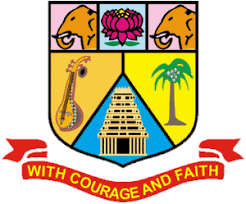 ANNAMALAI             UNIVERSITYAffiliated Colleges108. B.Com. GeneralProgramme Structure and Scheme of Examination (under CBCS)(Applicable to the candidates admitted from the academic year 2023 -2024 onwards)* PART-IV: NME / Basic Tamil / Advanced Tamil (Any one)Students who have not studied Tamil upto 12th Standard and have taken any Language other than Tamil in Part-I, must choose Basic Tamil-I in First Semester & Basic Tamil-II in Second Semester.Students who have studied Tamil upto 10th & 12th Standard and have taken any Language other than Tamil in Part-I, must choose Advanced Tamil-I in First Semester and Advanced Tamil-II in Second Semester.** The course “23UNMSD01: Overview of English Communication” is to be taught by the experts from 
     Naan Mudhalvan Scheme team. However, the faculty members of Department of English should 
     coordinate with the Naan Mudhalvan Scheme team for smooth conduct of this course.++Students should complete two weeks of internship before the commencement of V semester.Choice Based Credit System (CBCS), Learning Outcomes Based Curriculum Framework (LOCF) Guideline Based Credit and Hours Distribution Systemfor all UG courses including Lab HoursFirst Year – Semester-ISemester-IISecond Year – Semester-IIISemester-IVThird YearSemester-VSemester-VIConsolidated Semester wise and Component wise Credit distribution*Part I. II, and Part III components will be separately taken into account for CGPA calculation and classification for the under graduate programme and the other components Part IV, V have to be completed during the duration of the programme as per the norms, to be eligible for obtaining the UG degree.CREDIT DISTRIBUTION FOR U.G. PROGRAMME UnitI : Fundamentals of Financial AccountingFinancial Accounting – Meaning, Definition, Objectives, Basic Accounting Concepts and Conventions - Journal, Ledger Accounts– Subsidiary Books –– Trial Balance -Classification of Errors – Rectification of Errors – Preparation of Suspense Account –Need and Preparation-Bank Reconciliation Statement.UnitII: FinalAccountsFinal Accounts of Sole Trading Concern- Capital and Revenue Expenditure and Receipts – Preparation of Trading, Profit and Loss Account and Balance Sheet with Adjustments.UnitIII: Depreciation and Bills of ExchangeDepreciation - Meaning – Objectives – Accounting Treatments - Types - Straight Line Method– Diminishing Balance method–Conversion method.Annuity Method – Depreciation Fund Method – Insurance Policy Method –Revaluation Method – Depletion Method – Sum of Digits Method – Machine HourRateMethod .Bills of Exchange – Definition – Specimens – Discounting of Bills – Endorsement of Bill – Collection – Noting – Renewal – Retirement of Bill under rebate – Insolvency of Acceptor–Accommodation.UnitIV: Accounting from Incomplete RecordsIncomplete Records -Meaning and Features - Limitations - Difference between Incomplete Records and Double Entry System - Methods of Calculation of Profit -Statement of Affairs Method – Preparation of final statements by Conversion method. Average Due Date and Account Current.UnitV:RoyaltyandInsuranceof ClaimsMeaning – Minimum Rent – Short Working – Recoupment of Short Working – Lessor and Lessee–Sublease–Accounting TreatmentText Books:S.P.JainandK.L.Narang2023FinancialAccounting-I,KalyaniPublishers,NewDelhi.S.N.Maheshwari,2023FinancialAccounting,VikasPublications,Noida.Shukla GrewalandGupta,2023“AdvancedAccounts”,volume1,S.ChandandSons,NewDelhi.RadhaswamyandR.L.Gupta:2023AdvancedAccounting,SultanChand,NewDelhi.R.L.GuptaandV.K.Gupta,2023“FinancialAccounting”,SultanChand,NewDelhi.SupplementaryReadings:Dr.ArulanandanandRaman:2022AdvancedAccountancy,HimalayaPublications, Mumbai.Tulsian,2022AdvancedAccounting,TataMcGrawHills, Noida.CharumathiandVinayagam,2023FinancialAccounting,S.ChandandSons,NewDelhi.GoyalandTiwari,2023FinancialAccounting,TaxmannPublications,NewDelhi.RobertNAnthony,DavidHawkins,KennethA.2023Merchant,Accounting:TextandCases.McGraw-Hill Education,Noida.NOTE:LatestEditionofTextbooksMaybeUsedWebReference:https://www.slideshare.net/mcsharma1/accounting-for-depreciation-1https://www.slideshare.net/ramusakha/basics-of-financial-accountinghttps://www.accountingtools.com/articles/what-is-a-single-entry-system.htmlNOTE:LatestEditionofTextbooksMaybeUsedOutcomeMapping*3–Strong, 2-Medium,1-Low[UnitI:Introduction toManagementMeaning- Definitions – Nature and Scope - Levels of Management – Importance -ManagementVs.Administration–Management:ScienceorArt–EvolutionofManagementThoughts –F.W.Taylor,HenryFayol,Peter F. Drucker, Elton Mayo - Functions of Management - Trends and Challenges ofManagement-Duties&Responsibilities.UnitII:PlanningPlanning – Meaning – Definitions – Nature – Scope and Functions – Importance andElementsofPlanning–Types–PlanningProcess-ToolsandTechniquesofPlanning– Management by Objective (MBO). Decision Making: Meaning – Characteristics –Types- StepsinDecision Making–Forecasting.UnitIII:OrganizingMeaning - Definitions - Nature and Scope – Characteristics – Importance – Types -Formal and Informal Organization – Organization Chart – Organization Structure:MeaningandTypes-Departmentalization–AuthorityandResponsibility–CentralizationandDecentralization –SpanofManagementUnitIV:StaffingIntroduction - Concept ofStaffing- Staffing Process– Recruitment– SourcesofRecruitment – Modern Recruitment Methods - Selection Procedure – Test- Interview–Training: Need - Types– Promotion –Management Games – Performance Appraisal -Meaning and Methods – 360 Performance Appraisal – Work from Home - ManagingWorkfromHome[WFH].UnitV: DirectingMotivation–Meaning-Theories–Communication–Types-BarrierstoCommunications – Measures to Overcome the Barriers. Leadership – Nature - Typesand Theories of Leadership – Styles of Leadership - Qualities of a Good Leader –SuccessfulWomenLeaders. Supervision.Co-ordinationandControlCo-ordination–Meaning -TechniquesofCo-ordination.Control - Characteristics - Importance – Stages in the Control Process - Requisites ofEffectiveControlandControllingTechniques–ManagementbyException[MBE].Text Books:Gupta.C.B,2022PrinciplesofManagement-L.M.Prasad,S.Chand&SonsCo.Ltd, NewDelhi.DinkarPagare,2023Principles	of	Management,	Sultan	Chand	&	SonsPublications, NewDelhi.P.C.Tripathi&P.NReddy,2022PrinciplesofManagement.TataMcGraw,Hill,Noida.L.M.Prasad,PrinciplesofManagement,2022S.Chand&SonsCo.Ltd,NewDelhi.R.K.Sharma,ShashiK.Gupta,RahulSharma,2023BusinessManagement,Kalyani Publications,NewDelhi.SupplementaryReadings:KSundar,	2022 PrinciplesofManagement,Vijay NicholeImprintsLimited,ChennaiHaroldKoontz,HeinzWeirich,2023EssentialsofManagement,McGrawHill,SultanChandandSons,NewDelhi.Grifffin,2022Managementprinciplesandapplications,Cengagelearning,India.H.Mintzberg2023TheNatureofManagerialWork, Harper &Row, NewYork.Eccles,R.G.&Nohria,N.BeyondtheHype2023RediscoveringtheEssenceofManagement.BostonTheHarvardBusinessSchoolPress, India.WebReference:https://www.slideshare.net/mcsharma1/accounting-for-depreciation-1https://www.slideshare.net/ramusakha/basics-of-financial-accountingNOTE:LatestEditionofTextbooksMaybeUsedOutcomeMapping*3–Strong, 2-Medium,1-Low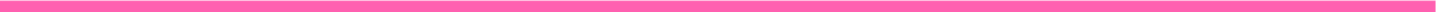 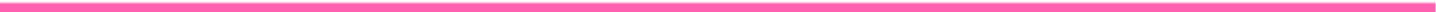 UnitI:Introduction toBusinessCommunicationDefinition–Meaning–ImportanceofEffectiveCommunication–ModernCommunicationMethods–BarrierstoCommunication–E-Communication-Business Letters: Need - Functions – Essentials of Effective Business Letters –LayoutUnitII:TradeEnquiriesTrade Enquiries – Orders and their Execution – Credit and Status Enquiries –ComplaintsandAdjustments–CollectionLetters–SalesLetters–CircularLettersUnitIII:BankingCorrespondenceBanking Correspondence – Types – Structure of Banking CorrespondencElementsofaGoodBankingCorrespondence–Insurance–MeaningandTypesInsuranceCorrespondence–DifferencebetweenLifeandGeneralInsurance–Meaning of Fire Insurance – Kinds – Correspondence Relating to MarineInsurance–AgencyCorrespondence–Introduction–Kinds–StagesofAgentCorrespondence–TermsofAgencyCorrespondenceUnitIV:SecretarialCorrespondenceCompany Secretarial Correspondence – Introduction – Duties of Secretary –Classification of Secretarial Correspondence – Specimen letters – Agenda andMinutes of Report writing – Introduction – Types of Reports – Preparation of ReportWritingUnitV:ApplicationLettersApplication Letters – Preparation of Resume – Interview: Meaning – Objectives andTechniquesofVariousTypesofInterviews–PublicSpeech–CharacteristicsofaGoodSpeechText Books:RajendraPal&J.S.Korlahalli,2023EssentialsofBusinessCommunication-SultanChand&Sons-NewDelhi.GuptaandJain,BusinessCommunication,2023SahityabahvanPublication,NewDelhi.K.P.Singha,2023BusinessCommunication,Taxmann,NewDelhi.R.S.N.PillaiandBhagavathi.S,2023CommercialCorrespondence,ChandPublications, NewDelhi.M.S.RameshandR.Pattenshetty,2023EffectiveBusinessEnglishandCorrespondence,S. Chand &Co,Publishers,NewDelhi.SupplementaryReadings:V.K.JainandOmPrakash,2022Businesscommunication,S.Chand,NewDelhi.RithikaMotwani,2022Businesscommunication, Taxmann, NewDelhi.ShirleyTaylor,2022CommunicationforBusiness-PearsonPublications-NewDelhi.Bovee,Thill,Schatzman,  2023BusinessCommunicationToday-PearsonEducation,PrivateLtd-NewDelhi.Penrose,	Rasbery,	Myers,	2023	Advanced	Business	Communication,Bangalore.WebReference:https://accountingseekho.com/https://www.testpreptraining.com/business-communications-practice-exam-questionshttps://bachelors.online.nmims.edu/degree-programsNOTE:LatestEditionofTextbooksMaybeUsedOut come Mapping*3–Strong, 2-Medium,1-LowUnitI:EconomicDevelopmentandGrowthConceptsofEconomicGrowthandDevelopment.MeasurementofEconomicDevelopment:PerCapitaIncome,BasicNeeds,PhysicalQualityofLifeIndex,HumanDevelopment IndexandGenderEmpowerment Measure.UnitII:EconomicDevelopmentFactors affecting Economic Development - Characteristics of Developing Countries-Population and Economic Development- Theories of Demographic Transition. HumanResourceDevelopmentandEconomicDevelopmentUnitIII:National IncomeMeaning, Importance, National Product-Concept, types of measurement,Comparison of National Income at Constant and Current Prices. SectorialContribution to National Income. National Income and Economic WelfareUnitIV :PublicFinanceMeaning,Importance,RoleofPublicFinanceinEconomicDevelopment,PublicRevenue-Sources,DirectandIndirecttaxes,ImpactandIncidenceofTaxation,PublicExpenditure-Classification and Cannons of Public Expenditure, Public Debt-Need,SourcesandImportance,Budget-Importance,TypesofDeficits-Revenue,Budgetary,PrimaryandFiscal,DeficitFinancing..UnitV: MoneySupplyTheories of Money and Its Supply, Types of Money-Broad, Narrow and High Power,Concepts of M1, M2 and M3. Inflation and Deflation -Types, Causes and Impact, -PriceIndex- CPIandWPI,RoleofFiscalPolicyinControllingMoneysupply.Text Books:Dutt andSundaram,2023IndianEconomy,S.Chand,NewDelhiV.K.Puri,S.K.Mishra,2023IndianEconomy,HimalayaPublishinghouse,MumbaiRemeshSingh,2023IndianEconomy, McGrawHill,Noida.NitinSinghania, 2023IndianEconomy, McGrawHill,Noida.Sanjeverma,2022TheIndianEconomy,UniquePublication,Shimla.SupplementaryReadings:GhatakSubrata	2023IntroductiontoDevelopmentEconomics,RoutledgePublications, NewDelhi.SukumoyChakravarthy2023DevelopmentPlanning-IndianExperience, OUP,NewDelhi.RameshSingh, 2023Indian Economy,McGrawHill, Noida.Mier,Gerald,M2023LeadingissuesinEconomicDevelopment,OUP,NewDelhi.Todaro,MichealP2023	EconomicDevelopmentinthethirdworld,OrientLongman,HyderabadWebReference:http://www.jstor.orghttp://www.indiastat.comhttp://www.epw.inNOTE:LatestEditionofTextbooksMaybeUsedOutcomeMapping*3–Strong, 2-Medium,1-LowUnitI:IntroductiontoEconomicsIntroductiontoEconomics–Wealth,WelfareandScarcityViewsonEconomics–Positive and Normative Economics - Definition – Scope and Importance ofBusiness Economics - Concepts: Production Possibility frontiers – OpportunityCost – Accounting Profit and Economic Profit – Incremental and MarginalConcepts–TimeandDiscountingPrinciples–ConceptofEfficiency-BusinessCycle:-Inflation,Depression,Recession,Recovery,ReflationandDeflation.UnitII:Demand&SupplyFunctionsMeaning of Demand - Demand Analysis: Demand Determinants, Law of Demand andits Exceptions. Elasticity of Demand: Definition, Types, Measurement andSignificance. Demand Forecasting - Factors Governing Demand Forecasting -MethodsofDemandForecasting,LawofSupplyandDeterminantsUnitIII:  ConsumerBehaviorConsumer Behavior –Meaning, Concepts andFeatures –Law ofDiminishingMarginal Utility–Equi-MarginalUtility–IndifferenceCurve: Meaning,Definition,Assumptions,SignificanceandProperties–Consumer’sEquilibrium.Price,Incomeand Substitution Effects. Types of Goods: Normal, Inferior and Giffen Goods -Derivation of Individual Demand Curve and Market Demand Curve with the help ofIndifferenceCurve.UnitIV:TheoryofProductionConcept of Production - Production Functions: Linear and Non – LinearHomogeneous Production Functions - Law of Variable Proportion – Laws ofReturnstoScale-DifferencebetweenLawsofvariableproportionandreturnstoscale – Economies of Scale – Internal and External Economies – Internal andExternalDiseconomies-Producer’sequilibriumUnitV:ProductPricingPrice and Output Determination under Perfect Competition, Short Period andLong Period Price Determination, Objectives of Pricing Policy, its importance,PricingMethodsandObjectives–PriceDeterminationunderMonopoly,kindsofMonopoly,PriceDiscrimination,DeterminationofPriceinMonopoly–MonopolisticCompetition – Price Discrimination, Equilibrium of Firm in MonopolisticCompetition–Oligopoly–Meaning–features,“KinkedDemand”CurveText Books:H.L.Ahuja,2023BusinessEconomics–Micro&Macro-SultanChand&Sons,NewDelhi.C.M.Chaudhary,2023BusinessEconomics-RBSAPublishers-Jaipur-03.Aryamala.T, 2023BusinessEconomics,VijayNocole,Chennai.T.PJain,2023BusinessEconomics,GlobalPublicationPvt.Ltd,Chennai.D.M.Mithani,2023nBusinessEconomics,HimalayaPublishingHouse,Mumbai.SupplementaryReadings:S.Shankaran,2023BusinessEconomics-MarghamPublications,Chennai.P.L.Mehta,2023ManagerialEconomics–Analysis,Problems&Cases,SultanChand&Sons,NewDelhi.PeterMitchelsonandAndrewMann,2023EconomicsforBusiness-ThomasNelsonAustraliaRamsinghandVinaykumar,BusinessEconomics,2023ThakurPublicationPvt.Ltd, Chennai.SaluramandPriyankaJindal,2023BusinessEconomics,CAFoundationStudymaterial,Chennai.WebReference:https://youtube.com/channel/UC69_-P77nf5-rKrjcpVEsqQhttps://www.icsi.edu/https://www.yourarticlelibrary.com/marketing/pricing/product-pricing-objectives-basis-and-factors/74160NOTE:LatestEditionofTextbooksMaybeUsedOutcomeMappingUnit I: Digital Banking ProductsDigital Banking –Meaning – Features - Digital Banking Products -Features - Benefits – Bank Cards –Features and Incentives of Bank cards - Types of Bank Cards -NewTechnologies-Europay,MasterandVisaCard(EMV)-TapandGo,NearFieldCommunication (NFC) etc. - Approval Processes for Bank Cards – Customer Education for Digital BankingProducts -DigitalLending–DigitalLendingProcess-Non-Performing-Asset(NPA.Unit II: Payment SystemOverview of Domestic and Global Payment systems -RuPay and RuPay Secure -ImmediatePaymentService(IMPS)–NationalUnifiedUSSDPlatform(NUUP)-NationalAutomatedClearingHouse(NACH)-AadhaarEnabledPaymentSystem(AEPS)–ChequeTransaction System (CTS) –Real Time Gross Settlement Systems (RTGS)–National Electronic FundTransfer(NEFT) -InnovativeBanking&Payment Systems.Unit III: Mobile and Internet BankingMobile & Internet Banking - Overview – Product Features andDiversity - Corporate and Individual Internet Banking Integration with e-Commerce Merchant sites,IMPS - Profitability - Risk Management and Frauds - Cyber Crime - Cyber Security - BlockchainTechnology-Types-Crypto currencyandBitcoinsUnit IV:Point of Sale TerminalsPoint of Sale (POS) Terminals - Overview - Features - Approval processesfor POS Terminals - Key Components of POS - Hardware - Software - User Interface Design - CloudbasedPoint of Sale – Cloud Computing-BenefitsofPOSin RetailBusiness.Unit V:Automated Teller Machine and Cash Deposit SystemsAutomated Teller Machine(ATM) - CashDeposit Machine(CDM)& Cash Recyclers - Overview -Features - ATM Instant Money TransferSystems - National Financial Switch (NFS) -Various Value Added Services - Proprietary, BrownLabel and White Label ATMs - ATM & CDM Network Planning - Onsite / Offsite - ATM security,SurveillanceandFraudPrevention.A bridge course for the students of commerce faculty is conducted every year to gethestudentstheknowledgeofcommercefaculty. Themainobjectiveofthecourseis to bridge the gap between subjects studied at School  level and subjectsthey would be studying in commerce faculty. A Bridge course aims to cover the gap between the understanding level of the higher secondary school courses and higher educationalcourses. Bridge course is preparative course for college level course with anacademic curriculum that is offered to enhance the knowledge of the students bymeans of preparing for the intellectual challenges of commerce subject and to know basicinformationaboutcoresubject.Bridge courses are the tool to help students to success in their graduate levelstudies. It is also a pre requisite and foundational course to know the basicinformation aboutcommerce subjects.           FUNDAMENTALS OF BUSINESS STUDIESObjectiveThe bridge course aims to act as a buffer for the new entrants with an objective toprovide adequate time for the transition to hard core of degree courses. This givesthem a breather, to prepare themselves before the onset of courses for first yeardegree programme.Unit I  Commerce-IntroductionDefinition of Commerce -Importance’s of Commerce -Meaning of barter system --business-industry-trade-hindrances oftrade-branchesofCommerce.Unit II  Accounting-IntroductionBook-Keeping-Meaning -Definition –Objectives-Accounting-Meaning –Definition-Objectives-Importance-Functions-Advantages-Limitations-Methodsof Accounting-Single Entry Double Entry-Steps involved indouble entry system-Advantages of double entry system-Meaning of Debit andCredit-Types of Accounts and its rules-Personal Accounts-Real Accounts-NominalAccounts.Unit III Marketing and Advertising Meaning of Marketing-Definition-Functions of Marketing-Meaning of Consumer –Standardization and Grading -Pricing –Kinds of Pricing -AGMARK-ISI-Advertising: Meaning, Characteristics, Advertising Objectives,Advertising Functions Advantages of advertising, Kinds of Advertising,Advertising Media,Kindsof mediaUnit IV Auditing & Entrepreneurial DevelopmentIntroduction of Auditing -Origin and Evolution –Definition -Features of Auditing -Objectives of Auditing Advantages of Audit -Limitations ofAuditing -Distinction between Auditing & Investigation -Distinction betweenAccounting&Auditing -BasicPrinciplesofAudit-ClassificationofAudit- Entrepreneurial Development-Characteristics of an entrepreneur-Functionsof an entrepreneur-Types of an entrepreneur -Problems of Women entrepreneur-Conceptof WomenEntrepreneursUnit V: Income Tax Law and PracticeTax history-Types –Various Terms in Tax-Exempted Income U/S 10-Canons of Taxation-Income Tax Authority andAdministration-SlabRate -FilingofReturns-ResidentialStatus.UnitI:HirePurchaseandInstallmentSystemHire Purchase System – Accounting Treatment – Calculation of Interest - Default andRepossession - Hire Purchase Trading Account Instalment System - Calculation ofProfitUnitII:Branch and DepartmentalAccountsBranch – Dependent Branches: Accounting Aspects - Debtors system -Stock andDebtorssystem–DistinctionbetweenWholesaleProfitandRetailProfit–IndependentBranches (Foreign Branches excluded) - Departmental Accounts: Basis of AllocationofExpenses–Inter-Departmental Transfer atCostor SellingPrice.UnitIII:PartnershipAccounts-IPartnership Accounts: –Admission of a Partner – Treatment of Goodwill - CalculationofHiddenGoodwill–RetirementofaPartner –DeathofaPartner.UnitIV:PartnershipAccounts-IIDissolutionofPartnership-Methods–SettlementofAccountsRegardingLossesandAssets–Realizationaccount–TreatmentofGoodwill–PreparationofBalanceSheet-InsolvencyofaPartner–OneormorePartnersinsolvent–AllPartnersinsolvent-GarnerVsMurray–Accounting Treatment-PiecemealDistribution– SurplusCapitalMethod– Maximum Loss Method.UnitV:AccountingStandardsforfinancialreportingObjectives and Uses of Financial Statements for Users-Role of AccountingStandards - Development of Accounting Standards in India- Requirements ofInternational Accounting Standards - Role of Developing IFRS- IFRS Adoption orConvergence in India- Implementation Plan in India- Ind AS- An Introduction -DifferencebetweenIndASandIFRS.OutcomeMapping*3–Strong, 2-Medium,1-LowUnitI:IntroductionAnintroduction–Definition–ObjectivesofLaw-Law:MeaninganditsSignificance,Mercantile Law:Meaning, Definition, Nature,Objectives,Sources,Problems ofMercantileLawUnitII:Elements ofContractIndian Contract Act 1872: Definition of Contract, Essentials of Valid Contract,Classification of Contract, Offer and Acceptance – Consideration – Capacity ofContract–FreeConsent-LegalityofObject–ContingentContracts–VoidContractUnitIII:PerformanceContractMeaning of Performance, Offer to Perform, Devolution of Joint liabilities & Rights,Time and Place of Performance, Reciprocal Promises, Assignment of Contracts -RemediesforBreach ofcontract -TerminationandDischargeofContract- QuasiContractUnitIV:ContractofIndemnityandGuaranteeContractof IndemnityandContractofGuarantee-ExtentofSurety’sLiability,Kindsof Guarantee, Rights of Surety, Discharge of Surety – Bailment and Pledge –Bailment–Concept–EssentialsandKind-ClassificationofBailments,DutiesandRightsofBailorandBailee–LawofPledge–Meaning–EssentialsofValidPledge,PledgeandLien,RightsofPawnerandPawnee.UnitV:SaleofGoodsAct1930Definition of Contract of Sale – Formation - Essentials of Contract of Sale -ConditionsandWarranties-TransferofProperty–ContractsinvolvingSeaRoutes-SalebyNon-owners-Rightsand dutiesofbuyer-RightsofanUnpaid SellerText Books:N.D.Kapoor,2023BusinessLawsSultanChand andSons,New Delhi.R.S.N. Pillai2023BusinessLaw, S.Chand,NewDelhi.M C Kuchhal& Vivek Kuchhal, 2023 Business law, S Chand Publishing, NewDelhiM.V.Dhandapani,2023BusinessLaws, Sultan Chand and Sons,NewDelhi.ShusmaAurora,2023BusinessLaw,Taxmann, NewDelhi.SupplementaryReadings:PreethiAgarwal,2023BusinessLaw,CAfoundationstudymaterial,Chennai.Saravanavel,Sumathi,Anu,2023BusinessLawHimalayaPublications,Mumbai.Kavya and Vidhyasagar,2023 BusinessLaw,Nithya Publication,NewDelhi.D.Geet, BusinessLaw2023NiraliPrakashanPublication,Pune.M.R.Sreenivasan, 2023Business Laws,Margham Publications,Chennai.NOTE:LatestEditionofTextbooksMaybeUsedWebReference:www.cramerz.comwww.digitalbusinesslawgroup.comhttp://swcu.libguides.com/buslawhttp://libguides.slu.edu/businesslawOutcomeMapping*3–Strong,2-Medium,1-LowUnitI:AnIntroductionThe Concept of Business Environment - Its Nature and Significance – Brief Overviewof Political – Cultural – Legal – Economic and Social Environments and their ImpactonBusinessandStrategic Decisions.UnitII:PoliticalEnvironmentPolitical Environment – Government and Business Relationship in India – ProvisionsofIndianConstitutionPertainingtoBusiness.UnitIII:SocialandCulturalEnvironmentSocial and Cultural Environment – Impact of Foreign Culture – Castes andCommunities – Linguistic and Religious Groups – Types of Social Organization –SocialResponsibilitiesofBusiness.UnitIV:EconomicEnvironmentEconomic Environment – Economic Systems and their Impact of Business – MacroEconomic Parameters like GDP - Growth Rate Population – Urbanization - FiscalDeficit – Plan Investment – Per Capita Income and their Impact on BusinessDecisions.UnitV:Technological EnvironmentTechnological Environment – Meaning- Features OF Technology-Sources ofTechnology Dynamics-Transfer of Technology- Impact of Technology onGlobalization- Status of Technology in India- Determinants of TechnologyEnvironment.Text Books:C.B.Gupta,2023BusinessEnvironment,SulthanChand&Sons,NewDelhiFrancisCherunilam,2023BusinessEnvironment,HimalayaPublishingHouse,MumbaiDr. V.C.Sinha,2023BusinessEnvironment,SBPDPublishingHouse, UP.Aswathappa.K,2023Essentialsof	BusinessEnvironment,HimalayaPublishingHouse,MumbaiRosy Joshi, Sangam Kapoor & Priya Mahajan, 2023 Business Environment,Kalyani Publications,NewDelhiSupplementaryReadings:Veenakeshavpailwar,2023BusinessEnvironment,PHILearningPvtLtd,NewDelhiShaikhsaleem,2023BusinessEnvironment,Pearson,NewDelhiS.Sankaran,2023BusinessEnvironment,MarghamPublications,ChennaiNamithaGopal,2023BusinessEnvironment,VijayNicoleImprintsLtd.,ChennaiIanWorthington,ChrisBritton,EdThompson,2023TheBusinessEnvironment,FT PrenticeHall,NewJerseyNOTE:LatestEditionofTextbooksMaybeUsedWebReference:www.mbaofficial.comwww.yourarticlelibrary.comwww.businesscasestudies.co.ukOutcomeMapping*3–Strong, 2-Medium,1-LowUnitI:IntroductiontoInsuranceDefinition of Insurance - Characteristics of Insurance – Principles of Contract ofInsurance – General Concepts of Insurance – Insurance and Hedging – Types ofInsurance–InsuranceIntermediaries.UnitII:LifeInsuranceLife Insurance Business - Fundamental Principles of Life Insurance – Basic Featuresof Life Insurance Contracts - Life Insurance Products –Traditional and Unit LinkedPolicies – Individual and Group Policies - With and Without Profit Policies – Policies -TypesofLifeInsurancePolicies..UnitIII:GeneralInsuranceGeneralInsuranceBusiness-FundamentalPrinciplesofGeneralInsurance–Types-FireInsurance–MarineInsurance–MotorInsurance–PersonalAccidentInsuranceLiabilityInsurance –MiscellaneousInsurance–ClaimsSettlement.UnitIV:Risk ManagementRisk Management – Objectives – Process – Identification, Evaluation, Retention andRiskTransfer–RiskFinancing-LevelofRiskManagement–CorporateRiskManagement–Management ofRisk byIndividual.UnitV:IRDAAct1999InsuranceRegulatoryandDevelopmentAuthority1999(IRDA)–Introduction–Purpose, Duties, Powers, and Functions of IRDA – Operations of IRDA – InsurancePolicyholders’ProtectionunderIRDA–Exposure/PrudentialNorms-SummaryProvisionsofRelatedActs.Text Books:NeetiGupta,AnujGuptaandAbhaChopra,2023RiskManagementandInsurance,KalyaniPublishers,NewDelhi.N.Premavathy2023ElementsofInsurance,SriVishnuPublications,Chennai.M.N.Mishra&S.B.Mishra,2023InsurancePrinciplesandPractice,SChandPublishers,NewDelhi.MichelCrouhy,2023TheEssentialsofRiskManagement,McGrawHill,Noida.ThomasColeman,2023A PracticalGuidetoRiskManagement,CFA,India.SupplementaryReadings:JohnC.Hull,2023RiskManagementandFinancialInstitutions(WileyFinance),Johnwiley&sons, NewJersey.P.K.Gupta,2023InsuranceandRiskManagement,HimalayaPublications,Mumbai.Sunilkumar,2023InsuranceandRiskManagement,Golgatiapublishers,NewDelhi.NaliniPravaTripathy,2023PrabirPaal,InsuranceTheory&Practice,PrenticeHallofIndia.AnandGanguly	2023InsuranceManagement,NewAgeInternationalPublishers.NOTE:LatestEditionofTextbooksMaybeUsedWebReference:https://www.mcminnlaw.com/principles-of-insurance-contracts/https://www.investopedia.com/terms/l/lifeinsurance.asphttps://www.irdai.gov.in/ADMINCMS/cms/frmGeneral_Layout.aspx?page=Pag.	eNo108&flag=1OutcomeMapping*3–Strong, 2-Medium,1-LowUnit  I : Modern Office and Its Function: Introduction — Meaning of Office—Office Work—Office Activities —The Purpose of an Office— Office Functions — Importance of Office—The Changing Office—The Paperless Office — Office Management - Elements— Functions — Office Manager — Success Rules for Office Managers—The Ten Commandments.Unit II: Office Space and Environment Management: Introduction— Principles — Location of Office — Office Building — Office Layout —Preparing the Layout — Re-layout — Open and Private Offices — New Trends in Office Layout. Office Lighting— Types of Lighting Systems—Designing a Lighting System - Benefits of Good Lighting in Office —Ventilation—Interior Decoration - Furniture — Freedom from Noise and Dust — Safety from Physical Hazards—Sanitary Requirements—Cleanliness —Security—Secrecy..Unit III: Office Systems and Procedures: The Systems Concept —Definitions—Systems Analysis —Flow of Work—Analysis of Flow of Work — Role of Office Manager in Systems and Procedures — Systems Illustrated - Office Machines and Equipments. Office forms – Design, Management and ControlUnit IV : Records ManagementRecords — Importance of Records — Records Management — Filing —Essentials and Characteristics of a Good Filing System — Classification and Arrangement of Files — Filing Equipment — Methods of Filing — Modern Filing Devices — Centralized vs. Decentralized Filing — Indexing — Types of Indexing—Selection of Suitable Indexing System—The Filing Routine — The Filing Manual — Records Retention — Evaluating the Records Management Programme—Modern Tendencies in Records Making.	Unit V:	Secretarial Practice	Role of Secretary: Definition; Appointment, Duties and Responsibilities of a Personal Secretary - Qualifications for Appointment as Personal Secretary. Modern Technology and Office Communication, Email, Voice Mail, Internet, Multimedia, Scanner, Video-Conferencing, Web-Casting. Agenda and Minutes of Meeting. Drafting, Fax-Messages, Email. Maintenance of Appointment Diary.Outcome Mapping*3– Strong, 2- Medium, 1- LowUnit I: Introduction to FintechIntroduction – Meaning of Fintech - Definitions - The History And Evolution Of The Fintech Industry - FinTech Ecosystem - Recent Developments - FinTech In India - FinTech Market Trends In India - Types Of FinTech or Transformation of  Financial Services - Benefits Of FinTech - Drawbacks Of FinTech - Key Growth Drivers  -Challenges Unit II:Financial Technology and Digital Payments Introduction -Artificial Intelligence (AI) in FinTech-Machine Learning in FinTech - Machine Learning in Accounting and Finance - Robotic Process Automation (RPA) –- Financial Data Analytics - Data Science and Big Data in FinTech - Digital Payments - Cashless Society - DFS Eco System -Developing Countries and DFS: The Story of Mobile Money -  RTGS networks;Unit IV: Blockchain TechnologyBlockchain Technology in FinTech – An understanding of   Blockchain technology,  its potential, and applications - BCT in Banking – Benefits of BCT in banking - BCT in Indian Banking Sector - BCT insupply chain managementUnit V:Effects of Fin-Tech onVariousSectors Effects of Fin-tech on Payment Innovations – The Implications of Fintech On Real Estate, Insurance, Health, And Payment Innovations - The effects of Fin-tech on Payment Innovations – Health- Real-Estate- Insurance Sector- Capital Market - Key Fin-tech trends - FinTech Around the Globe: Asia, Middle East, South America, Europe, Southeast Asia / Australia and AfricaSECOND YEAR – SEMESTER - IIICore – V: Corporate Accounting IMAPPING WITH PROGRAMME OUTCOMES 
AND PROGRAMME SPECIFIC OUTCOMES3 – Strong, 2- Medium, 1- LowSECOND YEAR – SEMESTER - IIICore – VI: COMPANY LAWMAPPING WITH PROGRAMME OUTCOMES 
AND PROGRAMME SPECIFIC OUTCOMES3 – Strong, 2- Medium, 1- Low                                                                                                                                                                                                                                                                                                                                                                                                                                                                                                                                                                                                                                                                                                                                                                                                                                                                                                                                                                                                                                                                                                                                                                                                                                                                                                                                                                                                                                                                                                                                                                                                                                                                                                                                                                                                                                                                                                                                                                                                                                                                                                                                                                                                                                                                                                                                                                                                                                                                                                                                                                                                                                                                                                                                                                                                                                                                                                                                                                                                                                                                                                                                                                                                                                                                                                                                                                                                                                                                                                                                                                                                                                                                                                                                                                                                                                                                                                                                                                                                                                                                                                                                                                                                                                                                                                                                                                                                                                                                                                                                                                                                                                                                                                                                                                                                                                                                                                                                                                                                                                                                                                                                                                                                                                                                                                                                                                                                                                                                                                                                                                                                                                                                                                                                                                                                                                                                                                                                                                                                                                                                                                                                                                                                                                                                                                                                                                                                                                                                                                                                                                                                                                                                                                                                                                                                                                                                                                                                                                                                                        SECOND YEAR – SEMESTER – IIIElective - III: Business LegislationMAPPING WITH PROGRAMME OUTCOMES 
AND PROGRAMME SPECIFIC OUTCOMES3 – Strong, 2- Medium, 1- LowSECOND YEAR – SEMESTER - IIIElective III : Business Mathematics & StatisticsMAPPING WITH PROGRAMME OUTCOMES 
AND PROGRAMME SPECIFIC OUTCOMES3 – Strong, 2- Medium, 1- LowSECOND YEAR – SEMESTER - IIIElective - III: E- CommerceMAPPING WITH PROGRAMME OUTCOMES 
AND PROGRAMME SPECIFIC OUTCOMES3 – Strong, 2- Medium, 1- LowUnit I: IntroductionConcept and types of Securities; Concept of return; Concept, types and measurement of risk; Development of Securities market in IndiaUnit II: Primary MarketConcept, Functions and Importance; Functions of New Issue Market (IPO,FPO&OFS); Methods of Floatation- fix price method and book building method; Pricing of Issues; Offer Documents; Appointment and Role of Merchant Bankers, Underwriters, Lead Managers, Syndicate Members, Brokers, Registrars, Bankers, ASBA; SMEIPOs and Listing of Securities.Unit III: Secondary MarketConcept; Functions and Importance; Mechanics of Stock Market Trading-Different Types of Orders, Screen Based Trading, Internet-Based Trading and Settlement Procedure; Types of Brokers.Unit IV: Regulatory FrameworkSEBI (Issue of Capital and Disclosure Requirements) Regulation 2018; Stock Exchanges and Intermediaries; SEBI and Investor Protection; Securities Contract Regulation Act and SEBI (Listing Obligations and Disclosure Requirements) Regulation 2015.Unit V: Demat TradingConcept and Significance; Role of Depositories and Custodian of Securities in Demat Trading; SEBI Guidelines and other Regulations Relating to Demat Trading; Procedure of Demat Trading.Practical Exercises:The learners are required to:Prepare the steps involved in pre and post management of hypothetical case of IPO/FPO.Make a comparative analysis of IPOs to identify parameters of success and causes of failure.Expose themselves to trading screenofNationalStockExchange(www.nseindia.com)anddemonstrateProcedureof placingbuying/sellingorder.TradingWorkstationStation(TWS)ofspotmarketandfinancialderivativemarkets(Futuresand Options).Learndemattradingandinvestmentwith thehelpof relevantsoftware(WorkingonVirtualtradingplatform).Unit I: StartingNewVenturesNewVenture:Meaningandfeatures.Opportunityidentification.Thesearchfornewideas.Sourceof innovative ideas. Techniques for generating ideas. Entrepreneurial imagination and creativity:The role of creative thinking. Developing creativity. Impediments to creativity. The pathways toNew Ventures for Entrepreneurs, Creating New Ventures. Acquiring an established Venture:Advantages of acquiring an ongoing Venture. Evaluation of key issues. Franchising: How aFranchiseworks.Franchiselaw. Evaluatingthe franchisingopportunities.Unit II: LegalChallengesin SettingupBusinessIntellectualPropertyProtection:Patents,Trademarks,andCopyrights.RequirementsandProcedureforfilingaPatent,Trademark,andCopyright.LegalactsgoverningbusinessesinIndia.IdentifyingForm of Organisation and theirprocedures and compliances.Unit III: SearchforEntrepreneurialCapitalThe Entrepreneur’s Search for Capital. The Venture Capital Market. Criteria for evaluating New-VentureProposals. Evaluatingthe VentureCapitalist.Financingstages.AlternateSourcesofFinancingforIndianEntrepreneurs.BankFunding.Government Policy Packages. State Financial Corporations (SFCs). Business Incubators andFacilitators. Informal risk capital: Angel Investors. Government schemes for new ventures like:StartupIndia, Stand UpIndia,MakeinIndia,etc.Unit IV: MarketingAspectsofNew VenturesDevelopingaMarketingPlan:CustomerAnalysis,GeographicalAnalysis,EconomicalAnalysis,LinguisticAnalysis,SalesAnalysisandCompetitionAnalysis.MarketResearch.SalesForecasting.Evaluation.PricingDecision.Unit V: BusinessPlanPreparationforNew VenturesBusinessPlan:Concept.PitfallstoAvoidinBusinessPlan.BenefitsofaBusinessPlan.Developing a Well-Conceived Business Plan. Elements of a Business Plan: Executive Summary.BusinessDescription.Marketing:MarketNicheandMarketShare.Research,DesignandDevelopment. Operations. Management. Finances. Critical-Risk. Harvest Strategy. MilestoneSchedulePracticalExercises:Thelearnersarerequiredto:Generateabusinessideausingdifferenttechniquesanddescribesourcesof innovativeideas.Evaluateadvantages of acquiring anongoingventurewith acasestudy.PresentanideawhichcanhaveIPRlikepatentsalongwithcomparativeanalysisofpatentsalreadygranted in similarfield.Presentacomparativeanalysisofvariousgovernmentschemeswhicharesuitableforthebusinessidea(developedin exercise 1).Developa marketingplan forthe business idea (developed inexercise 1).Prepareandpresentawell-conceived BusinessPlan.SECOND YEAR – SEMESTER – IVCore – VII: Corporate Accounting - iiMAPPING WITH PROGRAMME OUTCOMES 
AND PROGRAMME SPECIFIC OUTCOMES3 – Strong, 2- Medium, 1- LowSECOND YEAR– SEMESTER– IVCOREPAPERVIII –PRINCIPLES OF MARKETINGMAPPING WITH PROGRAMME OUTCOMES 
AND PROGRAMME SPECIFIC OUTCOMES3 – Strong, 2- Medium, 1- LowSECOND YEAR – SEMESTER – IVElective IV - Financial ServicesMAPPING WITH PROGRAMME OUTCOMES 
AND PROGRAMME SPECIFIC OUTCOMES3 – Strong, 2- Medium, 1- LowSECOND YEAR – SEMESTER - IVElective - IV: Consumerism & Consumer ProtectionMAPPING WITH PROGRAMME OUTCOMES 
AND PROGRAMME SPECIFIC OUTCOMES3 – Strong, 2- Medium, 1- LowSECOND YEAR – SEMESTER – IVElective IV- Operation ResearchMAPPING WITH PROGRAMME OUTCOMES AND PROGRAMME SPECIFIC OUTCOMES3-Strong, 2-Medium , 1- LowUnit I: BrandingIntroduction- Advantages and Disadvantages of branding-Branding decisions-Global brand-Brand name- Branding approaches- Brand building – Brand extension and brand dilution-individual and organizational brand -Corporate branding.Unit II:   Brand PositioningBrand Positioning - quality of successful of positioning –Positioning process-brand positioning strategy- -Building brand personality-Online brand building.Brand identity-sources-brand personality-Brand awareness-Brand loyalty-Brand association- Brand image					Unit III: Brand ExtensionUnit IV: Brand Equity 							Brand equity-key elements: Assets and Liabilities-Value to the Customers-Value to the firm-positive and negative brand equity-Brand personality: dimensions of brand personality-Branding and celebrity endorsement-important aspects of celebrity brand.Unit V: Brand ManagementStrategic brand management- Successful brand development-effective brand management.Retail Branding: Different branding strategy- retail branding in India- future of retail branding- positioning strategy for retail brands.							Unit I: IntroductionIntroduction  to clearing and forwarding – Role and importance of Clearing and Forwarding in International Trade- Logistics and Supply Chain Management- Roles and responsibilities of clearing and forwarding agents- Relevant legal and regulatory frame work-Documents required for clearing and forwardingUnit II:   Export  Procedure DocumentationUnit IV: Fright  forwarding and TransportationFright forwarding services in import and export – Mode of Transport- Air,Sea- Freight rates- INCO terms – Packaging, labelling and cargo handling requirements			Unit V: Risk Management Risk Assessment – Insurance coverage and claims – Methods of Export and Import Payments- Export Earning Foreign Currency – Letter of credit and international payments system- Managing trade related financial documentsTHIRD YEAR – SEMESTER - VCore – IX: Cost Accounting - IMAPPING WITH PROGRAMME OUTCOMES 
AND PROGRAMME SPECIFIC OUTCOMES3 – Strong, 2- Medium, 1- LowTHIRD YEAR – SEMESTER - VCore – X: Banking Law And PracticeMAPPING WITH PROGRAMME OUTCOMES 
AND PROGRAMME SPECIFIC OUTCOMES3 – Strong, 2- Medium, 1- LowTHIRD YEAR – SEMESTER - VCore – XI: Income Tax  Law and Practice- I3 – Strong, 2- Medium, 1- LowMAPPING WITH PROGRAMME OUTCOMES 
AND PROGRAMME SPECIFIC OUTCOMESTHIRD YEAR – SEMESTER – VCore –XII : Project with viva-voce(Refer to the Regulations)THIRD YEAR – SEMESTER – VElective – 1 / 2 : Financial ManagementMAPPING WITH PROGRAMME OUTCOMES 
AND PROGRAMME SPECIFIC OUTCOMES3 – Strong, 2- Medium, 1- LowTHIRD YEAR – SEMESTER - VElective – 2 /2 : Indirect TaxationMAPPING WITH PROGRAMME OUTCOMES 
AND PROGRAMME SPECIFIC OUTCOMES3 – Strong, 2- Medium, 1- LowTHIRD YEAR – SEMESTER - VElective – 3 /4 : Human Resource ManagementMAPPING WITH PROGRAMME OUTCOMES 
AND PROGRAMME SPECIFIC OUTCOMES3 – Strong, 2- Medium, 1- LowTHIRD YEAR – SEMESTER – VElective – 4 /4 : INTERNATIONAL TRADEMAPPING WITH PROGRAMME OUTCOMES 
AND PROGRAMME SPECIFIC OUTCOMES3 – Strong, 2- Medium, 1- Low(Refer to the Regulations)THIRD YEAR – SEMESTER - VICore –XIII: cost Accounting - iiMAPPING WITH PROGRAMME OUTCOMES 
AND PROGRAMME SPECIFIC OUTCOMES3 – Strong, 2- Medium, 1- LowTHIRD YEAR – SEMESTER – VICore – XIV: Management AccountingMAPPING WITH PROGRAMME OUTCOMES 
AND PROGRAMME SPECIFIC OUTCOMES3 – Strong, 2- Medium, 1- LowTHIRD YEAR – SEMESTER - VICore – XV: Income Tax Law and Practice - IIMAPPING WITH PROGRAMME OUTCOMES 
AND PROGRAMME SPECIFIC OUTCOMES3 – Strong, 2- Medium, 1- LowTHIRD YEAR – SEMESTER – VIElective: VII: Entrepreneurial DevelopmentMAPPING WITH PROGRAMME OUTCOMES 
AND PROGRAMME SPECIFIC OUTCOMES3 – Strong, 2- Medium, 1- LowTHIRD YEAR – SEMESTER – VIElective – VII: Computer Application in BusinessMAPPING WITH PROGRAMME OUTCOMES
 AND PROGRAMME SPECIFIC OUTCOMES3 – Strong, 2- Medium, 1- LowTHIRD YEAR – SEMESTER - VIElective - VIII: Logistics and Supply Chain ManagementMAPPING WITH PROGRAMME OUTCOMES 
AND PROGRAMME SPECIFIC OUTCOMES3 – Strong, 2- Medium, 1- LowTHIRD YEAR – SEMESTER - VIElective – VIII: SPREADSHEET FOR BUSINESSMAPPING WITH PROGRAMME OUTCOMES 
AND PROGRAMME SPECIFIC OUTCOMESE3 – Strong, 2- Medium, 1- LowTHIRD YEAR – SEMESTER - VIProfessional Competency Skill 
General Awareness For Competitive Examination(Refer to the Regulations)Course CodePartStudy Components & Course TitleCreditHours/WeekMaximum MarksMaximum MarksMaximum MarksCourse CodePartStudy Components & Course TitleCreditHours/WeekCIAESETotalSEMESTER – I23UTAML1123UHINL1123UFREL11ILanguage – Iபொதுதமிழ்-I: தமிழ் இலக்கிய வரலாறு -I/Hindi-I/French-I36257510023UENGL12IIGeneral English-I36257510023UCOMC13IIICore – I - Financial Accounting - I55257510023UCOMC14IIICore -II  Principles of Management55257510023UCOME15-123UCOME15-223UCOME15-3IIIElective – IBusiness Communication (or)Indian Economic Development (or)Business Economics34257510023UTAMB16/23UTAMA16IVSkill Enhancement Course – 1* NME-I/Basic Tamil – I / Advanced Tamil – I22257510023UCOMF17IVFoundation Course: Fundamentals of Business Studies222575100Total2330700SEMESTER – II23UTAML2123UHINL2123UFREL21ILanguage – IIபொதுதமிழ் -II: தமிழ் இலக்கிய வரலாறு -IIHindi - IIFrench-II36257510023UENGL22IIGeneral English – II36257510023UCOMC23IIICore – III-: Financial Accounting - II55257510023UCOMC24IIICore –IV - Business Law55257510023UCOME25-123UCOME25-223UCOME25-3IIIElective – IIBusiness Environment (or)Insurance and Risk Management (or)Office Management& Secretarial Practice34257510023UTAMB26/23UTAMA26IVSkill Enhancement Course –2* NME-II/Basic Tamil – II/ Advanced Tamil – II22257510023USECG27IVSkill Enhancement Course – 3Internet and its Applications (Common Paper)22257510023UNMSD01IVLanguage Proficiency for employability: Overview of English Communication**2-2575100Total2530800SEMESTER – III23UTAML3123UHINL3123UFREL31ILanguage – IIIபொதுதமிழ் -II: தமிழக வரலாறும் பண்பாடும்Hindi-IIIFrench-III36257510023UENGL32IIGeneral English – III36257510023UCOMC33IIICore – V: Corporate Accounting I55257510023UCOMC34IIICore –VI: Company Law55257510023UCOME35-123UCOME35-223UCOME35-3IIIElective – III:
Business Legislation (or)Business Mathematics &Statistics (or)E-Commerce34257510023UCOMS36IVSkill Enhancement Course – 4:Stock Market Operations11257510023UCOMS37IVSkill Enhancement Course – 5:New Venture Planning & Development222575100IVEnvironmental Studies1Total2230700SEMESTER – Iv23UTAML4123UHINL4123UFREL41ILanguage – IVபொதுதமிழ் -IV: தமிழும் அறிவியலும்Hindi-IVFrench-IV36257510023UENGL42IIGeneral English – IV36257510023UCOMC43IIICore – VII :Corporate Accounting II55257510023UCOMC44IIICore –VIII :Principles of Marketing55257510023UCOME45-123UCOME45-223UCOME45-3IIIElective - IV
Financial Services (or)Consumerism & Consumer Protection (or)Operations Research33257510023UCOMS46IVSkill Enhancement Course – 6:Brand Management22257510023UCOMS47IVSkill Enhancement Course – 7:Clearing and Forwarding in Export and Import22257510023UEVSG48IVEnvironmental Studies212575100Total2530800SEMESTER – v23UCOMC51IIICore – IX: Cost Accounting I45257510023UCOMC52IIICore –X: Banking Law and Practice45257510023UCOMC53IIICore –XI: Income Tax Law and Practice I45257510023UCOMD54IIICore –XII: Project Viva-Voce45257510023UCOME55-123UCOME55-2IIIElective - V
Financial Management (or)Indirect Taxation34257510023UCOME56-123UCOME56-2IIIElective - VI
Human Resource Management(or)International Trade34257510023UVALG57IVValue Education22257510023UCOMI58IVSummer Internship ++2-2575100Total2630800SEMESTER – vI23UCOMC61IIICore – XIII: Cost Accounting II46257510023UCOMC62IIICore –XIV: Management Accounting46257510023UCOMC63IIICore –XV: Income Tax Law and Practice II46257510023UCOME64-123UCOME64-2IIIElective - VII
Entrepreneurial Development (or)Computer Application in Business35257510023UCOME65-123UCOME65-2IIIElective - VIII
Logistics and Supply Chain Management (or)Spreadsheet for Business35257510023UCOMF66IVProfessional Competency Skill:General awareness for Competitive Examination22257510023UCOMX67VExtension Activity1-100-100Total2130700GRAND TOTAL1421804500NME offered to other DepartmentsNME offered to other DepartmentsNME offered to other DepartmentsNME offered to other Departments23UCOMN16IDigital Banking22257510023UCOMN26IIFundamentals of Fintech222575100PartList of CoursesCreditNo. of HoursPart ILanguage – Tamil	36Part IIEnglish36Part IIICore Theory, Practical & Elective Courses 1314Part IVSkill Enhancement Course SEC-1 (NME-I)22Part IVFoundation Course222330PartList of CoursesCreditNo. of HoursPart ILanguage – Tamil36Part II English36Part IIICore Theory, Practical & Elective Courses 1314Part IVSkill Enhancement Course -SEC-2 (NME-II)22Part IVSkill Enhancement Course -SEC-3 (Discipline / Subject Specific)222330PartList of CoursesCreditNo. of HoursPart ILanguage - Tamil36Part II English36Part IIICore Theory, Practical & Elective Courses1314Part IVSkill Enhancement Course -SEC-4 (Entrepreneurial Based)11Part IVSkill Enhancement Course -SEC-5 (Discipline / Subject Specific)22Part IV E.V.S -12230PartList of CoursesCreditNo. of HoursPart ILanguage - Tamil36Part II English36Part IIICore Theory, Practical & Elective Courses1313Part IVSkill Enhancement Course -SEC-6 (Discipline / Subject Specific)22Part IVSkill Enhancement Course -SEC-7 (Discipline / Subject Specific)22Part IV E.V.S 212530PartList of CoursesCreditNo. of HoursPart IIICore Theory, Practical, Project & Elective Courses2228Part IVValue Education 22Part IVInternship  / Industrial Visit / Field Visit2-2630PartList of CoursesCreditNo. of HoursPart IIICore Theory, Practical & Elective Courses1828Part IVProfessional Competency Skill22Part VExtension Activity1-2130Parts Sem ISem IISem IIISem IVSem VSem VITotal CreditsPart I3333--12Part II3333--12Part III13131313221892Part IV 44364223Part V-----11Total232322252621140PartCourse DetailsNo. of CoursesCredit per courseTotalCreditsPart ITamil4312Part IIEnglish4312Part IIICore Courses 154/568Part IIIElective Courses: Generic / Discipline Specific (3 or 2+1 Credits)8324Part I, II and III Credits Part I, II and III Credits Part I, II and III Credits Part I, II and III Credits 116Part IVSkill Enhancement Courses / NME / Language Courses71/215Part IVProfessional Competency Skill Course122Part IVEnvironmental Science (EVS)122Part IVValue Education 122Part IVInternship122Part IV CreditsPart IV CreditsPart IV CreditsPart IV Credits23Part VExtension Activity (NSS / NCC / Physical Education)111Total Credits for the UG Programme Total Credits for the UG Programme Total Credits for the UG Programme Total Credits for the UG Programme 140Methods of EvaluationMethods of EvaluationMethods of EvaluationInternal EvaluationContinuous Internal Assessment Test25 MarksInternal EvaluationAssignments25 MarksInternal EvaluationSeminars25 MarksInternal EvaluationAttendance and Class Participation25 MarksExternal EvaluationEnd Semester Examination75 MarksTotal100 MarksMethods of AssessmentMethods of AssessmentMethods of AssessmentRecall (K1)Simple  definitions, MCQ, Recall steps, Concept definitionsSimple  definitions, MCQ, Recall steps, Concept definitionsUnderstand/Comprehend (K2)MCQ, True/False, Short essays, Concept explanations, Short summary or overviewMCQ, True/False, Short essays, Concept explanations, Short summary or overviewApplication (K3)Suggest idea/concept with examples, Suggest formulae, Solve problems,Observe, ExplainSuggest idea/concept with examples, Suggest formulae, Solve problems,Observe, ExplainAnalyze(K4)Problem-solving questions, Finish a procedure in many steps, Differentiate between various ideas, Map knowledgeProblem-solving questions, Finish a procedure in many steps, Differentiate between various ideas, Map knowledgeEvaluate(K5)Longer essay/Evaluation essay, Critique or justify with pros and consLonger essay/Evaluation essay, Critique or justify with pros and consCreate(K6)Check knowledge in specific or off beat situations, Discussion, Debating or PresentationsCheck knowledge in specific or off beat situations, Discussion, Debating or PresentationsProgramme Outcomes:PO1: Disciplinary knowledge: Capable of demonstrating comprehensive knowledge and understanding of one or more disciplines that form a part of an undergraduate Programme of studyPO2: Communication Skills: Ability to express thoughts and ideas effectively in writing and orally; Communicate with others using appropriate media; confidently share one’s views and express herself/himself; demonstrate the ability to listen carefully, read and write analytically, and present complex information in a clear and concise manner to different groups.PO3: Critical thinking: Capability to apply analytic thought to a body of knowledge; analyse and evaluate evidence, arguments, claims, beliefs on the basis of empirical evidence; identify relevant assumptions or implications; formulate coherent arguments; critically evaluate practices, policies and theories by following scientific approach to knowledge development. PO4: Problem solving: Capacity to extrapolate from what one has learned and apply their competencies to solve different kinds of non-familiar problems, rather than replicate curriculum content knowledge; and apply one’s learning to real life situations. PO5: Analytical reasoning: Ability to evaluate the reliability and relevance of evidence; identify logical flaws and holes in the arguments of others; analyze and synthesize data from a variety of sources; draw valid conclusions and support them with evidence and examples, and addressing opposing viewpoints.PO6: Research-related skills: A sense of inquiry and capability for asking relevant/appropriate questions, problem arising, synthesising and articulating; Ability to recognise cause-and-effect relationships, define problems, formulate hypotheses, test hypotheses, analyse, interpret and draw conclusions from data, establish hypotheses, predict cause-and-effect relationships; ability to plan, execute and report the results of an experiment or investigationPO7: Cooperation/Team work: Ability to work effectively and respectfully with diverse teams; facilitate cooperative or coordinated effort on the part of a group, and act together as a group or a team in the interests of a common cause and work efficiently as a member of a teamPO8: Scientific reasoning: Ability to analyse, interpret and draw conclusions from quantitative/qualitative data; and critically evaluate ideas, evidence and experiences from an open-minded and reasoned perspective.PO9: Reflective thinking: Critical sensibility to lived experiences, with self awareness and reflexivity of both self and society. PO10 Information/digital literacy: Capability to use ICT in a variety of learning situations, demonstrate ability to access, evaluate, and use a variety of relevant information sources; and use appropriate software for analysis of data. PO 11 Self-directed learning: Ability to work independently, identify appropriate resources required for a project, and manage a project through to completion.PO 12 Multicultural competence: Possess knowledge of the values and beliefs of multiple cultures and a global perspective; and capability to effectively engage in a multicultural society and interact respectfully with diverse groups. PO 13: Moral and ethical awareness/reasoning: Ability toembrace moral/ethical values in conducting one’s life, formulate a position/argument about an ethical issue from multiple perspectives, and use ethical practices in all work. Capable of demonstratingthe ability to identify ethical issues related to one‟s work, avoid unethical behaviour such as fabrication, falsification or misrepresentation of data or committing plagiarism, not adhering to intellectual property rights; appreciating environmental and sustainability issues; and adopting objective, unbiased and truthful actions in all aspects of work.PO 14: Leadership readiness/qualities: Capability for mapping out the tasks of a team or an organization, and setting direction, formulating an inspiring vision, building a team who can help achieve the vision, motivating and inspiring team members to engage with that vision, and using management skills to guide people to the right destination, in a smooth and efficient way.PO 15: Lifelong learning: Ability to acquire knowledge and skills, including „learning how to learn‟, that are necessary for participating in learning activities throughout life, through self-paced and self-directed learning aimed at personal development, meeting economic, social and cultural objectives, and adapting to changing trades and demands of work place through knowledge/skill development/reskilling.Programme Specific Outcomes:PSO1 – Placement: To prepare the students who will demonstrate respectful engagement with others’ ideas, behaviors, beliefs and apply diverse frames of reference to decisions and actions.PSO 2 - Entrepreneur:To create effective entrepreneurs by enhancing their critical thinking, problem solving, decision making and leadership skill that will facilitate startups and high potential organizationsPSO3 – Research and Development: Design and implement HR systems and practices grounded in research that comply with employment laws, leading the organization towards growth and development.PSO4 – Contribution to Business World:To produce employable, ethical and innovative professionals to sustain in the dynamic business world.PSO 5 – Contribution to the Society:To contribute to the development of the society by collaborating with stakeholders for mutual benefitSemester- ICore – IFINANCIALACCOUNTING-ILTPC23UCOMC13Core – IFINANCIALACCOUNTING-I55Learning Objectives:Learning Objectives:LO1:To understand the basic accounting concepts and standards.LO2:To know the basis for calculating business profits.LO3:To familiarize with the accounting treatment of depreciation.LO4:To learn the methods of calculating profit for single entry system.LO5:To gain knowledge on the accounting treatment ofinsuranceclaims.CourseOutcomes:CourseOutcomes:After the successful completion of the course, the students will be able to:CO1:Remember the concept of rectification of errors and Bank reconciliation statementsCO2:Apply the knowledge in preparing detailed accounts of sole trading concernsCO3:Analyse the various methods of providing depreciationCO4:Evaluate the methods of calculation of profitCO5:Determine the royalty accounting treatment and claims from insurance companies incase of loss of stock.ProgrammeOutcomes	ProgrammeSpecificOutcomesProgrammeOutcomes	ProgrammeSpecificOutcomesProgrammeOutcomes	ProgrammeSpecificOutcomesProgrammeOutcomes	ProgrammeSpecificOutcomesProgrammeOutcomes	ProgrammeSpecificOutcomesProgrammeOutcomes	ProgrammeSpecificOutcomesProgrammeOutcomes	ProgrammeSpecificOutcomesProgrammeOutcomes	ProgrammeSpecificOutcomesProgrammeOutcomes	ProgrammeSpecificOutcomesProgrammeOutcomes	ProgrammeSpecificOutcomesProgrammeOutcomes	ProgrammeSpecificOutcomesProgrammeOutcomes	ProgrammeSpecificOutcomesProgrammeOutcomes	ProgrammeSpecificOutcomesProgrammeOutcomes	ProgrammeSpecificOutcomesProgrammeOutcomes	ProgrammeSpecificOutcomesProgrammeOutcomes	ProgrammeSpecificOutcomesProgrammeOutcomes	ProgrammeSpecificOutcomesProgrammeOutcomes	ProgrammeSpecificOutcomesProgrammeOutcomes	ProgrammeSpecificOutcomesCO123456789101112123456CO1333333333333333332CO2333333333323333331CO3333333333313333332CO4333333333323333332CO5333333333323333332ProgrammeOutcomes	ProgrammeSpecificOutcomesProgrammeOutcomes	ProgrammeSpecificOutcomesProgrammeOutcomes	ProgrammeSpecificOutcomesProgrammeOutcomes	ProgrammeSpecificOutcomesProgrammeOutcomes	ProgrammeSpecificOutcomesProgrammeOutcomes	ProgrammeSpecificOutcomesProgrammeOutcomes	ProgrammeSpecificOutcomesProgrammeOutcomes	ProgrammeSpecificOutcomesProgrammeOutcomes	ProgrammeSpecificOutcomesProgrammeOutcomes	ProgrammeSpecificOutcomesProgrammeOutcomes	ProgrammeSpecificOutcomesProgrammeOutcomes	ProgrammeSpecificOutcomesProgrammeOutcomes	ProgrammeSpecificOutcomesProgrammeOutcomes	ProgrammeSpecificOutcomesProgrammeOutcomes	ProgrammeSpecificOutcomesProgrammeOutcomes	ProgrammeSpecificOutcomesProgrammeOutcomes	ProgrammeSpecificOutcomesProgrammeOutcomes	ProgrammeSpecificOutcomesProgrammeOutcomes	ProgrammeSpecificOutcomesCO123456789101112123456CO1333333333333333333CO2333333333323333333CO3333333333313333333CO4333333333323333333CO5222222332223322222Semester-IElective-IBUSINESSCOMMUNICATIONLTPC23UCOME15-IElective-IBUSINESSCOMMUNICATION43Learning Objectives:Learning Objectives:LO1:Toenablethestudentstoknowabout theprinciples,objectivesandimportanceofcommunicationincommerceandtrade.LO2:Todevelopthestudentstounderstand abouttrade enquiriesLO3:Tomakethestudentsawareabout varioustypes of businesscorrespondence.LO4:Todevelopthestudents towritebusiness reports.LO5:Toenablethelearners toupdatewithvarioustypesof interviewsCourseOutcomes:CourseOutcomes:After the successful completion of the course, the students will beableto:CO1:Acquirethebasicconceptof businesscommunication.CO2:ExposedtoeffectivebusinessletterCO3:Paraphrasetheconceptofvariouscorrespondences.CO4:Prepare Secretarial Correspondence like agenda, minutes andvariousbusiness reports.CO5:Acquiretheskill ofpreparinganeffectiveresumeProgrammeOutcomesProgrammeOutcomesProgrammeOutcomesProgrammeOutcomesProgrammeOutcomesProgrammeOutcomesProgrammeOutcomesProgrammeOutcomesProgrammeOutcomesProgrammeOutcomesProgrammeOutcomesProgrammeOutcomesProgramme SpecificOutcomesProgramme SpecificOutcomesProgramme SpecificOutcomesProgramme SpecificOutcomesProgramme SpecificOutcomesProgramme SpecificOutcomesCOCO1CO2CO3CO4CO5123456789101112123456COCO1CO2CO3CO4CO5323233333333333333332221COCO1CO2CO3CO4CO5333333323333333221COCO1CO2CO3CO4CO5333333313333333211COCO1CO2CO3CO4CO5333333323333333222COCO1CO2CO3CO4CO5222332223322222311Semester- IELECTIVE - 1INDIANECONOMICDEVELOPMENTLTPC23UCOME15 - 2ELECTIVE - 1INDIANECONOMICDEVELOPMENT43Learning Objectives:Learning Objectives:LO1:Tounderstandtheconceptsof EconomicgrowthanddevelopmentLO2:ToknowthefeaturesandfactorsaffectingeconomicdevelopmentLO3:TogainunderstandingaboutthecalculationofnationalincomeLO4:ToexaminetheroleofpublicfinanceineconomicdevelopmentLO5:TounderstandthecausesofinflationCourseOutcomes:CourseOutcomes:After the successful completion of the course, the students will beableto:CO1:Tounderstandtheconceptsof EconomicgrowthanddevelopmentCO2:ToknowthefeaturesandfactorsaffectingeconomicdevelopmentCO3:TogainunderstandingaboutthecalculationofnationalincomeCO4:ToexaminetheroleofpublicfinanceineconomicdevelopmentCO5:TounderstandthecausesofinflationProgrammeOutcomes	ProgrammeSpecificOutcomesProgrammeOutcomes	ProgrammeSpecificOutcomesProgrammeOutcomes	ProgrammeSpecificOutcomesProgrammeOutcomes	ProgrammeSpecificOutcomesProgrammeOutcomes	ProgrammeSpecificOutcomesProgrammeOutcomes	ProgrammeSpecificOutcomesProgrammeOutcomes	ProgrammeSpecificOutcomesProgrammeOutcomes	ProgrammeSpecificOutcomesProgrammeOutcomes	ProgrammeSpecificOutcomesProgrammeOutcomes	ProgrammeSpecificOutcomesProgrammeOutcomes	ProgrammeSpecificOutcomesProgrammeOutcomes	ProgrammeSpecificOutcomesProgrammeOutcomes	ProgrammeSpecificOutcomesProgrammeOutcomes	ProgrammeSpecificOutcomesProgrammeOutcomes	ProgrammeSpecificOutcomesProgrammeOutcomes	ProgrammeSpecificOutcomesProgrammeOutcomes	ProgrammeSpecificOutcomesProgrammeOutcomes	ProgrammeSpecificOutcomesProgrammeOutcomes	ProgrammeSpecificOutcomesCO123456789101112123456CO1333333333221232212CO2323333333221232211CO3313333333211232112CO4323333333222232221CO5223322222311223111Semester - IELECTIVE - 1BUSINESSECONOMICSLTPC23UCOME15-3ELECTIVE - 1BUSINESSECONOMICS43Learning Objectives:Learning Objectives:LO1:TounderstandtheapproachestoeconomicanalysisLO2:ToknowthevariousdeterminantsofdemandLO3:Togainknowledgeonconcept andfeaturesof consumerbehaviourLO4:TolearnthelawsofvariableproportionsLO5:To enable the students to understand the objectives and importanceofpricingpolicyCourseOutcomes:CourseOutcomes:After the successful completion of the course, the students will beableto:CO1:ExplainthepositiveandnegativeapproachesineconomicanalysisCO2:Understoodthefactorsof demandforecastingCO3:Knowtheassumptions andsignificanceof indifferencecurveCO4:Outlinetheinternalandexternaleconomiesof scaleCO5:RelateandapplythevariousmethodsofpricingProgrammeOutcomes	ProgrammeSpecificOutcomesProgrammeOutcomes	ProgrammeSpecificOutcomesProgrammeOutcomes	ProgrammeSpecificOutcomesProgrammeOutcomes	ProgrammeSpecificOutcomesProgrammeOutcomes	ProgrammeSpecificOutcomesProgrammeOutcomes	ProgrammeSpecificOutcomesProgrammeOutcomes	ProgrammeSpecificOutcomesProgrammeOutcomes	ProgrammeSpecificOutcomesProgrammeOutcomes	ProgrammeSpecificOutcomesProgrammeOutcomes	ProgrammeSpecificOutcomesProgrammeOutcomes	ProgrammeSpecificOutcomesProgrammeOutcomes	ProgrammeSpecificOutcomesProgrammeOutcomes	ProgrammeSpecificOutcomesProgrammeOutcomes	ProgrammeSpecificOutcomesProgrammeOutcomes	ProgrammeSpecificOutcomesProgrammeOutcomes	ProgrammeSpecificOutcomesProgrammeOutcomes	ProgrammeSpecificOutcomesProgrammeOutcomes	ProgrammeSpecificOutcomesProgrammeOutcomes	ProgrammeSpecificOutcomesCO123456789101112123456CO1333322123221222122CO2333322123221122111CO3333321123211221122CO4333322223222122212CO5222231122311131112Semester- ISKILL ENHANCEMENTCOURSE – 1             ( NME- I)DIGITAL BANKINGLTPC23UCOMN16SKILL ENHANCEMENTCOURSE – 1             ( NME- I)DIGITAL BANKING22Learning Objectives:Learning Objectives:Learning Objectives:LO1:  LO1:  To acquaint students with knowledge  of  Digital Banking Products.LO2:LO2:To enable the students to understand the knowledge of Digital Payment SystemLO3:  LO3:  To impart the students to understand the new concepts of Mobile and Internet Banking LO4:LO4:To  enables the students to havedepthknowledgeinpoint of sale terminalsLO5:  LO5:  To understand the ATM and cash deposit systemCourse Outcomes:Course Outcomes:Course Outcomes:After the successful completion of the course, the students will be able to:After the successful completion of the course, the students will be able to:CO1:Explainthe need fordigitalbankingproducts and theusageofcards.Explainthe need fordigitalbankingproducts and theusageofcards.CO2:Classifytheusageofvariouspaymentsystems.Classifytheusageofvariouspaymentsystems.CO3:Discusstheprofitability,riskmanagementandfraudsofmobileandinternetbanking.Discusstheprofitability,riskmanagementandfraudsofmobileandinternetbanking.CO4:AnalysetheapprovalprocessesofPOSterminals.AnalysetheapprovalprocessesofPOSterminals.CO5:ExplaintheproductfeaturesandservicesofATMandCashDepositMachine.ExplaintheproductfeaturesandservicesofATMandCashDepositMachine.Recent Trends in Digital Banking Faculty member will impart the knowledge on recent Developments in Digital Banking to the  students and these components will not cover in the examination.Text Books:Text Books:1.IIBF,2019.DigitalBanking.TaxmannPublications, New  Delhi2.Gordon E. &Natarajan S.  2017 Banking Theory, Law and Practice. 24th Revised Edition. HimalayaPublishingHouse, New Delhi3.RavindraKumarandManishDeshpande. 2016 E-Banking.PacificBooksInternational,2016.4.UppalR.K. 2017 E-Banking:The IndianExperience.BhartiPublications,2017.Supplementary Readings:Supplementary Readings:Supplementary Readings:1.1.Arunajatesan S 2017 Technology in Banking Margham Publications Chennai..2.2.Digital Banking 2016 Indian Institute of Banking and Finance, Pvt Limited New Delhi.3.3.Indian Institute of Banking and Finance, 2016 ,General Bank Management, McMillan, Mumbai4.4.SubbaRao  S and Khanna. P.L 2014 Principles and  Practice of Bank Management, Himalya Publishing House, Mumbai.Web Reference:Web Reference:Web Reference:Web Reference:1https://ebooks.lpude.in/commerce/bcom/term_4/DCOM208_BANKING_THEORY_AND_PRACTICE.pdfhttps://ebooks.lpude.in/commerce/bcom/term_4/DCOM208_BANKING_THEORY_AND_PRACTICE.pdfhttps://ebooks.lpude.in/commerce/bcom/term_4/DCOM208_BANKING_THEORY_AND_PRACTICE.pdf2http://www.himpub.com/documents/Chapter1859.pdf.http://www.himpub.com/documents/Chapter1859.pdf.http://www.himpub.com/documents/Chapter1859.pdf.Semester- IFOUNDATION COURSE FUNDAMENTALS OF BUSINESS STUDIESLTPC23UCOMF17FOUNDATION COURSE FUNDAMENTALS OF BUSINESS STUDIES22Course Outcomes:Course Outcomes:After the successful completion of the course, the students will be able to:CO1:Tomakethestudentsfamiliarwiththebasicconceptsof commerce, and Management Fields.CO2:ToencourageandmotivatetheStudentsforthecommerceEducation.CO3:TomakethestudentsawaretowardsthevariousbranchesofcommerceforExample,Accounts,Bankingand Auditing.Text Books:Text Books:1.L.M. Prasad, Principles of Management, 2022 S.Chand&Sons Co. Ltd, New Delhi.2.S. P. Jain and K. L. Narang  2023 Financial Accounting- I, Kalyani Publishers, New Delhi.3.Dr. N. Rajan Nair, 2023 Marketing, Sultan Chand & Sons. New Delhi4.Jayashree Suresh, (Reprint 2017) Entrepreneurial Development, Margham Publications. Chennai5.Sundar K. and Paari, 2016 Auditing Vijay Nicole, Imprints Private Ltd, Chennai.6.T. Srinivasan2024  Income Tax & Practice –Vijay Nicole Imprints Private Limited, Chennai.Semester- IIபொதுதமிழ்-IILTPC23UTAML21பொதுதமிழ்-II63Semester - IIGENERAL ENGLISH - IILTPC23UENGL22GENERAL ENGLISH - II63Semester - IICORE- IIIFINANCIALACCOUNTING-IILTPC23UCOMC23CORE- IIIFINANCIALACCOUNTING-II55Learning Objectives:Learning Objectives:LO1:Thestudentsareable topreparedifferentkindsofaccountssuchHigherpurchaseandInstalmentsSystem.LO2:Tounderstandtheallocationof expensesunderdepartmentalaccountsLO3:To gain an understanding about partnership accounts relating toAdmissionandretirementLO4:Provides knowledge to the learners regarding Partnership Accountsrelatingtodissolutionof firmLO5:Toknowtherequirements of international accountingstandardsCourseOutcomes:CourseOutcomes:After the successful completion of the course, the students will beableto:CO1:ToevaluatetheHirepurchaseaccountsandInstalmentsystemsCO2:ToprepareBranchaccounts andDepartmental AccountsCO3:To understand the accounting treatment for admission andretirementinpartnershipCO4:ToknowSettlementof accountsatthetimeofdissolutionof afirm.CO5:ToelaboratetheroleofIFRSProgrammeOutcomes	ProgrammeSpecificOutcomesProgrammeOutcomes	ProgrammeSpecificOutcomesProgrammeOutcomes	ProgrammeSpecificOutcomesProgrammeOutcomes	ProgrammeSpecificOutcomesProgrammeOutcomes	ProgrammeSpecificOutcomesProgrammeOutcomes	ProgrammeSpecificOutcomesProgrammeOutcomes	ProgrammeSpecificOutcomesProgrammeOutcomes	ProgrammeSpecificOutcomesProgrammeOutcomes	ProgrammeSpecificOutcomesProgrammeOutcomes	ProgrammeSpecificOutcomesProgrammeOutcomes	ProgrammeSpecificOutcomesProgrammeOutcomes	ProgrammeSpecificOutcomesProgrammeOutcomes	ProgrammeSpecificOutcomesProgrammeOutcomes	ProgrammeSpecificOutcomesProgrammeOutcomes	ProgrammeSpecificOutcomesProgrammeOutcomes	ProgrammeSpecificOutcomesProgrammeOutcomes	ProgrammeSpecificOutcomesProgrammeOutcomes	ProgrammeSpecificOutcomesProgrammeOutcomes	ProgrammeSpecificOutcomesCO123456789101112123456CO1333323333221232221CO2333323333221232221CO3333323333211232111CO4333323333222232222CO5222232222311223111Semester- 2BUSINESS LAWLTPC23UCOMC24BUSINESS LAW55Learning Objectives:Learning Objectives:LO1:To knowthe natureand objectivesofMercantilelawLO2:TounderstandtheessentialsofvalidcontractLO3:Togain knowledge on performance contractsLO4:TodefinetheconceptsofBailment and pledgeLO5:Tounderstandtheessentials ofcontract ofsaleCourseOutcomes:CourseOutcomes:Afterthesuccessfulcompletionofthecourse,thestudentswillbeable to:CO1:ExplaintheObjectivesandsignificanceofMercantilelawCO2:Understandtheclauses andexceptions ofIndianContract Act.CO3:Explainconceptsonperformance,breachanddischargeofcontract.CO4:OutlinethecontractofindemnityandguaranteeCO5:Explainthevarious provisionsofSaleofGoods Act 1930ProgrammeOutcomes	ProgrammeSpecificOutcomesProgrammeOutcomes	ProgrammeSpecificOutcomesProgrammeOutcomes	ProgrammeSpecificOutcomesProgrammeOutcomes	ProgrammeSpecificOutcomesProgrammeOutcomes	ProgrammeSpecificOutcomesProgrammeOutcomes	ProgrammeSpecificOutcomesProgrammeOutcomes	ProgrammeSpecificOutcomesProgrammeOutcomes	ProgrammeSpecificOutcomesProgrammeOutcomes	ProgrammeSpecificOutcomesProgrammeOutcomes	ProgrammeSpecificOutcomesProgrammeOutcomes	ProgrammeSpecificOutcomesProgrammeOutcomes	ProgrammeSpecificOutcomesProgrammeOutcomes	ProgrammeSpecificOutcomesProgrammeOutcomes	ProgrammeSpecificOutcomesProgrammeOutcomes	ProgrammeSpecificOutcomesProgrammeOutcomes	ProgrammeSpecificOutcomesProgrammeOutcomes	ProgrammeSpecificOutcomesProgrammeOutcomes	ProgrammeSpecificOutcomesProgrammeOutcomes	ProgrammeSpecificOutcomesCO123456789101112123456CO1333332333322123222CO2233332333322123222CO3233332333321123212CO4233332333322223222CO5222223222231122322Semester- IIELECTIVE – II BUSINESSENVIRONMENTLTPC23UCOME25-1ELECTIVE – II BUSINESSENVIRONMENT43Learning Objectives:Learning Objectives:LO1:Tounderstandthenexusbetweenenvironment andbusiness.LO2:ToknowthePoliticalEnvironmentinwhichthebusinessesoperate.LO3:TogainaninsightintoSocial Environment.LO4:TofamiliarizetheconceptsofanEconomicEnvironment.LO5:TolearnthetrendsinGlobal Environment.CourseOutcomes:CourseOutcomes:After the successful completion of the course, the students will beableto:CO1:Rememberthenexusbetweenenvironmentandbusiness.CO2:Applytheknowledgeof Political Environmentinwhichthebusinessesoperate.CO3:Analyzethevariousaspects ofSocialEnvironment.CO4:EvaluatetheparametersinEconomicEnvironment.CO5:Createaconduciveenvironmentforbusinesstooperateglobally.ProgrammeOutcomes	ProgrammeSpecificOutcomesProgrammeOutcomes	ProgrammeSpecificOutcomesProgrammeOutcomes	ProgrammeSpecificOutcomesProgrammeOutcomes	ProgrammeSpecificOutcomesProgrammeOutcomes	ProgrammeSpecificOutcomesProgrammeOutcomes	ProgrammeSpecificOutcomesProgrammeOutcomes	ProgrammeSpecificOutcomesProgrammeOutcomes	ProgrammeSpecificOutcomesProgrammeOutcomes	ProgrammeSpecificOutcomesProgrammeOutcomes	ProgrammeSpecificOutcomesProgrammeOutcomes	ProgrammeSpecificOutcomesProgrammeOutcomes	ProgrammeSpecificOutcomesProgrammeOutcomes	ProgrammeSpecificOutcomesProgrammeOutcomes	ProgrammeSpecificOutcomesProgrammeOutcomes	ProgrammeSpecificOutcomesProgrammeOutcomes	ProgrammeSpecificOutcomesProgrammeOutcomes	ProgrammeSpecificOutcomesProgrammeOutcomes	ProgrammeSpecificOutcomesProgrammeOutcomes	ProgrammeSpecificOutcomesCO123456789101112123456CO1333332333322123222CO2233332333322123222CO3233332333321123212CO4233332333322223222CO5322123222322123222Semester- IIELECTIVE - IIINSURANCEAND RISKMANAGEMENTLTPC23UCOME25-2ELECTIVE - IIINSURANCEAND RISKMANAGEMENT43Learning Objectives:Learning Objectives:LO1:Toknowtheconceptsandprinciplesof contractofinsuranceLO2:Tounderstandthebasicfeaturesof lifeinsuranceLO3:Togainknowledgeontheprinciplesof generalinsuranceLO4:To examine the Insurance Regulatory and Development Authority1999 (IRDA)LO5:ToknowtheriskmanagementprocessCourseOutcomes:CourseOutcomes:After the successful completion of the course, the students will beableto:CO1:Identifythe workingsofinsurance andhedgingCO2:EvaluatethetypesofinsurancepoliciesandsettlementCO3:Settleclaimsundervarioustypes ofgeneralinsuranceCO4:Knowtheprotectionprovidedforinsurancepolicyholders underIRDACO5:Evaluatetheassessment andretentionof riskProgrammeOutcomes	ProgrammeSpecificOutcomesProgrammeOutcomes	ProgrammeSpecificOutcomesProgrammeOutcomes	ProgrammeSpecificOutcomesProgrammeOutcomes	ProgrammeSpecificOutcomesProgrammeOutcomes	ProgrammeSpecificOutcomesProgrammeOutcomes	ProgrammeSpecificOutcomesProgrammeOutcomes	ProgrammeSpecificOutcomesProgrammeOutcomes	ProgrammeSpecificOutcomesProgrammeOutcomes	ProgrammeSpecificOutcomesProgrammeOutcomes	ProgrammeSpecificOutcomesProgrammeOutcomes	ProgrammeSpecificOutcomesProgrammeOutcomes	ProgrammeSpecificOutcomesProgrammeOutcomes	ProgrammeSpecificOutcomesProgrammeOutcomes	ProgrammeSpecificOutcomesProgrammeOutcomes	ProgrammeSpecificOutcomesProgrammeOutcomes	ProgrammeSpecificOutcomesProgrammeOutcomes	ProgrammeSpecificOutcomesProgrammeOutcomes	ProgrammeSpecificOutcomesProgrammeOutcomes	ProgrammeSpecificOutcomesCO123456789101112123456CO1233332212322211232CO2233332212322211232CO3233332112321211232CO4233332222322212232CO532223221232221232Semester- IIELECTIVE -IIOFFICE MANAGEMENT & SECRETARIAL PRACTICELTPC23UCOME25-3ELECTIVE -IIOFFICE MANAGEMENT & SECRETARIAL PRACTICE43Learning Objectives: Learning Objectives: LO1:  To familiar with modern office management.LO2:Tofamiliar with the work atmosphereLO3:  To train the students in maintaining and running the office effectively.LO4:To understand and organize data records LO5:  To gain knowledge about the role of a secretaryCourse Outcomes:Course Outcomes:After the successful completion of the course, the students will be able to:CO1:To familiar with modern office management.CO2:Tofamiliar with the work atmosphereCO3:To train the students in maintaining and running the office effectively.CO4:To understand and organize data records CO5:To gain knowledge about the role of a secretaryRecent Trends  in Office Management and Secretarial PracticeRecent Trends  in Office Management and Secretarial PracticeFaculty member will impart the knowledge on recent trends in  Office Management and Secretarial Practice to the students and these components will not cover in the examination.Faculty member will impart the knowledge on recent trends in  Office Management and Secretarial Practice to the students and these components will not cover in the examination.NOTE: Latest Edition of Textbooks May be UsedNOTE: Latest Edition of Textbooks May be UsedProgramme OutcomesProgramme OutcomesProgramme OutcomesProgramme OutcomesProgramme OutcomesProgramme OutcomesProgramme OutcomesProgramme OutcomesProgramme OutcomesProgramme OutcomesProgramme OutcomesProgramme OutcomesProgramme Specific OutcomesProgramme Specific OutcomesProgramme Specific OutcomesProgramme Specific OutcomesProgramme Specific OutcomesProgramme Specific OutcomesCO123456789101112123456CO1322123222112322112CO2322123222112322112CO3321123212112322112CO4322223222122322122CO532212322212322212Semester - IISKILL ENHANCEMENTCOURSE –2 (NME- II)FUNDAMENTALS OF FINTECHLTPC23UCOMN26SKILL ENHANCEMENTCOURSE –2 (NME- II)FUNDAMENTALS OF FINTECH22Learning Objectives:Learning Objectives:Learning Objectives:LO1:  To educate the students to introduce FintechTo educate the students to introduce FintechLO2:To gain knowledge in Financial Technology and Digital paymentsTo gain knowledge in Financial Technology and Digital paymentsLO3:To acquire knowledge in CryptocurrenciesTo acquire knowledge in CryptocurrenciesLO4:To know the  knowledge in Block chin TechnologyTo know the  knowledge in Block chin TechnologyLO5:To understand the effects of fintech on various sectorsTo understand the effects of fintech on various sectorsCourse Outcomes:Course Outcomes:Course Outcomes:After the successful completion of the course, the students will be able to:CO1:CO1:Identify the benefits of FinTech industry;CO2:CO2:Enable a better understanding of Financial Technology and Digital PaymentsCO3:CO3:Analyse the functioning of CryptocurrencyCO4:CO4:Explain the impact of Block Chain TechnologyCO5:CO5:Evaluate the effects of Fintech on various sectorsUnit III:CryptocurrenciesCryptocurrencies - benefits - disadvantages- Examples of cryptocurrencies - Outline of cryptocurrency – types- wallet - Legal and Regulatory Implications - legal position of cryptocurrencies in India - Impact on cryptocurrenciesRecent Trends in FintechFaculty member will impart the knowledge on recent trends in Fintech to the students and these components will not cover in the examination.Text Books:Text Books:1.Dheenadhayalan V and Vijay C, 2022 Fintech, Vijay Nicole Imprints Pvt. Ltd, Chennai 2.Sanjay Phadke., 2020 Fintech Future : The Digital Dna Of Finance Paperback – 3.Agustin Rubini, 2021 Fintech in a Flash: Financial Technology Made Easy (new edition) Kindle EditionSupplementary Readings:Supplementary Readings:1.Aravind Narayanan 2022 Bitcoin and Cryptocurrency Technologies: A Comprehensive Introduction2.Joseph Bonneau, Edward Felten, Andrew Miller, Steven Goldfeder, 2022 Princeton University 3.SlavaGomzin 2020 Bitcoin for Non-Mathematicians: Exploring the foundations of Crypto, Universal Publishers, USA4.The Robotics Process Automation, Handbook: A Guide to Implementing, Tom Taulli/ Apress, Latest 1 ST Edition 2020 Website Reference:https://www.ibm.com/industries/banking-financial-markets/resources/omnichannelbanking-paper/.  https://thefinancialbrand.com/111080/evolution-future-digital-banking-baas5.Diamandis, P. H., &Kotler, S. 2020. The Future Is Faster Than You Think: HowConverging Technologies Are Disrupting Business, Industries, and Our Lives. New York: Simon &SchusterSubject CodeLTPSCreditsInst. HoursMarksMarksMarksMarksSubject CodeLTPSCreditsInst. HoursCIAExternalExternalTotal23UCOMC33555257575100Learning ObjectivesLearning ObjectivesLearning ObjectivesLearning ObjectivesLearning ObjectivesLearning ObjectivesLearning ObjectivesLearning ObjectivesLearning ObjectivesLearning ObjectivesLearning ObjectivesLO1To understand about the pro-rata allotment and Underwriting of SharesTo understand about the pro-rata allotment and Underwriting of SharesTo understand about the pro-rata allotment and Underwriting of SharesTo understand about the pro-rata allotment and Underwriting of SharesTo understand about the pro-rata allotment and Underwriting of SharesTo understand about the pro-rata allotment and Underwriting of SharesTo understand about the pro-rata allotment and Underwriting of SharesTo understand about the pro-rata allotment and Underwriting of SharesTo understand about the pro-rata allotment and Underwriting of SharesTo understand about the pro-rata allotment and Underwriting of SharesLO2To know the provisions of companies Act regarding Issue and Redemption of Preference shares and debenturesTo know the provisions of companies Act regarding Issue and Redemption of Preference shares and debenturesTo know the provisions of companies Act regarding Issue and Redemption of Preference shares and debenturesTo know the provisions of companies Act regarding Issue and Redemption of Preference shares and debenturesTo know the provisions of companies Act regarding Issue and Redemption of Preference shares and debenturesTo know the provisions of companies Act regarding Issue and Redemption of Preference shares and debenturesTo know the provisions of companies Act regarding Issue and Redemption of Preference shares and debenturesTo know the provisions of companies Act regarding Issue and Redemption of Preference shares and debenturesTo know the provisions of companies Act regarding Issue and Redemption of Preference shares and debenturesTo know the provisions of companies Act regarding Issue and Redemption of Preference shares and debenturesLO3To learn the form and contents of financial statements as per Schedule III of Companies Act 2013To learn the form and contents of financial statements as per Schedule III of Companies Act 2013To learn the form and contents of financial statements as per Schedule III of Companies Act 2013To learn the form and contents of financial statements as per Schedule III of Companies Act 2013To learn the form and contents of financial statements as per Schedule III of Companies Act 2013To learn the form and contents of financial statements as per Schedule III of Companies Act 2013To learn the form and contents of financial statements as per Schedule III of Companies Act 2013To learn the form and contents of financial statements as per Schedule III of Companies Act 2013To learn the form and contents of financial statements as per Schedule III of Companies Act 2013To learn the form and contents of financial statements as per Schedule III of Companies Act 2013LO4To examine the various methods of valuation of Goodwill and sharesTo examine the various methods of valuation of Goodwill and sharesTo examine the various methods of valuation of Goodwill and sharesTo examine the various methods of valuation of Goodwill and sharesTo examine the various methods of valuation of Goodwill and sharesTo examine the various methods of valuation of Goodwill and sharesTo examine the various methods of valuation of Goodwill and sharesTo examine the various methods of valuation of Goodwill and sharesTo examine the various methods of valuation of Goodwill and sharesTo examine the various methods of valuation of Goodwill and sharesLO5To identify the Significance of International financial reporting standard (IFRS)To identify the Significance of International financial reporting standard (IFRS)To identify the Significance of International financial reporting standard (IFRS)To identify the Significance of International financial reporting standard (IFRS)To identify the Significance of International financial reporting standard (IFRS)To identify the Significance of International financial reporting standard (IFRS)To identify the Significance of International financial reporting standard (IFRS)To identify the Significance of International financial reporting standard (IFRS)To identify the Significance of International financial reporting standard (IFRS)To identify the Significance of International financial reporting standard (IFRS)Prerequisite: Should have studied Financial Accounting in I YearPrerequisite: Should have studied Financial Accounting in I YearPrerequisite: Should have studied Financial Accounting in I YearPrerequisite: Should have studied Financial Accounting in I YearPrerequisite: Should have studied Financial Accounting in I YearPrerequisite: Should have studied Financial Accounting in I YearPrerequisite: Should have studied Financial Accounting in I YearPrerequisite: Should have studied Financial Accounting in I YearPrerequisite: Should have studied Financial Accounting in I YearPrerequisite: Should have studied Financial Accounting in I YearPrerequisite: Should have studied Financial Accounting in I YearUnitContentsContentsContentsContentsContentsContentsContentsContentsNo. of HoursNo. of HoursIIssue of SharesIssue of Shares – Premium - Discount - Forfeiture - Reissue – Pro-rata Allotment Issue of Rights and Bonus Shares - Underwriting of Shares and Debentures – Underwriting Commission - Types of Underwriting.Issue of SharesIssue of Shares – Premium - Discount - Forfeiture - Reissue – Pro-rata Allotment Issue of Rights and Bonus Shares - Underwriting of Shares and Debentures – Underwriting Commission - Types of Underwriting.Issue of SharesIssue of Shares – Premium - Discount - Forfeiture - Reissue – Pro-rata Allotment Issue of Rights and Bonus Shares - Underwriting of Shares and Debentures – Underwriting Commission - Types of Underwriting.Issue of SharesIssue of Shares – Premium - Discount - Forfeiture - Reissue – Pro-rata Allotment Issue of Rights and Bonus Shares - Underwriting of Shares and Debentures – Underwriting Commission - Types of Underwriting.Issue of SharesIssue of Shares – Premium - Discount - Forfeiture - Reissue – Pro-rata Allotment Issue of Rights and Bonus Shares - Underwriting of Shares and Debentures – Underwriting Commission - Types of Underwriting.Issue of SharesIssue of Shares – Premium - Discount - Forfeiture - Reissue – Pro-rata Allotment Issue of Rights and Bonus Shares - Underwriting of Shares and Debentures – Underwriting Commission - Types of Underwriting.Issue of SharesIssue of Shares – Premium - Discount - Forfeiture - Reissue – Pro-rata Allotment Issue of Rights and Bonus Shares - Underwriting of Shares and Debentures – Underwriting Commission - Types of Underwriting.Issue of SharesIssue of Shares – Premium - Discount - Forfeiture - Reissue – Pro-rata Allotment Issue of Rights and Bonus Shares - Underwriting of Shares and Debentures – Underwriting Commission - Types of Underwriting.1515IIIssue & Redemption of Preference Shares & DebenturesRedemption of Preference Shares–Provisions of Companies Act– Capital Redemption Reserve – Minimum Fresh Issue – Redemption at Par, Premium and Discount. Debentures: Issue and Redemption – Meaning – Methods – In-One lot–in Instalment – Purchase in the Open Market includes Ex Interest and Cum Interest - Sinking Fund Investment Method.Issue & Redemption of Preference Shares & DebenturesRedemption of Preference Shares–Provisions of Companies Act– Capital Redemption Reserve – Minimum Fresh Issue – Redemption at Par, Premium and Discount. Debentures: Issue and Redemption – Meaning – Methods – In-One lot–in Instalment – Purchase in the Open Market includes Ex Interest and Cum Interest - Sinking Fund Investment Method.Issue & Redemption of Preference Shares & DebenturesRedemption of Preference Shares–Provisions of Companies Act– Capital Redemption Reserve – Minimum Fresh Issue – Redemption at Par, Premium and Discount. Debentures: Issue and Redemption – Meaning – Methods – In-One lot–in Instalment – Purchase in the Open Market includes Ex Interest and Cum Interest - Sinking Fund Investment Method.Issue & Redemption of Preference Shares & DebenturesRedemption of Preference Shares–Provisions of Companies Act– Capital Redemption Reserve – Minimum Fresh Issue – Redemption at Par, Premium and Discount. Debentures: Issue and Redemption – Meaning – Methods – In-One lot–in Instalment – Purchase in the Open Market includes Ex Interest and Cum Interest - Sinking Fund Investment Method.Issue & Redemption of Preference Shares & DebenturesRedemption of Preference Shares–Provisions of Companies Act– Capital Redemption Reserve – Minimum Fresh Issue – Redemption at Par, Premium and Discount. Debentures: Issue and Redemption – Meaning – Methods – In-One lot–in Instalment – Purchase in the Open Market includes Ex Interest and Cum Interest - Sinking Fund Investment Method.Issue & Redemption of Preference Shares & DebenturesRedemption of Preference Shares–Provisions of Companies Act– Capital Redemption Reserve – Minimum Fresh Issue – Redemption at Par, Premium and Discount. Debentures: Issue and Redemption – Meaning – Methods – In-One lot–in Instalment – Purchase in the Open Market includes Ex Interest and Cum Interest - Sinking Fund Investment Method.Issue & Redemption of Preference Shares & DebenturesRedemption of Preference Shares–Provisions of Companies Act– Capital Redemption Reserve – Minimum Fresh Issue – Redemption at Par, Premium and Discount. Debentures: Issue and Redemption – Meaning – Methods – In-One lot–in Instalment – Purchase in the Open Market includes Ex Interest and Cum Interest - Sinking Fund Investment Method.Issue & Redemption of Preference Shares & DebenturesRedemption of Preference Shares–Provisions of Companies Act– Capital Redemption Reserve – Minimum Fresh Issue – Redemption at Par, Premium and Discount. Debentures: Issue and Redemption – Meaning – Methods – In-One lot–in Instalment – Purchase in the Open Market includes Ex Interest and Cum Interest - Sinking Fund Investment Method.1515IIIFinal AccountsIntroduction – Final Accounts – Form and Contents of Financial Statements as Per Schedule III of Companies Act 2013 – Part I Form of Balance Sheet – Part II Form of Statement of Profit and Loss – Ascertaining Profit for Managerial Remuneration Final AccountsIntroduction – Final Accounts – Form and Contents of Financial Statements as Per Schedule III of Companies Act 2013 – Part I Form of Balance Sheet – Part II Form of Statement of Profit and Loss – Ascertaining Profit for Managerial Remuneration Final AccountsIntroduction – Final Accounts – Form and Contents of Financial Statements as Per Schedule III of Companies Act 2013 – Part I Form of Balance Sheet – Part II Form of Statement of Profit and Loss – Ascertaining Profit for Managerial Remuneration Final AccountsIntroduction – Final Accounts – Form and Contents of Financial Statements as Per Schedule III of Companies Act 2013 – Part I Form of Balance Sheet – Part II Form of Statement of Profit and Loss – Ascertaining Profit for Managerial Remuneration Final AccountsIntroduction – Final Accounts – Form and Contents of Financial Statements as Per Schedule III of Companies Act 2013 – Part I Form of Balance Sheet – Part II Form of Statement of Profit and Loss – Ascertaining Profit for Managerial Remuneration Final AccountsIntroduction – Final Accounts – Form and Contents of Financial Statements as Per Schedule III of Companies Act 2013 – Part I Form of Balance Sheet – Part II Form of Statement of Profit and Loss – Ascertaining Profit for Managerial Remuneration Final AccountsIntroduction – Final Accounts – Form and Contents of Financial Statements as Per Schedule III of Companies Act 2013 – Part I Form of Balance Sheet – Part II Form of Statement of Profit and Loss – Ascertaining Profit for Managerial Remuneration Final AccountsIntroduction – Final Accounts – Form and Contents of Financial Statements as Per Schedule III of Companies Act 2013 – Part I Form of Balance Sheet – Part II Form of Statement of Profit and Loss – Ascertaining Profit for Managerial Remuneration 1515IVValuation of Goodwill & Shares Valuation of Goodwill – Meaning – Need for Valuation of Goodwill – Methods of Valuing Goodwill – Average Profit – Super Profit – Annuity and Capitalisation Method.Valuation of Shares – Need for Valuation of Shares – Methods of Valuation of Shares – Net Assets Method – Yield and Fair Value Methods.Valuation of Goodwill & Shares Valuation of Goodwill – Meaning – Need for Valuation of Goodwill – Methods of Valuing Goodwill – Average Profit – Super Profit – Annuity and Capitalisation Method.Valuation of Shares – Need for Valuation of Shares – Methods of Valuation of Shares – Net Assets Method – Yield and Fair Value Methods.Valuation of Goodwill & Shares Valuation of Goodwill – Meaning – Need for Valuation of Goodwill – Methods of Valuing Goodwill – Average Profit – Super Profit – Annuity and Capitalisation Method.Valuation of Shares – Need for Valuation of Shares – Methods of Valuation of Shares – Net Assets Method – Yield and Fair Value Methods.Valuation of Goodwill & Shares Valuation of Goodwill – Meaning – Need for Valuation of Goodwill – Methods of Valuing Goodwill – Average Profit – Super Profit – Annuity and Capitalisation Method.Valuation of Shares – Need for Valuation of Shares – Methods of Valuation of Shares – Net Assets Method – Yield and Fair Value Methods.Valuation of Goodwill & Shares Valuation of Goodwill – Meaning – Need for Valuation of Goodwill – Methods of Valuing Goodwill – Average Profit – Super Profit – Annuity and Capitalisation Method.Valuation of Shares – Need for Valuation of Shares – Methods of Valuation of Shares – Net Assets Method – Yield and Fair Value Methods.Valuation of Goodwill & Shares Valuation of Goodwill – Meaning – Need for Valuation of Goodwill – Methods of Valuing Goodwill – Average Profit – Super Profit – Annuity and Capitalisation Method.Valuation of Shares – Need for Valuation of Shares – Methods of Valuation of Shares – Net Assets Method – Yield and Fair Value Methods.Valuation of Goodwill & Shares Valuation of Goodwill – Meaning – Need for Valuation of Goodwill – Methods of Valuing Goodwill – Average Profit – Super Profit – Annuity and Capitalisation Method.Valuation of Shares – Need for Valuation of Shares – Methods of Valuation of Shares – Net Assets Method – Yield and Fair Value Methods.Valuation of Goodwill & Shares Valuation of Goodwill – Meaning – Need for Valuation of Goodwill – Methods of Valuing Goodwill – Average Profit – Super Profit – Annuity and Capitalisation Method.Valuation of Shares – Need for Valuation of Shares – Methods of Valuation of Shares – Net Assets Method – Yield and Fair Value Methods.1515VIndian Accounting Standards International Financial Reporting Standard (IFRS)–Meaning and its Applicability in India - Indian Accounting Standards – Meaning – Objectives – Significance – Procedures for Formulation of Standards – Ind AS – 1 Presentation of Financial Statement, Ind AS – 2 Valuation of Inventories, Ind AS – 7 Cash Flow Statement, Ind AS – 8 Accounting Policies, Changes in Accounting Estimate and Errors, Ind AS – 16 – Property, Plant & Equipment, Ind AS 38 – Intangible Assets  Ind AS – 103, Business Combinations Ind AS 110, Consolidated Financial Statement. (Theory Only)Indian Accounting Standards International Financial Reporting Standard (IFRS)–Meaning and its Applicability in India - Indian Accounting Standards – Meaning – Objectives – Significance – Procedures for Formulation of Standards – Ind AS – 1 Presentation of Financial Statement, Ind AS – 2 Valuation of Inventories, Ind AS – 7 Cash Flow Statement, Ind AS – 8 Accounting Policies, Changes in Accounting Estimate and Errors, Ind AS – 16 – Property, Plant & Equipment, Ind AS 38 – Intangible Assets  Ind AS – 103, Business Combinations Ind AS 110, Consolidated Financial Statement. (Theory Only)Indian Accounting Standards International Financial Reporting Standard (IFRS)–Meaning and its Applicability in India - Indian Accounting Standards – Meaning – Objectives – Significance – Procedures for Formulation of Standards – Ind AS – 1 Presentation of Financial Statement, Ind AS – 2 Valuation of Inventories, Ind AS – 7 Cash Flow Statement, Ind AS – 8 Accounting Policies, Changes in Accounting Estimate and Errors, Ind AS – 16 – Property, Plant & Equipment, Ind AS 38 – Intangible Assets  Ind AS – 103, Business Combinations Ind AS 110, Consolidated Financial Statement. (Theory Only)Indian Accounting Standards International Financial Reporting Standard (IFRS)–Meaning and its Applicability in India - Indian Accounting Standards – Meaning – Objectives – Significance – Procedures for Formulation of Standards – Ind AS – 1 Presentation of Financial Statement, Ind AS – 2 Valuation of Inventories, Ind AS – 7 Cash Flow Statement, Ind AS – 8 Accounting Policies, Changes in Accounting Estimate and Errors, Ind AS – 16 – Property, Plant & Equipment, Ind AS 38 – Intangible Assets  Ind AS – 103, Business Combinations Ind AS 110, Consolidated Financial Statement. (Theory Only)Indian Accounting Standards International Financial Reporting Standard (IFRS)–Meaning and its Applicability in India - Indian Accounting Standards – Meaning – Objectives – Significance – Procedures for Formulation of Standards – Ind AS – 1 Presentation of Financial Statement, Ind AS – 2 Valuation of Inventories, Ind AS – 7 Cash Flow Statement, Ind AS – 8 Accounting Policies, Changes in Accounting Estimate and Errors, Ind AS – 16 – Property, Plant & Equipment, Ind AS 38 – Intangible Assets  Ind AS – 103, Business Combinations Ind AS 110, Consolidated Financial Statement. (Theory Only)Indian Accounting Standards International Financial Reporting Standard (IFRS)–Meaning and its Applicability in India - Indian Accounting Standards – Meaning – Objectives – Significance – Procedures for Formulation of Standards – Ind AS – 1 Presentation of Financial Statement, Ind AS – 2 Valuation of Inventories, Ind AS – 7 Cash Flow Statement, Ind AS – 8 Accounting Policies, Changes in Accounting Estimate and Errors, Ind AS – 16 – Property, Plant & Equipment, Ind AS 38 – Intangible Assets  Ind AS – 103, Business Combinations Ind AS 110, Consolidated Financial Statement. (Theory Only)Indian Accounting Standards International Financial Reporting Standard (IFRS)–Meaning and its Applicability in India - Indian Accounting Standards – Meaning – Objectives – Significance – Procedures for Formulation of Standards – Ind AS – 1 Presentation of Financial Statement, Ind AS – 2 Valuation of Inventories, Ind AS – 7 Cash Flow Statement, Ind AS – 8 Accounting Policies, Changes in Accounting Estimate and Errors, Ind AS – 16 – Property, Plant & Equipment, Ind AS 38 – Intangible Assets  Ind AS – 103, Business Combinations Ind AS 110, Consolidated Financial Statement. (Theory Only)Indian Accounting Standards International Financial Reporting Standard (IFRS)–Meaning and its Applicability in India - Indian Accounting Standards – Meaning – Objectives – Significance – Procedures for Formulation of Standards – Ind AS – 1 Presentation of Financial Statement, Ind AS – 2 Valuation of Inventories, Ind AS – 7 Cash Flow Statement, Ind AS – 8 Accounting Policies, Changes in Accounting Estimate and Errors, Ind AS – 16 – Property, Plant & Equipment, Ind AS 38 – Intangible Assets  Ind AS – 103, Business Combinations Ind AS 110, Consolidated Financial Statement. (Theory Only)1515TOTALTOTALTOTALTOTALTOTALTOTALTOTALTOTAL7575THEORY 20% & PROBLEMS 80%THEORY 20% & PROBLEMS 80%THEORY 20% & PROBLEMS 80%THEORY 20% & PROBLEMS 80%THEORY 20% & PROBLEMS 80%THEORY 20% & PROBLEMS 80%THEORY 20% & PROBLEMS 80%THEORY 20% & PROBLEMS 80%THEORY 20% & PROBLEMS 80%THEORY 20% & PROBLEMS 80%THEORY 20% & PROBLEMS 80%Course OutcomesCourse OutcomesCourse OutcomesCourse OutcomesCourse OutcomesCourse OutcomesCourse OutcomesCourse OutcomesCourse OutcomesCourse OutcomesCourse OutcomesCO1Prepare and account for various entries to be passed in case of issue, forfeiture and reissue of shares and compute the liability of underwrites Prepare and account for various entries to be passed in case of issue, forfeiture and reissue of shares and compute the liability of underwrites Prepare and account for various entries to be passed in case of issue, forfeiture and reissue of shares and compute the liability of underwrites Prepare and account for various entries to be passed in case of issue, forfeiture and reissue of shares and compute the liability of underwrites Prepare and account for various entries to be passed in case of issue, forfeiture and reissue of shares and compute the liability of underwrites Prepare and account for various entries to be passed in case of issue, forfeiture and reissue of shares and compute the liability of underwrites Prepare and account for various entries to be passed in case of issue, forfeiture and reissue of shares and compute the liability of underwrites Prepare and account for various entries to be passed in case of issue, forfeiture and reissue of shares and compute the liability of underwrites Prepare and account for various entries to be passed in case of issue, forfeiture and reissue of shares and compute the liability of underwrites Prepare and account for various entries to be passed in case of issue, forfeiture and reissue of shares and compute the liability of underwrites CO2Asses the accounting treatment of issue and redemption of preference shares and debentures Asses the accounting treatment of issue and redemption of preference shares and debentures Asses the accounting treatment of issue and redemption of preference shares and debentures Asses the accounting treatment of issue and redemption of preference shares and debentures Asses the accounting treatment of issue and redemption of preference shares and debentures Asses the accounting treatment of issue and redemption of preference shares and debentures Asses the accounting treatment of issue and redemption of preference shares and debentures Asses the accounting treatment of issue and redemption of preference shares and debentures Asses the accounting treatment of issue and redemption of preference shares and debentures Asses the accounting treatment of issue and redemption of preference shares and debentures CO3Construct Financial Statements applying relevant accounting treatmentsConstruct Financial Statements applying relevant accounting treatmentsConstruct Financial Statements applying relevant accounting treatmentsConstruct Financial Statements applying relevant accounting treatmentsConstruct Financial Statements applying relevant accounting treatmentsConstruct Financial Statements applying relevant accounting treatmentsConstruct Financial Statements applying relevant accounting treatmentsConstruct Financial Statements applying relevant accounting treatmentsConstruct Financial Statements applying relevant accounting treatmentsConstruct Financial Statements applying relevant accounting treatmentsCO4Compute the value of goodwill and shares under different methods and assess its applicability Compute the value of goodwill and shares under different methods and assess its applicability Compute the value of goodwill and shares under different methods and assess its applicability Compute the value of goodwill and shares under different methods and assess its applicability Compute the value of goodwill and shares under different methods and assess its applicability Compute the value of goodwill and shares under different methods and assess its applicability Compute the value of goodwill and shares under different methods and assess its applicability Compute the value of goodwill and shares under different methods and assess its applicability Compute the value of goodwill and shares under different methods and assess its applicability Compute the value of goodwill and shares under different methods and assess its applicability CO5Integrate theoretical knowledge on all accounting in par with IFRS and IND AS Integrate theoretical knowledge on all accounting in par with IFRS and IND AS Integrate theoretical knowledge on all accounting in par with IFRS and IND AS Integrate theoretical knowledge on all accounting in par with IFRS and IND AS Integrate theoretical knowledge on all accounting in par with IFRS and IND AS Integrate theoretical knowledge on all accounting in par with IFRS and IND AS Integrate theoretical knowledge on all accounting in par with IFRS and IND AS Integrate theoretical knowledge on all accounting in par with IFRS and IND AS Integrate theoretical knowledge on all accounting in par with IFRS and IND AS Integrate theoretical knowledge on all accounting in par with IFRS and IND AS TextbooksTextbooksTextbooksTextbooksTextbooksTextbooksTextbooksTextbooksTextbooksTextbooksTextbooks1S.P. Jain and N.L. Narang, Advanced Accounting Vol I, Kalyani Publication, New Delhi.S.P. Jain and N.L. Narang, Advanced Accounting Vol I, Kalyani Publication, New Delhi.S.P. Jain and N.L. Narang, Advanced Accounting Vol I, Kalyani Publication, New Delhi.S.P. Jain and N.L. Narang, Advanced Accounting Vol I, Kalyani Publication, New Delhi.S.P. Jain and N.L. Narang, Advanced Accounting Vol I, Kalyani Publication, New Delhi.S.P. Jain and N.L. Narang, Advanced Accounting Vol I, Kalyani Publication, New Delhi.S.P. Jain and N.L. Narang, Advanced Accounting Vol I, Kalyani Publication, New Delhi.S.P. Jain and N.L. Narang, Advanced Accounting Vol I, Kalyani Publication, New Delhi.S.P. Jain and N.L. Narang, Advanced Accounting Vol I, Kalyani Publication, New Delhi.S.P. Jain and N.L. Narang, Advanced Accounting Vol I, Kalyani Publication, New Delhi.2R.L. Gupta and M. Radha swamy, Advanced Accounts Vol I, Sultan Chand, New Delhi.R.L. Gupta and M. Radha swamy, Advanced Accounts Vol I, Sultan Chand, New Delhi.R.L. Gupta and M. Radha swamy, Advanced Accounts Vol I, Sultan Chand, New Delhi.R.L. Gupta and M. Radha swamy, Advanced Accounts Vol I, Sultan Chand, New Delhi.R.L. Gupta and M. Radha swamy, Advanced Accounts Vol I, Sultan Chand, New Delhi.R.L. Gupta and M. Radha swamy, Advanced Accounts Vol I, Sultan Chand, New Delhi.R.L. Gupta and M. Radha swamy, Advanced Accounts Vol I, Sultan Chand, New Delhi.R.L. Gupta and M. Radha swamy, Advanced Accounts Vol I, Sultan Chand, New Delhi.R.L. Gupta and M. Radha swamy, Advanced Accounts Vol I, Sultan Chand, New Delhi.R.L. Gupta and M. Radha swamy, Advanced Accounts Vol I, Sultan Chand, New Delhi.3Broman, Corporate Accounting, Taxmann, New Delhi.Broman, Corporate Accounting, Taxmann, New Delhi.Broman, Corporate Accounting, Taxmann, New Delhi.Broman, Corporate Accounting, Taxmann, New Delhi.Broman, Corporate Accounting, Taxmann, New Delhi.Broman, Corporate Accounting, Taxmann, New Delhi.Broman, Corporate Accounting, Taxmann, New Delhi.Broman, Corporate Accounting, Taxmann, New Delhi.Broman, Corporate Accounting, Taxmann, New Delhi.Broman, Corporate Accounting, Taxmann, New Delhi.4Shukla, Grewal and Gupta- Advanced Accounts VolI,S.Chand, New Delhi.Shukla, Grewal and Gupta- Advanced Accounts VolI,S.Chand, New Delhi.Shukla, Grewal and Gupta- Advanced Accounts VolI,S.Chand, New Delhi.Shukla, Grewal and Gupta- Advanced Accounts VolI,S.Chand, New Delhi.Shukla, Grewal and Gupta- Advanced Accounts VolI,S.Chand, New Delhi.Shukla, Grewal and Gupta- Advanced Accounts VolI,S.Chand, New Delhi.Shukla, Grewal and Gupta- Advanced Accounts VolI,S.Chand, New Delhi.Shukla, Grewal and Gupta- Advanced Accounts VolI,S.Chand, New Delhi.Shukla, Grewal and Gupta- Advanced Accounts VolI,S.Chand, New Delhi.Shukla, Grewal and Gupta- Advanced Accounts VolI,S.Chand, New Delhi.5M.C.Shukla, Advanced accounting Vol I, S.Chand, New Delhi.M.C.Shukla, Advanced accounting Vol I, S.Chand, New Delhi.M.C.Shukla, Advanced accounting Vol I, S.Chand, New Delhi.M.C.Shukla, Advanced accounting Vol I, S.Chand, New Delhi.M.C.Shukla, Advanced accounting Vol I, S.Chand, New Delhi.M.C.Shukla, Advanced accounting Vol I, S.Chand, New Delhi.M.C.Shukla, Advanced accounting Vol I, S.Chand, New Delhi.M.C.Shukla, Advanced accounting Vol I, S.Chand, New Delhi.M.C.Shukla, Advanced accounting Vol I, S.Chand, New Delhi.M.C.Shukla, Advanced accounting Vol I, S.Chand, New Delhi.Reference BooksReference BooksReference BooksReference BooksReference BooksReference BooksReference BooksReference BooksReference BooksReference BooksReference Books1T.S. Reddy, A. Murthy – Corporate Accounting- Margham Publication, Chennai.T.S. Reddy, A. Murthy – Corporate Accounting- Margham Publication, Chennai.T.S. Reddy, A. Murthy – Corporate Accounting- Margham Publication, Chennai.T.S. Reddy, A. Murthy – Corporate Accounting- Margham Publication, Chennai.T.S. Reddy, A. Murthy – Corporate Accounting- Margham Publication, Chennai.T.S. Reddy, A. Murthy – Corporate Accounting- Margham Publication, Chennai.T.S. Reddy, A. Murthy – Corporate Accounting- Margham Publication, Chennai.T.S. Reddy, A. Murthy – Corporate Accounting- Margham Publication, Chennai.T.S. Reddy, A. Murthy – Corporate Accounting- Margham Publication, Chennai.T.S. Reddy, A. Murthy – Corporate Accounting- Margham Publication, Chennai.2D.S.Rawat&NozerShroff,Students Guide To  Accounting Standards ,Taxmann, New DelhiD.S.Rawat&NozerShroff,Students Guide To  Accounting Standards ,Taxmann, New DelhiD.S.Rawat&NozerShroff,Students Guide To  Accounting Standards ,Taxmann, New DelhiD.S.Rawat&NozerShroff,Students Guide To  Accounting Standards ,Taxmann, New DelhiD.S.Rawat&NozerShroff,Students Guide To  Accounting Standards ,Taxmann, New DelhiD.S.Rawat&NozerShroff,Students Guide To  Accounting Standards ,Taxmann, New DelhiD.S.Rawat&NozerShroff,Students Guide To  Accounting Standards ,Taxmann, New DelhiD.S.Rawat&NozerShroff,Students Guide To  Accounting Standards ,Taxmann, New DelhiD.S.Rawat&NozerShroff,Students Guide To  Accounting Standards ,Taxmann, New DelhiD.S.Rawat&NozerShroff,Students Guide To  Accounting Standards ,Taxmann, New Delhi3Prof. Mukeshbramhbutt, Devi,Corporate Accounting I, Ahilya Publication, Madhya PradeshProf. Mukeshbramhbutt, Devi,Corporate Accounting I, Ahilya Publication, Madhya PradeshProf. Mukeshbramhbutt, Devi,Corporate Accounting I, Ahilya Publication, Madhya PradeshProf. Mukeshbramhbutt, Devi,Corporate Accounting I, Ahilya Publication, Madhya PradeshProf. Mukeshbramhbutt, Devi,Corporate Accounting I, Ahilya Publication, Madhya PradeshProf. Mukeshbramhbutt, Devi,Corporate Accounting I, Ahilya Publication, Madhya PradeshProf. Mukeshbramhbutt, Devi,Corporate Accounting I, Ahilya Publication, Madhya PradeshProf. Mukeshbramhbutt, Devi,Corporate Accounting I, Ahilya Publication, Madhya PradeshProf. Mukeshbramhbutt, Devi,Corporate Accounting I, Ahilya Publication, Madhya PradeshProf. Mukeshbramhbutt, Devi,Corporate Accounting I, Ahilya Publication, Madhya Pradesh4Anil Kumar, Rajesh kumar, Corporate accounting I, Himalaya Publishing house, Mumbai.Anil Kumar, Rajesh kumar, Corporate accounting I, Himalaya Publishing house, Mumbai.Anil Kumar, Rajesh kumar, Corporate accounting I, Himalaya Publishing house, Mumbai.Anil Kumar, Rajesh kumar, Corporate accounting I, Himalaya Publishing house, Mumbai.Anil Kumar, Rajesh kumar, Corporate accounting I, Himalaya Publishing house, Mumbai.Anil Kumar, Rajesh kumar, Corporate accounting I, Himalaya Publishing house, Mumbai.Anil Kumar, Rajesh kumar, Corporate accounting I, Himalaya Publishing house, Mumbai.Anil Kumar, Rajesh kumar, Corporate accounting I, Himalaya Publishing house, Mumbai.Anil Kumar, Rajesh kumar, Corporate accounting I, Himalaya Publishing house, Mumbai.Anil Kumar, Rajesh kumar, Corporate accounting I, Himalaya Publishing house, Mumbai.5PrasanthAthma, Corporate Accounting I, Himalaya Publishing house, Mumbai.PrasanthAthma, Corporate Accounting I, Himalaya Publishing house, Mumbai.PrasanthAthma, Corporate Accounting I, Himalaya Publishing house, Mumbai.PrasanthAthma, Corporate Accounting I, Himalaya Publishing house, Mumbai.PrasanthAthma, Corporate Accounting I, Himalaya Publishing house, Mumbai.PrasanthAthma, Corporate Accounting I, Himalaya Publishing house, Mumbai.PrasanthAthma, Corporate Accounting I, Himalaya Publishing house, Mumbai.PrasanthAthma, Corporate Accounting I, Himalaya Publishing house, Mumbai.PrasanthAthma, Corporate Accounting I, Himalaya Publishing house, Mumbai.PrasanthAthma, Corporate Accounting I, Himalaya Publishing house, Mumbai.NOTE: Latest Edition of Textbooks May be UsedNOTE: Latest Edition of Textbooks May be UsedNOTE: Latest Edition of Textbooks May be UsedNOTE: Latest Edition of Textbooks May be UsedNOTE: Latest Edition of Textbooks May be UsedNOTE: Latest Edition of Textbooks May be UsedNOTE: Latest Edition of Textbooks May be UsedNOTE: Latest Edition of Textbooks May be UsedNOTE: Latest Edition of Textbooks May be UsedNOTE: Latest Edition of Textbooks May be UsedNOTE: Latest Edition of Textbooks May be UsedWeb ResourcesWeb Resources1https://www.tickertape.in/blog/issue-of-shares/2https://www.taxmann.com/bookstore/bookshop/bookfiles/chapter12valuationofgoodwillandshares.pdf3https://www.mca.gov.in/content/mca/global/en/acts-rules/ebooks/accounting-standards.htmlPO1PO2PO3PO4PO5PO6PO7PO8PSO1PSO2PSO3CO1 32322222322CO232322222322CO332323222322CO431323222322CO533323222322TOTAL1511151013101010151010AVERAGE32.2322.6222322Subject CodeSubject CodeLTPSCreditsInst. HoursMarksMarksMarksMarksSubject CodeSubject CodeLTPSCreditsInst. HoursCIAExternalExternalTotal23UCOMC3423UCOMC34555257575100Learning Objectives Learning Objectives Learning Objectives Learning Objectives Learning Objectives Learning Objectives Learning Objectives Learning Objectives Learning Objectives Learning Objectives Learning Objectives Learning Objectives LO1To know Company Law 1956 and Companies Act 2013To know Company Law 1956 and Companies Act 2013To know Company Law 1956 and Companies Act 2013To know Company Law 1956 and Companies Act 2013To know Company Law 1956 and Companies Act 2013To know Company Law 1956 and Companies Act 2013To know Company Law 1956 and Companies Act 2013To know Company Law 1956 and Companies Act 2013To know Company Law 1956 and Companies Act 2013To know Company Law 1956 and Companies Act 2013To know Company Law 1956 and Companies Act 2013LO2To have an understanding on the formation of a companyTo have an understanding on the formation of a companyTo have an understanding on the formation of a companyTo have an understanding on the formation of a companyTo have an understanding on the formation of a companyTo have an understanding on the formation of a companyTo have an understanding on the formation of a companyTo have an understanding on the formation of a companyTo have an understanding on the formation of a companyTo have an understanding on the formation of a companyTo have an understanding on the formation of a companyLO3To understand the requisites of meeting and resolutionTo understand the requisites of meeting and resolutionTo understand the requisites of meeting and resolutionTo understand the requisites of meeting and resolutionTo understand the requisites of meeting and resolutionTo understand the requisites of meeting and resolutionTo understand the requisites of meeting and resolutionTo understand the requisites of meeting and resolutionTo understand the requisites of meeting and resolutionTo understand the requisites of meeting and resolutionTo understand the requisites of meeting and resolutionLO4To gain knowledge on the procedure to appoint and remove Directors To gain knowledge on the procedure to appoint and remove Directors To gain knowledge on the procedure to appoint and remove Directors To gain knowledge on the procedure to appoint and remove Directors To gain knowledge on the procedure to appoint and remove Directors To gain knowledge on the procedure to appoint and remove Directors To gain knowledge on the procedure to appoint and remove Directors To gain knowledge on the procedure to appoint and remove Directors To gain knowledge on the procedure to appoint and remove Directors To gain knowledge on the procedure to appoint and remove Directors To gain knowledge on the procedure to appoint and remove Directors LO5To familiarize with the various modes of winding upTo familiarize with the various modes of winding upTo familiarize with the various modes of winding upTo familiarize with the various modes of winding upTo familiarize with the various modes of winding upTo familiarize with the various modes of winding upTo familiarize with the various modes of winding upTo familiarize with the various modes of winding upTo familiarize with the various modes of winding upTo familiarize with the various modes of winding upTo familiarize with the various modes of winding upPrerequisite: Should have studied Commerce in XII StdPrerequisite: Should have studied Commerce in XII StdPrerequisite: Should have studied Commerce in XII StdPrerequisite: Should have studied Commerce in XII StdPrerequisite: Should have studied Commerce in XII StdPrerequisite: Should have studied Commerce in XII StdPrerequisite: Should have studied Commerce in XII StdPrerequisite: Should have studied Commerce in XII StdPrerequisite: Should have studied Commerce in XII StdPrerequisite: Should have studied Commerce in XII StdPrerequisite: Should have studied Commerce in XII StdPrerequisite: Should have studied Commerce in XII StdUnitContentsContentsContentsContentsContentsContentsContentsContentsContentsNo. of HoursNo. of HoursIIntroduction to Company law Companies Act 2013 – Definition of a Company, Characteristics of Company – Lifting or Piercing the Corporate Veil – Company Distinguished from Partnership and Limited Liabilities Partnerships – Classification of Companies – Based on Incorporation, Liability, Number of Members, Control.Introduction to Company law Companies Act 2013 – Definition of a Company, Characteristics of Company – Lifting or Piercing the Corporate Veil – Company Distinguished from Partnership and Limited Liabilities Partnerships – Classification of Companies – Based on Incorporation, Liability, Number of Members, Control.Introduction to Company law Companies Act 2013 – Definition of a Company, Characteristics of Company – Lifting or Piercing the Corporate Veil – Company Distinguished from Partnership and Limited Liabilities Partnerships – Classification of Companies – Based on Incorporation, Liability, Number of Members, Control.Introduction to Company law Companies Act 2013 – Definition of a Company, Characteristics of Company – Lifting or Piercing the Corporate Veil – Company Distinguished from Partnership and Limited Liabilities Partnerships – Classification of Companies – Based on Incorporation, Liability, Number of Members, Control.Introduction to Company law Companies Act 2013 – Definition of a Company, Characteristics of Company – Lifting or Piercing the Corporate Veil – Company Distinguished from Partnership and Limited Liabilities Partnerships – Classification of Companies – Based on Incorporation, Liability, Number of Members, Control.Introduction to Company law Companies Act 2013 – Definition of a Company, Characteristics of Company – Lifting or Piercing the Corporate Veil – Company Distinguished from Partnership and Limited Liabilities Partnerships – Classification of Companies – Based on Incorporation, Liability, Number of Members, Control.Introduction to Company law Companies Act 2013 – Definition of a Company, Characteristics of Company – Lifting or Piercing the Corporate Veil – Company Distinguished from Partnership and Limited Liabilities Partnerships – Classification of Companies – Based on Incorporation, Liability, Number of Members, Control.Introduction to Company law Companies Act 2013 – Definition of a Company, Characteristics of Company – Lifting or Piercing the Corporate Veil – Company Distinguished from Partnership and Limited Liabilities Partnerships – Classification of Companies – Based on Incorporation, Liability, Number of Members, Control.Introduction to Company law Companies Act 2013 – Definition of a Company, Characteristics of Company – Lifting or Piercing the Corporate Veil – Company Distinguished from Partnership and Limited Liabilities Partnerships – Classification of Companies – Based on Incorporation, Liability, Number of Members, Control.1515IIFormation of CompanyFormation of a Company – Promoter –Incorporation Documents e-filing – Memorandum of Association – Contents – Alteration – Legal Effects – Articles of Association - Certificate of Incorporation – Prospectus – Contents - Kinds – Liabilities – Share Capital – Kinds – Issue – Alteration – Dividend – Debentures.Formation of CompanyFormation of a Company – Promoter –Incorporation Documents e-filing – Memorandum of Association – Contents – Alteration – Legal Effects – Articles of Association - Certificate of Incorporation – Prospectus – Contents - Kinds – Liabilities – Share Capital – Kinds – Issue – Alteration – Dividend – Debentures.Formation of CompanyFormation of a Company – Promoter –Incorporation Documents e-filing – Memorandum of Association – Contents – Alteration – Legal Effects – Articles of Association - Certificate of Incorporation – Prospectus – Contents - Kinds – Liabilities – Share Capital – Kinds – Issue – Alteration – Dividend – Debentures.Formation of CompanyFormation of a Company – Promoter –Incorporation Documents e-filing – Memorandum of Association – Contents – Alteration – Legal Effects – Articles of Association - Certificate of Incorporation – Prospectus – Contents - Kinds – Liabilities – Share Capital – Kinds – Issue – Alteration – Dividend – Debentures.Formation of CompanyFormation of a Company – Promoter –Incorporation Documents e-filing – Memorandum of Association – Contents – Alteration – Legal Effects – Articles of Association - Certificate of Incorporation – Prospectus – Contents - Kinds – Liabilities – Share Capital – Kinds – Issue – Alteration – Dividend – Debentures.Formation of CompanyFormation of a Company – Promoter –Incorporation Documents e-filing – Memorandum of Association – Contents – Alteration – Legal Effects – Articles of Association - Certificate of Incorporation – Prospectus – Contents - Kinds – Liabilities – Share Capital – Kinds – Issue – Alteration – Dividend – Debentures.Formation of CompanyFormation of a Company – Promoter –Incorporation Documents e-filing – Memorandum of Association – Contents – Alteration – Legal Effects – Articles of Association - Certificate of Incorporation – Prospectus – Contents - Kinds – Liabilities – Share Capital – Kinds – Issue – Alteration – Dividend – Debentures.Formation of CompanyFormation of a Company – Promoter –Incorporation Documents e-filing – Memorandum of Association – Contents – Alteration – Legal Effects – Articles of Association - Certificate of Incorporation – Prospectus – Contents - Kinds – Liabilities – Share Capital – Kinds – Issue – Alteration – Dividend – Debentures.Formation of CompanyFormation of a Company – Promoter –Incorporation Documents e-filing – Memorandum of Association – Contents – Alteration – Legal Effects – Articles of Association - Certificate of Incorporation – Prospectus – Contents - Kinds – Liabilities – Share Capital – Kinds – Issue – Alteration – Dividend – Debentures.1515IIIMeeting Meeting and Resolution – Types – Requisites – Voting & Poll – Quorum – Proxy - Resolution – Ordinary & Special - Audit & Auditors – Qualification, Disqualification, Appointment and Removal of an Auditor - Meeting Meeting and Resolution – Types – Requisites – Voting & Poll – Quorum – Proxy - Resolution – Ordinary & Special - Audit & Auditors – Qualification, Disqualification, Appointment and Removal of an Auditor - Meeting Meeting and Resolution – Types – Requisites – Voting & Poll – Quorum – Proxy - Resolution – Ordinary & Special - Audit & Auditors – Qualification, Disqualification, Appointment and Removal of an Auditor - Meeting Meeting and Resolution – Types – Requisites – Voting & Poll – Quorum – Proxy - Resolution – Ordinary & Special - Audit & Auditors – Qualification, Disqualification, Appointment and Removal of an Auditor - Meeting Meeting and Resolution – Types – Requisites – Voting & Poll – Quorum – Proxy - Resolution – Ordinary & Special - Audit & Auditors – Qualification, Disqualification, Appointment and Removal of an Auditor - Meeting Meeting and Resolution – Types – Requisites – Voting & Poll – Quorum – Proxy - Resolution – Ordinary & Special - Audit & Auditors – Qualification, Disqualification, Appointment and Removal of an Auditor - Meeting Meeting and Resolution – Types – Requisites – Voting & Poll – Quorum – Proxy - Resolution – Ordinary & Special - Audit & Auditors – Qualification, Disqualification, Appointment and Removal of an Auditor - Meeting Meeting and Resolution – Types – Requisites – Voting & Poll – Quorum – Proxy - Resolution – Ordinary & Special - Audit & Auditors – Qualification, Disqualification, Appointment and Removal of an Auditor - Meeting Meeting and Resolution – Types – Requisites – Voting & Poll – Quorum – Proxy - Resolution – Ordinary & Special - Audit & Auditors – Qualification, Disqualification, Appointment and Removal of an Auditor - 1515IVManagement & AdministrationManagement & Administration – Directors – Legal Position – Board of Directors – Appointment/ Removal – Disqualification – Director Identification Number – Directorships – Powers – Duties – Board Committees – Related Party Transactions – Contract by One Person Company – Insider Trading- Managing Director – Manager – Secretarial Audit – Administrative Aspects and Winding Up – National Company Law Tribunal (NCLT) – National Company Law Appellate Tribunal (NCLAT) – Special Courts. Management & AdministrationManagement & Administration – Directors – Legal Position – Board of Directors – Appointment/ Removal – Disqualification – Director Identification Number – Directorships – Powers – Duties – Board Committees – Related Party Transactions – Contract by One Person Company – Insider Trading- Managing Director – Manager – Secretarial Audit – Administrative Aspects and Winding Up – National Company Law Tribunal (NCLT) – National Company Law Appellate Tribunal (NCLAT) – Special Courts. Management & AdministrationManagement & Administration – Directors – Legal Position – Board of Directors – Appointment/ Removal – Disqualification – Director Identification Number – Directorships – Powers – Duties – Board Committees – Related Party Transactions – Contract by One Person Company – Insider Trading- Managing Director – Manager – Secretarial Audit – Administrative Aspects and Winding Up – National Company Law Tribunal (NCLT) – National Company Law Appellate Tribunal (NCLAT) – Special Courts. Management & AdministrationManagement & Administration – Directors – Legal Position – Board of Directors – Appointment/ Removal – Disqualification – Director Identification Number – Directorships – Powers – Duties – Board Committees – Related Party Transactions – Contract by One Person Company – Insider Trading- Managing Director – Manager – Secretarial Audit – Administrative Aspects and Winding Up – National Company Law Tribunal (NCLT) – National Company Law Appellate Tribunal (NCLAT) – Special Courts. Management & AdministrationManagement & Administration – Directors – Legal Position – Board of Directors – Appointment/ Removal – Disqualification – Director Identification Number – Directorships – Powers – Duties – Board Committees – Related Party Transactions – Contract by One Person Company – Insider Trading- Managing Director – Manager – Secretarial Audit – Administrative Aspects and Winding Up – National Company Law Tribunal (NCLT) – National Company Law Appellate Tribunal (NCLAT) – Special Courts. Management & AdministrationManagement & Administration – Directors – Legal Position – Board of Directors – Appointment/ Removal – Disqualification – Director Identification Number – Directorships – Powers – Duties – Board Committees – Related Party Transactions – Contract by One Person Company – Insider Trading- Managing Director – Manager – Secretarial Audit – Administrative Aspects and Winding Up – National Company Law Tribunal (NCLT) – National Company Law Appellate Tribunal (NCLAT) – Special Courts. Management & AdministrationManagement & Administration – Directors – Legal Position – Board of Directors – Appointment/ Removal – Disqualification – Director Identification Number – Directorships – Powers – Duties – Board Committees – Related Party Transactions – Contract by One Person Company – Insider Trading- Managing Director – Manager – Secretarial Audit – Administrative Aspects and Winding Up – National Company Law Tribunal (NCLT) – National Company Law Appellate Tribunal (NCLAT) – Special Courts. Management & AdministrationManagement & Administration – Directors – Legal Position – Board of Directors – Appointment/ Removal – Disqualification – Director Identification Number – Directorships – Powers – Duties – Board Committees – Related Party Transactions – Contract by One Person Company – Insider Trading- Managing Director – Manager – Secretarial Audit – Administrative Aspects and Winding Up – National Company Law Tribunal (NCLT) – National Company Law Appellate Tribunal (NCLAT) – Special Courts. Management & AdministrationManagement & Administration – Directors – Legal Position – Board of Directors – Appointment/ Removal – Disqualification – Director Identification Number – Directorships – Powers – Duties – Board Committees – Related Party Transactions – Contract by One Person Company – Insider Trading- Managing Director – Manager – Secretarial Audit – Administrative Aspects and Winding Up – National Company Law Tribunal (NCLT) – National Company Law Appellate Tribunal (NCLAT) – Special Courts. 1515VWinding up Meaning – Modes – Compulsory Winding Up – Voluntary Winding Up – Consequences of Winding Up Order – Powers of Tribunal – Petition for Winding Up – Company Liquidator. Winding up Meaning – Modes – Compulsory Winding Up – Voluntary Winding Up – Consequences of Winding Up Order – Powers of Tribunal – Petition for Winding Up – Company Liquidator. Winding up Meaning – Modes – Compulsory Winding Up – Voluntary Winding Up – Consequences of Winding Up Order – Powers of Tribunal – Petition for Winding Up – Company Liquidator. Winding up Meaning – Modes – Compulsory Winding Up – Voluntary Winding Up – Consequences of Winding Up Order – Powers of Tribunal – Petition for Winding Up – Company Liquidator. Winding up Meaning – Modes – Compulsory Winding Up – Voluntary Winding Up – Consequences of Winding Up Order – Powers of Tribunal – Petition for Winding Up – Company Liquidator. Winding up Meaning – Modes – Compulsory Winding Up – Voluntary Winding Up – Consequences of Winding Up Order – Powers of Tribunal – Petition for Winding Up – Company Liquidator. Winding up Meaning – Modes – Compulsory Winding Up – Voluntary Winding Up – Consequences of Winding Up Order – Powers of Tribunal – Petition for Winding Up – Company Liquidator. Winding up Meaning – Modes – Compulsory Winding Up – Voluntary Winding Up – Consequences of Winding Up Order – Powers of Tribunal – Petition for Winding Up – Company Liquidator. Winding up Meaning – Modes – Compulsory Winding Up – Voluntary Winding Up – Consequences of Winding Up Order – Powers of Tribunal – Petition for Winding Up – Company Liquidator. 1515TOTALTOTALTOTALTOTALTOTALTOTALTOTALTOTALTOTAL7575Course OutcomesCourse OutcomesCourse OutcomesCourse OutcomesCourse OutcomesCourse OutcomesCourse OutcomesCourse OutcomesCourse OutcomesCourse OutcomesCourse OutcomesCourse OutcomesCO1Understand the classification of companies under the actUnderstand the classification of companies under the actUnderstand the classification of companies under the actUnderstand the classification of companies under the actUnderstand the classification of companies under the actUnderstand the classification of companies under the actUnderstand the classification of companies under the actUnderstand the classification of companies under the actUnderstand the classification of companies under the actUnderstand the classification of companies under the actUnderstand the classification of companies under the actCO2Examine the contents of the Memorandum of Association & Articles of AssociationExamine the contents of the Memorandum of Association & Articles of AssociationExamine the contents of the Memorandum of Association & Articles of AssociationExamine the contents of the Memorandum of Association & Articles of AssociationExamine the contents of the Memorandum of Association & Articles of AssociationExamine the contents of the Memorandum of Association & Articles of AssociationExamine the contents of the Memorandum of Association & Articles of AssociationExamine the contents of the Memorandum of Association & Articles of AssociationExamine the contents of the Memorandum of Association & Articles of AssociationExamine the contents of the Memorandum of Association & Articles of AssociationExamine the contents of the Memorandum of Association & Articles of AssociationCO3Know the qualification and disqualification of AuditorsKnow the qualification and disqualification of AuditorsKnow the qualification and disqualification of AuditorsKnow the qualification and disqualification of AuditorsKnow the qualification and disqualification of AuditorsKnow the qualification and disqualification of AuditorsKnow the qualification and disqualification of AuditorsKnow the qualification and disqualification of AuditorsKnow the qualification and disqualification of AuditorsKnow the qualification and disqualification of AuditorsKnow the qualification and disqualification of AuditorsCO4Understand the workings of National Company Law Appellate Tribunal (NCLAT)Understand the workings of National Company Law Appellate Tribunal (NCLAT)Understand the workings of National Company Law Appellate Tribunal (NCLAT)Understand the workings of National Company Law Appellate Tribunal (NCLAT)Understand the workings of National Company Law Appellate Tribunal (NCLAT)Understand the workings of National Company Law Appellate Tribunal (NCLAT)Understand the workings of National Company Law Appellate Tribunal (NCLAT)Understand the workings of National Company Law Appellate Tribunal (NCLAT)Understand the workings of National Company Law Appellate Tribunal (NCLAT)Understand the workings of National Company Law Appellate Tribunal (NCLAT)Understand the workings of National Company Law Appellate Tribunal (NCLAT)CO5Analyse the modes of winding upAnalyse the modes of winding upAnalyse the modes of winding upAnalyse the modes of winding upAnalyse the modes of winding upAnalyse the modes of winding upAnalyse the modes of winding upAnalyse the modes of winding upAnalyse the modes of winding upAnalyse the modes of winding upAnalyse the modes of winding upTextbooksTextbooks1N.D. Kapoor, Business Laws, Sultan Chand and Sons, Chennai2R.S.N. Pillai – Business Law, S.Chand, New Delhi. 3M.V. Dhandapani, Business Laws Sultan Chand and Sons, Chennai4Shusma Aurora, Business Law,Taxmann, New Delhi5M.C.Kuchal, Business Law, VikasPublication, Noida Reference BooksReference Books1Gaffoor&Thothadri, Company Law, Vijay Nichole Imprints Limited, Chennai2M.R. Sreenivasan, Business Laws, Margham Publications, Chennai3KavyaAndVidhyasagar, Business Law, Nithya Publication, Bhopal4S.D.Geet, Business Law Nirali Prakashan Publication, Pune5PreethiAgarwal, Business Law, CA foundation study materialNOTE: Latest Edition of Textbooks May be UsedNOTE: Latest Edition of Textbooks May be UsedWeb ResourcesWeb Resources1https://www.mca.gov.in/content/mca/global/en/acts-rules/companies-act/companies-act-2013.html2https://vakilsearch.com/blog/explain-procedure-formation-company/3https://www.investopedia.com/terms/w/windingup.aspPO1PO2PO3PO4PO5PO6PO7PO8PSO1PSO2PSO3CO132323323322CO232323323322CO332323323322CO432323323322CO532323323322TOTAL1510151015151015151010AVERAGE32323323322Subject CodeSubject CodeLTPSCreditsInst. HoursMarksMarksMarksMarksSubject CodeSubject CodeLTPSCreditsInst. HoursCIAExternalExternalTotal23UCOME35-123UCOME35-1334257575100Learning ObjectivesLearning ObjectivesLearning ObjectivesLearning ObjectivesLearning ObjectivesLearning ObjectivesLearning ObjectivesLearning ObjectivesLearning ObjectivesLearning ObjectivesLearning ObjectivesLearning ObjectivesLO1To impart knowledge on the Factories Act, 1948To impart knowledge on the Factories Act, 1948To impart knowledge on the Factories Act, 1948To impart knowledge on the Factories Act, 1948To impart knowledge on the Factories Act, 1948To impart knowledge on the Factories Act, 1948To impart knowledge on the Factories Act, 1948To impart knowledge on the Factories Act, 1948To impart knowledge on the Factories Act, 1948To impart knowledge on the Factories Act, 1948To impart knowledge on the Factories Act, 1948LO2To provide insights on the Foreign Exchange Management Act, 1999To provide insights on the Foreign Exchange Management Act, 1999To provide insights on the Foreign Exchange Management Act, 1999To provide insights on the Foreign Exchange Management Act, 1999To provide insights on the Foreign Exchange Management Act, 1999To provide insights on the Foreign Exchange Management Act, 1999To provide insights on the Foreign Exchange Management Act, 1999To provide insights on the Foreign Exchange Management Act, 1999To provide insights on the Foreign Exchange Management Act, 1999To provide insights on the Foreign Exchange Management Act, 1999To provide insights on the Foreign Exchange Management Act, 1999LO3To inculcate knowledge about the Prevention of Money Laundering Act, 2002To inculcate knowledge about the Prevention of Money Laundering Act, 2002To inculcate knowledge about the Prevention of Money Laundering Act, 2002To inculcate knowledge about the Prevention of Money Laundering Act, 2002To inculcate knowledge about the Prevention of Money Laundering Act, 2002To inculcate knowledge about the Prevention of Money Laundering Act, 2002To inculcate knowledge about the Prevention of Money Laundering Act, 2002To inculcate knowledge about the Prevention of Money Laundering Act, 2002To inculcate knowledge about the Prevention of Money Laundering Act, 2002To inculcate knowledge about the Prevention of Money Laundering Act, 2002To inculcate knowledge about the Prevention of Money Laundering Act, 2002LO4To enable the students to learn about the Competition Act 2002To enable the students to learn about the Competition Act 2002To enable the students to learn about the Competition Act 2002To enable the students to learn about the Competition Act 2002To enable the students to learn about the Competition Act 2002To enable the students to learn about the Competition Act 2002To enable the students to learn about the Competition Act 2002To enable the students to learn about the Competition Act 2002To enable the students to learn about the Competition Act 2002To enable the students to learn about the Competition Act 2002To enable the students to learn about the Competition Act 2002LO5To familiarise the students about the existence of Intellectual Property RightsTo familiarise the students about the existence of Intellectual Property RightsTo familiarise the students about the existence of Intellectual Property RightsTo familiarise the students about the existence of Intellectual Property RightsTo familiarise the students about the existence of Intellectual Property RightsTo familiarise the students about the existence of Intellectual Property RightsTo familiarise the students about the existence of Intellectual Property RightsTo familiarise the students about the existence of Intellectual Property RightsTo familiarise the students about the existence of Intellectual Property RightsTo familiarise the students about the existence of Intellectual Property RightsTo familiarise the students about the existence of Intellectual Property RightsPrerequisite: Should have studied Commerce in XII StdPrerequisite: Should have studied Commerce in XII StdPrerequisite: Should have studied Commerce in XII StdPrerequisite: Should have studied Commerce in XII StdPrerequisite: Should have studied Commerce in XII StdPrerequisite: Should have studied Commerce in XII StdPrerequisite: Should have studied Commerce in XII StdPrerequisite: Should have studied Commerce in XII StdPrerequisite: Should have studied Commerce in XII StdPrerequisite: Should have studied Commerce in XII StdPrerequisite: Should have studied Commerce in XII StdPrerequisite: Should have studied Commerce in XII StdUnitContentsContentsContentsContentsContentsContentsContentsContentsContentsNo. of HoursNo. of HoursIFactories Act 1948Definitions - Objects –Scope – Approval – Licensing – Registration of Factories – Notice by Occupier – General Duties of Occupier and Manufacturer – Measures to be Taken by Factories for Health, Safety and Welfare of Workers – Measures – Special Provisions Relating to Hazardous Processes – Working Hours of Adults – Additional Provisions Regulating Employment of Women in a Factory – Employment of Young Person and Children – Annual Leave with Wages – Penalties and Procedures. Factories Act 1948Definitions - Objects –Scope – Approval – Licensing – Registration of Factories – Notice by Occupier – General Duties of Occupier and Manufacturer – Measures to be Taken by Factories for Health, Safety and Welfare of Workers – Measures – Special Provisions Relating to Hazardous Processes – Working Hours of Adults – Additional Provisions Regulating Employment of Women in a Factory – Employment of Young Person and Children – Annual Leave with Wages – Penalties and Procedures. Factories Act 1948Definitions - Objects –Scope – Approval – Licensing – Registration of Factories – Notice by Occupier – General Duties of Occupier and Manufacturer – Measures to be Taken by Factories for Health, Safety and Welfare of Workers – Measures – Special Provisions Relating to Hazardous Processes – Working Hours of Adults – Additional Provisions Regulating Employment of Women in a Factory – Employment of Young Person and Children – Annual Leave with Wages – Penalties and Procedures. Factories Act 1948Definitions - Objects –Scope – Approval – Licensing – Registration of Factories – Notice by Occupier – General Duties of Occupier and Manufacturer – Measures to be Taken by Factories for Health, Safety and Welfare of Workers – Measures – Special Provisions Relating to Hazardous Processes – Working Hours of Adults – Additional Provisions Regulating Employment of Women in a Factory – Employment of Young Person and Children – Annual Leave with Wages – Penalties and Procedures. Factories Act 1948Definitions - Objects –Scope – Approval – Licensing – Registration of Factories – Notice by Occupier – General Duties of Occupier and Manufacturer – Measures to be Taken by Factories for Health, Safety and Welfare of Workers – Measures – Special Provisions Relating to Hazardous Processes – Working Hours of Adults – Additional Provisions Regulating Employment of Women in a Factory – Employment of Young Person and Children – Annual Leave with Wages – Penalties and Procedures. Factories Act 1948Definitions - Objects –Scope – Approval – Licensing – Registration of Factories – Notice by Occupier – General Duties of Occupier and Manufacturer – Measures to be Taken by Factories for Health, Safety and Welfare of Workers – Measures – Special Provisions Relating to Hazardous Processes – Working Hours of Adults – Additional Provisions Regulating Employment of Women in a Factory – Employment of Young Person and Children – Annual Leave with Wages – Penalties and Procedures. Factories Act 1948Definitions - Objects –Scope – Approval – Licensing – Registration of Factories – Notice by Occupier – General Duties of Occupier and Manufacturer – Measures to be Taken by Factories for Health, Safety and Welfare of Workers – Measures – Special Provisions Relating to Hazardous Processes – Working Hours of Adults – Additional Provisions Regulating Employment of Women in a Factory – Employment of Young Person and Children – Annual Leave with Wages – Penalties and Procedures. Factories Act 1948Definitions - Objects –Scope – Approval – Licensing – Registration of Factories – Notice by Occupier – General Duties of Occupier and Manufacturer – Measures to be Taken by Factories for Health, Safety and Welfare of Workers – Measures – Special Provisions Relating to Hazardous Processes – Working Hours of Adults – Additional Provisions Regulating Employment of Women in a Factory – Employment of Young Person and Children – Annual Leave with Wages – Penalties and Procedures. Factories Act 1948Definitions - Objects –Scope – Approval – Licensing – Registration of Factories – Notice by Occupier – General Duties of Occupier and Manufacturer – Measures to be Taken by Factories for Health, Safety and Welfare of Workers – Measures – Special Provisions Relating to Hazardous Processes – Working Hours of Adults – Additional Provisions Regulating Employment of Women in a Factory – Employment of Young Person and Children – Annual Leave with Wages – Penalties and Procedures. 1212IIForeign Exchange Management Act, 1999Introduction - Board Structure of FEMA – Definitions - Regulation & Management of Foreign Exchange - Contraventions & Penalties – Procedure for Compliance.Foreign Exchange Management Act, 1999Introduction - Board Structure of FEMA – Definitions - Regulation & Management of Foreign Exchange - Contraventions & Penalties – Procedure for Compliance.Foreign Exchange Management Act, 1999Introduction - Board Structure of FEMA – Definitions - Regulation & Management of Foreign Exchange - Contraventions & Penalties – Procedure for Compliance.Foreign Exchange Management Act, 1999Introduction - Board Structure of FEMA – Definitions - Regulation & Management of Foreign Exchange - Contraventions & Penalties – Procedure for Compliance.Foreign Exchange Management Act, 1999Introduction - Board Structure of FEMA – Definitions - Regulation & Management of Foreign Exchange - Contraventions & Penalties – Procedure for Compliance.Foreign Exchange Management Act, 1999Introduction - Board Structure of FEMA – Definitions - Regulation & Management of Foreign Exchange - Contraventions & Penalties – Procedure for Compliance.Foreign Exchange Management Act, 1999Introduction - Board Structure of FEMA – Definitions - Regulation & Management of Foreign Exchange - Contraventions & Penalties – Procedure for Compliance.Foreign Exchange Management Act, 1999Introduction - Board Structure of FEMA – Definitions - Regulation & Management of Foreign Exchange - Contraventions & Penalties – Procedure for Compliance.Foreign Exchange Management Act, 1999Introduction - Board Structure of FEMA – Definitions - Regulation & Management of Foreign Exchange - Contraventions & Penalties – Procedure for Compliance.1212IIIPrevention of Money Laundering Act, 2002Definitions – Punishment for the Offence of Money Laundering - Obligations of Banking Companies - Financial Institutions and Intermediaries or a Person Carrying on a Designated Business or Profession - Adjudication Authorities & Procedures.Prevention of Money Laundering Act, 2002Definitions – Punishment for the Offence of Money Laundering - Obligations of Banking Companies - Financial Institutions and Intermediaries or a Person Carrying on a Designated Business or Profession - Adjudication Authorities & Procedures.Prevention of Money Laundering Act, 2002Definitions – Punishment for the Offence of Money Laundering - Obligations of Banking Companies - Financial Institutions and Intermediaries or a Person Carrying on a Designated Business or Profession - Adjudication Authorities & Procedures.Prevention of Money Laundering Act, 2002Definitions – Punishment for the Offence of Money Laundering - Obligations of Banking Companies - Financial Institutions and Intermediaries or a Person Carrying on a Designated Business or Profession - Adjudication Authorities & Procedures.Prevention of Money Laundering Act, 2002Definitions – Punishment for the Offence of Money Laundering - Obligations of Banking Companies - Financial Institutions and Intermediaries or a Person Carrying on a Designated Business or Profession - Adjudication Authorities & Procedures.Prevention of Money Laundering Act, 2002Definitions – Punishment for the Offence of Money Laundering - Obligations of Banking Companies - Financial Institutions and Intermediaries or a Person Carrying on a Designated Business or Profession - Adjudication Authorities & Procedures.Prevention of Money Laundering Act, 2002Definitions – Punishment for the Offence of Money Laundering - Obligations of Banking Companies - Financial Institutions and Intermediaries or a Person Carrying on a Designated Business or Profession - Adjudication Authorities & Procedures.Prevention of Money Laundering Act, 2002Definitions – Punishment for the Offence of Money Laundering - Obligations of Banking Companies - Financial Institutions and Intermediaries or a Person Carrying on a Designated Business or Profession - Adjudication Authorities & Procedures.Prevention of Money Laundering Act, 2002Definitions – Punishment for the Offence of Money Laundering - Obligations of Banking Companies - Financial Institutions and Intermediaries or a Person Carrying on a Designated Business or Profession - Adjudication Authorities & Procedures.1212IVCompetition Act, 2002Definitions - Prohibition of Agreements- Prohibition of Abuse of Dominant Position – Competition Commission of India - Establishment, Administration & Duties Powers – Competition Advocacy - Adjudication Authorities – Penalties & Prosecution.Competition Act, 2002Definitions - Prohibition of Agreements- Prohibition of Abuse of Dominant Position – Competition Commission of India - Establishment, Administration & Duties Powers – Competition Advocacy - Adjudication Authorities – Penalties & Prosecution.Competition Act, 2002Definitions - Prohibition of Agreements- Prohibition of Abuse of Dominant Position – Competition Commission of India - Establishment, Administration & Duties Powers – Competition Advocacy - Adjudication Authorities – Penalties & Prosecution.Competition Act, 2002Definitions - Prohibition of Agreements- Prohibition of Abuse of Dominant Position – Competition Commission of India - Establishment, Administration & Duties Powers – Competition Advocacy - Adjudication Authorities – Penalties & Prosecution.Competition Act, 2002Definitions - Prohibition of Agreements- Prohibition of Abuse of Dominant Position – Competition Commission of India - Establishment, Administration & Duties Powers – Competition Advocacy - Adjudication Authorities – Penalties & Prosecution.Competition Act, 2002Definitions - Prohibition of Agreements- Prohibition of Abuse of Dominant Position – Competition Commission of India - Establishment, Administration & Duties Powers – Competition Advocacy - Adjudication Authorities – Penalties & Prosecution.Competition Act, 2002Definitions - Prohibition of Agreements- Prohibition of Abuse of Dominant Position – Competition Commission of India - Establishment, Administration & Duties Powers – Competition Advocacy - Adjudication Authorities – Penalties & Prosecution.Competition Act, 2002Definitions - Prohibition of Agreements- Prohibition of Abuse of Dominant Position – Competition Commission of India - Establishment, Administration & Duties Powers – Competition Advocacy - Adjudication Authorities – Penalties & Prosecution.Competition Act, 2002Definitions - Prohibition of Agreements- Prohibition of Abuse of Dominant Position – Competition Commission of India - Establishment, Administration & Duties Powers – Competition Advocacy - Adjudication Authorities – Penalties & Prosecution.1212VIntellectual Property RightsIntellectual property rights (IPR) – An Introduction - Kinds of Intellectual Property Rights - Patent, Copyright, Trade Mark, Design, Geographical Indication, Plant Varieties and Layout Design Genetic Resources and Traditional Knowledge – Trade Secret - IPR in India: Genesis and development.Intellectual Property RightsIntellectual property rights (IPR) – An Introduction - Kinds of Intellectual Property Rights - Patent, Copyright, Trade Mark, Design, Geographical Indication, Plant Varieties and Layout Design Genetic Resources and Traditional Knowledge – Trade Secret - IPR in India: Genesis and development.Intellectual Property RightsIntellectual property rights (IPR) – An Introduction - Kinds of Intellectual Property Rights - Patent, Copyright, Trade Mark, Design, Geographical Indication, Plant Varieties and Layout Design Genetic Resources and Traditional Knowledge – Trade Secret - IPR in India: Genesis and development.Intellectual Property RightsIntellectual property rights (IPR) – An Introduction - Kinds of Intellectual Property Rights - Patent, Copyright, Trade Mark, Design, Geographical Indication, Plant Varieties and Layout Design Genetic Resources and Traditional Knowledge – Trade Secret - IPR in India: Genesis and development.Intellectual Property RightsIntellectual property rights (IPR) – An Introduction - Kinds of Intellectual Property Rights - Patent, Copyright, Trade Mark, Design, Geographical Indication, Plant Varieties and Layout Design Genetic Resources and Traditional Knowledge – Trade Secret - IPR in India: Genesis and development.Intellectual Property RightsIntellectual property rights (IPR) – An Introduction - Kinds of Intellectual Property Rights - Patent, Copyright, Trade Mark, Design, Geographical Indication, Plant Varieties and Layout Design Genetic Resources and Traditional Knowledge – Trade Secret - IPR in India: Genesis and development.Intellectual Property RightsIntellectual property rights (IPR) – An Introduction - Kinds of Intellectual Property Rights - Patent, Copyright, Trade Mark, Design, Geographical Indication, Plant Varieties and Layout Design Genetic Resources and Traditional Knowledge – Trade Secret - IPR in India: Genesis and development.Intellectual Property RightsIntellectual property rights (IPR) – An Introduction - Kinds of Intellectual Property Rights - Patent, Copyright, Trade Mark, Design, Geographical Indication, Plant Varieties and Layout Design Genetic Resources and Traditional Knowledge – Trade Secret - IPR in India: Genesis and development.Intellectual Property RightsIntellectual property rights (IPR) – An Introduction - Kinds of Intellectual Property Rights - Patent, Copyright, Trade Mark, Design, Geographical Indication, Plant Varieties and Layout Design Genetic Resources and Traditional Knowledge – Trade Secret - IPR in India: Genesis and development.1212TOTALTOTALTOTALTOTALTOTALTOTALTOTALTOTALTOTAL      60      60Course OutcomesCourse OutcomesCourse OutcomesCourse OutcomesCourse OutcomesCourse OutcomesCourse OutcomesCourse OutcomesCourse OutcomesCourse OutcomesCourse OutcomesCourse OutcomesCO1Acquire knowledge on Factories Act, 1948Acquire knowledge on Factories Act, 1948Acquire knowledge on Factories Act, 1948Acquire knowledge on Factories Act, 1948Acquire knowledge on Factories Act, 1948Acquire knowledge on Factories Act, 1948Acquire knowledge on Factories Act, 1948Acquire knowledge on Factories Act, 1948Acquire knowledge on Factories Act, 1948Acquire knowledge on Factories Act, 1948Acquire knowledge on Factories Act, 1948CO2Analyse the role of Foreign Exchange Management Act, 1999Analyse the role of Foreign Exchange Management Act, 1999Analyse the role of Foreign Exchange Management Act, 1999Analyse the role of Foreign Exchange Management Act, 1999Analyse the role of Foreign Exchange Management Act, 1999Analyse the role of Foreign Exchange Management Act, 1999Analyse the role of Foreign Exchange Management Act, 1999Analyse the role of Foreign Exchange Management Act, 1999Analyse the role of Foreign Exchange Management Act, 1999Analyse the role of Foreign Exchange Management Act, 1999Analyse the role of Foreign Exchange Management Act, 1999CO3Understand the practical implications of Prevention of Money Laundering Act, 2002Understand the practical implications of Prevention of Money Laundering Act, 2002Understand the practical implications of Prevention of Money Laundering Act, 2002Understand the practical implications of Prevention of Money Laundering Act, 2002Understand the practical implications of Prevention of Money Laundering Act, 2002Understand the practical implications of Prevention of Money Laundering Act, 2002Understand the practical implications of Prevention of Money Laundering Act, 2002Understand the practical implications of Prevention of Money Laundering Act, 2002Understand the practical implications of Prevention of Money Laundering Act, 2002Understand the practical implications of Prevention of Money Laundering Act, 2002Understand the practical implications of Prevention of Money Laundering Act, 2002CO4Evaluate the importance of Competition Act, 2002Evaluate the importance of Competition Act, 2002Evaluate the importance of Competition Act, 2002Evaluate the importance of Competition Act, 2002Evaluate the importance of Competition Act, 2002Evaluate the importance of Competition Act, 2002Evaluate the importance of Competition Act, 2002Evaluate the importance of Competition Act, 2002Evaluate the importance of Competition Act, 2002Evaluate the importance of Competition Act, 2002Evaluate the importance of Competition Act, 2002CO5Gain knowledge on Intelligence Property Rights Gain knowledge on Intelligence Property Rights Gain knowledge on Intelligence Property Rights Gain knowledge on Intelligence Property Rights Gain knowledge on Intelligence Property Rights Gain knowledge on Intelligence Property Rights Gain knowledge on Intelligence Property Rights Gain knowledge on Intelligence Property Rights Gain knowledge on Intelligence Property Rights Gain knowledge on Intelligence Property Rights Gain knowledge on Intelligence Property Rights TextbooksTextbooks1Akhilleshwar Pathak, Legal aspects of business, McGraw Hill Education, Noida2R.S.N. Pillai &Bagavathi, Legal aspects of business, S.Chand, New Delhi3Rashmi Aggarwal, Rajinder Kaur, Legal aspects of business, Pearson Education Limited, New Delhi 4P.K. Padhi, Legal aspects of business, PHI Learning, New DelhiReference BooksReference Books1Ravinder Kumar, Legal aspects of business,  Cengage Learning, Nioda2Shawn Kopel, Guide to business law, Oxford University Press, England3M.C. Kuchhal, Vivek Kuchhal, Business Law, S Chand Publishers, New Delhi4C.L. Bansal. Business law, Taxmann, New DelhiNOTE: Latest Edition of Textbooks May be UsedNOTE: Latest Edition of Textbooks May be UsedWeb ResourcesWeb Resources1https://labour.gov.in/sites/default/files/Factories_Act_1948.pdf2https://legislative.gov.in/sites/default/files/A1999-42_0.pdf3https://stfrancislaw.com/blog/intellectual-property-rights/PO1PO2PO3PO4PO5PO6PO7PO8PSO1PSO2PSO3CO132322232322CO232223232322CO332323232322CO432222232322CO532322232322TOTAL1510131012101510151010AVERAGE322.622.4232322Subject CodeSubject CodeLTPSCreditsInst. HoursMarksMarksMarksMarksSubject CodeSubject CodeLTPSCreditsInst. HoursCIAExternalExternalTotal23UCOME35-223UCOME35-2434257575100Learning Objectives Learning Objectives Learning Objectives Learning Objectives Learning Objectives Learning Objectives Learning Objectives Learning Objectives Learning Objectives Learning Objectives Learning Objectives Learning Objectives Learning Objectives LO1To impart knowledge on the basics of ratio, proportion, indices and proportionsTo impart knowledge on the basics of ratio, proportion, indices and proportionsTo impart knowledge on the basics of ratio, proportion, indices and proportionsTo impart knowledge on the basics of ratio, proportion, indices and proportionsTo impart knowledge on the basics of ratio, proportion, indices and proportionsTo impart knowledge on the basics of ratio, proportion, indices and proportionsTo impart knowledge on the basics of ratio, proportion, indices and proportionsTo impart knowledge on the basics of ratio, proportion, indices and proportionsTo impart knowledge on the basics of ratio, proportion, indices and proportionsTo impart knowledge on the basics of ratio, proportion, indices and proportionsTo impart knowledge on the basics of ratio, proportion, indices and proportionsTo impart knowledge on the basics of ratio, proportion, indices and proportionsLO2To learn about simple and compound interest and arithmetic, geometric and harmonic progressions.To learn about simple and compound interest and arithmetic, geometric and harmonic progressions.To learn about simple and compound interest and arithmetic, geometric and harmonic progressions.To learn about simple and compound interest and arithmetic, geometric and harmonic progressions.To learn about simple and compound interest and arithmetic, geometric and harmonic progressions.To learn about simple and compound interest and arithmetic, geometric and harmonic progressions.To learn about simple and compound interest and arithmetic, geometric and harmonic progressions.To learn about simple and compound interest and arithmetic, geometric and harmonic progressions.To learn about simple and compound interest and arithmetic, geometric and harmonic progressions.To learn about simple and compound interest and arithmetic, geometric and harmonic progressions.To learn about simple and compound interest and arithmetic, geometric and harmonic progressions.To learn about simple and compound interest and arithmetic, geometric and harmonic progressions.LO3To familiarise with the measures of central tendencyTo familiarise with the measures of central tendencyTo familiarise with the measures of central tendencyTo familiarise with the measures of central tendencyTo familiarise with the measures of central tendencyTo familiarise with the measures of central tendencyTo familiarise with the measures of central tendencyTo familiarise with the measures of central tendencyTo familiarise with the measures of central tendencyTo familiarise with the measures of central tendencyTo familiarise with the measures of central tendencyTo familiarise with the measures of central tendencyLO4To conceptualise with correlation co-efficientTo conceptualise with correlation co-efficientTo conceptualise with correlation co-efficientTo conceptualise with correlation co-efficientTo conceptualise with correlation co-efficientTo conceptualise with correlation co-efficientTo conceptualise with correlation co-efficientTo conceptualise with correlation co-efficientTo conceptualise with correlation co-efficientTo conceptualise with correlation co-efficientTo conceptualise with correlation co-efficientTo conceptualise with correlation co-efficientLO5To gain knowledge on time series analysisTo gain knowledge on time series analysisTo gain knowledge on time series analysisTo gain knowledge on time series analysisTo gain knowledge on time series analysisTo gain knowledge on time series analysisTo gain knowledge on time series analysisTo gain knowledge on time series analysisTo gain knowledge on time series analysisTo gain knowledge on time series analysisTo gain knowledge on time series analysisTo gain knowledge on time series analysisPrerequisite: Should have studied Commerce in XII StdPrerequisite: Should have studied Commerce in XII StdPrerequisite: Should have studied Commerce in XII StdPrerequisite: Should have studied Commerce in XII StdPrerequisite: Should have studied Commerce in XII StdPrerequisite: Should have studied Commerce in XII StdPrerequisite: Should have studied Commerce in XII StdPrerequisite: Should have studied Commerce in XII StdPrerequisite: Should have studied Commerce in XII StdPrerequisite: Should have studied Commerce in XII StdPrerequisite: Should have studied Commerce in XII StdPrerequisite: Should have studied Commerce in XII StdPrerequisite: Should have studied Commerce in XII StdUnitContentsContentsContentsContentsContentsContentsContentsContentsContentsNo. of HoursNo. of HoursNo. of HoursIRatioRatio, Proportion and Variations, Indices and Logarithms. RatioRatio, Proportion and Variations, Indices and Logarithms. RatioRatio, Proportion and Variations, Indices and Logarithms. RatioRatio, Proportion and Variations, Indices and Logarithms. RatioRatio, Proportion and Variations, Indices and Logarithms. RatioRatio, Proportion and Variations, Indices and Logarithms. RatioRatio, Proportion and Variations, Indices and Logarithms. RatioRatio, Proportion and Variations, Indices and Logarithms. RatioRatio, Proportion and Variations, Indices and Logarithms. 121212IIInterest and AnnuityBanker’s Discount – Simple and Compound Interest - Arithmetic, Geometric and Harmonic Progressions. 
Annuity - Meaning - Types of Annuity Applications.Interest and AnnuityBanker’s Discount – Simple and Compound Interest - Arithmetic, Geometric and Harmonic Progressions. 
Annuity - Meaning - Types of Annuity Applications.Interest and AnnuityBanker’s Discount – Simple and Compound Interest - Arithmetic, Geometric and Harmonic Progressions. 
Annuity - Meaning - Types of Annuity Applications.Interest and AnnuityBanker’s Discount – Simple and Compound Interest - Arithmetic, Geometric and Harmonic Progressions. 
Annuity - Meaning - Types of Annuity Applications.Interest and AnnuityBanker’s Discount – Simple and Compound Interest - Arithmetic, Geometric and Harmonic Progressions. 
Annuity - Meaning - Types of Annuity Applications.Interest and AnnuityBanker’s Discount – Simple and Compound Interest - Arithmetic, Geometric and Harmonic Progressions. 
Annuity - Meaning - Types of Annuity Applications.Interest and AnnuityBanker’s Discount – Simple and Compound Interest - Arithmetic, Geometric and Harmonic Progressions. 
Annuity - Meaning - Types of Annuity Applications.Interest and AnnuityBanker’s Discount – Simple and Compound Interest - Arithmetic, Geometric and Harmonic Progressions. 
Annuity - Meaning - Types of Annuity Applications.Interest and AnnuityBanker’s Discount – Simple and Compound Interest - Arithmetic, Geometric and Harmonic Progressions. 
Annuity - Meaning - Types of Annuity Applications.121212IIIBusiness Statistics Measures of Central Tendency Arithmetic Mean, Geometric Mean - Harmonic Mean - Mode and Median – Quartiles – Deciles - Percentiles. Measures of Variation – Range - Quartile Deviation and Mean Deviation - Variance and Standard Deviation & Co-efficient.Business Statistics Measures of Central Tendency Arithmetic Mean, Geometric Mean - Harmonic Mean - Mode and Median – Quartiles – Deciles - Percentiles. Measures of Variation – Range - Quartile Deviation and Mean Deviation - Variance and Standard Deviation & Co-efficient.Business Statistics Measures of Central Tendency Arithmetic Mean, Geometric Mean - Harmonic Mean - Mode and Median – Quartiles – Deciles - Percentiles. Measures of Variation – Range - Quartile Deviation and Mean Deviation - Variance and Standard Deviation & Co-efficient.Business Statistics Measures of Central Tendency Arithmetic Mean, Geometric Mean - Harmonic Mean - Mode and Median – Quartiles – Deciles - Percentiles. Measures of Variation – Range - Quartile Deviation and Mean Deviation - Variance and Standard Deviation & Co-efficient.Business Statistics Measures of Central Tendency Arithmetic Mean, Geometric Mean - Harmonic Mean - Mode and Median – Quartiles – Deciles - Percentiles. Measures of Variation – Range - Quartile Deviation and Mean Deviation - Variance and Standard Deviation & Co-efficient.Business Statistics Measures of Central Tendency Arithmetic Mean, Geometric Mean - Harmonic Mean - Mode and Median – Quartiles – Deciles - Percentiles. Measures of Variation – Range - Quartile Deviation and Mean Deviation - Variance and Standard Deviation & Co-efficient.Business Statistics Measures of Central Tendency Arithmetic Mean, Geometric Mean - Harmonic Mean - Mode and Median – Quartiles – Deciles - Percentiles. Measures of Variation – Range - Quartile Deviation and Mean Deviation - Variance and Standard Deviation & Co-efficient.Business Statistics Measures of Central Tendency Arithmetic Mean, Geometric Mean - Harmonic Mean - Mode and Median – Quartiles – Deciles - Percentiles. Measures of Variation – Range - Quartile Deviation and Mean Deviation - Variance and Standard Deviation & Co-efficient.Business Statistics Measures of Central Tendency Arithmetic Mean, Geometric Mean - Harmonic Mean - Mode and Median – Quartiles – Deciles - Percentiles. Measures of Variation – Range - Quartile Deviation and Mean Deviation - Variance and Standard Deviation & Co-efficient.121212IVCorrelation and RegressionCorrelation - Karl Pearson’s Coefficient of Correlation – Spearman’s Rank Correlation – Regression Lines and Coefficients.Correlation and RegressionCorrelation - Karl Pearson’s Coefficient of Correlation – Spearman’s Rank Correlation – Regression Lines and Coefficients.Correlation and RegressionCorrelation - Karl Pearson’s Coefficient of Correlation – Spearman’s Rank Correlation – Regression Lines and Coefficients.Correlation and RegressionCorrelation - Karl Pearson’s Coefficient of Correlation – Spearman’s Rank Correlation – Regression Lines and Coefficients.Correlation and RegressionCorrelation - Karl Pearson’s Coefficient of Correlation – Spearman’s Rank Correlation – Regression Lines and Coefficients.Correlation and RegressionCorrelation - Karl Pearson’s Coefficient of Correlation – Spearman’s Rank Correlation – Regression Lines and Coefficients.Correlation and RegressionCorrelation - Karl Pearson’s Coefficient of Correlation – Spearman’s Rank Correlation – Regression Lines and Coefficients.Correlation and RegressionCorrelation - Karl Pearson’s Coefficient of Correlation – Spearman’s Rank Correlation – Regression Lines and Coefficients.Correlation and RegressionCorrelation - Karl Pearson’s Coefficient of Correlation – Spearman’s Rank Correlation – Regression Lines and Coefficients.121212VTime Series Analysis and Index NumbersTime Series Analysis : Secular Trend – Seasonal Variation – Cyclical variations - Index Numbers – Aggregative and Relative Index – Chain and Fixed Index –Wholesale Index – Cost of Living Index.Time Series Analysis and Index NumbersTime Series Analysis : Secular Trend – Seasonal Variation – Cyclical variations - Index Numbers – Aggregative and Relative Index – Chain and Fixed Index –Wholesale Index – Cost of Living Index.Time Series Analysis and Index NumbersTime Series Analysis : Secular Trend – Seasonal Variation – Cyclical variations - Index Numbers – Aggregative and Relative Index – Chain and Fixed Index –Wholesale Index – Cost of Living Index.Time Series Analysis and Index NumbersTime Series Analysis : Secular Trend – Seasonal Variation – Cyclical variations - Index Numbers – Aggregative and Relative Index – Chain and Fixed Index –Wholesale Index – Cost of Living Index.Time Series Analysis and Index NumbersTime Series Analysis : Secular Trend – Seasonal Variation – Cyclical variations - Index Numbers – Aggregative and Relative Index – Chain and Fixed Index –Wholesale Index – Cost of Living Index.Time Series Analysis and Index NumbersTime Series Analysis : Secular Trend – Seasonal Variation – Cyclical variations - Index Numbers – Aggregative and Relative Index – Chain and Fixed Index –Wholesale Index – Cost of Living Index.Time Series Analysis and Index NumbersTime Series Analysis : Secular Trend – Seasonal Variation – Cyclical variations - Index Numbers – Aggregative and Relative Index – Chain and Fixed Index –Wholesale Index – Cost of Living Index.Time Series Analysis and Index NumbersTime Series Analysis : Secular Trend – Seasonal Variation – Cyclical variations - Index Numbers – Aggregative and Relative Index – Chain and Fixed Index –Wholesale Index – Cost of Living Index.Time Series Analysis and Index NumbersTime Series Analysis : Secular Trend – Seasonal Variation – Cyclical variations - Index Numbers – Aggregative and Relative Index – Chain and Fixed Index –Wholesale Index – Cost of Living Index.121212TOTALTOTALTOTALTOTALTOTALTOTALTOTALTOTALTOTAL606060Course OutcomesCourse OutcomesCourse OutcomesCourse OutcomesCourse OutcomesCourse OutcomesCourse OutcomesCourse OutcomesCourse OutcomesCourse OutcomesCourse OutcomesCourse OutcomesCourse OutcomesCO1Learn the basics of ratio, proportion, indices and logarithm Learn the basics of ratio, proportion, indices and logarithm Learn the basics of ratio, proportion, indices and logarithm Learn the basics of ratio, proportion, indices and logarithm Learn the basics of ratio, proportion, indices and logarithm Learn the basics of ratio, proportion, indices and logarithm Learn the basics of ratio, proportion, indices and logarithm Learn the basics of ratio, proportion, indices and logarithm Learn the basics of ratio, proportion, indices and logarithm Learn the basics of ratio, proportion, indices and logarithm Learn the basics of ratio, proportion, indices and logarithm Learn the basics of ratio, proportion, indices and logarithm CO2Familiarise with calculations of simple and compound interest and arithmetic, geometric and harmonic progressions.Familiarise with calculations of simple and compound interest and arithmetic, geometric and harmonic progressions.Familiarise with calculations of simple and compound interest and arithmetic, geometric and harmonic progressions.Familiarise with calculations of simple and compound interest and arithmetic, geometric and harmonic progressions.Familiarise with calculations of simple and compound interest and arithmetic, geometric and harmonic progressions.Familiarise with calculations of simple and compound interest and arithmetic, geometric and harmonic progressions.Familiarise with calculations of simple and compound interest and arithmetic, geometric and harmonic progressions.Familiarise with calculations of simple and compound interest and arithmetic, geometric and harmonic progressions.Familiarise with calculations of simple and compound interest and arithmetic, geometric and harmonic progressions.Familiarise with calculations of simple and compound interest and arithmetic, geometric and harmonic progressions.Familiarise with calculations of simple and compound interest and arithmetic, geometric and harmonic progressions.Familiarise with calculations of simple and compound interest and arithmetic, geometric and harmonic progressions.CO3Determine the various measures of central tendencyDetermine the various measures of central tendencyDetermine the various measures of central tendencyDetermine the various measures of central tendencyDetermine the various measures of central tendencyDetermine the various measures of central tendencyDetermine the various measures of central tendencyDetermine the various measures of central tendencyDetermine the various measures of central tendencyDetermine the various measures of central tendencyDetermine the various measures of central tendencyDetermine the various measures of central tendencyCO4Calculate the correlation and regression co-efficient.Calculate the correlation and regression co-efficient.Calculate the correlation and regression co-efficient.Calculate the correlation and regression co-efficient.Calculate the correlation and regression co-efficient.Calculate the correlation and regression co-efficient.Calculate the correlation and regression co-efficient.Calculate the correlation and regression co-efficient.Calculate the correlation and regression co-efficient.Calculate the correlation and regression co-efficient.Calculate the correlation and regression co-efficient.Calculate the correlation and regression co-efficient.CO5Assess problems on time series analysisAssess problems on time series analysisAssess problems on time series analysisAssess problems on time series analysisAssess problems on time series analysisAssess problems on time series analysisAssess problems on time series analysisAssess problems on time series analysisAssess problems on time series analysisAssess problems on time series analysisAssess problems on time series analysisAssess problems on time series analysisTextbooksTextbooksTextbooksTextbooksTextbooksTextbooksTextbooksTextbooksTextbooksTextbooksTextbooksTextbooksTextbooks1Dr. B.N. Gupta, Business Mathematics & Statistics, Shashibhawan publishing house, ChennaiDr. B.N. Gupta, Business Mathematics & Statistics, Shashibhawan publishing house, ChennaiDr. B.N. Gupta, Business Mathematics & Statistics, Shashibhawan publishing house, ChennaiDr. B.N. Gupta, Business Mathematics & Statistics, Shashibhawan publishing house, ChennaiDr. B.N. Gupta, Business Mathematics & Statistics, Shashibhawan publishing house, ChennaiDr. B.N. Gupta, Business Mathematics & Statistics, Shashibhawan publishing house, ChennaiDr. B.N. Gupta, Business Mathematics & Statistics, Shashibhawan publishing house, ChennaiDr. B.N. Gupta, Business Mathematics & Statistics, Shashibhawan publishing house, ChennaiDr. B.N. Gupta, Business Mathematics & Statistics, Shashibhawan publishing house, ChennaiDr. B.N. Gupta, Business Mathematics & Statistics, Shashibhawan publishing house, ChennaiDr. B.N. Gupta, Business Mathematics & Statistics, Shashibhawan publishing house, ChennaiDr. B.N. Gupta, Business Mathematics & Statistics, Shashibhawan publishing house, Chennai2Asim Kumar Manna, Business Mathematics & Statistics, McGraw hill education, NoidaAsim Kumar Manna, Business Mathematics & Statistics, McGraw hill education, NoidaAsim Kumar Manna, Business Mathematics & Statistics, McGraw hill education, NoidaAsim Kumar Manna, Business Mathematics & Statistics, McGraw hill education, NoidaAsim Kumar Manna, Business Mathematics & Statistics, McGraw hill education, NoidaAsim Kumar Manna, Business Mathematics & Statistics, McGraw hill education, NoidaAsim Kumar Manna, Business Mathematics & Statistics, McGraw hill education, NoidaAsim Kumar Manna, Business Mathematics & Statistics, McGraw hill education, NoidaAsim Kumar Manna, Business Mathematics & Statistics, McGraw hill education, NoidaAsim Kumar Manna, Business Mathematics & Statistics, McGraw hill education, NoidaAsim Kumar Manna, Business Mathematics & Statistics, McGraw hill education, NoidaAsim Kumar Manna, Business Mathematics & Statistics, McGraw hill education, Noida3A.V. Rayarikar and Dr. P.G. Dixit, Business Mathematics & Statistics, Nirali Prakashan Publishing, PuneA.V. Rayarikar and Dr. P.G. Dixit, Business Mathematics & Statistics, Nirali Prakashan Publishing, PuneA.V. Rayarikar and Dr. P.G. Dixit, Business Mathematics & Statistics, Nirali Prakashan Publishing, PuneA.V. Rayarikar and Dr. P.G. Dixit, Business Mathematics & Statistics, Nirali Prakashan Publishing, PuneA.V. Rayarikar and Dr. P.G. Dixit, Business Mathematics & Statistics, Nirali Prakashan Publishing, PuneA.V. Rayarikar and Dr. P.G. Dixit, Business Mathematics & Statistics, Nirali Prakashan Publishing, PuneA.V. Rayarikar and Dr. P.G. Dixit, Business Mathematics & Statistics, Nirali Prakashan Publishing, PuneA.V. Rayarikar and Dr. P.G. Dixit, Business Mathematics & Statistics, Nirali Prakashan Publishing, PuneA.V. Rayarikar and Dr. P.G. Dixit, Business Mathematics & Statistics, Nirali Prakashan Publishing, PuneA.V. Rayarikar and Dr. P.G. Dixit, Business Mathematics & Statistics, Nirali Prakashan Publishing, PuneA.V. Rayarikar and Dr. P.G. Dixit, Business Mathematics & Statistics, Nirali Prakashan Publishing, PuneA.V. Rayarikar and Dr. P.G. Dixit, Business Mathematics & Statistics, Nirali Prakashan Publishing, Pune4Dr.S. Sachdeva, Business Mathematics & Statistics, Lakshmi NarainAgarwal, AgraDr.S. Sachdeva, Business Mathematics & Statistics, Lakshmi NarainAgarwal, AgraDr.S. Sachdeva, Business Mathematics & Statistics, Lakshmi NarainAgarwal, AgraDr.S. Sachdeva, Business Mathematics & Statistics, Lakshmi NarainAgarwal, AgraDr.S. Sachdeva, Business Mathematics & Statistics, Lakshmi NarainAgarwal, AgraDr.S. Sachdeva, Business Mathematics & Statistics, Lakshmi NarainAgarwal, AgraDr.S. Sachdeva, Business Mathematics & Statistics, Lakshmi NarainAgarwal, AgraDr.S. Sachdeva, Business Mathematics & Statistics, Lakshmi NarainAgarwal, AgraDr.S. Sachdeva, Business Mathematics & Statistics, Lakshmi NarainAgarwal, AgraDr.S. Sachdeva, Business Mathematics & Statistics, Lakshmi NarainAgarwal, AgraDr.S. Sachdeva, Business Mathematics & Statistics, Lakshmi NarainAgarwal, AgraDr.S. Sachdeva, Business Mathematics & Statistics, Lakshmi NarainAgarwal, Agra5P.R. Vittal, Business Mathematics & Statistics, Margham Publications, ChennaiP.R. Vittal, Business Mathematics & Statistics, Margham Publications, ChennaiP.R. Vittal, Business Mathematics & Statistics, Margham Publications, ChennaiP.R. Vittal, Business Mathematics & Statistics, Margham Publications, ChennaiP.R. Vittal, Business Mathematics & Statistics, Margham Publications, ChennaiP.R. Vittal, Business Mathematics & Statistics, Margham Publications, ChennaiP.R. Vittal, Business Mathematics & Statistics, Margham Publications, ChennaiP.R. Vittal, Business Mathematics & Statistics, Margham Publications, ChennaiP.R. Vittal, Business Mathematics & Statistics, Margham Publications, ChennaiP.R. Vittal, Business Mathematics & Statistics, Margham Publications, ChennaiP.R. Vittal, Business Mathematics & Statistics, Margham Publications, ChennaiP.R. Vittal, Business Mathematics & Statistics, Margham Publications, ChennaiReference BooksReference BooksReference BooksReference BooksReference BooksReference BooksReference BooksReference BooksReference BooksReference BooksReference BooksReference BooksReference Books1J.K. Sharma, Fundamentals of business statistics, Vikas publishing, NoidaJ.K. Sharma, Fundamentals of business statistics, Vikas publishing, NoidaJ.K. Sharma, Fundamentals of business statistics, Vikas publishing, NoidaJ.K. Sharma, Fundamentals of business statistics, Vikas publishing, NoidaJ.K. Sharma, Fundamentals of business statistics, Vikas publishing, NoidaJ.K. Sharma, Fundamentals of business statistics, Vikas publishing, NoidaJ.K. Sharma, Fundamentals of business statistics, Vikas publishing, NoidaJ.K. Sharma, Fundamentals of business statistics, Vikas publishing, NoidaJ.K. Sharma, Fundamentals of business statistics, Vikas publishing, NoidaJ.K. Sharma, Fundamentals of business statistics, Vikas publishing, NoidaJ.K. Sharma, Fundamentals of business statistics, Vikas publishing, NoidaJ.K. Sharma, Fundamentals of business statistics, Vikas publishing, Noida2Peter Waxman, Business Mathematics & Statistics, Prentice Hall, New YorkPeter Waxman, Business Mathematics & Statistics, Prentice Hall, New YorkPeter Waxman, Business Mathematics & Statistics, Prentice Hall, New YorkPeter Waxman, Business Mathematics & Statistics, Prentice Hall, New YorkPeter Waxman, Business Mathematics & Statistics, Prentice Hall, New YorkPeter Waxman, Business Mathematics & Statistics, Prentice Hall, New YorkPeter Waxman, Business Mathematics & Statistics, Prentice Hall, New YorkPeter Waxman, Business Mathematics & Statistics, Prentice Hall, New YorkPeter Waxman, Business Mathematics & Statistics, Prentice Hall, New YorkPeter Waxman, Business Mathematics & Statistics, Prentice Hall, New YorkPeter Waxman, Business Mathematics & Statistics, Prentice Hall, New YorkPeter Waxman, Business Mathematics & Statistics, Prentice Hall, New York3Andre Francis, Business Mathematics & Statistics, Cengage Learning EMEA, AndoverAndre Francis, Business Mathematics & Statistics, Cengage Learning EMEA, AndoverAndre Francis, Business Mathematics & Statistics, Cengage Learning EMEA, AndoverAndre Francis, Business Mathematics & Statistics, Cengage Learning EMEA, AndoverAndre Francis, Business Mathematics & Statistics, Cengage Learning EMEA, AndoverAndre Francis, Business Mathematics & Statistics, Cengage Learning EMEA, AndoverAndre Francis, Business Mathematics & Statistics, Cengage Learning EMEA, AndoverAndre Francis, Business Mathematics & Statistics, Cengage Learning EMEA, AndoverAndre Francis, Business Mathematics & Statistics, Cengage Learning EMEA, AndoverAndre Francis, Business Mathematics & Statistics, Cengage Learning EMEA, AndoverAndre Francis, Business Mathematics & Statistics, Cengage Learning EMEA, AndoverAndre Francis, Business Mathematics & Statistics, Cengage Learning EMEA, Andover4Aggarwal B M, Business Mathematics & Statistics, Ane Book Pvt. Ltd., New DelhiAggarwal B M, Business Mathematics & Statistics, Ane Book Pvt. Ltd., New DelhiAggarwal B M, Business Mathematics & Statistics, Ane Book Pvt. Ltd., New DelhiAggarwal B M, Business Mathematics & Statistics, Ane Book Pvt. Ltd., New DelhiAggarwal B M, Business Mathematics & Statistics, Ane Book Pvt. Ltd., New DelhiAggarwal B M, Business Mathematics & Statistics, Ane Book Pvt. Ltd., New DelhiAggarwal B M, Business Mathematics & Statistics, Ane Book Pvt. Ltd., New DelhiAggarwal B M, Business Mathematics & Statistics, Ane Book Pvt. Ltd., New DelhiAggarwal B M, Business Mathematics & Statistics, Ane Book Pvt. Ltd., New DelhiAggarwal B M, Business Mathematics & Statistics, Ane Book Pvt. Ltd., New DelhiAggarwal B M, Business Mathematics & Statistics, Ane Book Pvt. Ltd., New DelhiAggarwal B M, Business Mathematics & Statistics, Ane Book Pvt. Ltd., New Delhi5R.S. Bhardwaj, Business Mathematics & Statistics, Excel Books Publisher, New DelhiR.S. Bhardwaj, Business Mathematics & Statistics, Excel Books Publisher, New DelhiR.S. Bhardwaj, Business Mathematics & Statistics, Excel Books Publisher, New DelhiR.S. Bhardwaj, Business Mathematics & Statistics, Excel Books Publisher, New DelhiR.S. Bhardwaj, Business Mathematics & Statistics, Excel Books Publisher, New DelhiR.S. Bhardwaj, Business Mathematics & Statistics, Excel Books Publisher, New DelhiR.S. Bhardwaj, Business Mathematics & Statistics, Excel Books Publisher, New DelhiR.S. Bhardwaj, Business Mathematics & Statistics, Excel Books Publisher, New DelhiR.S. Bhardwaj, Business Mathematics & Statistics, Excel Books Publisher, New DelhiR.S. Bhardwaj, Business Mathematics & Statistics, Excel Books Publisher, New DelhiR.S. Bhardwaj, Business Mathematics & Statistics, Excel Books Publisher, New DelhiR.S. Bhardwaj, Business Mathematics & Statistics, Excel Books Publisher, New DelhiNOTE: Latest Edition of Textbooks May be UsedNOTE: Latest Edition of Textbooks May be UsedNOTE: Latest Edition of Textbooks May be UsedNOTE: Latest Edition of Textbooks May be UsedNOTE: Latest Edition of Textbooks May be UsedNOTE: Latest Edition of Textbooks May be UsedNOTE: Latest Edition of Textbooks May be UsedNOTE: Latest Edition of Textbooks May be UsedNOTE: Latest Edition of Textbooks May be UsedNOTE: Latest Edition of Textbooks May be UsedNOTE: Latest Edition of Textbooks May be UsedNOTE: Latest Edition of Textbooks May be UsedNOTE: Latest Edition of Textbooks May be UsedWeb ResourcesWeb ResourcesWeb ResourcesWeb ResourcesWeb ResourcesWeb ResourcesWeb ResourcesWeb ResourcesWeb ResourcesWeb ResourcesWeb ResourcesWeb ResourcesWeb Resources1https://www.britannica.com/biography/Henry-Briggshttps://www.britannica.com/biography/Henry-Briggshttps://www.britannica.com/biography/Henry-Briggshttps://www.britannica.com/biography/Henry-Briggshttps://www.britannica.com/biography/Henry-Briggshttps://www.britannica.com/biography/Henry-Briggshttps://www.britannica.com/biography/Henry-Briggshttps://www.britannica.com/biography/Henry-Briggshttps://www.britannica.com/biography/Henry-Briggshttps://www.britannica.com/biography/Henry-Briggshttps://www.britannica.com/biography/Henry-Briggshttps://www.britannica.com/biography/Henry-Briggs2https://corporatefinanceinstitute.com/resources/data-science/central-tendency/https://corporatefinanceinstitute.com/resources/data-science/central-tendency/https://corporatefinanceinstitute.com/resources/data-science/central-tendency/https://corporatefinanceinstitute.com/resources/data-science/central-tendency/https://corporatefinanceinstitute.com/resources/data-science/central-tendency/https://corporatefinanceinstitute.com/resources/data-science/central-tendency/https://corporatefinanceinstitute.com/resources/data-science/central-tendency/https://corporatefinanceinstitute.com/resources/data-science/central-tendency/https://corporatefinanceinstitute.com/resources/data-science/central-tendency/https://corporatefinanceinstitute.com/resources/data-science/central-tendency/https://corporatefinanceinstitute.com/resources/data-science/central-tendency/https://corporatefinanceinstitute.com/resources/data-science/central-tendency/3https://www.expressanalytics.com/blog/time-series-analysis/https://www.expressanalytics.com/blog/time-series-analysis/https://www.expressanalytics.com/blog/time-series-analysis/https://www.expressanalytics.com/blog/time-series-analysis/https://www.expressanalytics.com/blog/time-series-analysis/https://www.expressanalytics.com/blog/time-series-analysis/https://www.expressanalytics.com/blog/time-series-analysis/https://www.expressanalytics.com/blog/time-series-analysis/https://www.expressanalytics.com/blog/time-series-analysis/https://www.expressanalytics.com/blog/time-series-analysis/https://www.expressanalytics.com/blog/time-series-analysis/https://www.expressanalytics.com/blog/time-series-analysis/PO1PO2PO3PO4PO5PO6PO7PO8PSO1PSO2PSO3CO132322232322CO232323232322CO332323232322CO432322232322CO532322232322TOTAL1510151012101510151010AVERAGE32322.4232322Subject CodeSubject CodeSubject CodeLTPSCreditsInst. HoursMarksMarksMarksMarksSubject CodeSubject CodeSubject CodeLTPSCreditsInst. HoursCIAExternalExternalTotal23UCOME35-323UCOME35-323UCOME35-3334257575100Learning Objectives Learning Objectives Learning Objectives Learning Objectives Learning Objectives Learning Objectives Learning Objectives Learning Objectives Learning Objectives Learning Objectives Learning Objectives Learning Objectives Learning Objectives Learning Objectives LO1LO1To know the goals of Electronic commerceTo know the goals of Electronic commerceTo know the goals of Electronic commerceTo know the goals of Electronic commerceTo know the goals of Electronic commerceTo know the goals of Electronic commerceTo know the goals of Electronic commerceTo know the goals of Electronic commerceTo know the goals of Electronic commerceTo know the goals of Electronic commerceTo know the goals of Electronic commerceTo know the goals of Electronic commerceLO2LO2To understand the various Business models in emerging E-commerce areasTo understand the various Business models in emerging E-commerce areasTo understand the various Business models in emerging E-commerce areasTo understand the various Business models in emerging E-commerce areasTo understand the various Business models in emerging E-commerce areasTo understand the various Business models in emerging E-commerce areasTo understand the various Business models in emerging E-commerce areasTo understand the various Business models in emerging E-commerce areasTo understand the various Business models in emerging E-commerce areasTo understand the various Business models in emerging E-commerce areasTo understand the various Business models in emerging E-commerce areasTo understand the various Business models in emerging E-commerce areasLO3LO3To have an insight on the internet marketing technologiesTo have an insight on the internet marketing technologiesTo have an insight on the internet marketing technologiesTo have an insight on the internet marketing technologiesTo have an insight on the internet marketing technologiesTo have an insight on the internet marketing technologiesTo have an insight on the internet marketing technologiesTo have an insight on the internet marketing technologiesTo have an insight on the internet marketing technologiesTo have an insight on the internet marketing technologiesTo have an insight on the internet marketing technologiesTo have an insight on the internet marketing technologiesLO4LO4To understand the benefits and implementation of EDITo understand the benefits and implementation of EDITo understand the benefits and implementation of EDITo understand the benefits and implementation of EDITo understand the benefits and implementation of EDITo understand the benefits and implementation of EDITo understand the benefits and implementation of EDITo understand the benefits and implementation of EDITo understand the benefits and implementation of EDITo understand the benefits and implementation of EDITo understand the benefits and implementation of EDITo understand the benefits and implementation of EDILO5LO5To examine the ethical issues of E-commerceTo examine the ethical issues of E-commerceTo examine the ethical issues of E-commerceTo examine the ethical issues of E-commerceTo examine the ethical issues of E-commerceTo examine the ethical issues of E-commerceTo examine the ethical issues of E-commerceTo examine the ethical issues of E-commerceTo examine the ethical issues of E-commerceTo examine the ethical issues of E-commerceTo examine the ethical issues of E-commerceTo examine the ethical issues of E-commercePrerequisite: Should have studied Commerce in XII StdPrerequisite: Should have studied Commerce in XII StdPrerequisite: Should have studied Commerce in XII StdPrerequisite: Should have studied Commerce in XII StdPrerequisite: Should have studied Commerce in XII StdPrerequisite: Should have studied Commerce in XII StdPrerequisite: Should have studied Commerce in XII StdPrerequisite: Should have studied Commerce in XII StdPrerequisite: Should have studied Commerce in XII StdPrerequisite: Should have studied Commerce in XII StdPrerequisite: Should have studied Commerce in XII StdPrerequisite: Should have studied Commerce in XII StdPrerequisite: Should have studied Commerce in XII StdPrerequisite: Should have studied Commerce in XII StdUnitUnitContentsContentsContentsContentsContentsContentsContentsContentsContentsNo. of HoursNo. of HoursNo. of HoursIIIntroduction to E-CommerceDefining E - Commerce; Main Activities of Electronic Commerce; Benefits of E-Commerce; Broad Goals of Electronic Commerce; Main Components of E-Commerce; Functions of Electronic Commerce - Process of E-Commerce - Types of E- Commerce; The World Wide Web, The Internet and the Web: Features, Role of Automation & Artificial Intelligence in E-Commerce.Introduction to E-CommerceDefining E - Commerce; Main Activities of Electronic Commerce; Benefits of E-Commerce; Broad Goals of Electronic Commerce; Main Components of E-Commerce; Functions of Electronic Commerce - Process of E-Commerce - Types of E- Commerce; The World Wide Web, The Internet and the Web: Features, Role of Automation & Artificial Intelligence in E-Commerce.Introduction to E-CommerceDefining E - Commerce; Main Activities of Electronic Commerce; Benefits of E-Commerce; Broad Goals of Electronic Commerce; Main Components of E-Commerce; Functions of Electronic Commerce - Process of E-Commerce - Types of E- Commerce; The World Wide Web, The Internet and the Web: Features, Role of Automation & Artificial Intelligence in E-Commerce.Introduction to E-CommerceDefining E - Commerce; Main Activities of Electronic Commerce; Benefits of E-Commerce; Broad Goals of Electronic Commerce; Main Components of E-Commerce; Functions of Electronic Commerce - Process of E-Commerce - Types of E- Commerce; The World Wide Web, The Internet and the Web: Features, Role of Automation & Artificial Intelligence in E-Commerce.Introduction to E-CommerceDefining E - Commerce; Main Activities of Electronic Commerce; Benefits of E-Commerce; Broad Goals of Electronic Commerce; Main Components of E-Commerce; Functions of Electronic Commerce - Process of E-Commerce - Types of E- Commerce; The World Wide Web, The Internet and the Web: Features, Role of Automation & Artificial Intelligence in E-Commerce.Introduction to E-CommerceDefining E - Commerce; Main Activities of Electronic Commerce; Benefits of E-Commerce; Broad Goals of Electronic Commerce; Main Components of E-Commerce; Functions of Electronic Commerce - Process of E-Commerce - Types of E- Commerce; The World Wide Web, The Internet and the Web: Features, Role of Automation & Artificial Intelligence in E-Commerce.Introduction to E-CommerceDefining E - Commerce; Main Activities of Electronic Commerce; Benefits of E-Commerce; Broad Goals of Electronic Commerce; Main Components of E-Commerce; Functions of Electronic Commerce - Process of E-Commerce - Types of E- Commerce; The World Wide Web, The Internet and the Web: Features, Role of Automation & Artificial Intelligence in E-Commerce.Introduction to E-CommerceDefining E - Commerce; Main Activities of Electronic Commerce; Benefits of E-Commerce; Broad Goals of Electronic Commerce; Main Components of E-Commerce; Functions of Electronic Commerce - Process of E-Commerce - Types of E- Commerce; The World Wide Web, The Internet and the Web: Features, Role of Automation & Artificial Intelligence in E-Commerce.Introduction to E-CommerceDefining E - Commerce; Main Activities of Electronic Commerce; Benefits of E-Commerce; Broad Goals of Electronic Commerce; Main Components of E-Commerce; Functions of Electronic Commerce - Process of E-Commerce - Types of E- Commerce; The World Wide Web, The Internet and the Web: Features, Role of Automation & Artificial Intelligence in E-Commerce.121212IIIIE-Commerce Business Models & Consumer Oriented E Commerce E-commerce Business Models, Major Business to Consumer (B2C) Business Models, Major Business to Business (B2B) Business Models, Business Models in Emerging E-Commerce Areas - E-tailing: Traditional Retailing and E- retailing, Benefits of E-retailing, Models of E-retailing, Features of E-retailing.E-Commerce Business Models & Consumer Oriented E Commerce E-commerce Business Models, Major Business to Consumer (B2C) Business Models, Major Business to Business (B2B) Business Models, Business Models in Emerging E-Commerce Areas - E-tailing: Traditional Retailing and E- retailing, Benefits of E-retailing, Models of E-retailing, Features of E-retailing.E-Commerce Business Models & Consumer Oriented E Commerce E-commerce Business Models, Major Business to Consumer (B2C) Business Models, Major Business to Business (B2B) Business Models, Business Models in Emerging E-Commerce Areas - E-tailing: Traditional Retailing and E- retailing, Benefits of E-retailing, Models of E-retailing, Features of E-retailing.E-Commerce Business Models & Consumer Oriented E Commerce E-commerce Business Models, Major Business to Consumer (B2C) Business Models, Major Business to Business (B2B) Business Models, Business Models in Emerging E-Commerce Areas - E-tailing: Traditional Retailing and E- retailing, Benefits of E-retailing, Models of E-retailing, Features of E-retailing.E-Commerce Business Models & Consumer Oriented E Commerce E-commerce Business Models, Major Business to Consumer (B2C) Business Models, Major Business to Business (B2B) Business Models, Business Models in Emerging E-Commerce Areas - E-tailing: Traditional Retailing and E- retailing, Benefits of E-retailing, Models of E-retailing, Features of E-retailing.E-Commerce Business Models & Consumer Oriented E Commerce E-commerce Business Models, Major Business to Consumer (B2C) Business Models, Major Business to Business (B2B) Business Models, Business Models in Emerging E-Commerce Areas - E-tailing: Traditional Retailing and E- retailing, Benefits of E-retailing, Models of E-retailing, Features of E-retailing.E-Commerce Business Models & Consumer Oriented E Commerce E-commerce Business Models, Major Business to Consumer (B2C) Business Models, Major Business to Business (B2B) Business Models, Business Models in Emerging E-Commerce Areas - E-tailing: Traditional Retailing and E- retailing, Benefits of E-retailing, Models of E-retailing, Features of E-retailing.E-Commerce Business Models & Consumer Oriented E Commerce E-commerce Business Models, Major Business to Consumer (B2C) Business Models, Major Business to Business (B2B) Business Models, Business Models in Emerging E-Commerce Areas - E-tailing: Traditional Retailing and E- retailing, Benefits of E-retailing, Models of E-retailing, Features of E-retailing.E-Commerce Business Models & Consumer Oriented E Commerce E-commerce Business Models, Major Business to Consumer (B2C) Business Models, Major Business to Business (B2B) Business Models, Business Models in Emerging E-Commerce Areas - E-tailing: Traditional Retailing and E- retailing, Benefits of E-retailing, Models of E-retailing, Features of E-retailing.121212IIIIIIE-Commerce Marketing ConceptsThe Internet Audience and Consumer Behaviour, Basic Marketing Concepts, Internet Marketing Technologies – Marketing Strategy - E services: Categories of E-services, Web-Enabled Services, Information-Selling on the Web.E-Commerce Marketing ConceptsThe Internet Audience and Consumer Behaviour, Basic Marketing Concepts, Internet Marketing Technologies – Marketing Strategy - E services: Categories of E-services, Web-Enabled Services, Information-Selling on the Web.E-Commerce Marketing ConceptsThe Internet Audience and Consumer Behaviour, Basic Marketing Concepts, Internet Marketing Technologies – Marketing Strategy - E services: Categories of E-services, Web-Enabled Services, Information-Selling on the Web.E-Commerce Marketing ConceptsThe Internet Audience and Consumer Behaviour, Basic Marketing Concepts, Internet Marketing Technologies – Marketing Strategy - E services: Categories of E-services, Web-Enabled Services, Information-Selling on the Web.E-Commerce Marketing ConceptsThe Internet Audience and Consumer Behaviour, Basic Marketing Concepts, Internet Marketing Technologies – Marketing Strategy - E services: Categories of E-services, Web-Enabled Services, Information-Selling on the Web.E-Commerce Marketing ConceptsThe Internet Audience and Consumer Behaviour, Basic Marketing Concepts, Internet Marketing Technologies – Marketing Strategy - E services: Categories of E-services, Web-Enabled Services, Information-Selling on the Web.E-Commerce Marketing ConceptsThe Internet Audience and Consumer Behaviour, Basic Marketing Concepts, Internet Marketing Technologies – Marketing Strategy - E services: Categories of E-services, Web-Enabled Services, Information-Selling on the Web.E-Commerce Marketing ConceptsThe Internet Audience and Consumer Behaviour, Basic Marketing Concepts, Internet Marketing Technologies – Marketing Strategy - E services: Categories of E-services, Web-Enabled Services, Information-Selling on the Web.E-Commerce Marketing ConceptsThe Internet Audience and Consumer Behaviour, Basic Marketing Concepts, Internet Marketing Technologies – Marketing Strategy - E services: Categories of E-services, Web-Enabled Services, Information-Selling on the Web.121212IVIVElectronic Data Interchange & Security Benefits of EDI, EDI Technology, EDI Standards, EDI Communications, EDI Implementation, EDI Agreements, EDI Security. Electronic Payment Systems, Need of Electronic Payment System - Digital Economy - Threats in Computer Systems: Virus, Cyber Crime Network Security: Encryption, Protecting Web Server with a Firewall, Firewall and the Security Policy, Network Firewalls and Application Firewalls, Proxy Server.Electronic Data Interchange & Security Benefits of EDI, EDI Technology, EDI Standards, EDI Communications, EDI Implementation, EDI Agreements, EDI Security. Electronic Payment Systems, Need of Electronic Payment System - Digital Economy - Threats in Computer Systems: Virus, Cyber Crime Network Security: Encryption, Protecting Web Server with a Firewall, Firewall and the Security Policy, Network Firewalls and Application Firewalls, Proxy Server.Electronic Data Interchange & Security Benefits of EDI, EDI Technology, EDI Standards, EDI Communications, EDI Implementation, EDI Agreements, EDI Security. Electronic Payment Systems, Need of Electronic Payment System - Digital Economy - Threats in Computer Systems: Virus, Cyber Crime Network Security: Encryption, Protecting Web Server with a Firewall, Firewall and the Security Policy, Network Firewalls and Application Firewalls, Proxy Server.Electronic Data Interchange & Security Benefits of EDI, EDI Technology, EDI Standards, EDI Communications, EDI Implementation, EDI Agreements, EDI Security. Electronic Payment Systems, Need of Electronic Payment System - Digital Economy - Threats in Computer Systems: Virus, Cyber Crime Network Security: Encryption, Protecting Web Server with a Firewall, Firewall and the Security Policy, Network Firewalls and Application Firewalls, Proxy Server.Electronic Data Interchange & Security Benefits of EDI, EDI Technology, EDI Standards, EDI Communications, EDI Implementation, EDI Agreements, EDI Security. Electronic Payment Systems, Need of Electronic Payment System - Digital Economy - Threats in Computer Systems: Virus, Cyber Crime Network Security: Encryption, Protecting Web Server with a Firewall, Firewall and the Security Policy, Network Firewalls and Application Firewalls, Proxy Server.Electronic Data Interchange & Security Benefits of EDI, EDI Technology, EDI Standards, EDI Communications, EDI Implementation, EDI Agreements, EDI Security. Electronic Payment Systems, Need of Electronic Payment System - Digital Economy - Threats in Computer Systems: Virus, Cyber Crime Network Security: Encryption, Protecting Web Server with a Firewall, Firewall and the Security Policy, Network Firewalls and Application Firewalls, Proxy Server.Electronic Data Interchange & Security Benefits of EDI, EDI Technology, EDI Standards, EDI Communications, EDI Implementation, EDI Agreements, EDI Security. Electronic Payment Systems, Need of Electronic Payment System - Digital Economy - Threats in Computer Systems: Virus, Cyber Crime Network Security: Encryption, Protecting Web Server with a Firewall, Firewall and the Security Policy, Network Firewalls and Application Firewalls, Proxy Server.Electronic Data Interchange & Security Benefits of EDI, EDI Technology, EDI Standards, EDI Communications, EDI Implementation, EDI Agreements, EDI Security. Electronic Payment Systems, Need of Electronic Payment System - Digital Economy - Threats in Computer Systems: Virus, Cyber Crime Network Security: Encryption, Protecting Web Server with a Firewall, Firewall and the Security Policy, Network Firewalls and Application Firewalls, Proxy Server.Electronic Data Interchange & Security Benefits of EDI, EDI Technology, EDI Standards, EDI Communications, EDI Implementation, EDI Agreements, EDI Security. Electronic Payment Systems, Need of Electronic Payment System - Digital Economy - Threats in Computer Systems: Virus, Cyber Crime Network Security: Encryption, Protecting Web Server with a Firewall, Firewall and the Security Policy, Network Firewalls and Application Firewalls, Proxy Server.121212VVEthics in E-CommerceIssues in E Commerce Understanding Ethical, Social and Political Issues in E-Commerce: A Model for Organizing the Issues, Basic Ethical Concepts, Analysing Ethical Dilemmas, Candidate Ethical Principles Privacy and Information Rights: Information Collected at E-Commerce Websites.Ethics in E-CommerceIssues in E Commerce Understanding Ethical, Social and Political Issues in E-Commerce: A Model for Organizing the Issues, Basic Ethical Concepts, Analysing Ethical Dilemmas, Candidate Ethical Principles Privacy and Information Rights: Information Collected at E-Commerce Websites.Ethics in E-CommerceIssues in E Commerce Understanding Ethical, Social and Political Issues in E-Commerce: A Model for Organizing the Issues, Basic Ethical Concepts, Analysing Ethical Dilemmas, Candidate Ethical Principles Privacy and Information Rights: Information Collected at E-Commerce Websites.Ethics in E-CommerceIssues in E Commerce Understanding Ethical, Social and Political Issues in E-Commerce: A Model for Organizing the Issues, Basic Ethical Concepts, Analysing Ethical Dilemmas, Candidate Ethical Principles Privacy and Information Rights: Information Collected at E-Commerce Websites.Ethics in E-CommerceIssues in E Commerce Understanding Ethical, Social and Political Issues in E-Commerce: A Model for Organizing the Issues, Basic Ethical Concepts, Analysing Ethical Dilemmas, Candidate Ethical Principles Privacy and Information Rights: Information Collected at E-Commerce Websites.Ethics in E-CommerceIssues in E Commerce Understanding Ethical, Social and Political Issues in E-Commerce: A Model for Organizing the Issues, Basic Ethical Concepts, Analysing Ethical Dilemmas, Candidate Ethical Principles Privacy and Information Rights: Information Collected at E-Commerce Websites.Ethics in E-CommerceIssues in E Commerce Understanding Ethical, Social and Political Issues in E-Commerce: A Model for Organizing the Issues, Basic Ethical Concepts, Analysing Ethical Dilemmas, Candidate Ethical Principles Privacy and Information Rights: Information Collected at E-Commerce Websites.Ethics in E-CommerceIssues in E Commerce Understanding Ethical, Social and Political Issues in E-Commerce: A Model for Organizing the Issues, Basic Ethical Concepts, Analysing Ethical Dilemmas, Candidate Ethical Principles Privacy and Information Rights: Information Collected at E-Commerce Websites.Ethics in E-CommerceIssues in E Commerce Understanding Ethical, Social and Political Issues in E-Commerce: A Model for Organizing the Issues, Basic Ethical Concepts, Analysing Ethical Dilemmas, Candidate Ethical Principles Privacy and Information Rights: Information Collected at E-Commerce Websites.121212TOTALTOTALTOTALTOTALTOTALTOTALTOTALTOTALTOTAL606060COCourse OutcomesCourse OutcomesCourse OutcomesCourse OutcomesCourse OutcomesCourse OutcomesCourse OutcomesCourse OutcomesCourse OutcomesCourse OutcomesCourse OutcomesCourse OutcomesCourse OutcomesCO1Understand the role and features of world wide webUnderstand the role and features of world wide webUnderstand the role and features of world wide webUnderstand the role and features of world wide webUnderstand the role and features of world wide webUnderstand the role and features of world wide webUnderstand the role and features of world wide webUnderstand the role and features of world wide webUnderstand the role and features of world wide webUnderstand the role and features of world wide webUnderstand the role and features of world wide webUnderstand the role and features of world wide webUnderstand the role and features of world wide webCO2Understand the Benefits and model of e-tailingUnderstand the Benefits and model of e-tailingUnderstand the Benefits and model of e-tailingUnderstand the Benefits and model of e-tailingUnderstand the Benefits and model of e-tailingUnderstand the Benefits and model of e-tailingUnderstand the Benefits and model of e-tailingUnderstand the Benefits and model of e-tailingUnderstand the Benefits and model of e-tailingUnderstand the Benefits and model of e-tailingUnderstand the Benefits and model of e-tailingUnderstand the Benefits and model of e-tailingUnderstand the Benefits and model of e-tailingCO3Use the web enabled servicesUse the web enabled servicesUse the web enabled servicesUse the web enabled servicesUse the web enabled servicesUse the web enabled servicesUse the web enabled servicesUse the web enabled servicesUse the web enabled servicesUse the web enabled servicesUse the web enabled servicesUse the web enabled servicesUse the web enabled servicesCO4Tackle the threats in internet security systemTackle the threats in internet security systemTackle the threats in internet security systemTackle the threats in internet security systemTackle the threats in internet security systemTackle the threats in internet security systemTackle the threats in internet security systemTackle the threats in internet security systemTackle the threats in internet security systemTackle the threats in internet security systemTackle the threats in internet security systemTackle the threats in internet security systemTackle the threats in internet security systemCO5Know about the Ethical principles Privacy and Information RightsKnow about the Ethical principles Privacy and Information RightsKnow about the Ethical principles Privacy and Information RightsKnow about the Ethical principles Privacy and Information RightsKnow about the Ethical principles Privacy and Information RightsKnow about the Ethical principles Privacy and Information RightsKnow about the Ethical principles Privacy and Information RightsKnow about the Ethical principles Privacy and Information RightsKnow about the Ethical principles Privacy and Information RightsKnow about the Ethical principles Privacy and Information RightsKnow about the Ethical principles Privacy and Information RightsKnow about the Ethical principles Privacy and Information RightsKnow about the Ethical principles Privacy and Information RightsTextbooksTextbooksTextbooksTextbooksTextbooksTextbooksTextbooksTextbooksTextbooksTextbooksTextbooksTextbooksTextbooksTextbooks1Kenneth C. Laudon, E-Commerce: Business, Technology, Society, 4 the Edition, Pearson Education Limited, New DelhiKenneth C. Laudon, E-Commerce: Business, Technology, Society, 4 the Edition, Pearson Education Limited, New DelhiKenneth C. Laudon, E-Commerce: Business, Technology, Society, 4 the Edition, Pearson Education Limited, New DelhiKenneth C. Laudon, E-Commerce: Business, Technology, Society, 4 the Edition, Pearson Education Limited, New DelhiKenneth C. Laudon, E-Commerce: Business, Technology, Society, 4 the Edition, Pearson Education Limited, New DelhiKenneth C. Laudon, E-Commerce: Business, Technology, Society, 4 the Edition, Pearson Education Limited, New DelhiKenneth C. Laudon, E-Commerce: Business, Technology, Society, 4 the Edition, Pearson Education Limited, New DelhiKenneth C. Laudon, E-Commerce: Business, Technology, Society, 4 the Edition, Pearson Education Limited, New DelhiKenneth C. Laudon, E-Commerce: Business, Technology, Society, 4 the Edition, Pearson Education Limited, New DelhiKenneth C. Laudon, E-Commerce: Business, Technology, Society, 4 the Edition, Pearson Education Limited, New DelhiKenneth C. Laudon, E-Commerce: Business, Technology, Society, 4 the Edition, Pearson Education Limited, New DelhiKenneth C. Laudon, E-Commerce: Business, Technology, Society, 4 the Edition, Pearson Education Limited, New DelhiKenneth C. Laudon, E-Commerce: Business, Technology, Society, 4 the Edition, Pearson Education Limited, New Delhi2S. J. Joseph, E-Commerce: an Indian perspective, PHI Learning Pvt. Ltd., New DelhiS. J. Joseph, E-Commerce: an Indian perspective, PHI Learning Pvt. Ltd., New DelhiS. J. Joseph, E-Commerce: an Indian perspective, PHI Learning Pvt. Ltd., New DelhiS. J. Joseph, E-Commerce: an Indian perspective, PHI Learning Pvt. Ltd., New DelhiS. J. Joseph, E-Commerce: an Indian perspective, PHI Learning Pvt. Ltd., New DelhiS. J. Joseph, E-Commerce: an Indian perspective, PHI Learning Pvt. Ltd., New DelhiS. J. Joseph, E-Commerce: an Indian perspective, PHI Learning Pvt. Ltd., New DelhiS. J. Joseph, E-Commerce: an Indian perspective, PHI Learning Pvt. Ltd., New DelhiS. J. Joseph, E-Commerce: an Indian perspective, PHI Learning Pvt. Ltd., New DelhiS. J. Joseph, E-Commerce: an Indian perspective, PHI Learning Pvt. Ltd., New DelhiS. J. Joseph, E-Commerce: an Indian perspective, PHI Learning Pvt. Ltd., New DelhiS. J. Joseph, E-Commerce: an Indian perspective, PHI Learning Pvt. Ltd., New DelhiS. J. Joseph, E-Commerce: an Indian perspective, PHI Learning Pvt. Ltd., New Delhi3David Whitley, E-Commerce-Strategy, Technologies & Applications, TMI, McGraw-Hill, LondonDavid Whitley, E-Commerce-Strategy, Technologies & Applications, TMI, McGraw-Hill, LondonDavid Whitley, E-Commerce-Strategy, Technologies & Applications, TMI, McGraw-Hill, LondonDavid Whitley, E-Commerce-Strategy, Technologies & Applications, TMI, McGraw-Hill, LondonDavid Whitley, E-Commerce-Strategy, Technologies & Applications, TMI, McGraw-Hill, LondonDavid Whitley, E-Commerce-Strategy, Technologies & Applications, TMI, McGraw-Hill, LondonDavid Whitley, E-Commerce-Strategy, Technologies & Applications, TMI, McGraw-Hill, LondonDavid Whitley, E-Commerce-Strategy, Technologies & Applications, TMI, McGraw-Hill, LondonDavid Whitley, E-Commerce-Strategy, Technologies & Applications, TMI, McGraw-Hill, LondonDavid Whitley, E-Commerce-Strategy, Technologies & Applications, TMI, McGraw-Hill, LondonDavid Whitley, E-Commerce-Strategy, Technologies & Applications, TMI, McGraw-Hill, LondonDavid Whitley, E-Commerce-Strategy, Technologies & Applications, TMI, McGraw-Hill, LondonDavid Whitley, E-Commerce-Strategy, Technologies & Applications, TMI, McGraw-Hill, London4Kamlesh K. Bajaj, E-Commerce- The cutting edge of business, TMH, McGraw-Hill, NoidaKamlesh K. Bajaj, E-Commerce- The cutting edge of business, TMH, McGraw-Hill, NoidaKamlesh K. Bajaj, E-Commerce- The cutting edge of business, TMH, McGraw-Hill, NoidaKamlesh K. Bajaj, E-Commerce- The cutting edge of business, TMH, McGraw-Hill, NoidaKamlesh K. Bajaj, E-Commerce- The cutting edge of business, TMH, McGraw-Hill, NoidaKamlesh K. Bajaj, E-Commerce- The cutting edge of business, TMH, McGraw-Hill, NoidaKamlesh K. Bajaj, E-Commerce- The cutting edge of business, TMH, McGraw-Hill, NoidaKamlesh K. Bajaj, E-Commerce- The cutting edge of business, TMH, McGraw-Hill, NoidaKamlesh K. Bajaj, E-Commerce- The cutting edge of business, TMH, McGraw-Hill, NoidaKamlesh K. Bajaj, E-Commerce- The cutting edge of business, TMH, McGraw-Hill, NoidaKamlesh K. Bajaj, E-Commerce- The cutting edge of business, TMH, McGraw-Hill, NoidaKamlesh K. Bajaj, E-Commerce- The cutting edge of business, TMH, McGraw-Hill, NoidaKamlesh K. Bajaj, E-Commerce- The cutting edge of business, TMH, McGraw-Hill, Noida5W Clarke, E-Commerce through ASP  - BPB, Wrox Publisher, MumbaiW Clarke, E-Commerce through ASP  - BPB, Wrox Publisher, MumbaiW Clarke, E-Commerce through ASP  - BPB, Wrox Publisher, MumbaiW Clarke, E-Commerce through ASP  - BPB, Wrox Publisher, MumbaiW Clarke, E-Commerce through ASP  - BPB, Wrox Publisher, MumbaiW Clarke, E-Commerce through ASP  - BPB, Wrox Publisher, MumbaiW Clarke, E-Commerce through ASP  - BPB, Wrox Publisher, MumbaiW Clarke, E-Commerce through ASP  - BPB, Wrox Publisher, MumbaiW Clarke, E-Commerce through ASP  - BPB, Wrox Publisher, MumbaiW Clarke, E-Commerce through ASP  - BPB, Wrox Publisher, MumbaiW Clarke, E-Commerce through ASP  - BPB, Wrox Publisher, MumbaiW Clarke, E-Commerce through ASP  - BPB, Wrox Publisher, MumbaiW Clarke, E-Commerce through ASP  - BPB, Wrox Publisher, MumbaiReference BooksReference BooksReference BooksReference BooksReference BooksReference BooksReference BooksReference BooksReference BooksReference BooksReference BooksReference BooksReference BooksReference Books1Agarwala, K.N. and D. Agarwala, Business on the Net : What’s and How’s of E-Commerce, McMillan Publisher India Pvt. Ltd., ChennaiAgarwala, K.N. and D. Agarwala, Business on the Net : What’s and How’s of E-Commerce, McMillan Publisher India Pvt. Ltd., ChennaiAgarwala, K.N. and D. Agarwala, Business on the Net : What’s and How’s of E-Commerce, McMillan Publisher India Pvt. Ltd., ChennaiAgarwala, K.N. and D. Agarwala, Business on the Net : What’s and How’s of E-Commerce, McMillan Publisher India Pvt. Ltd., ChennaiAgarwala, K.N. and D. Agarwala, Business on the Net : What’s and How’s of E-Commerce, McMillan Publisher India Pvt. Ltd., ChennaiAgarwala, K.N. and D. Agarwala, Business on the Net : What’s and How’s of E-Commerce, McMillan Publisher India Pvt. Ltd., ChennaiAgarwala, K.N. and D. Agarwala, Business on the Net : What’s and How’s of E-Commerce, McMillan Publisher India Pvt. Ltd., ChennaiAgarwala, K.N. and D. Agarwala, Business on the Net : What’s and How’s of E-Commerce, McMillan Publisher India Pvt. Ltd., ChennaiAgarwala, K.N. and D. Agarwala, Business on the Net : What’s and How’s of E-Commerce, McMillan Publisher India Pvt. Ltd., ChennaiAgarwala, K.N. and D. Agarwala, Business on the Net : What’s and How’s of E-Commerce, McMillan Publisher India Pvt. Ltd., ChennaiAgarwala, K.N. and D. Agarwala, Business on the Net : What’s and How’s of E-Commerce, McMillan Publisher India Pvt. Ltd., ChennaiAgarwala, K.N. and D. Agarwala, Business on the Net : What’s and How’s of E-Commerce, McMillan Publisher India Pvt. Ltd., ChennaiAgarwala, K.N. and D. Agarwala, Business on the Net : What’s and How’s of E-Commerce, McMillan Publisher India Pvt. Ltd., Chennai2Ravi Kalkota, Frontiers of E-Commerce, TM, Pearson Education Limited, New DelhiRavi Kalkota, Frontiers of E-Commerce, TM, Pearson Education Limited, New DelhiRavi Kalkota, Frontiers of E-Commerce, TM, Pearson Education Limited, New DelhiRavi Kalkota, Frontiers of E-Commerce, TM, Pearson Education Limited, New DelhiRavi Kalkota, Frontiers of E-Commerce, TM, Pearson Education Limited, New DelhiRavi Kalkota, Frontiers of E-Commerce, TM, Pearson Education Limited, New DelhiRavi Kalkota, Frontiers of E-Commerce, TM, Pearson Education Limited, New DelhiRavi Kalkota, Frontiers of E-Commerce, TM, Pearson Education Limited, New DelhiRavi Kalkota, Frontiers of E-Commerce, TM, Pearson Education Limited, New DelhiRavi Kalkota, Frontiers of E-Commerce, TM, Pearson Education Limited, New DelhiRavi Kalkota, Frontiers of E-Commerce, TM, Pearson Education Limited, New DelhiRavi Kalkota, Frontiers of E-Commerce, TM, Pearson Education Limited, New DelhiRavi Kalkota, Frontiers of E-Commerce, TM, Pearson Education Limited, New Delhi3Elias M Awad, Electronic Commerce : From Vision to Fulfillment. PHI Learning Pvt. Ltd., New DelhiElias M Awad, Electronic Commerce : From Vision to Fulfillment. PHI Learning Pvt. Ltd., New DelhiElias M Awad, Electronic Commerce : From Vision to Fulfillment. PHI Learning Pvt. Ltd., New DelhiElias M Awad, Electronic Commerce : From Vision to Fulfillment. PHI Learning Pvt. Ltd., New DelhiElias M Awad, Electronic Commerce : From Vision to Fulfillment. PHI Learning Pvt. Ltd., New DelhiElias M Awad, Electronic Commerce : From Vision to Fulfillment. PHI Learning Pvt. Ltd., New DelhiElias M Awad, Electronic Commerce : From Vision to Fulfillment. PHI Learning Pvt. Ltd., New DelhiElias M Awad, Electronic Commerce : From Vision to Fulfillment. PHI Learning Pvt. Ltd., New DelhiElias M Awad, Electronic Commerce : From Vision to Fulfillment. PHI Learning Pvt. Ltd., New DelhiElias M Awad, Electronic Commerce : From Vision to Fulfillment. PHI Learning Pvt. Ltd., New DelhiElias M Awad, Electronic Commerce : From Vision to Fulfillment. PHI Learning Pvt. Ltd., New DelhiElias M Awad, Electronic Commerce : From Vision to Fulfillment. PHI Learning Pvt. Ltd., New DelhiElias M Awad, Electronic Commerce : From Vision to Fulfillment. PHI Learning Pvt. Ltd., New Delhi4Mathew Reynolds, Beginning E-Commerce with Visual Basic, ASP, SQL Server 7.0 & MTS, Wrox Publishers, MumbaiMathew Reynolds, Beginning E-Commerce with Visual Basic, ASP, SQL Server 7.0 & MTS, Wrox Publishers, MumbaiMathew Reynolds, Beginning E-Commerce with Visual Basic, ASP, SQL Server 7.0 & MTS, Wrox Publishers, MumbaiMathew Reynolds, Beginning E-Commerce with Visual Basic, ASP, SQL Server 7.0 & MTS, Wrox Publishers, MumbaiMathew Reynolds, Beginning E-Commerce with Visual Basic, ASP, SQL Server 7.0 & MTS, Wrox Publishers, MumbaiMathew Reynolds, Beginning E-Commerce with Visual Basic, ASP, SQL Server 7.0 & MTS, Wrox Publishers, MumbaiMathew Reynolds, Beginning E-Commerce with Visual Basic, ASP, SQL Server 7.0 & MTS, Wrox Publishers, MumbaiMathew Reynolds, Beginning E-Commerce with Visual Basic, ASP, SQL Server 7.0 & MTS, Wrox Publishers, MumbaiMathew Reynolds, Beginning E-Commerce with Visual Basic, ASP, SQL Server 7.0 & MTS, Wrox Publishers, MumbaiMathew Reynolds, Beginning E-Commerce with Visual Basic, ASP, SQL Server 7.0 & MTS, Wrox Publishers, MumbaiMathew Reynolds, Beginning E-Commerce with Visual Basic, ASP, SQL Server 7.0 & MTS, Wrox Publishers, MumbaiMathew Reynolds, Beginning E-Commerce with Visual Basic, ASP, SQL Server 7.0 & MTS, Wrox Publishers, MumbaiMathew Reynolds, Beginning E-Commerce with Visual Basic, ASP, SQL Server 7.0 & MTS, Wrox Publishers, Mumbai5J. Christopher West I and Theodore H. K ClarkGlobal Electronic Commerce- Theory and Case Studies, The MIT Press, Cambridge, LondonJ. Christopher West I and Theodore H. K ClarkGlobal Electronic Commerce- Theory and Case Studies, The MIT Press, Cambridge, LondonJ. Christopher West I and Theodore H. K ClarkGlobal Electronic Commerce- Theory and Case Studies, The MIT Press, Cambridge, LondonJ. Christopher West I and Theodore H. K ClarkGlobal Electronic Commerce- Theory and Case Studies, The MIT Press, Cambridge, LondonJ. Christopher West I and Theodore H. K ClarkGlobal Electronic Commerce- Theory and Case Studies, The MIT Press, Cambridge, LondonJ. Christopher West I and Theodore H. K ClarkGlobal Electronic Commerce- Theory and Case Studies, The MIT Press, Cambridge, LondonJ. Christopher West I and Theodore H. K ClarkGlobal Electronic Commerce- Theory and Case Studies, The MIT Press, Cambridge, LondonJ. Christopher West I and Theodore H. K ClarkGlobal Electronic Commerce- Theory and Case Studies, The MIT Press, Cambridge, LondonJ. Christopher West I and Theodore H. K ClarkGlobal Electronic Commerce- Theory and Case Studies, The MIT Press, Cambridge, LondonJ. Christopher West I and Theodore H. K ClarkGlobal Electronic Commerce- Theory and Case Studies, The MIT Press, Cambridge, LondonJ. Christopher West I and Theodore H. K ClarkGlobal Electronic Commerce- Theory and Case Studies, The MIT Press, Cambridge, LondonJ. Christopher West I and Theodore H. K ClarkGlobal Electronic Commerce- Theory and Case Studies, The MIT Press, Cambridge, LondonJ. Christopher West I and Theodore H. K ClarkGlobal Electronic Commerce- Theory and Case Studies, The MIT Press, Cambridge, LondonNOTE: Latest Edition of Textbooks May be UsedNOTE: Latest Edition of Textbooks May be UsedNOTE: Latest Edition of Textbooks May be UsedNOTE: Latest Edition of Textbooks May be UsedNOTE: Latest Edition of Textbooks May be UsedNOTE: Latest Edition of Textbooks May be UsedNOTE: Latest Edition of Textbooks May be UsedNOTE: Latest Edition of Textbooks May be UsedNOTE: Latest Edition of Textbooks May be UsedNOTE: Latest Edition of Textbooks May be UsedNOTE: Latest Edition of Textbooks May be UsedNOTE: Latest Edition of Textbooks May be UsedNOTE: Latest Edition of Textbooks May be UsedNOTE: Latest Edition of Textbooks May be UsedWeb ResourcesWeb ResourcesWeb ResourcesWeb ResourcesWeb ResourcesWeb ResourcesWeb ResourcesWeb ResourcesWeb ResourcesWeb ResourcesWeb ResourcesWeb ResourcesWeb ResourcesWeb Resources1https://www.investopedia.com/terms/e/ecommerce.asphttps://www.investopedia.com/terms/e/ecommerce.asphttps://www.investopedia.com/terms/e/ecommerce.asphttps://www.investopedia.com/terms/e/ecommerce.asphttps://www.investopedia.com/terms/e/ecommerce.asphttps://www.investopedia.com/terms/e/ecommerce.asphttps://www.investopedia.com/terms/e/ecommerce.asphttps://www.investopedia.com/terms/e/ecommerce.asphttps://www.investopedia.com/terms/e/ecommerce.asphttps://www.investopedia.com/terms/e/ecommerce.asphttps://www.investopedia.com/terms/e/ecommerce.asphttps://www.investopedia.com/terms/e/ecommerce.asphttps://www.investopedia.com/terms/e/ecommerce.asp2https://www.webfx.com/industries/retail-ecommerce/ecommerce/basic-ecommerce-marketing-concepts/https://www.webfx.com/industries/retail-ecommerce/ecommerce/basic-ecommerce-marketing-concepts/https://www.webfx.com/industries/retail-ecommerce/ecommerce/basic-ecommerce-marketing-concepts/https://www.webfx.com/industries/retail-ecommerce/ecommerce/basic-ecommerce-marketing-concepts/https://www.webfx.com/industries/retail-ecommerce/ecommerce/basic-ecommerce-marketing-concepts/https://www.webfx.com/industries/retail-ecommerce/ecommerce/basic-ecommerce-marketing-concepts/https://www.webfx.com/industries/retail-ecommerce/ecommerce/basic-ecommerce-marketing-concepts/https://www.webfx.com/industries/retail-ecommerce/ecommerce/basic-ecommerce-marketing-concepts/https://www.webfx.com/industries/retail-ecommerce/ecommerce/basic-ecommerce-marketing-concepts/https://www.webfx.com/industries/retail-ecommerce/ecommerce/basic-ecommerce-marketing-concepts/https://www.webfx.com/industries/retail-ecommerce/ecommerce/basic-ecommerce-marketing-concepts/https://www.webfx.com/industries/retail-ecommerce/ecommerce/basic-ecommerce-marketing-concepts/https://www.webfx.com/industries/retail-ecommerce/ecommerce/basic-ecommerce-marketing-concepts/3https://techbullion.com/the-importance-of-ethics-in-ecommerce/https://techbullion.com/the-importance-of-ethics-in-ecommerce/https://techbullion.com/the-importance-of-ethics-in-ecommerce/https://techbullion.com/the-importance-of-ethics-in-ecommerce/https://techbullion.com/the-importance-of-ethics-in-ecommerce/https://techbullion.com/the-importance-of-ethics-in-ecommerce/https://techbullion.com/the-importance-of-ethics-in-ecommerce/https://techbullion.com/the-importance-of-ethics-in-ecommerce/https://techbullion.com/the-importance-of-ethics-in-ecommerce/https://techbullion.com/the-importance-of-ethics-in-ecommerce/https://techbullion.com/the-importance-of-ethics-in-ecommerce/https://techbullion.com/the-importance-of-ethics-in-ecommerce/https://techbullion.com/the-importance-of-ethics-in-ecommerce/PO1PO2PO3PO4PO5PO6PO7PO8PSO1PSO2PSO3CO132323222332CO232223222332CO332323222332CO432223222332CO532323222332TOTAL1510131015101010151510AVERAGE322.623222332SEMESTER: IIISEC: IVPART: IIISKILL ENHANCEMENT COURSE-423UCOMS36: STOCK MARKET OPERATIONSCREDIT: 1HOURS: 1/WLearning Objectives:Learning Objectives:Learning Objectives:LO1:  LO1:  To acquaint students with knowledge  of  Securities MarketLO2:LO2:To enable the students to understand the knowledge of Practice Trading on Stock MarketLO3:  LO3:  To impart the students to understand the legal frame work of securities MarketLO4:LO4:To  enables the students to have depth knowledge in different segment of stock exchangeLO5:  LO5:  To understand the role of Demat TradingCourse Outcomes:Course Outcomes:Course Outcomes:After the successful completion of the course, the students will be able to:After the successful completion of the course, the students will be able to:CO1:Explain the basic concept of Securities MarketExplain the basic concept of Securities MarketCO2:Practice Trading on Stock MarketPractice Trading on Stock MarketCO3:Analyse the legal Frame work of Securities MarketAnalyse the legal Frame work of Securities MarketCO4:Explain different segment of Stock ExchangeExplain different segment of Stock ExchangeCO5:Perform Demat Trading Perform Demat Trading Recent Trends in Stock MarketFaculty member will impart the knowledge on recent trends in Stock Market  to the  students and these components will not cover in the examination.Text Books:Text Books:Text Books:1.Gordon,E.,& Natarajan,K. 2019.FinancialMarketsandServices.New Delhi:HimalayaPublishingHouse.New DelhiGordon,E.,& Natarajan,K. 2019.FinancialMarketsandServices.New Delhi:HimalayaPublishingHouse.New Delhi2.Benjamin,G.1949.TheIntelligentInvestor.NewYork:HarperPublishing.Benjamin,G.1949.TheIntelligentInvestor.NewYork:HarperPublishing.3.Dalton,J.M.2001.HowTheStockMarketWorks? NewYork:Prentice HallPress.Machiraju,H.Dalton,J.M.2001.HowTheStockMarketWorks? NewYork:Prentice HallPress.Machiraju,H.4.Machiraju,H.R. 2019.Merchant Banking.NewDelhi:New AgePublishers.Machiraju,H.R. 2019.Merchant Banking.NewDelhi:New AgePublishers.Supplementary Readings:Gitman and Joehnk 2015, Fundamentals of Investing, Pearson Publications, New Delhi.Chandra Prasanna, 2017, Investment Analysis and Portfolio Management, Tata McGraw Hill,New Delhi.DamodaranAsath 2016, Investment Valuation: Tool and Techniques for Determining the value of any Asset, Wiley Finance.,New DelhiBhole L.M 2015, Financial Institutions and Markets Tata McGraw Hill Publishing Company Ltd, New DelhiSupplementary Readings:Gitman and Joehnk 2015, Fundamentals of Investing, Pearson Publications, New Delhi.Chandra Prasanna, 2017, Investment Analysis and Portfolio Management, Tata McGraw Hill,New Delhi.DamodaranAsath 2016, Investment Valuation: Tool and Techniques for Determining the value of any Asset, Wiley Finance.,New DelhiBhole L.M 2015, Financial Institutions and Markets Tata McGraw Hill Publishing Company Ltd, New DelhiSupplementary Readings:Gitman and Joehnk 2015, Fundamentals of Investing, Pearson Publications, New Delhi.Chandra Prasanna, 2017, Investment Analysis and Portfolio Management, Tata McGraw Hill,New Delhi.DamodaranAsath 2016, Investment Valuation: Tool and Techniques for Determining the value of any Asset, Wiley Finance.,New DelhiBhole L.M 2015, Financial Institutions and Markets Tata McGraw Hill Publishing Company Ltd, New DelhiSEMESTER: IIISEC: VPART: IIISkill Enhancement Course-523UCOMS37: NEW VENTURE PLANNING & DEVELOPMENTCREDIT: 2HOURS: 2/WLearning Objectives:Learning Objectives:Learning Objectives:LO1:  LO1:  To acquaint students with knowledge  of  Setting up a new BusinessLO2:LO2:To enable the students to understand the legal challenges in setting up BusinessLO3:  LO3:  To impart the students to search for entrepreneurial capitalLO4:LO4:To  enables the students to have depth knowledge in marketing aspects of new venturesLO5:  LO5:  To understand the role BusinessPlanPreparationforNew VenturesCourse Outcomes:Course Outcomes:Course Outcomes:After the successful completion of the course, the students will be able to:After the successful completion of the course, the students will be able to:CO1:Generateabusinessideausingdifferenttechniquesanddescribesourcesofinnovative ideas Generateabusinessideausingdifferenttechniquesanddescribesourcesofinnovative ideas CO2:Evaluateadvantagesof acquiring anongoingventurewithacasestudy;Evaluateadvantagesof acquiring anongoingventurewithacasestudy;CO3:Presentacomparativeanalysisofvariousgovernmentschemeswhicharesuitableforthebusinessidea;Presentacomparativeanalysisofvariousgovernmentschemeswhicharesuitableforthebusinessidea;CO4:Developa marketingplanforabusiness idea;Developa marketingplanforabusiness idea;CO5:Prepare andpresentawell-conceived BusinessPlanPrepare andpresentawell-conceived BusinessPlanRecent Trends in New Venture Planning & DevelopmentFaculty member will impart the knowledge on recent trends in New Venture Planning & Development   to the  students and these components will not cover in the examination.Text Books:Text Books:Text Books:1.Allen,K.R.(2015).LaunchingNewVentures:AnEntrepreneurialApproach.Boston:Cengage LearningAllen,K.R.(2015).LaunchingNewVentures:AnEntrepreneurialApproach.Boston:Cengage Learning2.Barringer,B.R.,&Ireland,R.D.(2015).Entrepreneurship:SuccessfullyLaunchingNewVentures.London: Pearson.Barringer,B.R.,&Ireland,R.D.(2015).Entrepreneurship:SuccessfullyLaunchingNewVentures.London: Pearson.3.Kuratko,D.F.,&Rao,T.V.(2012).Entrepreneurship:ASouth-AsianPerspective.Boston:Cengage LearningKuratko,D.F.,&Rao,T.V.(2012).Entrepreneurship:ASouth-AsianPerspective.Boston:Cengage Learning4.Donold F Kuratko and Jeffrey S Hons by 2021 New Venture Management Routledge,USADonold F Kuratko and Jeffrey S Hons by 2021 New Venture Management Routledge,USASupplementary Readings:Supplementary Readings:Supplementary Readings:Supplementary Readings:Supplementary Readings:1.1.1.Colin Barrow Paul Barrow Robert Brown 2015 The Business Plan Work Book: A Practical Guide to New Venture,Kogan Page Ltd,Great BrittanColin Barrow Paul Barrow Robert Brown 2015 The Business Plan Work Book: A Practical Guide to New Venture,Kogan Page Ltd,Great Brittan2.2.2.David Butler 2006 Enterprise Planning and Development Routledge USADavid Butler 2006 Enterprise Planning and Development Routledge USA3.3.3.David Butler 2014 Business Planning for New Ventures: A Guide to Startup,Routledge USADavid Butler 2014 Business Planning for New Ventures: A Guide to Startup,Routledge USA4.4.4.Robert N Lussier Joel Corman 2014 Entrepreneurial New Venture Skills Routledge USARobert N Lussier Joel Corman 2014 Entrepreneurial New Venture Skills Routledge USASubject CodeSubject CodeSubject CodeSubject CodeLTPSCreditsInst. HoursMarksMarksMarksMarksSubject CodeSubject CodeSubject CodeSubject CodeLTPSCreditsInst. HoursCIAExternalExternalTotal23UCOMC4323UCOMC4323UCOMC4323UCOMC43555257575100AAAAAAAAAAAAALO1LO1To know the types of Amalgamation, Internal and external ReconstructionTo know the types of Amalgamation, Internal and external ReconstructionTo know the types of Amalgamation, Internal and external ReconstructionTo know the types of Amalgamation, Internal and external ReconstructionTo know the types of Amalgamation, Internal and external ReconstructionTo know the types of Amalgamation, Internal and external ReconstructionTo know the types of Amalgamation, Internal and external ReconstructionTo know the types of Amalgamation, Internal and external ReconstructionTo know the types of Amalgamation, Internal and external ReconstructionTo know the types of Amalgamation, Internal and external ReconstructionTo know the types of Amalgamation, Internal and external ReconstructionLO2LO2To know Final statements of banking companiesTo know Final statements of banking companiesTo know Final statements of banking companiesTo know Final statements of banking companiesTo know Final statements of banking companiesTo know Final statements of banking companiesTo know Final statements of banking companiesTo know Final statements of banking companiesTo know Final statements of banking companiesTo know Final statements of banking companiesTo know Final statements of banking companiesLO3LO3To understand the accounting treatment of Insurance company accountsTo understand the accounting treatment of Insurance company accountsTo understand the accounting treatment of Insurance company accountsTo understand the accounting treatment of Insurance company accountsTo understand the accounting treatment of Insurance company accountsTo understand the accounting treatment of Insurance company accountsTo understand the accounting treatment of Insurance company accountsTo understand the accounting treatment of Insurance company accountsTo understand the accounting treatment of Insurance company accountsTo understand the accounting treatment of Insurance company accountsTo understand the accounting treatment of Insurance company accountsLO4LO4To understand the procedure for preparation of consolidated Balance sheet To understand the procedure for preparation of consolidated Balance sheet To understand the procedure for preparation of consolidated Balance sheet To understand the procedure for preparation of consolidated Balance sheet To understand the procedure for preparation of consolidated Balance sheet To understand the procedure for preparation of consolidated Balance sheet To understand the procedure for preparation of consolidated Balance sheet To understand the procedure for preparation of consolidated Balance sheet To understand the procedure for preparation of consolidated Balance sheet To understand the procedure for preparation of consolidated Balance sheet To understand the procedure for preparation of consolidated Balance sheet LO5LO5To have an insight on modes of winding up of a companyTo have an insight on modes of winding up of a companyTo have an insight on modes of winding up of a companyTo have an insight on modes of winding up of a companyTo have an insight on modes of winding up of a companyTo have an insight on modes of winding up of a companyTo have an insight on modes of winding up of a companyTo have an insight on modes of winding up of a companyTo have an insight on modes of winding up of a companyTo have an insight on modes of winding up of a companyTo have an insight on modes of winding up of a companyPrerequisite: Should have studied Financial Accounting in I YearPrerequisite: Should have studied Financial Accounting in I YearPrerequisite: Should have studied Financial Accounting in I YearPrerequisite: Should have studied Financial Accounting in I YearPrerequisite: Should have studied Financial Accounting in I YearPrerequisite: Should have studied Financial Accounting in I YearPrerequisite: Should have studied Financial Accounting in I YearPrerequisite: Should have studied Financial Accounting in I YearPrerequisite: Should have studied Financial Accounting in I YearPrerequisite: Should have studied Financial Accounting in I YearPrerequisite: Should have studied Financial Accounting in I YearPrerequisite: Should have studied Financial Accounting in I YearPrerequisite: Should have studied Financial Accounting in I YearUnitUnitContentsContentsContentsContentsContentsContentsContentsContentsContentsNo. of HoursNo. of HoursIIAmalgamation, Internal & External ReconstructionAmalgamation – Meaning - Purchase Consideration - Lump sum Method, Net Assets Method, Net Payment Method, Intrinsic Value Method - Types of Methods of Accounting for Amalgamation  -The Pooling of Interest Method - The Purchase Method(Excluding Inter-Company Holdings).Internal & External ReconstructionInternal Reconstruction – Conversion of Stock – Increase and Decrease of Capital – Reserve Liability - Accounting Treatment of External ReconstructionAmalgamation, Internal & External ReconstructionAmalgamation – Meaning - Purchase Consideration - Lump sum Method, Net Assets Method, Net Payment Method, Intrinsic Value Method - Types of Methods of Accounting for Amalgamation  -The Pooling of Interest Method - The Purchase Method(Excluding Inter-Company Holdings).Internal & External ReconstructionInternal Reconstruction – Conversion of Stock – Increase and Decrease of Capital – Reserve Liability - Accounting Treatment of External ReconstructionAmalgamation, Internal & External ReconstructionAmalgamation – Meaning - Purchase Consideration - Lump sum Method, Net Assets Method, Net Payment Method, Intrinsic Value Method - Types of Methods of Accounting for Amalgamation  -The Pooling of Interest Method - The Purchase Method(Excluding Inter-Company Holdings).Internal & External ReconstructionInternal Reconstruction – Conversion of Stock – Increase and Decrease of Capital – Reserve Liability - Accounting Treatment of External ReconstructionAmalgamation, Internal & External ReconstructionAmalgamation – Meaning - Purchase Consideration - Lump sum Method, Net Assets Method, Net Payment Method, Intrinsic Value Method - Types of Methods of Accounting for Amalgamation  -The Pooling of Interest Method - The Purchase Method(Excluding Inter-Company Holdings).Internal & External ReconstructionInternal Reconstruction – Conversion of Stock – Increase and Decrease of Capital – Reserve Liability - Accounting Treatment of External ReconstructionAmalgamation, Internal & External ReconstructionAmalgamation – Meaning - Purchase Consideration - Lump sum Method, Net Assets Method, Net Payment Method, Intrinsic Value Method - Types of Methods of Accounting for Amalgamation  -The Pooling of Interest Method - The Purchase Method(Excluding Inter-Company Holdings).Internal & External ReconstructionInternal Reconstruction – Conversion of Stock – Increase and Decrease of Capital – Reserve Liability - Accounting Treatment of External ReconstructionAmalgamation, Internal & External ReconstructionAmalgamation – Meaning - Purchase Consideration - Lump sum Method, Net Assets Method, Net Payment Method, Intrinsic Value Method - Types of Methods of Accounting for Amalgamation  -The Pooling of Interest Method - The Purchase Method(Excluding Inter-Company Holdings).Internal & External ReconstructionInternal Reconstruction – Conversion of Stock – Increase and Decrease of Capital – Reserve Liability - Accounting Treatment of External ReconstructionAmalgamation, Internal & External ReconstructionAmalgamation – Meaning - Purchase Consideration - Lump sum Method, Net Assets Method, Net Payment Method, Intrinsic Value Method - Types of Methods of Accounting for Amalgamation  -The Pooling of Interest Method - The Purchase Method(Excluding Inter-Company Holdings).Internal & External ReconstructionInternal Reconstruction – Conversion of Stock – Increase and Decrease of Capital – Reserve Liability - Accounting Treatment of External ReconstructionAmalgamation, Internal & External ReconstructionAmalgamation – Meaning - Purchase Consideration - Lump sum Method, Net Assets Method, Net Payment Method, Intrinsic Value Method - Types of Methods of Accounting for Amalgamation  -The Pooling of Interest Method - The Purchase Method(Excluding Inter-Company Holdings).Internal & External ReconstructionInternal Reconstruction – Conversion of Stock – Increase and Decrease of Capital – Reserve Liability - Accounting Treatment of External ReconstructionAmalgamation, Internal & External ReconstructionAmalgamation – Meaning - Purchase Consideration - Lump sum Method, Net Assets Method, Net Payment Method, Intrinsic Value Method - Types of Methods of Accounting for Amalgamation  -The Pooling of Interest Method - The Purchase Method(Excluding Inter-Company Holdings).Internal & External ReconstructionInternal Reconstruction – Conversion of Stock – Increase and Decrease of Capital – Reserve Liability - Accounting Treatment of External Reconstruction1515IIIIAccounting of Banking Companies Final Statements of Banking Companies (As Per New Provisions) - Non-Performing Assets - Rebate on Bills Discounted- Profit and Loss a/c - Balance Sheet as Per Banking Regulation Act 1949.Accounting of Banking Companies Final Statements of Banking Companies (As Per New Provisions) - Non-Performing Assets - Rebate on Bills Discounted- Profit and Loss a/c - Balance Sheet as Per Banking Regulation Act 1949.Accounting of Banking Companies Final Statements of Banking Companies (As Per New Provisions) - Non-Performing Assets - Rebate on Bills Discounted- Profit and Loss a/c - Balance Sheet as Per Banking Regulation Act 1949.Accounting of Banking Companies Final Statements of Banking Companies (As Per New Provisions) - Non-Performing Assets - Rebate on Bills Discounted- Profit and Loss a/c - Balance Sheet as Per Banking Regulation Act 1949.Accounting of Banking Companies Final Statements of Banking Companies (As Per New Provisions) - Non-Performing Assets - Rebate on Bills Discounted- Profit and Loss a/c - Balance Sheet as Per Banking Regulation Act 1949.Accounting of Banking Companies Final Statements of Banking Companies (As Per New Provisions) - Non-Performing Assets - Rebate on Bills Discounted- Profit and Loss a/c - Balance Sheet as Per Banking Regulation Act 1949.Accounting of Banking Companies Final Statements of Banking Companies (As Per New Provisions) - Non-Performing Assets - Rebate on Bills Discounted- Profit and Loss a/c - Balance Sheet as Per Banking Regulation Act 1949.Accounting of Banking Companies Final Statements of Banking Companies (As Per New Provisions) - Non-Performing Assets - Rebate on Bills Discounted- Profit and Loss a/c - Balance Sheet as Per Banking Regulation Act 1949.Accounting of Banking Companies Final Statements of Banking Companies (As Per New Provisions) - Non-Performing Assets - Rebate on Bills Discounted- Profit and Loss a/c - Balance Sheet as Per Banking Regulation Act 1949.1515IIIIIIInsurance Company Accounts:Meaning of Insurance – Principles – Types – Preparation of Final Accounts of Insurance Companies – Accounts of Life Insurance Business – Accounts of General Insurance Companies  -New Format.Insurance Company Accounts:Meaning of Insurance – Principles – Types – Preparation of Final Accounts of Insurance Companies – Accounts of Life Insurance Business – Accounts of General Insurance Companies  -New Format.Insurance Company Accounts:Meaning of Insurance – Principles – Types – Preparation of Final Accounts of Insurance Companies – Accounts of Life Insurance Business – Accounts of General Insurance Companies  -New Format.Insurance Company Accounts:Meaning of Insurance – Principles – Types – Preparation of Final Accounts of Insurance Companies – Accounts of Life Insurance Business – Accounts of General Insurance Companies  -New Format.Insurance Company Accounts:Meaning of Insurance – Principles – Types – Preparation of Final Accounts of Insurance Companies – Accounts of Life Insurance Business – Accounts of General Insurance Companies  -New Format.Insurance Company Accounts:Meaning of Insurance – Principles – Types – Preparation of Final Accounts of Insurance Companies – Accounts of Life Insurance Business – Accounts of General Insurance Companies  -New Format.Insurance Company Accounts:Meaning of Insurance – Principles – Types – Preparation of Final Accounts of Insurance Companies – Accounts of Life Insurance Business – Accounts of General Insurance Companies  -New Format.Insurance Company Accounts:Meaning of Insurance – Principles – Types – Preparation of Final Accounts of Insurance Companies – Accounts of Life Insurance Business – Accounts of General Insurance Companies  -New Format.Insurance Company Accounts:Meaning of Insurance – Principles – Types – Preparation of Final Accounts of Insurance Companies – Accounts of Life Insurance Business – Accounts of General Insurance Companies  -New Format.1515IVIVConsolidated Financial StatementsIntroduction-Holding & Subsidiary Company-Legal Requirements Relating to Preparation of Accounts -Preparation of Consolidated Balance Sheet (Excluding Inter-Company Holdings).Consolidated Financial StatementsIntroduction-Holding & Subsidiary Company-Legal Requirements Relating to Preparation of Accounts -Preparation of Consolidated Balance Sheet (Excluding Inter-Company Holdings).Consolidated Financial StatementsIntroduction-Holding & Subsidiary Company-Legal Requirements Relating to Preparation of Accounts -Preparation of Consolidated Balance Sheet (Excluding Inter-Company Holdings).Consolidated Financial StatementsIntroduction-Holding & Subsidiary Company-Legal Requirements Relating to Preparation of Accounts -Preparation of Consolidated Balance Sheet (Excluding Inter-Company Holdings).Consolidated Financial StatementsIntroduction-Holding & Subsidiary Company-Legal Requirements Relating to Preparation of Accounts -Preparation of Consolidated Balance Sheet (Excluding Inter-Company Holdings).Consolidated Financial StatementsIntroduction-Holding & Subsidiary Company-Legal Requirements Relating to Preparation of Accounts -Preparation of Consolidated Balance Sheet (Excluding Inter-Company Holdings).Consolidated Financial StatementsIntroduction-Holding & Subsidiary Company-Legal Requirements Relating to Preparation of Accounts -Preparation of Consolidated Balance Sheet (Excluding Inter-Company Holdings).Consolidated Financial StatementsIntroduction-Holding & Subsidiary Company-Legal Requirements Relating to Preparation of Accounts -Preparation of Consolidated Balance Sheet (Excluding Inter-Company Holdings).Consolidated Financial StatementsIntroduction-Holding & Subsidiary Company-Legal Requirements Relating to Preparation of Accounts -Preparation of Consolidated Balance Sheet (Excluding Inter-Company Holdings).1515VVLiquidation of CompaniesMeaning-Modes of Winding Up – Preparation of Statement of Affairs and Statement of Deficiency or Surplus (List H)  Order of Payment – Liquidators Remuneration- Liquidator’s Final Statement of Accounts.Liquidation of CompaniesMeaning-Modes of Winding Up – Preparation of Statement of Affairs and Statement of Deficiency or Surplus (List H)  Order of Payment – Liquidators Remuneration- Liquidator’s Final Statement of Accounts.Liquidation of CompaniesMeaning-Modes of Winding Up – Preparation of Statement of Affairs and Statement of Deficiency or Surplus (List H)  Order of Payment – Liquidators Remuneration- Liquidator’s Final Statement of Accounts.Liquidation of CompaniesMeaning-Modes of Winding Up – Preparation of Statement of Affairs and Statement of Deficiency or Surplus (List H)  Order of Payment – Liquidators Remuneration- Liquidator’s Final Statement of Accounts.Liquidation of CompaniesMeaning-Modes of Winding Up – Preparation of Statement of Affairs and Statement of Deficiency or Surplus (List H)  Order of Payment – Liquidators Remuneration- Liquidator’s Final Statement of Accounts.Liquidation of CompaniesMeaning-Modes of Winding Up – Preparation of Statement of Affairs and Statement of Deficiency or Surplus (List H)  Order of Payment – Liquidators Remuneration- Liquidator’s Final Statement of Accounts.Liquidation of CompaniesMeaning-Modes of Winding Up – Preparation of Statement of Affairs and Statement of Deficiency or Surplus (List H)  Order of Payment – Liquidators Remuneration- Liquidator’s Final Statement of Accounts.Liquidation of CompaniesMeaning-Modes of Winding Up – Preparation of Statement of Affairs and Statement of Deficiency or Surplus (List H)  Order of Payment – Liquidators Remuneration- Liquidator’s Final Statement of Accounts.Liquidation of CompaniesMeaning-Modes of Winding Up – Preparation of Statement of Affairs and Statement of Deficiency or Surplus (List H)  Order of Payment – Liquidators Remuneration- Liquidator’s Final Statement of Accounts.1515TOTALTOTALTOTALTOTALTOTALTOTALTOTALTOTALTOTAL7575THEORY 20% & PROBLEMS 80%THEORY 20% & PROBLEMS 80%THEORY 20% & PROBLEMS 80%THEORY 20% & PROBLEMS 80%THEORY 20% & PROBLEMS 80%THEORY 20% & PROBLEMS 80%THEORY 20% & PROBLEMS 80%THEORY 20% & PROBLEMS 80%THEORY 20% & PROBLEMS 80%THEORY 20% & PROBLEMS 80%THEORY 20% & PROBLEMS 80%THEORY 20% & PROBLEMS 80%THEORY 20% & PROBLEMS 80%Course OutcomesCourse OutcomesCourse OutcomesCourse OutcomesCourse OutcomesCourse OutcomesCourse OutcomesCourse OutcomesCourse OutcomesCourse OutcomesCourse OutcomesCourse OutcomesCourse OutcomesCO1CO1Understand the accounting treatment of amalgamation, Internal and external reconstructionUnderstand the accounting treatment of amalgamation, Internal and external reconstructionUnderstand the accounting treatment of amalgamation, Internal and external reconstructionUnderstand the accounting treatment of amalgamation, Internal and external reconstructionUnderstand the accounting treatment of amalgamation, Internal and external reconstructionUnderstand the accounting treatment of amalgamation, Internal and external reconstructionUnderstand the accounting treatment of amalgamation, Internal and external reconstructionUnderstand the accounting treatment of amalgamation, Internal and external reconstructionUnderstand the accounting treatment of amalgamation, Internal and external reconstructionUnderstand the accounting treatment of amalgamation, Internal and external reconstructionUnderstand the accounting treatment of amalgamation, Internal and external reconstructionCO2CO2Construct Profit and Loss account and Balance Sheet of Banking Companies in accordance in the prescribed format.  Construct Profit and Loss account and Balance Sheet of Banking Companies in accordance in the prescribed format.  Construct Profit and Loss account and Balance Sheet of Banking Companies in accordance in the prescribed format.  Construct Profit and Loss account and Balance Sheet of Banking Companies in accordance in the prescribed format.  Construct Profit and Loss account and Balance Sheet of Banking Companies in accordance in the prescribed format.  Construct Profit and Loss account and Balance Sheet of Banking Companies in accordance in the prescribed format.  Construct Profit and Loss account and Balance Sheet of Banking Companies in accordance in the prescribed format.  Construct Profit and Loss account and Balance Sheet of Banking Companies in accordance in the prescribed format.  Construct Profit and Loss account and Balance Sheet of Banking Companies in accordance in the prescribed format.  Construct Profit and Loss account and Balance Sheet of Banking Companies in accordance in the prescribed format.  Construct Profit and Loss account and Balance Sheet of Banking Companies in accordance in the prescribed format.  CO3CO3Synthesize and prepare final accounts of Insurance companies in the prescribed format Synthesize and prepare final accounts of Insurance companies in the prescribed format Synthesize and prepare final accounts of Insurance companies in the prescribed format Synthesize and prepare final accounts of Insurance companies in the prescribed format Synthesize and prepare final accounts of Insurance companies in the prescribed format Synthesize and prepare final accounts of Insurance companies in the prescribed format Synthesize and prepare final accounts of Insurance companies in the prescribed format Synthesize and prepare final accounts of Insurance companies in the prescribed format Synthesize and prepare final accounts of Insurance companies in the prescribed format Synthesize and prepare final accounts of Insurance companies in the prescribed format Synthesize and prepare final accounts of Insurance companies in the prescribed format CO4CO4Give the consolidated accounts of holding companiesGive the consolidated accounts of holding companiesGive the consolidated accounts of holding companiesGive the consolidated accounts of holding companiesGive the consolidated accounts of holding companiesGive the consolidated accounts of holding companiesGive the consolidated accounts of holding companiesGive the consolidated accounts of holding companiesGive the consolidated accounts of holding companiesGive the consolidated accounts of holding companiesGive the consolidated accounts of holding companiesCO5CO5Preparation of  liquidator’s final statement of accountPreparation of  liquidator’s final statement of accountPreparation of  liquidator’s final statement of accountPreparation of  liquidator’s final statement of accountPreparation of  liquidator’s final statement of accountPreparation of  liquidator’s final statement of accountPreparation of  liquidator’s final statement of accountPreparation of  liquidator’s final statement of accountPreparation of  liquidator’s final statement of accountPreparation of  liquidator’s final statement of accountPreparation of  liquidator’s final statement of accountTextbooksTextbooksTextbooksTextbooksTextbooksTextbooksTextbooksTextbooksTextbooksTextbooksTextbooksTextbooksTextbooksTextbooks11S.P. Jain and K.L Narang.  Advanced Accountancy, Kalyani Publishers, New Delhi.S.P. Jain and K.L Narang.  Advanced Accountancy, Kalyani Publishers, New Delhi.S.P. Jain and K.L Narang.  Advanced Accountancy, Kalyani Publishers, New Delhi.S.P. Jain and K.L Narang.  Advanced Accountancy, Kalyani Publishers, New Delhi.S.P. Jain and K.L Narang.  Advanced Accountancy, Kalyani Publishers, New Delhi.S.P. Jain and K.L Narang.  Advanced Accountancy, Kalyani Publishers, New Delhi.S.P. Jain and K.L Narang.  Advanced Accountancy, Kalyani Publishers, New Delhi.S.P. Jain and K.L Narang.  Advanced Accountancy, Kalyani Publishers, New Delhi.S.P. Jain and K.L Narang.  Advanced Accountancy, Kalyani Publishers, New Delhi.S.P. Jain and K.L Narang.  Advanced Accountancy, Kalyani Publishers, New Delhi.S.P. Jain and K.L Narang.  Advanced Accountancy, Kalyani Publishers, New Delhi.S.P. Jain and K.L Narang.  Advanced Accountancy, Kalyani Publishers, New Delhi.22Dr.K.S .Raman and Dr. M.A. Arulanandam , Advanced Accountancy, Vol. II, Himalaya Publishing House, Mumbai.Dr.K.S .Raman and Dr. M.A. Arulanandam , Advanced Accountancy, Vol. II, Himalaya Publishing House, Mumbai.Dr.K.S .Raman and Dr. M.A. Arulanandam , Advanced Accountancy, Vol. II, Himalaya Publishing House, Mumbai.Dr.K.S .Raman and Dr. M.A. Arulanandam , Advanced Accountancy, Vol. II, Himalaya Publishing House, Mumbai.Dr.K.S .Raman and Dr. M.A. Arulanandam , Advanced Accountancy, Vol. II, Himalaya Publishing House, Mumbai.Dr.K.S .Raman and Dr. M.A. Arulanandam , Advanced Accountancy, Vol. II, Himalaya Publishing House, Mumbai.Dr.K.S .Raman and Dr. M.A. Arulanandam , Advanced Accountancy, Vol. II, Himalaya Publishing House, Mumbai.Dr.K.S .Raman and Dr. M.A. Arulanandam , Advanced Accountancy, Vol. II, Himalaya Publishing House, Mumbai.Dr.K.S .Raman and Dr. M.A. Arulanandam , Advanced Accountancy, Vol. II, Himalaya Publishing House, Mumbai.Dr.K.S .Raman and Dr. M.A. Arulanandam , Advanced Accountancy, Vol. II, Himalaya Publishing House, Mumbai.Dr.K.S .Raman and Dr. M.A. Arulanandam , Advanced Accountancy, Vol. II, Himalaya Publishing House, Mumbai.Dr.K.S .Raman and Dr. M.A. Arulanandam , Advanced Accountancy, Vol. II, Himalaya Publishing House, Mumbai.33R.L. Gupta and M. Radhaswamy, Advanced Accounts, Sultan Chand, New Delhi.R.L. Gupta and M. Radhaswamy, Advanced Accounts, Sultan Chand, New Delhi.R.L. Gupta and M. Radhaswamy, Advanced Accounts, Sultan Chand, New Delhi.R.L. Gupta and M. Radhaswamy, Advanced Accounts, Sultan Chand, New Delhi.R.L. Gupta and M. Radhaswamy, Advanced Accounts, Sultan Chand, New Delhi.R.L. Gupta and M. Radhaswamy, Advanced Accounts, Sultan Chand, New Delhi.R.L. Gupta and M. Radhaswamy, Advanced Accounts, Sultan Chand, New Delhi.R.L. Gupta and M. Radhaswamy, Advanced Accounts, Sultan Chand, New Delhi.R.L. Gupta and M. Radhaswamy, Advanced Accounts, Sultan Chand, New Delhi.R.L. Gupta and M. Radhaswamy, Advanced Accounts, Sultan Chand, New Delhi.R.L. Gupta and M. Radhaswamy, Advanced Accounts, Sultan Chand, New Delhi.R.L. Gupta and M. Radhaswamy, Advanced Accounts, Sultan Chand, New Delhi.44M.C. Shukla and T.S. Grewal, Advanced Accounts Vol.II, S Chand & Sons, New Delhi.M.C. Shukla and T.S. Grewal, Advanced Accounts Vol.II, S Chand & Sons, New Delhi.M.C. Shukla and T.S. Grewal, Advanced Accounts Vol.II, S Chand & Sons, New Delhi.M.C. Shukla and T.S. Grewal, Advanced Accounts Vol.II, S Chand & Sons, New Delhi.M.C. Shukla and T.S. Grewal, Advanced Accounts Vol.II, S Chand & Sons, New Delhi.M.C. Shukla and T.S. Grewal, Advanced Accounts Vol.II, S Chand & Sons, New Delhi.M.C. Shukla and T.S. Grewal, Advanced Accounts Vol.II, S Chand & Sons, New Delhi.M.C. Shukla and T.S. Grewal, Advanced Accounts Vol.II, S Chand & Sons, New Delhi.M.C. Shukla and T.S. Grewal, Advanced Accounts Vol.II, S Chand & Sons, New Delhi.M.C. Shukla and T.S. Grewal, Advanced Accounts Vol.II, S Chand & Sons, New Delhi.M.C. Shukla and T.S. Grewal, Advanced Accounts Vol.II, S Chand & Sons, New Delhi.M.C. Shukla and T.S. Grewal, Advanced Accounts Vol.II, S Chand & Sons, New Delhi.55T.S. Reddy and A.Murthy, Corporate Accounting II, Margham Publishers, ChennaiT.S. Reddy and A.Murthy, Corporate Accounting II, Margham Publishers, ChennaiT.S. Reddy and A.Murthy, Corporate Accounting II, Margham Publishers, ChennaiT.S. Reddy and A.Murthy, Corporate Accounting II, Margham Publishers, ChennaiT.S. Reddy and A.Murthy, Corporate Accounting II, Margham Publishers, ChennaiT.S. Reddy and A.Murthy, Corporate Accounting II, Margham Publishers, ChennaiT.S. Reddy and A.Murthy, Corporate Accounting II, Margham Publishers, ChennaiT.S. Reddy and A.Murthy, Corporate Accounting II, Margham Publishers, ChennaiT.S. Reddy and A.Murthy, Corporate Accounting II, Margham Publishers, ChennaiT.S. Reddy and A.Murthy, Corporate Accounting II, Margham Publishers, ChennaiT.S. Reddy and A.Murthy, Corporate Accounting II, Margham Publishers, ChennaiT.S. Reddy and A.Murthy, Corporate Accounting II, Margham Publishers, ChennaiReference BooksReference BooksReference BooksReference BooksReference BooksReference BooksReference BooksReference BooksReference BooksReference BooksReference BooksReference BooksReference BooksReference Books11B.Raman, Corporate Accounting, Taxmann, New DelhiB.Raman, Corporate Accounting, Taxmann, New DelhiB.Raman, Corporate Accounting, Taxmann, New DelhiB.Raman, Corporate Accounting, Taxmann, New DelhiB.Raman, Corporate Accounting, Taxmann, New DelhiB.Raman, Corporate Accounting, Taxmann, New DelhiB.Raman, Corporate Accounting, Taxmann, New DelhiB.Raman, Corporate Accounting, Taxmann, New DelhiB.Raman, Corporate Accounting, Taxmann, New DelhiB.Raman, Corporate Accounting, Taxmann, New DelhiB.Raman, Corporate Accounting, Taxmann, New DelhiB.Raman, Corporate Accounting, Taxmann, New Delhi22M.C.Shukla, Advanced Accounting,S.Chand, New DelhiM.C.Shukla, Advanced Accounting,S.Chand, New DelhiM.C.Shukla, Advanced Accounting,S.Chand, New DelhiM.C.Shukla, Advanced Accounting,S.Chand, New DelhiM.C.Shukla, Advanced Accounting,S.Chand, New DelhiM.C.Shukla, Advanced Accounting,S.Chand, New DelhiM.C.Shukla, Advanced Accounting,S.Chand, New DelhiM.C.Shukla, Advanced Accounting,S.Chand, New DelhiM.C.Shukla, Advanced Accounting,S.Chand, New DelhiM.C.Shukla, Advanced Accounting,S.Chand, New DelhiM.C.Shukla, Advanced Accounting,S.Chand, New DelhiM.C.Shukla, Advanced Accounting,S.Chand, New Delhi33Prof. MukeshBramhbutt, Devi Ahilya publication, Madhya PradeshProf. MukeshBramhbutt, Devi Ahilya publication, Madhya PradeshProf. MukeshBramhbutt, Devi Ahilya publication, Madhya PradeshProf. MukeshBramhbutt, Devi Ahilya publication, Madhya PradeshProf. MukeshBramhbutt, Devi Ahilya publication, Madhya PradeshProf. MukeshBramhbutt, Devi Ahilya publication, Madhya PradeshProf. MukeshBramhbutt, Devi Ahilya publication, Madhya PradeshProf. MukeshBramhbutt, Devi Ahilya publication, Madhya PradeshProf. MukeshBramhbutt, Devi Ahilya publication, Madhya PradeshProf. MukeshBramhbutt, Devi Ahilya publication, Madhya PradeshProf. MukeshBramhbutt, Devi Ahilya publication, Madhya PradeshProf. MukeshBramhbutt, Devi Ahilya publication, Madhya Pradesh44Anil kumar, Rajesh kumar, Advanced Corporate Accounting, Himalaya Publishing house, Mumbai.Anil kumar, Rajesh kumar, Advanced Corporate Accounting, Himalaya Publishing house, Mumbai.Anil kumar, Rajesh kumar, Advanced Corporate Accounting, Himalaya Publishing house, Mumbai.Anil kumar, Rajesh kumar, Advanced Corporate Accounting, Himalaya Publishing house, Mumbai.Anil kumar, Rajesh kumar, Advanced Corporate Accounting, Himalaya Publishing house, Mumbai.Anil kumar, Rajesh kumar, Advanced Corporate Accounting, Himalaya Publishing house, Mumbai.Anil kumar, Rajesh kumar, Advanced Corporate Accounting, Himalaya Publishing house, Mumbai.Anil kumar, Rajesh kumar, Advanced Corporate Accounting, Himalaya Publishing house, Mumbai.Anil kumar, Rajesh kumar, Advanced Corporate Accounting, Himalaya Publishing house, Mumbai.Anil kumar, Rajesh kumar, Advanced Corporate Accounting, Himalaya Publishing house, Mumbai.Anil kumar, Rajesh kumar, Advanced Corporate Accounting, Himalaya Publishing house, Mumbai.Anil kumar, Rajesh kumar, Advanced Corporate Accounting, Himalaya Publishing house, Mumbai.55PrasanthAthma, Corporate Accounting, Himalaya Publishing house, Mumbai.PrasanthAthma, Corporate Accounting, Himalaya Publishing house, Mumbai.PrasanthAthma, Corporate Accounting, Himalaya Publishing house, Mumbai.PrasanthAthma, Corporate Accounting, Himalaya Publishing house, Mumbai.PrasanthAthma, Corporate Accounting, Himalaya Publishing house, Mumbai.PrasanthAthma, Corporate Accounting, Himalaya Publishing house, Mumbai.PrasanthAthma, Corporate Accounting, Himalaya Publishing house, Mumbai.PrasanthAthma, Corporate Accounting, Himalaya Publishing house, Mumbai.PrasanthAthma, Corporate Accounting, Himalaya Publishing house, Mumbai.PrasanthAthma, Corporate Accounting, Himalaya Publishing house, Mumbai.PrasanthAthma, Corporate Accounting, Himalaya Publishing house, Mumbai.PrasanthAthma, Corporate Accounting, Himalaya Publishing house, Mumbai.NOTE: Latest Edition of Textbooks May be UsedNOTE: Latest Edition of Textbooks May be UsedNOTE: Latest Edition of Textbooks May be UsedNOTE: Latest Edition of Textbooks May be UsedNOTE: Latest Edition of Textbooks May be UsedNOTE: Latest Edition of Textbooks May be UsedNOTE: Latest Edition of Textbooks May be UsedNOTE: Latest Edition of Textbooks May be UsedNOTE: Latest Edition of Textbooks May be UsedNOTE: Latest Edition of Textbooks May be UsedNOTE: Latest Edition of Textbooks May be UsedNOTE: Latest Edition of Textbooks May be UsedNOTE: Latest Edition of Textbooks May be UsedNOTE: Latest Edition of Textbooks May be UsedWeb ResourcesWeb ResourcesWeb ResourcesWeb ResourcesWeb ResourcesWeb ResourcesWeb ResourcesWeb ResourcesWeb ResourcesWeb ResourcesWeb ResourcesWeb ResourcesWeb ResourcesWeb Resources11https://www.accountingnotes.net/amalgamation/amalgamation-absorption-and-reconstruction-accounting/126https://www.accountingnotes.net/amalgamation/amalgamation-absorption-and-reconstruction-accounting/126https://www.accountingnotes.net/amalgamation/amalgamation-absorption-and-reconstruction-accounting/126https://www.accountingnotes.net/amalgamation/amalgamation-absorption-and-reconstruction-accounting/126https://www.accountingnotes.net/amalgamation/amalgamation-absorption-and-reconstruction-accounting/126https://www.accountingnotes.net/amalgamation/amalgamation-absorption-and-reconstruction-accounting/126https://www.accountingnotes.net/amalgamation/amalgamation-absorption-and-reconstruction-accounting/126https://www.accountingnotes.net/amalgamation/amalgamation-absorption-and-reconstruction-accounting/126https://www.accountingnotes.net/amalgamation/amalgamation-absorption-and-reconstruction-accounting/126https://www.accountingnotes.net/amalgamation/amalgamation-absorption-and-reconstruction-accounting/126https://www.accountingnotes.net/amalgamation/amalgamation-absorption-and-reconstruction-accounting/126https://www.accountingnotes.net/amalgamation/amalgamation-absorption-and-reconstruction-accounting/12622https://www.slideshare.net/debchat123/accounts-of-banking-companieshttps://www.slideshare.net/debchat123/accounts-of-banking-companieshttps://www.slideshare.net/debchat123/accounts-of-banking-companieshttps://www.slideshare.net/debchat123/accounts-of-banking-companieshttps://www.slideshare.net/debchat123/accounts-of-banking-companieshttps://www.slideshare.net/debchat123/accounts-of-banking-companieshttps://www.slideshare.net/debchat123/accounts-of-banking-companieshttps://www.slideshare.net/debchat123/accounts-of-banking-companieshttps://www.slideshare.net/debchat123/accounts-of-banking-companieshttps://www.slideshare.net/debchat123/accounts-of-banking-companieshttps://www.slideshare.net/debchat123/accounts-of-banking-companieshttps://www.slideshare.net/debchat123/accounts-of-banking-companies33https://www.accountingnotes.net/liquidation/liquidation-of-companies-accounting/12862https://www.accountingnotes.net/liquidation/liquidation-of-companies-accounting/12862https://www.accountingnotes.net/liquidation/liquidation-of-companies-accounting/12862https://www.accountingnotes.net/liquidation/liquidation-of-companies-accounting/12862https://www.accountingnotes.net/liquidation/liquidation-of-companies-accounting/12862https://www.accountingnotes.net/liquidation/liquidation-of-companies-accounting/12862https://www.accountingnotes.net/liquidation/liquidation-of-companies-accounting/12862https://www.accountingnotes.net/liquidation/liquidation-of-companies-accounting/12862https://www.accountingnotes.net/liquidation/liquidation-of-companies-accounting/12862https://www.accountingnotes.net/liquidation/liquidation-of-companies-accounting/12862https://www.accountingnotes.net/liquidation/liquidation-of-companies-accounting/12862https://www.accountingnotes.net/liquidation/liquidation-of-companies-accounting/12862PO1PO2PO3PO4PO5PO6PO7PO8PSO1PSO2PSO3CO132322232322CO2323232 32322CO332323232322CO432322232322CO532322232322TOTAL1510151012101510151010AVERAGE32322.4232322SubjectCodeSubjectCodeLTPSCreditsInst.HoursMarksMarksMarksMarksSubjectCodeSubjectCodeLTPSCreditsInst.HoursCIAExternalExternalTotal23UCOMC4423UCOMC44555257575100LearningObjectivesLearningObjectivesLearningObjectivesLearningObjectivesLearningObjectivesLearningObjectivesLearningObjectivesLearningObjectivesLearningObjectivesLearningObjectivesLearningObjectivesLearningObjectivesLO1ToknowtheconceptandfunctionsofmarketingToknowtheconceptandfunctionsofmarketingToknowtheconceptandfunctionsofmarketingToknowtheconceptandfunctionsofmarketingToknowtheconceptandfunctionsofmarketingToknowtheconceptandfunctionsofmarketingToknowtheconceptandfunctionsofmarketingToknowtheconceptandfunctionsofmarketingToknowtheconceptandfunctionsofmarketingToknowtheconceptandfunctionsofmarketingToknowtheconceptandfunctionsofmarketingLO2TounderstandtheimportanceofmarketsegmentationTounderstandtheimportanceofmarketsegmentationTounderstandtheimportanceofmarketsegmentationTounderstandtheimportanceofmarketsegmentationTounderstandtheimportanceofmarketsegmentationTounderstandtheimportanceofmarketsegmentationTounderstandtheimportanceofmarketsegmentationTounderstandtheimportanceofmarketsegmentationTounderstandtheimportanceofmarketsegmentationTounderstandtheimportanceofmarketsegmentationTounderstandtheimportanceofmarketsegmentationLO3ToexaminethestagesofnewproductdevelopmentToexaminethestagesofnewproductdevelopmentToexaminethestagesofnewproductdevelopmentToexaminethestagesofnewproductdevelopmentToexaminethestagesofnewproductdevelopmentToexaminethestagesofnewproductdevelopmentToexaminethestagesofnewproductdevelopmentToexaminethestagesofnewproductdevelopmentToexaminethestagesofnewproductdevelopmentToexaminethestagesofnewproductdevelopmentToexaminethestagesofnewproductdevelopmentLO4Togainknowledgeonthevarious advertisingmediasTogainknowledgeonthevarious advertisingmediasTogainknowledgeonthevarious advertisingmediasTogainknowledgeonthevarious advertisingmediasTogainknowledgeonthevarious advertisingmediasTogainknowledgeonthevarious advertisingmediasTogainknowledgeonthevarious advertisingmediasTogainknowledgeonthevarious advertisingmediasTogainknowledgeonthevarious advertisingmediasTogainknowledgeonthevarious advertisingmediasTogainknowledgeonthevarious advertisingmediasLO5ToanalysetheglobalmarketenvironmentToanalysetheglobalmarketenvironmentToanalysetheglobalmarketenvironmentToanalysetheglobalmarketenvironmentToanalysetheglobalmarketenvironmentToanalysetheglobalmarketenvironmentToanalysetheglobalmarketenvironmentToanalysetheglobalmarketenvironmentToanalysetheglobalmarketenvironmentToanalysetheglobalmarketenvironmentToanalysetheglobalmarketenvironmentPrerequisite:ShouldhavestudiedCommerceinXIIStdPrerequisite:ShouldhavestudiedCommerceinXIIStdPrerequisite:ShouldhavestudiedCommerceinXIIStdPrerequisite:ShouldhavestudiedCommerceinXIIStdPrerequisite:ShouldhavestudiedCommerceinXIIStdPrerequisite:ShouldhavestudiedCommerceinXIIStdPrerequisite:ShouldhavestudiedCommerceinXIIStdPrerequisite:ShouldhavestudiedCommerceinXIIStdPrerequisite:ShouldhavestudiedCommerceinXIIStdPrerequisite:ShouldhavestudiedCommerceinXIIStdPrerequisite:ShouldhavestudiedCommerceinXIIStdPrerequisite:ShouldhavestudiedCommerceinXIIStdUnitContentsContentsContentsContentsContentsContentsContentsContentsContentsNo. ofHoursNo. ofHoursIIntroductiontoMarketingMeaning–Definition and Functions of Marketing– Evolution ofMarketingConcepts–InnovationsinModernMarketing. Role and Importance of Marketing - Classification ofMarkets - Niche Marketing. IntroductiontoMarketingMeaning–Definition and Functions of Marketing– Evolution ofMarketingConcepts–InnovationsinModernMarketing. Role and Importance of Marketing - Classification ofMarkets - Niche Marketing. IntroductiontoMarketingMeaning–Definition and Functions of Marketing– Evolution ofMarketingConcepts–InnovationsinModernMarketing. Role and Importance of Marketing - Classification ofMarkets - Niche Marketing. IntroductiontoMarketingMeaning–Definition and Functions of Marketing– Evolution ofMarketingConcepts–InnovationsinModernMarketing. Role and Importance of Marketing - Classification ofMarkets - Niche Marketing. IntroductiontoMarketingMeaning–Definition and Functions of Marketing– Evolution ofMarketingConcepts–InnovationsinModernMarketing. Role and Importance of Marketing - Classification ofMarkets - Niche Marketing. IntroductiontoMarketingMeaning–Definition and Functions of Marketing– Evolution ofMarketingConcepts–InnovationsinModernMarketing. Role and Importance of Marketing - Classification ofMarkets - Niche Marketing. IntroductiontoMarketingMeaning–Definition and Functions of Marketing– Evolution ofMarketingConcepts–InnovationsinModernMarketing. Role and Importance of Marketing - Classification ofMarkets - Niche Marketing. IntroductiontoMarketingMeaning–Definition and Functions of Marketing– Evolution ofMarketingConcepts–InnovationsinModernMarketing. Role and Importance of Marketing - Classification ofMarkets - Niche Marketing. IntroductiontoMarketingMeaning–Definition and Functions of Marketing– Evolution ofMarketingConcepts–InnovationsinModernMarketing. Role and Importance of Marketing - Classification ofMarkets - Niche Marketing. 1515IIMarketSegmentationMeaninganddefinition-Benefits–Criteriaforsegmentation–Typesofsegmentation–Geographic–Demographic–Psychographic–Behavioural–Targeting,Positioning & Repositioning - Introduction to ConsumerBehaviour–ConsumerBuyingDecisionProcess and Post Purchase Behaviour –– Motives. Freud’s TheoryofMotivation.MarketSegmentationMeaninganddefinition-Benefits–Criteriaforsegmentation–Typesofsegmentation–Geographic–Demographic–Psychographic–Behavioural–Targeting,Positioning & Repositioning - Introduction to ConsumerBehaviour–ConsumerBuyingDecisionProcess and Post Purchase Behaviour –– Motives. Freud’s TheoryofMotivation.MarketSegmentationMeaninganddefinition-Benefits–Criteriaforsegmentation–Typesofsegmentation–Geographic–Demographic–Psychographic–Behavioural–Targeting,Positioning & Repositioning - Introduction to ConsumerBehaviour–ConsumerBuyingDecisionProcess and Post Purchase Behaviour –– Motives. Freud’s TheoryofMotivation.MarketSegmentationMeaninganddefinition-Benefits–Criteriaforsegmentation–Typesofsegmentation–Geographic–Demographic–Psychographic–Behavioural–Targeting,Positioning & Repositioning - Introduction to ConsumerBehaviour–ConsumerBuyingDecisionProcess and Post Purchase Behaviour –– Motives. Freud’s TheoryofMotivation.MarketSegmentationMeaninganddefinition-Benefits–Criteriaforsegmentation–Typesofsegmentation–Geographic–Demographic–Psychographic–Behavioural–Targeting,Positioning & Repositioning - Introduction to ConsumerBehaviour–ConsumerBuyingDecisionProcess and Post Purchase Behaviour –– Motives. Freud’s TheoryofMotivation.MarketSegmentationMeaninganddefinition-Benefits–Criteriaforsegmentation–Typesofsegmentation–Geographic–Demographic–Psychographic–Behavioural–Targeting,Positioning & Repositioning - Introduction to ConsumerBehaviour–ConsumerBuyingDecisionProcess and Post Purchase Behaviour –– Motives. Freud’s TheoryofMotivation.MarketSegmentationMeaninganddefinition-Benefits–Criteriaforsegmentation–Typesofsegmentation–Geographic–Demographic–Psychographic–Behavioural–Targeting,Positioning & Repositioning - Introduction to ConsumerBehaviour–ConsumerBuyingDecisionProcess and Post Purchase Behaviour –– Motives. Freud’s TheoryofMotivation.MarketSegmentationMeaninganddefinition-Benefits–Criteriaforsegmentation–Typesofsegmentation–Geographic–Demographic–Psychographic–Behavioural–Targeting,Positioning & Repositioning - Introduction to ConsumerBehaviour–ConsumerBuyingDecisionProcess and Post Purchase Behaviour –– Motives. Freud’s TheoryofMotivation.MarketSegmentationMeaninganddefinition-Benefits–Criteriaforsegmentation–Typesofsegmentation–Geographic–Demographic–Psychographic–Behavioural–Targeting,Positioning & Repositioning - Introduction to ConsumerBehaviour–ConsumerBuyingDecisionProcess and Post Purchase Behaviour –– Motives. Freud’s TheoryofMotivation.1515IIIProduct&PriceMarketingMix––anoverviewof4P’sofMarketingMix–Product–IntroductiontoStagesofNewProductDevelopment–ProductLifeCycle––Pricing–Policies-Objectives–FactorsInfluencingPricing– Kinds of Pricing.Product&PriceMarketingMix––anoverviewof4P’sofMarketingMix–Product–IntroductiontoStagesofNewProductDevelopment–ProductLifeCycle––Pricing–Policies-Objectives–FactorsInfluencingPricing– Kinds of Pricing.Product&PriceMarketingMix––anoverviewof4P’sofMarketingMix–Product–IntroductiontoStagesofNewProductDevelopment–ProductLifeCycle––Pricing–Policies-Objectives–FactorsInfluencingPricing– Kinds of Pricing.Product&PriceMarketingMix––anoverviewof4P’sofMarketingMix–Product–IntroductiontoStagesofNewProductDevelopment–ProductLifeCycle––Pricing–Policies-Objectives–FactorsInfluencingPricing– Kinds of Pricing.Product&PriceMarketingMix––anoverviewof4P’sofMarketingMix–Product–IntroductiontoStagesofNewProductDevelopment–ProductLifeCycle––Pricing–Policies-Objectives–FactorsInfluencingPricing– Kinds of Pricing.Product&PriceMarketingMix––anoverviewof4P’sofMarketingMix–Product–IntroductiontoStagesofNewProductDevelopment–ProductLifeCycle––Pricing–Policies-Objectives–FactorsInfluencingPricing– Kinds of Pricing.Product&PriceMarketingMix––anoverviewof4P’sofMarketingMix–Product–IntroductiontoStagesofNewProductDevelopment–ProductLifeCycle––Pricing–Policies-Objectives–FactorsInfluencingPricing– Kinds of Pricing.Product&PriceMarketingMix––anoverviewof4P’sofMarketingMix–Product–IntroductiontoStagesofNewProductDevelopment–ProductLifeCycle––Pricing–Policies-Objectives–FactorsInfluencingPricing– Kinds of Pricing.Product&PriceMarketingMix––anoverviewof4P’sofMarketingMix–Product–IntroductiontoStagesofNewProductDevelopment–ProductLifeCycle––Pricing–Policies-Objectives–FactorsInfluencingPricing– Kinds of Pricing.1515IVPromotionsandDistributionsElements of promotion–Advertising–0bjectives -Kinds of AdvertisingMedia- Traditional vsDigital Media - Sales Promotion – types ofsalespromotion–PersonalSelling–Qualitiesneededforapersonalseller-ChannelsofDistribution for Consumer Goods- Channel Members – ChannelsofDistribution for IndustrialGoods.PromotionsandDistributionsElements of promotion–Advertising–0bjectives -Kinds of AdvertisingMedia- Traditional vsDigital Media - Sales Promotion – types ofsalespromotion–PersonalSelling–Qualitiesneededforapersonalseller-ChannelsofDistribution for Consumer Goods- Channel Members – ChannelsofDistribution for IndustrialGoods.PromotionsandDistributionsElements of promotion–Advertising–0bjectives -Kinds of AdvertisingMedia- Traditional vsDigital Media - Sales Promotion – types ofsalespromotion–PersonalSelling–Qualitiesneededforapersonalseller-ChannelsofDistribution for Consumer Goods- Channel Members – ChannelsofDistribution for IndustrialGoods.PromotionsandDistributionsElements of promotion–Advertising–0bjectives -Kinds of AdvertisingMedia- Traditional vsDigital Media - Sales Promotion – types ofsalespromotion–PersonalSelling–Qualitiesneededforapersonalseller-ChannelsofDistribution for Consumer Goods- Channel Members – ChannelsofDistribution for IndustrialGoods.PromotionsandDistributionsElements of promotion–Advertising–0bjectives -Kinds of AdvertisingMedia- Traditional vsDigital Media - Sales Promotion – types ofsalespromotion–PersonalSelling–Qualitiesneededforapersonalseller-ChannelsofDistribution for Consumer Goods- Channel Members – ChannelsofDistribution for IndustrialGoods.PromotionsandDistributionsElements of promotion–Advertising–0bjectives -Kinds of AdvertisingMedia- Traditional vsDigital Media - Sales Promotion – types ofsalespromotion–PersonalSelling–Qualitiesneededforapersonalseller-ChannelsofDistribution for Consumer Goods- Channel Members – ChannelsofDistribution for IndustrialGoods.PromotionsandDistributionsElements of promotion–Advertising–0bjectives -Kinds of AdvertisingMedia- Traditional vsDigital Media - Sales Promotion – types ofsalespromotion–PersonalSelling–Qualitiesneededforapersonalseller-ChannelsofDistribution for Consumer Goods- Channel Members – ChannelsofDistribution for IndustrialGoods.PromotionsandDistributionsElements of promotion–Advertising–0bjectives -Kinds of AdvertisingMedia- Traditional vsDigital Media - Sales Promotion – types ofsalespromotion–PersonalSelling–Qualitiesneededforapersonalseller-ChannelsofDistribution for Consumer Goods- Channel Members – ChannelsofDistribution for IndustrialGoods.PromotionsandDistributionsElements of promotion–Advertising–0bjectives -Kinds of AdvertisingMedia- Traditional vsDigital Media - Sales Promotion – types ofsalespromotion–PersonalSelling–Qualitiesneededforapersonalseller-ChannelsofDistribution for Consumer Goods- Channel Members – ChannelsofDistribution for IndustrialGoods.1515VCompetitiveAnalysisandStrategiesGlobal MarketEnvironment–Social Responsibility and Marketing Ethics - RecentTrendsinMarketing –ABasicUnderstanding ofE–Marketing& M–Marketing–E-Tailing–CRM–MarketResearch–MISandMarketingRegulation.CompetitiveAnalysisandStrategiesGlobal MarketEnvironment–Social Responsibility and Marketing Ethics - RecentTrendsinMarketing –ABasicUnderstanding ofE–Marketing& M–Marketing–E-Tailing–CRM–MarketResearch–MISandMarketingRegulation.CompetitiveAnalysisandStrategiesGlobal MarketEnvironment–Social Responsibility and Marketing Ethics - RecentTrendsinMarketing –ABasicUnderstanding ofE–Marketing& M–Marketing–E-Tailing–CRM–MarketResearch–MISandMarketingRegulation.CompetitiveAnalysisandStrategiesGlobal MarketEnvironment–Social Responsibility and Marketing Ethics - RecentTrendsinMarketing –ABasicUnderstanding ofE–Marketing& M–Marketing–E-Tailing–CRM–MarketResearch–MISandMarketingRegulation.CompetitiveAnalysisandStrategiesGlobal MarketEnvironment–Social Responsibility and Marketing Ethics - RecentTrendsinMarketing –ABasicUnderstanding ofE–Marketing& M–Marketing–E-Tailing–CRM–MarketResearch–MISandMarketingRegulation.CompetitiveAnalysisandStrategiesGlobal MarketEnvironment–Social Responsibility and Marketing Ethics - RecentTrendsinMarketing –ABasicUnderstanding ofE–Marketing& M–Marketing–E-Tailing–CRM–MarketResearch–MISandMarketingRegulation.CompetitiveAnalysisandStrategiesGlobal MarketEnvironment–Social Responsibility and Marketing Ethics - RecentTrendsinMarketing –ABasicUnderstanding ofE–Marketing& M–Marketing–E-Tailing–CRM–MarketResearch–MISandMarketingRegulation.CompetitiveAnalysisandStrategiesGlobal MarketEnvironment–Social Responsibility and Marketing Ethics - RecentTrendsinMarketing –ABasicUnderstanding ofE–Marketing& M–Marketing–E-Tailing–CRM–MarketResearch–MISandMarketingRegulation.CompetitiveAnalysisandStrategiesGlobal MarketEnvironment–Social Responsibility and Marketing Ethics - RecentTrendsinMarketing –ABasicUnderstanding ofE–Marketing& M–Marketing–E-Tailing–CRM–MarketResearch–MISandMarketingRegulation.1515TOTALTOTALTOTALTOTALTOTALTOTALTOTALTOTALTOTAL7575COCourse OutcomesCourse OutcomesCourse OutcomesCourse OutcomesCourse OutcomesCourse OutcomesCourse OutcomesCourse OutcomesCourse OutcomesCourse OutcomesCourse OutcomesCO1DevelopanunderstandingontheroleandimportanceofmarketingDevelopanunderstandingontheroleandimportanceofmarketingDevelopanunderstandingontheroleandimportanceofmarketingDevelopanunderstandingontheroleandimportanceofmarketingDevelopanunderstandingontheroleandimportanceofmarketingDevelopanunderstandingontheroleandimportanceofmarketingDevelopanunderstandingontheroleandimportanceofmarketingDevelopanunderstandingontheroleandimportanceofmarketingDevelopanunderstandingontheroleandimportanceofmarketingDevelopanunderstandingontheroleandimportanceofmarketingDevelopanunderstandingontheroleandimportanceofmarketingCO2Applythe4p’s ofmarketingintheirventureApplythe4p’s ofmarketingintheirventureApplythe4p’s ofmarketingintheirventureApplythe4p’s ofmarketingintheirventureApplythe4p’s ofmarketingintheirventureApplythe4p’s ofmarketingintheirventureApplythe4p’s ofmarketingintheirventureApplythe4p’s ofmarketingintheirventureApplythe4p’s ofmarketingintheirventureApplythe4p’s ofmarketingintheirventureApplythe4p’s ofmarketingintheirventureCO3IdentifythefactorsdeterminingpricingIdentifythefactorsdeterminingpricingIdentifythefactorsdeterminingpricingIdentifythefactorsdeterminingpricingIdentifythefactorsdeterminingpricingIdentifythefactorsdeterminingpricingIdentifythefactorsdeterminingpricingIdentifythefactorsdeterminingpricingIdentifythefactorsdeterminingpricingIdentifythefactorsdeterminingpricingIdentifythefactorsdeterminingpricingCO4UsethedifferentChannels ofdistributionofindustrialgoodsUsethedifferentChannels ofdistributionofindustrialgoodsUsethedifferentChannels ofdistributionofindustrialgoodsUsethedifferentChannels ofdistributionofindustrialgoodsUsethedifferentChannels ofdistributionofindustrialgoodsUsethedifferentChannels ofdistributionofindustrialgoodsUsethedifferentChannels ofdistributionofindustrialgoodsUsethedifferentChannels ofdistributionofindustrialgoodsUsethedifferentChannels ofdistributionofindustrialgoodsUsethedifferentChannels ofdistributionofindustrialgoodsUsethedifferentChannels ofdistributionofindustrialgoodsCO5UnderstandtheconceptofE-marketingandE-TailingUnderstandtheconceptofE-marketingandE-TailingUnderstandtheconceptofE-marketingandE-TailingUnderstandtheconceptofE-marketingandE-TailingUnderstandtheconceptofE-marketingandE-TailingUnderstandtheconceptofE-marketingandE-TailingUnderstandtheconceptofE-marketingandE-TailingUnderstandtheconceptofE-marketingandE-TailingUnderstandtheconceptofE-marketingandE-TailingUnderstandtheconceptofE-marketingandE-TailingUnderstandtheconceptofE-marketingandE-TailingTextbooksTextbooksTextbooksTextbooksTextbooksTextbooksTextbooksTextbooksTextbooksTextbooksTextbooksTextbooks1PhilipKotler,PrinciplesofMarketing:ASouthAsianPerspective,PearsonEducation.NewDelhiPhilipKotler,PrinciplesofMarketing:ASouthAsianPerspective,PearsonEducation.NewDelhiPhilipKotler,PrinciplesofMarketing:ASouthAsianPerspective,PearsonEducation.NewDelhiPhilipKotler,PrinciplesofMarketing:ASouthAsianPerspective,PearsonEducation.NewDelhiPhilipKotler,PrinciplesofMarketing:ASouthAsianPerspective,PearsonEducation.NewDelhiPhilipKotler,PrinciplesofMarketing:ASouthAsianPerspective,PearsonEducation.NewDelhiPhilipKotler,PrinciplesofMarketing:ASouthAsianPerspective,PearsonEducation.NewDelhiPhilipKotler,PrinciplesofMarketing:ASouthAsianPerspective,PearsonEducation.NewDelhiPhilipKotler,PrinciplesofMarketing:ASouthAsianPerspective,PearsonEducation.NewDelhiPhilipKotler,PrinciplesofMarketing:ASouthAsianPerspective,PearsonEducation.NewDelhiPhilipKotler,PrinciplesofMarketing:ASouthAsianPerspective,PearsonEducation.NewDelhi2Dr.C.B.Gupta& Dr.N.RajanNair,Marketing Management,SultanChand&Sons, NewDelhi.Dr.C.B.Gupta& Dr.N.RajanNair,Marketing Management,SultanChand&Sons, NewDelhi.Dr.C.B.Gupta& Dr.N.RajanNair,Marketing Management,SultanChand&Sons, NewDelhi.Dr.C.B.Gupta& Dr.N.RajanNair,Marketing Management,SultanChand&Sons, NewDelhi.Dr.C.B.Gupta& Dr.N.RajanNair,Marketing Management,SultanChand&Sons, NewDelhi.Dr.C.B.Gupta& Dr.N.RajanNair,Marketing Management,SultanChand&Sons, NewDelhi.Dr.C.B.Gupta& Dr.N.RajanNair,Marketing Management,SultanChand&Sons, NewDelhi.Dr.C.B.Gupta& Dr.N.RajanNair,Marketing Management,SultanChand&Sons, NewDelhi.Dr.C.B.Gupta& Dr.N.RajanNair,Marketing Management,SultanChand&Sons, NewDelhi.Dr.C.B.Gupta& Dr.N.RajanNair,Marketing Management,SultanChand&Sons, NewDelhi.Dr.C.B.Gupta& Dr.N.RajanNair,Marketing Management,SultanChand&Sons, NewDelhi.3Dr.AmitKumar,PrinciplesOfMarketing,ShashibhawanPublishingHouse,ChennaiDr.AmitKumar,PrinciplesOfMarketing,ShashibhawanPublishingHouse,ChennaiDr.AmitKumar,PrinciplesOfMarketing,ShashibhawanPublishingHouse,ChennaiDr.AmitKumar,PrinciplesOfMarketing,ShashibhawanPublishingHouse,ChennaiDr.AmitKumar,PrinciplesOfMarketing,ShashibhawanPublishingHouse,ChennaiDr.AmitKumar,PrinciplesOfMarketing,ShashibhawanPublishingHouse,ChennaiDr.AmitKumar,PrinciplesOfMarketing,ShashibhawanPublishingHouse,ChennaiDr.AmitKumar,PrinciplesOfMarketing,ShashibhawanPublishingHouse,ChennaiDr.AmitKumar,PrinciplesOfMarketing,ShashibhawanPublishingHouse,ChennaiDr.AmitKumar,PrinciplesOfMarketing,ShashibhawanPublishingHouse,ChennaiDr.AmitKumar,PrinciplesOfMarketing,ShashibhawanPublishingHouse,Chennai4Dr.N.RajanNair,Marketing,SultanChand&Sons.New DelhiDr.N.RajanNair,Marketing,SultanChand&Sons.New DelhiDr.N.RajanNair,Marketing,SultanChand&Sons.New DelhiDr.N.RajanNair,Marketing,SultanChand&Sons.New DelhiDr.N.RajanNair,Marketing,SultanChand&Sons.New DelhiDr.N.RajanNair,Marketing,SultanChand&Sons.New DelhiDr.N.RajanNair,Marketing,SultanChand&Sons.New DelhiDr.N.RajanNair,Marketing,SultanChand&Sons.New DelhiDr.N.RajanNair,Marketing,SultanChand&Sons.New DelhiDr.N.RajanNair,Marketing,SultanChand&Sons.New DelhiDr.N.RajanNair,Marketing,SultanChand&Sons.New Delhi5NeeruKapoorPrinciplesOfMarketing,PHILearning,NewDelhiNeeruKapoorPrinciplesOfMarketing,PHILearning,NewDelhiNeeruKapoorPrinciplesOfMarketing,PHILearning,NewDelhiNeeruKapoorPrinciplesOfMarketing,PHILearning,NewDelhiNeeruKapoorPrinciplesOfMarketing,PHILearning,NewDelhiNeeruKapoorPrinciplesOfMarketing,PHILearning,NewDelhiNeeruKapoorPrinciplesOfMarketing,PHILearning,NewDelhiNeeruKapoorPrinciplesOfMarketing,PHILearning,NewDelhiNeeruKapoorPrinciplesOfMarketing,PHILearning,NewDelhiNeeruKapoorPrinciplesOfMarketing,PHILearning,NewDelhiNeeruKapoorPrinciplesOfMarketing,PHILearning,NewDelhiReferenceBooksReferenceBooksReferenceBooksReferenceBooksReferenceBooksReferenceBooksReferenceBooksReferenceBooksReferenceBooksReferenceBooksReferenceBooksReferenceBooks1ProfKavitaSharma,DrSwatiAgarwal,PrinciplesofMarketingBook,Taxmann,newdelhiProfKavitaSharma,DrSwatiAgarwal,PrinciplesofMarketingBook,Taxmann,newdelhiProfKavitaSharma,DrSwatiAgarwal,PrinciplesofMarketingBook,Taxmann,newdelhiProfKavitaSharma,DrSwatiAgarwal,PrinciplesofMarketingBook,Taxmann,newdelhiProfKavitaSharma,DrSwatiAgarwal,PrinciplesofMarketingBook,Taxmann,newdelhiProfKavitaSharma,DrSwatiAgarwal,PrinciplesofMarketingBook,Taxmann,newdelhiProfKavitaSharma,DrSwatiAgarwal,PrinciplesofMarketingBook,Taxmann,newdelhiProfKavitaSharma,DrSwatiAgarwal,PrinciplesofMarketingBook,Taxmann,newdelhiProfKavitaSharma,DrSwatiAgarwal,PrinciplesofMarketingBook,Taxmann,newdelhiProfKavitaSharma,DrSwatiAgarwal,PrinciplesofMarketingBook,Taxmann,newdelhiProfKavitaSharma,DrSwatiAgarwal,PrinciplesofMarketingBook,Taxmann,newdelhi2Dr.J.Jayasankar,MarketingManagement,MarghamPublications,Chennai.Dr.J.Jayasankar,MarketingManagement,MarghamPublications,Chennai.Dr.J.Jayasankar,MarketingManagement,MarghamPublications,Chennai.Dr.J.Jayasankar,MarketingManagement,MarghamPublications,Chennai.Dr.J.Jayasankar,MarketingManagement,MarghamPublications,Chennai.Dr.J.Jayasankar,MarketingManagement,MarghamPublications,Chennai.Dr.J.Jayasankar,MarketingManagement,MarghamPublications,Chennai.Dr.J.Jayasankar,MarketingManagement,MarghamPublications,Chennai.Dr.J.Jayasankar,MarketingManagement,MarghamPublications,Chennai.Dr.J.Jayasankar,MarketingManagement,MarghamPublications,Chennai.Dr.J.Jayasankar,MarketingManagement,MarghamPublications,Chennai.3Assael,H.ConsumerBehaviourand MarketingAction,USA:PWS-KentAssael,H.ConsumerBehaviourand MarketingAction,USA:PWS-KentAssael,H.ConsumerBehaviourand MarketingAction,USA:PWS-KentAssael,H.ConsumerBehaviourand MarketingAction,USA:PWS-KentAssael,H.ConsumerBehaviourand MarketingAction,USA:PWS-KentAssael,H.ConsumerBehaviourand MarketingAction,USA:PWS-KentAssael,H.ConsumerBehaviourand MarketingAction,USA:PWS-KentAssael,H.ConsumerBehaviourand MarketingAction,USA:PWS-KentAssael,H.ConsumerBehaviourand MarketingAction,USA:PWS-KentAssael,H.ConsumerBehaviourand MarketingAction,USA:PWS-KentAssael,H.ConsumerBehaviourand MarketingAction,USA:PWS-Kent4Hoyer, W.D. And Macinnis, D.J., Consumer Behaviour, USA: HoughtonMifflinCompanyHoyer, W.D. And Macinnis, D.J., Consumer Behaviour, USA: HoughtonMifflinCompanyHoyer, W.D. And Macinnis, D.J., Consumer Behaviour, USA: HoughtonMifflinCompanyHoyer, W.D. And Macinnis, D.J., Consumer Behaviour, USA: HoughtonMifflinCompanyHoyer, W.D. And Macinnis, D.J., Consumer Behaviour, USA: HoughtonMifflinCompanyHoyer, W.D. And Macinnis, D.J., Consumer Behaviour, USA: HoughtonMifflinCompanyHoyer, W.D. And Macinnis, D.J., Consumer Behaviour, USA: HoughtonMifflinCompanyHoyer, W.D. And Macinnis, D.J., Consumer Behaviour, USA: HoughtonMifflinCompanyHoyer, W.D. And Macinnis, D.J., Consumer Behaviour, USA: HoughtonMifflinCompanyHoyer, W.D. And Macinnis, D.J., Consumer Behaviour, USA: HoughtonMifflinCompanyHoyer, W.D. And Macinnis, D.J., Consumer Behaviour, USA: HoughtonMifflinCompany5BakerM,MarketingManagementAndStrategy,MacmillanBusiness,BloomburyPublishing, IndiaBakerM,MarketingManagementAndStrategy,MacmillanBusiness,BloomburyPublishing, IndiaBakerM,MarketingManagementAndStrategy,MacmillanBusiness,BloomburyPublishing, IndiaBakerM,MarketingManagementAndStrategy,MacmillanBusiness,BloomburyPublishing, IndiaBakerM,MarketingManagementAndStrategy,MacmillanBusiness,BloomburyPublishing, IndiaBakerM,MarketingManagementAndStrategy,MacmillanBusiness,BloomburyPublishing, IndiaBakerM,MarketingManagementAndStrategy,MacmillanBusiness,BloomburyPublishing, IndiaBakerM,MarketingManagementAndStrategy,MacmillanBusiness,BloomburyPublishing, IndiaBakerM,MarketingManagementAndStrategy,MacmillanBusiness,BloomburyPublishing, IndiaBakerM,MarketingManagementAndStrategy,MacmillanBusiness,BloomburyPublishing, IndiaBakerM,MarketingManagementAndStrategy,MacmillanBusiness,BloomburyPublishing, IndiaNOTE:LatestEdition ofTextbooksMaybeUsedNOTE:LatestEdition ofTextbooksMaybeUsedNOTE:LatestEdition ofTextbooksMaybeUsedNOTE:LatestEdition ofTextbooksMaybeUsedNOTE:LatestEdition ofTextbooksMaybeUsedNOTE:LatestEdition ofTextbooksMaybeUsedNOTE:LatestEdition ofTextbooksMaybeUsedNOTE:LatestEdition ofTextbooksMaybeUsedNOTE:LatestEdition ofTextbooksMaybeUsedNOTE:LatestEdition ofTextbooksMaybeUsedNOTE:LatestEdition ofTextbooksMaybeUsedNOTE:LatestEdition ofTextbooksMaybeUsedWebResourcesWebResourcesWebResourcesWebResourcesWebResourcesWebResourcesWebResourcesWebResourcesWebResourcesWebResourcesWebResourcesWebResources1https://www.aha.io/roadmapping/guide/marketing/introductionhttps://www.aha.io/roadmapping/guide/marketing/introductionhttps://www.aha.io/roadmapping/guide/marketing/introductionhttps://www.aha.io/roadmapping/guide/marketing/introductionhttps://www.aha.io/roadmapping/guide/marketing/introductionhttps://www.aha.io/roadmapping/guide/marketing/introductionhttps://www.aha.io/roadmapping/guide/marketing/introductionhttps://www.aha.io/roadmapping/guide/marketing/introductionhttps://www.aha.io/roadmapping/guide/marketing/introductionhttps://www.aha.io/roadmapping/guide/marketing/introductionhttps://www.aha.io/roadmapping/guide/marketing/introduction2https://www.investopedia.com/terms/m/marketsegmentation.asphttps://www.investopedia.com/terms/m/marketsegmentation.asphttps://www.investopedia.com/terms/m/marketsegmentation.asphttps://www.investopedia.com/terms/m/marketsegmentation.asphttps://www.investopedia.com/terms/m/marketsegmentation.asphttps://www.investopedia.com/terms/m/marketsegmentation.asphttps://www.investopedia.com/terms/m/marketsegmentation.asphttps://www.investopedia.com/terms/m/marketsegmentation.asphttps://www.investopedia.com/terms/m/marketsegmentation.asphttps://www.investopedia.com/terms/m/marketsegmentation.asphttps://www.investopedia.com/terms/m/marketsegmentation.asp3https://www.shiprocket.in/blog/understanding-promotion-and-distribution-management/https://www.shiprocket.in/blog/understanding-promotion-and-distribution-management/https://www.shiprocket.in/blog/understanding-promotion-and-distribution-management/https://www.shiprocket.in/blog/understanding-promotion-and-distribution-management/https://www.shiprocket.in/blog/understanding-promotion-and-distribution-management/https://www.shiprocket.in/blog/understanding-promotion-and-distribution-management/https://www.shiprocket.in/blog/understanding-promotion-and-distribution-management/https://www.shiprocket.in/blog/understanding-promotion-and-distribution-management/https://www.shiprocket.in/blog/understanding-promotion-and-distribution-management/https://www.shiprocket.in/blog/understanding-promotion-and-distribution-management/https://www.shiprocket.in/blog/understanding-promotion-and-distribution-management/PO1PO2PO3PO4PO5PO6PO7PO8PSO1PSO2PSO3CO132322222232CO232323222232CO332323222232CO432322222232CO532322222232TOTAL1510151012101010101510AVERAGE32322.4222232Subject CodeSubject CodeSubject CodeLTPSCreditsInst. HoursMarksMarksMarksMarksSubject CodeSubject CodeSubject CodeLTPSCreditsInst. HoursCIAExternalExternalTotal23UCOME45-123UCOME45-123UCOME45-1433257575100Learning ObjectivesLearning ObjectivesLearning ObjectivesLearning ObjectivesLearning ObjectivesLearning ObjectivesLearning ObjectivesLearning ObjectivesLearning ObjectivesLearning ObjectivesLearning ObjectivesLearning ObjectivesLearning ObjectivesLO1LO1To impart knowledge on the role and function of the Indian financial system.To impart knowledge on the role and function of the Indian financial system.To impart knowledge on the role and function of the Indian financial system.To impart knowledge on the role and function of the Indian financial system.To impart knowledge on the role and function of the Indian financial system.To impart knowledge on the role and function of the Indian financial system.To impart knowledge on the role and function of the Indian financial system.To impart knowledge on the role and function of the Indian financial system.To impart knowledge on the role and function of the Indian financial system.To impart knowledge on the role and function of the Indian financial system.To impart knowledge on the role and function of the Indian financial system.LO2LO2To enrich their knowledge on key areas relating to management of financial products and servicesTo enrich their knowledge on key areas relating to management of financial products and servicesTo enrich their knowledge on key areas relating to management of financial products and servicesTo enrich their knowledge on key areas relating to management of financial products and servicesTo enrich their knowledge on key areas relating to management of financial products and servicesTo enrich their knowledge on key areas relating to management of financial products and servicesTo enrich their knowledge on key areas relating to management of financial products and servicesTo enrich their knowledge on key areas relating to management of financial products and servicesTo enrich their knowledge on key areas relating to management of financial products and servicesTo enrich their knowledge on key areas relating to management of financial products and servicesTo enrich their knowledge on key areas relating to management of financial products and servicesLO3LO3To familiarize students about Venture Capital, Leasing.To familiarize students about Venture Capital, Leasing.To familiarize students about Venture Capital, Leasing.To familiarize students about Venture Capital, Leasing.To familiarize students about Venture Capital, Leasing.To familiarize students about Venture Capital, Leasing.To familiarize students about Venture Capital, Leasing.To familiarize students about Venture Capital, Leasing.To familiarize students about Venture Capital, Leasing.To familiarize students about Venture Capital, Leasing.To familiarize students about Venture Capital, Leasing.LO4LO4To make them understand the Credit Rating system.To make them understand the Credit Rating system.To make them understand the Credit Rating system.To make them understand the Credit Rating system.To make them understand the Credit Rating system.To make them understand the Credit Rating system.To make them understand the Credit Rating system.To make them understand the Credit Rating system.To make them understand the Credit Rating system.To make them understand the Credit Rating system.To make them understand the Credit Rating system.LO5LO5To provide insights into mutual funds and the operation of NSDL and CSDL.To provide insights into mutual funds and the operation of NSDL and CSDL.To provide insights into mutual funds and the operation of NSDL and CSDL.To provide insights into mutual funds and the operation of NSDL and CSDL.To provide insights into mutual funds and the operation of NSDL and CSDL.To provide insights into mutual funds and the operation of NSDL and CSDL.To provide insights into mutual funds and the operation of NSDL and CSDL.To provide insights into mutual funds and the operation of NSDL and CSDL.To provide insights into mutual funds and the operation of NSDL and CSDL.To provide insights into mutual funds and the operation of NSDL and CSDL.To provide insights into mutual funds and the operation of NSDL and CSDL.Prerequisite: Should have studied Commerce in XII StdPrerequisite: Should have studied Commerce in XII StdPrerequisite: Should have studied Commerce in XII StdPrerequisite: Should have studied Commerce in XII StdPrerequisite: Should have studied Commerce in XII StdPrerequisite: Should have studied Commerce in XII StdPrerequisite: Should have studied Commerce in XII StdPrerequisite: Should have studied Commerce in XII StdPrerequisite: Should have studied Commerce in XII StdPrerequisite: Should have studied Commerce in XII StdPrerequisite: Should have studied Commerce in XII StdPrerequisite: Should have studied Commerce in XII StdPrerequisite: Should have studied Commerce in XII StdUnitUnitContentsContentsContentsContentsContentsContentsContentsContentsContentsNo. of HoursNo. of HoursIIIntroduction to Financial SystemStructure of Financial System – Role of Financial System in Economic Development – Financial Markets and Financial Instruments – Capital Markets – Money Markets – Primary Market Operations – Role of SEBI – Secondary Market Operations – Regulation – Functions of Stock Exchanges – Listing – Formalities – Financial Services Sector Problems and Reforms.Introduction to Financial SystemStructure of Financial System – Role of Financial System in Economic Development – Financial Markets and Financial Instruments – Capital Markets – Money Markets – Primary Market Operations – Role of SEBI – Secondary Market Operations – Regulation – Functions of Stock Exchanges – Listing – Formalities – Financial Services Sector Problems and Reforms.Introduction to Financial SystemStructure of Financial System – Role of Financial System in Economic Development – Financial Markets and Financial Instruments – Capital Markets – Money Markets – Primary Market Operations – Role of SEBI – Secondary Market Operations – Regulation – Functions of Stock Exchanges – Listing – Formalities – Financial Services Sector Problems and Reforms.Introduction to Financial SystemStructure of Financial System – Role of Financial System in Economic Development – Financial Markets and Financial Instruments – Capital Markets – Money Markets – Primary Market Operations – Role of SEBI – Secondary Market Operations – Regulation – Functions of Stock Exchanges – Listing – Formalities – Financial Services Sector Problems and Reforms.Introduction to Financial SystemStructure of Financial System – Role of Financial System in Economic Development – Financial Markets and Financial Instruments – Capital Markets – Money Markets – Primary Market Operations – Role of SEBI – Secondary Market Operations – Regulation – Functions of Stock Exchanges – Listing – Formalities – Financial Services Sector Problems and Reforms.Introduction to Financial SystemStructure of Financial System – Role of Financial System in Economic Development – Financial Markets and Financial Instruments – Capital Markets – Money Markets – Primary Market Operations – Role of SEBI – Secondary Market Operations – Regulation – Functions of Stock Exchanges – Listing – Formalities – Financial Services Sector Problems and Reforms.Introduction to Financial SystemStructure of Financial System – Role of Financial System in Economic Development – Financial Markets and Financial Instruments – Capital Markets – Money Markets – Primary Market Operations – Role of SEBI – Secondary Market Operations – Regulation – Functions of Stock Exchanges – Listing – Formalities – Financial Services Sector Problems and Reforms.Introduction to Financial SystemStructure of Financial System – Role of Financial System in Economic Development – Financial Markets and Financial Instruments – Capital Markets – Money Markets – Primary Market Operations – Role of SEBI – Secondary Market Operations – Regulation – Functions of Stock Exchanges – Listing – Formalities – Financial Services Sector Problems and Reforms.Introduction to Financial SystemStructure of Financial System – Role of Financial System in Economic Development – Financial Markets and Financial Instruments – Capital Markets – Money Markets – Primary Market Operations – Role of SEBI – Secondary Market Operations – Regulation – Functions of Stock Exchanges – Listing – Formalities – Financial Services Sector Problems and Reforms.99IIIIIntroduction to Financial ServicesConcept, Nature and Scope of Financial Services – Regulatory Frame Work of Financial Services – Growth of Financial Services in India – Merchant Banking – Meaning-Types – Responsibilities of Merchant Bankers – Role of Merchant Bankers in Issue Management – Regulation of Merchant Banking in India.Introduction to Financial ServicesConcept, Nature and Scope of Financial Services – Regulatory Frame Work of Financial Services – Growth of Financial Services in India – Merchant Banking – Meaning-Types – Responsibilities of Merchant Bankers – Role of Merchant Bankers in Issue Management – Regulation of Merchant Banking in India.Introduction to Financial ServicesConcept, Nature and Scope of Financial Services – Regulatory Frame Work of Financial Services – Growth of Financial Services in India – Merchant Banking – Meaning-Types – Responsibilities of Merchant Bankers – Role of Merchant Bankers in Issue Management – Regulation of Merchant Banking in India.Introduction to Financial ServicesConcept, Nature and Scope of Financial Services – Regulatory Frame Work of Financial Services – Growth of Financial Services in India – Merchant Banking – Meaning-Types – Responsibilities of Merchant Bankers – Role of Merchant Bankers in Issue Management – Regulation of Merchant Banking in India.Introduction to Financial ServicesConcept, Nature and Scope of Financial Services – Regulatory Frame Work of Financial Services – Growth of Financial Services in India – Merchant Banking – Meaning-Types – Responsibilities of Merchant Bankers – Role of Merchant Bankers in Issue Management – Regulation of Merchant Banking in India.Introduction to Financial ServicesConcept, Nature and Scope of Financial Services – Regulatory Frame Work of Financial Services – Growth of Financial Services in India – Merchant Banking – Meaning-Types – Responsibilities of Merchant Bankers – Role of Merchant Bankers in Issue Management – Regulation of Merchant Banking in India.Introduction to Financial ServicesConcept, Nature and Scope of Financial Services – Regulatory Frame Work of Financial Services – Growth of Financial Services in India – Merchant Banking – Meaning-Types – Responsibilities of Merchant Bankers – Role of Merchant Bankers in Issue Management – Regulation of Merchant Banking in India.Introduction to Financial ServicesConcept, Nature and Scope of Financial Services – Regulatory Frame Work of Financial Services – Growth of Financial Services in India – Merchant Banking – Meaning-Types – Responsibilities of Merchant Bankers – Role of Merchant Bankers in Issue Management – Regulation of Merchant Banking in India.Introduction to Financial ServicesConcept, Nature and Scope of Financial Services – Regulatory Frame Work of Financial Services – Growth of Financial Services in India – Merchant Banking – Meaning-Types – Responsibilities of Merchant Bankers – Role of Merchant Bankers in Issue Management – Regulation of Merchant Banking in India.99IIIIIIVenture Capital and LeasingVenture Capital – Growth of Venture Capital in India – Financing Pattern under Venture Capital – Legal Aspects and Guidelines for Venture Capital, Leasing – Types of Leases – Evaluation of Leasing Option Vs. Borrowing.Venture Capital and LeasingVenture Capital – Growth of Venture Capital in India – Financing Pattern under Venture Capital – Legal Aspects and Guidelines for Venture Capital, Leasing – Types of Leases – Evaluation of Leasing Option Vs. Borrowing.Venture Capital and LeasingVenture Capital – Growth of Venture Capital in India – Financing Pattern under Venture Capital – Legal Aspects and Guidelines for Venture Capital, Leasing – Types of Leases – Evaluation of Leasing Option Vs. Borrowing.Venture Capital and LeasingVenture Capital – Growth of Venture Capital in India – Financing Pattern under Venture Capital – Legal Aspects and Guidelines for Venture Capital, Leasing – Types of Leases – Evaluation of Leasing Option Vs. Borrowing.Venture Capital and LeasingVenture Capital – Growth of Venture Capital in India – Financing Pattern under Venture Capital – Legal Aspects and Guidelines for Venture Capital, Leasing – Types of Leases – Evaluation of Leasing Option Vs. Borrowing.Venture Capital and LeasingVenture Capital – Growth of Venture Capital in India – Financing Pattern under Venture Capital – Legal Aspects and Guidelines for Venture Capital, Leasing – Types of Leases – Evaluation of Leasing Option Vs. Borrowing.Venture Capital and LeasingVenture Capital – Growth of Venture Capital in India – Financing Pattern under Venture Capital – Legal Aspects and Guidelines for Venture Capital, Leasing – Types of Leases – Evaluation of Leasing Option Vs. Borrowing.Venture Capital and LeasingVenture Capital – Growth of Venture Capital in India – Financing Pattern under Venture Capital – Legal Aspects and Guidelines for Venture Capital, Leasing – Types of Leases – Evaluation of Leasing Option Vs. Borrowing.Venture Capital and LeasingVenture Capital – Growth of Venture Capital in India – Financing Pattern under Venture Capital – Legal Aspects and Guidelines for Venture Capital, Leasing – Types of Leases – Evaluation of Leasing Option Vs. Borrowing.99IVIVCredit RatingCredit Rating – Meaning, Functions – Debt Rating System of CRISIL, ICRA and CARE. Factoring, Forfeiting and Bill Discounting – Types of Factoring Arrangements – Factoring in the Indian Context.Credit RatingCredit Rating – Meaning, Functions – Debt Rating System of CRISIL, ICRA and CARE. Factoring, Forfeiting and Bill Discounting – Types of Factoring Arrangements – Factoring in the Indian Context.Credit RatingCredit Rating – Meaning, Functions – Debt Rating System of CRISIL, ICRA and CARE. Factoring, Forfeiting and Bill Discounting – Types of Factoring Arrangements – Factoring in the Indian Context.Credit RatingCredit Rating – Meaning, Functions – Debt Rating System of CRISIL, ICRA and CARE. Factoring, Forfeiting and Bill Discounting – Types of Factoring Arrangements – Factoring in the Indian Context.Credit RatingCredit Rating – Meaning, Functions – Debt Rating System of CRISIL, ICRA and CARE. Factoring, Forfeiting and Bill Discounting – Types of Factoring Arrangements – Factoring in the Indian Context.Credit RatingCredit Rating – Meaning, Functions – Debt Rating System of CRISIL, ICRA and CARE. Factoring, Forfeiting and Bill Discounting – Types of Factoring Arrangements – Factoring in the Indian Context.Credit RatingCredit Rating – Meaning, Functions – Debt Rating System of CRISIL, ICRA and CARE. Factoring, Forfeiting and Bill Discounting – Types of Factoring Arrangements – Factoring in the Indian Context.Credit RatingCredit Rating – Meaning, Functions – Debt Rating System of CRISIL, ICRA and CARE. Factoring, Forfeiting and Bill Discounting – Types of Factoring Arrangements – Factoring in the Indian Context.Credit RatingCredit Rating – Meaning, Functions – Debt Rating System of CRISIL, ICRA and CARE. Factoring, Forfeiting and Bill Discounting – Types of Factoring Arrangements – Factoring in the Indian Context.99VVMutual FundsMutual Funds – Concept and Objectives, Functions and Portfolio Classification, Organization and Management – De-mat Services- Need and Operations- Role of NSDL and CSDL.Mutual FundsMutual Funds – Concept and Objectives, Functions and Portfolio Classification, Organization and Management – De-mat Services- Need and Operations- Role of NSDL and CSDL.Mutual FundsMutual Funds – Concept and Objectives, Functions and Portfolio Classification, Organization and Management – De-mat Services- Need and Operations- Role of NSDL and CSDL.Mutual FundsMutual Funds – Concept and Objectives, Functions and Portfolio Classification, Organization and Management – De-mat Services- Need and Operations- Role of NSDL and CSDL.Mutual FundsMutual Funds – Concept and Objectives, Functions and Portfolio Classification, Organization and Management – De-mat Services- Need and Operations- Role of NSDL and CSDL.Mutual FundsMutual Funds – Concept and Objectives, Functions and Portfolio Classification, Organization and Management – De-mat Services- Need and Operations- Role of NSDL and CSDL.Mutual FundsMutual Funds – Concept and Objectives, Functions and Portfolio Classification, Organization and Management – De-mat Services- Need and Operations- Role of NSDL and CSDL.Mutual FundsMutual Funds – Concept and Objectives, Functions and Portfolio Classification, Organization and Management – De-mat Services- Need and Operations- Role of NSDL and CSDL.Mutual FundsMutual Funds – Concept and Objectives, Functions and Portfolio Classification, Organization and Management – De-mat Services- Need and Operations- Role of NSDL and CSDL.99TOTALTOTALTOTALTOTALTOTALTOTALTOTALTOTALTOTAL4545Course OutcomesCourse OutcomesCourse OutcomesCourse OutcomesCourse OutcomesCourse OutcomesCourse OutcomesCourse OutcomesCourse OutcomesCourse OutcomesCourse OutcomesCourse OutcomesCourse OutcomesCO1Summarise the role and function of the financial systemSummarise the role and function of the financial systemSummarise the role and function of the financial systemSummarise the role and function of the financial systemSummarise the role and function of the financial systemSummarise the role and function of the financial systemSummarise the role and function of the financial systemSummarise the role and function of the financial systemSummarise the role and function of the financial systemSummarise the role and function of the financial systemSummarise the role and function of the financial systemSummarise the role and function of the financial systemCO2Gain practical knowledge on key areas relating to management of financial products and servicesGain practical knowledge on key areas relating to management of financial products and servicesGain practical knowledge on key areas relating to management of financial products and servicesGain practical knowledge on key areas relating to management of financial products and servicesGain practical knowledge on key areas relating to management of financial products and servicesGain practical knowledge on key areas relating to management of financial products and servicesGain practical knowledge on key areas relating to management of financial products and servicesGain practical knowledge on key areas relating to management of financial products and servicesGain practical knowledge on key areas relating to management of financial products and servicesGain practical knowledge on key areas relating to management of financial products and servicesGain practical knowledge on key areas relating to management of financial products and servicesGain practical knowledge on key areas relating to management of financial products and servicesCO3Familiarize students about Venture Capital, Leasing.Familiarize students about Venture Capital, Leasing.Familiarize students about Venture Capital, Leasing.Familiarize students about Venture Capital, Leasing.Familiarize students about Venture Capital, Leasing.Familiarize students about Venture Capital, Leasing.Familiarize students about Venture Capital, Leasing.Familiarize students about Venture Capital, Leasing.Familiarize students about Venture Capital, Leasing.Familiarize students about Venture Capital, Leasing.Familiarize students about Venture Capital, Leasing.Familiarize students about Venture Capital, Leasing.CO4Infer the importance of the Credit Rating system.Infer the importance of the Credit Rating system.Infer the importance of the Credit Rating system.Infer the importance of the Credit Rating system.Infer the importance of the Credit Rating system.Infer the importance of the Credit Rating system.Infer the importance of the Credit Rating system.Infer the importance of the Credit Rating system.Infer the importance of the Credit Rating system.Infer the importance of the Credit Rating system.Infer the importance of the Credit Rating system.Infer the importance of the Credit Rating system.CO5Understand various types of  Mutual funds schemes and the roles of NSDL and CSDL.Understand various types of  Mutual funds schemes and the roles of NSDL and CSDL.Understand various types of  Mutual funds schemes and the roles of NSDL and CSDL.Understand various types of  Mutual funds schemes and the roles of NSDL and CSDL.Understand various types of  Mutual funds schemes and the roles of NSDL and CSDL.Understand various types of  Mutual funds schemes and the roles of NSDL and CSDL.Understand various types of  Mutual funds schemes and the roles of NSDL and CSDL.Understand various types of  Mutual funds schemes and the roles of NSDL and CSDL.Understand various types of  Mutual funds schemes and the roles of NSDL and CSDL.Understand various types of  Mutual funds schemes and the roles of NSDL and CSDL.Understand various types of  Mutual funds schemes and the roles of NSDL and CSDL.Understand various types of  Mutual funds schemes and the roles of NSDL and CSDL.TextbooksTextbooksTextbooksTextbooksTextbooksTextbooksTextbooksTextbooksTextbooksTextbooksTextbooksTextbooksTextbooks1Gurusamy.S, Financial Services, Tata McGraw Hill, Noida.Gurusamy.S, Financial Services, Tata McGraw Hill, Noida.Gurusamy.S, Financial Services, Tata McGraw Hill, Noida.Gurusamy.S, Financial Services, Tata McGraw Hill, Noida.Gurusamy.S, Financial Services, Tata McGraw Hill, Noida.Gurusamy.S, Financial Services, Tata McGraw Hill, Noida.Gurusamy.S, Financial Services, Tata McGraw Hill, Noida.Gurusamy.S, Financial Services, Tata McGraw Hill, Noida.Gurusamy.S, Financial Services, Tata McGraw Hill, Noida.Gurusamy.S, Financial Services, Tata McGraw Hill, Noida.Gurusamy.S, Financial Services, Tata McGraw Hill, Noida.Gurusamy.S, Financial Services, Tata McGraw Hill, Noida.2C. Rama Gopal, Financial Services, Vikas Publishing House, Noida.C. Rama Gopal, Financial Services, Vikas Publishing House, Noida.C. Rama Gopal, Financial Services, Vikas Publishing House, Noida.C. Rama Gopal, Financial Services, Vikas Publishing House, Noida.C. Rama Gopal, Financial Services, Vikas Publishing House, Noida.C. Rama Gopal, Financial Services, Vikas Publishing House, Noida.C. Rama Gopal, Financial Services, Vikas Publishing House, Noida.C. Rama Gopal, Financial Services, Vikas Publishing House, Noida.C. Rama Gopal, Financial Services, Vikas Publishing House, Noida.C. Rama Gopal, Financial Services, Vikas Publishing House, Noida.C. Rama Gopal, Financial Services, Vikas Publishing House, Noida.C. Rama Gopal, Financial Services, Vikas Publishing House, Noida.3M.Y.Khan, Financial Services, Tata McGraw Hill, Noida.M.Y.Khan, Financial Services, Tata McGraw Hill, Noida.M.Y.Khan, Financial Services, Tata McGraw Hill, Noida.M.Y.Khan, Financial Services, Tata McGraw Hill, Noida.M.Y.Khan, Financial Services, Tata McGraw Hill, Noida.M.Y.Khan, Financial Services, Tata McGraw Hill, Noida.M.Y.Khan, Financial Services, Tata McGraw Hill, Noida.M.Y.Khan, Financial Services, Tata McGraw Hill, Noida.M.Y.Khan, Financial Services, Tata McGraw Hill, Noida.M.Y.Khan, Financial Services, Tata McGraw Hill, Noida.M.Y.Khan, Financial Services, Tata McGraw Hill, Noida.M.Y.Khan, Financial Services, Tata McGraw Hill, Noida.4E. Dharmaraj, Financial Services, S.Chand, New Delhi.E. Dharmaraj, Financial Services, S.Chand, New Delhi.E. Dharmaraj, Financial Services, S.Chand, New Delhi.E. Dharmaraj, Financial Services, S.Chand, New Delhi.E. Dharmaraj, Financial Services, S.Chand, New Delhi.E. Dharmaraj, Financial Services, S.Chand, New Delhi.E. Dharmaraj, Financial Services, S.Chand, New Delhi.E. Dharmaraj, Financial Services, S.Chand, New Delhi.E. Dharmaraj, Financial Services, S.Chand, New Delhi.E. Dharmaraj, Financial Services, S.Chand, New Delhi.E. Dharmaraj, Financial Services, S.Chand, New Delhi.E. Dharmaraj, Financial Services, S.Chand, New Delhi.Reference BooksReference BooksReference BooksReference BooksReference BooksReference BooksReference BooksReference BooksReference BooksReference BooksReference BooksReference BooksReference Books1Mike Heffner, Business process management in Financial Services, F.W. Olin Graduate school of Business, United States.Mike Heffner, Business process management in Financial Services, F.W. Olin Graduate school of Business, United States.Mike Heffner, Business process management in Financial Services, F.W. Olin Graduate school of Business, United States.Mike Heffner, Business process management in Financial Services, F.W. Olin Graduate school of Business, United States.Mike Heffner, Business process management in Financial Services, F.W. Olin Graduate school of Business, United States.Mike Heffner, Business process management in Financial Services, F.W. Olin Graduate school of Business, United States.Mike Heffner, Business process management in Financial Services, F.W. Olin Graduate school of Business, United States.Mike Heffner, Business process management in Financial Services, F.W. Olin Graduate school of Business, United States.Mike Heffner, Business process management in Financial Services, F.W. Olin Graduate school of Business, United States.Mike Heffner, Business process management in Financial Services, F.W. Olin Graduate school of Business, United States.Mike Heffner, Business process management in Financial Services, F.W. Olin Graduate school of Business, United States.Mike Heffner, Business process management in Financial Services, F.W. Olin Graduate school of Business, United States.2Perry Stinson, Bank management and Financial Services, Clanrye International, USA.Perry Stinson, Bank management and Financial Services, Clanrye International, USA.Perry Stinson, Bank management and Financial Services, Clanrye International, USA.Perry Stinson, Bank management and Financial Services, Clanrye International, USA.Perry Stinson, Bank management and Financial Services, Clanrye International, USA.Perry Stinson, Bank management and Financial Services, Clanrye International, USA.Perry Stinson, Bank management and Financial Services, Clanrye International, USA.Perry Stinson, Bank management and Financial Services, Clanrye International, USA.Perry Stinson, Bank management and Financial Services, Clanrye International, USA.Perry Stinson, Bank management and Financial Services, Clanrye International, USA.Perry Stinson, Bank management and Financial Services, Clanrye International, USA.Perry Stinson, Bank management and Financial Services, Clanrye International, USA.3E. Gordon and K. Natarajan, Financial Market and Services, Himalaya Publishing House, Mumbai.E. Gordon and K. Natarajan, Financial Market and Services, Himalaya Publishing House, Mumbai.E. Gordon and K. Natarajan, Financial Market and Services, Himalaya Publishing House, Mumbai.E. Gordon and K. Natarajan, Financial Market and Services, Himalaya Publishing House, Mumbai.E. Gordon and K. Natarajan, Financial Market and Services, Himalaya Publishing House, Mumbai.E. Gordon and K. Natarajan, Financial Market and Services, Himalaya Publishing House, Mumbai.E. Gordon and K. Natarajan, Financial Market and Services, Himalaya Publishing House, Mumbai.E. Gordon and K. Natarajan, Financial Market and Services, Himalaya Publishing House, Mumbai.E. Gordon and K. Natarajan, Financial Market and Services, Himalaya Publishing House, Mumbai.E. Gordon and K. Natarajan, Financial Market and Services, Himalaya Publishing House, Mumbai.E. Gordon and K. Natarajan, Financial Market and Services, Himalaya Publishing House, Mumbai.E. Gordon and K. Natarajan, Financial Market and Services, Himalaya Publishing House, Mumbai.4B. Santhanam, Financial Services, Margham Publications, Chennai.B. Santhanam, Financial Services, Margham Publications, Chennai.B. Santhanam, Financial Services, Margham Publications, Chennai.B. Santhanam, Financial Services, Margham Publications, Chennai.B. Santhanam, Financial Services, Margham Publications, Chennai.B. Santhanam, Financial Services, Margham Publications, Chennai.B. Santhanam, Financial Services, Margham Publications, Chennai.B. Santhanam, Financial Services, Margham Publications, Chennai.B. Santhanam, Financial Services, Margham Publications, Chennai.B. Santhanam, Financial Services, Margham Publications, Chennai.B. Santhanam, Financial Services, Margham Publications, Chennai.B. Santhanam, Financial Services, Margham Publications, Chennai.NOTE: Latest Edition of Textbooks May be UsedNOTE: Latest Edition of Textbooks May be UsedNOTE: Latest Edition of Textbooks May be UsedNOTE: Latest Edition of Textbooks May be UsedNOTE: Latest Edition of Textbooks May be UsedNOTE: Latest Edition of Textbooks May be UsedNOTE: Latest Edition of Textbooks May be UsedNOTE: Latest Edition of Textbooks May be UsedNOTE: Latest Edition of Textbooks May be UsedNOTE: Latest Edition of Textbooks May be UsedNOTE: Latest Edition of Textbooks May be UsedNOTE: Latest Edition of Textbooks May be UsedNOTE: Latest Edition of Textbooks May be UsedWeb ResourcesWeb ResourcesWeb ResourcesWeb ResourcesWeb ResourcesWeb ResourcesWeb ResourcesWeb ResourcesWeb ResourcesWeb ResourcesWeb ResourcesWeb ResourcesWeb Resources1https://www.civilserviceindia.com/subject/Management/notes/leasing-hire-purchase-and-venture-capital.htmlhttps://www.civilserviceindia.com/subject/Management/notes/leasing-hire-purchase-and-venture-capital.htmlhttps://www.civilserviceindia.com/subject/Management/notes/leasing-hire-purchase-and-venture-capital.htmlhttps://www.civilserviceindia.com/subject/Management/notes/leasing-hire-purchase-and-venture-capital.htmlhttps://www.civilserviceindia.com/subject/Management/notes/leasing-hire-purchase-and-venture-capital.htmlhttps://www.civilserviceindia.com/subject/Management/notes/leasing-hire-purchase-and-venture-capital.htmlhttps://www.civilserviceindia.com/subject/Management/notes/leasing-hire-purchase-and-venture-capital.htmlhttps://www.civilserviceindia.com/subject/Management/notes/leasing-hire-purchase-and-venture-capital.htmlhttps://www.civilserviceindia.com/subject/Management/notes/leasing-hire-purchase-and-venture-capital.htmlhttps://www.civilserviceindia.com/subject/Management/notes/leasing-hire-purchase-and-venture-capital.htmlhttps://www.civilserviceindia.com/subject/Management/notes/leasing-hire-purchase-and-venture-capital.htmlhttps://www.civilserviceindia.com/subject/Management/notes/leasing-hire-purchase-and-venture-capital.html2https://corporatefinanceinstitute.com/resources/fixed-income/credit-rating/https://corporatefinanceinstitute.com/resources/fixed-income/credit-rating/https://corporatefinanceinstitute.com/resources/fixed-income/credit-rating/https://corporatefinanceinstitute.com/resources/fixed-income/credit-rating/https://corporatefinanceinstitute.com/resources/fixed-income/credit-rating/https://corporatefinanceinstitute.com/resources/fixed-income/credit-rating/https://corporatefinanceinstitute.com/resources/fixed-income/credit-rating/https://corporatefinanceinstitute.com/resources/fixed-income/credit-rating/https://corporatefinanceinstitute.com/resources/fixed-income/credit-rating/https://corporatefinanceinstitute.com/resources/fixed-income/credit-rating/https://corporatefinanceinstitute.com/resources/fixed-income/credit-rating/https://corporatefinanceinstitute.com/resources/fixed-income/credit-rating/3https://scripbox.com/mf/what-is-mutual-fund/https://scripbox.com/mf/what-is-mutual-fund/https://scripbox.com/mf/what-is-mutual-fund/https://scripbox.com/mf/what-is-mutual-fund/https://scripbox.com/mf/what-is-mutual-fund/https://scripbox.com/mf/what-is-mutual-fund/https://scripbox.com/mf/what-is-mutual-fund/https://scripbox.com/mf/what-is-mutual-fund/https://scripbox.com/mf/what-is-mutual-fund/https://scripbox.com/mf/what-is-mutual-fund/https://scripbox.com/mf/what-is-mutual-fund/https://scripbox.com/mf/what-is-mutual-fund/PO1PO2PO3PO4PO5PO6PO7PO8PSO1PSO2PSO3CO133323233322CO232232222323CO333323233322CO432222222322CO533333233323TOTAL1513131213101313151012AVERAGE32.62.62.42.622.62.6    322.4Subject CodeSubject CodeLTPSCreditsInst. HoursMarksMarksMarksMarksSubject CodeSubject CodeLTPSCreditsInst. HoursCIAExternalExternalTotal23UCOME45-223UCOME45-2333257575100Learning ObjectivesLearning ObjectivesLearning ObjectivesLearning ObjectivesLearning ObjectivesLearning ObjectivesLearning ObjectivesLearning ObjectivesLearning ObjectivesLearning ObjectivesLearning ObjectivesLearning ObjectivesLO1To understand the nature of consumers and consumerismTo understand the nature of consumers and consumerismTo understand the nature of consumers and consumerismTo understand the nature of consumers and consumerismTo understand the nature of consumers and consumerismTo understand the nature of consumers and consumerismTo understand the nature of consumers and consumerismTo understand the nature of consumers and consumerismTo understand the nature of consumers and consumerismTo understand the nature of consumers and consumerismTo understand the nature of consumers and consumerismLO2To know how consumers are exploitedTo know how consumers are exploitedTo know how consumers are exploitedTo know how consumers are exploitedTo know how consumers are exploitedTo know how consumers are exploitedTo know how consumers are exploitedTo know how consumers are exploitedTo know how consumers are exploitedTo know how consumers are exploitedTo know how consumers are exploitedLO3To be familiar with consumer rights and dutiesTo be familiar with consumer rights and dutiesTo be familiar with consumer rights and dutiesTo be familiar with consumer rights and dutiesTo be familiar with consumer rights and dutiesTo be familiar with consumer rights and dutiesTo be familiar with consumer rights and dutiesTo be familiar with consumer rights and dutiesTo be familiar with consumer rights and dutiesTo be familiar with consumer rights and dutiesTo be familiar with consumer rights and dutiesLO4To learn about Consumer Protection ActTo learn about Consumer Protection ActTo learn about Consumer Protection ActTo learn about Consumer Protection ActTo learn about Consumer Protection ActTo learn about Consumer Protection ActTo learn about Consumer Protection ActTo learn about Consumer Protection ActTo learn about Consumer Protection ActTo learn about Consumer Protection ActTo learn about Consumer Protection ActLO5To gain insights into consumerism in India.To gain insights into consumerism in India.To gain insights into consumerism in India.To gain insights into consumerism in India.To gain insights into consumerism in India.To gain insights into consumerism in India.To gain insights into consumerism in India.To gain insights into consumerism in India.To gain insights into consumerism in India.To gain insights into consumerism in India.To gain insights into consumerism in India.Prerequisite: Should have studied Commerce in XII StdPrerequisite: Should have studied Commerce in XII StdPrerequisite: Should have studied Commerce in XII StdPrerequisite: Should have studied Commerce in XII StdPrerequisite: Should have studied Commerce in XII StdPrerequisite: Should have studied Commerce in XII StdPrerequisite: Should have studied Commerce in XII StdPrerequisite: Should have studied Commerce in XII StdPrerequisite: Should have studied Commerce in XII StdPrerequisite: Should have studied Commerce in XII StdPrerequisite: Should have studied Commerce in XII StdPrerequisite: Should have studied Commerce in XII StdUnitContentsContentsContentsContentsContentsContentsContentsContentsContentsNo. of HoursNo. of HoursIConsumerismMeaning of Consumer and Customer -Consumer Movements – Historical Perspectives-Concept of Consumerism –Need and Importance.ConsumerismMeaning of Consumer and Customer -Consumer Movements – Historical Perspectives-Concept of Consumerism –Need and Importance.ConsumerismMeaning of Consumer and Customer -Consumer Movements – Historical Perspectives-Concept of Consumerism –Need and Importance.ConsumerismMeaning of Consumer and Customer -Consumer Movements – Historical Perspectives-Concept of Consumerism –Need and Importance.ConsumerismMeaning of Consumer and Customer -Consumer Movements – Historical Perspectives-Concept of Consumerism –Need and Importance.ConsumerismMeaning of Consumer and Customer -Consumer Movements – Historical Perspectives-Concept of Consumerism –Need and Importance.ConsumerismMeaning of Consumer and Customer -Consumer Movements – Historical Perspectives-Concept of Consumerism –Need and Importance.ConsumerismMeaning of Consumer and Customer -Consumer Movements – Historical Perspectives-Concept of Consumerism –Need and Importance.ConsumerismMeaning of Consumer and Customer -Consumer Movements – Historical Perspectives-Concept of Consumerism –Need and Importance.99IIConsumer Exploitation Meaning and Causes of Consumer Exploitation- Forms of Consumer - Exploitation – Underweight Measures, High Prices, Substandard Quality, Poor or Inadequate After Sales Services- Challenges of Consumer Exploitation.Consumer Exploitation Meaning and Causes of Consumer Exploitation- Forms of Consumer - Exploitation – Underweight Measures, High Prices, Substandard Quality, Poor or Inadequate After Sales Services- Challenges of Consumer Exploitation.Consumer Exploitation Meaning and Causes of Consumer Exploitation- Forms of Consumer - Exploitation – Underweight Measures, High Prices, Substandard Quality, Poor or Inadequate After Sales Services- Challenges of Consumer Exploitation.Consumer Exploitation Meaning and Causes of Consumer Exploitation- Forms of Consumer - Exploitation – Underweight Measures, High Prices, Substandard Quality, Poor or Inadequate After Sales Services- Challenges of Consumer Exploitation.Consumer Exploitation Meaning and Causes of Consumer Exploitation- Forms of Consumer - Exploitation – Underweight Measures, High Prices, Substandard Quality, Poor or Inadequate After Sales Services- Challenges of Consumer Exploitation.Consumer Exploitation Meaning and Causes of Consumer Exploitation- Forms of Consumer - Exploitation – Underweight Measures, High Prices, Substandard Quality, Poor or Inadequate After Sales Services- Challenges of Consumer Exploitation.Consumer Exploitation Meaning and Causes of Consumer Exploitation- Forms of Consumer - Exploitation – Underweight Measures, High Prices, Substandard Quality, Poor or Inadequate After Sales Services- Challenges of Consumer Exploitation.Consumer Exploitation Meaning and Causes of Consumer Exploitation- Forms of Consumer - Exploitation – Underweight Measures, High Prices, Substandard Quality, Poor or Inadequate After Sales Services- Challenges of Consumer Exploitation.Consumer Exploitation Meaning and Causes of Consumer Exploitation- Forms of Consumer - Exploitation – Underweight Measures, High Prices, Substandard Quality, Poor or Inadequate After Sales Services- Challenges of Consumer Exploitation.99IIIConsumer Rights and Duties Consumer Rights – John F Kennedy’s Consumer Bill of Rights. -Types of Consumer Rights – Right to Safety, Right to Information (RTI), Right to Redressal, Right to Consumer Education -Duties of Consumers.Consumer Rights and Duties Consumer Rights – John F Kennedy’s Consumer Bill of Rights. -Types of Consumer Rights – Right to Safety, Right to Information (RTI), Right to Redressal, Right to Consumer Education -Duties of Consumers.Consumer Rights and Duties Consumer Rights – John F Kennedy’s Consumer Bill of Rights. -Types of Consumer Rights – Right to Safety, Right to Information (RTI), Right to Redressal, Right to Consumer Education -Duties of Consumers.Consumer Rights and Duties Consumer Rights – John F Kennedy’s Consumer Bill of Rights. -Types of Consumer Rights – Right to Safety, Right to Information (RTI), Right to Redressal, Right to Consumer Education -Duties of Consumers.Consumer Rights and Duties Consumer Rights – John F Kennedy’s Consumer Bill of Rights. -Types of Consumer Rights – Right to Safety, Right to Information (RTI), Right to Redressal, Right to Consumer Education -Duties of Consumers.Consumer Rights and Duties Consumer Rights – John F Kennedy’s Consumer Bill of Rights. -Types of Consumer Rights – Right to Safety, Right to Information (RTI), Right to Redressal, Right to Consumer Education -Duties of Consumers.Consumer Rights and Duties Consumer Rights – John F Kennedy’s Consumer Bill of Rights. -Types of Consumer Rights – Right to Safety, Right to Information (RTI), Right to Redressal, Right to Consumer Education -Duties of Consumers.Consumer Rights and Duties Consumer Rights – John F Kennedy’s Consumer Bill of Rights. -Types of Consumer Rights – Right to Safety, Right to Information (RTI), Right to Redressal, Right to Consumer Education -Duties of Consumers.Consumer Rights and Duties Consumer Rights – John F Kennedy’s Consumer Bill of Rights. -Types of Consumer Rights – Right to Safety, Right to Information (RTI), Right to Redressal, Right to Consumer Education -Duties of Consumers.99IVConsumerism in IndiaReasons for the Growth of Consumerism in India - Recent Trends in Consumerism - Problems Faced by Consumers in India.Consumerism in IndiaReasons for the Growth of Consumerism in India - Recent Trends in Consumerism - Problems Faced by Consumers in India.Consumerism in IndiaReasons for the Growth of Consumerism in India - Recent Trends in Consumerism - Problems Faced by Consumers in India.Consumerism in IndiaReasons for the Growth of Consumerism in India - Recent Trends in Consumerism - Problems Faced by Consumers in India.Consumerism in IndiaReasons for the Growth of Consumerism in India - Recent Trends in Consumerism - Problems Faced by Consumers in India.Consumerism in IndiaReasons for the Growth of Consumerism in India - Recent Trends in Consumerism - Problems Faced by Consumers in India.Consumerism in IndiaReasons for the Growth of Consumerism in India - Recent Trends in Consumerism - Problems Faced by Consumers in India.Consumerism in IndiaReasons for the Growth of Consumerism in India - Recent Trends in Consumerism - Problems Faced by Consumers in India.Consumerism in IndiaReasons for the Growth of Consumerism in India - Recent Trends in Consumerism - Problems Faced by Consumers in India.99VConsumer Protection Act 2019Consumer Protection Council – Central, State, Districts Consumer Protection Councils- Consumer Dispute Redressal Mechanism.Consumer Protection Act 2019Consumer Protection Council – Central, State, Districts Consumer Protection Councils- Consumer Dispute Redressal Mechanism.Consumer Protection Act 2019Consumer Protection Council – Central, State, Districts Consumer Protection Councils- Consumer Dispute Redressal Mechanism.Consumer Protection Act 2019Consumer Protection Council – Central, State, Districts Consumer Protection Councils- Consumer Dispute Redressal Mechanism.Consumer Protection Act 2019Consumer Protection Council – Central, State, Districts Consumer Protection Councils- Consumer Dispute Redressal Mechanism.Consumer Protection Act 2019Consumer Protection Council – Central, State, Districts Consumer Protection Councils- Consumer Dispute Redressal Mechanism.Consumer Protection Act 2019Consumer Protection Council – Central, State, Districts Consumer Protection Councils- Consumer Dispute Redressal Mechanism.Consumer Protection Act 2019Consumer Protection Council – Central, State, Districts Consumer Protection Councils- Consumer Dispute Redressal Mechanism.Consumer Protection Act 2019Consumer Protection Council – Central, State, Districts Consumer Protection Councils- Consumer Dispute Redressal Mechanism.99TOTALTOTALTOTALTOTALTOTALTOTALTOTALTOTALTOTAL      45      45Course OutcomesCourse OutcomesCourse OutcomesCourse OutcomesCourse OutcomesCourse OutcomesCourse OutcomesCourse OutcomesCourse OutcomesCourse OutcomesCourse OutcomesCourse OutcomesCO1Remember  and recall aspects in consumerismRemember  and recall aspects in consumerismRemember  and recall aspects in consumerismRemember  and recall aspects in consumerismRemember  and recall aspects in consumerismRemember  and recall aspects in consumerismRemember  and recall aspects in consumerismRemember  and recall aspects in consumerismRemember  and recall aspects in consumerismRemember  and recall aspects in consumerismRemember  and recall aspects in consumerismCO2Identify the reasons for consumer exploitationIdentify the reasons for consumer exploitationIdentify the reasons for consumer exploitationIdentify the reasons for consumer exploitationIdentify the reasons for consumer exploitationIdentify the reasons for consumer exploitationIdentify the reasons for consumer exploitationIdentify the reasons for consumer exploitationIdentify the reasons for consumer exploitationIdentify the reasons for consumer exploitationIdentify the reasons for consumer exploitationCO3Discover the rights and duties of a consumerDiscover the rights and duties of a consumerDiscover the rights and duties of a consumerDiscover the rights and duties of a consumerDiscover the rights and duties of a consumerDiscover the rights and duties of a consumerDiscover the rights and duties of a consumerDiscover the rights and duties of a consumerDiscover the rights and duties of a consumerDiscover the rights and duties of a consumerDiscover the rights and duties of a consumerCO4Create an environment which protects the consumers in IndiaCreate an environment which protects the consumers in IndiaCreate an environment which protects the consumers in IndiaCreate an environment which protects the consumers in IndiaCreate an environment which protects the consumers in IndiaCreate an environment which protects the consumers in IndiaCreate an environment which protects the consumers in IndiaCreate an environment which protects the consumers in IndiaCreate an environment which protects the consumers in IndiaCreate an environment which protects the consumers in IndiaCreate an environment which protects the consumers in IndiaCO5Critically appraise the consumer Protection ActCritically appraise the consumer Protection ActCritically appraise the consumer Protection ActCritically appraise the consumer Protection ActCritically appraise the consumer Protection ActCritically appraise the consumer Protection ActCritically appraise the consumer Protection ActCritically appraise the consumer Protection ActCritically appraise the consumer Protection ActCritically appraise the consumer Protection ActCritically appraise the consumer Protection ActTextbooksTextbooksTextbooksTextbooksTextbooksTextbooksTextbooksTextbooksTextbooksTextbooksTextbooksTextbooks1Premavathy and Mohini Sethi, Consumerism – Strategies and Tactics, CBS PublicationPremavathy and Mohini Sethi, Consumerism – Strategies and Tactics, CBS PublicationPremavathy and Mohini Sethi, Consumerism – Strategies and Tactics, CBS PublicationPremavathy and Mohini Sethi, Consumerism – Strategies and Tactics, CBS PublicationPremavathy and Mohini Sethi, Consumerism – Strategies and Tactics, CBS PublicationPremavathy and Mohini Sethi, Consumerism – Strategies and Tactics, CBS PublicationPremavathy and Mohini Sethi, Consumerism – Strategies and Tactics, CBS PublicationPremavathy and Mohini Sethi, Consumerism – Strategies and Tactics, CBS PublicationPremavathy and Mohini Sethi, Consumerism – Strategies and Tactics, CBS PublicationPremavathy and Mohini Sethi, Consumerism – Strategies and Tactics, CBS PublicationPremavathy and Mohini Sethi, Consumerism – Strategies and Tactics, CBS Publication2Prof Kavita Sharma, Dr Swati Aggarwal, Principles of Marketing Book, TaxmannProf Kavita Sharma, Dr Swati Aggarwal, Principles of Marketing Book, TaxmannProf Kavita Sharma, Dr Swati Aggarwal, Principles of Marketing Book, TaxmannProf Kavita Sharma, Dr Swati Aggarwal, Principles of Marketing Book, TaxmannProf Kavita Sharma, Dr Swati Aggarwal, Principles of Marketing Book, TaxmannProf Kavita Sharma, Dr Swati Aggarwal, Principles of Marketing Book, TaxmannProf Kavita Sharma, Dr Swati Aggarwal, Principles of Marketing Book, TaxmannProf Kavita Sharma, Dr Swati Aggarwal, Principles of Marketing Book, TaxmannProf Kavita Sharma, Dr Swati Aggarwal, Principles of Marketing Book, TaxmannProf Kavita Sharma, Dr Swati Aggarwal, Principles of Marketing Book, TaxmannProf Kavita Sharma, Dr Swati Aggarwal, Principles of Marketing Book, Taxmann3Dr. J. Jayasankar, Marketing Management, Margham Publications, Chennai.Dr. J. Jayasankar, Marketing Management, Margham Publications, Chennai.Dr. J. Jayasankar, Marketing Management, Margham Publications, Chennai.Dr. J. Jayasankar, Marketing Management, Margham Publications, Chennai.Dr. J. Jayasankar, Marketing Management, Margham Publications, Chennai.Dr. J. Jayasankar, Marketing Management, Margham Publications, Chennai.Dr. J. Jayasankar, Marketing Management, Margham Publications, Chennai.Dr. J. Jayasankar, Marketing Management, Margham Publications, Chennai.Dr. J. Jayasankar, Marketing Management, Margham Publications, Chennai.Dr. J. Jayasankar, Marketing Management, Margham Publications, Chennai.Dr. J. Jayasankar, Marketing Management, Margham Publications, Chennai.4Assael, H, Consumer Behaviour and Marketing Action, PWS-Kent, USAAssael, H, Consumer Behaviour and Marketing Action, PWS-Kent, USAAssael, H, Consumer Behaviour and Marketing Action, PWS-Kent, USAAssael, H, Consumer Behaviour and Marketing Action, PWS-Kent, USAAssael, H, Consumer Behaviour and Marketing Action, PWS-Kent, USAAssael, H, Consumer Behaviour and Marketing Action, PWS-Kent, USAAssael, H, Consumer Behaviour and Marketing Action, PWS-Kent, USAAssael, H, Consumer Behaviour and Marketing Action, PWS-Kent, USAAssael, H, Consumer Behaviour and Marketing Action, PWS-Kent, USAAssael, H, Consumer Behaviour and Marketing Action, PWS-Kent, USAAssael, H, Consumer Behaviour and Marketing Action, PWS-Kent, USAReference BooksReference BooksReference BooksReference BooksReference BooksReference BooksReference BooksReference BooksReference BooksReference BooksReference BooksReference Books1Hoyer, W.D.. and MacInnis, D.J., Consumer Behaviour, Houghton Mifflin Company, USAHoyer, W.D.. and MacInnis, D.J., Consumer Behaviour, Houghton Mifflin Company, USAHoyer, W.D.. and MacInnis, D.J., Consumer Behaviour, Houghton Mifflin Company, USAHoyer, W.D.. and MacInnis, D.J., Consumer Behaviour, Houghton Mifflin Company, USAHoyer, W.D.. and MacInnis, D.J., Consumer Behaviour, Houghton Mifflin Company, USAHoyer, W.D.. and MacInnis, D.J., Consumer Behaviour, Houghton Mifflin Company, USAHoyer, W.D.. and MacInnis, D.J., Consumer Behaviour, Houghton Mifflin Company, USAHoyer, W.D.. and MacInnis, D.J., Consumer Behaviour, Houghton Mifflin Company, USAHoyer, W.D.. and MacInnis, D.J., Consumer Behaviour, Houghton Mifflin Company, USAHoyer, W.D.. and MacInnis, D.J., Consumer Behaviour, Houghton Mifflin Company, USAHoyer, W.D.. and MacInnis, D.J., Consumer Behaviour, Houghton Mifflin Company, USA2Y.V. Rao, Consumer Protection Act, 1986, Asia Law House, HyderabadY.V. Rao, Consumer Protection Act, 1986, Asia Law House, HyderabadY.V. Rao, Consumer Protection Act, 1986, Asia Law House, HyderabadY.V. Rao, Consumer Protection Act, 1986, Asia Law House, HyderabadY.V. Rao, Consumer Protection Act, 1986, Asia Law House, HyderabadY.V. Rao, Consumer Protection Act, 1986, Asia Law House, HyderabadY.V. Rao, Consumer Protection Act, 1986, Asia Law House, HyderabadY.V. Rao, Consumer Protection Act, 1986, Asia Law House, HyderabadY.V. Rao, Consumer Protection Act, 1986, Asia Law House, HyderabadY.V. Rao, Consumer Protection Act, 1986, Asia Law House, HyderabadY.V. Rao, Consumer Protection Act, 1986, Asia Law House, Hyderabad3G B. Reddy and Baglekar Akash Kumar, Consumer Protection Act, Eastern Book Company, BengaluruG B. Reddy and Baglekar Akash Kumar, Consumer Protection Act, Eastern Book Company, BengaluruG B. Reddy and Baglekar Akash Kumar, Consumer Protection Act, Eastern Book Company, BengaluruG B. Reddy and Baglekar Akash Kumar, Consumer Protection Act, Eastern Book Company, BengaluruG B. Reddy and Baglekar Akash Kumar, Consumer Protection Act, Eastern Book Company, BengaluruG B. Reddy and Baglekar Akash Kumar, Consumer Protection Act, Eastern Book Company, BengaluruG B. Reddy and Baglekar Akash Kumar, Consumer Protection Act, Eastern Book Company, BengaluruG B. Reddy and Baglekar Akash Kumar, Consumer Protection Act, Eastern Book Company, BengaluruG B. Reddy and Baglekar Akash Kumar, Consumer Protection Act, Eastern Book Company, BengaluruG B. Reddy and Baglekar Akash Kumar, Consumer Protection Act, Eastern Book Company, BengaluruG B. Reddy and Baglekar Akash Kumar, Consumer Protection Act, Eastern Book Company, BengaluruNOTE: Latest Edition of Textbooks May be UsedNOTE: Latest Edition of Textbooks May be UsedNOTE: Latest Edition of Textbooks May be UsedNOTE: Latest Edition of Textbooks May be UsedNOTE: Latest Edition of Textbooks May be UsedNOTE: Latest Edition of Textbooks May be UsedNOTE: Latest Edition of Textbooks May be UsedNOTE: Latest Edition of Textbooks May be UsedNOTE: Latest Edition of Textbooks May be UsedNOTE: Latest Edition of Textbooks May be UsedNOTE: Latest Edition of Textbooks May be UsedNOTE: Latest Edition of Textbooks May be UsedWeb ResourcesWeb ResourcesWeb ResourcesWeb ResourcesWeb ResourcesWeb ResourcesWeb ResourcesWeb ResourcesWeb ResourcesWeb ResourcesWeb ResourcesWeb Resources1https://lawcorner.in/forms-of-consumer-exploitation/https://lawcorner.in/forms-of-consumer-exploitation/https://lawcorner.in/forms-of-consumer-exploitation/https://lawcorner.in/forms-of-consumer-exploitation/https://lawcorner.in/forms-of-consumer-exploitation/https://lawcorner.in/forms-of-consumer-exploitation/https://lawcorner.in/forms-of-consumer-exploitation/https://lawcorner.in/forms-of-consumer-exploitation/https://lawcorner.in/forms-of-consumer-exploitation/https://lawcorner.in/forms-of-consumer-exploitation/https://lawcorner.in/forms-of-consumer-exploitation/2https://consumeraffairs.nic.in/en/organisation-and-units/division/consumer-protection-unit/consumer-rightshttps://consumeraffairs.nic.in/en/organisation-and-units/division/consumer-protection-unit/consumer-rightshttps://consumeraffairs.nic.in/en/organisation-and-units/division/consumer-protection-unit/consumer-rightshttps://consumeraffairs.nic.in/en/organisation-and-units/division/consumer-protection-unit/consumer-rightshttps://consumeraffairs.nic.in/en/organisation-and-units/division/consumer-protection-unit/consumer-rightshttps://consumeraffairs.nic.in/en/organisation-and-units/division/consumer-protection-unit/consumer-rightshttps://consumeraffairs.nic.in/en/organisation-and-units/division/consumer-protection-unit/consumer-rightshttps://consumeraffairs.nic.in/en/organisation-and-units/division/consumer-protection-unit/consumer-rightshttps://consumeraffairs.nic.in/en/organisation-and-units/division/consumer-protection-unit/consumer-rightshttps://consumeraffairs.nic.in/en/organisation-and-units/division/consumer-protection-unit/consumer-rightshttps://consumeraffairs.nic.in/en/organisation-and-units/division/consumer-protection-unit/consumer-rights3http://www.chdslsa.gov.in/right_menu/act/pdf/consumer.pdfhttp://www.chdslsa.gov.in/right_menu/act/pdf/consumer.pdfhttp://www.chdslsa.gov.in/right_menu/act/pdf/consumer.pdfhttp://www.chdslsa.gov.in/right_menu/act/pdf/consumer.pdfhttp://www.chdslsa.gov.in/right_menu/act/pdf/consumer.pdfhttp://www.chdslsa.gov.in/right_menu/act/pdf/consumer.pdfhttp://www.chdslsa.gov.in/right_menu/act/pdf/consumer.pdfhttp://www.chdslsa.gov.in/right_menu/act/pdf/consumer.pdfhttp://www.chdslsa.gov.in/right_menu/act/pdf/consumer.pdfhttp://www.chdslsa.gov.in/right_menu/act/pdf/consumer.pdfhttp://www.chdslsa.gov.in/right_menu/act/pdf/consumer.pdfPO1PO2PO3PO4PO5PO6PO7PO8PSO1PSO2PSO3CO132322222322CO232223222322CO332323222322CO432222222322CO532322222322TOTAL1510131012101010151010AVERAGE322.622.4222322Subject CodeSubject CodeLTPSCreditsInst. HoursMarksMarksMarksMarksSubject CodeSubject CodeLTPSCreditsInst. HoursCIAExternalExternalTotal23UCOME45-323UCOME45-3333257575100Learning ObjectivesLearning ObjectivesLearning ObjectivesLearning ObjectivesLearning ObjectivesLearning ObjectivesLearning ObjectivesLearning ObjectivesLearning ObjectivesLearning ObjectivesLearning ObjectivesLearning ObjectivesLO1To introduce the students to operations research and linear programming.To introduce the students to operations research and linear programming.To introduce the students to operations research and linear programming.To introduce the students to operations research and linear programming.To introduce the students to operations research and linear programming.To introduce the students to operations research and linear programming.To introduce the students to operations research and linear programming.To introduce the students to operations research and linear programming.To introduce the students to operations research and linear programming.To introduce the students to operations research and linear programming.To introduce the students to operations research and linear programming.LO2To impart knowledge about transportation and assignment problems.To impart knowledge about transportation and assignment problems.To impart knowledge about transportation and assignment problems.To impart knowledge about transportation and assignment problems.To impart knowledge about transportation and assignment problems.To impart knowledge about transportation and assignment problems.To impart knowledge about transportation and assignment problems.To impart knowledge about transportation and assignment problems.To impart knowledge about transportation and assignment problems.To impart knowledge about transportation and assignment problems.To impart knowledge about transportation and assignment problems.LO3To get acquainted with game theory and simulation.To get acquainted with game theory and simulation.To get acquainted with game theory and simulation.To get acquainted with game theory and simulation.To get acquainted with game theory and simulation.To get acquainted with game theory and simulation.To get acquainted with game theory and simulation.To get acquainted with game theory and simulation.To get acquainted with game theory and simulation.To get acquainted with game theory and simulation.To get acquainted with game theory and simulation.LO4To develop abilities to analyse and manage inventories using various methods.To develop abilities to analyse and manage inventories using various methods.To develop abilities to analyse and manage inventories using various methods.To develop abilities to analyse and manage inventories using various methods.To develop abilities to analyse and manage inventories using various methods.To develop abilities to analyse and manage inventories using various methods.To develop abilities to analyse and manage inventories using various methods.To develop abilities to analyse and manage inventories using various methods.To develop abilities to analyse and manage inventories using various methods.To develop abilities to analyse and manage inventories using various methods.To develop abilities to analyse and manage inventories using various methods.LO5To acquire knowledge on network analysis.To acquire knowledge on network analysis.To acquire knowledge on network analysis.To acquire knowledge on network analysis.To acquire knowledge on network analysis.To acquire knowledge on network analysis.To acquire knowledge on network analysis.To acquire knowledge on network analysis.To acquire knowledge on network analysis.To acquire knowledge on network analysis.To acquire knowledge on network analysis.Prerequisite: Should have studied Statistics in 1st year B.Com.Prerequisite: Should have studied Statistics in 1st year B.Com.Prerequisite: Should have studied Statistics in 1st year B.Com.Prerequisite: Should have studied Statistics in 1st year B.Com.Prerequisite: Should have studied Statistics in 1st year B.Com.Prerequisite: Should have studied Statistics in 1st year B.Com.Prerequisite: Should have studied Statistics in 1st year B.Com.Prerequisite: Should have studied Statistics in 1st year B.Com.Prerequisite: Should have studied Statistics in 1st year B.Com.Prerequisite: Should have studied Statistics in 1st year B.Com.Prerequisite: Should have studied Statistics in 1st year B.Com.Prerequisite: Should have studied Statistics in 1st year B.Com.UNITContentsContentsContentsContentsContentsContentsContentsContentsContentsNo. of HoursNo. of HoursIIntroduction to Operations research and Linear Programming Problem Operations research – Origin and development - Role in decision making - Phases and approaches to OR - Linear programming problem – Applications and limitations - Formulation of LPP - Optimal Solution to LPP - Graphical method - Simplex Method Introduction to Operations research and Linear Programming Problem Operations research – Origin and development - Role in decision making - Phases and approaches to OR - Linear programming problem – Applications and limitations - Formulation of LPP - Optimal Solution to LPP - Graphical method - Simplex Method Introduction to Operations research and Linear Programming Problem Operations research – Origin and development - Role in decision making - Phases and approaches to OR - Linear programming problem – Applications and limitations - Formulation of LPP - Optimal Solution to LPP - Graphical method - Simplex Method Introduction to Operations research and Linear Programming Problem Operations research – Origin and development - Role in decision making - Phases and approaches to OR - Linear programming problem – Applications and limitations - Formulation of LPP - Optimal Solution to LPP - Graphical method - Simplex Method Introduction to Operations research and Linear Programming Problem Operations research – Origin and development - Role in decision making - Phases and approaches to OR - Linear programming problem – Applications and limitations - Formulation of LPP - Optimal Solution to LPP - Graphical method - Simplex Method Introduction to Operations research and Linear Programming Problem Operations research – Origin and development - Role in decision making - Phases and approaches to OR - Linear programming problem – Applications and limitations - Formulation of LPP - Optimal Solution to LPP - Graphical method - Simplex Method Introduction to Operations research and Linear Programming Problem Operations research – Origin and development - Role in decision making - Phases and approaches to OR - Linear programming problem – Applications and limitations - Formulation of LPP - Optimal Solution to LPP - Graphical method - Simplex Method Introduction to Operations research and Linear Programming Problem Operations research – Origin and development - Role in decision making - Phases and approaches to OR - Linear programming problem – Applications and limitations - Formulation of LPP - Optimal Solution to LPP - Graphical method - Simplex Method Introduction to Operations research and Linear Programming Problem Operations research – Origin and development - Role in decision making - Phases and approaches to OR - Linear programming problem – Applications and limitations - Formulation of LPP - Optimal Solution to LPP - Graphical method - Simplex Method 99IITransportation and Assignment problem Transportation Problem – methods - North West corner method - Least cost method - Vogel’s approximation method - Moving towards optimality - Stepping stone & MODI methods - Assignment problem Transportation and Assignment problem Transportation Problem – methods - North West corner method - Least cost method - Vogel’s approximation method - Moving towards optimality - Stepping stone & MODI methods - Assignment problem Transportation and Assignment problem Transportation Problem – methods - North West corner method - Least cost method - Vogel’s approximation method - Moving towards optimality - Stepping stone & MODI methods - Assignment problem Transportation and Assignment problem Transportation Problem – methods - North West corner method - Least cost method - Vogel’s approximation method - Moving towards optimality - Stepping stone & MODI methods - Assignment problem Transportation and Assignment problem Transportation Problem – methods - North West corner method - Least cost method - Vogel’s approximation method - Moving towards optimality - Stepping stone & MODI methods - Assignment problem Transportation and Assignment problem Transportation Problem – methods - North West corner method - Least cost method - Vogel’s approximation method - Moving towards optimality - Stepping stone & MODI methods - Assignment problem Transportation and Assignment problem Transportation Problem – methods - North West corner method - Least cost method - Vogel’s approximation method - Moving towards optimality - Stepping stone & MODI methods - Assignment problem Transportation and Assignment problem Transportation Problem – methods - North West corner method - Least cost method - Vogel’s approximation method - Moving towards optimality - Stepping stone & MODI methods - Assignment problem Transportation and Assignment problem Transportation Problem – methods - North West corner method - Least cost method - Vogel’s approximation method - Moving towards optimality - Stepping stone & MODI methods - Assignment problem 99IIIGame Theory and Simulation Game Theory- different strategies followed by the players in a game - Optimal strategies of a game using maxi-min criterion - Dominance property - Graphical method - Simulation Game Theory and Simulation Game Theory- different strategies followed by the players in a game - Optimal strategies of a game using maxi-min criterion - Dominance property - Graphical method - Simulation Game Theory and Simulation Game Theory- different strategies followed by the players in a game - Optimal strategies of a game using maxi-min criterion - Dominance property - Graphical method - Simulation Game Theory and Simulation Game Theory- different strategies followed by the players in a game - Optimal strategies of a game using maxi-min criterion - Dominance property - Graphical method - Simulation Game Theory and Simulation Game Theory- different strategies followed by the players in a game - Optimal strategies of a game using maxi-min criterion - Dominance property - Graphical method - Simulation Game Theory and Simulation Game Theory- different strategies followed by the players in a game - Optimal strategies of a game using maxi-min criterion - Dominance property - Graphical method - Simulation Game Theory and Simulation Game Theory- different strategies followed by the players in a game - Optimal strategies of a game using maxi-min criterion - Dominance property - Graphical method - Simulation Game Theory and Simulation Game Theory- different strategies followed by the players in a game - Optimal strategies of a game using maxi-min criterion - Dominance property - Graphical method - Simulation Game Theory and Simulation Game Theory- different strategies followed by the players in a game - Optimal strategies of a game using maxi-min criterion - Dominance property - Graphical method - Simulation 99IVInventory Management Introduction to inventory systems, inventory classification. Economic order quantity (EOQ) model, Single period probabilistic inventory models with discrete and continuous demand, determination of reorder point for deterministic and probabilistic Inventory System. Basic concepts of Just-in-Time (JIT) and Material Requirement Planning (MRP) Inventory Management Introduction to inventory systems, inventory classification. Economic order quantity (EOQ) model, Single period probabilistic inventory models with discrete and continuous demand, determination of reorder point for deterministic and probabilistic Inventory System. Basic concepts of Just-in-Time (JIT) and Material Requirement Planning (MRP) Inventory Management Introduction to inventory systems, inventory classification. Economic order quantity (EOQ) model, Single period probabilistic inventory models with discrete and continuous demand, determination of reorder point for deterministic and probabilistic Inventory System. Basic concepts of Just-in-Time (JIT) and Material Requirement Planning (MRP) Inventory Management Introduction to inventory systems, inventory classification. Economic order quantity (EOQ) model, Single period probabilistic inventory models with discrete and continuous demand, determination of reorder point for deterministic and probabilistic Inventory System. Basic concepts of Just-in-Time (JIT) and Material Requirement Planning (MRP) Inventory Management Introduction to inventory systems, inventory classification. Economic order quantity (EOQ) model, Single period probabilistic inventory models with discrete and continuous demand, determination of reorder point for deterministic and probabilistic Inventory System. Basic concepts of Just-in-Time (JIT) and Material Requirement Planning (MRP) Inventory Management Introduction to inventory systems, inventory classification. Economic order quantity (EOQ) model, Single period probabilistic inventory models with discrete and continuous demand, determination of reorder point for deterministic and probabilistic Inventory System. Basic concepts of Just-in-Time (JIT) and Material Requirement Planning (MRP) Inventory Management Introduction to inventory systems, inventory classification. Economic order quantity (EOQ) model, Single period probabilistic inventory models with discrete and continuous demand, determination of reorder point for deterministic and probabilistic Inventory System. Basic concepts of Just-in-Time (JIT) and Material Requirement Planning (MRP) Inventory Management Introduction to inventory systems, inventory classification. Economic order quantity (EOQ) model, Single period probabilistic inventory models with discrete and continuous demand, determination of reorder point for deterministic and probabilistic Inventory System. Basic concepts of Just-in-Time (JIT) and Material Requirement Planning (MRP) Inventory Management Introduction to inventory systems, inventory classification. Economic order quantity (EOQ) model, Single period probabilistic inventory models with discrete and continuous demand, determination of reorder point for deterministic and probabilistic Inventory System. Basic concepts of Just-in-Time (JIT) and Material Requirement Planning (MRP) 99VNetwork Analysis Network models- CPM and PERT Determination of Critical Path Method (CPM)- PERT cost- Crashing a project- Scheduling of a project- Application of PERT and CPM.Network Analysis Network models- CPM and PERT Determination of Critical Path Method (CPM)- PERT cost- Crashing a project- Scheduling of a project- Application of PERT and CPM.Network Analysis Network models- CPM and PERT Determination of Critical Path Method (CPM)- PERT cost- Crashing a project- Scheduling of a project- Application of PERT and CPM.Network Analysis Network models- CPM and PERT Determination of Critical Path Method (CPM)- PERT cost- Crashing a project- Scheduling of a project- Application of PERT and CPM.Network Analysis Network models- CPM and PERT Determination of Critical Path Method (CPM)- PERT cost- Crashing a project- Scheduling of a project- Application of PERT and CPM.Network Analysis Network models- CPM and PERT Determination of Critical Path Method (CPM)- PERT cost- Crashing a project- Scheduling of a project- Application of PERT and CPM.Network Analysis Network models- CPM and PERT Determination of Critical Path Method (CPM)- PERT cost- Crashing a project- Scheduling of a project- Application of PERT and CPM.Network Analysis Network models- CPM and PERT Determination of Critical Path Method (CPM)- PERT cost- Crashing a project- Scheduling of a project- Application of PERT and CPM.Network Analysis Network models- CPM and PERT Determination of Critical Path Method (CPM)- PERT cost- Crashing a project- Scheduling of a project- Application of PERT and CPM.99TotalTotalTotalTotalTotalTotalTotalTotalTotal4545COCourse OutcomesCourse OutcomesCourse OutcomesCourse OutcomesCourse OutcomesCourse OutcomesCourse OutcomesCourse OutcomesCourse OutcomesCourse OutcomesCourse OutcomesCO1Frame a linear programming problem for quantitative decisions in business planning.Frame a linear programming problem for quantitative decisions in business planning.Frame a linear programming problem for quantitative decisions in business planning.Frame a linear programming problem for quantitative decisions in business planning.Frame a linear programming problem for quantitative decisions in business planning.Frame a linear programming problem for quantitative decisions in business planning.Frame a linear programming problem for quantitative decisions in business planning.Frame a linear programming problem for quantitative decisions in business planning.Frame a linear programming problem for quantitative decisions in business planning.Frame a linear programming problem for quantitative decisions in business planning.Frame a linear programming problem for quantitative decisions in business planning.CO2Optimise economic factors by applying transportation and assignment problems.Optimise economic factors by applying transportation and assignment problems.Optimise economic factors by applying transportation and assignment problems.Optimise economic factors by applying transportation and assignment problems.Optimise economic factors by applying transportation and assignment problems.Optimise economic factors by applying transportation and assignment problems.Optimise economic factors by applying transportation and assignment problems.Optimise economic factors by applying transportation and assignment problems.Optimise economic factors by applying transportation and assignment problems.Optimise economic factors by applying transportation and assignment problems.Optimise economic factors by applying transportation and assignment problems.CO3Apply the concept of game theory and simulation for optimal decision making.Apply the concept of game theory and simulation for optimal decision making.Apply the concept of game theory and simulation for optimal decision making.Apply the concept of game theory and simulation for optimal decision making.Apply the concept of game theory and simulation for optimal decision making.Apply the concept of game theory and simulation for optimal decision making.Apply the concept of game theory and simulation for optimal decision making.Apply the concept of game theory and simulation for optimal decision making.Apply the concept of game theory and simulation for optimal decision making.Apply the concept of game theory and simulation for optimal decision making.Apply the concept of game theory and simulation for optimal decision making.CO4Analyse and manage inventories to meet the changes in market demand.Analyse and manage inventories to meet the changes in market demand.Analyse and manage inventories to meet the changes in market demand.Analyse and manage inventories to meet the changes in market demand.Analyse and manage inventories to meet the changes in market demand.Analyse and manage inventories to meet the changes in market demand.Analyse and manage inventories to meet the changes in market demand.Analyse and manage inventories to meet the changes in market demand.Analyse and manage inventories to meet the changes in market demand.Analyse and manage inventories to meet the changes in market demand.Analyse and manage inventories to meet the changes in market demand.CO5Construct networks including PERT, CPM for strategic management of business projects.Construct networks including PERT, CPM for strategic management of business projects.Construct networks including PERT, CPM for strategic management of business projects.Construct networks including PERT, CPM for strategic management of business projects.Construct networks including PERT, CPM for strategic management of business projects.Construct networks including PERT, CPM for strategic management of business projects.Construct networks including PERT, CPM for strategic management of business projects.Construct networks including PERT, CPM for strategic management of business projects.Construct networks including PERT, CPM for strategic management of business projects.Construct networks including PERT, CPM for strategic management of business projects.Construct networks including PERT, CPM for strategic management of business projects.TextbooksTextbooksTextbooksTextbooksTextbooksTextbooksTextbooksTextbooksTextbooksTextbooksTextbooksTextbooksC.R.Kothari, “Quantitative Techniques”, Vikas Publications, NoidaC.R.Kothari, “Quantitative Techniques”, Vikas Publications, NoidaC.R.Kothari, “Quantitative Techniques”, Vikas Publications, NoidaC.R.Kothari, “Quantitative Techniques”, Vikas Publications, NoidaC.R.Kothari, “Quantitative Techniques”, Vikas Publications, NoidaC.R.Kothari, “Quantitative Techniques”, Vikas Publications, NoidaC.R.Kothari, “Quantitative Techniques”, Vikas Publications, NoidaC.R.Kothari, “Quantitative Techniques”, Vikas Publications, NoidaC.R.Kothari, “Quantitative Techniques”, Vikas Publications, NoidaC.R.Kothari, “Quantitative Techniques”, Vikas Publications, NoidaC.R.Kothari, “Quantitative Techniques”, Vikas Publications, NoidaV.K. Kappor, "Operations Research - Problems and Solutions", Sultan Chand & Sons Publisher, New DelhiV.K. Kappor, "Operations Research - Problems and Solutions", Sultan Chand & Sons Publisher, New DelhiV.K. Kappor, "Operations Research - Problems and Solutions", Sultan Chand & Sons Publisher, New DelhiV.K. Kappor, "Operations Research - Problems and Solutions", Sultan Chand & Sons Publisher, New DelhiV.K. Kappor, "Operations Research - Problems and Solutions", Sultan Chand & Sons Publisher, New DelhiV.K. Kappor, "Operations Research - Problems and Solutions", Sultan Chand & Sons Publisher, New DelhiV.K. Kappor, "Operations Research - Problems and Solutions", Sultan Chand & Sons Publisher, New DelhiV.K. Kappor, "Operations Research - Problems and Solutions", Sultan Chand & Sons Publisher, New DelhiV.K. Kappor, "Operations Research - Problems and Solutions", Sultan Chand & Sons Publisher, New DelhiV.K. Kappor, "Operations Research - Problems and Solutions", Sultan Chand & Sons Publisher, New DelhiV.K. Kappor, "Operations Research - Problems and Solutions", Sultan Chand & Sons Publisher, New DelhiAnand Sharma, Operation Research, Himalaya Publishing House, 2014, MumbaiAnand Sharma, Operation Research, Himalaya Publishing House, 2014, MumbaiAnand Sharma, Operation Research, Himalaya Publishing House, 2014, MumbaiAnand Sharma, Operation Research, Himalaya Publishing House, 2014, MumbaiAnand Sharma, Operation Research, Himalaya Publishing House, 2014, MumbaiAnand Sharma, Operation Research, Himalaya Publishing House, 2014, MumbaiAnand Sharma, Operation Research, Himalaya Publishing House, 2014, MumbaiAnand Sharma, Operation Research, Himalaya Publishing House, 2014, MumbaiAnand Sharma, Operation Research, Himalaya Publishing House, 2014, MumbaiAnand Sharma, Operation Research, Himalaya Publishing House, 2014, MumbaiAnand Sharma, Operation Research, Himalaya Publishing House, 2014, MumbaiM Sreenivasa Reddy, Operation Research, CENGAGE, New DelhiM Sreenivasa Reddy, Operation Research, CENGAGE, New DelhiM Sreenivasa Reddy, Operation Research, CENGAGE, New DelhiM Sreenivasa Reddy, Operation Research, CENGAGE, New DelhiM Sreenivasa Reddy, Operation Research, CENGAGE, New DelhiM Sreenivasa Reddy, Operation Research, CENGAGE, New DelhiM Sreenivasa Reddy, Operation Research, CENGAGE, New DelhiM Sreenivasa Reddy, Operation Research, CENGAGE, New DelhiM Sreenivasa Reddy, Operation Research, CENGAGE, New DelhiM Sreenivasa Reddy, Operation Research, CENGAGE, New DelhiM Sreenivasa Reddy, Operation Research, CENGAGE, New DelhiS. Gurusamy, Elements of Operation Research, Vijay Nicole Imprints Private LimitedS. Gurusamy, Elements of Operation Research, Vijay Nicole Imprints Private LimitedS. Gurusamy, Elements of Operation Research, Vijay Nicole Imprints Private LimitedS. Gurusamy, Elements of Operation Research, Vijay Nicole Imprints Private LimitedS. Gurusamy, Elements of Operation Research, Vijay Nicole Imprints Private LimitedS. Gurusamy, Elements of Operation Research, Vijay Nicole Imprints Private LimitedS. Gurusamy, Elements of Operation Research, Vijay Nicole Imprints Private LimitedS. Gurusamy, Elements of Operation Research, Vijay Nicole Imprints Private LimitedS. Gurusamy, Elements of Operation Research, Vijay Nicole Imprints Private LimitedS. Gurusamy, Elements of Operation Research, Vijay Nicole Imprints Private LimitedS. Gurusamy, Elements of Operation Research, Vijay Nicole Imprints Private LimitedReference BooksReference BooksReference BooksReference BooksReference BooksReference BooksReference BooksReference BooksReference BooksReference BooksReference BooksReference BooksS Kalavathy, Operations Research,  Vikas Publications, NoidaS Kalavathy, Operations Research,  Vikas Publications, NoidaS Kalavathy, Operations Research,  Vikas Publications, NoidaS Kalavathy, Operations Research,  Vikas Publications, NoidaS Kalavathy, Operations Research,  Vikas Publications, NoidaS Kalavathy, Operations Research,  Vikas Publications, NoidaS Kalavathy, Operations Research,  Vikas Publications, NoidaS Kalavathy, Operations Research,  Vikas Publications, NoidaS Kalavathy, Operations Research,  Vikas Publications, NoidaS Kalavathy, Operations Research,  Vikas Publications, NoidaS Kalavathy, Operations Research,  Vikas Publications, NoidaS.P. Gupta, “Statistical Methods”, S.Chand& Sons Publisher, New Delhi. 2019S.P. Gupta, “Statistical Methods”, S.Chand& Sons Publisher, New Delhi. 2019S.P. Gupta, “Statistical Methods”, S.Chand& Sons Publisher, New Delhi. 2019S.P. Gupta, “Statistical Methods”, S.Chand& Sons Publisher, New Delhi. 2019S.P. Gupta, “Statistical Methods”, S.Chand& Sons Publisher, New Delhi. 2019S.P. Gupta, “Statistical Methods”, S.Chand& Sons Publisher, New Delhi. 2019S.P. Gupta, “Statistical Methods”, S.Chand& Sons Publisher, New Delhi. 2019S.P. Gupta, “Statistical Methods”, S.Chand& Sons Publisher, New Delhi. 2019S.P. Gupta, “Statistical Methods”, S.Chand& Sons Publisher, New Delhi. 2019S.P. Gupta, “Statistical Methods”, S.Chand& Sons Publisher, New Delhi. 2019S.P. Gupta, “Statistical Methods”, S.Chand& Sons Publisher, New Delhi. 2019Sarangi, SK Applied Operations Research and Quantitative Methods, Himalaya Publishing House, 2014, MumbaiSarangi, SK Applied Operations Research and Quantitative Methods, Himalaya Publishing House, 2014, MumbaiSarangi, SK Applied Operations Research and Quantitative Methods, Himalaya Publishing House, 2014, MumbaiSarangi, SK Applied Operations Research and Quantitative Methods, Himalaya Publishing House, 2014, MumbaiSarangi, SK Applied Operations Research and Quantitative Methods, Himalaya Publishing House, 2014, MumbaiSarangi, SK Applied Operations Research and Quantitative Methods, Himalaya Publishing House, 2014, MumbaiSarangi, SK Applied Operations Research and Quantitative Methods, Himalaya Publishing House, 2014, MumbaiSarangi, SK Applied Operations Research and Quantitative Methods, Himalaya Publishing House, 2014, MumbaiSarangi, SK Applied Operations Research and Quantitative Methods, Himalaya Publishing House, 2014, MumbaiSarangi, SK Applied Operations Research and Quantitative Methods, Himalaya Publishing House, 2014, MumbaiSarangi, SK Applied Operations Research and Quantitative Methods, Himalaya Publishing House, 2014, MumbaiND Vohra, Quantitative Techniques in Management, McGraw Hill, 6th Edition, New Delhi 2021ND Vohra, Quantitative Techniques in Management, McGraw Hill, 6th Edition, New Delhi 2021ND Vohra, Quantitative Techniques in Management, McGraw Hill, 6th Edition, New Delhi 2021ND Vohra, Quantitative Techniques in Management, McGraw Hill, 6th Edition, New Delhi 2021ND Vohra, Quantitative Techniques in Management, McGraw Hill, 6th Edition, New Delhi 2021ND Vohra, Quantitative Techniques in Management, McGraw Hill, 6th Edition, New Delhi 2021ND Vohra, Quantitative Techniques in Management, McGraw Hill, 6th Edition, New Delhi 2021ND Vohra, Quantitative Techniques in Management, McGraw Hill, 6th Edition, New Delhi 2021ND Vohra, Quantitative Techniques in Management, McGraw Hill, 6th Edition, New Delhi 2021ND Vohra, Quantitative Techniques in Management, McGraw Hill, 6th Edition, New Delhi 2021ND Vohra, Quantitative Techniques in Management, McGraw Hill, 6th Edition, New Delhi 2021P.R.Vittal - Operation Research, Margham Publications, ChennaiP.R.Vittal - Operation Research, Margham Publications, ChennaiP.R.Vittal - Operation Research, Margham Publications, ChennaiP.R.Vittal - Operation Research, Margham Publications, ChennaiP.R.Vittal - Operation Research, Margham Publications, ChennaiP.R.Vittal - Operation Research, Margham Publications, ChennaiP.R.Vittal - Operation Research, Margham Publications, ChennaiP.R.Vittal - Operation Research, Margham Publications, ChennaiP.R.Vittal - Operation Research, Margham Publications, ChennaiP.R.Vittal - Operation Research, Margham Publications, ChennaiP.R.Vittal - Operation Research, Margham Publications, ChennaiWeb ResourcesWeb ResourcesWeb ResourcesWeb ResourcesWeb ResourcesWeb ResourcesWeb ResourcesWeb ResourcesWeb ResourcesWeb ResourcesWeb ResourcesWeb Resourceswww.orsi.inwww.orsi.inwww.orsi.inwww.orsi.inwww.orsi.inwww.orsi.inwww.orsi.inwww.orsi.inwww.orsi.inwww.orsi.inwww.orsi.inwww.learnaboutor.co.ukwww.learnaboutor.co.ukwww.learnaboutor.co.ukwww.learnaboutor.co.ukwww.learnaboutor.co.ukwww.learnaboutor.co.ukwww.learnaboutor.co.ukwww.learnaboutor.co.ukwww.learnaboutor.co.ukwww.learnaboutor.co.ukwww.learnaboutor.co.ukwww.theorsociety.comwww.theorsociety.comwww.theorsociety.comwww.theorsociety.comwww.theorsociety.comwww.theorsociety.comwww.theorsociety.comwww.theorsociety.comwww.theorsociety.comwww.theorsociety.comwww.theorsociety.comPO1PO2PO3PO4PO5PO6PO7PO8PSO1PSO2PSO3CO1 32322222322CO232322222322CO332323222322CO431323222322CO533323222322TOTAL1511151013101010151010AVERAGE32.2322.6222322SEMESTER: IVSEC: VIPART: IIISkill Enhancement Course- 623UCOMS46: BRAND MANAGEMENTCREDIT: 2HOURS: 2/WLearning Objectives:Learning Objectives:LO1:  To familiarize the basic knowledge on brandingLO2:To understand brand positioning.LO3:To gain knowledge on brand extensionLO4:To understand the elements of brand equity.LO5:To know the position of retail branding.Course Outcomes:Course Outcomes:After the successful completion of the course, the students will be able to:CO1:Explain the concept of branding                      CO2:Discuss the brand positioning and identify brandsCO3:Explain the elements of brand extension.CO4:Summarize the impact of  celebrity brand                       CO5:Discuss the determinants of successful brand management          Reasons for brand extensions-Evaluation of brand extension-Bases for brand extension-Types of brand extensions-Advantages and disadvantages of brand extensions. Co-branding-types-Advantages and disadvantages-Functions of brand extensions.   Text Books:Text Books:1.S.L. Gupta 2015 Brand Management Himalaya Publishing House Mumbai2.Sundar K 2017 , Essentials of Marketing , Vijay Nicole Imprints Private Ltd, Chennai3.Pillai R.S.N and Bagavathi, 2017 Modern Marketing, S.Chand&  Company     New Delhi.4Mamoria, D and Joshi, R.L., 2015 Principles and Practices of Marketing of Services, Kitab Mahal, New Delhi.Supplementary Readings:Supplementary Readings:1.Mukesh Bhatia 2013 Strategic  Brand Management a process of growing & strengthening brands Regal Publications2.Kotler, P., and Armstrong. 2016. Principles of Marketing,Persons Education. New York3.Sherlekar. 2010 Marketing Management Himalaya Publication House. Mumbai4.Kadavekar, S. 2017. Marketing and Salesmanship, Dimond Publication. Pune.5.Kotler, P., Lane, K., and Keller. 2017. Marketing Management,Pearson Education, New YorkSEMESTER: IVSEC: VIIPART: IIISkill Enhancement Course- 723UCOMS47: CLEARING AND FORWARDING IN EXPORT AND IMPORTCREDIT: 2HOURS: 2/WLearning Objectives:Learning Objectives:Learning Objectives:LO1:  To educate the students how the clearing and forwarding agents acted in PortsTo educate the students how the clearing and forwarding agents acted in PortsLO2:To gain knowledge how the export documents are prepared by the exporter and theses documents are handled by the shipping and forwarding agentsTo gain knowledge how the export documents are prepared by the exporter and theses documents are handled by the shipping and forwarding agentsLO3:To acquire knowledge in import documentationTo acquire knowledge in import documentationLO4:To know the  how the frights are charged by the shipping and forwarding agentsTo know the  how the frights are charged by the shipping and forwarding agentsLO5:To understand the Risk in Export and ImportTo understand the Risk in Export and ImportCourse Outcomes:Course Outcomes:Course Outcomes:After the successful completion of the course, the students will be able to:CO1:CO1:Explain the role of clearing agents in ports                      CO2:CO2:Discuss the export procedure and documentationCO3:CO3:Explain the import documentation procedureCO4:CO4:Equip Freight forwarding services                 CO5:CO5:Discuss the determinants of Risk Management         Documents required for export- Commercial Invoice-Packing list-Certificate of Origin -.GMP Certificate- Bill of Lading – Insurance – USFDA Registration Certificate- ISO 9000 certification - Export Licensing procedures and formalities- Pre-requisite of Export and Import- Negative list of ExportsUnit III:   Import   Procedure DocumentationImport  Documentation – Import Licence under Advance Authorization- Customs Inspection, Examination and Audits – General Provisions regarding ImportRecent Trends in Clearing and Forwardin in Export and Import Faculty member will impart the knowledge on recent trends in Clearing and Forwarding in Export and Import to the students and these components will not cover in the examination.Text Books:Text Books:1.Mahajan M.I, 2021, Export Policy, Procedure and Documentation, Snow white Publications, Mumbai2.Natarajan L 2022, Import and Export Procedure (Import Management), Margham Publications, Chennai.3.Rathor B.S and Rathor, J.S 2022, Export Marketing, Himalaya Publishing House, New Delhi.Supplementary Readings:Supplementary Readings:1.Francis Cherunilam 2021, International Trade and Export Management, Himalaya Publishing House, New Delhi2.Paras Ram , 2022,Nilkhil Garg Export : What, Where and How? Anupam Publishers, New Delhi3.Hand Book of Export Import Procedures: Ministry of Commerce 2020-2025 Government of India Volume No:1 and 24.Mahajan M.I,  2022, Export Do it yourself, Snow white Publications, Mumbai5.Mahajan M.I,  2022, Import Policy, Procedure and Documentation, Snow white   Publications, Mumbai.Subject CodeSubject CodeSubject CodeLTPSCreditsInst. HoursMarksMarksMarksMarksSubject CodeSubject CodeSubject CodeLTPSCreditsInst. HoursCIAExternalExternalTotal  23UCOMC51  23UCOMC51  23UCOMC51545257575100Learning Objectives Learning Objectives Learning Objectives Learning Objectives Learning Objectives Learning Objectives Learning Objectives Learning Objectives Learning Objectives Learning Objectives Learning Objectives Learning Objectives Learning Objectives LO1LO1To understand the various concepts of cost accounting.To understand the various concepts of cost accounting.To understand the various concepts of cost accounting.To understand the various concepts of cost accounting.To understand the various concepts of cost accounting.To understand the various concepts of cost accounting.To understand the various concepts of cost accounting.To understand the various concepts of cost accounting.To understand the various concepts of cost accounting.To understand the various concepts of cost accounting.To understand the various concepts of cost accounting.LO2LO2To prepare and reconcile  Cost accounts.To prepare and reconcile  Cost accounts.To prepare and reconcile  Cost accounts.To prepare and reconcile  Cost accounts.To prepare and reconcile  Cost accounts.To prepare and reconcile  Cost accounts.To prepare and reconcile  Cost accounts.To prepare and reconcile  Cost accounts.To prepare and reconcile  Cost accounts.To prepare and reconcile  Cost accounts.To prepare and reconcile  Cost accounts.LO3LO3To gain knowledge regarding valuation methods of material.To gain knowledge regarding valuation methods of material.To gain knowledge regarding valuation methods of material.To gain knowledge regarding valuation methods of material.To gain knowledge regarding valuation methods of material.To gain knowledge regarding valuation methods of material.To gain knowledge regarding valuation methods of material.To gain knowledge regarding valuation methods of material.To gain knowledge regarding valuation methods of material.To gain knowledge regarding valuation methods of material.To gain knowledge regarding valuation methods of material.LO4LO4To familiarize with the  different methods of calculating labour cost.To familiarize with the  different methods of calculating labour cost.To familiarize with the  different methods of calculating labour cost.To familiarize with the  different methods of calculating labour cost.To familiarize with the  different methods of calculating labour cost.To familiarize with the  different methods of calculating labour cost.To familiarize with the  different methods of calculating labour cost.To familiarize with the  different methods of calculating labour cost.To familiarize with the  different methods of calculating labour cost.To familiarize with the  different methods of calculating labour cost.To familiarize with the  different methods of calculating labour cost.LO5LO5To know the apportionment of Overheads.To know the apportionment of Overheads.To know the apportionment of Overheads.To know the apportionment of Overheads.To know the apportionment of Overheads.To know the apportionment of Overheads.To know the apportionment of Overheads.To know the apportionment of Overheads.To know the apportionment of Overheads.To know the apportionment of Overheads.To know the apportionment of Overheads.Prerequisite: Should have studied Commerce in XII StdPrerequisite: Should have studied Commerce in XII StdPrerequisite: Should have studied Commerce in XII StdPrerequisite: Should have studied Commerce in XII StdPrerequisite: Should have studied Commerce in XII StdPrerequisite: Should have studied Commerce in XII StdPrerequisite: Should have studied Commerce in XII StdPrerequisite: Should have studied Commerce in XII StdPrerequisite: Should have studied Commerce in XII StdPrerequisite: Should have studied Commerce in XII StdPrerequisite: Should have studied Commerce in XII StdPrerequisite: Should have studied Commerce in XII StdPrerequisite: Should have studied Commerce in XII StdUnitContentsContentsContentsContentsContentsContentsContentsContentsContentsContentsNo. of HoursNo. of HoursIIntroduction of Cost AccountingDefinition-Nature and Scope – Principles of Cost Accounting – Cost Accounting and Financial Accounting - Cost Accounting Vs Management Accounting –Installation of Costing System –Classification of Costs– Cost Centre– Profit Centre. Introduction of Cost AccountingDefinition-Nature and Scope – Principles of Cost Accounting – Cost Accounting and Financial Accounting - Cost Accounting Vs Management Accounting –Installation of Costing System –Classification of Costs– Cost Centre– Profit Centre. Introduction of Cost AccountingDefinition-Nature and Scope – Principles of Cost Accounting – Cost Accounting and Financial Accounting - Cost Accounting Vs Management Accounting –Installation of Costing System –Classification of Costs– Cost Centre– Profit Centre. Introduction of Cost AccountingDefinition-Nature and Scope – Principles of Cost Accounting – Cost Accounting and Financial Accounting - Cost Accounting Vs Management Accounting –Installation of Costing System –Classification of Costs– Cost Centre– Profit Centre. Introduction of Cost AccountingDefinition-Nature and Scope – Principles of Cost Accounting – Cost Accounting and Financial Accounting - Cost Accounting Vs Management Accounting –Installation of Costing System –Classification of Costs– Cost Centre– Profit Centre. Introduction of Cost AccountingDefinition-Nature and Scope – Principles of Cost Accounting – Cost Accounting and Financial Accounting - Cost Accounting Vs Management Accounting –Installation of Costing System –Classification of Costs– Cost Centre– Profit Centre. Introduction of Cost AccountingDefinition-Nature and Scope – Principles of Cost Accounting – Cost Accounting and Financial Accounting - Cost Accounting Vs Management Accounting –Installation of Costing System –Classification of Costs– Cost Centre– Profit Centre. Introduction of Cost AccountingDefinition-Nature and Scope – Principles of Cost Accounting – Cost Accounting and Financial Accounting - Cost Accounting Vs Management Accounting –Installation of Costing System –Classification of Costs– Cost Centre– Profit Centre. Introduction of Cost AccountingDefinition-Nature and Scope – Principles of Cost Accounting – Cost Accounting and Financial Accounting - Cost Accounting Vs Management Accounting –Installation of Costing System –Classification of Costs– Cost Centre– Profit Centre. Introduction of Cost AccountingDefinition-Nature and Scope – Principles of Cost Accounting – Cost Accounting and Financial Accounting - Cost Accounting Vs Management Accounting –Installation of Costing System –Classification of Costs– Cost Centre– Profit Centre. 1515IICost Sheet and Methods of CostingPreparation of Cost Sheet - Tenders & Quotations - Reconciliation of Cost and Financial Accounts –Unit Costing-Job Costing.Cost Sheet and Methods of CostingPreparation of Cost Sheet - Tenders & Quotations - Reconciliation of Cost and Financial Accounts –Unit Costing-Job Costing.Cost Sheet and Methods of CostingPreparation of Cost Sheet - Tenders & Quotations - Reconciliation of Cost and Financial Accounts –Unit Costing-Job Costing.Cost Sheet and Methods of CostingPreparation of Cost Sheet - Tenders & Quotations - Reconciliation of Cost and Financial Accounts –Unit Costing-Job Costing.Cost Sheet and Methods of CostingPreparation of Cost Sheet - Tenders & Quotations - Reconciliation of Cost and Financial Accounts –Unit Costing-Job Costing.Cost Sheet and Methods of CostingPreparation of Cost Sheet - Tenders & Quotations - Reconciliation of Cost and Financial Accounts –Unit Costing-Job Costing.Cost Sheet and Methods of CostingPreparation of Cost Sheet - Tenders & Quotations - Reconciliation of Cost and Financial Accounts –Unit Costing-Job Costing.Cost Sheet and Methods of CostingPreparation of Cost Sheet - Tenders & Quotations - Reconciliation of Cost and Financial Accounts –Unit Costing-Job Costing.Cost Sheet and Methods of CostingPreparation of Cost Sheet - Tenders & Quotations - Reconciliation of Cost and Financial Accounts –Unit Costing-Job Costing.Cost Sheet and Methods of CostingPreparation of Cost Sheet - Tenders & Quotations - Reconciliation of Cost and Financial Accounts –Unit Costing-Job Costing.1515IIIMaterial CostingMaterial Control – Meaning and Objectives – Purchase of Materials – EOQ –Stores Records – Reorder Levels – ABC Analysis - Issue of Materials –Methods of Issue – FIFO – LIFO – Base Stock Method – Specific Price Method – Simple and Weighted Average Method.Material CostingMaterial Control – Meaning and Objectives – Purchase of Materials – EOQ –Stores Records – Reorder Levels – ABC Analysis - Issue of Materials –Methods of Issue – FIFO – LIFO – Base Stock Method – Specific Price Method – Simple and Weighted Average Method.Material CostingMaterial Control – Meaning and Objectives – Purchase of Materials – EOQ –Stores Records – Reorder Levels – ABC Analysis - Issue of Materials –Methods of Issue – FIFO – LIFO – Base Stock Method – Specific Price Method – Simple and Weighted Average Method.Material CostingMaterial Control – Meaning and Objectives – Purchase of Materials – EOQ –Stores Records – Reorder Levels – ABC Analysis - Issue of Materials –Methods of Issue – FIFO – LIFO – Base Stock Method – Specific Price Method – Simple and Weighted Average Method.Material CostingMaterial Control – Meaning and Objectives – Purchase of Materials – EOQ –Stores Records – Reorder Levels – ABC Analysis - Issue of Materials –Methods of Issue – FIFO – LIFO – Base Stock Method – Specific Price Method – Simple and Weighted Average Method.Material CostingMaterial Control – Meaning and Objectives – Purchase of Materials – EOQ –Stores Records – Reorder Levels – ABC Analysis - Issue of Materials –Methods of Issue – FIFO – LIFO – Base Stock Method – Specific Price Method – Simple and Weighted Average Method.Material CostingMaterial Control – Meaning and Objectives – Purchase of Materials – EOQ –Stores Records – Reorder Levels – ABC Analysis - Issue of Materials –Methods of Issue – FIFO – LIFO – Base Stock Method – Specific Price Method – Simple and Weighted Average Method.Material CostingMaterial Control – Meaning and Objectives – Purchase of Materials – EOQ –Stores Records – Reorder Levels – ABC Analysis - Issue of Materials –Methods of Issue – FIFO – LIFO – Base Stock Method – Specific Price Method – Simple and Weighted Average Method.Material CostingMaterial Control – Meaning and Objectives – Purchase of Materials – EOQ –Stores Records – Reorder Levels – ABC Analysis - Issue of Materials –Methods of Issue – FIFO – LIFO – Base Stock Method – Specific Price Method – Simple and Weighted Average Method.Material CostingMaterial Control – Meaning and Objectives – Purchase of Materials – EOQ –Stores Records – Reorder Levels – ABC Analysis - Issue of Materials –Methods of Issue – FIFO – LIFO – Base Stock Method – Specific Price Method – Simple and Weighted Average Method.1515IVLabour CostingDirect Labour and Indirect Labour – Time Keeping – Methods and Calculation of Wage Payments – Time Wages – Piece Wages – Incentives – Different Methods of Incentive Payments - Idle time–Overtime – Labour Turnover - Meaning, Causes and Measurement.Labour CostingDirect Labour and Indirect Labour – Time Keeping – Methods and Calculation of Wage Payments – Time Wages – Piece Wages – Incentives – Different Methods of Incentive Payments - Idle time–Overtime – Labour Turnover - Meaning, Causes and Measurement.Labour CostingDirect Labour and Indirect Labour – Time Keeping – Methods and Calculation of Wage Payments – Time Wages – Piece Wages – Incentives – Different Methods of Incentive Payments - Idle time–Overtime – Labour Turnover - Meaning, Causes and Measurement.Labour CostingDirect Labour and Indirect Labour – Time Keeping – Methods and Calculation of Wage Payments – Time Wages – Piece Wages – Incentives – Different Methods of Incentive Payments - Idle time–Overtime – Labour Turnover - Meaning, Causes and Measurement.Labour CostingDirect Labour and Indirect Labour – Time Keeping – Methods and Calculation of Wage Payments – Time Wages – Piece Wages – Incentives – Different Methods of Incentive Payments - Idle time–Overtime – Labour Turnover - Meaning, Causes and Measurement.Labour CostingDirect Labour and Indirect Labour – Time Keeping – Methods and Calculation of Wage Payments – Time Wages – Piece Wages – Incentives – Different Methods of Incentive Payments - Idle time–Overtime – Labour Turnover - Meaning, Causes and Measurement.Labour CostingDirect Labour and Indirect Labour – Time Keeping – Methods and Calculation of Wage Payments – Time Wages – Piece Wages – Incentives – Different Methods of Incentive Payments - Idle time–Overtime – Labour Turnover - Meaning, Causes and Measurement.Labour CostingDirect Labour and Indirect Labour – Time Keeping – Methods and Calculation of Wage Payments – Time Wages – Piece Wages – Incentives – Different Methods of Incentive Payments - Idle time–Overtime – Labour Turnover - Meaning, Causes and Measurement.Labour CostingDirect Labour and Indirect Labour – Time Keeping – Methods and Calculation of Wage Payments – Time Wages – Piece Wages – Incentives – Different Methods of Incentive Payments - Idle time–Overtime – Labour Turnover - Meaning, Causes and Measurement.Labour CostingDirect Labour and Indirect Labour – Time Keeping – Methods and Calculation of Wage Payments – Time Wages – Piece Wages – Incentives – Different Methods of Incentive Payments - Idle time–Overtime – Labour Turnover - Meaning, Causes and Measurement.1515VOverheads CostingOverheads – Definition – Classification – Allocation and Apportionment of Overheads – Basis of Apportionment – Primary and Secondary Distribution - Absorption of Overheads – Methods of absorption Preparation of Overheads Distribution Statement – Machine Hour Rate – Computation of Machine Hour Rate.Overheads CostingOverheads – Definition – Classification – Allocation and Apportionment of Overheads – Basis of Apportionment – Primary and Secondary Distribution - Absorption of Overheads – Methods of absorption Preparation of Overheads Distribution Statement – Machine Hour Rate – Computation of Machine Hour Rate.Overheads CostingOverheads – Definition – Classification – Allocation and Apportionment of Overheads – Basis of Apportionment – Primary and Secondary Distribution - Absorption of Overheads – Methods of absorption Preparation of Overheads Distribution Statement – Machine Hour Rate – Computation of Machine Hour Rate.Overheads CostingOverheads – Definition – Classification – Allocation and Apportionment of Overheads – Basis of Apportionment – Primary and Secondary Distribution - Absorption of Overheads – Methods of absorption Preparation of Overheads Distribution Statement – Machine Hour Rate – Computation of Machine Hour Rate.Overheads CostingOverheads – Definition – Classification – Allocation and Apportionment of Overheads – Basis of Apportionment – Primary and Secondary Distribution - Absorption of Overheads – Methods of absorption Preparation of Overheads Distribution Statement – Machine Hour Rate – Computation of Machine Hour Rate.Overheads CostingOverheads – Definition – Classification – Allocation and Apportionment of Overheads – Basis of Apportionment – Primary and Secondary Distribution - Absorption of Overheads – Methods of absorption Preparation of Overheads Distribution Statement – Machine Hour Rate – Computation of Machine Hour Rate.Overheads CostingOverheads – Definition – Classification – Allocation and Apportionment of Overheads – Basis of Apportionment – Primary and Secondary Distribution - Absorption of Overheads – Methods of absorption Preparation of Overheads Distribution Statement – Machine Hour Rate – Computation of Machine Hour Rate.Overheads CostingOverheads – Definition – Classification – Allocation and Apportionment of Overheads – Basis of Apportionment – Primary and Secondary Distribution - Absorption of Overheads – Methods of absorption Preparation of Overheads Distribution Statement – Machine Hour Rate – Computation of Machine Hour Rate.Overheads CostingOverheads – Definition – Classification – Allocation and Apportionment of Overheads – Basis of Apportionment – Primary and Secondary Distribution - Absorption of Overheads – Methods of absorption Preparation of Overheads Distribution Statement – Machine Hour Rate – Computation of Machine Hour Rate.Overheads CostingOverheads – Definition – Classification – Allocation and Apportionment of Overheads – Basis of Apportionment – Primary and Secondary Distribution - Absorption of Overheads – Methods of absorption Preparation of Overheads Distribution Statement – Machine Hour Rate – Computation of Machine Hour Rate.1515	TOTAL	TOTAL	TOTAL	TOTAL	TOTAL	TOTAL	TOTAL	TOTAL	TOTAL	TOTAL7575THEORY 20% & PROBLEMS 80%THEORY 20% & PROBLEMS 80%THEORY 20% & PROBLEMS 80%THEORY 20% & PROBLEMS 80%THEORY 20% & PROBLEMS 80%THEORY 20% & PROBLEMS 80%THEORY 20% & PROBLEMS 80%THEORY 20% & PROBLEMS 80%THEORY 20% & PROBLEMS 80%THEORY 20% & PROBLEMS 80%THEORY 20% & PROBLEMS 80%THEORY 20% & PROBLEMS 80%THEORY 20% & PROBLEMS 80%Course OutcomesCourse OutcomesCourse OutcomesCourse OutcomesCourse OutcomesCourse OutcomesCourse OutcomesCourse OutcomesCourse OutcomesCourse OutcomesCourse OutcomesCourse OutcomesCourse OutcomesCO1Remember and recall the various concepts of cost accountingRemember and recall the various concepts of cost accountingRemember and recall the various concepts of cost accountingRemember and recall the various concepts of cost accountingRemember and recall the various concepts of cost accountingRemember and recall the various concepts of cost accountingRemember and recall the various concepts of cost accountingRemember and recall the various concepts of cost accountingRemember and recall the various concepts of cost accountingRemember and recall the various concepts of cost accountingRemember and recall the various concepts of cost accountingRemember and recall the various concepts of cost accountingCO2Demonstrate the preparation and reconciliation of cost sheet.Demonstrate the preparation and reconciliation of cost sheet.Demonstrate the preparation and reconciliation of cost sheet.Demonstrate the preparation and reconciliation of cost sheet.Demonstrate the preparation and reconciliation of cost sheet.Demonstrate the preparation and reconciliation of cost sheet.Demonstrate the preparation and reconciliation of cost sheet.Demonstrate the preparation and reconciliation of cost sheet.Demonstrate the preparation and reconciliation of cost sheet.Demonstrate the preparation and reconciliation of cost sheet.Demonstrate the preparation and reconciliation of cost sheet.Demonstrate the preparation and reconciliation of cost sheet.CO3Analyse the various valuation methods of issue of materials.Analyse the various valuation methods of issue of materials.Analyse the various valuation methods of issue of materials.Analyse the various valuation methods of issue of materials.Analyse the various valuation methods of issue of materials.Analyse the various valuation methods of issue of materials.Analyse the various valuation methods of issue of materials.Analyse the various valuation methods of issue of materials.Analyse the various valuation methods of issue of materials.Analyse the various valuation methods of issue of materials.Analyse the various valuation methods of issue of materials.Analyse the various valuation methods of issue of materials.CO4Examine the different methods of calculating labour cost.Examine the different methods of calculating labour cost.Examine the different methods of calculating labour cost.Examine the different methods of calculating labour cost.Examine the different methods of calculating labour cost.Examine the different methods of calculating labour cost.Examine the different methods of calculating labour cost.Examine the different methods of calculating labour cost.Examine the different methods of calculating labour cost.Examine the different methods of calculating labour cost.Examine the different methods of calculating labour cost.Examine the different methods of calculating labour cost.CO5Critically evaluate the apportionment of Overheads.Critically evaluate the apportionment of Overheads.Critically evaluate the apportionment of Overheads.Critically evaluate the apportionment of Overheads.Critically evaluate the apportionment of Overheads.Critically evaluate the apportionment of Overheads.Critically evaluate the apportionment of Overheads.Critically evaluate the apportionment of Overheads.Critically evaluate the apportionment of Overheads.Critically evaluate the apportionment of Overheads.Critically evaluate the apportionment of Overheads.Critically evaluate the apportionment of Overheads.TextbooksTextbooksTextbooksTextbooksTextbooksTextbooksTextbooksTextbooksTextbooksTextbooksTextbooksTextbooksTextbooks1Jain S.P. and Narang K.L, Cost Accounting. Kalyani Publishers, New DelhiJain S.P. and Narang K.L, Cost Accounting. Kalyani Publishers, New DelhiJain S.P. and Narang K.L, Cost Accounting. Kalyani Publishers, New DelhiJain S.P. and Narang K.L, Cost Accounting. Kalyani Publishers, New DelhiJain S.P. and Narang K.L, Cost Accounting. Kalyani Publishers, New DelhiJain S.P. and Narang K.L, Cost Accounting. Kalyani Publishers, New DelhiJain S.P. and Narang K.L, Cost Accounting. Kalyani Publishers, New DelhiJain S.P. and Narang K.L, Cost Accounting. Kalyani Publishers, New DelhiJain S.P. and Narang K.L, Cost Accounting. Kalyani Publishers, New DelhiJain S.P. and Narang K.L, Cost Accounting. Kalyani Publishers, New DelhiJain S.P. and Narang K.L, Cost Accounting. Kalyani Publishers, New DelhiJain S.P. and Narang K.L, Cost Accounting. Kalyani Publishers, New Delhi2Khanna B.S., Pandey I.M., Ahuja G.K., and Arora M.N., Practical Costing, S. Chand & Co, New Delhi,Khanna B.S., Pandey I.M., Ahuja G.K., and Arora M.N., Practical Costing, S. Chand & Co, New Delhi,Khanna B.S., Pandey I.M., Ahuja G.K., and Arora M.N., Practical Costing, S. Chand & Co, New Delhi,Khanna B.S., Pandey I.M., Ahuja G.K., and Arora M.N., Practical Costing, S. Chand & Co, New Delhi,Khanna B.S., Pandey I.M., Ahuja G.K., and Arora M.N., Practical Costing, S. Chand & Co, New Delhi,Khanna B.S., Pandey I.M., Ahuja G.K., and Arora M.N., Practical Costing, S. Chand & Co, New Delhi,Khanna B.S., Pandey I.M., Ahuja G.K., and Arora M.N., Practical Costing, S. Chand & Co, New Delhi,Khanna B.S., Pandey I.M., Ahuja G.K., and Arora M.N., Practical Costing, S. Chand & Co, New Delhi,Khanna B.S., Pandey I.M., Ahuja G.K., and Arora M.N., Practical Costing, S. Chand & Co, New Delhi,Khanna B.S., Pandey I.M., Ahuja G.K., and Arora M.N., Practical Costing, S. Chand & Co, New Delhi,Khanna B.S., Pandey I.M., Ahuja G.K., and Arora M.N., Practical Costing, S. Chand & Co, New Delhi,Khanna B.S., Pandey I.M., Ahuja G.K., and Arora M.N., Practical Costing, S. Chand & Co, New Delhi,3Dr.S.N. Maheswari, Principles of Cost Accounting, Sultan Chand Publications, New DelhiDr.S.N. Maheswari, Principles of Cost Accounting, Sultan Chand Publications, New DelhiDr.S.N. Maheswari, Principles of Cost Accounting, Sultan Chand Publications, New DelhiDr.S.N. Maheswari, Principles of Cost Accounting, Sultan Chand Publications, New DelhiDr.S.N. Maheswari, Principles of Cost Accounting, Sultan Chand Publications, New DelhiDr.S.N. Maheswari, Principles of Cost Accounting, Sultan Chand Publications, New DelhiDr.S.N. Maheswari, Principles of Cost Accounting, Sultan Chand Publications, New DelhiDr.S.N. Maheswari, Principles of Cost Accounting, Sultan Chand Publications, New DelhiDr.S.N. Maheswari, Principles of Cost Accounting, Sultan Chand Publications, New DelhiDr.S.N. Maheswari, Principles of Cost Accounting, Sultan Chand Publications, New DelhiDr.S.N. Maheswari, Principles of Cost Accounting, Sultan Chand Publications, New DelhiDr.S.N. Maheswari, Principles of Cost Accounting, Sultan Chand Publications, New Delhi4T.S. Reddy and Y. Hari Prasad Reddy, Cost Accounting, Margham publications, ChennaiT.S. Reddy and Y. Hari Prasad Reddy, Cost Accounting, Margham publications, ChennaiT.S. Reddy and Y. Hari Prasad Reddy, Cost Accounting, Margham publications, ChennaiT.S. Reddy and Y. Hari Prasad Reddy, Cost Accounting, Margham publications, ChennaiT.S. Reddy and Y. Hari Prasad Reddy, Cost Accounting, Margham publications, ChennaiT.S. Reddy and Y. Hari Prasad Reddy, Cost Accounting, Margham publications, ChennaiT.S. Reddy and Y. Hari Prasad Reddy, Cost Accounting, Margham publications, ChennaiT.S. Reddy and Y. Hari Prasad Reddy, Cost Accounting, Margham publications, ChennaiT.S. Reddy and Y. Hari Prasad Reddy, Cost Accounting, Margham publications, ChennaiT.S. Reddy and Y. Hari Prasad Reddy, Cost Accounting, Margham publications, ChennaiT.S. Reddy and Y. Hari Prasad Reddy, Cost Accounting, Margham publications, ChennaiT.S. Reddy and Y. Hari Prasad Reddy, Cost Accounting, Margham publications, Chennai5S.P. Iyengar, Cost Accounting, Sultan Chand Publications, New DelhiS.P. Iyengar, Cost Accounting, Sultan Chand Publications, New DelhiS.P. Iyengar, Cost Accounting, Sultan Chand Publications, New DelhiS.P. Iyengar, Cost Accounting, Sultan Chand Publications, New DelhiS.P. Iyengar, Cost Accounting, Sultan Chand Publications, New DelhiS.P. Iyengar, Cost Accounting, Sultan Chand Publications, New DelhiS.P. Iyengar, Cost Accounting, Sultan Chand Publications, New DelhiS.P. Iyengar, Cost Accounting, Sultan Chand Publications, New DelhiS.P. Iyengar, Cost Accounting, Sultan Chand Publications, New DelhiS.P. Iyengar, Cost Accounting, Sultan Chand Publications, New DelhiS.P. Iyengar, Cost Accounting, Sultan Chand Publications, New DelhiS.P. Iyengar, Cost Accounting, Sultan Chand Publications, New DelhiReference BooksReference BooksReference BooksReference BooksReference BooksReference BooksReference BooksReference BooksReference BooksReference BooksReference BooksReference BooksReference Books1Polimeni, Cost Accounting: Concepts and Applications for Managerial Decision Making, 1991, McGraw–Hill, New York.Polimeni, Cost Accounting: Concepts and Applications for Managerial Decision Making, 1991, McGraw–Hill, New York.Polimeni, Cost Accounting: Concepts and Applications for Managerial Decision Making, 1991, McGraw–Hill, New York.Polimeni, Cost Accounting: Concepts and Applications for Managerial Decision Making, 1991, McGraw–Hill, New York.Polimeni, Cost Accounting: Concepts and Applications for Managerial Decision Making, 1991, McGraw–Hill, New York.Polimeni, Cost Accounting: Concepts and Applications for Managerial Decision Making, 1991, McGraw–Hill, New York.Polimeni, Cost Accounting: Concepts and Applications for Managerial Decision Making, 1991, McGraw–Hill, New York.Polimeni, Cost Accounting: Concepts and Applications for Managerial Decision Making, 1991, McGraw–Hill, New York.Polimeni, Cost Accounting: Concepts and Applications for Managerial Decision Making, 1991, McGraw–Hill, New York.Polimeni, Cost Accounting: Concepts and Applications for Managerial Decision Making, 1991, McGraw–Hill, New York.Polimeni, Cost Accounting: Concepts and Applications for Managerial Decision Making, 1991, McGraw–Hill, New York.Polimeni, Cost Accounting: Concepts and Applications for Managerial Decision Making, 1991, McGraw–Hill, New York.2Jain S.P. and Narang K.L. Cost Accounting, Latest Edition.2013, Kalyani Publishers, New Delhi, Jain S.P. and Narang K.L. Cost Accounting, Latest Edition.2013, Kalyani Publishers, New Delhi, Jain S.P. and Narang K.L. Cost Accounting, Latest Edition.2013, Kalyani Publishers, New Delhi, Jain S.P. and Narang K.L. Cost Accounting, Latest Edition.2013, Kalyani Publishers, New Delhi, Jain S.P. and Narang K.L. Cost Accounting, Latest Edition.2013, Kalyani Publishers, New Delhi, Jain S.P. and Narang K.L. Cost Accounting, Latest Edition.2013, Kalyani Publishers, New Delhi, Jain S.P. and Narang K.L. Cost Accounting, Latest Edition.2013, Kalyani Publishers, New Delhi, Jain S.P. and Narang K.L. Cost Accounting, Latest Edition.2013, Kalyani Publishers, New Delhi, Jain S.P. and Narang K.L. Cost Accounting, Latest Edition.2013, Kalyani Publishers, New Delhi, Jain S.P. and Narang K.L. Cost Accounting, Latest Edition.2013, Kalyani Publishers, New Delhi, Jain S.P. and Narang K.L. Cost Accounting, Latest Edition.2013, Kalyani Publishers, New Delhi, Jain S.P. and Narang K.L. Cost Accounting, Latest Edition.2013, Kalyani Publishers, New Delhi, 3V.K.Saxena and C.D.Vashist, Cost Accounting, Sultan Chand publications, New DelhiV.K.Saxena and C.D.Vashist, Cost Accounting, Sultan Chand publications, New DelhiV.K.Saxena and C.D.Vashist, Cost Accounting, Sultan Chand publications, New DelhiV.K.Saxena and C.D.Vashist, Cost Accounting, Sultan Chand publications, New DelhiV.K.Saxena and C.D.Vashist, Cost Accounting, Sultan Chand publications, New DelhiV.K.Saxena and C.D.Vashist, Cost Accounting, Sultan Chand publications, New DelhiV.K.Saxena and C.D.Vashist, Cost Accounting, Sultan Chand publications, New DelhiV.K.Saxena and C.D.Vashist, Cost Accounting, Sultan Chand publications, New DelhiV.K.Saxena and C.D.Vashist, Cost Accounting, Sultan Chand publications, New DelhiV.K.Saxena and C.D.Vashist, Cost Accounting, Sultan Chand publications, New DelhiV.K.Saxena and C.D.Vashist, Cost Accounting, Sultan Chand publications, New DelhiV.K.Saxena and C.D.Vashist, Cost Accounting, Sultan Chand publications, New Delhi4Murthy A &GurusamyS,CostAccounting,Vijay Nicole Imprints Pvt. Ltd. ChennaiMurthy A &GurusamyS,CostAccounting,Vijay Nicole Imprints Pvt. Ltd. ChennaiMurthy A &GurusamyS,CostAccounting,Vijay Nicole Imprints Pvt. Ltd. ChennaiMurthy A &GurusamyS,CostAccounting,Vijay Nicole Imprints Pvt. Ltd. ChennaiMurthy A &GurusamyS,CostAccounting,Vijay Nicole Imprints Pvt. Ltd. ChennaiMurthy A &GurusamyS,CostAccounting,Vijay Nicole Imprints Pvt. Ltd. ChennaiMurthy A &GurusamyS,CostAccounting,Vijay Nicole Imprints Pvt. Ltd. ChennaiMurthy A &GurusamyS,CostAccounting,Vijay Nicole Imprints Pvt. Ltd. ChennaiMurthy A &GurusamyS,CostAccounting,Vijay Nicole Imprints Pvt. Ltd. ChennaiMurthy A &GurusamyS,CostAccounting,Vijay Nicole Imprints Pvt. Ltd. ChennaiMurthy A &GurusamyS,CostAccounting,Vijay Nicole Imprints Pvt. Ltd. ChennaiMurthy A &GurusamyS,CostAccounting,Vijay Nicole Imprints Pvt. Ltd. Chennai5Prasad.N.K and Prasad.V.K, Cost Accounting, Book Syndicate, KolkataPrasad.N.K and Prasad.V.K, Cost Accounting, Book Syndicate, KolkataPrasad.N.K and Prasad.V.K, Cost Accounting, Book Syndicate, KolkataPrasad.N.K and Prasad.V.K, Cost Accounting, Book Syndicate, KolkataPrasad.N.K and Prasad.V.K, Cost Accounting, Book Syndicate, KolkataPrasad.N.K and Prasad.V.K, Cost Accounting, Book Syndicate, KolkataPrasad.N.K and Prasad.V.K, Cost Accounting, Book Syndicate, KolkataPrasad.N.K and Prasad.V.K, Cost Accounting, Book Syndicate, KolkataPrasad.N.K and Prasad.V.K, Cost Accounting, Book Syndicate, KolkataPrasad.N.K and Prasad.V.K, Cost Accounting, Book Syndicate, KolkataPrasad.N.K and Prasad.V.K, Cost Accounting, Book Syndicate, KolkataPrasad.N.K and Prasad.V.K, Cost Accounting, Book Syndicate, KolkataNOTE: Latest Edition of Textbooks May be UsedNOTE: Latest Edition of Textbooks May be UsedNOTE: Latest Edition of Textbooks May be UsedNOTE: Latest Edition of Textbooks May be UsedNOTE: Latest Edition of Textbooks May be UsedNOTE: Latest Edition of Textbooks May be UsedNOTE: Latest Edition of Textbooks May be UsedNOTE: Latest Edition of Textbooks May be UsedNOTE: Latest Edition of Textbooks May be UsedNOTE: Latest Edition of Textbooks May be UsedNOTE: Latest Edition of Textbooks May be UsedNOTE: Latest Edition of Textbooks May be UsedNOTE: Latest Edition of Textbooks May be UsedWeb ResourcesWeb ResourcesWeb ResourcesWeb ResourcesWeb ResourcesWeb ResourcesWeb ResourcesWeb ResourcesWeb ResourcesWeb ResourcesWeb ResourcesWeb ResourcesWeb Resources1https://study.com/learn/lesson/cost-accounting-principles-examples-what-is-cost-accounting.htmlhttps://study.com/learn/lesson/cost-accounting-principles-examples-what-is-cost-accounting.htmlhttps://study.com/learn/lesson/cost-accounting-principles-examples-what-is-cost-accounting.htmlhttps://study.com/learn/lesson/cost-accounting-principles-examples-what-is-cost-accounting.htmlhttps://study.com/learn/lesson/cost-accounting-principles-examples-what-is-cost-accounting.htmlhttps://study.com/learn/lesson/cost-accounting-principles-examples-what-is-cost-accounting.htmlhttps://study.com/learn/lesson/cost-accounting-principles-examples-what-is-cost-accounting.htmlhttps://study.com/learn/lesson/cost-accounting-principles-examples-what-is-cost-accounting.htmlhttps://study.com/learn/lesson/cost-accounting-principles-examples-what-is-cost-accounting.htmlhttps://study.com/learn/lesson/cost-accounting-principles-examples-what-is-cost-accounting.htmlhttps://study.com/learn/lesson/cost-accounting-principles-examples-what-is-cost-accounting.htmlhttps://study.com/learn/lesson/cost-accounting-principles-examples-what-is-cost-accounting.html2https://www.accountingtools.com/articles/what-is-material-costing.htmlhttps://www.accountingtools.com/articles/what-is-material-costing.htmlhttps://www.accountingtools.com/articles/what-is-material-costing.htmlhttps://www.accountingtools.com/articles/what-is-material-costing.htmlhttps://www.accountingtools.com/articles/what-is-material-costing.htmlhttps://www.accountingtools.com/articles/what-is-material-costing.htmlhttps://www.accountingtools.com/articles/what-is-material-costing.htmlhttps://www.accountingtools.com/articles/what-is-material-costing.htmlhttps://www.accountingtools.com/articles/what-is-material-costing.htmlhttps://www.accountingtools.com/articles/what-is-material-costing.htmlhttps://www.accountingtools.com/articles/what-is-material-costing.htmlhttps://www.accountingtools.com/articles/what-is-material-costing.html3https://www.freshbooks.com/hub/accounting/overhead-costhttps://www.freshbooks.com/hub/accounting/overhead-costhttps://www.freshbooks.com/hub/accounting/overhead-costhttps://www.freshbooks.com/hub/accounting/overhead-costhttps://www.freshbooks.com/hub/accounting/overhead-costhttps://www.freshbooks.com/hub/accounting/overhead-costhttps://www.freshbooks.com/hub/accounting/overhead-costhttps://www.freshbooks.com/hub/accounting/overhead-costhttps://www.freshbooks.com/hub/accounting/overhead-costhttps://www.freshbooks.com/hub/accounting/overhead-costhttps://www.freshbooks.com/hub/accounting/overhead-costhttps://www.freshbooks.com/hub/accounting/overhead-costPO1PO2PO3PO4PO5PO6PO7PO8PSO1PSO2PSO3CO132322222322CO232222222322CO332322222322CO432222222322CO532322222322TOTAL1510131010101010151010AVERAGE322.622222322Subject CodeSubject CodeLTPSCreditsInst. HoursMarksMarksMarksMarksSubject CodeSubject CodeLTPSCreditsInst. HoursCIAExternalExternalTotal  23UCOMC52  23UCOMC52545257575100Learning Objectives Learning Objectives Learning Objectives Learning Objectives Learning Objectives Learning Objectives Learning Objectives Learning Objectives Learning Objectives Learning Objectives Learning Objectives Learning Objectives LO1To help the students understand various provision of Banking Regulation Act 1949 applicable to banking companies including cooperative banksTo help the students understand various provision of Banking Regulation Act 1949 applicable to banking companies including cooperative banksTo help the students understand various provision of Banking Regulation Act 1949 applicable to banking companies including cooperative banksTo help the students understand various provision of Banking Regulation Act 1949 applicable to banking companies including cooperative banksTo help the students understand various provision of Banking Regulation Act 1949 applicable to banking companies including cooperative banksTo help the students understand various provision of Banking Regulation Act 1949 applicable to banking companies including cooperative banksTo help the students understand various provision of Banking Regulation Act 1949 applicable to banking companies including cooperative banksTo help the students understand various provision of Banking Regulation Act 1949 applicable to banking companies including cooperative banksTo help the students understand various provision of Banking Regulation Act 1949 applicable to banking companies including cooperative banksTo help the students understand various provision of Banking Regulation Act 1949 applicable to banking companies including cooperative banksTo help the students understand various provision of Banking Regulation Act 1949 applicable to banking companies including cooperative banksLO2To trace the evolution of central bank concept and prevalent central banking system around the world and their roles and functionTo trace the evolution of central bank concept and prevalent central banking system around the world and their roles and functionTo trace the evolution of central bank concept and prevalent central banking system around the world and their roles and functionTo trace the evolution of central bank concept and prevalent central banking system around the world and their roles and functionTo trace the evolution of central bank concept and prevalent central banking system around the world and their roles and functionTo trace the evolution of central bank concept and prevalent central banking system around the world and their roles and functionTo trace the evolution of central bank concept and prevalent central banking system around the world and their roles and functionTo trace the evolution of central bank concept and prevalent central banking system around the world and their roles and functionTo trace the evolution of central bank concept and prevalent central banking system around the world and their roles and functionTo trace the evolution of central bank concept and prevalent central banking system around the world and their roles and functionTo trace the evolution of central bank concept and prevalent central banking system around the world and their roles and functionLO3To throw light on Central Bank in India, its formation, nationalizing its organization structure, role of bank to government, role in promoting agriculture and industry, role in financial inclusionTo throw light on Central Bank in India, its formation, nationalizing its organization structure, role of bank to government, role in promoting agriculture and industry, role in financial inclusionTo throw light on Central Bank in India, its formation, nationalizing its organization structure, role of bank to government, role in promoting agriculture and industry, role in financial inclusionTo throw light on Central Bank in India, its formation, nationalizing its organization structure, role of bank to government, role in promoting agriculture and industry, role in financial inclusionTo throw light on Central Bank in India, its formation, nationalizing its organization structure, role of bank to government, role in promoting agriculture and industry, role in financial inclusionTo throw light on Central Bank in India, its formation, nationalizing its organization structure, role of bank to government, role in promoting agriculture and industry, role in financial inclusionTo throw light on Central Bank in India, its formation, nationalizing its organization structure, role of bank to government, role in promoting agriculture and industry, role in financial inclusionTo throw light on Central Bank in India, its formation, nationalizing its organization structure, role of bank to government, role in promoting agriculture and industry, role in financial inclusionTo throw light on Central Bank in India, its formation, nationalizing its organization structure, role of bank to government, role in promoting agriculture and industry, role in financial inclusionTo throw light on Central Bank in India, its formation, nationalizing its organization structure, role of bank to government, role in promoting agriculture and industry, role in financial inclusionTo throw light on Central Bank in India, its formation, nationalizing its organization structure, role of bank to government, role in promoting agriculture and industry, role in financial inclusionLO4To understand how capital fund of commercial banks, objectives and process of Asset securitization etc.To understand how capital fund of commercial banks, objectives and process of Asset securitization etc.To understand how capital fund of commercial banks, objectives and process of Asset securitization etc.To understand how capital fund of commercial banks, objectives and process of Asset securitization etc.To understand how capital fund of commercial banks, objectives and process of Asset securitization etc.To understand how capital fund of commercial banks, objectives and process of Asset securitization etc.To understand how capital fund of commercial banks, objectives and process of Asset securitization etc.To understand how capital fund of commercial banks, objectives and process of Asset securitization etc.To understand how capital fund of commercial banks, objectives and process of Asset securitization etc.To understand how capital fund of commercial banks, objectives and process of Asset securitization etc.To understand how capital fund of commercial banks, objectives and process of Asset securitization etc.LO5To explore practical banking systems relationship of bankers and customers, crossing of cheques, endorsement etc.To explore practical banking systems relationship of bankers and customers, crossing of cheques, endorsement etc.To explore practical banking systems relationship of bankers and customers, crossing of cheques, endorsement etc.To explore practical banking systems relationship of bankers and customers, crossing of cheques, endorsement etc.To explore practical banking systems relationship of bankers and customers, crossing of cheques, endorsement etc.To explore practical banking systems relationship of bankers and customers, crossing of cheques, endorsement etc.To explore practical banking systems relationship of bankers and customers, crossing of cheques, endorsement etc.To explore practical banking systems relationship of bankers and customers, crossing of cheques, endorsement etc.To explore practical banking systems relationship of bankers and customers, crossing of cheques, endorsement etc.To explore practical banking systems relationship of bankers and customers, crossing of cheques, endorsement etc.To explore practical banking systems relationship of bankers and customers, crossing of cheques, endorsement etc.UnitContentsContentsContentsContentsContentsContentsContentsContentsContentsNo. of HoursNo. of HoursIIntroduction to BankingHistory of Banking- Provisions of Banking Regulations Act 1949 - Components of Indian Banking - Indian Banking System-Phases of Development - Banking Structure in India – Public Sector Banks, Private Banks, Foreign Banks, RRB, UCB, Payment Banks and Small Finance Banks - Banking System – Branch Banking  - Unit Banking - Universal Banking- Financial InclusionIntroduction to BankingHistory of Banking- Provisions of Banking Regulations Act 1949 - Components of Indian Banking - Indian Banking System-Phases of Development - Banking Structure in India – Public Sector Banks, Private Banks, Foreign Banks, RRB, UCB, Payment Banks and Small Finance Banks - Banking System – Branch Banking  - Unit Banking - Universal Banking- Financial InclusionIntroduction to BankingHistory of Banking- Provisions of Banking Regulations Act 1949 - Components of Indian Banking - Indian Banking System-Phases of Development - Banking Structure in India – Public Sector Banks, Private Banks, Foreign Banks, RRB, UCB, Payment Banks and Small Finance Banks - Banking System – Branch Banking  - Unit Banking - Universal Banking- Financial InclusionIntroduction to BankingHistory of Banking- Provisions of Banking Regulations Act 1949 - Components of Indian Banking - Indian Banking System-Phases of Development - Banking Structure in India – Public Sector Banks, Private Banks, Foreign Banks, RRB, UCB, Payment Banks and Small Finance Banks - Banking System – Branch Banking  - Unit Banking - Universal Banking- Financial InclusionIntroduction to BankingHistory of Banking- Provisions of Banking Regulations Act 1949 - Components of Indian Banking - Indian Banking System-Phases of Development - Banking Structure in India – Public Sector Banks, Private Banks, Foreign Banks, RRB, UCB, Payment Banks and Small Finance Banks - Banking System – Branch Banking  - Unit Banking - Universal Banking- Financial InclusionIntroduction to BankingHistory of Banking- Provisions of Banking Regulations Act 1949 - Components of Indian Banking - Indian Banking System-Phases of Development - Banking Structure in India – Public Sector Banks, Private Banks, Foreign Banks, RRB, UCB, Payment Banks and Small Finance Banks - Banking System – Branch Banking  - Unit Banking - Universal Banking- Financial InclusionIntroduction to BankingHistory of Banking- Provisions of Banking Regulations Act 1949 - Components of Indian Banking - Indian Banking System-Phases of Development - Banking Structure in India – Public Sector Banks, Private Banks, Foreign Banks, RRB, UCB, Payment Banks and Small Finance Banks - Banking System – Branch Banking  - Unit Banking - Universal Banking- Financial InclusionIntroduction to BankingHistory of Banking- Provisions of Banking Regulations Act 1949 - Components of Indian Banking - Indian Banking System-Phases of Development - Banking Structure in India – Public Sector Banks, Private Banks, Foreign Banks, RRB, UCB, Payment Banks and Small Finance Banks - Banking System – Branch Banking  - Unit Banking - Universal Banking- Financial InclusionIntroduction to BankingHistory of Banking- Provisions of Banking Regulations Act 1949 - Components of Indian Banking - Indian Banking System-Phases of Development - Banking Structure in India – Public Sector Banks, Private Banks, Foreign Banks, RRB, UCB, Payment Banks and Small Finance Banks - Banking System – Branch Banking  - Unit Banking - Universal Banking- Financial Inclusion1515IICentral Bank and Commercial Bank Central Banking: Definition –Need - Principles- Central Banking Vs Commercial Banking - Functions of Central Bank – Credit Creation. Commercial Banking: Definition - Functions – Personal Banking – Corporate Banking – Digital banking – Core Banking System (CBS) - Role of Banks in Economic Development. Central Bank and Commercial Bank Central Banking: Definition –Need - Principles- Central Banking Vs Commercial Banking - Functions of Central Bank – Credit Creation. Commercial Banking: Definition - Functions – Personal Banking – Corporate Banking – Digital banking – Core Banking System (CBS) - Role of Banks in Economic Development. Central Bank and Commercial Bank Central Banking: Definition –Need - Principles- Central Banking Vs Commercial Banking - Functions of Central Bank – Credit Creation. Commercial Banking: Definition - Functions – Personal Banking – Corporate Banking – Digital banking – Core Banking System (CBS) - Role of Banks in Economic Development. Central Bank and Commercial Bank Central Banking: Definition –Need - Principles- Central Banking Vs Commercial Banking - Functions of Central Bank – Credit Creation. Commercial Banking: Definition - Functions – Personal Banking – Corporate Banking – Digital banking – Core Banking System (CBS) - Role of Banks in Economic Development. Central Bank and Commercial Bank Central Banking: Definition –Need - Principles- Central Banking Vs Commercial Banking - Functions of Central Bank – Credit Creation. Commercial Banking: Definition - Functions – Personal Banking – Corporate Banking – Digital banking – Core Banking System (CBS) - Role of Banks in Economic Development. Central Bank and Commercial Bank Central Banking: Definition –Need - Principles- Central Banking Vs Commercial Banking - Functions of Central Bank – Credit Creation. Commercial Banking: Definition - Functions – Personal Banking – Corporate Banking – Digital banking – Core Banking System (CBS) - Role of Banks in Economic Development. Central Bank and Commercial Bank Central Banking: Definition –Need - Principles- Central Banking Vs Commercial Banking - Functions of Central Bank – Credit Creation. Commercial Banking: Definition - Functions – Personal Banking – Corporate Banking – Digital banking – Core Banking System (CBS) - Role of Banks in Economic Development. Central Bank and Commercial Bank Central Banking: Definition –Need - Principles- Central Banking Vs Commercial Banking - Functions of Central Bank – Credit Creation. Commercial Banking: Definition - Functions – Personal Banking – Corporate Banking – Digital banking – Core Banking System (CBS) - Role of Banks in Economic Development. Central Bank and Commercial Bank Central Banking: Definition –Need - Principles- Central Banking Vs Commercial Banking - Functions of Central Bank – Credit Creation. Commercial Banking: Definition - Functions – Personal Banking – Corporate Banking – Digital banking – Core Banking System (CBS) - Role of Banks in Economic Development. 1515IIIBanking Practice  Types of Accounts CASA  – Types of Deposits - Opening Bank Account- Jan Dhan Yojana - Account Statement vs Passbook vs e-statement - Banker Customer Relationship - Special Types of Customers –KYC norms.Loans & Advances –Lending Sources- Lending Principles-Types of Loans - classification of assets and income recognition / provisioning (NPA) – Repo Rate & Reverse Repo Rate - securities of lending-Factors influencing bank lending.Banking Practice  Types of Accounts CASA  – Types of Deposits - Opening Bank Account- Jan Dhan Yojana - Account Statement vs Passbook vs e-statement - Banker Customer Relationship - Special Types of Customers –KYC norms.Loans & Advances –Lending Sources- Lending Principles-Types of Loans - classification of assets and income recognition / provisioning (NPA) – Repo Rate & Reverse Repo Rate - securities of lending-Factors influencing bank lending.Banking Practice  Types of Accounts CASA  – Types of Deposits - Opening Bank Account- Jan Dhan Yojana - Account Statement vs Passbook vs e-statement - Banker Customer Relationship - Special Types of Customers –KYC norms.Loans & Advances –Lending Sources- Lending Principles-Types of Loans - classification of assets and income recognition / provisioning (NPA) – Repo Rate & Reverse Repo Rate - securities of lending-Factors influencing bank lending.Banking Practice  Types of Accounts CASA  – Types of Deposits - Opening Bank Account- Jan Dhan Yojana - Account Statement vs Passbook vs e-statement - Banker Customer Relationship - Special Types of Customers –KYC norms.Loans & Advances –Lending Sources- Lending Principles-Types of Loans - classification of assets and income recognition / provisioning (NPA) – Repo Rate & Reverse Repo Rate - securities of lending-Factors influencing bank lending.Banking Practice  Types of Accounts CASA  – Types of Deposits - Opening Bank Account- Jan Dhan Yojana - Account Statement vs Passbook vs e-statement - Banker Customer Relationship - Special Types of Customers –KYC norms.Loans & Advances –Lending Sources- Lending Principles-Types of Loans - classification of assets and income recognition / provisioning (NPA) – Repo Rate & Reverse Repo Rate - securities of lending-Factors influencing bank lending.Banking Practice  Types of Accounts CASA  – Types of Deposits - Opening Bank Account- Jan Dhan Yojana - Account Statement vs Passbook vs e-statement - Banker Customer Relationship - Special Types of Customers –KYC norms.Loans & Advances –Lending Sources- Lending Principles-Types of Loans - classification of assets and income recognition / provisioning (NPA) – Repo Rate & Reverse Repo Rate - securities of lending-Factors influencing bank lending.Banking Practice  Types of Accounts CASA  – Types of Deposits - Opening Bank Account- Jan Dhan Yojana - Account Statement vs Passbook vs e-statement - Banker Customer Relationship - Special Types of Customers –KYC norms.Loans & Advances –Lending Sources- Lending Principles-Types of Loans - classification of assets and income recognition / provisioning (NPA) – Repo Rate & Reverse Repo Rate - securities of lending-Factors influencing bank lending.Banking Practice  Types of Accounts CASA  – Types of Deposits - Opening Bank Account- Jan Dhan Yojana - Account Statement vs Passbook vs e-statement - Banker Customer Relationship - Special Types of Customers –KYC norms.Loans & Advances –Lending Sources- Lending Principles-Types of Loans - classification of assets and income recognition / provisioning (NPA) – Repo Rate & Reverse Repo Rate - securities of lending-Factors influencing bank lending.Banking Practice  Types of Accounts CASA  – Types of Deposits - Opening Bank Account- Jan Dhan Yojana - Account Statement vs Passbook vs e-statement - Banker Customer Relationship - Special Types of Customers –KYC norms.Loans & Advances –Lending Sources- Lending Principles-Types of Loans - classification of assets and income recognition / provisioning (NPA) – Repo Rate & Reverse Repo Rate - securities of lending-Factors influencing bank lending.1515IVNegotiable Instruments Act Negotiable Instruments – Meaning & Definition – Characteristics -Types of negotiable instruments. Crossing of Cheques– Concept - Objectives – Types of Crossing - - Consequences of Non-Crossing.Endorsement - Meaning-Components-Kinds of Endorsements-Cheques payable to fictitious person Endorsement by legal representative –Negotiation bank-Effect of endorsement-Rules regarding Endorsement. Paying banker - Banker’s duty - Dishonouring of Cheques- Discharge by paying banks - Payments of a crossed cheque - Refusal of cheques Payment. Duties of Collecting Banker-Statutory protection under section 131-Collecting bankers’ duty –RBI instruction –Paying Banker Vs Collecting Banker- Customer Grievances-Grievance Redressal –Banking Ombudsman.Negotiable Instruments Act Negotiable Instruments – Meaning & Definition – Characteristics -Types of negotiable instruments. Crossing of Cheques– Concept - Objectives – Types of Crossing - - Consequences of Non-Crossing.Endorsement - Meaning-Components-Kinds of Endorsements-Cheques payable to fictitious person Endorsement by legal representative –Negotiation bank-Effect of endorsement-Rules regarding Endorsement. Paying banker - Banker’s duty - Dishonouring of Cheques- Discharge by paying banks - Payments of a crossed cheque - Refusal of cheques Payment. Duties of Collecting Banker-Statutory protection under section 131-Collecting bankers’ duty –RBI instruction –Paying Banker Vs Collecting Banker- Customer Grievances-Grievance Redressal –Banking Ombudsman.Negotiable Instruments Act Negotiable Instruments – Meaning & Definition – Characteristics -Types of negotiable instruments. Crossing of Cheques– Concept - Objectives – Types of Crossing - - Consequences of Non-Crossing.Endorsement - Meaning-Components-Kinds of Endorsements-Cheques payable to fictitious person Endorsement by legal representative –Negotiation bank-Effect of endorsement-Rules regarding Endorsement. Paying banker - Banker’s duty - Dishonouring of Cheques- Discharge by paying banks - Payments of a crossed cheque - Refusal of cheques Payment. Duties of Collecting Banker-Statutory protection under section 131-Collecting bankers’ duty –RBI instruction –Paying Banker Vs Collecting Banker- Customer Grievances-Grievance Redressal –Banking Ombudsman.Negotiable Instruments Act Negotiable Instruments – Meaning & Definition – Characteristics -Types of negotiable instruments. Crossing of Cheques– Concept - Objectives – Types of Crossing - - Consequences of Non-Crossing.Endorsement - Meaning-Components-Kinds of Endorsements-Cheques payable to fictitious person Endorsement by legal representative –Negotiation bank-Effect of endorsement-Rules regarding Endorsement. Paying banker - Banker’s duty - Dishonouring of Cheques- Discharge by paying banks - Payments of a crossed cheque - Refusal of cheques Payment. Duties of Collecting Banker-Statutory protection under section 131-Collecting bankers’ duty –RBI instruction –Paying Banker Vs Collecting Banker- Customer Grievances-Grievance Redressal –Banking Ombudsman.Negotiable Instruments Act Negotiable Instruments – Meaning & Definition – Characteristics -Types of negotiable instruments. Crossing of Cheques– Concept - Objectives – Types of Crossing - - Consequences of Non-Crossing.Endorsement - Meaning-Components-Kinds of Endorsements-Cheques payable to fictitious person Endorsement by legal representative –Negotiation bank-Effect of endorsement-Rules regarding Endorsement. Paying banker - Banker’s duty - Dishonouring of Cheques- Discharge by paying banks - Payments of a crossed cheque - Refusal of cheques Payment. Duties of Collecting Banker-Statutory protection under section 131-Collecting bankers’ duty –RBI instruction –Paying Banker Vs Collecting Banker- Customer Grievances-Grievance Redressal –Banking Ombudsman.Negotiable Instruments Act Negotiable Instruments – Meaning & Definition – Characteristics -Types of negotiable instruments. Crossing of Cheques– Concept - Objectives – Types of Crossing - - Consequences of Non-Crossing.Endorsement - Meaning-Components-Kinds of Endorsements-Cheques payable to fictitious person Endorsement by legal representative –Negotiation bank-Effect of endorsement-Rules regarding Endorsement. Paying banker - Banker’s duty - Dishonouring of Cheques- Discharge by paying banks - Payments of a crossed cheque - Refusal of cheques Payment. Duties of Collecting Banker-Statutory protection under section 131-Collecting bankers’ duty –RBI instruction –Paying Banker Vs Collecting Banker- Customer Grievances-Grievance Redressal –Banking Ombudsman.Negotiable Instruments Act Negotiable Instruments – Meaning & Definition – Characteristics -Types of negotiable instruments. Crossing of Cheques– Concept - Objectives – Types of Crossing - - Consequences of Non-Crossing.Endorsement - Meaning-Components-Kinds of Endorsements-Cheques payable to fictitious person Endorsement by legal representative –Negotiation bank-Effect of endorsement-Rules regarding Endorsement. Paying banker - Banker’s duty - Dishonouring of Cheques- Discharge by paying banks - Payments of a crossed cheque - Refusal of cheques Payment. Duties of Collecting Banker-Statutory protection under section 131-Collecting bankers’ duty –RBI instruction –Paying Banker Vs Collecting Banker- Customer Grievances-Grievance Redressal –Banking Ombudsman.Negotiable Instruments Act Negotiable Instruments – Meaning & Definition – Characteristics -Types of negotiable instruments. Crossing of Cheques– Concept - Objectives – Types of Crossing - - Consequences of Non-Crossing.Endorsement - Meaning-Components-Kinds of Endorsements-Cheques payable to fictitious person Endorsement by legal representative –Negotiation bank-Effect of endorsement-Rules regarding Endorsement. Paying banker - Banker’s duty - Dishonouring of Cheques- Discharge by paying banks - Payments of a crossed cheque - Refusal of cheques Payment. Duties of Collecting Banker-Statutory protection under section 131-Collecting bankers’ duty –RBI instruction –Paying Banker Vs Collecting Banker- Customer Grievances-Grievance Redressal –Banking Ombudsman.Negotiable Instruments Act Negotiable Instruments – Meaning & Definition – Characteristics -Types of negotiable instruments. Crossing of Cheques– Concept - Objectives – Types of Crossing - - Consequences of Non-Crossing.Endorsement - Meaning-Components-Kinds of Endorsements-Cheques payable to fictitious person Endorsement by legal representative –Negotiation bank-Effect of endorsement-Rules regarding Endorsement. Paying banker - Banker’s duty - Dishonouring of Cheques- Discharge by paying banks - Payments of a crossed cheque - Refusal of cheques Payment. Duties of Collecting Banker-Statutory protection under section 131-Collecting bankers’ duty –RBI instruction –Paying Banker Vs Collecting Banker- Customer Grievances-Grievance Redressal –Banking Ombudsman.1515VDigital BankingMeaning- Services - e-banking and financial services- Initiatives-Opportunities - Internet banking Vs Traditional BankingMobile banking–Anywhere Banking-Any Time Banking- Electronic Mobile Wallets. ATM – Concept - Features - Types-. Electronic money-Meaning-Categories-Merits of e-money - National Electronic Funds Transfer (NEFT), RTGS, IMPS, UPI and Digital currency – Differences - Safety and Security in Digital Banking.  Digital BankingMeaning- Services - e-banking and financial services- Initiatives-Opportunities - Internet banking Vs Traditional BankingMobile banking–Anywhere Banking-Any Time Banking- Electronic Mobile Wallets. ATM – Concept - Features - Types-. Electronic money-Meaning-Categories-Merits of e-money - National Electronic Funds Transfer (NEFT), RTGS, IMPS, UPI and Digital currency – Differences - Safety and Security in Digital Banking.  Digital BankingMeaning- Services - e-banking and financial services- Initiatives-Opportunities - Internet banking Vs Traditional BankingMobile banking–Anywhere Banking-Any Time Banking- Electronic Mobile Wallets. ATM – Concept - Features - Types-. Electronic money-Meaning-Categories-Merits of e-money - National Electronic Funds Transfer (NEFT), RTGS, IMPS, UPI and Digital currency – Differences - Safety and Security in Digital Banking.  Digital BankingMeaning- Services - e-banking and financial services- Initiatives-Opportunities - Internet banking Vs Traditional BankingMobile banking–Anywhere Banking-Any Time Banking- Electronic Mobile Wallets. ATM – Concept - Features - Types-. Electronic money-Meaning-Categories-Merits of e-money - National Electronic Funds Transfer (NEFT), RTGS, IMPS, UPI and Digital currency – Differences - Safety and Security in Digital Banking.  Digital BankingMeaning- Services - e-banking and financial services- Initiatives-Opportunities - Internet banking Vs Traditional BankingMobile banking–Anywhere Banking-Any Time Banking- Electronic Mobile Wallets. ATM – Concept - Features - Types-. Electronic money-Meaning-Categories-Merits of e-money - National Electronic Funds Transfer (NEFT), RTGS, IMPS, UPI and Digital currency – Differences - Safety and Security in Digital Banking.  Digital BankingMeaning- Services - e-banking and financial services- Initiatives-Opportunities - Internet banking Vs Traditional BankingMobile banking–Anywhere Banking-Any Time Banking- Electronic Mobile Wallets. ATM – Concept - Features - Types-. Electronic money-Meaning-Categories-Merits of e-money - National Electronic Funds Transfer (NEFT), RTGS, IMPS, UPI and Digital currency – Differences - Safety and Security in Digital Banking.  Digital BankingMeaning- Services - e-banking and financial services- Initiatives-Opportunities - Internet banking Vs Traditional BankingMobile banking–Anywhere Banking-Any Time Banking- Electronic Mobile Wallets. ATM – Concept - Features - Types-. Electronic money-Meaning-Categories-Merits of e-money - National Electronic Funds Transfer (NEFT), RTGS, IMPS, UPI and Digital currency – Differences - Safety and Security in Digital Banking.  Digital BankingMeaning- Services - e-banking and financial services- Initiatives-Opportunities - Internet banking Vs Traditional BankingMobile banking–Anywhere Banking-Any Time Banking- Electronic Mobile Wallets. ATM – Concept - Features - Types-. Electronic money-Meaning-Categories-Merits of e-money - National Electronic Funds Transfer (NEFT), RTGS, IMPS, UPI and Digital currency – Differences - Safety and Security in Digital Banking.  Digital BankingMeaning- Services - e-banking and financial services- Initiatives-Opportunities - Internet banking Vs Traditional BankingMobile banking–Anywhere Banking-Any Time Banking- Electronic Mobile Wallets. ATM – Concept - Features - Types-. Electronic money-Meaning-Categories-Merits of e-money - National Electronic Funds Transfer (NEFT), RTGS, IMPS, UPI and Digital currency – Differences - Safety and Security in Digital Banking.  1515TOTALTOTALTOTALTOTALTOTALTOTALTOTALTOTALTOTAL7575Course OutcomesCourse OutcomesCourse OutcomesCourse OutcomesCourse OutcomesCourse OutcomesCourse OutcomesCourse OutcomesCourse OutcomesCourse OutcomesCourse OutcomesCourse OutcomesCO1Aware of  vvarious provision of Banking Regulation Act 1949 applicable to banking companies including cooperative banksAware of  vvarious provision of Banking Regulation Act 1949 applicable to banking companies including cooperative banksAware of  vvarious provision of Banking Regulation Act 1949 applicable to banking companies including cooperative banksAware of  vvarious provision of Banking Regulation Act 1949 applicable to banking companies including cooperative banksAware of  vvarious provision of Banking Regulation Act 1949 applicable to banking companies including cooperative banksAware of  vvarious provision of Banking Regulation Act 1949 applicable to banking companies including cooperative banksAware of  vvarious provision of Banking Regulation Act 1949 applicable to banking companies including cooperative banksAware of  vvarious provision of Banking Regulation Act 1949 applicable to banking companies including cooperative banksAware of  vvarious provision of Banking Regulation Act 1949 applicable to banking companies including cooperative banksAware of  vvarious provision of Banking Regulation Act 1949 applicable to banking companies including cooperative banksAware of  vvarious provision of Banking Regulation Act 1949 applicable to banking companies including cooperative banksCO2Analyse the evolution of Central Banking concept and prevalent Central Banking system in India and their roles and functionAnalyse the evolution of Central Banking concept and prevalent Central Banking system in India and their roles and functionAnalyse the evolution of Central Banking concept and prevalent Central Banking system in India and their roles and functionAnalyse the evolution of Central Banking concept and prevalent Central Banking system in India and their roles and functionAnalyse the evolution of Central Banking concept and prevalent Central Banking system in India and their roles and functionAnalyse the evolution of Central Banking concept and prevalent Central Banking system in India and their roles and functionAnalyse the evolution of Central Banking concept and prevalent Central Banking system in India and their roles and functionAnalyse the evolution of Central Banking concept and prevalent Central Banking system in India and their roles and functionAnalyse the evolution of Central Banking concept and prevalent Central Banking system in India and their roles and functionAnalyse the evolution of Central Banking concept and prevalent Central Banking system in India and their roles and functionAnalyse the evolution of Central Banking concept and prevalent Central Banking system in India and their roles and functionCO3Gain knowledge about the Central Bank in India, its formation, nationalizing its organization structure, role of bank to government, role in promoting agriculture and industry, role in financial inclusionGain knowledge about the Central Bank in India, its formation, nationalizing its organization structure, role of bank to government, role in promoting agriculture and industry, role in financial inclusionGain knowledge about the Central Bank in India, its formation, nationalizing its organization structure, role of bank to government, role in promoting agriculture and industry, role in financial inclusionGain knowledge about the Central Bank in India, its formation, nationalizing its organization structure, role of bank to government, role in promoting agriculture and industry, role in financial inclusionGain knowledge about the Central Bank in India, its formation, nationalizing its organization structure, role of bank to government, role in promoting agriculture and industry, role in financial inclusionGain knowledge about the Central Bank in India, its formation, nationalizing its organization structure, role of bank to government, role in promoting agriculture and industry, role in financial inclusionGain knowledge about the Central Bank in India, its formation, nationalizing its organization structure, role of bank to government, role in promoting agriculture and industry, role in financial inclusionGain knowledge about the Central Bank in India, its formation, nationalizing its organization structure, role of bank to government, role in promoting agriculture and industry, role in financial inclusionGain knowledge about the Central Bank in India, its formation, nationalizing its organization structure, role of bank to government, role in promoting agriculture and industry, role in financial inclusionGain knowledge about the Central Bank in India, its formation, nationalizing its organization structure, role of bank to government, role in promoting agriculture and industry, role in financial inclusionGain knowledge about the Central Bank in India, its formation, nationalizing its organization structure, role of bank to government, role in promoting agriculture and industry, role in financial inclusionCO4Evaluate the role of capital fund of commercial banks, objectives and process of Asset securitization etcEvaluate the role of capital fund of commercial banks, objectives and process of Asset securitization etcEvaluate the role of capital fund of commercial banks, objectives and process of Asset securitization etcEvaluate the role of capital fund of commercial banks, objectives and process of Asset securitization etcEvaluate the role of capital fund of commercial banks, objectives and process of Asset securitization etcEvaluate the role of capital fund of commercial banks, objectives and process of Asset securitization etcEvaluate the role of capital fund of commercial banks, objectives and process of Asset securitization etcEvaluate the role of capital fund of commercial banks, objectives and process of Asset securitization etcEvaluate the role of capital fund of commercial banks, objectives and process of Asset securitization etcEvaluate the role of capital fund of commercial banks, objectives and process of Asset securitization etcEvaluate the role of capital fund of commercial banks, objectives and process of Asset securitization etcCO5Define the  practical banking systems relationship of bankers and customers, crossing of cheques, endorsement etc.Define the  practical banking systems relationship of bankers and customers, crossing of cheques, endorsement etc.Define the  practical banking systems relationship of bankers and customers, crossing of cheques, endorsement etc.Define the  practical banking systems relationship of bankers and customers, crossing of cheques, endorsement etc.Define the  practical banking systems relationship of bankers and customers, crossing of cheques, endorsement etc.Define the  practical banking systems relationship of bankers and customers, crossing of cheques, endorsement etc.Define the  practical banking systems relationship of bankers and customers, crossing of cheques, endorsement etc.Define the  practical banking systems relationship of bankers and customers, crossing of cheques, endorsement etc.Define the  practical banking systems relationship of bankers and customers, crossing of cheques, endorsement etc.Define the  practical banking systems relationship of bankers and customers, crossing of cheques, endorsement etc.Define the  practical banking systems relationship of bankers and customers, crossing of cheques, endorsement etc.TextbooksTextbooksTextbooksTextbooksTextbooksTextbooksTextbooksTextbooksTextbooksTextbooksTextbooksTextbooks1Gurusamy S, Banking Theory: Law and Practice, Vijay Nicole Publication, ChennaiGurusamy S, Banking Theory: Law and Practice, Vijay Nicole Publication, ChennaiGurusamy S, Banking Theory: Law and Practice, Vijay Nicole Publication, ChennaiGurusamy S, Banking Theory: Law and Practice, Vijay Nicole Publication, ChennaiGurusamy S, Banking Theory: Law and Practice, Vijay Nicole Publication, ChennaiGurusamy S, Banking Theory: Law and Practice, Vijay Nicole Publication, ChennaiGurusamy S, Banking Theory: Law and Practice, Vijay Nicole Publication, ChennaiGurusamy S, Banking Theory: Law and Practice, Vijay Nicole Publication, ChennaiGurusamy S, Banking Theory: Law and Practice, Vijay Nicole Publication, ChennaiGurusamy S, Banking Theory: Law and Practice, Vijay Nicole Publication, ChennaiGurusamy S, Banking Theory: Law and Practice, Vijay Nicole Publication, Chennai2Muraleedharan, Modern Banking: Theory and Practice, Prentice Hall India Learning Private Ltd, New DelhiMuraleedharan, Modern Banking: Theory and Practice, Prentice Hall India Learning Private Ltd, New DelhiMuraleedharan, Modern Banking: Theory and Practice, Prentice Hall India Learning Private Ltd, New DelhiMuraleedharan, Modern Banking: Theory and Practice, Prentice Hall India Learning Private Ltd, New DelhiMuraleedharan, Modern Banking: Theory and Practice, Prentice Hall India Learning Private Ltd, New DelhiMuraleedharan, Modern Banking: Theory and Practice, Prentice Hall India Learning Private Ltd, New DelhiMuraleedharan, Modern Banking: Theory and Practice, Prentice Hall India Learning Private Ltd, New DelhiMuraleedharan, Modern Banking: Theory and Practice, Prentice Hall India Learning Private Ltd, New DelhiMuraleedharan, Modern Banking: Theory and Practice, Prentice Hall India Learning Private Ltd, New DelhiMuraleedharan, Modern Banking: Theory and Practice, Prentice Hall India Learning Private Ltd, New DelhiMuraleedharan, Modern Banking: Theory and Practice, Prentice Hall India Learning Private Ltd, New Delhi3Gupta P.K. Gordon E.Banking and Insurance, Himalaya publication, KolkataGupta P.K. Gordon E.Banking and Insurance, Himalaya publication, KolkataGupta P.K. Gordon E.Banking and Insurance, Himalaya publication, KolkataGupta P.K. Gordon E.Banking and Insurance, Himalaya publication, KolkataGupta P.K. Gordon E.Banking and Insurance, Himalaya publication, KolkataGupta P.K. Gordon E.Banking and Insurance, Himalaya publication, KolkataGupta P.K. Gordon E.Banking and Insurance, Himalaya publication, KolkataGupta P.K. Gordon E.Banking and Insurance, Himalaya publication, KolkataGupta P.K. Gordon E.Banking and Insurance, Himalaya publication, KolkataGupta P.K. Gordon E.Banking and Insurance, Himalaya publication, KolkataGupta P.K. Gordon E.Banking and Insurance, Himalaya publication, Kolkata4Gajendra,A Text on Banking Theory Law & Practice, Vrinda Publication, Delhi Gajendra,A Text on Banking Theory Law & Practice, Vrinda Publication, Delhi Gajendra,A Text on Banking Theory Law & Practice, Vrinda Publication, Delhi Gajendra,A Text on Banking Theory Law & Practice, Vrinda Publication, Delhi Gajendra,A Text on Banking Theory Law & Practice, Vrinda Publication, Delhi Gajendra,A Text on Banking Theory Law & Practice, Vrinda Publication, Delhi Gajendra,A Text on Banking Theory Law & Practice, Vrinda Publication, Delhi Gajendra,A Text on Banking Theory Law & Practice, Vrinda Publication, Delhi Gajendra,A Text on Banking Theory Law & Practice, Vrinda Publication, Delhi Gajendra,A Text on Banking Theory Law & Practice, Vrinda Publication, Delhi Gajendra,A Text on Banking Theory Law & Practice, Vrinda Publication, Delhi 5K P Kandasami, S Natarajan & Parameswaran, Banking Law and Practice, S Chand publication, New DelhiK P Kandasami, S Natarajan & Parameswaran, Banking Law and Practice, S Chand publication, New DelhiK P Kandasami, S Natarajan & Parameswaran, Banking Law and Practice, S Chand publication, New DelhiK P Kandasami, S Natarajan & Parameswaran, Banking Law and Practice, S Chand publication, New DelhiK P Kandasami, S Natarajan & Parameswaran, Banking Law and Practice, S Chand publication, New DelhiK P Kandasami, S Natarajan & Parameswaran, Banking Law and Practice, S Chand publication, New DelhiK P Kandasami, S Natarajan & Parameswaran, Banking Law and Practice, S Chand publication, New DelhiK P Kandasami, S Natarajan & Parameswaran, Banking Law and Practice, S Chand publication, New DelhiK P Kandasami, S Natarajan & Parameswaran, Banking Law and Practice, S Chand publication, New DelhiK P Kandasami, S Natarajan & Parameswaran, Banking Law and Practice, S Chand publication, New DelhiK P Kandasami, S Natarajan & Parameswaran, Banking Law and Practice, S Chand publication, New DelhiReference BooksReference Books1B. Santhanam, Banking & Financial System, Margam Publication, Chennai2KataitSanjay, Banking Theory and Practice, Lambert Academic Publishing, 3Henry Dunning Macleod, The Theory And Practice Of Banking, Hard Press Publishing, Old New Zealand4William Amasa Scott, Money And Banking: An Introduction To The Study Of Modern Currencies, Kesinger publication, USA5NektariosMichail, Money, Credit, and Crises: Understanding the Modern Banking System, Palgrave Macmillan, LondonNOTE: Latest Edition of Textbooks May be UsedNOTE: Latest Edition of Textbooks May be UsedWeb ResourcesWeb Resources1https://www.rbi.org.in/2https://businessjargons.com/e-banking.html3https://www.wallstreetmojo.com/endorsement/PO1PO2PO3PO4PO5PO6PO7PO8PSO1PSO2PSO3CO132323222332CO232223222332CO332323222332CO432223222332CO532323222332TOTAL1510131015101010151510AVERAGE322.623222332Subject CodeSubject CodeLTPSCreditsInst. HoursMarksMarksMarksMarksSubject CodeSubject CodeLTPSCreditsInst. HoursCIAExternalExternalTotal23UCOMC5323UCOMC53545257575100Learning ObjectivesLearning ObjectivesLearning ObjectivesLearning ObjectivesLearning ObjectivesLearning ObjectivesLearning ObjectivesLearning ObjectivesLearning ObjectivesLearning ObjectivesLearning ObjectivesLearning ObjectivesLO1To understand the basic concepts & definitions under the Income Tax Act,1961.To understand the basic concepts & definitions under the Income Tax Act,1961.To understand the basic concepts & definitions under the Income Tax Act,1961.To understand the basic concepts & definitions under the Income Tax Act,1961.To understand the basic concepts & definitions under the Income Tax Act,1961.To understand the basic concepts & definitions under the Income Tax Act,1961.To understand the basic concepts & definitions under the Income Tax Act,1961.To understand the basic concepts & definitions under the Income Tax Act,1961.To understand the basic concepts & definitions under the Income Tax Act,1961.To understand the basic concepts & definitions under the Income Tax Act,1961.To understand the basic concepts & definitions under the Income Tax Act,1961.LO2To compute the residential status of an assessee and the incidence of tax.To compute the residential status of an assessee and the incidence of tax.To compute the residential status of an assessee and the incidence of tax.To compute the residential status of an assessee and the incidence of tax.To compute the residential status of an assessee and the incidence of tax.To compute the residential status of an assessee and the incidence of tax.To compute the residential status of an assessee and the incidence of tax.To compute the residential status of an assessee and the incidence of tax.To compute the residential status of an assessee and the incidence of tax.To compute the residential status of an assessee and the incidence of tax.To compute the residential status of an assessee and the incidence of tax.LO3To compute income under the head salaries.To compute income under the head salaries.To compute income under the head salaries.To compute income under the head salaries.To compute income under the head salaries.To compute income under the head salaries.To compute income under the head salaries.To compute income under the head salaries.To compute income under the head salaries.To compute income under the head salaries.To compute income under the head salaries.LO4To learn the concepts of Annual value, associated deductions and the calculation of income from House property.To learn the concepts of Annual value, associated deductions and the calculation of income from House property.To learn the concepts of Annual value, associated deductions and the calculation of income from House property.To learn the concepts of Annual value, associated deductions and the calculation of income from House property.To learn the concepts of Annual value, associated deductions and the calculation of income from House property.To learn the concepts of Annual value, associated deductions and the calculation of income from House property.To learn the concepts of Annual value, associated deductions and the calculation of income from House property.To learn the concepts of Annual value, associated deductions and the calculation of income from House property.To learn the concepts of Annual value, associated deductions and the calculation of income from House property.To learn the concepts of Annual value, associated deductions and the calculation of income from House property.To learn the concepts of Annual value, associated deductions and the calculation of income from House property.LO5To compute the income from Business & Profession considering its basic principles & specific disallowances.To compute the income from Business & Profession considering its basic principles & specific disallowances.To compute the income from Business & Profession considering its basic principles & specific disallowances.To compute the income from Business & Profession considering its basic principles & specific disallowances.To compute the income from Business & Profession considering its basic principles & specific disallowances.To compute the income from Business & Profession considering its basic principles & specific disallowances.To compute the income from Business & Profession considering its basic principles & specific disallowances.To compute the income from Business & Profession considering its basic principles & specific disallowances.To compute the income from Business & Profession considering its basic principles & specific disallowances.To compute the income from Business & Profession considering its basic principles & specific disallowances.To compute the income from Business & Profession considering its basic principles & specific disallowances.Prerequisite: Should have studied Commerce in XII StdPrerequisite: Should have studied Commerce in XII StdPrerequisite: Should have studied Commerce in XII StdPrerequisite: Should have studied Commerce in XII StdPrerequisite: Should have studied Commerce in XII StdPrerequisite: Should have studied Commerce in XII StdPrerequisite: Should have studied Commerce in XII StdPrerequisite: Should have studied Commerce in XII StdPrerequisite: Should have studied Commerce in XII StdPrerequisite: Should have studied Commerce in XII StdPrerequisite: Should have studied Commerce in XII StdPrerequisite: Should have studied Commerce in XII StdUnitContentsContentsContentsContentsContentsContentsContentsContentsContentsNo. of HoursNo. of HoursIIntroduction to Income Tax						Introduction to Income Tax – History – Objectives of Taxation - Features of Income Tax – Meaning of Income – Types – Important Definitions Under the Income Tax Act –Types of Assessee – Income exempted under Section 10.Introduction to Income Tax						Introduction to Income Tax – History – Objectives of Taxation - Features of Income Tax – Meaning of Income – Types – Important Definitions Under the Income Tax Act –Types of Assessee – Income exempted under Section 10.Introduction to Income Tax						Introduction to Income Tax – History – Objectives of Taxation - Features of Income Tax – Meaning of Income – Types – Important Definitions Under the Income Tax Act –Types of Assessee – Income exempted under Section 10.Introduction to Income Tax						Introduction to Income Tax – History – Objectives of Taxation - Features of Income Tax – Meaning of Income – Types – Important Definitions Under the Income Tax Act –Types of Assessee – Income exempted under Section 10.Introduction to Income Tax						Introduction to Income Tax – History – Objectives of Taxation - Features of Income Tax – Meaning of Income – Types – Important Definitions Under the Income Tax Act –Types of Assessee – Income exempted under Section 10.Introduction to Income Tax						Introduction to Income Tax – History – Objectives of Taxation - Features of Income Tax – Meaning of Income – Types – Important Definitions Under the Income Tax Act –Types of Assessee – Income exempted under Section 10.Introduction to Income Tax						Introduction to Income Tax – History – Objectives of Taxation - Features of Income Tax – Meaning of Income – Types – Important Definitions Under the Income Tax Act –Types of Assessee – Income exempted under Section 10.Introduction to Income Tax						Introduction to Income Tax – History – Objectives of Taxation - Features of Income Tax – Meaning of Income – Types – Important Definitions Under the Income Tax Act –Types of Assessee – Income exempted under Section 10.Introduction to Income Tax						Introduction to Income Tax – History – Objectives of Taxation - Features of Income Tax – Meaning of Income – Types – Important Definitions Under the Income Tax Act –Types of Assessee – Income exempted under Section 10.1515IIResidential StatusResidential Status – Residential Status of an Individual – Company – HUF – Basic Conditions – Additional Conditions – Incidence of Tax and Residential Status – Problems on Residential Status and Incidence of Tax.Residential StatusResidential Status – Residential Status of an Individual – Company – HUF – Basic Conditions – Additional Conditions – Incidence of Tax and Residential Status – Problems on Residential Status and Incidence of Tax.Residential StatusResidential Status – Residential Status of an Individual – Company – HUF – Basic Conditions – Additional Conditions – Incidence of Tax and Residential Status – Problems on Residential Status and Incidence of Tax.Residential StatusResidential Status – Residential Status of an Individual – Company – HUF – Basic Conditions – Additional Conditions – Incidence of Tax and Residential Status – Problems on Residential Status and Incidence of Tax.Residential StatusResidential Status – Residential Status of an Individual – Company – HUF – Basic Conditions – Additional Conditions – Incidence of Tax and Residential Status – Problems on Residential Status and Incidence of Tax.Residential StatusResidential Status – Residential Status of an Individual – Company – HUF – Basic Conditions – Additional Conditions – Incidence of Tax and Residential Status – Problems on Residential Status and Incidence of Tax.Residential StatusResidential Status – Residential Status of an Individual – Company – HUF – Basic Conditions – Additional Conditions – Incidence of Tax and Residential Status – Problems on Residential Status and Incidence of Tax.Residential StatusResidential Status – Residential Status of an Individual – Company – HUF – Basic Conditions – Additional Conditions – Incidence of Tax and Residential Status – Problems on Residential Status and Incidence of Tax.Residential StatusResidential Status – Residential Status of an Individual – Company – HUF – Basic Conditions – Additional Conditions – Incidence of Tax and Residential Status – Problems on Residential Status and Incidence of Tax.1515IIIIncome from Salary                                                                                   Salary Income - Definition – Allowances –Taxability - Perquisites – Kinds of Perquisites –Types of Provident Fund - Gratuity – Pension – Commutation of Pension – Deduction of Salary - Profits in Lieu of Salary - Computation of Salary Income .Income from Salary                                                                                   Salary Income - Definition – Allowances –Taxability - Perquisites – Kinds of Perquisites –Types of Provident Fund - Gratuity – Pension – Commutation of Pension – Deduction of Salary - Profits in Lieu of Salary - Computation of Salary Income .Income from Salary                                                                                   Salary Income - Definition – Allowances –Taxability - Perquisites – Kinds of Perquisites –Types of Provident Fund - Gratuity – Pension – Commutation of Pension – Deduction of Salary - Profits in Lieu of Salary - Computation of Salary Income .Income from Salary                                                                                   Salary Income - Definition – Allowances –Taxability - Perquisites – Kinds of Perquisites –Types of Provident Fund - Gratuity – Pension – Commutation of Pension – Deduction of Salary - Profits in Lieu of Salary - Computation of Salary Income .Income from Salary                                                                                   Salary Income - Definition – Allowances –Taxability - Perquisites – Kinds of Perquisites –Types of Provident Fund - Gratuity – Pension – Commutation of Pension – Deduction of Salary - Profits in Lieu of Salary - Computation of Salary Income .Income from Salary                                                                                   Salary Income - Definition – Allowances –Taxability - Perquisites – Kinds of Perquisites –Types of Provident Fund - Gratuity – Pension – Commutation of Pension – Deduction of Salary - Profits in Lieu of Salary - Computation of Salary Income .Income from Salary                                                                                   Salary Income - Definition – Allowances –Taxability - Perquisites – Kinds of Perquisites –Types of Provident Fund - Gratuity – Pension – Commutation of Pension – Deduction of Salary - Profits in Lieu of Salary - Computation of Salary Income .Income from Salary                                                                                   Salary Income - Definition – Allowances –Taxability - Perquisites – Kinds of Perquisites –Types of Provident Fund - Gratuity – Pension – Commutation of Pension – Deduction of Salary - Profits in Lieu of Salary - Computation of Salary Income .Income from Salary                                                                                   Salary Income - Definition – Allowances –Taxability - Perquisites – Kinds of Perquisites –Types of Provident Fund - Gratuity – Pension – Commutation of Pension – Deduction of Salary - Profits in Lieu of Salary - Computation of Salary Income .1515IVIncome from House Property                                                                     Income from House Property –Basis of Charge – Annual Value – Gross Annual Value, Net Annual Value -  Let-out vs Deemed to be let out Self-Occupied Property – Deductions – Computation of Income from House Property.Income from House Property                                                                     Income from House Property –Basis of Charge – Annual Value – Gross Annual Value, Net Annual Value -  Let-out vs Deemed to be let out Self-Occupied Property – Deductions – Computation of Income from House Property.Income from House Property                                                                     Income from House Property –Basis of Charge – Annual Value – Gross Annual Value, Net Annual Value -  Let-out vs Deemed to be let out Self-Occupied Property – Deductions – Computation of Income from House Property.Income from House Property                                                                     Income from House Property –Basis of Charge – Annual Value – Gross Annual Value, Net Annual Value -  Let-out vs Deemed to be let out Self-Occupied Property – Deductions – Computation of Income from House Property.Income from House Property                                                                     Income from House Property –Basis of Charge – Annual Value – Gross Annual Value, Net Annual Value -  Let-out vs Deemed to be let out Self-Occupied Property – Deductions – Computation of Income from House Property.Income from House Property                                                                     Income from House Property –Basis of Charge – Annual Value – Gross Annual Value, Net Annual Value -  Let-out vs Deemed to be let out Self-Occupied Property – Deductions – Computation of Income from House Property.Income from House Property                                                                     Income from House Property –Basis of Charge – Annual Value – Gross Annual Value, Net Annual Value -  Let-out vs Deemed to be let out Self-Occupied Property – Deductions – Computation of Income from House Property.Income from House Property                                                                     Income from House Property –Basis of Charge – Annual Value – Gross Annual Value, Net Annual Value -  Let-out vs Deemed to be let out Self-Occupied Property – Deductions – Computation of Income from House Property.Income from House Property                                                                     Income from House Property –Basis of Charge – Annual Value – Gross Annual Value, Net Annual Value -  Let-out vs Deemed to be let out Self-Occupied Property – Deductions – Computation of Income from House Property.1515VProfits and Gains from Business or ProfessionIncome from Business or Profession – Allowable Expenses – Expenses Disallowed - General Deductions – Depreciation – Undisclosed Income & Investments, Unexplained expenditure (Sec 69A, 69B, 69C, 69D)  – Compulsory Maintenance of Books of Accounts – Audit of Accounts of Certain Persons – Special Provisions for Computing Incomes on Estimated Basis (Deemed Income)   – Computation of Income from Business or Profession.Profits and Gains from Business or ProfessionIncome from Business or Profession – Allowable Expenses – Expenses Disallowed - General Deductions – Depreciation – Undisclosed Income & Investments, Unexplained expenditure (Sec 69A, 69B, 69C, 69D)  – Compulsory Maintenance of Books of Accounts – Audit of Accounts of Certain Persons – Special Provisions for Computing Incomes on Estimated Basis (Deemed Income)   – Computation of Income from Business or Profession.Profits and Gains from Business or ProfessionIncome from Business or Profession – Allowable Expenses – Expenses Disallowed - General Deductions – Depreciation – Undisclosed Income & Investments, Unexplained expenditure (Sec 69A, 69B, 69C, 69D)  – Compulsory Maintenance of Books of Accounts – Audit of Accounts of Certain Persons – Special Provisions for Computing Incomes on Estimated Basis (Deemed Income)   – Computation of Income from Business or Profession.Profits and Gains from Business or ProfessionIncome from Business or Profession – Allowable Expenses – Expenses Disallowed - General Deductions – Depreciation – Undisclosed Income & Investments, Unexplained expenditure (Sec 69A, 69B, 69C, 69D)  – Compulsory Maintenance of Books of Accounts – Audit of Accounts of Certain Persons – Special Provisions for Computing Incomes on Estimated Basis (Deemed Income)   – Computation of Income from Business or Profession.Profits and Gains from Business or ProfessionIncome from Business or Profession – Allowable Expenses – Expenses Disallowed - General Deductions – Depreciation – Undisclosed Income & Investments, Unexplained expenditure (Sec 69A, 69B, 69C, 69D)  – Compulsory Maintenance of Books of Accounts – Audit of Accounts of Certain Persons – Special Provisions for Computing Incomes on Estimated Basis (Deemed Income)   – Computation of Income from Business or Profession.Profits and Gains from Business or ProfessionIncome from Business or Profession – Allowable Expenses – Expenses Disallowed - General Deductions – Depreciation – Undisclosed Income & Investments, Unexplained expenditure (Sec 69A, 69B, 69C, 69D)  – Compulsory Maintenance of Books of Accounts – Audit of Accounts of Certain Persons – Special Provisions for Computing Incomes on Estimated Basis (Deemed Income)   – Computation of Income from Business or Profession.Profits and Gains from Business or ProfessionIncome from Business or Profession – Allowable Expenses – Expenses Disallowed - General Deductions – Depreciation – Undisclosed Income & Investments, Unexplained expenditure (Sec 69A, 69B, 69C, 69D)  – Compulsory Maintenance of Books of Accounts – Audit of Accounts of Certain Persons – Special Provisions for Computing Incomes on Estimated Basis (Deemed Income)   – Computation of Income from Business or Profession.Profits and Gains from Business or ProfessionIncome from Business or Profession – Allowable Expenses – Expenses Disallowed - General Deductions – Depreciation – Undisclosed Income & Investments, Unexplained expenditure (Sec 69A, 69B, 69C, 69D)  – Compulsory Maintenance of Books of Accounts – Audit of Accounts of Certain Persons – Special Provisions for Computing Incomes on Estimated Basis (Deemed Income)   – Computation of Income from Business or Profession.Profits and Gains from Business or ProfessionIncome from Business or Profession – Allowable Expenses – Expenses Disallowed - General Deductions – Depreciation – Undisclosed Income & Investments, Unexplained expenditure (Sec 69A, 69B, 69C, 69D)  – Compulsory Maintenance of Books of Accounts – Audit of Accounts of Certain Persons – Special Provisions for Computing Incomes on Estimated Basis (Deemed Income)   – Computation of Income from Business or Profession.1515TOTALTOTALTOTALTOTALTOTALTOTALTOTALTOTALTOTAL7575Course OutcomesCourse OutcomesCourse OutcomesCourse OutcomesCourse OutcomesCourse OutcomesCourse OutcomesCourse OutcomesCourse OutcomesCourse OutcomesCourse OutcomesCourse OutcomesTHEORY 20% & PROBLEMS 80%THEORY 20% & PROBLEMS 80%THEORY 20% & PROBLEMS 80%THEORY 20% & PROBLEMS 80%THEORY 20% & PROBLEMS 80%THEORY 20% & PROBLEMS 80%THEORY 20% & PROBLEMS 80%THEORY 20% & PROBLEMS 80%THEORY 20% & PROBLEMS 80%THEORY 20% & PROBLEMS 80%THEORY 20% & PROBLEMS 80%THEORY 20% & PROBLEMS 80%CO1Demonstrate the understanding of the basic concepts and definitions under the Income Tax Act.Demonstrate the understanding of the basic concepts and definitions under the Income Tax Act.Demonstrate the understanding of the basic concepts and definitions under the Income Tax Act.Demonstrate the understanding of the basic concepts and definitions under the Income Tax Act.Demonstrate the understanding of the basic concepts and definitions under the Income Tax Act.Demonstrate the understanding of the basic concepts and definitions under the Income Tax Act.Demonstrate the understanding of the basic concepts and definitions under the Income Tax Act.Demonstrate the understanding of the basic concepts and definitions under the Income Tax Act.Demonstrate the understanding of the basic concepts and definitions under the Income Tax Act.Demonstrate the understanding of the basic concepts and definitions under the Income Tax Act.Demonstrate the understanding of the basic concepts and definitions under the Income Tax Act.CO2Assess the residential status of an assessee& the incidence of tax.Assess the residential status of an assessee& the incidence of tax.Assess the residential status of an assessee& the incidence of tax.Assess the residential status of an assessee& the incidence of tax.Assess the residential status of an assessee& the incidence of tax.Assess the residential status of an assessee& the incidence of tax.Assess the residential status of an assessee& the incidence of tax.Assess the residential status of an assessee& the incidence of tax.Assess the residential status of an assessee& the incidence of tax.Assess the residential status of an assessee& the incidence of tax.Assess the residential status of an assessee& the incidence of tax.CO3Compute income of an individual under the head salaries.Compute income of an individual under the head salaries.Compute income of an individual under the head salaries.Compute income of an individual under the head salaries.Compute income of an individual under the head salaries.Compute income of an individual under the head salaries.Compute income of an individual under the head salaries.Compute income of an individual under the head salaries.Compute income of an individual under the head salaries.Compute income of an individual under the head salaries.Compute income of an individual under the head salaries.CO4Ability to compute income from house property.Ability to compute income from house property.Ability to compute income from house property.Ability to compute income from house property.Ability to compute income from house property.Ability to compute income from house property.Ability to compute income from house property.Ability to compute income from house property.Ability to compute income from house property.Ability to compute income from house property.Ability to compute income from house property.CO5Evaluate income from a business carried on or from the practice of a Profession.Evaluate income from a business carried on or from the practice of a Profession.Evaluate income from a business carried on or from the practice of a Profession.Evaluate income from a business carried on or from the practice of a Profession.Evaluate income from a business carried on or from the practice of a Profession.Evaluate income from a business carried on or from the practice of a Profession.Evaluate income from a business carried on or from the practice of a Profession.Evaluate income from a business carried on or from the practice of a Profession.Evaluate income from a business carried on or from the practice of a Profession.Evaluate income from a business carried on or from the practice of a Profession.Evaluate income from a business carried on or from the practice of a Profession.TextbooksTextbooksTextbooksTextbooksTextbooksTextbooksTextbooksTextbooksTextbooksTextbooksTextbooksTextbooks1V.P. Gaur, Narang, Puja Gaur and Rajeev Puri - Income Tax Law and Practice, Kalyani Publishers, New Delhi.V.P. Gaur, Narang, Puja Gaur and Rajeev Puri - Income Tax Law and Practice, Kalyani Publishers, New Delhi.V.P. Gaur, Narang, Puja Gaur and Rajeev Puri - Income Tax Law and Practice, Kalyani Publishers, New Delhi.V.P. Gaur, Narang, Puja Gaur and Rajeev Puri - Income Tax Law and Practice, Kalyani Publishers, New Delhi.V.P. Gaur, Narang, Puja Gaur and Rajeev Puri - Income Tax Law and Practice, Kalyani Publishers, New Delhi.V.P. Gaur, Narang, Puja Gaur and Rajeev Puri - Income Tax Law and Practice, Kalyani Publishers, New Delhi.V.P. Gaur, Narang, Puja Gaur and Rajeev Puri - Income Tax Law and Practice, Kalyani Publishers, New Delhi.V.P. Gaur, Narang, Puja Gaur and Rajeev Puri - Income Tax Law and Practice, Kalyani Publishers, New Delhi.V.P. Gaur, Narang, Puja Gaur and Rajeev Puri - Income Tax Law and Practice, Kalyani Publishers, New Delhi.V.P. Gaur, Narang, Puja Gaur and Rajeev Puri - Income Tax Law and Practice, Kalyani Publishers, New Delhi.V.P. Gaur, Narang, Puja Gaur and Rajeev Puri - Income Tax Law and Practice, Kalyani Publishers, New Delhi.2T.S. Reddy and Hariprasad  Reddy, Income Tax Law and Practice, Margham Publications, Chennai.T.S. Reddy and Hariprasad  Reddy, Income Tax Law and Practice, Margham Publications, Chennai.T.S. Reddy and Hariprasad  Reddy, Income Tax Law and Practice, Margham Publications, Chennai.T.S. Reddy and Hariprasad  Reddy, Income Tax Law and Practice, Margham Publications, Chennai.T.S. Reddy and Hariprasad  Reddy, Income Tax Law and Practice, Margham Publications, Chennai.T.S. Reddy and Hariprasad  Reddy, Income Tax Law and Practice, Margham Publications, Chennai.T.S. Reddy and Hariprasad  Reddy, Income Tax Law and Practice, Margham Publications, Chennai.T.S. Reddy and Hariprasad  Reddy, Income Tax Law and Practice, Margham Publications, Chennai.T.S. Reddy and Hariprasad  Reddy, Income Tax Law and Practice, Margham Publications, Chennai.T.S. Reddy and Hariprasad  Reddy, Income Tax Law and Practice, Margham Publications, Chennai.T.S. Reddy and Hariprasad  Reddy, Income Tax Law and Practice, Margham Publications, Chennai.3DinkarPagare, Income Tax Law and Practice, Sultan & Chand Sons, New Delhi. DinkarPagare, Income Tax Law and Practice, Sultan & Chand Sons, New Delhi. DinkarPagare, Income Tax Law and Practice, Sultan & Chand Sons, New Delhi. DinkarPagare, Income Tax Law and Practice, Sultan & Chand Sons, New Delhi. DinkarPagare, Income Tax Law and Practice, Sultan & Chand Sons, New Delhi. DinkarPagare, Income Tax Law and Practice, Sultan & Chand Sons, New Delhi. DinkarPagare, Income Tax Law and Practice, Sultan & Chand Sons, New Delhi. DinkarPagare, Income Tax Law and Practice, Sultan & Chand Sons, New Delhi. DinkarPagare, Income Tax Law and Practice, Sultan & Chand Sons, New Delhi. DinkarPagare, Income Tax Law and Practice, Sultan & Chand Sons, New Delhi. DinkarPagare, Income Tax Law and Practice, Sultan & Chand Sons, New Delhi. 4H.C. Mehrotra, Dr.Goyal S.P, Income Tax Law and Accounts, Sahitya Bhavan Publications, Agra.H.C. Mehrotra, Dr.Goyal S.P, Income Tax Law and Accounts, Sahitya Bhavan Publications, Agra.H.C. Mehrotra, Dr.Goyal S.P, Income Tax Law and Accounts, Sahitya Bhavan Publications, Agra.H.C. Mehrotra, Dr.Goyal S.P, Income Tax Law and Accounts, Sahitya Bhavan Publications, Agra.H.C. Mehrotra, Dr.Goyal S.P, Income Tax Law and Accounts, Sahitya Bhavan Publications, Agra.H.C. Mehrotra, Dr.Goyal S.P, Income Tax Law and Accounts, Sahitya Bhavan Publications, Agra.H.C. Mehrotra, Dr.Goyal S.P, Income Tax Law and Accounts, Sahitya Bhavan Publications, Agra.H.C. Mehrotra, Dr.Goyal S.P, Income Tax Law and Accounts, Sahitya Bhavan Publications, Agra.H.C. Mehrotra, Dr.Goyal S.P, Income Tax Law and Accounts, Sahitya Bhavan Publications, Agra.H.C. Mehrotra, Dr.Goyal S.P, Income Tax Law and Accounts, Sahitya Bhavan Publications, Agra.H.C. Mehrotra, Dr.Goyal S.P, Income Tax Law and Accounts, Sahitya Bhavan Publications, Agra.5T. Srinivasan – Income Tax & Practice –Vijay Nicole Imprints Private Limited , Chennai.T. Srinivasan – Income Tax & Practice –Vijay Nicole Imprints Private Limited , Chennai.T. Srinivasan – Income Tax & Practice –Vijay Nicole Imprints Private Limited , Chennai.T. Srinivasan – Income Tax & Practice –Vijay Nicole Imprints Private Limited , Chennai.T. Srinivasan – Income Tax & Practice –Vijay Nicole Imprints Private Limited , Chennai.T. Srinivasan – Income Tax & Practice –Vijay Nicole Imprints Private Limited , Chennai.T. Srinivasan – Income Tax & Practice –Vijay Nicole Imprints Private Limited , Chennai.T. Srinivasan – Income Tax & Practice –Vijay Nicole Imprints Private Limited , Chennai.T. Srinivasan – Income Tax & Practice –Vijay Nicole Imprints Private Limited , Chennai.T. Srinivasan – Income Tax & Practice –Vijay Nicole Imprints Private Limited , Chennai.T. Srinivasan – Income Tax & Practice –Vijay Nicole Imprints Private Limited , Chennai.Reference BooksReference BooksReference BooksReference BooksReference BooksReference BooksReference BooksReference BooksReference BooksReference BooksReference BooksReference Books1Hariharan N, Income Tax Law & Practice, Vijay Nicole Imprints Pvt. Ltd. ChennaiHariharan N, Income Tax Law & Practice, Vijay Nicole Imprints Pvt. Ltd. ChennaiHariharan N, Income Tax Law & Practice, Vijay Nicole Imprints Pvt. Ltd. ChennaiHariharan N, Income Tax Law & Practice, Vijay Nicole Imprints Pvt. Ltd. ChennaiHariharan N, Income Tax Law & Practice, Vijay Nicole Imprints Pvt. Ltd. ChennaiHariharan N, Income Tax Law & Practice, Vijay Nicole Imprints Pvt. Ltd. ChennaiHariharan N, Income Tax Law & Practice, Vijay Nicole Imprints Pvt. Ltd. ChennaiHariharan N, Income Tax Law & Practice, Vijay Nicole Imprints Pvt. Ltd. ChennaiHariharan N, Income Tax Law & Practice, Vijay Nicole Imprints Pvt. Ltd. ChennaiHariharan N, Income Tax Law & Practice, Vijay Nicole Imprints Pvt. Ltd. ChennaiHariharan N, Income Tax Law & Practice, Vijay Nicole Imprints Pvt. Ltd. Chennai2Bhagwati Prasad, Income Tax Law and Practice, Vishwa Prakasan. New Delhi.Bhagwati Prasad, Income Tax Law and Practice, Vishwa Prakasan. New Delhi.Bhagwati Prasad, Income Tax Law and Practice, Vishwa Prakasan. New Delhi.Bhagwati Prasad, Income Tax Law and Practice, Vishwa Prakasan. New Delhi.Bhagwati Prasad, Income Tax Law and Practice, Vishwa Prakasan. New Delhi.Bhagwati Prasad, Income Tax Law and Practice, Vishwa Prakasan. New Delhi.Bhagwati Prasad, Income Tax Law and Practice, Vishwa Prakasan. New Delhi.Bhagwati Prasad, Income Tax Law and Practice, Vishwa Prakasan. New Delhi.Bhagwati Prasad, Income Tax Law and Practice, Vishwa Prakasan. New Delhi.Bhagwati Prasad, Income Tax Law and Practice, Vishwa Prakasan. New Delhi.Bhagwati Prasad, Income Tax Law and Practice, Vishwa Prakasan. New Delhi.3Vinod K. Singhania, Students Guide to Income Tax.,U.K.Bharghava Taxman.Vinod K. Singhania, Students Guide to Income Tax.,U.K.Bharghava Taxman.Vinod K. Singhania, Students Guide to Income Tax.,U.K.Bharghava Taxman.Vinod K. Singhania, Students Guide to Income Tax.,U.K.Bharghava Taxman.Vinod K. Singhania, Students Guide to Income Tax.,U.K.Bharghava Taxman.Vinod K. Singhania, Students Guide to Income Tax.,U.K.Bharghava Taxman.Vinod K. Singhania, Students Guide to Income Tax.,U.K.Bharghava Taxman.Vinod K. Singhania, Students Guide to Income Tax.,U.K.Bharghava Taxman.Vinod K. Singhania, Students Guide to Income Tax.,U.K.Bharghava Taxman.Vinod K. Singhania, Students Guide to Income Tax.,U.K.Bharghava Taxman.Vinod K. Singhania, Students Guide to Income Tax.,U.K.Bharghava Taxman.4Dr.Vinod K Singhania, Dr. Monica Singhania, Taxmann's Students' Guide to Income Tax, New Delhi.Dr.Vinod K Singhania, Dr. Monica Singhania, Taxmann's Students' Guide to Income Tax, New Delhi.Dr.Vinod K Singhania, Dr. Monica Singhania, Taxmann's Students' Guide to Income Tax, New Delhi.Dr.Vinod K Singhania, Dr. Monica Singhania, Taxmann's Students' Guide to Income Tax, New Delhi.Dr.Vinod K Singhania, Dr. Monica Singhania, Taxmann's Students' Guide to Income Tax, New Delhi.Dr.Vinod K Singhania, Dr. Monica Singhania, Taxmann's Students' Guide to Income Tax, New Delhi.Dr.Vinod K Singhania, Dr. Monica Singhania, Taxmann's Students' Guide to Income Tax, New Delhi.Dr.Vinod K Singhania, Dr. Monica Singhania, Taxmann's Students' Guide to Income Tax, New Delhi.Dr.Vinod K Singhania, Dr. Monica Singhania, Taxmann's Students' Guide to Income Tax, New Delhi.Dr.Vinod K Singhania, Dr. Monica Singhania, Taxmann's Students' Guide to Income Tax, New Delhi.Dr.Vinod K Singhania, Dr. Monica Singhania, Taxmann's Students' Guide to Income Tax, New Delhi.5Mittal Preethi Rani and Bansal Anshika, Income Tax Law and Practice, Sultan & Chand Sons, New Delhi.Mittal Preethi Rani and Bansal Anshika, Income Tax Law and Practice, Sultan & Chand Sons, New Delhi.Mittal Preethi Rani and Bansal Anshika, Income Tax Law and Practice, Sultan & Chand Sons, New Delhi.Mittal Preethi Rani and Bansal Anshika, Income Tax Law and Practice, Sultan & Chand Sons, New Delhi.Mittal Preethi Rani and Bansal Anshika, Income Tax Law and Practice, Sultan & Chand Sons, New Delhi.Mittal Preethi Rani and Bansal Anshika, Income Tax Law and Practice, Sultan & Chand Sons, New Delhi.Mittal Preethi Rani and Bansal Anshika, Income Tax Law and Practice, Sultan & Chand Sons, New Delhi.Mittal Preethi Rani and Bansal Anshika, Income Tax Law and Practice, Sultan & Chand Sons, New Delhi.Mittal Preethi Rani and Bansal Anshika, Income Tax Law and Practice, Sultan & Chand Sons, New Delhi.Mittal Preethi Rani and Bansal Anshika, Income Tax Law and Practice, Sultan & Chand Sons, New Delhi.Mittal Preethi Rani and Bansal Anshika, Income Tax Law and Practice, Sultan & Chand Sons, New Delhi.NOTE: Latest Edition of Textbooks May be UsedNOTE: Latest Edition of Textbooks May be UsedNOTE: Latest Edition of Textbooks May be UsedNOTE: Latest Edition of Textbooks May be UsedNOTE: Latest Edition of Textbooks May be UsedNOTE: Latest Edition of Textbooks May be UsedNOTE: Latest Edition of Textbooks May be UsedNOTE: Latest Edition of Textbooks May be UsedNOTE: Latest Edition of Textbooks May be UsedNOTE: Latest Edition of Textbooks May be UsedNOTE: Latest Edition of Textbooks May be UsedNOTE: Latest Edition of Textbooks May be UsedWeb ResourcesWeb ResourcesWeb ResourcesWeb ResourcesWeb ResourcesWeb ResourcesWeb ResourcesWeb ResourcesWeb ResourcesWeb ResourcesWeb ResourcesWeb Resources1https://cleartax.in/s/residential-status/https://cleartax.in/s/residential-status/https://cleartax.in/s/residential-status/https://cleartax.in/s/residential-status/https://cleartax.in/s/residential-status/https://cleartax.in/s/residential-status/https://cleartax.in/s/residential-status/https://cleartax.in/s/residential-status/https://cleartax.in/s/residential-status/https://cleartax.in/s/residential-status/https://cleartax.in/s/residential-status/2https://www.legalraasta.com/itr/income-from-salary/https://www.legalraasta.com/itr/income-from-salary/https://www.legalraasta.com/itr/income-from-salary/https://www.legalraasta.com/itr/income-from-salary/https://www.legalraasta.com/itr/income-from-salary/https://www.legalraasta.com/itr/income-from-salary/https://www.legalraasta.com/itr/income-from-salary/https://www.legalraasta.com/itr/income-from-salary/https://www.legalraasta.com/itr/income-from-salary/https://www.legalraasta.com/itr/income-from-salary/https://www.legalraasta.com/itr/income-from-salary/3https://taxguru.in/income-tax/income-house-properties.htmlhttps://taxguru.in/income-tax/income-house-properties.htmlhttps://taxguru.in/income-tax/income-house-properties.htmlhttps://taxguru.in/income-tax/income-house-properties.htmlhttps://taxguru.in/income-tax/income-house-properties.htmlhttps://taxguru.in/income-tax/income-house-properties.htmlhttps://taxguru.in/income-tax/income-house-properties.htmlhttps://taxguru.in/income-tax/income-house-properties.htmlhttps://taxguru.in/income-tax/income-house-properties.htmlhttps://taxguru.in/income-tax/income-house-properties.htmlhttps://taxguru.in/income-tax/income-house-properties.htmlPO1PO2PO3PO4PO5PO6PO7PO8PSO1PSO2PSO3CO132323222332CO232222222322CO333323222332CO432222222332CO533323222322TOTAL1512131013101010151310AVERAGE32.22.622.622232.62Subject CodeLTPSCreditsInst. HoursMarksMarksMarksSubject CodeLTPSCreditsInst. HoursCIAExternalTotal23UCOMD545452575100Subject CodeSubject CodeSubject CodeLTPSCreditsInst. HoursMarksMarksMarksMarksSubject CodeSubject CodeSubject CodeLTPSCreditsInst. HoursCIAExternalExternalTotal23UCOME55-123UCOME55-123UCOME55-1434257575100Learning ObjectivesLearning ObjectivesLearning ObjectivesLearning ObjectivesLearning ObjectivesLearning ObjectivesLearning ObjectivesLearning ObjectivesLearning ObjectivesLearning ObjectivesLearning ObjectivesLearning ObjectivesLearning ObjectivesLO1LO1To introduce the concept of financial management. To introduce the concept of financial management. To introduce the concept of financial management. To introduce the concept of financial management. To introduce the concept of financial management. To introduce the concept of financial management. To introduce the concept of financial management. To introduce the concept of financial management. To introduce the concept of financial management. To introduce the concept of financial management. To introduce the concept of financial management. LO2LO2To learn the capital structure theories.To learn the capital structure theories.To learn the capital structure theories.To learn the capital structure theories.To learn the capital structure theories.To learn the capital structure theories.To learn the capital structure theories.To learn the capital structure theories.To learn the capital structure theories.To learn the capital structure theories.To learn the capital structure theories.LO3LO3To gain knowledge about techniques in capital budgetingTo gain knowledge about techniques in capital budgetingTo gain knowledge about techniques in capital budgetingTo gain knowledge about techniques in capital budgetingTo gain knowledge about techniques in capital budgetingTo gain knowledge about techniques in capital budgetingTo gain knowledge about techniques in capital budgetingTo gain knowledge about techniques in capital budgetingTo gain knowledge about techniques in capital budgetingTo gain knowledge about techniques in capital budgetingTo gain knowledge about techniques in capital budgetingLO4LO4To learn about dividend payment models.To learn about dividend payment models.To learn about dividend payment models.To learn about dividend payment models.To learn about dividend payment models.To learn about dividend payment models.To learn about dividend payment models.To learn about dividend payment models.To learn about dividend payment models.To learn about dividend payment models.To learn about dividend payment models.LO5LO5To understand the needs and calculation of working capital in an organization. To understand the needs and calculation of working capital in an organization. To understand the needs and calculation of working capital in an organization. To understand the needs and calculation of working capital in an organization. To understand the needs and calculation of working capital in an organization. To understand the needs and calculation of working capital in an organization. To understand the needs and calculation of working capital in an organization. To understand the needs and calculation of working capital in an organization. To understand the needs and calculation of working capital in an organization. To understand the needs and calculation of working capital in an organization. To understand the needs and calculation of working capital in an organization. Prerequisites: Should have studied Commerce in XII StdPrerequisites: Should have studied Commerce in XII StdPrerequisites: Should have studied Commerce in XII StdPrerequisites: Should have studied Commerce in XII StdPrerequisites: Should have studied Commerce in XII StdPrerequisites: Should have studied Commerce in XII StdPrerequisites: Should have studied Commerce in XII StdPrerequisites: Should have studied Commerce in XII StdPrerequisites: Should have studied Commerce in XII StdPrerequisites: Should have studied Commerce in XII StdPrerequisites: Should have studied Commerce in XII StdPrerequisites: Should have studied Commerce in XII StdPrerequisites: Should have studied Commerce in XII StdUnitUnitContentsContentsContentsContentsContentsContentsContentsContentsContentsNo. of HoursNo. of HoursIIIntroduction Meaning and Objectives of Financial Management – Functions of Financial Management. Finance - Sources of Finance-Role of Financial Manager - Financial Goals- Profit maximization Vs. Wealth Maximization – Concept of Time Value Money –Risk and Return – Components of Financial Management. Introduction Meaning and Objectives of Financial Management – Functions of Financial Management. Finance - Sources of Finance-Role of Financial Manager - Financial Goals- Profit maximization Vs. Wealth Maximization – Concept of Time Value Money –Risk and Return – Components of Financial Management. Introduction Meaning and Objectives of Financial Management – Functions of Financial Management. Finance - Sources of Finance-Role of Financial Manager - Financial Goals- Profit maximization Vs. Wealth Maximization – Concept of Time Value Money –Risk and Return – Components of Financial Management. Introduction Meaning and Objectives of Financial Management – Functions of Financial Management. Finance - Sources of Finance-Role of Financial Manager - Financial Goals- Profit maximization Vs. Wealth Maximization – Concept of Time Value Money –Risk and Return – Components of Financial Management. Introduction Meaning and Objectives of Financial Management – Functions of Financial Management. Finance - Sources of Finance-Role of Financial Manager - Financial Goals- Profit maximization Vs. Wealth Maximization – Concept of Time Value Money –Risk and Return – Components of Financial Management. Introduction Meaning and Objectives of Financial Management – Functions of Financial Management. Finance - Sources of Finance-Role of Financial Manager - Financial Goals- Profit maximization Vs. Wealth Maximization – Concept of Time Value Money –Risk and Return – Components of Financial Management. Introduction Meaning and Objectives of Financial Management – Functions of Financial Management. Finance - Sources of Finance-Role of Financial Manager - Financial Goals- Profit maximization Vs. Wealth Maximization – Concept of Time Value Money –Risk and Return – Components of Financial Management. Introduction Meaning and Objectives of Financial Management – Functions of Financial Management. Finance - Sources of Finance-Role of Financial Manager - Financial Goals- Profit maximization Vs. Wealth Maximization – Concept of Time Value Money –Risk and Return – Components of Financial Management. Introduction Meaning and Objectives of Financial Management – Functions of Financial Management. Finance - Sources of Finance-Role of Financial Manager - Financial Goals- Profit maximization Vs. Wealth Maximization – Concept of Time Value Money –Risk and Return – Components of Financial Management. 1212IIIIFinancial Decision Capital Structure – Definition - Meaning- Theories- Factors determining Capital Structure – Various approaches of Capital structureCost of Capital – Meaning – Factors determining cost of capital - Methods - Cost of Equity Capital – Cost of Preference Capital – Cost of Debt – Cost of Retained Earnings – Weighted Average (or) Composite Cost of Capital (WACC) Leverage – Concept – Operating and Financial LeverageFinancial Decision Capital Structure – Definition - Meaning- Theories- Factors determining Capital Structure – Various approaches of Capital structureCost of Capital – Meaning – Factors determining cost of capital - Methods - Cost of Equity Capital – Cost of Preference Capital – Cost of Debt – Cost of Retained Earnings – Weighted Average (or) Composite Cost of Capital (WACC) Leverage – Concept – Operating and Financial LeverageFinancial Decision Capital Structure – Definition - Meaning- Theories- Factors determining Capital Structure – Various approaches of Capital structureCost of Capital – Meaning – Factors determining cost of capital - Methods - Cost of Equity Capital – Cost of Preference Capital – Cost of Debt – Cost of Retained Earnings – Weighted Average (or) Composite Cost of Capital (WACC) Leverage – Concept – Operating and Financial LeverageFinancial Decision Capital Structure – Definition - Meaning- Theories- Factors determining Capital Structure – Various approaches of Capital structureCost of Capital – Meaning – Factors determining cost of capital - Methods - Cost of Equity Capital – Cost of Preference Capital – Cost of Debt – Cost of Retained Earnings – Weighted Average (or) Composite Cost of Capital (WACC) Leverage – Concept – Operating and Financial LeverageFinancial Decision Capital Structure – Definition - Meaning- Theories- Factors determining Capital Structure – Various approaches of Capital structureCost of Capital – Meaning – Factors determining cost of capital - Methods - Cost of Equity Capital – Cost of Preference Capital – Cost of Debt – Cost of Retained Earnings – Weighted Average (or) Composite Cost of Capital (WACC) Leverage – Concept – Operating and Financial LeverageFinancial Decision Capital Structure – Definition - Meaning- Theories- Factors determining Capital Structure – Various approaches of Capital structureCost of Capital – Meaning – Factors determining cost of capital - Methods - Cost of Equity Capital – Cost of Preference Capital – Cost of Debt – Cost of Retained Earnings – Weighted Average (or) Composite Cost of Capital (WACC) Leverage – Concept – Operating and Financial LeverageFinancial Decision Capital Structure – Definition - Meaning- Theories- Factors determining Capital Structure – Various approaches of Capital structureCost of Capital – Meaning – Factors determining cost of capital - Methods - Cost of Equity Capital – Cost of Preference Capital – Cost of Debt – Cost of Retained Earnings – Weighted Average (or) Composite Cost of Capital (WACC) Leverage – Concept – Operating and Financial LeverageFinancial Decision Capital Structure – Definition - Meaning- Theories- Factors determining Capital Structure – Various approaches of Capital structureCost of Capital – Meaning – Factors determining cost of capital - Methods - Cost of Equity Capital – Cost of Preference Capital – Cost of Debt – Cost of Retained Earnings – Weighted Average (or) Composite Cost of Capital (WACC) Leverage – Concept – Operating and Financial LeverageFinancial Decision Capital Structure – Definition - Meaning- Theories- Factors determining Capital Structure – Various approaches of Capital structureCost of Capital – Meaning – Factors determining cost of capital - Methods - Cost of Equity Capital – Cost of Preference Capital – Cost of Debt – Cost of Retained Earnings – Weighted Average (or) Composite Cost of Capital (WACC) Leverage – Concept – Operating and Financial Leverage1212IIIIIIInvestment DecisionCapital Budgeting - Meaning - Process – Cash Flow Estimation Capital Budgeting Appraisal Methods: Traditional Methods - Payback Period – Accounting Rate of Return (ARR).Discounted Cash-flow Methods: Net Present Value (NPV) – Internal Rate of Return – Profitability Index.Investment DecisionCapital Budgeting - Meaning - Process – Cash Flow Estimation Capital Budgeting Appraisal Methods: Traditional Methods - Payback Period – Accounting Rate of Return (ARR).Discounted Cash-flow Methods: Net Present Value (NPV) – Internal Rate of Return – Profitability Index.Investment DecisionCapital Budgeting - Meaning - Process – Cash Flow Estimation Capital Budgeting Appraisal Methods: Traditional Methods - Payback Period – Accounting Rate of Return (ARR).Discounted Cash-flow Methods: Net Present Value (NPV) – Internal Rate of Return – Profitability Index.Investment DecisionCapital Budgeting - Meaning - Process – Cash Flow Estimation Capital Budgeting Appraisal Methods: Traditional Methods - Payback Period – Accounting Rate of Return (ARR).Discounted Cash-flow Methods: Net Present Value (NPV) – Internal Rate of Return – Profitability Index.Investment DecisionCapital Budgeting - Meaning - Process – Cash Flow Estimation Capital Budgeting Appraisal Methods: Traditional Methods - Payback Period – Accounting Rate of Return (ARR).Discounted Cash-flow Methods: Net Present Value (NPV) – Internal Rate of Return – Profitability Index.Investment DecisionCapital Budgeting - Meaning - Process – Cash Flow Estimation Capital Budgeting Appraisal Methods: Traditional Methods - Payback Period – Accounting Rate of Return (ARR).Discounted Cash-flow Methods: Net Present Value (NPV) – Internal Rate of Return – Profitability Index.Investment DecisionCapital Budgeting - Meaning - Process – Cash Flow Estimation Capital Budgeting Appraisal Methods: Traditional Methods - Payback Period – Accounting Rate of Return (ARR).Discounted Cash-flow Methods: Net Present Value (NPV) – Internal Rate of Return – Profitability Index.Investment DecisionCapital Budgeting - Meaning - Process – Cash Flow Estimation Capital Budgeting Appraisal Methods: Traditional Methods - Payback Period – Accounting Rate of Return (ARR).Discounted Cash-flow Methods: Net Present Value (NPV) – Internal Rate of Return – Profitability Index.Investment DecisionCapital Budgeting - Meaning - Process – Cash Flow Estimation Capital Budgeting Appraisal Methods: Traditional Methods - Payback Period – Accounting Rate of Return (ARR).Discounted Cash-flow Methods: Net Present Value (NPV) – Internal Rate of Return – Profitability Index.1212IVIVDividend Decision Meaning – Dividend Policies – Factors Affecting Dividend Payment – Provisions on Dividend Payment in Company Law – Dividend Models - Walter’s Model - Gordon’s Model – M&M Model.Dividend Decision Meaning – Dividend Policies – Factors Affecting Dividend Payment – Provisions on Dividend Payment in Company Law – Dividend Models - Walter’s Model - Gordon’s Model – M&M Model.Dividend Decision Meaning – Dividend Policies – Factors Affecting Dividend Payment – Provisions on Dividend Payment in Company Law – Dividend Models - Walter’s Model - Gordon’s Model – M&M Model.Dividend Decision Meaning – Dividend Policies – Factors Affecting Dividend Payment – Provisions on Dividend Payment in Company Law – Dividend Models - Walter’s Model - Gordon’s Model – M&M Model.Dividend Decision Meaning – Dividend Policies – Factors Affecting Dividend Payment – Provisions on Dividend Payment in Company Law – Dividend Models - Walter’s Model - Gordon’s Model – M&M Model.Dividend Decision Meaning – Dividend Policies – Factors Affecting Dividend Payment – Provisions on Dividend Payment in Company Law – Dividend Models - Walter’s Model - Gordon’s Model – M&M Model.Dividend Decision Meaning – Dividend Policies – Factors Affecting Dividend Payment – Provisions on Dividend Payment in Company Law – Dividend Models - Walter’s Model - Gordon’s Model – M&M Model.Dividend Decision Meaning – Dividend Policies – Factors Affecting Dividend Payment – Provisions on Dividend Payment in Company Law – Dividend Models - Walter’s Model - Gordon’s Model – M&M Model.Dividend Decision Meaning – Dividend Policies – Factors Affecting Dividend Payment – Provisions on Dividend Payment in Company Law – Dividend Models - Walter’s Model - Gordon’s Model – M&M Model.1212VVWorking Capital Decision Working Capital - Meaning and Importance – Classification - Working Capital Cycle - Factors Influencing Working Capital – Determining Working Capital - Management of Current Assets: Inventories, Accounts Receivables and Cash. Working Capital Decision Working Capital - Meaning and Importance – Classification - Working Capital Cycle - Factors Influencing Working Capital – Determining Working Capital - Management of Current Assets: Inventories, Accounts Receivables and Cash. Working Capital Decision Working Capital - Meaning and Importance – Classification - Working Capital Cycle - Factors Influencing Working Capital – Determining Working Capital - Management of Current Assets: Inventories, Accounts Receivables and Cash. Working Capital Decision Working Capital - Meaning and Importance – Classification - Working Capital Cycle - Factors Influencing Working Capital – Determining Working Capital - Management of Current Assets: Inventories, Accounts Receivables and Cash. Working Capital Decision Working Capital - Meaning and Importance – Classification - Working Capital Cycle - Factors Influencing Working Capital – Determining Working Capital - Management of Current Assets: Inventories, Accounts Receivables and Cash. Working Capital Decision Working Capital - Meaning and Importance – Classification - Working Capital Cycle - Factors Influencing Working Capital – Determining Working Capital - Management of Current Assets: Inventories, Accounts Receivables and Cash. Working Capital Decision Working Capital - Meaning and Importance – Classification - Working Capital Cycle - Factors Influencing Working Capital – Determining Working Capital - Management of Current Assets: Inventories, Accounts Receivables and Cash. Working Capital Decision Working Capital - Meaning and Importance – Classification - Working Capital Cycle - Factors Influencing Working Capital – Determining Working Capital - Management of Current Assets: Inventories, Accounts Receivables and Cash. Working Capital Decision Working Capital - Meaning and Importance – Classification - Working Capital Cycle - Factors Influencing Working Capital – Determining Working Capital - Management of Current Assets: Inventories, Accounts Receivables and Cash. 1212TOTALTOTALTOTALTOTALTOTALTOTALTOTALTOTALTOTAL6060THEORY 40% & PROBLEMS 60%THEORY 40% & PROBLEMS 60%THEORY 40% & PROBLEMS 60%THEORY 40% & PROBLEMS 60%THEORY 40% & PROBLEMS 60%THEORY 40% & PROBLEMS 60%THEORY 40% & PROBLEMS 60%THEORY 40% & PROBLEMS 60%THEORY 40% & PROBLEMS 60%THEORY 40% & PROBLEMS 60%THEORY 40% & PROBLEMS 60%THEORY 40% & PROBLEMS 60%THEORY 40% & PROBLEMS 60%Course OutcomesCourse OutcomesCourse OutcomesCourse OutcomesCourse OutcomesCourse OutcomesCourse OutcomesCourse OutcomesCourse OutcomesCourse OutcomesCourse OutcomesCourse OutcomesCourse OutcomesCO1CO1Recall the concepts in financial management.  Recall the concepts in financial management.  Recall the concepts in financial management.  Recall the concepts in financial management.  Recall the concepts in financial management.  Recall the concepts in financial management.  Recall the concepts in financial management.  Recall the concepts in financial management.  Recall the concepts in financial management.  Recall the concepts in financial management.  Recall the concepts in financial management.  CO2CO2Apply the various capital structure theories. Apply the various capital structure theories. Apply the various capital structure theories. Apply the various capital structure theories. Apply the various capital structure theories. Apply the various capital structure theories. Apply the various capital structure theories. Apply the various capital structure theories. Apply the various capital structure theories. Apply the various capital structure theories. Apply the various capital structure theories. CO3CO3Apply capital budgeting techniques to evaluate investment proposals.  Apply capital budgeting techniques to evaluate investment proposals.  Apply capital budgeting techniques to evaluate investment proposals.  Apply capital budgeting techniques to evaluate investment proposals.  Apply capital budgeting techniques to evaluate investment proposals.  Apply capital budgeting techniques to evaluate investment proposals.  Apply capital budgeting techniques to evaluate investment proposals.  Apply capital budgeting techniques to evaluate investment proposals.  Apply capital budgeting techniques to evaluate investment proposals.  Apply capital budgeting techniques to evaluate investment proposals.  Apply capital budgeting techniques to evaluate investment proposals.  CO4CO4Determine dividend pay-outs. Determine dividend pay-outs. Determine dividend pay-outs. Determine dividend pay-outs. Determine dividend pay-outs. Determine dividend pay-outs. Determine dividend pay-outs. Determine dividend pay-outs. Determine dividend pay-outs. Determine dividend pay-outs. Determine dividend pay-outs. CO5CO5Estimate the working capital of an organization.Estimate the working capital of an organization.Estimate the working capital of an organization.Estimate the working capital of an organization.Estimate the working capital of an organization.Estimate the working capital of an organization.Estimate the working capital of an organization.Estimate the working capital of an organization.Estimate the working capital of an organization.Estimate the working capital of an organization.Estimate the working capital of an organization.TextbooksTextbooksTextbooksTextbooksTextbooksTextbooksTextbooksTextbooksTextbooksTextbooksTextbooksTextbooksTextbooks1R.K. Sharma, Shashi K Gupta, Financial Management, Kalyani Publications, New Delhi.R.K. Sharma, Shashi K Gupta, Financial Management, Kalyani Publications, New Delhi.R.K. Sharma, Shashi K Gupta, Financial Management, Kalyani Publications, New Delhi.R.K. Sharma, Shashi K Gupta, Financial Management, Kalyani Publications, New Delhi.R.K. Sharma, Shashi K Gupta, Financial Management, Kalyani Publications, New Delhi.R.K. Sharma, Shashi K Gupta, Financial Management, Kalyani Publications, New Delhi.R.K. Sharma, Shashi K Gupta, Financial Management, Kalyani Publications, New Delhi.R.K. Sharma, Shashi K Gupta, Financial Management, Kalyani Publications, New Delhi.R.K. Sharma, Shashi K Gupta, Financial Management, Kalyani Publications, New Delhi.R.K. Sharma, Shashi K Gupta, Financial Management, Kalyani Publications, New Delhi.R.K. Sharma, Shashi K Gupta, Financial Management, Kalyani Publications, New Delhi.R.K. Sharma, Shashi K Gupta, Financial Management, Kalyani Publications, New Delhi.2M.Y. Khan and P.K.Jain, Financial Management, McGraw Hill Education, Noida.M.Y. Khan and P.K.Jain, Financial Management, McGraw Hill Education, Noida.M.Y. Khan and P.K.Jain, Financial Management, McGraw Hill Education, Noida.M.Y. Khan and P.K.Jain, Financial Management, McGraw Hill Education, Noida.M.Y. Khan and P.K.Jain, Financial Management, McGraw Hill Education, Noida.M.Y. Khan and P.K.Jain, Financial Management, McGraw Hill Education, Noida.M.Y. Khan and P.K.Jain, Financial Management, McGraw Hill Education, Noida.M.Y. Khan and P.K.Jain, Financial Management, McGraw Hill Education, Noida.M.Y. Khan and P.K.Jain, Financial Management, McGraw Hill Education, Noida.M.Y. Khan and P.K.Jain, Financial Management, McGraw Hill Education, Noida.M.Y. Khan and P.K.Jain, Financial Management, McGraw Hill Education, Noida.M.Y. Khan and P.K.Jain, Financial Management, McGraw Hill Education, Noida.3I.M. Pandey, Financial Management, Vikas Publications, Noida.I.M. Pandey, Financial Management, Vikas Publications, Noida.I.M. Pandey, Financial Management, Vikas Publications, Noida.I.M. Pandey, Financial Management, Vikas Publications, Noida.I.M. Pandey, Financial Management, Vikas Publications, Noida.I.M. Pandey, Financial Management, Vikas Publications, Noida.I.M. Pandey, Financial Management, Vikas Publications, Noida.I.M. Pandey, Financial Management, Vikas Publications, Noida.I.M. Pandey, Financial Management, Vikas Publications, Noida.I.M. Pandey, Financial Management, Vikas Publications, Noida.I.M. Pandey, Financial Management, Vikas Publications, Noida.I.M. Pandey, Financial Management, Vikas Publications, Noida.4Dr.S.N. Maheshwari, Elements of Financial Management, Sultan Chand & Sons, New Delhi.Dr.S.N. Maheshwari, Elements of Financial Management, Sultan Chand & Sons, New Delhi.Dr.S.N. Maheshwari, Elements of Financial Management, Sultan Chand & Sons, New Delhi.Dr.S.N. Maheshwari, Elements of Financial Management, Sultan Chand & Sons, New Delhi.Dr.S.N. Maheshwari, Elements of Financial Management, Sultan Chand & Sons, New Delhi.Dr.S.N. Maheshwari, Elements of Financial Management, Sultan Chand & Sons, New Delhi.Dr.S.N. Maheshwari, Elements of Financial Management, Sultan Chand & Sons, New Delhi.Dr.S.N. Maheshwari, Elements of Financial Management, Sultan Chand & Sons, New Delhi.Dr.S.N. Maheshwari, Elements of Financial Management, Sultan Chand & Sons, New Delhi.Dr.S.N. Maheshwari, Elements of Financial Management, Sultan Chand & Sons, New Delhi.Dr.S.N. Maheshwari, Elements of Financial Management, Sultan Chand & Sons, New Delhi.Dr.S.N. Maheshwari, Elements of Financial Management, Sultan Chand & Sons, New Delhi.5Dr.Kulkarni and Dr. Sathya Prasad, Financial Management, Himalaya Publishing House, Mumbai.Dr.Kulkarni and Dr. Sathya Prasad, Financial Management, Himalaya Publishing House, Mumbai.Dr.Kulkarni and Dr. Sathya Prasad, Financial Management, Himalaya Publishing House, Mumbai.Dr.Kulkarni and Dr. Sathya Prasad, Financial Management, Himalaya Publishing House, Mumbai.Dr.Kulkarni and Dr. Sathya Prasad, Financial Management, Himalaya Publishing House, Mumbai.Dr.Kulkarni and Dr. Sathya Prasad, Financial Management, Himalaya Publishing House, Mumbai.Dr.Kulkarni and Dr. Sathya Prasad, Financial Management, Himalaya Publishing House, Mumbai.Dr.Kulkarni and Dr. Sathya Prasad, Financial Management, Himalaya Publishing House, Mumbai.Dr.Kulkarni and Dr. Sathya Prasad, Financial Management, Himalaya Publishing House, Mumbai.Dr.Kulkarni and Dr. Sathya Prasad, Financial Management, Himalaya Publishing House, Mumbai.Dr.Kulkarni and Dr. Sathya Prasad, Financial Management, Himalaya Publishing House, Mumbai.Dr.Kulkarni and Dr. Sathya Prasad, Financial Management, Himalaya Publishing House, Mumbai.Reference BooksReference BooksReference BooksReference BooksReference BooksReference BooksReference BooksReference BooksReference BooksReference BooksReference BooksReference BooksReference Books1Prasana Chandra, Financial Management, Tata McGraw Hill, NewDelhi.Prasana Chandra, Financial Management, Tata McGraw Hill, NewDelhi.Prasana Chandra, Financial Management, Tata McGraw Hill, NewDelhi.Prasana Chandra, Financial Management, Tata McGraw Hill, NewDelhi.Prasana Chandra, Financial Management, Tata McGraw Hill, NewDelhi.Prasana Chandra, Financial Management, Tata McGraw Hill, NewDelhi.Prasana Chandra, Financial Management, Tata McGraw Hill, NewDelhi.Prasana Chandra, Financial Management, Tata McGraw Hill, NewDelhi.Prasana Chandra, Financial Management, Tata McGraw Hill, NewDelhi.Prasana Chandra, Financial Management, Tata McGraw Hill, NewDelhi.Prasana Chandra, Financial Management, Tata McGraw Hill, NewDelhi.Prasana Chandra, Financial Management, Tata McGraw Hill, NewDelhi.2I.M. Pandey, Financial Management, Vikas Publishing, Noida.I.M. Pandey, Financial Management, Vikas Publishing, Noida.I.M. Pandey, Financial Management, Vikas Publishing, Noida.I.M. Pandey, Financial Management, Vikas Publishing, Noida.I.M. Pandey, Financial Management, Vikas Publishing, Noida.I.M. Pandey, Financial Management, Vikas Publishing, Noida.I.M. Pandey, Financial Management, Vikas Publishing, Noida.I.M. Pandey, Financial Management, Vikas Publishing, Noida.I.M. Pandey, Financial Management, Vikas Publishing, Noida.I.M. Pandey, Financial Management, Vikas Publishing, Noida.I.M. Pandey, Financial Management, Vikas Publishing, Noida.I.M. Pandey, Financial Management, Vikas Publishing, Noida.3Khan & Jain, Financial Management, Sultan Chand &Sons, New Delhi.Khan & Jain, Financial Management, Sultan Chand &Sons, New Delhi.Khan & Jain, Financial Management, Sultan Chand &Sons, New Delhi.Khan & Jain, Financial Management, Sultan Chand &Sons, New Delhi.Khan & Jain, Financial Management, Sultan Chand &Sons, New Delhi.Khan & Jain, Financial Management, Sultan Chand &Sons, New Delhi.Khan & Jain, Financial Management, Sultan Chand &Sons, New Delhi.Khan & Jain, Financial Management, Sultan Chand &Sons, New Delhi.Khan & Jain, Financial Management, Sultan Chand &Sons, New Delhi.Khan & Jain, Financial Management, Sultan Chand &Sons, New Delhi.Khan & Jain, Financial Management, Sultan Chand &Sons, New Delhi.Khan & Jain, Financial Management, Sultan Chand &Sons, New Delhi.4.A.Murthy, Financial Management, ,Margham Publications, Chennai.A.Murthy, Financial Management, ,Margham Publications, Chennai.A.Murthy, Financial Management, ,Margham Publications, Chennai.A.Murthy, Financial Management, ,Margham Publications, Chennai.A.Murthy, Financial Management, ,Margham Publications, Chennai.A.Murthy, Financial Management, ,Margham Publications, Chennai.A.Murthy, Financial Management, ,Margham Publications, Chennai.A.Murthy, Financial Management, ,Margham Publications, Chennai.A.Murthy, Financial Management, ,Margham Publications, Chennai.A.Murthy, Financial Management, ,Margham Publications, Chennai.A.Murthy, Financial Management, ,Margham Publications, Chennai.A.Murthy, Financial Management, ,Margham Publications, Chennai.5.J. Srinivasan and P. Periyasamy, Financial Management, Vijay Nicole Publishers, Chennai.J. Srinivasan and P. Periyasamy, Financial Management, Vijay Nicole Publishers, Chennai.J. Srinivasan and P. Periyasamy, Financial Management, Vijay Nicole Publishers, Chennai.J. Srinivasan and P. Periyasamy, Financial Management, Vijay Nicole Publishers, Chennai.J. Srinivasan and P. Periyasamy, Financial Management, Vijay Nicole Publishers, Chennai.J. Srinivasan and P. Periyasamy, Financial Management, Vijay Nicole Publishers, Chennai.J. Srinivasan and P. Periyasamy, Financial Management, Vijay Nicole Publishers, Chennai.J. Srinivasan and P. Periyasamy, Financial Management, Vijay Nicole Publishers, Chennai.J. Srinivasan and P. Periyasamy, Financial Management, Vijay Nicole Publishers, Chennai.J. Srinivasan and P. Periyasamy, Financial Management, Vijay Nicole Publishers, Chennai.J. Srinivasan and P. Periyasamy, Financial Management, Vijay Nicole Publishers, Chennai.J. Srinivasan and P. Periyasamy, Financial Management, Vijay Nicole Publishers, Chennai.NOTE: Latest Edition of Textbooks May be UsedNOTE: Latest Edition of Textbooks May be UsedNOTE: Latest Edition of Textbooks May be UsedNOTE: Latest Edition of Textbooks May be UsedNOTE: Latest Edition of Textbooks May be UsedNOTE: Latest Edition of Textbooks May be UsedNOTE: Latest Edition of Textbooks May be UsedNOTE: Latest Edition of Textbooks May be UsedNOTE: Latest Edition of Textbooks May be UsedNOTE: Latest Edition of Textbooks May be UsedNOTE: Latest Edition of Textbooks May be UsedNOTE: Latest Edition of Textbooks May be UsedNOTE: Latest Edition of Textbooks May be UsedWeb ResourcesWeb ResourcesWeb ResourcesWeb ResourcesWeb ResourcesWeb ResourcesWeb ResourcesWeb ResourcesWeb ResourcesWeb ResourcesWeb ResourcesWeb ResourcesWeb Resources1https://efinancemanagement.com/financial-management/types-of-financial-decisionshttps://efinancemanagement.com/financial-management/types-of-financial-decisionshttps://efinancemanagement.com/financial-management/types-of-financial-decisionshttps://efinancemanagement.com/financial-management/types-of-financial-decisionshttps://efinancemanagement.com/financial-management/types-of-financial-decisionshttps://efinancemanagement.com/financial-management/types-of-financial-decisionshttps://efinancemanagement.com/financial-management/types-of-financial-decisionshttps://efinancemanagement.com/financial-management/types-of-financial-decisionshttps://efinancemanagement.com/financial-management/types-of-financial-decisionshttps://efinancemanagement.com/financial-management/types-of-financial-decisionshttps://efinancemanagement.com/financial-management/types-of-financial-decisionshttps://efinancemanagement.com/financial-management/types-of-financial-decisions2https://efinancemanagement.com/dividend-decisionshttps://efinancemanagement.com/dividend-decisionshttps://efinancemanagement.com/dividend-decisionshttps://efinancemanagement.com/dividend-decisionshttps://efinancemanagement.com/dividend-decisionshttps://efinancemanagement.com/dividend-decisionshttps://efinancemanagement.com/dividend-decisionshttps://efinancemanagement.com/dividend-decisionshttps://efinancemanagement.com/dividend-decisionshttps://efinancemanagement.com/dividend-decisionshttps://efinancemanagement.com/dividend-decisionshttps://efinancemanagement.com/dividend-decisions3https://www.investopedia.com/terms/w/workingcapital.asphttps://www.investopedia.com/terms/w/workingcapital.asphttps://www.investopedia.com/terms/w/workingcapital.asphttps://www.investopedia.com/terms/w/workingcapital.asphttps://www.investopedia.com/terms/w/workingcapital.asphttps://www.investopedia.com/terms/w/workingcapital.asphttps://www.investopedia.com/terms/w/workingcapital.asphttps://www.investopedia.com/terms/w/workingcapital.asphttps://www.investopedia.com/terms/w/workingcapital.asphttps://www.investopedia.com/terms/w/workingcapital.asphttps://www.investopedia.com/terms/w/workingcapital.asphttps://www.investopedia.com/terms/w/workingcapital.aspPO1PO2PO3PO4PO5PO6PO7PO8PSO1PSO2PSO3CO132323233322CO232223222323CO333323233322CO432223222322CO533323233322TOTAL1512131015101313151011AVERAGE32.22.62322.62.6    322.1Subject CodeSubject CodeLTPSCreditsInst. HoursMarksMarksMarksSubject CodeSubject CodeLTPSCreditsInst. HoursCIAExternalTotal23UCOME55-223UCOME55-24342575100Learning Objectives Learning Objectives Learning Objectives Learning Objectives Learning Objectives Learning Objectives Learning Objectives Learning Objectives Learning Objectives Learning Objectives Learning Objectives LO1To get introduced to indirect taxesTo get introduced to indirect taxesTo get introduced to indirect taxesTo get introduced to indirect taxesTo get introduced to indirect taxesTo get introduced to indirect taxesTo get introduced to indirect taxesTo get introduced to indirect taxesTo get introduced to indirect taxesTo get introduced to indirect taxesLO2To have an overview of Indirect taxesTo have an overview of Indirect taxesTo have an overview of Indirect taxesTo have an overview of Indirect taxesTo have an overview of Indirect taxesTo have an overview of Indirect taxesTo have an overview of Indirect taxesTo have an overview of Indirect taxesTo have an overview of Indirect taxesTo have an overview of Indirect taxesLO3To be familiar the CGST and IGST ActTo be familiar the CGST and IGST ActTo be familiar the CGST and IGST ActTo be familiar the CGST and IGST ActTo be familiar the CGST and IGST ActTo be familiar the CGST and IGST ActTo be familiar the CGST and IGST ActTo be familiar the CGST and IGST ActTo be familiar the CGST and IGST ActTo be familiar the CGST and IGST ActLO4To learn procedures under GSTTo learn procedures under GSTTo learn procedures under GSTTo learn procedures under GSTTo learn procedures under GSTTo learn procedures under GSTTo learn procedures under GSTTo learn procedures under GSTTo learn procedures under GSTTo learn procedures under GSTLO5To gain knowledge about Customs Duty.To gain knowledge about Customs Duty.To gain knowledge about Customs Duty.To gain knowledge about Customs Duty.To gain knowledge about Customs Duty.To gain knowledge about Customs Duty.To gain knowledge about Customs Duty.To gain knowledge about Customs Duty.To gain knowledge about Customs Duty.To gain knowledge about Customs Duty.Prerequisite: Should have studied Commerce in XII StdPrerequisite: Should have studied Commerce in XII StdPrerequisite: Should have studied Commerce in XII StdPrerequisite: Should have studied Commerce in XII StdPrerequisite: Should have studied Commerce in XII StdPrerequisite: Should have studied Commerce in XII StdPrerequisite: Should have studied Commerce in XII StdPrerequisite: Should have studied Commerce in XII StdPrerequisite: Should have studied Commerce in XII StdPrerequisite: Should have studied Commerce in XII StdPrerequisite: Should have studied Commerce in XII StdUnitContentsContentsContentsContentsContentsContentsContentsContentsContentsNo. of HoursIIntroduction to Indirect TaxConcept and Features of Indirect Taxes - Difference between Direct and Indirect Taxes –Special Feature of Indirect Tax Levies – Contribution to Government Revenues – Role of Indirect Taxation – Merits and Demerits of Indirect Taxation – Reforms in Indirect Taxation – Introduction to Foreign Trade Policy (FTP) 2023 Introduction to Indirect TaxConcept and Features of Indirect Taxes - Difference between Direct and Indirect Taxes –Special Feature of Indirect Tax Levies – Contribution to Government Revenues – Role of Indirect Taxation – Merits and Demerits of Indirect Taxation – Reforms in Indirect Taxation – Introduction to Foreign Trade Policy (FTP) 2023 Introduction to Indirect TaxConcept and Features of Indirect Taxes - Difference between Direct and Indirect Taxes –Special Feature of Indirect Tax Levies – Contribution to Government Revenues – Role of Indirect Taxation – Merits and Demerits of Indirect Taxation – Reforms in Indirect Taxation – Introduction to Foreign Trade Policy (FTP) 2023 Introduction to Indirect TaxConcept and Features of Indirect Taxes - Difference between Direct and Indirect Taxes –Special Feature of Indirect Tax Levies – Contribution to Government Revenues – Role of Indirect Taxation – Merits and Demerits of Indirect Taxation – Reforms in Indirect Taxation – Introduction to Foreign Trade Policy (FTP) 2023 Introduction to Indirect TaxConcept and Features of Indirect Taxes - Difference between Direct and Indirect Taxes –Special Feature of Indirect Tax Levies – Contribution to Government Revenues – Role of Indirect Taxation – Merits and Demerits of Indirect Taxation – Reforms in Indirect Taxation – Introduction to Foreign Trade Policy (FTP) 2023 Introduction to Indirect TaxConcept and Features of Indirect Taxes - Difference between Direct and Indirect Taxes –Special Feature of Indirect Tax Levies – Contribution to Government Revenues – Role of Indirect Taxation – Merits and Demerits of Indirect Taxation – Reforms in Indirect Taxation – Introduction to Foreign Trade Policy (FTP) 2023 Introduction to Indirect TaxConcept and Features of Indirect Taxes - Difference between Direct and Indirect Taxes –Special Feature of Indirect Tax Levies – Contribution to Government Revenues – Role of Indirect Taxation – Merits and Demerits of Indirect Taxation – Reforms in Indirect Taxation – Introduction to Foreign Trade Policy (FTP) 2023 Introduction to Indirect TaxConcept and Features of Indirect Taxes - Difference between Direct and Indirect Taxes –Special Feature of Indirect Tax Levies – Contribution to Government Revenues – Role of Indirect Taxation – Merits and Demerits of Indirect Taxation – Reforms in Indirect Taxation – Introduction to Foreign Trade Policy (FTP) 2023 Introduction to Indirect TaxConcept and Features of Indirect Taxes - Difference between Direct and Indirect Taxes –Special Feature of Indirect Tax Levies – Contribution to Government Revenues – Role of Indirect Taxation – Merits and Demerits of Indirect Taxation – Reforms in Indirect Taxation – Introduction to Foreign Trade Policy (FTP) 2023 12IIAn Overview of Goods & Service Tax (GST)Introduction of Goods and Service Tax in India–– Kelkar Committee - Constitutional Amendment - Goods and Service Tax: Concepts, Meaning, Significance, Features and Benefits - Important GST Common Portals – Taxes and Duties not Subsumed in GST – Rates of GST in India - Role of GSTN in Implementation of GST - Challenges in Implementation of GST.An Overview of Goods & Service Tax (GST)Introduction of Goods and Service Tax in India–– Kelkar Committee - Constitutional Amendment - Goods and Service Tax: Concepts, Meaning, Significance, Features and Benefits - Important GST Common Portals – Taxes and Duties not Subsumed in GST – Rates of GST in India - Role of GSTN in Implementation of GST - Challenges in Implementation of GST.An Overview of Goods & Service Tax (GST)Introduction of Goods and Service Tax in India–– Kelkar Committee - Constitutional Amendment - Goods and Service Tax: Concepts, Meaning, Significance, Features and Benefits - Important GST Common Portals – Taxes and Duties not Subsumed in GST – Rates of GST in India - Role of GSTN in Implementation of GST - Challenges in Implementation of GST.An Overview of Goods & Service Tax (GST)Introduction of Goods and Service Tax in India–– Kelkar Committee - Constitutional Amendment - Goods and Service Tax: Concepts, Meaning, Significance, Features and Benefits - Important GST Common Portals – Taxes and Duties not Subsumed in GST – Rates of GST in India - Role of GSTN in Implementation of GST - Challenges in Implementation of GST.An Overview of Goods & Service Tax (GST)Introduction of Goods and Service Tax in India–– Kelkar Committee - Constitutional Amendment - Goods and Service Tax: Concepts, Meaning, Significance, Features and Benefits - Important GST Common Portals – Taxes and Duties not Subsumed in GST – Rates of GST in India - Role of GSTN in Implementation of GST - Challenges in Implementation of GST.An Overview of Goods & Service Tax (GST)Introduction of Goods and Service Tax in India–– Kelkar Committee - Constitutional Amendment - Goods and Service Tax: Concepts, Meaning, Significance, Features and Benefits - Important GST Common Portals – Taxes and Duties not Subsumed in GST – Rates of GST in India - Role of GSTN in Implementation of GST - Challenges in Implementation of GST.An Overview of Goods & Service Tax (GST)Introduction of Goods and Service Tax in India–– Kelkar Committee - Constitutional Amendment - Goods and Service Tax: Concepts, Meaning, Significance, Features and Benefits - Important GST Common Portals – Taxes and Duties not Subsumed in GST – Rates of GST in India - Role of GSTN in Implementation of GST - Challenges in Implementation of GST.An Overview of Goods & Service Tax (GST)Introduction of Goods and Service Tax in India–– Kelkar Committee - Constitutional Amendment - Goods and Service Tax: Concepts, Meaning, Significance, Features and Benefits - Important GST Common Portals – Taxes and Duties not Subsumed in GST – Rates of GST in India - Role of GSTN in Implementation of GST - Challenges in Implementation of GST.An Overview of Goods & Service Tax (GST)Introduction of Goods and Service Tax in India–– Kelkar Committee - Constitutional Amendment - Goods and Service Tax: Concepts, Meaning, Significance, Features and Benefits - Important GST Common Portals – Taxes and Duties not Subsumed in GST – Rates of GST in India - Role of GSTN in Implementation of GST - Challenges in Implementation of GST.12IIICGST & IGST Act 2017Supply – Meaning – Classification – Time of Supply – Valuation –Voluntary – Compulsory – Input Tax Credit – Eligibility – Reversal – Reverse charge Mechanism – E–Way Bill - Various Provisions Regarding E-way Bill in GST – IGST Act - Export and Import of Goods and Services– Inter State Vs Intra State Supply – Place of Supply.– Anti Profiteering Rules – Doctrine of Unjust EnrichmentCGST & IGST Act 2017Supply – Meaning – Classification – Time of Supply – Valuation –Voluntary – Compulsory – Input Tax Credit – Eligibility – Reversal – Reverse charge Mechanism – E–Way Bill - Various Provisions Regarding E-way Bill in GST – IGST Act - Export and Import of Goods and Services– Inter State Vs Intra State Supply – Place of Supply.– Anti Profiteering Rules – Doctrine of Unjust EnrichmentCGST & IGST Act 2017Supply – Meaning – Classification – Time of Supply – Valuation –Voluntary – Compulsory – Input Tax Credit – Eligibility – Reversal – Reverse charge Mechanism – E–Way Bill - Various Provisions Regarding E-way Bill in GST – IGST Act - Export and Import of Goods and Services– Inter State Vs Intra State Supply – Place of Supply.– Anti Profiteering Rules – Doctrine of Unjust EnrichmentCGST & IGST Act 2017Supply – Meaning – Classification – Time of Supply – Valuation –Voluntary – Compulsory – Input Tax Credit – Eligibility – Reversal – Reverse charge Mechanism – E–Way Bill - Various Provisions Regarding E-way Bill in GST – IGST Act - Export and Import of Goods and Services– Inter State Vs Intra State Supply – Place of Supply.– Anti Profiteering Rules – Doctrine of Unjust EnrichmentCGST & IGST Act 2017Supply – Meaning – Classification – Time of Supply – Valuation –Voluntary – Compulsory – Input Tax Credit – Eligibility – Reversal – Reverse charge Mechanism – E–Way Bill - Various Provisions Regarding E-way Bill in GST – IGST Act - Export and Import of Goods and Services– Inter State Vs Intra State Supply – Place of Supply.– Anti Profiteering Rules – Doctrine of Unjust EnrichmentCGST & IGST Act 2017Supply – Meaning – Classification – Time of Supply – Valuation –Voluntary – Compulsory – Input Tax Credit – Eligibility – Reversal – Reverse charge Mechanism – E–Way Bill - Various Provisions Regarding E-way Bill in GST – IGST Act - Export and Import of Goods and Services– Inter State Vs Intra State Supply – Place of Supply.– Anti Profiteering Rules – Doctrine of Unjust EnrichmentCGST & IGST Act 2017Supply – Meaning – Classification – Time of Supply – Valuation –Voluntary – Compulsory – Input Tax Credit – Eligibility – Reversal – Reverse charge Mechanism – E–Way Bill - Various Provisions Regarding E-way Bill in GST – IGST Act - Export and Import of Goods and Services– Inter State Vs Intra State Supply – Place of Supply.– Anti Profiteering Rules – Doctrine of Unjust EnrichmentCGST & IGST Act 2017Supply – Meaning – Classification – Time of Supply – Valuation –Voluntary – Compulsory – Input Tax Credit – Eligibility – Reversal – Reverse charge Mechanism – E–Way Bill - Various Provisions Regarding E-way Bill in GST – IGST Act - Export and Import of Goods and Services– Inter State Vs Intra State Supply – Place of Supply.– Anti Profiteering Rules – Doctrine of Unjust EnrichmentCGST & IGST Act 2017Supply – Meaning – Classification – Time of Supply – Valuation –Voluntary – Compulsory – Input Tax Credit – Eligibility – Reversal – Reverse charge Mechanism – E–Way Bill - Various Provisions Regarding E-way Bill in GST – IGST Act - Export and Import of Goods and Services– Inter State Vs Intra State Supply – Place of Supply.– Anti Profiteering Rules – Doctrine of Unjust Enrichment12IVProcedures under GSTRegistration under GST Law, Tax Invoice Credit and Debit Notes, Different GST Returns, Electronic Liability Ledger, Electronic Credit Ledger, Electronic Cash Ledger, Different Assessment under GST, Interest Penalty under GST,  Mechanism of Tax Deducted at Source (TDS) and Tax Collected at Source (TCS), Audit under GST.Procedures under GSTRegistration under GST Law, Tax Invoice Credit and Debit Notes, Different GST Returns, Electronic Liability Ledger, Electronic Credit Ledger, Electronic Cash Ledger, Different Assessment under GST, Interest Penalty under GST,  Mechanism of Tax Deducted at Source (TDS) and Tax Collected at Source (TCS), Audit under GST.Procedures under GSTRegistration under GST Law, Tax Invoice Credit and Debit Notes, Different GST Returns, Electronic Liability Ledger, Electronic Credit Ledger, Electronic Cash Ledger, Different Assessment under GST, Interest Penalty under GST,  Mechanism of Tax Deducted at Source (TDS) and Tax Collected at Source (TCS), Audit under GST.Procedures under GSTRegistration under GST Law, Tax Invoice Credit and Debit Notes, Different GST Returns, Electronic Liability Ledger, Electronic Credit Ledger, Electronic Cash Ledger, Different Assessment under GST, Interest Penalty under GST,  Mechanism of Tax Deducted at Source (TDS) and Tax Collected at Source (TCS), Audit under GST.Procedures under GSTRegistration under GST Law, Tax Invoice Credit and Debit Notes, Different GST Returns, Electronic Liability Ledger, Electronic Credit Ledger, Electronic Cash Ledger, Different Assessment under GST, Interest Penalty under GST,  Mechanism of Tax Deducted at Source (TDS) and Tax Collected at Source (TCS), Audit under GST.Procedures under GSTRegistration under GST Law, Tax Invoice Credit and Debit Notes, Different GST Returns, Electronic Liability Ledger, Electronic Credit Ledger, Electronic Cash Ledger, Different Assessment under GST, Interest Penalty under GST,  Mechanism of Tax Deducted at Source (TDS) and Tax Collected at Source (TCS), Audit under GST.Procedures under GSTRegistration under GST Law, Tax Invoice Credit and Debit Notes, Different GST Returns, Electronic Liability Ledger, Electronic Credit Ledger, Electronic Cash Ledger, Different Assessment under GST, Interest Penalty under GST,  Mechanism of Tax Deducted at Source (TDS) and Tax Collected at Source (TCS), Audit under GST.Procedures under GSTRegistration under GST Law, Tax Invoice Credit and Debit Notes, Different GST Returns, Electronic Liability Ledger, Electronic Credit Ledger, Electronic Cash Ledger, Different Assessment under GST, Interest Penalty under GST,  Mechanism of Tax Deducted at Source (TDS) and Tax Collected at Source (TCS), Audit under GST.Procedures under GSTRegistration under GST Law, Tax Invoice Credit and Debit Notes, Different GST Returns, Electronic Liability Ledger, Electronic Credit Ledger, Electronic Cash Ledger, Different Assessment under GST, Interest Penalty under GST,  Mechanism of Tax Deducted at Source (TDS) and Tax Collected at Source (TCS), Audit under GST.12VCustoms Act 1962Custom Duty: Concepts; Territorial Waters - High Seas - Levy of Customs Duty, Types of Custom Duties – Valuation - Baggage Rules &Exemptions.Customs Act 1962Custom Duty: Concepts; Territorial Waters - High Seas - Levy of Customs Duty, Types of Custom Duties – Valuation - Baggage Rules &Exemptions.Customs Act 1962Custom Duty: Concepts; Territorial Waters - High Seas - Levy of Customs Duty, Types of Custom Duties – Valuation - Baggage Rules &Exemptions.Customs Act 1962Custom Duty: Concepts; Territorial Waters - High Seas - Levy of Customs Duty, Types of Custom Duties – Valuation - Baggage Rules &Exemptions.Customs Act 1962Custom Duty: Concepts; Territorial Waters - High Seas - Levy of Customs Duty, Types of Custom Duties – Valuation - Baggage Rules &Exemptions.Customs Act 1962Custom Duty: Concepts; Territorial Waters - High Seas - Levy of Customs Duty, Types of Custom Duties – Valuation - Baggage Rules &Exemptions.Customs Act 1962Custom Duty: Concepts; Territorial Waters - High Seas - Levy of Customs Duty, Types of Custom Duties – Valuation - Baggage Rules &Exemptions.Customs Act 1962Custom Duty: Concepts; Territorial Waters - High Seas - Levy of Customs Duty, Types of Custom Duties – Valuation - Baggage Rules &Exemptions.Customs Act 1962Custom Duty: Concepts; Territorial Waters - High Seas - Levy of Customs Duty, Types of Custom Duties – Valuation - Baggage Rules &Exemptions.12TOTALTOTALTOTALTOTALTOTALTOTALTOTALTOTALTOTAL60Course OutcomesCourse OutcomesCourse OutcomesCO1CO1Acquaintance with Indirect tax lawsCO2CO2Exposed to the overview of GST.CO3CO3Apply provisions of CGST and IGSTCO4CO4Summarise procedures of GSTCO5CO5Discuss aspects of Customs Duty in IndiaTextbooksTextbooksTextbooks11Vinod K Singhania, Indirect Taxes, Taxman’s Publications, New Delhi.22Dr. H.C. Mehrotra &Prof .V.P Agarwal, Goods and Services Tax (GST), Sahitya Bhawan Publications, Agra.33Rajat Mohan, Goods & Services Tax, Bharat Law Publications House, New Delhi.44CA. Pushpendra Sisodia, Indirect Tax Laws, Bharat Publications, New Delhi.Reference BooksReference BooksReference Books11V.S.Datey, All About GST, Taxmann Publications, New Delhi.22T.S. Reddy&Y.Hariprasad Reddy, Business Taxation, Margham Publications, Chennai.3Study Material on GST - The Institute of Chartered Accountants of India /The Institute of Cost Accountants of India, Chennai.4Guidance material on GST issued by CBIC, Government of India.NOTE: Latest Edition of Textbooks May be UsedNOTE: Latest Edition of Textbooks May be UsedWeb ResourcesWeb Resources1https://iimskills.com/goods-and-services-tax/#:~:text=GST-%20an%20acronym%20for%20Goods%20and%20Services%20Tax-,etc.%2C%20to%20stand%20as%20a%20unified%20tax%20regime.2https://tax2win.in/guide/gst-procedure3https://www.cbic.gov.in/htdocs-cbec/customs/cs-act/cs-act-ch9PO1PO2PO3PO4PO5PO6PO7PO8PSO1PSO2PSO3CO132323233322CO232222222323CO333323233322CO432222222322CO533323233323TOTAL1512131013101313151012AVERAGE32.22.622.622.62.6    322.4Subject CodeSubject CodeLTPSCreditsInst. HoursMarksMarksMarksSubject CodeSubject CodeLTPSCreditsInst. HoursCIAExternalTotal23UCOME56-123UCOME56-14342575100Learning Objectives Learning Objectives Learning Objectives Learning Objectives Learning Objectives Learning Objectives Learning Objectives Learning Objectives Learning Objectives Learning Objectives Learning Objectives C1To explore to the aspects relating of Human resource managementTo explore to the aspects relating of Human resource managementTo explore to the aspects relating of Human resource managementTo explore to the aspects relating of Human resource managementTo explore to the aspects relating of Human resource managementTo explore to the aspects relating of Human resource managementTo explore to the aspects relating of Human resource managementTo explore to the aspects relating of Human resource managementTo explore to the aspects relating of Human resource managementTo explore to the aspects relating of Human resource managementC2To equip with the various processes of Recruitment and Selection To equip with the various processes of Recruitment and Selection To equip with the various processes of Recruitment and Selection To equip with the various processes of Recruitment and Selection To equip with the various processes of Recruitment and Selection To equip with the various processes of Recruitment and Selection To equip with the various processes of Recruitment and Selection To equip with the various processes of Recruitment and Selection To equip with the various processes of Recruitment and Selection To equip with the various processes of Recruitment and Selection C3To be acquainted with Training methods and the concept of Performance AppraisalTo be acquainted with Training methods and the concept of Performance AppraisalTo be acquainted with Training methods and the concept of Performance AppraisalTo be acquainted with Training methods and the concept of Performance AppraisalTo be acquainted with Training methods and the concept of Performance AppraisalTo be acquainted with Training methods and the concept of Performance AppraisalTo be acquainted with Training methods and the concept of Performance AppraisalTo be acquainted with Training methods and the concept of Performance AppraisalTo be acquainted with Training methods and the concept of Performance AppraisalTo be acquainted with Training methods and the concept of Performance AppraisalC4To learn about Industrial RelationsTo learn about Industrial RelationsTo learn about Industrial RelationsTo learn about Industrial RelationsTo learn about Industrial RelationsTo learn about Industrial RelationsTo learn about Industrial RelationsTo learn about Industrial RelationsTo learn about Industrial RelationsTo learn about Industrial RelationsC5To assimilate knowledge on employee welfare.To assimilate knowledge on employee welfare.To assimilate knowledge on employee welfare.To assimilate knowledge on employee welfare.To assimilate knowledge on employee welfare.To assimilate knowledge on employee welfare.To assimilate knowledge on employee welfare.To assimilate knowledge on employee welfare.To assimilate knowledge on employee welfare.To assimilate knowledge on employee welfare.Prerequisite: Should have studied Commerce in XII StdPrerequisite: Should have studied Commerce in XII StdPrerequisite: Should have studied Commerce in XII StdPrerequisite: Should have studied Commerce in XII StdPrerequisite: Should have studied Commerce in XII StdPrerequisite: Should have studied Commerce in XII StdPrerequisite: Should have studied Commerce in XII StdPrerequisite: Should have studied Commerce in XII StdPrerequisite: Should have studied Commerce in XII StdPrerequisite: Should have studied Commerce in XII StdPrerequisite: Should have studied Commerce in XII StdUnitContentsNo. of HoursIIntroduction to HRM Definition of HRM, Objectives – Importance – Nature- Scope, Role and Qualities of a HR Manager - Human Resource Planning - Meaning, Definition, Importance, Factors Affecting HRP, Process Involved in Human Resource Planning. Human Resource Information System (HRIS) - Job Analysis, Need for Job Analysis, Steps in Job Analysis, Job Description and Specification.12IIRECRUITMENT AND SELECTION Definition – Objectives – Factors affecting recruitment – internal and external source of recruitment – Selection Process – Curriculum Vitae –Test- types– Kinds of employment interview – Medical Screening – Appointment Order. 12IIITRAINING AND DEVELOPMENT Induction – Training – Methods – Techniques – Identification of the training needs – Training and Development – Performance appraisal – Transfer – Promotion and termination of services – Career Development.12IVINDUSTRIAL RELATIONS Industrial Disputes and Settlements (Laws Excluded) – Settling Industrial Disputes in India – Arbitration – Adjudication – Settlement Labour Relation – Functions of Trade Unions – Forms of collective bargaining-Workers’ participation in management – Types and effectiveness.12VEMPLOYEE WELFAREEmployee Welfare: Meaning, Objectives, Philosophy, Scope, Limitations, Types of Employee Welfare, Statutory and Non-Statutory Welfare Measures, and Labour Welfare Theories- Social Security, Health, Retirement &Other Benefits- Remuneration – Components of remuneration – Incentives – Benefits12TOTAL60COCourse OutcomesCourse OutcomesCO1Examine the role of HRM in the new age organisation and plan man power requirements and implement techniques of job design.Examine the role of HRM in the new age organisation and plan man power requirements and implement techniques of job design.CO2Formulate action plans for employee Recruitment and Selection.Formulate action plans for employee Recruitment and Selection.CO3Choose appropriate methods of TrainingChoose appropriate methods of TrainingCO4Estimate, defend and handle legal compliance inHRM involving trade union disputes and employeeretention.Estimate, defend and handle legal compliance inHRM involving trade union disputes and employeeretention.CO5Formulate strategies for employee welfare.Formulate strategies for employee welfare.TextbooksTextbooksTextbooks1Ashwathappa, Human Resource Management, Tata McGraw-Hill Education, Noida.Ashwathappa, Human Resource Management, Tata McGraw-Hill Education, Noida.2Mamoria, C.B. and Gaonkar, S.V, Personnel Management, Himalaya Publishing House, Mumbai.Mamoria, C.B. and Gaonkar, S.V, Personnel Management, Himalaya Publishing House, Mumbai.3Sunil Lalla and Neha Shukla, Human Resource Management, Nirali Prakashan Publishers, Pune.Sunil Lalla and Neha Shukla, Human Resource Management, Nirali Prakashan Publishers, Pune.4P.Subba Rao, Personnel and Human Resource Management, Himalaya Publishing House, Mumbai.P.Subba Rao, Personnel and Human Resource Management, Himalaya Publishing House, Mumbai.Reference BooksReference BooksReference Books1L.M. Prasad, Human Resource Management, Sultan and Chand sons Publications, New Delhi.L.M. Prasad, Human Resource Management, Sultan and Chand sons Publications, New Delhi.2DeCenzo, D.A. and Robbins, S.P Human Resource Management, Wiley, India.DeCenzo, D.A. and Robbins, S.P Human Resource Management, Wiley, India.3Dr.K.Sundar and Dr.J Srinivasan, Human Resource Development, Margham Publications, Chennai.Dr.K.Sundar and Dr.J Srinivasan, Human Resource Development, Margham Publications, Chennai.4Jane Weightman, Human Resource Management, VMP Publishers, Mumbai.Jane Weightman, Human Resource Management, VMP Publishers, Mumbai.NOTE: Latest Edition of Textbooks May be UsedNOTE: Latest Edition of Textbooks May be UsedWeb ResourcesWeb Resources1https://hr.university/shrm/strategic-human-resource-management/2https://www.investopedia.com/terms/c/collective-bargaining.asp3https://www.yourarticlelibrary.com/human-resource-management-2/employee-welfare/employee-welfare/99778PO1PO2PO3PO4PO5PO6PO7PO8PSO1PSO2PSO3CO132323233322CO232222222323CO333323233322CO432222222322CO533323233323TOTAL1512131013101313151012AVERAGE32.22.622.622.62.6    322.2Subject CodeSubject CodeLTPSCreditsInst. HoursMarksMarksMarksMarksSubject CodeSubject CodeLTPSCreditsInst. HoursCIAExternalExternalTotal23UCOME56-223UCOME56-2434257575100Learning Objectives Learning Objectives Learning Objectives Learning Objectives Learning Objectives Learning Objectives Learning Objectives Learning Objectives Learning Objectives Learning Objectives Learning Objectives Learning Objectives LO1To enable students familiarise with the  basics of International Trade. To enable students familiarise with the  basics of International Trade. To enable students familiarise with the  basics of International Trade. To enable students familiarise with the  basics of International Trade. To enable students familiarise with the  basics of International Trade. To enable students familiarise with the  basics of International Trade. To enable students familiarise with the  basics of International Trade. To enable students familiarise with the  basics of International Trade. To enable students familiarise with the  basics of International Trade. To enable students familiarise with the  basics of International Trade. To enable students familiarise with the  basics of International Trade. LO2To know the various theories of international trade.To know the various theories of international trade.To know the various theories of international trade.To know the various theories of international trade.To know the various theories of international trade.To know the various theories of international trade.To know the various theories of international trade.To know the various theories of international trade.To know the various theories of international trade.To know the various theories of international trade.To know the various theories of international trade.LO3To impart knowledge about balance of trades and exchange rates. To impart knowledge about balance of trades and exchange rates. To impart knowledge about balance of trades and exchange rates. To impart knowledge about balance of trades and exchange rates. To impart knowledge about balance of trades and exchange rates. To impart knowledge about balance of trades and exchange rates. To impart knowledge about balance of trades and exchange rates. To impart knowledge about balance of trades and exchange rates. To impart knowledge about balance of trades and exchange rates. To impart knowledge about balance of trades and exchange rates. To impart knowledge about balance of trades and exchange rates. LO4To gain knowledge about international institutions.To gain knowledge about international institutions.To gain knowledge about international institutions.To gain knowledge about international institutions.To gain knowledge about international institutions.To gain knowledge about international institutions.To gain knowledge about international institutions.To gain knowledge about international institutions.To gain knowledge about international institutions.To gain knowledge about international institutions.To gain knowledge about international institutions.LO5To gain insights on World Trade OrganisationTo gain insights on World Trade OrganisationTo gain insights on World Trade OrganisationTo gain insights on World Trade OrganisationTo gain insights on World Trade OrganisationTo gain insights on World Trade OrganisationTo gain insights on World Trade OrganisationTo gain insights on World Trade OrganisationTo gain insights on World Trade OrganisationTo gain insights on World Trade OrganisationTo gain insights on World Trade OrganisationPrerequisite: Should have studied Commerce in XII StdPrerequisite: Should have studied Commerce in XII StdPrerequisite: Should have studied Commerce in XII StdPrerequisite: Should have studied Commerce in XII StdPrerequisite: Should have studied Commerce in XII StdPrerequisite: Should have studied Commerce in XII StdPrerequisite: Should have studied Commerce in XII StdPrerequisite: Should have studied Commerce in XII StdPrerequisite: Should have studied Commerce in XII StdPrerequisite: Should have studied Commerce in XII StdPrerequisite: Should have studied Commerce in XII StdPrerequisite: Should have studied Commerce in XII StdUnitContentsContentsContentsContentsContentsContentsContentsContentsContentsNo. of HoursNo. of HoursIIntroduction to International Trade – Meaning – Definition - Difference between Internal and International Trade – Importance of International Trade in the Global contextIntroduction to International Trade – Meaning – Definition - Difference between Internal and International Trade – Importance of International Trade in the Global contextIntroduction to International Trade – Meaning – Definition - Difference between Internal and International Trade – Importance of International Trade in the Global contextIntroduction to International Trade – Meaning – Definition - Difference between Internal and International Trade – Importance of International Trade in the Global contextIntroduction to International Trade – Meaning – Definition - Difference between Internal and International Trade – Importance of International Trade in the Global contextIntroduction to International Trade – Meaning – Definition - Difference between Internal and International Trade – Importance of International Trade in the Global contextIntroduction to International Trade – Meaning – Definition - Difference between Internal and International Trade – Importance of International Trade in the Global contextIntroduction to International Trade – Meaning – Definition - Difference between Internal and International Trade – Importance of International Trade in the Global contextIntroduction to International Trade – Meaning – Definition - Difference between Internal and International Trade – Importance of International Trade in the Global context1212IITheories of International trade: Classical theories - Adam smith’s theory of Absolute Advantage – Ricardo’s Comparative cost theory - Modern theories of International Trade - Haberler’s Opportunity Cost theory – Heckscher –Ohlin’s Modern theory – International trade and Factor Mobility Theory – Leontiff’s Paradox - International trade and economic growth theory - Immiserating growth theory.Theories of International trade: Classical theories - Adam smith’s theory of Absolute Advantage – Ricardo’s Comparative cost theory - Modern theories of International Trade - Haberler’s Opportunity Cost theory – Heckscher –Ohlin’s Modern theory – International trade and Factor Mobility Theory – Leontiff’s Paradox - International trade and economic growth theory - Immiserating growth theory.Theories of International trade: Classical theories - Adam smith’s theory of Absolute Advantage – Ricardo’s Comparative cost theory - Modern theories of International Trade - Haberler’s Opportunity Cost theory – Heckscher –Ohlin’s Modern theory – International trade and Factor Mobility Theory – Leontiff’s Paradox - International trade and economic growth theory - Immiserating growth theory.Theories of International trade: Classical theories - Adam smith’s theory of Absolute Advantage – Ricardo’s Comparative cost theory - Modern theories of International Trade - Haberler’s Opportunity Cost theory – Heckscher –Ohlin’s Modern theory – International trade and Factor Mobility Theory – Leontiff’s Paradox - International trade and economic growth theory - Immiserating growth theory.Theories of International trade: Classical theories - Adam smith’s theory of Absolute Advantage – Ricardo’s Comparative cost theory - Modern theories of International Trade - Haberler’s Opportunity Cost theory – Heckscher –Ohlin’s Modern theory – International trade and Factor Mobility Theory – Leontiff’s Paradox - International trade and economic growth theory - Immiserating growth theory.Theories of International trade: Classical theories - Adam smith’s theory of Absolute Advantage – Ricardo’s Comparative cost theory - Modern theories of International Trade - Haberler’s Opportunity Cost theory – Heckscher –Ohlin’s Modern theory – International trade and Factor Mobility Theory – Leontiff’s Paradox - International trade and economic growth theory - Immiserating growth theory.Theories of International trade: Classical theories - Adam smith’s theory of Absolute Advantage – Ricardo’s Comparative cost theory - Modern theories of International Trade - Haberler’s Opportunity Cost theory – Heckscher –Ohlin’s Modern theory – International trade and Factor Mobility Theory – Leontiff’s Paradox - International trade and economic growth theory - Immiserating growth theory.Theories of International trade: Classical theories - Adam smith’s theory of Absolute Advantage – Ricardo’s Comparative cost theory - Modern theories of International Trade - Haberler’s Opportunity Cost theory – Heckscher –Ohlin’s Modern theory – International trade and Factor Mobility Theory – Leontiff’s Paradox - International trade and economic growth theory - Immiserating growth theory.Theories of International trade: Classical theories - Adam smith’s theory of Absolute Advantage – Ricardo’s Comparative cost theory - Modern theories of International Trade - Haberler’s Opportunity Cost theory – Heckscher –Ohlin’s Modern theory – International trade and Factor Mobility Theory – Leontiff’s Paradox - International trade and economic growth theory - Immiserating growth theory.1212IIIBalance of Payments – Components of Balance of Payments - Current account, Capital account & Official settlement accounts - Disequilibrium in BOP -Methods of correcting Disequilibrium - Balance of Payment adjustment Theories - Marshall Lerner mechanism.Balance of Trade – Terms of Trade – Meaning – Definition – Difference between BOP and BOT.Balance of Payments – Components of Balance of Payments - Current account, Capital account & Official settlement accounts - Disequilibrium in BOP -Methods of correcting Disequilibrium - Balance of Payment adjustment Theories - Marshall Lerner mechanism.Balance of Trade – Terms of Trade – Meaning – Definition – Difference between BOP and BOT.Balance of Payments – Components of Balance of Payments - Current account, Capital account & Official settlement accounts - Disequilibrium in BOP -Methods of correcting Disequilibrium - Balance of Payment adjustment Theories - Marshall Lerner mechanism.Balance of Trade – Terms of Trade – Meaning – Definition – Difference between BOP and BOT.Balance of Payments – Components of Balance of Payments - Current account, Capital account & Official settlement accounts - Disequilibrium in BOP -Methods of correcting Disequilibrium - Balance of Payment adjustment Theories - Marshall Lerner mechanism.Balance of Trade – Terms of Trade – Meaning – Definition – Difference between BOP and BOT.Balance of Payments – Components of Balance of Payments - Current account, Capital account & Official settlement accounts - Disequilibrium in BOP -Methods of correcting Disequilibrium - Balance of Payment adjustment Theories - Marshall Lerner mechanism.Balance of Trade – Terms of Trade – Meaning – Definition – Difference between BOP and BOT.Balance of Payments – Components of Balance of Payments - Current account, Capital account & Official settlement accounts - Disequilibrium in BOP -Methods of correcting Disequilibrium - Balance of Payment adjustment Theories - Marshall Lerner mechanism.Balance of Trade – Terms of Trade – Meaning – Definition – Difference between BOP and BOT.Balance of Payments – Components of Balance of Payments - Current account, Capital account & Official settlement accounts - Disequilibrium in BOP -Methods of correcting Disequilibrium - Balance of Payment adjustment Theories - Marshall Lerner mechanism.Balance of Trade – Terms of Trade – Meaning – Definition – Difference between BOP and BOT.Balance of Payments – Components of Balance of Payments - Current account, Capital account & Official settlement accounts - Disequilibrium in BOP -Methods of correcting Disequilibrium - Balance of Payment adjustment Theories - Marshall Lerner mechanism.Balance of Trade – Terms of Trade – Meaning – Definition – Difference between BOP and BOT.Balance of Payments – Components of Balance of Payments - Current account, Capital account & Official settlement accounts - Disequilibrium in BOP -Methods of correcting Disequilibrium - Balance of Payment adjustment Theories - Marshall Lerner mechanism.Balance of Trade – Terms of Trade – Meaning – Definition – Difference between BOP and BOT.1212IVInternational Economic Institutions - International Monetary System - Bretton Woods Conference – IMF - Objectives, Organizational structure – Membership – Quotas – Borrowing and Lending Programme of IMF – SDRs – India and IMF -World Bank and UNCTAD. International Economic Institutions - International Monetary System - Bretton Woods Conference – IMF - Objectives, Organizational structure – Membership – Quotas – Borrowing and Lending Programme of IMF – SDRs – India and IMF -World Bank and UNCTAD. International Economic Institutions - International Monetary System - Bretton Woods Conference – IMF - Objectives, Organizational structure – Membership – Quotas – Borrowing and Lending Programme of IMF – SDRs – India and IMF -World Bank and UNCTAD. International Economic Institutions - International Monetary System - Bretton Woods Conference – IMF - Objectives, Organizational structure – Membership – Quotas – Borrowing and Lending Programme of IMF – SDRs – India and IMF -World Bank and UNCTAD. International Economic Institutions - International Monetary System - Bretton Woods Conference – IMF - Objectives, Organizational structure – Membership – Quotas – Borrowing and Lending Programme of IMF – SDRs – India and IMF -World Bank and UNCTAD. International Economic Institutions - International Monetary System - Bretton Woods Conference – IMF - Objectives, Organizational structure – Membership – Quotas – Borrowing and Lending Programme of IMF – SDRs – India and IMF -World Bank and UNCTAD. International Economic Institutions - International Monetary System - Bretton Woods Conference – IMF - Objectives, Organizational structure – Membership – Quotas – Borrowing and Lending Programme of IMF – SDRs – India and IMF -World Bank and UNCTAD. International Economic Institutions - International Monetary System - Bretton Woods Conference – IMF - Objectives, Organizational structure – Membership – Quotas – Borrowing and Lending Programme of IMF – SDRs – India and IMF -World Bank and UNCTAD. International Economic Institutions - International Monetary System - Bretton Woods Conference – IMF - Objectives, Organizational structure – Membership – Quotas – Borrowing and Lending Programme of IMF – SDRs – India and IMF -World Bank and UNCTAD. 1212V World Trade Organisation (WTO) – Functions and Objectives – Agricultural Agreements – GATS - TRIPS – TRIMS. World Trade Organisation (WTO) – Functions and Objectives – Agricultural Agreements – GATS - TRIPS – TRIMS. World Trade Organisation (WTO) – Functions and Objectives – Agricultural Agreements – GATS - TRIPS – TRIMS. World Trade Organisation (WTO) – Functions and Objectives – Agricultural Agreements – GATS - TRIPS – TRIMS. World Trade Organisation (WTO) – Functions and Objectives – Agricultural Agreements – GATS - TRIPS – TRIMS. World Trade Organisation (WTO) – Functions and Objectives – Agricultural Agreements – GATS - TRIPS – TRIMS. World Trade Organisation (WTO) – Functions and Objectives – Agricultural Agreements – GATS - TRIPS – TRIMS. World Trade Organisation (WTO) – Functions and Objectives – Agricultural Agreements – GATS - TRIPS – TRIMS. World Trade Organisation (WTO) – Functions and Objectives – Agricultural Agreements – GATS - TRIPS – TRIMS.1212TOTALTOTALTOTALTOTALTOTALTOTALTOTALTOTALTOTAL6060Course OutcomesCourse OutcomesCourse OutcomesCO1CO1Distinguish between the concept of internal and international trade.CO2CO2Define the various theories of international trade.CO3CO3Examine the balance of trade and exchange rates CO4CO4Appraise the role of IMF and IBRD.CO5CO5Define the workings of WTO and with special reference to India. TextbooksTextbooksTextbooks1 Francis Cherunilam, International Trade and Export Management – Himalaya Publishing House - Mumbai –04. Francis Cherunilam, International Trade and Export Management – Himalaya Publishing House - Mumbai –04.2Paul.R.Krugman and Maurice Obstfeld, International Economics (Theory and Policy) -Pearson Education Asia - Addison Wesley Longman (P) Ltd. - Delhi – 92.Paul.R.Krugman and Maurice Obstfeld, International Economics (Theory and Policy) -Pearson Education Asia - Addison Wesley Longman (P) Ltd. - Delhi – 92.3Robert J.Carbaugh, International Economics - Thomson Information Publishing Group -Wadsworth Publishing Company -California.Robert J.Carbaugh, International Economics - Thomson Information Publishing Group -Wadsworth Publishing Company -California.4H.G. Mannur, International Economics – Vikas Publishing House (P) Ltd – New Delhi-14.H.G. Mannur, International Economics – Vikas Publishing House (P) Ltd – New Delhi-14.5BimalJaiswal&Richa Banerjee, Introduction To International Business, Himalaya Publication, MumbaiBimalJaiswal&Richa Banerjee, Introduction To International Business, Himalaya Publication, MumbaiReference BooksReference BooksReference Books1Dr. T. Aryamala,Vijay Nicole, International Trade, Chennai Dr. T. Aryamala,Vijay Nicole, International Trade, Chennai 2Avadhani, V.A. International Financial Management, Himalaya Publications, MumbaiAvadhani, V.A. International Financial Management, Himalaya Publications, Mumbai3Punam Agarwal and Jatinder Kaur, International Business, Kalyani Publications, New DelhiPunam Agarwal and Jatinder Kaur, International Business, Kalyani Publications, New Delhi4S Sankaran , International Trade, Margham Publication, ChennaiS Sankaran , International Trade, Margham Publication, Chennai5C B Gupta, International Business, S Chand Publishing, New DelhiC B Gupta, International Business, S Chand Publishing, New DelhiNOTE: Latest Edition of Textbooks May be UsedNOTE: Latest Edition of Textbooks May be UsedNOTE: Latest Edition of Textbooks May be UsedWeb ResourcesWeb Resources1https://opentext.wsu.edu/cpim/chapter/2-1-international-trade/2https://www.economicsdiscussion.net/balance-of-payment/balance-of-payments-international-trade-economics/306443https://www.wto.org/english/thewto_e/countries_e/india_e.htmPO1PO2PO3PO4PO5PO6PO7PO8PSO1PSO2PSO3CO132322222232CO232323222232CO332323222232CO432322222232CO532322222232TOTAL1510151012101010101510AVERAGE32322.4222232SEMESTER: VPART: IV23UCOMI58:SUMMER INTERNSHIPCREDIT: 2HOURS: --Subject CodeSubject CodeSubject CodeLTPSCreditsInst. HoursMarksMarksMarksMarksMarksSubject CodeSubject CodeSubject CodeLTPSCreditsInst. HoursCIAExternalExternalExternalTotal  23UCOMC61  23UCOMC61  23UCOMC6164625757575100Learning ObjectivesLearning ObjectivesLearning ObjectivesLearning ObjectivesLearning ObjectivesLearning ObjectivesLearning ObjectivesLearning ObjectivesLearning ObjectivesLearning ObjectivesLearning ObjectivesLearning ObjectivesLearning ObjectivesLearning ObjectivesLO1LO1To understand the standards in Cost AccountingTo understand the standards in Cost AccountingTo understand the standards in Cost AccountingTo understand the standards in Cost AccountingTo understand the standards in Cost AccountingTo understand the standards in Cost AccountingTo understand the standards in Cost AccountingTo understand the standards in Cost AccountingTo understand the standards in Cost AccountingTo understand the standards in Cost AccountingTo understand the standards in Cost AccountingTo understand the standards in Cost AccountingLO2LO2To know the concepts of contract costing.To know the concepts of contract costing.To know the concepts of contract costing.To know the concepts of contract costing.To know the concepts of contract costing.To know the concepts of contract costing.To know the concepts of contract costing.To know the concepts of contract costing.To know the concepts of contract costing.To know the concepts of contract costing.To know the concepts of contract costing.To know the concepts of contract costing.LO3LO3To be familiar with the concept of process costing.To be familiar with the concept of process costing.To be familiar with the concept of process costing.To be familiar with the concept of process costing.To be familiar with the concept of process costing.To be familiar with the concept of process costing.To be familiar with the concept of process costing.To be familiar with the concept of process costing.To be familiar with the concept of process costing.To be familiar with the concept of process costing.To be familiar with the concept of process costing.To be familiar with the concept of process costing.LO4LO4To learn about operation costing.To learn about operation costing.To learn about operation costing.To learn about operation costing.To learn about operation costing.To learn about operation costing.To learn about operation costing.To learn about operation costing.To learn about operation costing.To learn about operation costing.To learn about operation costing.To learn about operation costing.LO5LO5To gain insights into standard costing.To gain insights into standard costing.To gain insights into standard costing.To gain insights into standard costing.To gain insights into standard costing.To gain insights into standard costing.To gain insights into standard costing.To gain insights into standard costing.To gain insights into standard costing.To gain insights into standard costing.To gain insights into standard costing.To gain insights into standard costing.Prerequisite: Should have studied Cost Accounting  in V SemPrerequisite: Should have studied Cost Accounting  in V SemPrerequisite: Should have studied Cost Accounting  in V SemPrerequisite: Should have studied Cost Accounting  in V SemPrerequisite: Should have studied Cost Accounting  in V SemPrerequisite: Should have studied Cost Accounting  in V SemPrerequisite: Should have studied Cost Accounting  in V SemPrerequisite: Should have studied Cost Accounting  in V SemPrerequisite: Should have studied Cost Accounting  in V SemPrerequisite: Should have studied Cost Accounting  in V SemPrerequisite: Should have studied Cost Accounting  in V SemPrerequisite: Should have studied Cost Accounting  in V SemPrerequisite: Should have studied Cost Accounting  in V SemPrerequisite: Should have studied Cost Accounting  in V SemUnitUnitContentsContentsContentsContentsContentsContentsContentsContentsContentsNo. of HoursNo. of HoursNo. of HoursIICost Accounting StandardsAn Introduction to CAS – Purpose of CAS – Advantages of CAS – Difference between CAS and FAR Regulations – Different Degrees of CAS Coverage –  Cost Accounting Standards - Responsibility Accounting and Divisional Performance Measurement.Cost Accounting StandardsAn Introduction to CAS – Purpose of CAS – Advantages of CAS – Difference between CAS and FAR Regulations – Different Degrees of CAS Coverage –  Cost Accounting Standards - Responsibility Accounting and Divisional Performance Measurement.Cost Accounting StandardsAn Introduction to CAS – Purpose of CAS – Advantages of CAS – Difference between CAS and FAR Regulations – Different Degrees of CAS Coverage –  Cost Accounting Standards - Responsibility Accounting and Divisional Performance Measurement.Cost Accounting StandardsAn Introduction to CAS – Purpose of CAS – Advantages of CAS – Difference between CAS and FAR Regulations – Different Degrees of CAS Coverage –  Cost Accounting Standards - Responsibility Accounting and Divisional Performance Measurement.Cost Accounting StandardsAn Introduction to CAS – Purpose of CAS – Advantages of CAS – Difference between CAS and FAR Regulations – Different Degrees of CAS Coverage –  Cost Accounting Standards - Responsibility Accounting and Divisional Performance Measurement.Cost Accounting StandardsAn Introduction to CAS – Purpose of CAS – Advantages of CAS – Difference between CAS and FAR Regulations – Different Degrees of CAS Coverage –  Cost Accounting Standards - Responsibility Accounting and Divisional Performance Measurement.Cost Accounting StandardsAn Introduction to CAS – Purpose of CAS – Advantages of CAS – Difference between CAS and FAR Regulations – Different Degrees of CAS Coverage –  Cost Accounting Standards - Responsibility Accounting and Divisional Performance Measurement.Cost Accounting StandardsAn Introduction to CAS – Purpose of CAS – Advantages of CAS – Difference between CAS and FAR Regulations – Different Degrees of CAS Coverage –  Cost Accounting Standards - Responsibility Accounting and Divisional Performance Measurement.Cost Accounting StandardsAn Introduction to CAS – Purpose of CAS – Advantages of CAS – Difference between CAS and FAR Regulations – Different Degrees of CAS Coverage –  Cost Accounting Standards - Responsibility Accounting and Divisional Performance Measurement.181818IIIIJob Costing, Batch Costing and Contract Costing Definitions - Features - A Comparison - Calculation of Profit on Contracts – Cost Plus Contract -  Preparation of Contract A/c.Job Costing, Batch Costing and Contract Costing Definitions - Features - A Comparison - Calculation of Profit on Contracts – Cost Plus Contract -  Preparation of Contract A/c.Job Costing, Batch Costing and Contract Costing Definitions - Features - A Comparison - Calculation of Profit on Contracts – Cost Plus Contract -  Preparation of Contract A/c.Job Costing, Batch Costing and Contract Costing Definitions - Features - A Comparison - Calculation of Profit on Contracts – Cost Plus Contract -  Preparation of Contract A/c.Job Costing, Batch Costing and Contract Costing Definitions - Features - A Comparison - Calculation of Profit on Contracts – Cost Plus Contract -  Preparation of Contract A/c.Job Costing, Batch Costing and Contract Costing Definitions - Features - A Comparison - Calculation of Profit on Contracts – Cost Plus Contract -  Preparation of Contract A/c.Job Costing, Batch Costing and Contract Costing Definitions - Features - A Comparison - Calculation of Profit on Contracts – Cost Plus Contract -  Preparation of Contract A/c.Job Costing, Batch Costing and Contract Costing Definitions - Features - A Comparison - Calculation of Profit on Contracts – Cost Plus Contract -  Preparation of Contract A/c.Job Costing, Batch Costing and Contract Costing Definitions - Features - A Comparison - Calculation of Profit on Contracts – Cost Plus Contract -  Preparation of Contract A/c.181818IIIIIIProcess CostingProcess Costing – Meaning – Features of Process Costing – Application of Process Costing – Fundamental Principles of Process Costing – Preparation of Process Accounts -  Treatment of Loss and Gain : Normal and Abnormal Loss - Abnormal Gain - Concept of Equivalent Production - Joint Products and By Products.Process CostingProcess Costing – Meaning – Features of Process Costing – Application of Process Costing – Fundamental Principles of Process Costing – Preparation of Process Accounts -  Treatment of Loss and Gain : Normal and Abnormal Loss - Abnormal Gain - Concept of Equivalent Production - Joint Products and By Products.Process CostingProcess Costing – Meaning – Features of Process Costing – Application of Process Costing – Fundamental Principles of Process Costing – Preparation of Process Accounts -  Treatment of Loss and Gain : Normal and Abnormal Loss - Abnormal Gain - Concept of Equivalent Production - Joint Products and By Products.Process CostingProcess Costing – Meaning – Features of Process Costing – Application of Process Costing – Fundamental Principles of Process Costing – Preparation of Process Accounts -  Treatment of Loss and Gain : Normal and Abnormal Loss - Abnormal Gain - Concept of Equivalent Production - Joint Products and By Products.Process CostingProcess Costing – Meaning – Features of Process Costing – Application of Process Costing – Fundamental Principles of Process Costing – Preparation of Process Accounts -  Treatment of Loss and Gain : Normal and Abnormal Loss - Abnormal Gain - Concept of Equivalent Production - Joint Products and By Products.Process CostingProcess Costing – Meaning – Features of Process Costing – Application of Process Costing – Fundamental Principles of Process Costing – Preparation of Process Accounts -  Treatment of Loss and Gain : Normal and Abnormal Loss - Abnormal Gain - Concept of Equivalent Production - Joint Products and By Products.Process CostingProcess Costing – Meaning – Features of Process Costing – Application of Process Costing – Fundamental Principles of Process Costing – Preparation of Process Accounts -  Treatment of Loss and Gain : Normal and Abnormal Loss - Abnormal Gain - Concept of Equivalent Production - Joint Products and By Products.Process CostingProcess Costing – Meaning – Features of Process Costing – Application of Process Costing – Fundamental Principles of Process Costing – Preparation of Process Accounts -  Treatment of Loss and Gain : Normal and Abnormal Loss - Abnormal Gain - Concept of Equivalent Production - Joint Products and By Products.Process CostingProcess Costing – Meaning – Features of Process Costing – Application of Process Costing – Fundamental Principles of Process Costing – Preparation of Process Accounts -  Treatment of Loss and Gain : Normal and Abnormal Loss - Abnormal Gain - Concept of Equivalent Production - Joint Products and By Products.181818IVIVOperation CostingOperation Costing – Meaning – Preparation of Operating Cost Sheet – Transport Costing – Power Supply Costing–Hospital Costing–Simple Problems.Operation CostingOperation Costing – Meaning – Preparation of Operating Cost Sheet – Transport Costing – Power Supply Costing–Hospital Costing–Simple Problems.Operation CostingOperation Costing – Meaning – Preparation of Operating Cost Sheet – Transport Costing – Power Supply Costing–Hospital Costing–Simple Problems.Operation CostingOperation Costing – Meaning – Preparation of Operating Cost Sheet – Transport Costing – Power Supply Costing–Hospital Costing–Simple Problems.Operation CostingOperation Costing – Meaning – Preparation of Operating Cost Sheet – Transport Costing – Power Supply Costing–Hospital Costing–Simple Problems.Operation CostingOperation Costing – Meaning – Preparation of Operating Cost Sheet – Transport Costing – Power Supply Costing–Hospital Costing–Simple Problems.Operation CostingOperation Costing – Meaning – Preparation of Operating Cost Sheet – Transport Costing – Power Supply Costing–Hospital Costing–Simple Problems.Operation CostingOperation Costing – Meaning – Preparation of Operating Cost Sheet – Transport Costing – Power Supply Costing–Hospital Costing–Simple Problems.Operation CostingOperation Costing – Meaning – Preparation of Operating Cost Sheet – Transport Costing – Power Supply Costing–Hospital Costing–Simple Problems.Operation CostingOperation Costing – Meaning – Preparation of Operating Cost Sheet – Transport Costing – Power Supply Costing–Hospital Costing–Simple Problems.1818VVStandard Costing and Variance AnalysisDefinition – Objectives – Advantages – Standard Cost and Estimated Cost – Installation of Standard Costing System – Variance Analysis – Material, Labour, Overhead, and Sales Variances – Calculation of Variances.Standard Costing and Variance AnalysisDefinition – Objectives – Advantages – Standard Cost and Estimated Cost – Installation of Standard Costing System – Variance Analysis – Material, Labour, Overhead, and Sales Variances – Calculation of Variances.Standard Costing and Variance AnalysisDefinition – Objectives – Advantages – Standard Cost and Estimated Cost – Installation of Standard Costing System – Variance Analysis – Material, Labour, Overhead, and Sales Variances – Calculation of Variances.Standard Costing and Variance AnalysisDefinition – Objectives – Advantages – Standard Cost and Estimated Cost – Installation of Standard Costing System – Variance Analysis – Material, Labour, Overhead, and Sales Variances – Calculation of Variances.Standard Costing and Variance AnalysisDefinition – Objectives – Advantages – Standard Cost and Estimated Cost – Installation of Standard Costing System – Variance Analysis – Material, Labour, Overhead, and Sales Variances – Calculation of Variances.Standard Costing and Variance AnalysisDefinition – Objectives – Advantages – Standard Cost and Estimated Cost – Installation of Standard Costing System – Variance Analysis – Material, Labour, Overhead, and Sales Variances – Calculation of Variances.Standard Costing and Variance AnalysisDefinition – Objectives – Advantages – Standard Cost and Estimated Cost – Installation of Standard Costing System – Variance Analysis – Material, Labour, Overhead, and Sales Variances – Calculation of Variances.Standard Costing and Variance AnalysisDefinition – Objectives – Advantages – Standard Cost and Estimated Cost – Installation of Standard Costing System – Variance Analysis – Material, Labour, Overhead, and Sales Variances – Calculation of Variances.Standard Costing and Variance AnalysisDefinition – Objectives – Advantages – Standard Cost and Estimated Cost – Installation of Standard Costing System – Variance Analysis – Material, Labour, Overhead, and Sales Variances – Calculation of Variances.Standard Costing and Variance AnalysisDefinition – Objectives – Advantages – Standard Cost and Estimated Cost – Installation of Standard Costing System – Variance Analysis – Material, Labour, Overhead, and Sales Variances – Calculation of Variances.1818TOTALTOTALTOTALTOTALTOTALTOTALTOTALTOTALTOTALTOTAL9090THEORY 20% & PROBLEMS 80%THEORY 20% & PROBLEMS 80%THEORY 20% & PROBLEMS 80%THEORY 20% & PROBLEMS 80%THEORY 20% & PROBLEMS 80%THEORY 20% & PROBLEMS 80%THEORY 20% & PROBLEMS 80%THEORY 20% & PROBLEMS 80%THEORY 20% & PROBLEMS 80%THEORY 20% & PROBLEMS 80%THEORY 20% & PROBLEMS 80%THEORY 20% & PROBLEMS 80%THEORY 20% & PROBLEMS 80%THEORY 20% & PROBLEMS 80%Course OutcomesCourse OutcomesCourse OutcomesCourse OutcomesCourse OutcomesCourse OutcomesCourse OutcomesCourse OutcomesCourse OutcomesCourse OutcomesCourse OutcomesCourse OutcomesCourse OutcomesCourse OutcomesCO1Remember and recall standards in cost accounting Remember and recall standards in cost accounting Remember and recall standards in cost accounting Remember and recall standards in cost accounting Remember and recall standards in cost accounting Remember and recall standards in cost accounting Remember and recall standards in cost accounting Remember and recall standards in cost accounting Remember and recall standards in cost accounting Remember and recall standards in cost accounting Remember and recall standards in cost accounting Remember and recall standards in cost accounting Remember and recall standards in cost accounting CO2Apply the knowledge in contract costingApply the knowledge in contract costingApply the knowledge in contract costingApply the knowledge in contract costingApply the knowledge in contract costingApply the knowledge in contract costingApply the knowledge in contract costingApply the knowledge in contract costingApply the knowledge in contract costingApply the knowledge in contract costingApply the knowledge in contract costingApply the knowledge in contract costingApply the knowledge in contract costingCO3Analyze and assimilate concepts in process costingAnalyze and assimilate concepts in process costingAnalyze and assimilate concepts in process costingAnalyze and assimilate concepts in process costingAnalyze and assimilate concepts in process costingAnalyze and assimilate concepts in process costingAnalyze and assimilate concepts in process costingAnalyze and assimilate concepts in process costingAnalyze and assimilate concepts in process costingAnalyze and assimilate concepts in process costingAnalyze and assimilate concepts in process costingAnalyze and assimilate concepts in process costingAnalyze and assimilate concepts in process costingCO4Understand various bases of classification cost and prepare operating cost statement.Understand various bases of classification cost and prepare operating cost statement.Understand various bases of classification cost and prepare operating cost statement.Understand various bases of classification cost and prepare operating cost statement.Understand various bases of classification cost and prepare operating cost statement.Understand various bases of classification cost and prepare operating cost statement.Understand various bases of classification cost and prepare operating cost statement.Understand various bases of classification cost and prepare operating cost statement.Understand various bases of classification cost and prepare operating cost statement.Understand various bases of classification cost and prepare operating cost statement.Understand various bases of classification cost and prepare operating cost statement.Understand various bases of classification cost and prepare operating cost statement.Understand various bases of classification cost and prepare operating cost statement.CO5Set up standards and analyse variances.Set up standards and analyse variances.Set up standards and analyse variances.Set up standards and analyse variances.Set up standards and analyse variances.Set up standards and analyse variances.Set up standards and analyse variances.Set up standards and analyse variances.Set up standards and analyse variances.Set up standards and analyse variances.Set up standards and analyse variances.Set up standards and analyse variances.Set up standards and analyse variances.TextbooksTextbooksTextbooksTextbooksTextbooksTextbooksTextbooksTextbooksTextbooksTextbooksTextbooksTextbooksTextbooksTextbooks1Jain S.P. and Narang K.L. Cost Accounting. Kalyani Publishers. New Delhi.Jain S.P. and Narang K.L. Cost Accounting. Kalyani Publishers. New Delhi.Jain S.P. and Narang K.L. Cost Accounting. Kalyani Publishers. New Delhi.Jain S.P. and Narang K.L. Cost Accounting. Kalyani Publishers. New Delhi.Jain S.P. and Narang K.L. Cost Accounting. Kalyani Publishers. New Delhi.Jain S.P. and Narang K.L. Cost Accounting. Kalyani Publishers. New Delhi.Jain S.P. and Narang K.L. Cost Accounting. Kalyani Publishers. New Delhi.Jain S.P. and Narang K.L. Cost Accounting. Kalyani Publishers. New Delhi.Jain S.P. and Narang K.L. Cost Accounting. Kalyani Publishers. New Delhi.Jain S.P. and Narang K.L. Cost Accounting. Kalyani Publishers. New Delhi.Jain S.P. and Narang K.L. Cost Accounting. Kalyani Publishers. New Delhi.Jain S.P. and Narang K.L. Cost Accounting. Kalyani Publishers. New Delhi.Jain S.P. and Narang K.L. Cost Accounting. Kalyani Publishers. New Delhi.2Khanna B.S., Pandey I.M., Ahuja G.K., and Arora M.N., Practical Costing, S Chand & Co, New Delhi.Khanna B.S., Pandey I.M., Ahuja G.K., and Arora M.N., Practical Costing, S Chand & Co, New Delhi.Khanna B.S., Pandey I.M., Ahuja G.K., and Arora M.N., Practical Costing, S Chand & Co, New Delhi.Khanna B.S., Pandey I.M., Ahuja G.K., and Arora M.N., Practical Costing, S Chand & Co, New Delhi.Khanna B.S., Pandey I.M., Ahuja G.K., and Arora M.N., Practical Costing, S Chand & Co, New Delhi.Khanna B.S., Pandey I.M., Ahuja G.K., and Arora M.N., Practical Costing, S Chand & Co, New Delhi.Khanna B.S., Pandey I.M., Ahuja G.K., and Arora M.N., Practical Costing, S Chand & Co, New Delhi.Khanna B.S., Pandey I.M., Ahuja G.K., and Arora M.N., Practical Costing, S Chand & Co, New Delhi.Khanna B.S., Pandey I.M., Ahuja G.K., and Arora M.N., Practical Costing, S Chand & Co, New Delhi.Khanna B.S., Pandey I.M., Ahuja G.K., and Arora M.N., Practical Costing, S Chand & Co, New Delhi.Khanna B.S., Pandey I.M., Ahuja G.K., and Arora M.N., Practical Costing, S Chand & Co, New Delhi.Khanna B.S., Pandey I.M., Ahuja G.K., and Arora M.N., Practical Costing, S Chand & Co, New Delhi.Khanna B.S., Pandey I.M., Ahuja G.K., and Arora M.N., Practical Costing, S Chand & Co, New Delhi.3Dr.S.N. Maheswari, Principles of Cost Accounting, Sultan Chand publications, New Delhi.Dr.S.N. Maheswari, Principles of Cost Accounting, Sultan Chand publications, New Delhi.Dr.S.N. Maheswari, Principles of Cost Accounting, Sultan Chand publications, New Delhi.Dr.S.N. Maheswari, Principles of Cost Accounting, Sultan Chand publications, New Delhi.Dr.S.N. Maheswari, Principles of Cost Accounting, Sultan Chand publications, New Delhi.Dr.S.N. Maheswari, Principles of Cost Accounting, Sultan Chand publications, New Delhi.Dr.S.N. Maheswari, Principles of Cost Accounting, Sultan Chand publications, New Delhi.Dr.S.N. Maheswari, Principles of Cost Accounting, Sultan Chand publications, New Delhi.Dr.S.N. Maheswari, Principles of Cost Accounting, Sultan Chand publications, New Delhi.Dr.S.N. Maheswari, Principles of Cost Accounting, Sultan Chand publications, New Delhi.Dr.S.N. Maheswari, Principles of Cost Accounting, Sultan Chand publications, New Delhi.Dr.S.N. Maheswari, Principles of Cost Accounting, Sultan Chand publications, New Delhi.Dr.S.N. Maheswari, Principles of Cost Accounting, Sultan Chand publications, New Delhi.4T.S. Reddy and Y. Hari Prasad Reddy, Cost Accounting, Margham publications, Chennai.T.S. Reddy and Y. Hari Prasad Reddy, Cost Accounting, Margham publications, Chennai.T.S. Reddy and Y. Hari Prasad Reddy, Cost Accounting, Margham publications, Chennai.T.S. Reddy and Y. Hari Prasad Reddy, Cost Accounting, Margham publications, Chennai.T.S. Reddy and Y. Hari Prasad Reddy, Cost Accounting, Margham publications, Chennai.T.S. Reddy and Y. Hari Prasad Reddy, Cost Accounting, Margham publications, Chennai.T.S. Reddy and Y. Hari Prasad Reddy, Cost Accounting, Margham publications, Chennai.T.S. Reddy and Y. Hari Prasad Reddy, Cost Accounting, Margham publications, Chennai.T.S. Reddy and Y. Hari Prasad Reddy, Cost Accounting, Margham publications, Chennai.T.S. Reddy and Y. Hari Prasad Reddy, Cost Accounting, Margham publications, Chennai.T.S. Reddy and Y. Hari Prasad Reddy, Cost Accounting, Margham publications, Chennai.T.S. Reddy and Y. Hari Prasad Reddy, Cost Accounting, Margham publications, Chennai.T.S. Reddy and Y. Hari Prasad Reddy, Cost Accounting, Margham publications, Chennai.5S.P. Iyengar, Cost Accounting, Sultan Chand Publications, New Delhi.S.P. Iyengar, Cost Accounting, Sultan Chand Publications, New Delhi.S.P. Iyengar, Cost Accounting, Sultan Chand Publications, New Delhi.S.P. Iyengar, Cost Accounting, Sultan Chand Publications, New Delhi.S.P. Iyengar, Cost Accounting, Sultan Chand Publications, New Delhi.S.P. Iyengar, Cost Accounting, Sultan Chand Publications, New Delhi.S.P. Iyengar, Cost Accounting, Sultan Chand Publications, New Delhi.S.P. Iyengar, Cost Accounting, Sultan Chand Publications, New Delhi.S.P. Iyengar, Cost Accounting, Sultan Chand Publications, New Delhi.S.P. Iyengar, Cost Accounting, Sultan Chand Publications, New Delhi.S.P. Iyengar, Cost Accounting, Sultan Chand Publications, New Delhi.S.P. Iyengar, Cost Accounting, Sultan Chand Publications, New Delhi.S.P. Iyengar, Cost Accounting, Sultan Chand Publications, New Delhi.Reference BooksReference BooksReference BooksReference BooksReference BooksReference BooksReference BooksReference BooksReference BooksReference BooksReference BooksReference BooksReference BooksReference Books1Polimeni, Cost Accounting: Concepts and Applications for Managerial Decision Making,  New York, McGraw–Hill, Noida.Polimeni, Cost Accounting: Concepts and Applications for Managerial Decision Making,  New York, McGraw–Hill, Noida.Polimeni, Cost Accounting: Concepts and Applications for Managerial Decision Making,  New York, McGraw–Hill, Noida.Polimeni, Cost Accounting: Concepts and Applications for Managerial Decision Making,  New York, McGraw–Hill, Noida.Polimeni, Cost Accounting: Concepts and Applications for Managerial Decision Making,  New York, McGraw–Hill, Noida.Polimeni, Cost Accounting: Concepts and Applications for Managerial Decision Making,  New York, McGraw–Hill, Noida.Polimeni, Cost Accounting: Concepts and Applications for Managerial Decision Making,  New York, McGraw–Hill, Noida.Polimeni, Cost Accounting: Concepts and Applications for Managerial Decision Making,  New York, McGraw–Hill, Noida.Polimeni, Cost Accounting: Concepts and Applications for Managerial Decision Making,  New York, McGraw–Hill, Noida.Polimeni, Cost Accounting: Concepts and Applications for Managerial Decision Making,  New York, McGraw–Hill, Noida.Polimeni, Cost Accounting: Concepts and Applications for Managerial Decision Making,  New York, McGraw–Hill, Noida.Polimeni, Cost Accounting: Concepts and Applications for Managerial Decision Making,  New York, McGraw–Hill, Noida.Polimeni, Cost Accounting: Concepts and Applications for Managerial Decision Making,  New York, McGraw–Hill, Noida.2Jain S.P. and Narang K.L. Cost Accounting, Kalyani Publishers, New Delhi.Jain S.P. and Narang K.L. Cost Accounting, Kalyani Publishers, New Delhi.Jain S.P. and Narang K.L. Cost Accounting, Kalyani Publishers, New Delhi.Jain S.P. and Narang K.L. Cost Accounting, Kalyani Publishers, New Delhi.Jain S.P. and Narang K.L. Cost Accounting, Kalyani Publishers, New Delhi.Jain S.P. and Narang K.L. Cost Accounting, Kalyani Publishers, New Delhi.Jain S.P. and Narang K.L. Cost Accounting, Kalyani Publishers, New Delhi.Jain S.P. and Narang K.L. Cost Accounting, Kalyani Publishers, New Delhi.Jain S.P. and Narang K.L. Cost Accounting, Kalyani Publishers, New Delhi.Jain S.P. and Narang K.L. Cost Accounting, Kalyani Publishers, New Delhi.Jain S.P. and Narang K.L. Cost Accounting, Kalyani Publishers, New Delhi.Jain S.P. and Narang K.L. Cost Accounting, Kalyani Publishers, New Delhi.Jain S.P. and Narang K.L. Cost Accounting, Kalyani Publishers, New Delhi.3V.K.Saxena and C.D. Vashist, Cost Accounting, Sultan Chand publications, New Delhi.V.K.Saxena and C.D. Vashist, Cost Accounting, Sultan Chand publications, New Delhi.V.K.Saxena and C.D. Vashist, Cost Accounting, Sultan Chand publications, New Delhi.V.K.Saxena and C.D. Vashist, Cost Accounting, Sultan Chand publications, New Delhi.V.K.Saxena and C.D. Vashist, Cost Accounting, Sultan Chand publications, New Delhi.V.K.Saxena and C.D. Vashist, Cost Accounting, Sultan Chand publications, New Delhi.V.K.Saxena and C.D. Vashist, Cost Accounting, Sultan Chand publications, New Delhi.V.K.Saxena and C.D. Vashist, Cost Accounting, Sultan Chand publications, New Delhi.V.K.Saxena and C.D. Vashist, Cost Accounting, Sultan Chand publications, New Delhi.V.K.Saxena and C.D. Vashist, Cost Accounting, Sultan Chand publications, New Delhi.V.K.Saxena and C.D. Vashist, Cost Accounting, Sultan Chand publications, New Delhi.V.K.Saxena and C.D. Vashist, Cost Accounting, Sultan Chand publications, New Delhi.V.K.Saxena and C.D. Vashist, Cost Accounting, Sultan Chand publications, New Delhi.4Murthy A &Gurusamy S, Cost Accounting,Vijay Nicole Imprints Pvt. Ltd. Chennai.Murthy A &Gurusamy S, Cost Accounting,Vijay Nicole Imprints Pvt. Ltd. Chennai.Murthy A &Gurusamy S, Cost Accounting,Vijay Nicole Imprints Pvt. Ltd. Chennai.Murthy A &Gurusamy S, Cost Accounting,Vijay Nicole Imprints Pvt. Ltd. Chennai.Murthy A &Gurusamy S, Cost Accounting,Vijay Nicole Imprints Pvt. Ltd. Chennai.Murthy A &Gurusamy S, Cost Accounting,Vijay Nicole Imprints Pvt. Ltd. Chennai.Murthy A &Gurusamy S, Cost Accounting,Vijay Nicole Imprints Pvt. Ltd. Chennai.Murthy A &Gurusamy S, Cost Accounting,Vijay Nicole Imprints Pvt. Ltd. Chennai.Murthy A &Gurusamy S, Cost Accounting,Vijay Nicole Imprints Pvt. Ltd. Chennai.Murthy A &Gurusamy S, Cost Accounting,Vijay Nicole Imprints Pvt. Ltd. Chennai.Murthy A &Gurusamy S, Cost Accounting,Vijay Nicole Imprints Pvt. Ltd. Chennai.Murthy A &Gurusamy S, Cost Accounting,Vijay Nicole Imprints Pvt. Ltd. Chennai.Murthy A &Gurusamy S, Cost Accounting,Vijay Nicole Imprints Pvt. Ltd. Chennai.5Prasad. N.K and Prasad.V.K, Cost Accounting, Book Syndicate, Bangladesh. Prasad. N.K and Prasad.V.K, Cost Accounting, Book Syndicate, Bangladesh. Prasad. N.K and Prasad.V.K, Cost Accounting, Book Syndicate, Bangladesh. Prasad. N.K and Prasad.V.K, Cost Accounting, Book Syndicate, Bangladesh. Prasad. N.K and Prasad.V.K, Cost Accounting, Book Syndicate, Bangladesh. Prasad. N.K and Prasad.V.K, Cost Accounting, Book Syndicate, Bangladesh. Prasad. N.K and Prasad.V.K, Cost Accounting, Book Syndicate, Bangladesh. Prasad. N.K and Prasad.V.K, Cost Accounting, Book Syndicate, Bangladesh. Prasad. N.K and Prasad.V.K, Cost Accounting, Book Syndicate, Bangladesh. Prasad. N.K and Prasad.V.K, Cost Accounting, Book Syndicate, Bangladesh. Prasad. N.K and Prasad.V.K, Cost Accounting, Book Syndicate, Bangladesh. Prasad. N.K and Prasad.V.K, Cost Accounting, Book Syndicate, Bangladesh. Prasad. N.K and Prasad.V.K, Cost Accounting, Book Syndicate, Bangladesh. NOTE: Latest Edition of Textbooks May be UsedNOTE: Latest Edition of Textbooks May be UsedNOTE: Latest Edition of Textbooks May be UsedNOTE: Latest Edition of Textbooks May be UsedNOTE: Latest Edition of Textbooks May be UsedNOTE: Latest Edition of Textbooks May be UsedNOTE: Latest Edition of Textbooks May be UsedNOTE: Latest Edition of Textbooks May be UsedNOTE: Latest Edition of Textbooks May be UsedNOTE: Latest Edition of Textbooks May be UsedNOTE: Latest Edition of Textbooks May be UsedNOTE: Latest Edition of Textbooks May be UsedNOTE: Latest Edition of Textbooks May be UsedNOTE: Latest Edition of Textbooks May be UsedWeb ResourcesWeb ResourcesWeb ResourcesWeb ResourcesWeb ResourcesWeb ResourcesWeb ResourcesWeb ResourcesWeb ResourcesWeb ResourcesWeb ResourcesWeb ResourcesWeb ResourcesWeb Resources1https://www.economicsdiscussion.net/cost-accounting/contract-costing/32597https://www.economicsdiscussion.net/cost-accounting/contract-costing/32597https://www.economicsdiscussion.net/cost-accounting/contract-costing/32597https://www.economicsdiscussion.net/cost-accounting/contract-costing/32597https://www.economicsdiscussion.net/cost-accounting/contract-costing/32597https://www.economicsdiscussion.net/cost-accounting/contract-costing/32597https://www.economicsdiscussion.net/cost-accounting/contract-costing/32597https://www.economicsdiscussion.net/cost-accounting/contract-costing/32597https://www.economicsdiscussion.net/cost-accounting/contract-costing/32597https://www.economicsdiscussion.net/cost-accounting/contract-costing/32597https://www.economicsdiscussion.net/cost-accounting/contract-costing/32597https://www.economicsdiscussion.net/cost-accounting/contract-costing/32597https://www.economicsdiscussion.net/cost-accounting/contract-costing/325972https://www.wallstreetmojo.com/process-costing/https://www.wallstreetmojo.com/process-costing/https://www.wallstreetmojo.com/process-costing/https://www.wallstreetmojo.com/process-costing/https://www.wallstreetmojo.com/process-costing/https://www.wallstreetmojo.com/process-costing/https://www.wallstreetmojo.com/process-costing/https://www.wallstreetmojo.com/process-costing/https://www.wallstreetmojo.com/process-costing/https://www.wallstreetmojo.com/process-costing/https://www.wallstreetmojo.com/process-costing/https://www.wallstreetmojo.com/process-costing/https://www.wallstreetmojo.com/process-costing/3https://www.accountingnotes.net/cost-accounting/operating-costing/17755https://www.accountingnotes.net/cost-accounting/operating-costing/17755https://www.accountingnotes.net/cost-accounting/operating-costing/17755https://www.accountingnotes.net/cost-accounting/operating-costing/17755https://www.accountingnotes.net/cost-accounting/operating-costing/17755https://www.accountingnotes.net/cost-accounting/operating-costing/17755https://www.accountingnotes.net/cost-accounting/operating-costing/17755https://www.accountingnotes.net/cost-accounting/operating-costing/17755https://www.accountingnotes.net/cost-accounting/operating-costing/17755https://www.accountingnotes.net/cost-accounting/operating-costing/17755https://www.accountingnotes.net/cost-accounting/operating-costing/17755https://www.accountingnotes.net/cost-accounting/operating-costing/17755https://www.accountingnotes.net/cost-accounting/operating-costing/17755PO1PO2PO3PO4PO5PO6PO7PO8PSO1PSO2PSO3CO133323333322CO233322322323CO333323333322CO433322322322CO533323333323TOTAL1515151013151313151012AVERAGE33322.632.62.6    322.4Subject CodeSubject CodeSubject CodeLTPSCreditsInst. HoursMarksMarksMarksMarksSubject CodeSubject CodeSubject CodeLTPSCreditsInst. HoursCIAExternalExternalTotal 23UCOMC62 23UCOMC62 23UCOMC62646257575100Learning ObjectivesLearning ObjectivesLearning ObjectivesLearning ObjectivesLearning ObjectivesLearning ObjectivesLearning ObjectivesLearning ObjectivesLearning ObjectivesLearning ObjectivesLearning ObjectivesLearning ObjectivesLearning ObjectivesLO1LO1To understand basics management accountingTo understand basics management accountingTo understand basics management accountingTo understand basics management accountingTo understand basics management accountingTo understand basics management accountingTo understand basics management accountingTo understand basics management accountingTo understand basics management accountingTo understand basics management accountingTo understand basics management accountingLO2LO2To know the aspects of Financial Statement AnalysisTo know the aspects of Financial Statement AnalysisTo know the aspects of Financial Statement AnalysisTo know the aspects of Financial Statement AnalysisTo know the aspects of Financial Statement AnalysisTo know the aspects of Financial Statement AnalysisTo know the aspects of Financial Statement AnalysisTo know the aspects of Financial Statement AnalysisTo know the aspects of Financial Statement AnalysisTo know the aspects of Financial Statement AnalysisTo know the aspects of Financial Statement AnalysisLO3LO3To familiarize with fund flow and cash flow analysis To familiarize with fund flow and cash flow analysis To familiarize with fund flow and cash flow analysis To familiarize with fund flow and cash flow analysis To familiarize with fund flow and cash flow analysis To familiarize with fund flow and cash flow analysis To familiarize with fund flow and cash flow analysis To familiarize with fund flow and cash flow analysis To familiarize with fund flow and cash flow analysis To familiarize with fund flow and cash flow analysis To familiarize with fund flow and cash flow analysis LO4LO4To learn about budgetary controlTo learn about budgetary controlTo learn about budgetary controlTo learn about budgetary controlTo learn about budgetary controlTo learn about budgetary controlTo learn about budgetary controlTo learn about budgetary controlTo learn about budgetary controlTo learn about budgetary controlTo learn about budgetary controlLO5LO5To gain insights into marginal costing.To gain insights into marginal costing.To gain insights into marginal costing.To gain insights into marginal costing.To gain insights into marginal costing.To gain insights into marginal costing.To gain insights into marginal costing.To gain insights into marginal costing.To gain insights into marginal costing.To gain insights into marginal costing.To gain insights into marginal costing.Prerequisite: Should have studied Financial Accounting in I Semester.Prerequisite: Should have studied Financial Accounting in I Semester.Prerequisite: Should have studied Financial Accounting in I Semester.Prerequisite: Should have studied Financial Accounting in I Semester.Prerequisite: Should have studied Financial Accounting in I Semester.Prerequisite: Should have studied Financial Accounting in I Semester.Prerequisite: Should have studied Financial Accounting in I Semester.Prerequisite: Should have studied Financial Accounting in I Semester.Prerequisite: Should have studied Financial Accounting in I Semester.Prerequisite: Should have studied Financial Accounting in I Semester.Prerequisite: Should have studied Financial Accounting in I Semester.Prerequisite: Should have studied Financial Accounting in I Semester.Prerequisite: Should have studied Financial Accounting in I Semester.UnitContentsContentsContentsContentsContentsContentsContentsContentsContentsContentsNo. of HoursNo. of HoursIIntroduction to Management AccountingManagement Accounting – Meaning – Scope – Importance- Limitations - Management Accounting Vs Cost Accounting – Management Accounting Vs Financial Accounting. Analysis and Interpretation of Financial Statements – Nature and Significance – Types of Financial Analysis – Tools of Analysis – Comparative Statements – Common Size Statement – Trend Analysis.Introduction to Management AccountingManagement Accounting – Meaning – Scope – Importance- Limitations - Management Accounting Vs Cost Accounting – Management Accounting Vs Financial Accounting. Analysis and Interpretation of Financial Statements – Nature and Significance – Types of Financial Analysis – Tools of Analysis – Comparative Statements – Common Size Statement – Trend Analysis.Introduction to Management AccountingManagement Accounting – Meaning – Scope – Importance- Limitations - Management Accounting Vs Cost Accounting – Management Accounting Vs Financial Accounting. Analysis and Interpretation of Financial Statements – Nature and Significance – Types of Financial Analysis – Tools of Analysis – Comparative Statements – Common Size Statement – Trend Analysis.Introduction to Management AccountingManagement Accounting – Meaning – Scope – Importance- Limitations - Management Accounting Vs Cost Accounting – Management Accounting Vs Financial Accounting. Analysis and Interpretation of Financial Statements – Nature and Significance – Types of Financial Analysis – Tools of Analysis – Comparative Statements – Common Size Statement – Trend Analysis.Introduction to Management AccountingManagement Accounting – Meaning – Scope – Importance- Limitations - Management Accounting Vs Cost Accounting – Management Accounting Vs Financial Accounting. Analysis and Interpretation of Financial Statements – Nature and Significance – Types of Financial Analysis – Tools of Analysis – Comparative Statements – Common Size Statement – Trend Analysis.Introduction to Management AccountingManagement Accounting – Meaning – Scope – Importance- Limitations - Management Accounting Vs Cost Accounting – Management Accounting Vs Financial Accounting. Analysis and Interpretation of Financial Statements – Nature and Significance – Types of Financial Analysis – Tools of Analysis – Comparative Statements – Common Size Statement – Trend Analysis.Introduction to Management AccountingManagement Accounting – Meaning – Scope – Importance- Limitations - Management Accounting Vs Cost Accounting – Management Accounting Vs Financial Accounting. Analysis and Interpretation of Financial Statements – Nature and Significance – Types of Financial Analysis – Tools of Analysis – Comparative Statements – Common Size Statement – Trend Analysis.Introduction to Management AccountingManagement Accounting – Meaning – Scope – Importance- Limitations - Management Accounting Vs Cost Accounting – Management Accounting Vs Financial Accounting. Analysis and Interpretation of Financial Statements – Nature and Significance – Types of Financial Analysis – Tools of Analysis – Comparative Statements – Common Size Statement – Trend Analysis.Introduction to Management AccountingManagement Accounting – Meaning – Scope – Importance- Limitations - Management Accounting Vs Cost Accounting – Management Accounting Vs Financial Accounting. Analysis and Interpretation of Financial Statements – Nature and Significance – Types of Financial Analysis – Tools of Analysis – Comparative Statements – Common Size Statement – Trend Analysis.Introduction to Management AccountingManagement Accounting – Meaning – Scope – Importance- Limitations - Management Accounting Vs Cost Accounting – Management Accounting Vs Financial Accounting. Analysis and Interpretation of Financial Statements – Nature and Significance – Types of Financial Analysis – Tools of Analysis – Comparative Statements – Common Size Statement – Trend Analysis.1818IIRatio AnalysisRatio Analysis: Meaning – Advantages – Limitations – Types of Ratios – Liquidity Ratios – Profitability Ratios -Turnover Ratios –Solvency Ratios – Leverage Ratios - Preparation of Financial Statements from Ratios.Ratio AnalysisRatio Analysis: Meaning – Advantages – Limitations – Types of Ratios – Liquidity Ratios – Profitability Ratios -Turnover Ratios –Solvency Ratios – Leverage Ratios - Preparation of Financial Statements from Ratios.Ratio AnalysisRatio Analysis: Meaning – Advantages – Limitations – Types of Ratios – Liquidity Ratios – Profitability Ratios -Turnover Ratios –Solvency Ratios – Leverage Ratios - Preparation of Financial Statements from Ratios.Ratio AnalysisRatio Analysis: Meaning – Advantages – Limitations – Types of Ratios – Liquidity Ratios – Profitability Ratios -Turnover Ratios –Solvency Ratios – Leverage Ratios - Preparation of Financial Statements from Ratios.Ratio AnalysisRatio Analysis: Meaning – Advantages – Limitations – Types of Ratios – Liquidity Ratios – Profitability Ratios -Turnover Ratios –Solvency Ratios – Leverage Ratios - Preparation of Financial Statements from Ratios.Ratio AnalysisRatio Analysis: Meaning – Advantages – Limitations – Types of Ratios – Liquidity Ratios – Profitability Ratios -Turnover Ratios –Solvency Ratios – Leverage Ratios - Preparation of Financial Statements from Ratios.Ratio AnalysisRatio Analysis: Meaning – Advantages – Limitations – Types of Ratios – Liquidity Ratios – Profitability Ratios -Turnover Ratios –Solvency Ratios – Leverage Ratios - Preparation of Financial Statements from Ratios.Ratio AnalysisRatio Analysis: Meaning – Advantages – Limitations – Types of Ratios – Liquidity Ratios – Profitability Ratios -Turnover Ratios –Solvency Ratios – Leverage Ratios - Preparation of Financial Statements from Ratios.Ratio AnalysisRatio Analysis: Meaning – Advantages – Limitations – Types of Ratios – Liquidity Ratios – Profitability Ratios -Turnover Ratios –Solvency Ratios – Leverage Ratios - Preparation of Financial Statements from Ratios.Ratio AnalysisRatio Analysis: Meaning – Advantages – Limitations – Types of Ratios – Liquidity Ratios – Profitability Ratios -Turnover Ratios –Solvency Ratios – Leverage Ratios - Preparation of Financial Statements from Ratios.1818IIIFunds Flow & Cash Flow AnalysisIntroduction, Meaning of Funds Flow Statement-Ascertainment of Flow of Funds - Schedule of Changes in Working Capital-Adjusted Profit and Loss Account - Preparation of Funds Flow Statement. Cash Flow Statement: Meaning – Advantages – Limitations – Preparation of Cash Flow Statement as per AS 3 –Cash Flow from Operating, Financing and Investing activitiesFunds Flow & Cash Flow AnalysisIntroduction, Meaning of Funds Flow Statement-Ascertainment of Flow of Funds - Schedule of Changes in Working Capital-Adjusted Profit and Loss Account - Preparation of Funds Flow Statement. Cash Flow Statement: Meaning – Advantages – Limitations – Preparation of Cash Flow Statement as per AS 3 –Cash Flow from Operating, Financing and Investing activitiesFunds Flow & Cash Flow AnalysisIntroduction, Meaning of Funds Flow Statement-Ascertainment of Flow of Funds - Schedule of Changes in Working Capital-Adjusted Profit and Loss Account - Preparation of Funds Flow Statement. Cash Flow Statement: Meaning – Advantages – Limitations – Preparation of Cash Flow Statement as per AS 3 –Cash Flow from Operating, Financing and Investing activitiesFunds Flow & Cash Flow AnalysisIntroduction, Meaning of Funds Flow Statement-Ascertainment of Flow of Funds - Schedule of Changes in Working Capital-Adjusted Profit and Loss Account - Preparation of Funds Flow Statement. Cash Flow Statement: Meaning – Advantages – Limitations – Preparation of Cash Flow Statement as per AS 3 –Cash Flow from Operating, Financing and Investing activitiesFunds Flow & Cash Flow AnalysisIntroduction, Meaning of Funds Flow Statement-Ascertainment of Flow of Funds - Schedule of Changes in Working Capital-Adjusted Profit and Loss Account - Preparation of Funds Flow Statement. Cash Flow Statement: Meaning – Advantages – Limitations – Preparation of Cash Flow Statement as per AS 3 –Cash Flow from Operating, Financing and Investing activitiesFunds Flow & Cash Flow AnalysisIntroduction, Meaning of Funds Flow Statement-Ascertainment of Flow of Funds - Schedule of Changes in Working Capital-Adjusted Profit and Loss Account - Preparation of Funds Flow Statement. Cash Flow Statement: Meaning – Advantages – Limitations – Preparation of Cash Flow Statement as per AS 3 –Cash Flow from Operating, Financing and Investing activitiesFunds Flow & Cash Flow AnalysisIntroduction, Meaning of Funds Flow Statement-Ascertainment of Flow of Funds - Schedule of Changes in Working Capital-Adjusted Profit and Loss Account - Preparation of Funds Flow Statement. Cash Flow Statement: Meaning – Advantages – Limitations – Preparation of Cash Flow Statement as per AS 3 –Cash Flow from Operating, Financing and Investing activitiesFunds Flow & Cash Flow AnalysisIntroduction, Meaning of Funds Flow Statement-Ascertainment of Flow of Funds - Schedule of Changes in Working Capital-Adjusted Profit and Loss Account - Preparation of Funds Flow Statement. Cash Flow Statement: Meaning – Advantages – Limitations – Preparation of Cash Flow Statement as per AS 3 –Cash Flow from Operating, Financing and Investing activitiesFunds Flow & Cash Flow AnalysisIntroduction, Meaning of Funds Flow Statement-Ascertainment of Flow of Funds - Schedule of Changes in Working Capital-Adjusted Profit and Loss Account - Preparation of Funds Flow Statement. Cash Flow Statement: Meaning – Advantages – Limitations – Preparation of Cash Flow Statement as per AS 3 –Cash Flow from Operating, Financing and Investing activitiesFunds Flow & Cash Flow AnalysisIntroduction, Meaning of Funds Flow Statement-Ascertainment of Flow of Funds - Schedule of Changes in Working Capital-Adjusted Profit and Loss Account - Preparation of Funds Flow Statement. Cash Flow Statement: Meaning – Advantages – Limitations – Preparation of Cash Flow Statement as per AS 3 –Cash Flow from Operating, Financing and Investing activities1818IVBudget and Budgetary ControlMeaning – Preparation of Various Budgets – Cash Budget - Flexible Budget– Production Budget – Sales Budget – Master Budget – Budgetary Control – Benefits Budget and Budgetary ControlMeaning – Preparation of Various Budgets – Cash Budget - Flexible Budget– Production Budget – Sales Budget – Master Budget – Budgetary Control – Benefits Budget and Budgetary ControlMeaning – Preparation of Various Budgets – Cash Budget - Flexible Budget– Production Budget – Sales Budget – Master Budget – Budgetary Control – Benefits Budget and Budgetary ControlMeaning – Preparation of Various Budgets – Cash Budget - Flexible Budget– Production Budget – Sales Budget – Master Budget – Budgetary Control – Benefits Budget and Budgetary ControlMeaning – Preparation of Various Budgets – Cash Budget - Flexible Budget– Production Budget – Sales Budget – Master Budget – Budgetary Control – Benefits Budget and Budgetary ControlMeaning – Preparation of Various Budgets – Cash Budget - Flexible Budget– Production Budget – Sales Budget – Master Budget – Budgetary Control – Benefits Budget and Budgetary ControlMeaning – Preparation of Various Budgets – Cash Budget - Flexible Budget– Production Budget – Sales Budget – Master Budget – Budgetary Control – Benefits Budget and Budgetary ControlMeaning – Preparation of Various Budgets – Cash Budget - Flexible Budget– Production Budget – Sales Budget – Master Budget – Budgetary Control – Benefits Budget and Budgetary ControlMeaning – Preparation of Various Budgets – Cash Budget - Flexible Budget– Production Budget – Sales Budget – Master Budget – Budgetary Control – Benefits Budget and Budgetary ControlMeaning – Preparation of Various Budgets – Cash Budget - Flexible Budget– Production Budget – Sales Budget – Master Budget – Budgetary Control – Benefits 1818VMarginal Costing: Meaning - Features – Marginal Costing vs Absorption Costing - Fixed Cost, Variable Cost and Semi Variable Cost- Contribution- Marginal Cost Equation- P/V Ratio - Break Even Point - Margin of Safety – Cost- Volume Profits Analysis. Decision Making: Selection of a Product Mix – Make or Buy Decision – Discontinuance of a product line – Change or Status quo – Limiting Factor or Key Factor.Marginal Costing: Meaning - Features – Marginal Costing vs Absorption Costing - Fixed Cost, Variable Cost and Semi Variable Cost- Contribution- Marginal Cost Equation- P/V Ratio - Break Even Point - Margin of Safety – Cost- Volume Profits Analysis. Decision Making: Selection of a Product Mix – Make or Buy Decision – Discontinuance of a product line – Change or Status quo – Limiting Factor or Key Factor.Marginal Costing: Meaning - Features – Marginal Costing vs Absorption Costing - Fixed Cost, Variable Cost and Semi Variable Cost- Contribution- Marginal Cost Equation- P/V Ratio - Break Even Point - Margin of Safety – Cost- Volume Profits Analysis. Decision Making: Selection of a Product Mix – Make or Buy Decision – Discontinuance of a product line – Change or Status quo – Limiting Factor or Key Factor.Marginal Costing: Meaning - Features – Marginal Costing vs Absorption Costing - Fixed Cost, Variable Cost and Semi Variable Cost- Contribution- Marginal Cost Equation- P/V Ratio - Break Even Point - Margin of Safety – Cost- Volume Profits Analysis. Decision Making: Selection of a Product Mix – Make or Buy Decision – Discontinuance of a product line – Change or Status quo – Limiting Factor or Key Factor.Marginal Costing: Meaning - Features – Marginal Costing vs Absorption Costing - Fixed Cost, Variable Cost and Semi Variable Cost- Contribution- Marginal Cost Equation- P/V Ratio - Break Even Point - Margin of Safety – Cost- Volume Profits Analysis. Decision Making: Selection of a Product Mix – Make or Buy Decision – Discontinuance of a product line – Change or Status quo – Limiting Factor or Key Factor.Marginal Costing: Meaning - Features – Marginal Costing vs Absorption Costing - Fixed Cost, Variable Cost and Semi Variable Cost- Contribution- Marginal Cost Equation- P/V Ratio - Break Even Point - Margin of Safety – Cost- Volume Profits Analysis. Decision Making: Selection of a Product Mix – Make or Buy Decision – Discontinuance of a product line – Change or Status quo – Limiting Factor or Key Factor.Marginal Costing: Meaning - Features – Marginal Costing vs Absorption Costing - Fixed Cost, Variable Cost and Semi Variable Cost- Contribution- Marginal Cost Equation- P/V Ratio - Break Even Point - Margin of Safety – Cost- Volume Profits Analysis. Decision Making: Selection of a Product Mix – Make or Buy Decision – Discontinuance of a product line – Change or Status quo – Limiting Factor or Key Factor.Marginal Costing: Meaning - Features – Marginal Costing vs Absorption Costing - Fixed Cost, Variable Cost and Semi Variable Cost- Contribution- Marginal Cost Equation- P/V Ratio - Break Even Point - Margin of Safety – Cost- Volume Profits Analysis. Decision Making: Selection of a Product Mix – Make or Buy Decision – Discontinuance of a product line – Change or Status quo – Limiting Factor or Key Factor.Marginal Costing: Meaning - Features – Marginal Costing vs Absorption Costing - Fixed Cost, Variable Cost and Semi Variable Cost- Contribution- Marginal Cost Equation- P/V Ratio - Break Even Point - Margin of Safety – Cost- Volume Profits Analysis. Decision Making: Selection of a Product Mix – Make or Buy Decision – Discontinuance of a product line – Change or Status quo – Limiting Factor or Key Factor.Marginal Costing: Meaning - Features – Marginal Costing vs Absorption Costing - Fixed Cost, Variable Cost and Semi Variable Cost- Contribution- Marginal Cost Equation- P/V Ratio - Break Even Point - Margin of Safety – Cost- Volume Profits Analysis. Decision Making: Selection of a Product Mix – Make or Buy Decision – Discontinuance of a product line – Change or Status quo – Limiting Factor or Key Factor.1818TOTALTOTALTOTALTOTALTOTALTOTALTOTALTOTALTOTALTOTAL9090THEORY 20% & PROBLEMS 80%THEORY 20% & PROBLEMS 80%THEORY 20% & PROBLEMS 80%THEORY 20% & PROBLEMS 80%THEORY 20% & PROBLEMS 80%THEORY 20% & PROBLEMS 80%THEORY 20% & PROBLEMS 80%THEORY 20% & PROBLEMS 80%THEORY 20% & PROBLEMS 80%THEORY 20% & PROBLEMS 80%THEORY 20% & PROBLEMS 80%THEORY 20% & PROBLEMS 80%THEORY 20% & PROBLEMS 80%COCourse OutcomesCourse OutcomesCourse OutcomesCourse OutcomesCourse OutcomesCourse OutcomesCourse OutcomesCourse OutcomesCourse OutcomesCourse OutcomesCourse OutcomesCourse OutcomesCO1Remember and recall basics in management accountingRemember and recall basics in management accountingRemember and recall basics in management accountingRemember and recall basics in management accountingRemember and recall basics in management accountingRemember and recall basics in management accountingRemember and recall basics in management accountingRemember and recall basics in management accountingRemember and recall basics in management accountingRemember and recall basics in management accountingRemember and recall basics in management accountingRemember and recall basics in management accountingCO2Apply the knowledge of preparation of Financial StatementsApply the knowledge of preparation of Financial StatementsApply the knowledge of preparation of Financial StatementsApply the knowledge of preparation of Financial StatementsApply the knowledge of preparation of Financial StatementsApply the knowledge of preparation of Financial StatementsApply the knowledge of preparation of Financial StatementsApply the knowledge of preparation of Financial StatementsApply the knowledge of preparation of Financial StatementsApply the knowledge of preparation of Financial StatementsApply the knowledge of preparation of Financial StatementsApply the knowledge of preparation of Financial StatementsCO3Analyse the concepts relating to fund flow and cash flow Analyse the concepts relating to fund flow and cash flow Analyse the concepts relating to fund flow and cash flow Analyse the concepts relating to fund flow and cash flow Analyse the concepts relating to fund flow and cash flow Analyse the concepts relating to fund flow and cash flow Analyse the concepts relating to fund flow and cash flow Analyse the concepts relating to fund flow and cash flow Analyse the concepts relating to fund flow and cash flow Analyse the concepts relating to fund flow and cash flow Analyse the concepts relating to fund flow and cash flow Analyse the concepts relating to fund flow and cash flow CO4Evaluate techniques of budgetary controlEvaluate techniques of budgetary controlEvaluate techniques of budgetary controlEvaluate techniques of budgetary controlEvaluate techniques of budgetary controlEvaluate techniques of budgetary controlEvaluate techniques of budgetary controlEvaluate techniques of budgetary controlEvaluate techniques of budgetary controlEvaluate techniques of budgetary controlEvaluate techniques of budgetary controlEvaluate techniques of budgetary controlCO5Formulate criteria for decision making using principles of marginal costing. Formulate criteria for decision making using principles of marginal costing. Formulate criteria for decision making using principles of marginal costing. Formulate criteria for decision making using principles of marginal costing. Formulate criteria for decision making using principles of marginal costing. Formulate criteria for decision making using principles of marginal costing. Formulate criteria for decision making using principles of marginal costing. Formulate criteria for decision making using principles of marginal costing. Formulate criteria for decision making using principles of marginal costing. Formulate criteria for decision making using principles of marginal costing. Formulate criteria for decision making using principles of marginal costing. Formulate criteria for decision making using principles of marginal costing. TextbooksTextbooksTextbooksTextbooksTextbooksTextbooksTextbooksTextbooksTextbooksTextbooksTextbooksTextbooksTextbooks1Jain S.P. & Narang K.L. (2018) Cost and Management Accounting, Kalyani Publications,Jain S.P. & Narang K.L. (2018) Cost and Management Accounting, Kalyani Publications,Jain S.P. & Narang K.L. (2018) Cost and Management Accounting, Kalyani Publications,Jain S.P. & Narang K.L. (2018) Cost and Management Accounting, Kalyani Publications,Jain S.P. & Narang K.L. (2018) Cost and Management Accounting, Kalyani Publications,Jain S.P. & Narang K.L. (2018) Cost and Management Accounting, Kalyani Publications,Jain S.P. & Narang K.L. (2018) Cost and Management Accounting, Kalyani Publications,Jain S.P. & Narang K.L. (2018) Cost and Management Accounting, Kalyani Publications,Jain S.P. & Narang K.L. (2018) Cost and Management Accounting, Kalyani Publications,Jain S.P. & Narang K.L. (2018) Cost and Management Accounting, Kalyani Publications,Jain S.P. & Narang K.L. (2018) Cost and Management Accounting, Kalyani Publications,Jain S.P. & Narang K.L. (2018) Cost and Management Accounting, Kalyani Publications,2Rds. Maheswari, Cost and Management Accounting, Sultan  Chand Sons Publications, New Delhi.Rds. Maheswari, Cost and Management Accounting, Sultan  Chand Sons Publications, New Delhi.Rds. Maheswari, Cost and Management Accounting, Sultan  Chand Sons Publications, New Delhi.Rds. Maheswari, Cost and Management Accounting, Sultan  Chand Sons Publications, New Delhi.Rds. Maheswari, Cost and Management Accounting, Sultan  Chand Sons Publications, New Delhi.Rds. Maheswari, Cost and Management Accounting, Sultan  Chand Sons Publications, New Delhi.Rds. Maheswari, Cost and Management Accounting, Sultan  Chand Sons Publications, New Delhi.Rds. Maheswari, Cost and Management Accounting, Sultan  Chand Sons Publications, New Delhi.Rds. Maheswari, Cost and Management Accounting, Sultan  Chand Sons Publications, New Delhi.Rds. Maheswari, Cost and Management Accounting, Sultan  Chand Sons Publications, New Delhi.Rds. Maheswari, Cost and Management Accounting, Sultan  Chand Sons Publications, New Delhi.Rds. Maheswari, Cost and Management Accounting, Sultan  Chand Sons Publications, New Delhi.3Sharma and Shashi K. Gupta, Management Accounting, Kalyani Publishers, Chennai.Sharma and Shashi K. Gupta, Management Accounting, Kalyani Publishers, Chennai.Sharma and Shashi K. Gupta, Management Accounting, Kalyani Publishers, Chennai.Sharma and Shashi K. Gupta, Management Accounting, Kalyani Publishers, Chennai.Sharma and Shashi K. Gupta, Management Accounting, Kalyani Publishers, Chennai.Sharma and Shashi K. Gupta, Management Accounting, Kalyani Publishers, Chennai.Sharma and Shashi K. Gupta, Management Accounting, Kalyani Publishers, Chennai.Sharma and Shashi K. Gupta, Management Accounting, Kalyani Publishers, Chennai.Sharma and Shashi K. Gupta, Management Accounting, Kalyani Publishers, Chennai.Sharma and Shashi K. Gupta, Management Accounting, Kalyani Publishers, Chennai.Sharma and Shashi K. Gupta, Management Accounting, Kalyani Publishers, Chennai.Sharma and Shashi K. Gupta, Management Accounting, Kalyani Publishers, Chennai.4Jenitra L Mervin ,Daslton L Cecil, Management Accounting, Lerantec Press, Chennai.Jenitra L Mervin ,Daslton L Cecil, Management Accounting, Lerantec Press, Chennai.Jenitra L Mervin ,Daslton L Cecil, Management Accounting, Lerantec Press, Chennai.Jenitra L Mervin ,Daslton L Cecil, Management Accounting, Lerantec Press, Chennai.Jenitra L Mervin ,Daslton L Cecil, Management Accounting, Lerantec Press, Chennai.Jenitra L Mervin ,Daslton L Cecil, Management Accounting, Lerantec Press, Chennai.Jenitra L Mervin ,Daslton L Cecil, Management Accounting, Lerantec Press, Chennai.Jenitra L Mervin ,Daslton L Cecil, Management Accounting, Lerantec Press, Chennai.Jenitra L Mervin ,Daslton L Cecil, Management Accounting, Lerantec Press, Chennai.Jenitra L Mervin ,Daslton L Cecil, Management Accounting, Lerantec Press, Chennai.Jenitra L Mervin ,Daslton L Cecil, Management Accounting, Lerantec Press, Chennai.Jenitra L Mervin ,Daslton L Cecil, Management Accounting, Lerantec Press, Chennai.5T.S.Reddy& Y. Hari Prasad Reddy, Management Accounting, MarghamPublications,Chennai.T.S.Reddy& Y. Hari Prasad Reddy, Management Accounting, MarghamPublications,Chennai.T.S.Reddy& Y. Hari Prasad Reddy, Management Accounting, MarghamPublications,Chennai.T.S.Reddy& Y. Hari Prasad Reddy, Management Accounting, MarghamPublications,Chennai.T.S.Reddy& Y. Hari Prasad Reddy, Management Accounting, MarghamPublications,Chennai.T.S.Reddy& Y. Hari Prasad Reddy, Management Accounting, MarghamPublications,Chennai.T.S.Reddy& Y. Hari Prasad Reddy, Management Accounting, MarghamPublications,Chennai.T.S.Reddy& Y. Hari Prasad Reddy, Management Accounting, MarghamPublications,Chennai.T.S.Reddy& Y. Hari Prasad Reddy, Management Accounting, MarghamPublications,Chennai.T.S.Reddy& Y. Hari Prasad Reddy, Management Accounting, MarghamPublications,Chennai.T.S.Reddy& Y. Hari Prasad Reddy, Management Accounting, MarghamPublications,Chennai.T.S.Reddy& Y. Hari Prasad Reddy, Management Accounting, MarghamPublications,Chennai.Reference BooksReference BooksReference BooksReference BooksReference BooksReference BooksReference BooksReference BooksReference BooksReference BooksReference BooksReference BooksReference Books1Chadwick – The Essence of Management Accounting,  Financial Times Publications, England.Chadwick – The Essence of Management Accounting,  Financial Times Publications, England.Chadwick – The Essence of Management Accounting,  Financial Times Publications, England.Chadwick – The Essence of Management Accounting,  Financial Times Publications, England.Chadwick – The Essence of Management Accounting,  Financial Times Publications, England.Chadwick – The Essence of Management Accounting,  Financial Times Publications, England.Chadwick – The Essence of Management Accounting,  Financial Times Publications, England.Chadwick – The Essence of Management Accounting,  Financial Times Publications, England.Chadwick – The Essence of Management Accounting,  Financial Times Publications, England.Chadwick – The Essence of Management Accounting,  Financial Times Publications, England.Chadwick – The Essence of Management Accounting,  Financial Times Publications, England.Chadwick – The Essence of Management Accounting,  Financial Times Publications, England.2Charles T.Horngren and Gary N. Sundem–Introduction to Management Accounting, Pearson, Chennai.Charles T.Horngren and Gary N. Sundem–Introduction to Management Accounting, Pearson, Chennai.Charles T.Horngren and Gary N. Sundem–Introduction to Management Accounting, Pearson, Chennai.Charles T.Horngren and Gary N. Sundem–Introduction to Management Accounting, Pearson, Chennai.Charles T.Horngren and Gary N. Sundem–Introduction to Management Accounting, Pearson, Chennai.Charles T.Horngren and Gary N. Sundem–Introduction to Management Accounting, Pearson, Chennai.Charles T.Horngren and Gary N. Sundem–Introduction to Management Accounting, Pearson, Chennai.Charles T.Horngren and Gary N. Sundem–Introduction to Management Accounting, Pearson, Chennai.Charles T.Horngren and Gary N. Sundem–Introduction to Management Accounting, Pearson, Chennai.Charles T.Horngren and Gary N. Sundem–Introduction to Management Accounting, Pearson, Chennai.Charles T.Horngren and Gary N. Sundem–Introduction to Management Accounting, Pearson, Chennai.Charles T.Horngren and Gary N. Sundem–Introduction to Management Accounting, Pearson, Chennai.3Murthy A and GurusamyS ,Management Accounting- Theory &Practice, Vijay Nicole Imprints Pvt. Ltd .Chennai.Murthy A and GurusamyS ,Management Accounting- Theory &Practice, Vijay Nicole Imprints Pvt. Ltd .Chennai.Murthy A and GurusamyS ,Management Accounting- Theory &Practice, Vijay Nicole Imprints Pvt. Ltd .Chennai.Murthy A and GurusamyS ,Management Accounting- Theory &Practice, Vijay Nicole Imprints Pvt. Ltd .Chennai.Murthy A and GurusamyS ,Management Accounting- Theory &Practice, Vijay Nicole Imprints Pvt. Ltd .Chennai.Murthy A and GurusamyS ,Management Accounting- Theory &Practice, Vijay Nicole Imprints Pvt. Ltd .Chennai.Murthy A and GurusamyS ,Management Accounting- Theory &Practice, Vijay Nicole Imprints Pvt. Ltd .Chennai.Murthy A and GurusamyS ,Management Accounting- Theory &Practice, Vijay Nicole Imprints Pvt. Ltd .Chennai.Murthy A and GurusamyS ,Management Accounting- Theory &Practice, Vijay Nicole Imprints Pvt. Ltd .Chennai.Murthy A and GurusamyS ,Management Accounting- Theory &Practice, Vijay Nicole Imprints Pvt. Ltd .Chennai.Murthy A and GurusamyS ,Management Accounting- Theory &Practice, Vijay Nicole Imprints Pvt. Ltd .Chennai.Murthy A and GurusamyS ,Management Accounting- Theory &Practice, Vijay Nicole Imprints Pvt. Ltd .Chennai.4Hansen - Mowen, Cost Management Accounting and Control, South Western College, India.Hansen - Mowen, Cost Management Accounting and Control, South Western College, India.Hansen - Mowen, Cost Management Accounting and Control, South Western College, India.Hansen - Mowen, Cost Management Accounting and Control, South Western College, India.Hansen - Mowen, Cost Management Accounting and Control, South Western College, India.Hansen - Mowen, Cost Management Accounting and Control, South Western College, India.Hansen - Mowen, Cost Management Accounting and Control, South Western College, India.Hansen - Mowen, Cost Management Accounting and Control, South Western College, India.Hansen - Mowen, Cost Management Accounting and Control, South Western College, India.Hansen - Mowen, Cost Management Accounting and Control, South Western College, India.Hansen - Mowen, Cost Management Accounting and Control, South Western College, India.Hansen - Mowen, Cost Management Accounting and Control, South Western College, India.5N.P. Srinivasan, Management Accounting, New Age publishers, Chennai.N.P. Srinivasan, Management Accounting, New Age publishers, Chennai.N.P. Srinivasan, Management Accounting, New Age publishers, Chennai.N.P. Srinivasan, Management Accounting, New Age publishers, Chennai.N.P. Srinivasan, Management Accounting, New Age publishers, Chennai.N.P. Srinivasan, Management Accounting, New Age publishers, Chennai.N.P. Srinivasan, Management Accounting, New Age publishers, Chennai.N.P. Srinivasan, Management Accounting, New Age publishers, Chennai.N.P. Srinivasan, Management Accounting, New Age publishers, Chennai.N.P. Srinivasan, Management Accounting, New Age publishers, Chennai.N.P. Srinivasan, Management Accounting, New Age publishers, Chennai.N.P. Srinivasan, Management Accounting, New Age publishers, Chennai.NOTE: Latest Edition of Textbooks May be UsedNOTE: Latest Edition of Textbooks May be UsedNOTE: Latest Edition of Textbooks May be UsedNOTE: Latest Edition of Textbooks May be UsedNOTE: Latest Edition of Textbooks May be UsedNOTE: Latest Edition of Textbooks May be UsedNOTE: Latest Edition of Textbooks May be UsedNOTE: Latest Edition of Textbooks May be UsedNOTE: Latest Edition of Textbooks May be UsedNOTE: Latest Edition of Textbooks May be UsedNOTE: Latest Edition of Textbooks May be UsedNOTE: Latest Edition of Textbooks May be UsedNOTE: Latest Edition of Textbooks May be UsedWeb ResourcesWeb ResourcesWeb ResourcesWeb ResourcesWeb ResourcesWeb ResourcesWeb ResourcesWeb ResourcesWeb ResourcesWeb ResourcesWeb ResourcesWeb ResourcesWeb Resources1https://www.accountingnotes.net/companies/fund-flow-analysis/fund-flow-analysis-accounting/13300https://www.accountingnotes.net/companies/fund-flow-analysis/fund-flow-analysis-accounting/13300https://www.accountingnotes.net/companies/fund-flow-analysis/fund-flow-analysis-accounting/13300https://www.accountingnotes.net/companies/fund-flow-analysis/fund-flow-analysis-accounting/13300https://www.accountingnotes.net/companies/fund-flow-analysis/fund-flow-analysis-accounting/13300https://www.accountingnotes.net/companies/fund-flow-analysis/fund-flow-analysis-accounting/13300https://www.accountingnotes.net/companies/fund-flow-analysis/fund-flow-analysis-accounting/13300https://www.accountingnotes.net/companies/fund-flow-analysis/fund-flow-analysis-accounting/13300https://www.accountingnotes.net/companies/fund-flow-analysis/fund-flow-analysis-accounting/13300https://www.accountingnotes.net/companies/fund-flow-analysis/fund-flow-analysis-accounting/13300https://www.accountingnotes.net/companies/fund-flow-analysis/fund-flow-analysis-accounting/13300https://www.accountingnotes.net/companies/fund-flow-analysis/fund-flow-analysis-accounting/133002https://accountingshare.com/budgetary-control/https://accountingshare.com/budgetary-control/https://accountingshare.com/budgetary-control/https://accountingshare.com/budgetary-control/https://accountingshare.com/budgetary-control/https://accountingshare.com/budgetary-control/https://accountingshare.com/budgetary-control/https://accountingshare.com/budgetary-control/https://accountingshare.com/budgetary-control/https://accountingshare.com/budgetary-control/https://accountingshare.com/budgetary-control/https://accountingshare.com/budgetary-control/3https://www.investopedia.com/terms/m/marginalcostofproduction.asphttps://www.investopedia.com/terms/m/marginalcostofproduction.asphttps://www.investopedia.com/terms/m/marginalcostofproduction.asphttps://www.investopedia.com/terms/m/marginalcostofproduction.asphttps://www.investopedia.com/terms/m/marginalcostofproduction.asphttps://www.investopedia.com/terms/m/marginalcostofproduction.asphttps://www.investopedia.com/terms/m/marginalcostofproduction.asphttps://www.investopedia.com/terms/m/marginalcostofproduction.asphttps://www.investopedia.com/terms/m/marginalcostofproduction.asphttps://www.investopedia.com/terms/m/marginalcostofproduction.asphttps://www.investopedia.com/terms/m/marginalcostofproduction.asphttps://www.investopedia.com/terms/m/marginalcostofproduction.aspPO1PO2PO3PO4PO5PO6PO7PO8PSO1PSO2PSO3CO132323233322CO232223222323CO332323233322CO432223222322CO533323233323TOTAL1511131015101313151012AVERAGE32.12.62222.62.6    322.4Subject CodeSubject CodeSubject CodeLTPSCreditsInst. HoursMarksMarksMarksMarksSubject CodeSubject CodeSubject CodeLTPSCreditsInst. HoursCIAExternalExternalTotal23UCOMC6323UCOMC6323UCOMC63646257575100Learning Objectives Learning Objectives Learning Objectives Learning Objectives Learning Objectives Learning Objectives Learning Objectives Learning Objectives Learning Objectives Learning Objectives Learning Objectives Learning Objectives Learning Objectives LO1LO1To understand provisions relating to capital gainsTo understand provisions relating to capital gainsTo understand provisions relating to capital gainsTo understand provisions relating to capital gainsTo understand provisions relating to capital gainsTo understand provisions relating to capital gainsTo understand provisions relating to capital gainsTo understand provisions relating to capital gainsTo understand provisions relating to capital gainsTo understand provisions relating to capital gainsTo understand provisions relating to capital gainsLO2LO2To know the provisions for computation of income from other sources. To know the provisions for computation of income from other sources. To know the provisions for computation of income from other sources. To know the provisions for computation of income from other sources. To know the provisions for computation of income from other sources. To know the provisions for computation of income from other sources. To know the provisions for computation of income from other sources. To know the provisions for computation of income from other sources. To know the provisions for computation of income from other sources. To know the provisions for computation of income from other sources. To know the provisions for computation of income from other sources. LO3LO3To familiarize law relating to set off and carry forward of losses and deductions from Gross Total Income. To familiarize law relating to set off and carry forward of losses and deductions from Gross Total Income. To familiarize law relating to set off and carry forward of losses and deductions from Gross Total Income. To familiarize law relating to set off and carry forward of losses and deductions from Gross Total Income. To familiarize law relating to set off and carry forward of losses and deductions from Gross Total Income. To familiarize law relating to set off and carry forward of losses and deductions from Gross Total Income. To familiarize law relating to set off and carry forward of losses and deductions from Gross Total Income. To familiarize law relating to set off and carry forward of losses and deductions from Gross Total Income. To familiarize law relating to set off and carry forward of losses and deductions from Gross Total Income. To familiarize law relating to set off and carry forward of losses and deductions from Gross Total Income. To familiarize law relating to set off and carry forward of losses and deductions from Gross Total Income. LO4LO4To learn about assessment of individualsTo learn about assessment of individualsTo learn about assessment of individualsTo learn about assessment of individualsTo learn about assessment of individualsTo learn about assessment of individualsTo learn about assessment of individualsTo learn about assessment of individualsTo learn about assessment of individualsTo learn about assessment of individualsTo learn about assessment of individualsLO5LO5To gain knowledge about assessment procedures.To gain knowledge about assessment procedures.To gain knowledge about assessment procedures.To gain knowledge about assessment procedures.To gain knowledge about assessment procedures.To gain knowledge about assessment procedures.To gain knowledge about assessment procedures.To gain knowledge about assessment procedures.To gain knowledge about assessment procedures.To gain knowledge about assessment procedures.To gain knowledge about assessment procedures.Prerequisite: Should have studied Financial Accounting  in I stSemPrerequisite: Should have studied Financial Accounting  in I stSemPrerequisite: Should have studied Financial Accounting  in I stSemPrerequisite: Should have studied Financial Accounting  in I stSemPrerequisite: Should have studied Financial Accounting  in I stSemPrerequisite: Should have studied Financial Accounting  in I stSemPrerequisite: Should have studied Financial Accounting  in I stSemPrerequisite: Should have studied Financial Accounting  in I stSemPrerequisite: Should have studied Financial Accounting  in I stSemPrerequisite: Should have studied Financial Accounting  in I stSemPrerequisite: Should have studied Financial Accounting  in I stSemPrerequisite: Should have studied Financial Accounting  in I stSemPrerequisite: Should have studied Financial Accounting  in I stSemUnitContentsContentsContentsContentsContentsContentsContentsContentsContentsContentsNo. of HoursNo. of HoursICapital Gains                                                                              Capital Assets – Transfer – Short term vs Long term capital assets - Computation of Capital Gains – Exemption under Section 54 , 54B, 54D, 54EC, 54F, 54GA.Capital Gains                                                                              Capital Assets – Transfer – Short term vs Long term capital assets - Computation of Capital Gains – Exemption under Section 54 , 54B, 54D, 54EC, 54F, 54GA.Capital Gains                                                                              Capital Assets – Transfer – Short term vs Long term capital assets - Computation of Capital Gains – Exemption under Section 54 , 54B, 54D, 54EC, 54F, 54GA.Capital Gains                                                                              Capital Assets – Transfer – Short term vs Long term capital assets - Computation of Capital Gains – Exemption under Section 54 , 54B, 54D, 54EC, 54F, 54GA.Capital Gains                                                                              Capital Assets – Transfer – Short term vs Long term capital assets - Computation of Capital Gains – Exemption under Section 54 , 54B, 54D, 54EC, 54F, 54GA.Capital Gains                                                                              Capital Assets – Transfer – Short term vs Long term capital assets - Computation of Capital Gains – Exemption under Section 54 , 54B, 54D, 54EC, 54F, 54GA.Capital Gains                                                                              Capital Assets – Transfer – Short term vs Long term capital assets - Computation of Capital Gains – Exemption under Section 54 , 54B, 54D, 54EC, 54F, 54GA.Capital Gains                                                                              Capital Assets – Transfer – Short term vs Long term capital assets - Computation of Capital Gains – Exemption under Section 54 , 54B, 54D, 54EC, 54F, 54GA.Capital Gains                                                                              Capital Assets – Transfer – Short term vs Long term capital assets - Computation of Capital Gains – Exemption under Section 54 , 54B, 54D, 54EC, 54F, 54GA.Capital Gains                                                                              Capital Assets – Transfer – Short term vs Long term capital assets - Computation of Capital Gains – Exemption under Section 54 , 54B, 54D, 54EC, 54F, 54GA.1818IIIncome From Other Sources & Clubbing of Income Chargeability - Computation of  Income from Other Sources – Deductions Allowed – Clubbing of Income  – Concept Income From Other Sources & Clubbing of Income Chargeability - Computation of  Income from Other Sources – Deductions Allowed – Clubbing of Income  – Concept Income From Other Sources & Clubbing of Income Chargeability - Computation of  Income from Other Sources – Deductions Allowed – Clubbing of Income  – Concept Income From Other Sources & Clubbing of Income Chargeability - Computation of  Income from Other Sources – Deductions Allowed – Clubbing of Income  – Concept Income From Other Sources & Clubbing of Income Chargeability - Computation of  Income from Other Sources – Deductions Allowed – Clubbing of Income  – Concept Income From Other Sources & Clubbing of Income Chargeability - Computation of  Income from Other Sources – Deductions Allowed – Clubbing of Income  – Concept Income From Other Sources & Clubbing of Income Chargeability - Computation of  Income from Other Sources – Deductions Allowed – Clubbing of Income  – Concept Income From Other Sources & Clubbing of Income Chargeability - Computation of  Income from Other Sources – Deductions Allowed – Clubbing of Income  – Concept Income From Other Sources & Clubbing of Income Chargeability - Computation of  Income from Other Sources – Deductions Allowed – Clubbing of Income  – Concept Income From Other Sources & Clubbing of Income Chargeability - Computation of  Income from Other Sources – Deductions Allowed – Clubbing of Income  – Concept 1818IIISet Off and Carry Forward of Losses and Deductions From Gross Total Income                                                                    Gross Total Income vs Total Income - Provisions for Set-off and Carry Forward of Losses (Simple Problems). Deductions U/S 80C, 80CC, 80CCB, 80CCC, 80CCD, 80 CCE, 80D, 80DD, 80DDB, 80E, 80EE, 80EEA, 80EEB, 80G, 80GG, 80GGA, 80TTA, 80TTB, and 80U only.Set Off and Carry Forward of Losses and Deductions From Gross Total Income                                                                    Gross Total Income vs Total Income - Provisions for Set-off and Carry Forward of Losses (Simple Problems). Deductions U/S 80C, 80CC, 80CCB, 80CCC, 80CCD, 80 CCE, 80D, 80DD, 80DDB, 80E, 80EE, 80EEA, 80EEB, 80G, 80GG, 80GGA, 80TTA, 80TTB, and 80U only.Set Off and Carry Forward of Losses and Deductions From Gross Total Income                                                                    Gross Total Income vs Total Income - Provisions for Set-off and Carry Forward of Losses (Simple Problems). Deductions U/S 80C, 80CC, 80CCB, 80CCC, 80CCD, 80 CCE, 80D, 80DD, 80DDB, 80E, 80EE, 80EEA, 80EEB, 80G, 80GG, 80GGA, 80TTA, 80TTB, and 80U only.Set Off and Carry Forward of Losses and Deductions From Gross Total Income                                                                    Gross Total Income vs Total Income - Provisions for Set-off and Carry Forward of Losses (Simple Problems). Deductions U/S 80C, 80CC, 80CCB, 80CCC, 80CCD, 80 CCE, 80D, 80DD, 80DDB, 80E, 80EE, 80EEA, 80EEB, 80G, 80GG, 80GGA, 80TTA, 80TTB, and 80U only.Set Off and Carry Forward of Losses and Deductions From Gross Total Income                                                                    Gross Total Income vs Total Income - Provisions for Set-off and Carry Forward of Losses (Simple Problems). Deductions U/S 80C, 80CC, 80CCB, 80CCC, 80CCD, 80 CCE, 80D, 80DD, 80DDB, 80E, 80EE, 80EEA, 80EEB, 80G, 80GG, 80GGA, 80TTA, 80TTB, and 80U only.Set Off and Carry Forward of Losses and Deductions From Gross Total Income                                                                    Gross Total Income vs Total Income - Provisions for Set-off and Carry Forward of Losses (Simple Problems). Deductions U/S 80C, 80CC, 80CCB, 80CCC, 80CCD, 80 CCE, 80D, 80DD, 80DDB, 80E, 80EE, 80EEA, 80EEB, 80G, 80GG, 80GGA, 80TTA, 80TTB, and 80U only.Set Off and Carry Forward of Losses and Deductions From Gross Total Income                                                                    Gross Total Income vs Total Income - Provisions for Set-off and Carry Forward of Losses (Simple Problems). Deductions U/S 80C, 80CC, 80CCB, 80CCC, 80CCD, 80 CCE, 80D, 80DD, 80DDB, 80E, 80EE, 80EEA, 80EEB, 80G, 80GG, 80GGA, 80TTA, 80TTB, and 80U only.Set Off and Carry Forward of Losses and Deductions From Gross Total Income                                                                    Gross Total Income vs Total Income - Provisions for Set-off and Carry Forward of Losses (Simple Problems). Deductions U/S 80C, 80CC, 80CCB, 80CCC, 80CCD, 80 CCE, 80D, 80DD, 80DDB, 80E, 80EE, 80EEA, 80EEB, 80G, 80GG, 80GGA, 80TTA, 80TTB, and 80U only.Set Off and Carry Forward of Losses and Deductions From Gross Total Income                                                                    Gross Total Income vs Total Income - Provisions for Set-off and Carry Forward of Losses (Simple Problems). Deductions U/S 80C, 80CC, 80CCB, 80CCC, 80CCD, 80 CCE, 80D, 80DD, 80DDB, 80E, 80EE, 80EEA, 80EEB, 80G, 80GG, 80GGA, 80TTA, 80TTB, and 80U only.Set Off and Carry Forward of Losses and Deductions From Gross Total Income                                                                    Gross Total Income vs Total Income - Provisions for Set-off and Carry Forward of Losses (Simple Problems). Deductions U/S 80C, 80CC, 80CCB, 80CCC, 80CCD, 80 CCE, 80D, 80DD, 80DDB, 80E, 80EE, 80EEA, 80EEB, 80G, 80GG, 80GGA, 80TTA, 80TTB, and 80U only.1818IVComputation of Total Income – Individual Computation of Total Income - Tax Liability of an Individuals (Old regime vs New regimeComputation of Total Income – Individual Computation of Total Income - Tax Liability of an Individuals (Old regime vs New regimeComputation of Total Income – Individual Computation of Total Income - Tax Liability of an Individuals (Old regime vs New regimeComputation of Total Income – Individual Computation of Total Income - Tax Liability of an Individuals (Old regime vs New regimeComputation of Total Income – Individual Computation of Total Income - Tax Liability of an Individuals (Old regime vs New regimeComputation of Total Income – Individual Computation of Total Income - Tax Liability of an Individuals (Old regime vs New regimeComputation of Total Income – Individual Computation of Total Income - Tax Liability of an Individuals (Old regime vs New regimeComputation of Total Income – Individual Computation of Total Income - Tax Liability of an Individuals (Old regime vs New regimeComputation of Total Income – Individual Computation of Total Income - Tax Liability of an Individuals (Old regime vs New regimeComputation of Total Income – Individual Computation of Total Income - Tax Liability of an Individuals (Old regime vs New regime1818VIncome Tax Authorities					Administration of Income Tax Act – Income Tax Authorities – Powers of CBDT – Powers of Income Tax Officer - Procedure for Assessment – Filing of Return – Due Dates of Filing – Voluntary Filing – Return of Loss – Belated Return – Defective Return – Signing of Return – Permanent Account Number (PAN) , e-PAN – Tax credit statement (26 AS) and Annual Information Statement (AIS). Income Tax Authorities					Administration of Income Tax Act – Income Tax Authorities – Powers of CBDT – Powers of Income Tax Officer - Procedure for Assessment – Filing of Return – Due Dates of Filing – Voluntary Filing – Return of Loss – Belated Return – Defective Return – Signing of Return – Permanent Account Number (PAN) , e-PAN – Tax credit statement (26 AS) and Annual Information Statement (AIS). Income Tax Authorities					Administration of Income Tax Act – Income Tax Authorities – Powers of CBDT – Powers of Income Tax Officer - Procedure for Assessment – Filing of Return – Due Dates of Filing – Voluntary Filing – Return of Loss – Belated Return – Defective Return – Signing of Return – Permanent Account Number (PAN) , e-PAN – Tax credit statement (26 AS) and Annual Information Statement (AIS). Income Tax Authorities					Administration of Income Tax Act – Income Tax Authorities – Powers of CBDT – Powers of Income Tax Officer - Procedure for Assessment – Filing of Return – Due Dates of Filing – Voluntary Filing – Return of Loss – Belated Return – Defective Return – Signing of Return – Permanent Account Number (PAN) , e-PAN – Tax credit statement (26 AS) and Annual Information Statement (AIS). Income Tax Authorities					Administration of Income Tax Act – Income Tax Authorities – Powers of CBDT – Powers of Income Tax Officer - Procedure for Assessment – Filing of Return – Due Dates of Filing – Voluntary Filing – Return of Loss – Belated Return – Defective Return – Signing of Return – Permanent Account Number (PAN) , e-PAN – Tax credit statement (26 AS) and Annual Information Statement (AIS). Income Tax Authorities					Administration of Income Tax Act – Income Tax Authorities – Powers of CBDT – Powers of Income Tax Officer - Procedure for Assessment – Filing of Return – Due Dates of Filing – Voluntary Filing – Return of Loss – Belated Return – Defective Return – Signing of Return – Permanent Account Number (PAN) , e-PAN – Tax credit statement (26 AS) and Annual Information Statement (AIS). Income Tax Authorities					Administration of Income Tax Act – Income Tax Authorities – Powers of CBDT – Powers of Income Tax Officer - Procedure for Assessment – Filing of Return – Due Dates of Filing – Voluntary Filing – Return of Loss – Belated Return – Defective Return – Signing of Return – Permanent Account Number (PAN) , e-PAN – Tax credit statement (26 AS) and Annual Information Statement (AIS). Income Tax Authorities					Administration of Income Tax Act – Income Tax Authorities – Powers of CBDT – Powers of Income Tax Officer - Procedure for Assessment – Filing of Return – Due Dates of Filing – Voluntary Filing – Return of Loss – Belated Return – Defective Return – Signing of Return – Permanent Account Number (PAN) , e-PAN – Tax credit statement (26 AS) and Annual Information Statement (AIS). Income Tax Authorities					Administration of Income Tax Act – Income Tax Authorities – Powers of CBDT – Powers of Income Tax Officer - Procedure for Assessment – Filing of Return – Due Dates of Filing – Voluntary Filing – Return of Loss – Belated Return – Defective Return – Signing of Return – Permanent Account Number (PAN) , e-PAN – Tax credit statement (26 AS) and Annual Information Statement (AIS). Income Tax Authorities					Administration of Income Tax Act – Income Tax Authorities – Powers of CBDT – Powers of Income Tax Officer - Procedure for Assessment – Filing of Return – Due Dates of Filing – Voluntary Filing – Return of Loss – Belated Return – Defective Return – Signing of Return – Permanent Account Number (PAN) , e-PAN – Tax credit statement (26 AS) and Annual Information Statement (AIS). 1818TOTALTOTALTOTALTOTALTOTALTOTALTOTALTOTALTOTALTOTAL9090THEORY 20% & PROBLEMS 80%THEORY 20% & PROBLEMS 80%THEORY 20% & PROBLEMS 80%THEORY 20% & PROBLEMS 80%THEORY 20% & PROBLEMS 80%THEORY 20% & PROBLEMS 80%THEORY 20% & PROBLEMS 80%THEORY 20% & PROBLEMS 80%THEORY 20% & PROBLEMS 80%THEORY 20% & PROBLEMS 80%THEORY 20% & PROBLEMS 80%THEORY 20% & PROBLEMS 80%THEORY 20% & PROBLEMS 80%Course OutcomesCourse OutcomesCourse OutcomesCO1Remember   and recall provisions on capital gainsRemember   and recall provisions on capital gainsCO2Apply the knowledge about income from other sourcesApply the knowledge about income from other sourcesCO3Analyse the set off and carry forward of losses provisionsAnalyse the set off and carry forward of losses provisionsCO4Learn about assessment of individualsLearn about assessment of individualsCO5Apply procedures learnt about assessment procedures.Apply procedures learnt about assessment procedures.TextbooksTextbooksTextbooks11V.P.Gaur, Narang, Puja Gaur and Rajeev Puri- Income Tax Law and Practice, Kalyani Publishers, New Delhi.22T.S. Reddy and Hariprasad Reddy, Income Tax Law and Practice, Margham Publications, Chennai.33Dinkar Pagare, Income Tax Law and Practice, Sultan & Chand Sons, New Delhi.44Mehrotra H.C, Dr.Goyal S.P, Income Tax Law and Accounts, Sahitya Bhavan Publications, Agra.55T. Srinivasan – Income Tax & Practice –Vijay Nicole Imprints Private Limited, Chennai.Reference BooksReference BooksReference Books11Hariharan N, Income Tax Law & Practice, Vijay Nicole Imprints Pvt. Ltd. Chennai.22Bhagwati Prasad, Income Tax Law and Practice, Vishwa Prakasan, New Delhi.33Vinod K. Singhania, Students Guide to Income Tax., U.K. Bharghava Taxman, New Delhi.44Dr.Vinod K Singhania, Dr. Monica Singhania, Taxmann's Students' Guide to Income Tax, New Delhi.55Mittal Preethi Rani and Bansal Anshika, Income Tax Law and Practice, Sultan & Chand Sons, New Delhi.NOTE: Latest Edition of Textbooks May be UsedNOTE: Latest Edition of Textbooks May be UsedNOTE: Latest Edition of Textbooks May be UsedWeb ResourcesWeb ResourcesWeb Resources11https://www.investopedia.com/terms/c/capitalgain.asp22https://www.incometaxmanagement.com/Direct-Taxes/AY-2021-22/assessment/1-assessment-of-an-individual.html33https://www.incometax.gov.in/iec/foportal/PO1PO2PO3PO4PO5PO6PO7PO8PSO1PSO2PSO3CO132323233322CO232222222323CO333323233322CO432222222322CO533323233323TOTAL1512131013101313151012AVERAGE32.22.622.622.62.6    322.2Subject CodeSubject CodeSubject CodeSubject CodeSubject CodeLTPSCreditsInst. HoursMarksMarksMarksMarksSubject CodeSubject CodeSubject CodeSubject CodeSubject CodeLTPSCreditsInst. HoursCIAExternalTotalTotal23UCOME64-123UCOME64-123UCOME64-123UCOME64-123UCOME64-14352575100100Learning ObjectivesLearning ObjectivesLearning ObjectivesLearning ObjectivesLearning ObjectivesLearning ObjectivesLearning ObjectivesLearning ObjectivesLearning ObjectivesLearning ObjectivesLearning ObjectivesLearning ObjectivesLearning ObjectivesLearning ObjectivesLearning ObjectivesLO1LO1LO1LO1To know the meaning and characteristics of entrepreneurshipTo know the meaning and characteristics of entrepreneurshipTo know the meaning and characteristics of entrepreneurshipTo know the meaning and characteristics of entrepreneurshipTo know the meaning and characteristics of entrepreneurshipTo know the meaning and characteristics of entrepreneurshipTo know the meaning and characteristics of entrepreneurshipTo know the meaning and characteristics of entrepreneurshipTo know the meaning and characteristics of entrepreneurshipTo know the meaning and characteristics of entrepreneurshipTo know the meaning and characteristics of entrepreneurshipLO2LO2LO2LO2To identify the various business opportunitiesTo identify the various business opportunitiesTo identify the various business opportunitiesTo identify the various business opportunitiesTo identify the various business opportunitiesTo identify the various business opportunitiesTo identify the various business opportunitiesTo identify the various business opportunitiesTo identify the various business opportunitiesTo identify the various business opportunitiesTo identify the various business opportunitiesLO3LO3LO3LO3To understand the Process of setting up an enterpriseTo understand the Process of setting up an enterpriseTo understand the Process of setting up an enterpriseTo understand the Process of setting up an enterpriseTo understand the Process of setting up an enterpriseTo understand the Process of setting up an enterpriseTo understand the Process of setting up an enterpriseTo understand the Process of setting up an enterpriseTo understand the Process of setting up an enterpriseTo understand the Process of setting up an enterpriseTo understand the Process of setting up an enterpriseLO4LO4LO4LO4To gain knowledge in the aspects of legal Compliance of setting up of an enterpriseTo gain knowledge in the aspects of legal Compliance of setting up of an enterpriseTo gain knowledge in the aspects of legal Compliance of setting up of an enterpriseTo gain knowledge in the aspects of legal Compliance of setting up of an enterpriseTo gain knowledge in the aspects of legal Compliance of setting up of an enterpriseTo gain knowledge in the aspects of legal Compliance of setting up of an enterpriseTo gain knowledge in the aspects of legal Compliance of setting up of an enterpriseTo gain knowledge in the aspects of legal Compliance of setting up of an enterpriseTo gain knowledge in the aspects of legal Compliance of setting up of an enterpriseTo gain knowledge in the aspects of legal Compliance of setting up of an enterpriseTo gain knowledge in the aspects of legal Compliance of setting up of an enterpriseLO5LO5LO5LO5To develop an understanding of the role of MSME in economic growthTo develop an understanding of the role of MSME in economic growthTo develop an understanding of the role of MSME in economic growthTo develop an understanding of the role of MSME in economic growthTo develop an understanding of the role of MSME in economic growthTo develop an understanding of the role of MSME in economic growthTo develop an understanding of the role of MSME in economic growthTo develop an understanding of the role of MSME in economic growthTo develop an understanding of the role of MSME in economic growthTo develop an understanding of the role of MSME in economic growthTo develop an understanding of the role of MSME in economic growthPrerequisite: Should have studied Commerce in XII StdPrerequisite: Should have studied Commerce in XII StdPrerequisite: Should have studied Commerce in XII StdPrerequisite: Should have studied Commerce in XII StdPrerequisite: Should have studied Commerce in XII StdPrerequisite: Should have studied Commerce in XII StdPrerequisite: Should have studied Commerce in XII StdPrerequisite: Should have studied Commerce in XII StdPrerequisite: Should have studied Commerce in XII StdPrerequisite: Should have studied Commerce in XII StdPrerequisite: Should have studied Commerce in XII StdPrerequisite: Should have studied Commerce in XII StdPrerequisite: Should have studied Commerce in XII StdPrerequisite: Should have studied Commerce in XII StdPrerequisite: Should have studied Commerce in XII StdUnitUnitContentsContentsContentsContentsContentsContentsContentsContentsContentsContentsContentsContentsNo. of HoursIIIntroduction to EntrepreneurMeaning of Entrepreneurship – Characteristics of Entrepreneurship – Types of Entrepreneurship – Self Employment – Difference between Entrepreneurship and Employment – Meaning of Entrepreneur – Traits – Classification – Functions – Entrepreneurial Scenario in India.Introduction to EntrepreneurMeaning of Entrepreneurship – Characteristics of Entrepreneurship – Types of Entrepreneurship – Self Employment – Difference between Entrepreneurship and Employment – Meaning of Entrepreneur – Traits – Classification – Functions – Entrepreneurial Scenario in India.Introduction to EntrepreneurMeaning of Entrepreneurship – Characteristics of Entrepreneurship – Types of Entrepreneurship – Self Employment – Difference between Entrepreneurship and Employment – Meaning of Entrepreneur – Traits – Classification – Functions – Entrepreneurial Scenario in India.Introduction to EntrepreneurMeaning of Entrepreneurship – Characteristics of Entrepreneurship – Types of Entrepreneurship – Self Employment – Difference between Entrepreneurship and Employment – Meaning of Entrepreneur – Traits – Classification – Functions – Entrepreneurial Scenario in India.Introduction to EntrepreneurMeaning of Entrepreneurship – Characteristics of Entrepreneurship – Types of Entrepreneurship – Self Employment – Difference between Entrepreneurship and Employment – Meaning of Entrepreneur – Traits – Classification – Functions – Entrepreneurial Scenario in India.Introduction to EntrepreneurMeaning of Entrepreneurship – Characteristics of Entrepreneurship – Types of Entrepreneurship – Self Employment – Difference between Entrepreneurship and Employment – Meaning of Entrepreneur – Traits – Classification – Functions – Entrepreneurial Scenario in India.Introduction to EntrepreneurMeaning of Entrepreneurship – Characteristics of Entrepreneurship – Types of Entrepreneurship – Self Employment – Difference between Entrepreneurship and Employment – Meaning of Entrepreneur – Traits – Classification – Functions – Entrepreneurial Scenario in India.Introduction to EntrepreneurMeaning of Entrepreneurship – Characteristics of Entrepreneurship – Types of Entrepreneurship – Self Employment – Difference between Entrepreneurship and Employment – Meaning of Entrepreneur – Traits – Classification – Functions – Entrepreneurial Scenario in India.Introduction to EntrepreneurMeaning of Entrepreneurship – Characteristics of Entrepreneurship – Types of Entrepreneurship – Self Employment – Difference between Entrepreneurship and Employment – Meaning of Entrepreneur – Traits – Classification – Functions – Entrepreneurial Scenario in India.Introduction to EntrepreneurMeaning of Entrepreneurship – Characteristics of Entrepreneurship – Types of Entrepreneurship – Self Employment – Difference between Entrepreneurship and Employment – Meaning of Entrepreneur – Traits – Classification – Functions – Entrepreneurial Scenario in India.Introduction to EntrepreneurMeaning of Entrepreneurship – Characteristics of Entrepreneurship – Types of Entrepreneurship – Self Employment – Difference between Entrepreneurship and Employment – Meaning of Entrepreneur – Traits – Classification – Functions – Entrepreneurial Scenario in India.Introduction to EntrepreneurMeaning of Entrepreneurship – Characteristics of Entrepreneurship – Types of Entrepreneurship – Self Employment – Difference between Entrepreneurship and Employment – Meaning of Entrepreneur – Traits – Classification – Functions – Entrepreneurial Scenario in India.15IIIIDesign ThinkingIdea Generation – Identification of Business Opportunities – Design Thinking Process – Creativity – Invention – Innovation – Differences – Value Addition – Concept and Types – Tools and Techniques of Generating an Idea – Turning Idea into Business Opportunity.Design ThinkingIdea Generation – Identification of Business Opportunities – Design Thinking Process – Creativity – Invention – Innovation – Differences – Value Addition – Concept and Types – Tools and Techniques of Generating an Idea – Turning Idea into Business Opportunity.Design ThinkingIdea Generation – Identification of Business Opportunities – Design Thinking Process – Creativity – Invention – Innovation – Differences – Value Addition – Concept and Types – Tools and Techniques of Generating an Idea – Turning Idea into Business Opportunity.Design ThinkingIdea Generation – Identification of Business Opportunities – Design Thinking Process – Creativity – Invention – Innovation – Differences – Value Addition – Concept and Types – Tools and Techniques of Generating an Idea – Turning Idea into Business Opportunity.Design ThinkingIdea Generation – Identification of Business Opportunities – Design Thinking Process – Creativity – Invention – Innovation – Differences – Value Addition – Concept and Types – Tools and Techniques of Generating an Idea – Turning Idea into Business Opportunity.Design ThinkingIdea Generation – Identification of Business Opportunities – Design Thinking Process – Creativity – Invention – Innovation – Differences – Value Addition – Concept and Types – Tools and Techniques of Generating an Idea – Turning Idea into Business Opportunity.Design ThinkingIdea Generation – Identification of Business Opportunities – Design Thinking Process – Creativity – Invention – Innovation – Differences – Value Addition – Concept and Types – Tools and Techniques of Generating an Idea – Turning Idea into Business Opportunity.Design ThinkingIdea Generation – Identification of Business Opportunities – Design Thinking Process – Creativity – Invention – Innovation – Differences – Value Addition – Concept and Types – Tools and Techniques of Generating an Idea – Turning Idea into Business Opportunity.Design ThinkingIdea Generation – Identification of Business Opportunities – Design Thinking Process – Creativity – Invention – Innovation – Differences – Value Addition – Concept and Types – Tools and Techniques of Generating an Idea – Turning Idea into Business Opportunity.Design ThinkingIdea Generation – Identification of Business Opportunities – Design Thinking Process – Creativity – Invention – Innovation – Differences – Value Addition – Concept and Types – Tools and Techniques of Generating an Idea – Turning Idea into Business Opportunity.Design ThinkingIdea Generation – Identification of Business Opportunities – Design Thinking Process – Creativity – Invention – Innovation – Differences – Value Addition – Concept and Types – Tools and Techniques of Generating an Idea – Turning Idea into Business Opportunity.Design ThinkingIdea Generation – Identification of Business Opportunities – Design Thinking Process – Creativity – Invention – Innovation – Differences – Value Addition – Concept and Types – Tools and Techniques of Generating an Idea – Turning Idea into Business Opportunity.15IIIIIISetting up of an EnterpriseProcess of Setting Up an Enterprise – Forms of an Enterprise – Sole Proprietorship – Partnership – Limited Liability Partnership Firm – Joint Stock Company – One Man partnership – Choice of Form of an Enterprise –Feasibility Study – Marketing, Technical, Financial, Commercial and Economical.Setting up of an EnterpriseProcess of Setting Up an Enterprise – Forms of an Enterprise – Sole Proprietorship – Partnership – Limited Liability Partnership Firm – Joint Stock Company – One Man partnership – Choice of Form of an Enterprise –Feasibility Study – Marketing, Technical, Financial, Commercial and Economical.Setting up of an EnterpriseProcess of Setting Up an Enterprise – Forms of an Enterprise – Sole Proprietorship – Partnership – Limited Liability Partnership Firm – Joint Stock Company – One Man partnership – Choice of Form of an Enterprise –Feasibility Study – Marketing, Technical, Financial, Commercial and Economical.Setting up of an EnterpriseProcess of Setting Up an Enterprise – Forms of an Enterprise – Sole Proprietorship – Partnership – Limited Liability Partnership Firm – Joint Stock Company – One Man partnership – Choice of Form of an Enterprise –Feasibility Study – Marketing, Technical, Financial, Commercial and Economical.Setting up of an EnterpriseProcess of Setting Up an Enterprise – Forms of an Enterprise – Sole Proprietorship – Partnership – Limited Liability Partnership Firm – Joint Stock Company – One Man partnership – Choice of Form of an Enterprise –Feasibility Study – Marketing, Technical, Financial, Commercial and Economical.Setting up of an EnterpriseProcess of Setting Up an Enterprise – Forms of an Enterprise – Sole Proprietorship – Partnership – Limited Liability Partnership Firm – Joint Stock Company – One Man partnership – Choice of Form of an Enterprise –Feasibility Study – Marketing, Technical, Financial, Commercial and Economical.Setting up of an EnterpriseProcess of Setting Up an Enterprise – Forms of an Enterprise – Sole Proprietorship – Partnership – Limited Liability Partnership Firm – Joint Stock Company – One Man partnership – Choice of Form of an Enterprise –Feasibility Study – Marketing, Technical, Financial, Commercial and Economical.Setting up of an EnterpriseProcess of Setting Up an Enterprise – Forms of an Enterprise – Sole Proprietorship – Partnership – Limited Liability Partnership Firm – Joint Stock Company – One Man partnership – Choice of Form of an Enterprise –Feasibility Study – Marketing, Technical, Financial, Commercial and Economical.Setting up of an EnterpriseProcess of Setting Up an Enterprise – Forms of an Enterprise – Sole Proprietorship – Partnership – Limited Liability Partnership Firm – Joint Stock Company – One Man partnership – Choice of Form of an Enterprise –Feasibility Study – Marketing, Technical, Financial, Commercial and Economical.Setting up of an EnterpriseProcess of Setting Up an Enterprise – Forms of an Enterprise – Sole Proprietorship – Partnership – Limited Liability Partnership Firm – Joint Stock Company – One Man partnership – Choice of Form of an Enterprise –Feasibility Study – Marketing, Technical, Financial, Commercial and Economical.Setting up of an EnterpriseProcess of Setting Up an Enterprise – Forms of an Enterprise – Sole Proprietorship – Partnership – Limited Liability Partnership Firm – Joint Stock Company – One Man partnership – Choice of Form of an Enterprise –Feasibility Study – Marketing, Technical, Financial, Commercial and Economical.Setting up of an EnterpriseProcess of Setting Up an Enterprise – Forms of an Enterprise – Sole Proprietorship – Partnership – Limited Liability Partnership Firm – Joint Stock Company – One Man partnership – Choice of Form of an Enterprise –Feasibility Study – Marketing, Technical, Financial, Commercial and Economical.15IVIVBusiness Model Canvas and Formulation of Project ReportIntroduction – Contents of Project Report – Project Description – Market Survey – Fund Requirement – Legal Compliance of
setting Up of an Enterprise – Registration – Source of Funds – Modern Sources of Funds. Business Model Canvas and Formulation of Project ReportIntroduction – Contents of Project Report – Project Description – Market Survey – Fund Requirement – Legal Compliance of
setting Up of an Enterprise – Registration – Source of Funds – Modern Sources of Funds. Business Model Canvas and Formulation of Project ReportIntroduction – Contents of Project Report – Project Description – Market Survey – Fund Requirement – Legal Compliance of
setting Up of an Enterprise – Registration – Source of Funds – Modern Sources of Funds. Business Model Canvas and Formulation of Project ReportIntroduction – Contents of Project Report – Project Description – Market Survey – Fund Requirement – Legal Compliance of
setting Up of an Enterprise – Registration – Source of Funds – Modern Sources of Funds. Business Model Canvas and Formulation of Project ReportIntroduction – Contents of Project Report – Project Description – Market Survey – Fund Requirement – Legal Compliance of
setting Up of an Enterprise – Registration – Source of Funds – Modern Sources of Funds. Business Model Canvas and Formulation of Project ReportIntroduction – Contents of Project Report – Project Description – Market Survey – Fund Requirement – Legal Compliance of
setting Up of an Enterprise – Registration – Source of Funds – Modern Sources of Funds. Business Model Canvas and Formulation of Project ReportIntroduction – Contents of Project Report – Project Description – Market Survey – Fund Requirement – Legal Compliance of
setting Up of an Enterprise – Registration – Source of Funds – Modern Sources of Funds. Business Model Canvas and Formulation of Project ReportIntroduction – Contents of Project Report – Project Description – Market Survey – Fund Requirement – Legal Compliance of
setting Up of an Enterprise – Registration – Source of Funds – Modern Sources of Funds. Business Model Canvas and Formulation of Project ReportIntroduction – Contents of Project Report – Project Description – Market Survey – Fund Requirement – Legal Compliance of
setting Up of an Enterprise – Registration – Source of Funds – Modern Sources of Funds. Business Model Canvas and Formulation of Project ReportIntroduction – Contents of Project Report – Project Description – Market Survey – Fund Requirement – Legal Compliance of
setting Up of an Enterprise – Registration – Source of Funds – Modern Sources of Funds. Business Model Canvas and Formulation of Project ReportIntroduction – Contents of Project Report – Project Description – Market Survey – Fund Requirement – Legal Compliance of
setting Up of an Enterprise – Registration – Source of Funds – Modern Sources of Funds. Business Model Canvas and Formulation of Project ReportIntroduction – Contents of Project Report – Project Description – Market Survey – Fund Requirement – Legal Compliance of
setting Up of an Enterprise – Registration – Source of Funds – Modern Sources of Funds. 15VVMSME’s and Support Institutions Government Schemes and Women Entrepreneurship – Importance of MSME for Economic Growth – MSME – Definition – Role of Government Organizations in Entrepreneurship Development – MSME DI – DIC – Khadi and Village Industries Commission – NSIC – NABARD, SICVI, SFC, SDC, EDII, EPCCB. Industrial Estates – Government Schemes – Prime Minister Employment Generation Programme – Women Entrepreneurship in India.MSME’s and Support Institutions Government Schemes and Women Entrepreneurship – Importance of MSME for Economic Growth – MSME – Definition – Role of Government Organizations in Entrepreneurship Development – MSME DI – DIC – Khadi and Village Industries Commission – NSIC – NABARD, SICVI, SFC, SDC, EDII, EPCCB. Industrial Estates – Government Schemes – Prime Minister Employment Generation Programme – Women Entrepreneurship in India.MSME’s and Support Institutions Government Schemes and Women Entrepreneurship – Importance of MSME for Economic Growth – MSME – Definition – Role of Government Organizations in Entrepreneurship Development – MSME DI – DIC – Khadi and Village Industries Commission – NSIC – NABARD, SICVI, SFC, SDC, EDII, EPCCB. Industrial Estates – Government Schemes – Prime Minister Employment Generation Programme – Women Entrepreneurship in India.MSME’s and Support Institutions Government Schemes and Women Entrepreneurship – Importance of MSME for Economic Growth – MSME – Definition – Role of Government Organizations in Entrepreneurship Development – MSME DI – DIC – Khadi and Village Industries Commission – NSIC – NABARD, SICVI, SFC, SDC, EDII, EPCCB. Industrial Estates – Government Schemes – Prime Minister Employment Generation Programme – Women Entrepreneurship in India.MSME’s and Support Institutions Government Schemes and Women Entrepreneurship – Importance of MSME for Economic Growth – MSME – Definition – Role of Government Organizations in Entrepreneurship Development – MSME DI – DIC – Khadi and Village Industries Commission – NSIC – NABARD, SICVI, SFC, SDC, EDII, EPCCB. Industrial Estates – Government Schemes – Prime Minister Employment Generation Programme – Women Entrepreneurship in India.MSME’s and Support Institutions Government Schemes and Women Entrepreneurship – Importance of MSME for Economic Growth – MSME – Definition – Role of Government Organizations in Entrepreneurship Development – MSME DI – DIC – Khadi and Village Industries Commission – NSIC – NABARD, SICVI, SFC, SDC, EDII, EPCCB. Industrial Estates – Government Schemes – Prime Minister Employment Generation Programme – Women Entrepreneurship in India.MSME’s and Support Institutions Government Schemes and Women Entrepreneurship – Importance of MSME for Economic Growth – MSME – Definition – Role of Government Organizations in Entrepreneurship Development – MSME DI – DIC – Khadi and Village Industries Commission – NSIC – NABARD, SICVI, SFC, SDC, EDII, EPCCB. Industrial Estates – Government Schemes – Prime Minister Employment Generation Programme – Women Entrepreneurship in India.MSME’s and Support Institutions Government Schemes and Women Entrepreneurship – Importance of MSME for Economic Growth – MSME – Definition – Role of Government Organizations in Entrepreneurship Development – MSME DI – DIC – Khadi and Village Industries Commission – NSIC – NABARD, SICVI, SFC, SDC, EDII, EPCCB. Industrial Estates – Government Schemes – Prime Minister Employment Generation Programme – Women Entrepreneurship in India.MSME’s and Support Institutions Government Schemes and Women Entrepreneurship – Importance of MSME for Economic Growth – MSME – Definition – Role of Government Organizations in Entrepreneurship Development – MSME DI – DIC – Khadi and Village Industries Commission – NSIC – NABARD, SICVI, SFC, SDC, EDII, EPCCB. Industrial Estates – Government Schemes – Prime Minister Employment Generation Programme – Women Entrepreneurship in India.MSME’s and Support Institutions Government Schemes and Women Entrepreneurship – Importance of MSME for Economic Growth – MSME – Definition – Role of Government Organizations in Entrepreneurship Development – MSME DI – DIC – Khadi and Village Industries Commission – NSIC – NABARD, SICVI, SFC, SDC, EDII, EPCCB. Industrial Estates – Government Schemes – Prime Minister Employment Generation Programme – Women Entrepreneurship in India.MSME’s and Support Institutions Government Schemes and Women Entrepreneurship – Importance of MSME for Economic Growth – MSME – Definition – Role of Government Organizations in Entrepreneurship Development – MSME DI – DIC – Khadi and Village Industries Commission – NSIC – NABARD, SICVI, SFC, SDC, EDII, EPCCB. Industrial Estates – Government Schemes – Prime Minister Employment Generation Programme – Women Entrepreneurship in India.MSME’s and Support Institutions Government Schemes and Women Entrepreneurship – Importance of MSME for Economic Growth – MSME – Definition – Role of Government Organizations in Entrepreneurship Development – MSME DI – DIC – Khadi and Village Industries Commission – NSIC – NABARD, SICVI, SFC, SDC, EDII, EPCCB. Industrial Estates – Government Schemes – Prime Minister Employment Generation Programme – Women Entrepreneurship in India.15TOTALTOTALTOTALTOTALTOTALTOTALTOTALTOTALTOTALTOTALTOTALTOTALTOTALTOTAL75Course OutcomesCourse OutcomesCourse OutcomesCourse OutcomesCourse OutcomesCourse OutcomesCourse OutcomesCourse OutcomesCourse OutcomesCourse OutcomesCourse OutcomesCourse OutcomesCourse OutcomesCourse OutcomesCourse OutcomesCO1CO1CO1Identify the various traits of an entrepreneurIdentify the various traits of an entrepreneurIdentify the various traits of an entrepreneurIdentify the various traits of an entrepreneurIdentify the various traits of an entrepreneurIdentify the various traits of an entrepreneurIdentify the various traits of an entrepreneurIdentify the various traits of an entrepreneurIdentify the various traits of an entrepreneurIdentify the various traits of an entrepreneurIdentify the various traits of an entrepreneurIdentify the various traits of an entrepreneurCO2CO2CO2Turn ideas into business opportunitiesTurn ideas into business opportunitiesTurn ideas into business opportunitiesTurn ideas into business opportunitiesTurn ideas into business opportunitiesTurn ideas into business opportunitiesTurn ideas into business opportunitiesTurn ideas into business opportunitiesTurn ideas into business opportunitiesTurn ideas into business opportunitiesTurn ideas into business opportunitiesTurn ideas into business opportunitiesCO3CO3CO3Do feasibility study before starting a projectDo feasibility study before starting a projectDo feasibility study before starting a projectDo feasibility study before starting a projectDo feasibility study before starting a projectDo feasibility study before starting a projectDo feasibility study before starting a projectDo feasibility study before starting a projectDo feasibility study before starting a projectDo feasibility study before starting a projectDo feasibility study before starting a projectDo feasibility study before starting a projectCO4CO4CO4Identify the sources of funds for funding a projectIdentify the sources of funds for funding a projectIdentify the sources of funds for funding a projectIdentify the sources of funds for funding a projectIdentify the sources of funds for funding a projectIdentify the sources of funds for funding a projectIdentify the sources of funds for funding a projectIdentify the sources of funds for funding a projectIdentify the sources of funds for funding a projectIdentify the sources of funds for funding a projectIdentify the sources of funds for funding a projectIdentify the sources of funds for funding a projectCO5CO5CO5Develop an understanding about the Government schemes available for women entrepreneursDevelop an understanding about the Government schemes available for women entrepreneursDevelop an understanding about the Government schemes available for women entrepreneursDevelop an understanding about the Government schemes available for women entrepreneursDevelop an understanding about the Government schemes available for women entrepreneursDevelop an understanding about the Government schemes available for women entrepreneursDevelop an understanding about the Government schemes available for women entrepreneursDevelop an understanding about the Government schemes available for women entrepreneursDevelop an understanding about the Government schemes available for women entrepreneursDevelop an understanding about the Government schemes available for women entrepreneursDevelop an understanding about the Government schemes available for women entrepreneursDevelop an understanding about the Government schemes available for women entrepreneursTextbooksTextbooksTextbooksTextbooksTextbooksTextbooksTextbooksTextbooksTextbooksTextbooksTextbooksTextbooksTextbooksTextbooksTextbooks111Jayashree Suresh, (Reprint 2017) Entrepreneurial Development, Margham Publications. Chennai.Jayashree Suresh, (Reprint 2017) Entrepreneurial Development, Margham Publications. Chennai.Jayashree Suresh, (Reprint 2017) Entrepreneurial Development, Margham Publications. Chennai.Jayashree Suresh, (Reprint 2017) Entrepreneurial Development, Margham Publications. Chennai.Jayashree Suresh, (Reprint 2017) Entrepreneurial Development, Margham Publications. Chennai.Jayashree Suresh, (Reprint 2017) Entrepreneurial Development, Margham Publications. Chennai.Jayashree Suresh, (Reprint 2017) Entrepreneurial Development, Margham Publications. Chennai.Jayashree Suresh, (Reprint 2017) Entrepreneurial Development, Margham Publications. Chennai.Jayashree Suresh, (Reprint 2017) Entrepreneurial Development, Margham Publications. Chennai.Jayashree Suresh, (Reprint 2017) Entrepreneurial Development, Margham Publications. Chennai.Jayashree Suresh, (Reprint 2017) Entrepreneurial Development, Margham Publications. Chennai.Jayashree Suresh, (Reprint 2017) Entrepreneurial Development, Margham Publications. Chennai.222Dr. C.B. Gupta &Dr. S.S. Khanka (Reprint 2014).Entrepreneurship And Small Business Management, Sultan Chand & Sons, New Delhi.Dr. C.B. Gupta &Dr. S.S. Khanka (Reprint 2014).Entrepreneurship And Small Business Management, Sultan Chand & Sons, New Delhi.Dr. C.B. Gupta &Dr. S.S. Khanka (Reprint 2014).Entrepreneurship And Small Business Management, Sultan Chand & Sons, New Delhi.Dr. C.B. Gupta &Dr. S.S. Khanka (Reprint 2014).Entrepreneurship And Small Business Management, Sultan Chand & Sons, New Delhi.Dr. C.B. Gupta &Dr. S.S. Khanka (Reprint 2014).Entrepreneurship And Small Business Management, Sultan Chand & Sons, New Delhi.Dr. C.B. Gupta &Dr. S.S. Khanka (Reprint 2014).Entrepreneurship And Small Business Management, Sultan Chand & Sons, New Delhi.Dr. C.B. Gupta &Dr. S.S. Khanka (Reprint 2014).Entrepreneurship And Small Business Management, Sultan Chand & Sons, New Delhi.Dr. C.B. Gupta &Dr. S.S. Khanka (Reprint 2014).Entrepreneurship And Small Business Management, Sultan Chand & Sons, New Delhi.Dr. C.B. Gupta &Dr. S.S. Khanka (Reprint 2014).Entrepreneurship And Small Business Management, Sultan Chand & Sons, New Delhi.Dr. C.B. Gupta &Dr. S.S. Khanka (Reprint 2014).Entrepreneurship And Small Business Management, Sultan Chand & Sons, New Delhi.Dr. C.B. Gupta &Dr. S.S. Khanka (Reprint 2014).Entrepreneurship And Small Business Management, Sultan Chand & Sons, New Delhi.Dr. C.B. Gupta &Dr. S.S. Khanka (Reprint 2014).Entrepreneurship And Small Business Management, Sultan Chand & Sons, New Delhi.333Charantimath Poornima, (Reprint 2014.), Entrepreneurship development-Small, Pearson Education, India.Charantimath Poornima, (Reprint 2014.), Entrepreneurship development-Small, Pearson Education, India.Charantimath Poornima, (Reprint 2014.), Entrepreneurship development-Small, Pearson Education, India.Charantimath Poornima, (Reprint 2014.), Entrepreneurship development-Small, Pearson Education, India.Charantimath Poornima, (Reprint 2014.), Entrepreneurship development-Small, Pearson Education, India.Charantimath Poornima, (Reprint 2014.), Entrepreneurship development-Small, Pearson Education, India.Charantimath Poornima, (Reprint 2014.), Entrepreneurship development-Small, Pearson Education, India.Charantimath Poornima, (Reprint 2014.), Entrepreneurship development-Small, Pearson Education, India.Charantimath Poornima, (Reprint 2014.), Entrepreneurship development-Small, Pearson Education, India.Charantimath Poornima, (Reprint 2014.), Entrepreneurship development-Small, Pearson Education, India.Charantimath Poornima, (Reprint 2014.), Entrepreneurship development-Small, Pearson Education, India.Charantimath Poornima, (Reprint 2014.), Entrepreneurship development-Small, Pearson Education, India.444RajShankar,(Reprint2016),EntrepreneurshipTheoryandPractice,VijayNicoleandImprints Pvt. Ltd, Chennai.RajShankar,(Reprint2016),EntrepreneurshipTheoryandPractice,VijayNicoleandImprints Pvt. Ltd, Chennai.RajShankar,(Reprint2016),EntrepreneurshipTheoryandPractice,VijayNicoleandImprints Pvt. Ltd, Chennai.RajShankar,(Reprint2016),EntrepreneurshipTheoryandPractice,VijayNicoleandImprints Pvt. Ltd, Chennai.RajShankar,(Reprint2016),EntrepreneurshipTheoryandPractice,VijayNicoleandImprints Pvt. Ltd, Chennai.RajShankar,(Reprint2016),EntrepreneurshipTheoryandPractice,VijayNicoleandImprints Pvt. Ltd, Chennai.RajShankar,(Reprint2016),EntrepreneurshipTheoryandPractice,VijayNicoleandImprints Pvt. Ltd, Chennai.RajShankar,(Reprint2016),EntrepreneurshipTheoryandPractice,VijayNicoleandImprints Pvt. Ltd, Chennai.RajShankar,(Reprint2016),EntrepreneurshipTheoryandPractice,VijayNicoleandImprints Pvt. Ltd, Chennai.RajShankar,(Reprint2016),EntrepreneurshipTheoryandPractice,VijayNicoleandImprints Pvt. Ltd, Chennai.RajShankar,(Reprint2016),EntrepreneurshipTheoryandPractice,VijayNicoleandImprints Pvt. Ltd, Chennai.RajShankar,(Reprint2016),EntrepreneurshipTheoryandPractice,VijayNicoleandImprints Pvt. Ltd, Chennai.555Vasant Desai, (Reprint 2017).Dynamics of Entrepreneurial Development & Management Twenty Fourth Edition. Himalaya Publishing House. Mumbai.Vasant Desai, (Reprint 2017).Dynamics of Entrepreneurial Development & Management Twenty Fourth Edition. Himalaya Publishing House. Mumbai.Vasant Desai, (Reprint 2017).Dynamics of Entrepreneurial Development & Management Twenty Fourth Edition. Himalaya Publishing House. Mumbai.Vasant Desai, (Reprint 2017).Dynamics of Entrepreneurial Development & Management Twenty Fourth Edition. Himalaya Publishing House. Mumbai.Vasant Desai, (Reprint 2017).Dynamics of Entrepreneurial Development & Management Twenty Fourth Edition. Himalaya Publishing House. Mumbai.Vasant Desai, (Reprint 2017).Dynamics of Entrepreneurial Development & Management Twenty Fourth Edition. Himalaya Publishing House. Mumbai.Vasant Desai, (Reprint 2017).Dynamics of Entrepreneurial Development & Management Twenty Fourth Edition. Himalaya Publishing House. Mumbai.Vasant Desai, (Reprint 2017).Dynamics of Entrepreneurial Development & Management Twenty Fourth Edition. Himalaya Publishing House. Mumbai.Vasant Desai, (Reprint 2017).Dynamics of Entrepreneurial Development & Management Twenty Fourth Edition. Himalaya Publishing House. Mumbai.Vasant Desai, (Reprint 2017).Dynamics of Entrepreneurial Development & Management Twenty Fourth Edition. Himalaya Publishing House. Mumbai.Vasant Desai, (Reprint 2017).Dynamics of Entrepreneurial Development & Management Twenty Fourth Edition. Himalaya Publishing House. Mumbai.Vasant Desai, (Reprint 2017).Dynamics of Entrepreneurial Development & Management Twenty Fourth Edition. Himalaya Publishing House. Mumbai.Reference BooksReference BooksReference BooksReference BooksReference BooksReference BooksReference BooksReference BooksReference BooksReference BooksReference BooksReference BooksReference BooksReference BooksReference Books1Anil kumar, Poornima, Principles of Entrepreneurial development, Newage publication, Chennai.Anil kumar, Poornima, Principles of Entrepreneurial development, Newage publication, Chennai.Anil kumar, Poornima, Principles of Entrepreneurial development, Newage publication, Chennai.Anil kumar, Poornima, Principles of Entrepreneurial development, Newage publication, Chennai.Anil kumar, Poornima, Principles of Entrepreneurial development, Newage publication, Chennai.Anil kumar, Poornima, Principles of Entrepreneurial development, Newage publication, Chennai.Anil kumar, Poornima, Principles of Entrepreneurial development, Newage publication, Chennai.Anil kumar, Poornima, Principles of Entrepreneurial development, Newage publication, Chennai.Anil kumar, Poornima, Principles of Entrepreneurial development, Newage publication, Chennai.Anil kumar, Poornima, Principles of Entrepreneurial development, Newage publication, Chennai.Anil kumar, Poornima, Principles of Entrepreneurial development, Newage publication, Chennai.Anil kumar, Poornima, Principles of Entrepreneurial development, Newage publication, Chennai.Anil kumar, Poornima, Principles of Entrepreneurial development, Newage publication, Chennai.Anil kumar, Poornima, Principles of Entrepreneurial development, Newage publication, Chennai.2Dr.A.K.singh, Entreprenuerial development and management, Laxmi publications, Chennai.Dr.A.K.singh, Entreprenuerial development and management, Laxmi publications, Chennai.Dr.A.K.singh, Entreprenuerial development and management, Laxmi publications, Chennai.Dr.A.K.singh, Entreprenuerial development and management, Laxmi publications, Chennai.Dr.A.K.singh, Entreprenuerial development and management, Laxmi publications, Chennai.Dr.A.K.singh, Entreprenuerial development and management, Laxmi publications, Chennai.Dr.A.K.singh, Entreprenuerial development and management, Laxmi publications, Chennai.Dr.A.K.singh, Entreprenuerial development and management, Laxmi publications, Chennai.Dr.A.K.singh, Entreprenuerial development and management, Laxmi publications, Chennai.Dr.A.K.singh, Entreprenuerial development and management, Laxmi publications, Chennai.Dr.A.K.singh, Entreprenuerial development and management, Laxmi publications, Chennai.Dr.A.K.singh, Entreprenuerial development and management, Laxmi publications, Chennai.Dr.A.K.singh, Entreprenuerial development and management, Laxmi publications, Chennai.Dr.A.K.singh, Entreprenuerial development and management, Laxmi publications, Chennai.3Dr. R.K. Singal, Entreprenuerial development and management, S.K.Kataria publishers, New Delhi.Dr. R.K. Singal, Entreprenuerial development and management, S.K.Kataria publishers, New Delhi.Dr. R.K. Singal, Entreprenuerial development and management, S.K.Kataria publishers, New Delhi.Dr. R.K. Singal, Entreprenuerial development and management, S.K.Kataria publishers, New Delhi.Dr. R.K. Singal, Entreprenuerial development and management, S.K.Kataria publishers, New Delhi.Dr. R.K. Singal, Entreprenuerial development and management, S.K.Kataria publishers, New Delhi.Dr. R.K. Singal, Entreprenuerial development and management, S.K.Kataria publishers, New Delhi.Dr. R.K. Singal, Entreprenuerial development and management, S.K.Kataria publishers, New Delhi.Dr. R.K. Singal, Entreprenuerial development and management, S.K.Kataria publishers, New Delhi.Dr. R.K. Singal, Entreprenuerial development and management, S.K.Kataria publishers, New Delhi.Dr. R.K. Singal, Entreprenuerial development and management, S.K.Kataria publishers, New Delhi.Dr. R.K. Singal, Entreprenuerial development and management, S.K.Kataria publishers, New Delhi.Dr. R.K. Singal, Entreprenuerial development and management, S.K.Kataria publishers, New Delhi.Dr. R.K. Singal, Entreprenuerial development and management, S.K.Kataria publishers, New Delhi.4Dr. M.C. Garg, Entrepreneurial Development, New Delhi.Dr. M.C. Garg, Entrepreneurial Development, New Delhi.Dr. M.C. Garg, Entrepreneurial Development, New Delhi.Dr. M.C. Garg, Entrepreneurial Development, New Delhi.Dr. M.C. Garg, Entrepreneurial Development, New Delhi.Dr. M.C. Garg, Entrepreneurial Development, New Delhi.Dr. M.C. Garg, Entrepreneurial Development, New Delhi.Dr. M.C. Garg, Entrepreneurial Development, New Delhi.Dr. M.C. Garg, Entrepreneurial Development, New Delhi.Dr. M.C. Garg, Entrepreneurial Development, New Delhi.Dr. M.C. Garg, Entrepreneurial Development, New Delhi.Dr. M.C. Garg, Entrepreneurial Development, New Delhi.Dr. M.C. Garg, Entrepreneurial Development, New Delhi.Dr. M.C. Garg, Entrepreneurial Development, New Delhi.5E.Gordon, K.Natrajan, Entreprenuerial development, Himalaya publishing, Mumbai.E.Gordon, K.Natrajan, Entreprenuerial development, Himalaya publishing, Mumbai.E.Gordon, K.Natrajan, Entreprenuerial development, Himalaya publishing, Mumbai.E.Gordon, K.Natrajan, Entreprenuerial development, Himalaya publishing, Mumbai.E.Gordon, K.Natrajan, Entreprenuerial development, Himalaya publishing, Mumbai.E.Gordon, K.Natrajan, Entreprenuerial development, Himalaya publishing, Mumbai.E.Gordon, K.Natrajan, Entreprenuerial development, Himalaya publishing, Mumbai.E.Gordon, K.Natrajan, Entreprenuerial development, Himalaya publishing, Mumbai.E.Gordon, K.Natrajan, Entreprenuerial development, Himalaya publishing, Mumbai.E.Gordon, K.Natrajan, Entreprenuerial development, Himalaya publishing, Mumbai.E.Gordon, K.Natrajan, Entreprenuerial development, Himalaya publishing, Mumbai.E.Gordon, K.Natrajan, Entreprenuerial development, Himalaya publishing, Mumbai.E.Gordon, K.Natrajan, Entreprenuerial development, Himalaya publishing, Mumbai.E.Gordon, K.Natrajan, Entreprenuerial development, Himalaya publishing, Mumbai.NOTE: Latest Edition of Textbooks May be UsedNOTE: Latest Edition of Textbooks May be UsedNOTE: Latest Edition of Textbooks May be UsedNOTE: Latest Edition of Textbooks May be UsedNOTE: Latest Edition of Textbooks May be UsedNOTE: Latest Edition of Textbooks May be UsedNOTE: Latest Edition of Textbooks May be UsedNOTE: Latest Edition of Textbooks May be UsedNOTE: Latest Edition of Textbooks May be UsedNOTE: Latest Edition of Textbooks May be UsedNOTE: Latest Edition of Textbooks May be UsedNOTE: Latest Edition of Textbooks May be UsedNOTE: Latest Edition of Textbooks May be UsedNOTE: Latest Edition of Textbooks May be UsedNOTE: Latest Edition of Textbooks May be UsedWeb ResourcesWeb ResourcesWeb ResourcesWeb ResourcesWeb ResourcesWeb ResourcesWeb ResourcesWeb ResourcesWeb ResourcesWeb ResourcesWeb ResourcesWeb ResourcesWeb ResourcesWeb ResourcesWeb Resources1.1.https://www.interaction-design.org/literature/topics/design-thinkinghttps://www.interaction-design.org/literature/topics/design-thinkinghttps://www.interaction-design.org/literature/topics/design-thinkinghttps://www.interaction-design.org/literature/topics/design-thinkinghttps://www.interaction-design.org/literature/topics/design-thinkinghttps://www.interaction-design.org/literature/topics/design-thinkinghttps://www.interaction-design.org/literature/topics/design-thinkinghttps://www.interaction-design.org/literature/topics/design-thinkinghttps://www.interaction-design.org/literature/topics/design-thinkinghttps://www.interaction-design.org/literature/topics/design-thinkinghttps://www.interaction-design.org/literature/topics/design-thinkinghttps://www.interaction-design.org/literature/topics/design-thinkinghttps://www.interaction-design.org/literature/topics/design-thinking2.2.https://www.bms.co.in/steps-involved-in-setting-up-of-an-enterprise/https://www.bms.co.in/steps-involved-in-setting-up-of-an-enterprise/https://www.bms.co.in/steps-involved-in-setting-up-of-an-enterprise/https://www.bms.co.in/steps-involved-in-setting-up-of-an-enterprise/https://www.bms.co.in/steps-involved-in-setting-up-of-an-enterprise/https://www.bms.co.in/steps-involved-in-setting-up-of-an-enterprise/https://www.bms.co.in/steps-involved-in-setting-up-of-an-enterprise/https://www.bms.co.in/steps-involved-in-setting-up-of-an-enterprise/https://www.bms.co.in/steps-involved-in-setting-up-of-an-enterprise/https://www.bms.co.in/steps-involved-in-setting-up-of-an-enterprise/https://www.bms.co.in/steps-involved-in-setting-up-of-an-enterprise/https://www.bms.co.in/steps-involved-in-setting-up-of-an-enterprise/https://www.bms.co.in/steps-involved-in-setting-up-of-an-enterprise/3.3.http://www.msme.gov.in/http://www.msme.gov.in/http://www.msme.gov.in/http://www.msme.gov.in/http://www.msme.gov.in/http://www.msme.gov.in/http://www.msme.gov.in/http://www.msme.gov.in/http://www.msme.gov.in/http://www.msme.gov.in/http://www.msme.gov.in/http://www.msme.gov.in/http://www.msme.gov.in/PO1PO2PO3PO4PO5PO6PO7PO8PSO1PSO2PSO3CO132323233322CO232222222323CO333323233322CO432222222322CO533323233323TOTAL1512131013101313151012AVERAGE32.22.622.622.62.6322.4Subject CodeSubject CodeLTPSCreditsInst. HoursMarksMarksMarksMarksSubject CodeSubject CodeLTPSCreditsInst. HoursCIAExternalTotalTotal  23UCOME64-2  23UCOME64-2122352575100100Learning ObjectivesLearning ObjectivesLearning ObjectivesLearning ObjectivesLearning ObjectivesLearning ObjectivesLearning ObjectivesLearning ObjectivesLearning ObjectivesLearning ObjectivesLearning ObjectivesLearning ObjectivesLO1To apply various terminologies used in the operation of computer systems in a business environment.To apply various terminologies used in the operation of computer systems in a business environment.To apply various terminologies used in the operation of computer systems in a business environment.To apply various terminologies used in the operation of computer systems in a business environment.To apply various terminologies used in the operation of computer systems in a business environment.To apply various terminologies used in the operation of computer systems in a business environment.To apply various terminologies used in the operation of computer systems in a business environment.To apply various terminologies used in the operation of computer systems in a business environment.To apply various terminologies used in the operation of computer systems in a business environment.To apply various terminologies used in the operation of computer systems in a business environment.To apply various terminologies used in the operation of computer systems in a business environment.LO2To Understand the basic concepts of a word processing packageTo Understand the basic concepts of a word processing packageTo Understand the basic concepts of a word processing packageTo Understand the basic concepts of a word processing packageTo Understand the basic concepts of a word processing packageTo Understand the basic concepts of a word processing packageTo Understand the basic concepts of a word processing packageTo Understand the basic concepts of a word processing packageTo Understand the basic concepts of a word processing packageTo Understand the basic concepts of a word processing packageTo Understand the basic concepts of a word processing packageLO3To apply the basic concepts of electronic spread sheet software in business.To apply the basic concepts of electronic spread sheet software in business.To apply the basic concepts of electronic spread sheet software in business.To apply the basic concepts of electronic spread sheet software in business.To apply the basic concepts of electronic spread sheet software in business.To apply the basic concepts of electronic spread sheet software in business.To apply the basic concepts of electronic spread sheet software in business.To apply the basic concepts of electronic spread sheet software in business.To apply the basic concepts of electronic spread sheet software in business.To apply the basic concepts of electronic spread sheet software in business.To apply the basic concepts of electronic spread sheet software in business.LO4To Understand and apply the basic concepts of PowerPoint presentation.To Understand and apply the basic concepts of PowerPoint presentation.To Understand and apply the basic concepts of PowerPoint presentation.To Understand and apply the basic concepts of PowerPoint presentation.To Understand and apply the basic concepts of PowerPoint presentation.To Understand and apply the basic concepts of PowerPoint presentation.To Understand and apply the basic concepts of PowerPoint presentation.To Understand and apply the basic concepts of PowerPoint presentation.To Understand and apply the basic concepts of PowerPoint presentation.To Understand and apply the basic concepts of PowerPoint presentation.To Understand and apply the basic concepts of PowerPoint presentation.LO5To generate electronic mail for communicating in an automated office for business environment.To generate electronic mail for communicating in an automated office for business environment.To generate electronic mail for communicating in an automated office for business environment.To generate electronic mail for communicating in an automated office for business environment.To generate electronic mail for communicating in an automated office for business environment.To generate electronic mail for communicating in an automated office for business environment.To generate electronic mail for communicating in an automated office for business environment.To generate electronic mail for communicating in an automated office for business environment.To generate electronic mail for communicating in an automated office for business environment.To generate electronic mail for communicating in an automated office for business environment.To generate electronic mail for communicating in an automated office for business environment.Prerequisites: Should have studied Commerce in XII StdPrerequisites: Should have studied Commerce in XII StdPrerequisites: Should have studied Commerce in XII StdPrerequisites: Should have studied Commerce in XII StdPrerequisites: Should have studied Commerce in XII StdPrerequisites: Should have studied Commerce in XII StdPrerequisites: Should have studied Commerce in XII StdPrerequisites: Should have studied Commerce in XII StdPrerequisites: Should have studied Commerce in XII StdPrerequisites: Should have studied Commerce in XII StdPrerequisites: Should have studied Commerce in XII StdPrerequisites: Should have studied Commerce in XII StdUnitContentsContentsContentsContentsContentsContentsContentsContentsContentsContentsNo. of HoursIWord Processing Introduction to Word-Processing, Word-Processing Concepts, Use of Templates, and Working with Word Document: Editing Text, Find and Replace Text, Formatting, Spell Check, Autocorrect, Auto Text - Bullets and Numbering, Tabs, Paragraph Formatting, Indent, and Page Formatting, Header and Footer.Word Processing Introduction to Word-Processing, Word-Processing Concepts, Use of Templates, and Working with Word Document: Editing Text, Find and Replace Text, Formatting, Spell Check, Autocorrect, Auto Text - Bullets and Numbering, Tabs, Paragraph Formatting, Indent, and Page Formatting, Header and Footer.Word Processing Introduction to Word-Processing, Word-Processing Concepts, Use of Templates, and Working with Word Document: Editing Text, Find and Replace Text, Formatting, Spell Check, Autocorrect, Auto Text - Bullets and Numbering, Tabs, Paragraph Formatting, Indent, and Page Formatting, Header and Footer.Word Processing Introduction to Word-Processing, Word-Processing Concepts, Use of Templates, and Working with Word Document: Editing Text, Find and Replace Text, Formatting, Spell Check, Autocorrect, Auto Text - Bullets and Numbering, Tabs, Paragraph Formatting, Indent, and Page Formatting, Header and Footer.Word Processing Introduction to Word-Processing, Word-Processing Concepts, Use of Templates, and Working with Word Document: Editing Text, Find and Replace Text, Formatting, Spell Check, Autocorrect, Auto Text - Bullets and Numbering, Tabs, Paragraph Formatting, Indent, and Page Formatting, Header and Footer.Word Processing Introduction to Word-Processing, Word-Processing Concepts, Use of Templates, and Working with Word Document: Editing Text, Find and Replace Text, Formatting, Spell Check, Autocorrect, Auto Text - Bullets and Numbering, Tabs, Paragraph Formatting, Indent, and Page Formatting, Header and Footer.Word Processing Introduction to Word-Processing, Word-Processing Concepts, Use of Templates, and Working with Word Document: Editing Text, Find and Replace Text, Formatting, Spell Check, Autocorrect, Auto Text - Bullets and Numbering, Tabs, Paragraph Formatting, Indent, and Page Formatting, Header and Footer.Word Processing Introduction to Word-Processing, Word-Processing Concepts, Use of Templates, and Working with Word Document: Editing Text, Find and Replace Text, Formatting, Spell Check, Autocorrect, Auto Text - Bullets and Numbering, Tabs, Paragraph Formatting, Indent, and Page Formatting, Header and Footer.Word Processing Introduction to Word-Processing, Word-Processing Concepts, Use of Templates, and Working with Word Document: Editing Text, Find and Replace Text, Formatting, Spell Check, Autocorrect, Auto Text - Bullets and Numbering, Tabs, Paragraph Formatting, Indent, and Page Formatting, Header and Footer.Word Processing Introduction to Word-Processing, Word-Processing Concepts, Use of Templates, and Working with Word Document: Editing Text, Find and Replace Text, Formatting, Spell Check, Autocorrect, Auto Text - Bullets and Numbering, Tabs, Paragraph Formatting, Indent, and Page Formatting, Header and Footer.15IIMail MergeTables - Inserting, Filling and Formatting a Table - Inserting Pictures and Video - Mail Merge Including Linking with Database - Printing Documents, Creating Business Documents.Mail MergeTables - Inserting, Filling and Formatting a Table - Inserting Pictures and Video - Mail Merge Including Linking with Database - Printing Documents, Creating Business Documents.Mail MergeTables - Inserting, Filling and Formatting a Table - Inserting Pictures and Video - Mail Merge Including Linking with Database - Printing Documents, Creating Business Documents.Mail MergeTables - Inserting, Filling and Formatting a Table - Inserting Pictures and Video - Mail Merge Including Linking with Database - Printing Documents, Creating Business Documents.Mail MergeTables - Inserting, Filling and Formatting a Table - Inserting Pictures and Video - Mail Merge Including Linking with Database - Printing Documents, Creating Business Documents.Mail MergeTables - Inserting, Filling and Formatting a Table - Inserting Pictures and Video - Mail Merge Including Linking with Database - Printing Documents, Creating Business Documents.Mail MergeTables - Inserting, Filling and Formatting a Table - Inserting Pictures and Video - Mail Merge Including Linking with Database - Printing Documents, Creating Business Documents.Mail MergeTables - Inserting, Filling and Formatting a Table - Inserting Pictures and Video - Mail Merge Including Linking with Database - Printing Documents, Creating Business Documents.Mail MergeTables - Inserting, Filling and Formatting a Table - Inserting Pictures and Video - Mail Merge Including Linking with Database - Printing Documents, Creating Business Documents.Mail MergeTables - Inserting, Filling and Formatting a Table - Inserting Pictures and Video - Mail Merge Including Linking with Database - Printing Documents, Creating Business Documents.15IIIPreparing Presentations Basics of Presentations: Slides, Fonts, Drawing, Editing, Inserting, Tables, Images, texts, Symbols. Media – Design – Transition – Animation - Slideshow. Creating Business Presentations.Preparing Presentations Basics of Presentations: Slides, Fonts, Drawing, Editing, Inserting, Tables, Images, texts, Symbols. Media – Design – Transition – Animation - Slideshow. Creating Business Presentations.Preparing Presentations Basics of Presentations: Slides, Fonts, Drawing, Editing, Inserting, Tables, Images, texts, Symbols. Media – Design – Transition – Animation - Slideshow. Creating Business Presentations.Preparing Presentations Basics of Presentations: Slides, Fonts, Drawing, Editing, Inserting, Tables, Images, texts, Symbols. Media – Design – Transition – Animation - Slideshow. Creating Business Presentations.Preparing Presentations Basics of Presentations: Slides, Fonts, Drawing, Editing, Inserting, Tables, Images, texts, Symbols. Media – Design – Transition – Animation - Slideshow. Creating Business Presentations.Preparing Presentations Basics of Presentations: Slides, Fonts, Drawing, Editing, Inserting, Tables, Images, texts, Symbols. Media – Design – Transition – Animation - Slideshow. Creating Business Presentations.Preparing Presentations Basics of Presentations: Slides, Fonts, Drawing, Editing, Inserting, Tables, Images, texts, Symbols. Media – Design – Transition – Animation - Slideshow. Creating Business Presentations.Preparing Presentations Basics of Presentations: Slides, Fonts, Drawing, Editing, Inserting, Tables, Images, texts, Symbols. Media – Design – Transition – Animation - Slideshow. Creating Business Presentations.Preparing Presentations Basics of Presentations: Slides, Fonts, Drawing, Editing, Inserting, Tables, Images, texts, Symbols. Media – Design – Transition – Animation - Slideshow. Creating Business Presentations.Preparing Presentations Basics of Presentations: Slides, Fonts, Drawing, Editing, Inserting, Tables, Images, texts, Symbols. Media – Design – Transition – Animation - Slideshow. Creating Business Presentations.15IVSpreadsheet and its Business Applications Spreadsheet: Concepts, Managing Worksheets - Formatting, Entering Data, Editing, and Printing a Worksheet - Handling Operators in Formula, Project Involving Multiple Spreadsheets, Organizing Charts and Graphs. Mathematical, Statistical, Financial, Logical, Date and Time, Lookup and Reference, Database, and Text Functions.Spreadsheet and its Business Applications Spreadsheet: Concepts, Managing Worksheets - Formatting, Entering Data, Editing, and Printing a Worksheet - Handling Operators in Formula, Project Involving Multiple Spreadsheets, Organizing Charts and Graphs. Mathematical, Statistical, Financial, Logical, Date and Time, Lookup and Reference, Database, and Text Functions.Spreadsheet and its Business Applications Spreadsheet: Concepts, Managing Worksheets - Formatting, Entering Data, Editing, and Printing a Worksheet - Handling Operators in Formula, Project Involving Multiple Spreadsheets, Organizing Charts and Graphs. Mathematical, Statistical, Financial, Logical, Date and Time, Lookup and Reference, Database, and Text Functions.Spreadsheet and its Business Applications Spreadsheet: Concepts, Managing Worksheets - Formatting, Entering Data, Editing, and Printing a Worksheet - Handling Operators in Formula, Project Involving Multiple Spreadsheets, Organizing Charts and Graphs. Mathematical, Statistical, Financial, Logical, Date and Time, Lookup and Reference, Database, and Text Functions.Spreadsheet and its Business Applications Spreadsheet: Concepts, Managing Worksheets - Formatting, Entering Data, Editing, and Printing a Worksheet - Handling Operators in Formula, Project Involving Multiple Spreadsheets, Organizing Charts and Graphs. Mathematical, Statistical, Financial, Logical, Date and Time, Lookup and Reference, Database, and Text Functions.Spreadsheet and its Business Applications Spreadsheet: Concepts, Managing Worksheets - Formatting, Entering Data, Editing, and Printing a Worksheet - Handling Operators in Formula, Project Involving Multiple Spreadsheets, Organizing Charts and Graphs. Mathematical, Statistical, Financial, Logical, Date and Time, Lookup and Reference, Database, and Text Functions.Spreadsheet and its Business Applications Spreadsheet: Concepts, Managing Worksheets - Formatting, Entering Data, Editing, and Printing a Worksheet - Handling Operators in Formula, Project Involving Multiple Spreadsheets, Organizing Charts and Graphs. Mathematical, Statistical, Financial, Logical, Date and Time, Lookup and Reference, Database, and Text Functions.Spreadsheet and its Business Applications Spreadsheet: Concepts, Managing Worksheets - Formatting, Entering Data, Editing, and Printing a Worksheet - Handling Operators in Formula, Project Involving Multiple Spreadsheets, Organizing Charts and Graphs. Mathematical, Statistical, Financial, Logical, Date and Time, Lookup and Reference, Database, and Text Functions.Spreadsheet and its Business Applications Spreadsheet: Concepts, Managing Worksheets - Formatting, Entering Data, Editing, and Printing a Worksheet - Handling Operators in Formula, Project Involving Multiple Spreadsheets, Organizing Charts and Graphs. Mathematical, Statistical, Financial, Logical, Date and Time, Lookup and Reference, Database, and Text Functions.Spreadsheet and its Business Applications Spreadsheet: Concepts, Managing Worksheets - Formatting, Entering Data, Editing, and Printing a Worksheet - Handling Operators in Formula, Project Involving Multiple Spreadsheets, Organizing Charts and Graphs. Mathematical, Statistical, Financial, Logical, Date and Time, Lookup and Reference, Database, and Text Functions.15VCreating Business SpreadsheetCreating Spreadsheet in the Area of: Loan and Lease Statement, Ratio Analysis, Payroll Statements, Capital Budgeting, Depreciation Accounting, Graphical Representation of Data, Frequency Distribution and its Statistical Parameters, Correlation and Regression. Creating Business SpreadsheetCreating Spreadsheet in the Area of: Loan and Lease Statement, Ratio Analysis, Payroll Statements, Capital Budgeting, Depreciation Accounting, Graphical Representation of Data, Frequency Distribution and its Statistical Parameters, Correlation and Regression. Creating Business SpreadsheetCreating Spreadsheet in the Area of: Loan and Lease Statement, Ratio Analysis, Payroll Statements, Capital Budgeting, Depreciation Accounting, Graphical Representation of Data, Frequency Distribution and its Statistical Parameters, Correlation and Regression. Creating Business SpreadsheetCreating Spreadsheet in the Area of: Loan and Lease Statement, Ratio Analysis, Payroll Statements, Capital Budgeting, Depreciation Accounting, Graphical Representation of Data, Frequency Distribution and its Statistical Parameters, Correlation and Regression. Creating Business SpreadsheetCreating Spreadsheet in the Area of: Loan and Lease Statement, Ratio Analysis, Payroll Statements, Capital Budgeting, Depreciation Accounting, Graphical Representation of Data, Frequency Distribution and its Statistical Parameters, Correlation and Regression. Creating Business SpreadsheetCreating Spreadsheet in the Area of: Loan and Lease Statement, Ratio Analysis, Payroll Statements, Capital Budgeting, Depreciation Accounting, Graphical Representation of Data, Frequency Distribution and its Statistical Parameters, Correlation and Regression. Creating Business SpreadsheetCreating Spreadsheet in the Area of: Loan and Lease Statement, Ratio Analysis, Payroll Statements, Capital Budgeting, Depreciation Accounting, Graphical Representation of Data, Frequency Distribution and its Statistical Parameters, Correlation and Regression. Creating Business SpreadsheetCreating Spreadsheet in the Area of: Loan and Lease Statement, Ratio Analysis, Payroll Statements, Capital Budgeting, Depreciation Accounting, Graphical Representation of Data, Frequency Distribution and its Statistical Parameters, Correlation and Regression. Creating Business SpreadsheetCreating Spreadsheet in the Area of: Loan and Lease Statement, Ratio Analysis, Payroll Statements, Capital Budgeting, Depreciation Accounting, Graphical Representation of Data, Frequency Distribution and its Statistical Parameters, Correlation and Regression. Creating Business SpreadsheetCreating Spreadsheet in the Area of: Loan and Lease Statement, Ratio Analysis, Payroll Statements, Capital Budgeting, Depreciation Accounting, Graphical Representation of Data, Frequency Distribution and its Statistical Parameters, Correlation and Regression. 15TOTALTOTALTOTALTOTALTOTALTOTALTOTALTOTALTOTALTOTAL75THEORY 20% & PROBLEMS 80%THEORY 20% & PROBLEMS 80%THEORY 20% & PROBLEMS 80%THEORY 20% & PROBLEMS 80%THEORY 20% & PROBLEMS 80%THEORY 20% & PROBLEMS 80%THEORY 20% & PROBLEMS 80%THEORY 20% & PROBLEMS 80%THEORY 20% & PROBLEMS 80%THEORY 20% & PROBLEMS 80%THEORY 20% & PROBLEMS 80%THEORY 20% & PROBLEMS 80%Course OutcomesCourse OutcomesCO1Recall various techniques of working in MS-WORD.CO2Prepare appropriate business document.CO3Create - Presentation for Seminars and Lecture.CO4Understanding various tools used in MS-EXCEL.CO5Apply Excel tools in various business areas of Finance, HR, Statistics.TextbooksTextbooks1R Parameswaran, Computer Application in Business - S. Chand Publishing, UP.2Dr. Sandeep Srivastava, Er. Meera Goyal, Computer Applications In Business - SBPD Publications, UP.3Mansi Bansal, Sushil Kumar Sharma, Computer Application In Business , Mumbai, Maharashtra.4Peter Norton, “Introduction to Computers” –Tata McGraw-Hill, Noida.5Renu Gupta : Computer Applications in Business, Shree Mahavir Book Depot  (Publishers) New Delhi.Reference BooksReference Books1Gupta, Swati ,Office Automation System, Lap Lambert Academic Publication. USA.2Jennifer Ackerman Kettel, Guy Hat-Davis, Curt Simmons, “Microsoft 2003”, Tata McGraw Hill, Noida. 3Dr.R. Deepalakshmi, Computer Fundamentals and Office Automation, Charulatha Publications, Tamilnadu.4John Walkenbach ,MS Excel 2007 Bible, Wiley Publication, New Jersey, USA.5Glyn Davis &BrankoPecar : Business Statistics using Excel, Oxford publications, Chennai.NOTE: Latest Edition of Textbooks May be UsedNOTE: Latest Edition of Textbooks May be UsedWeb ResourcesWeb Resources1https://www.youtube.com/watch?v=Nv_Nnw01FaU2https://www.udemy.com/course/office-automation-certificate-course/3https://guides.lib.umich.edu/ld.php?content_id=11412285PO1PO2PO3PO4PO5PO6PO7PO8PSO1PSO2PSO3CO132323232322CO232322222323CO333323232322CO432322222322CO533323232323TOTAL1512151013101310151012AVERAGE32.4322.622.62    322.4Subject CodeSubject CodeLTPSCreditsInst. HoursMarksMarksMarksSubject CodeSubject CodeLTPSCreditsInst. HoursCIAExternalTotal23UCOME65-123UCOME65-15352575100Learning ObjectivesLearning ObjectivesLearning ObjectivesLearning ObjectivesLearning ObjectivesLearning ObjectivesLearning ObjectivesLearning ObjectivesLearning ObjectivesLearning ObjectivesLearning ObjectivesLearning ObjectivesLO1To understand the origin and principles of logistics managementTo understand the origin and principles of logistics managementTo understand the origin and principles of logistics managementTo understand the origin and principles of logistics managementTo understand the origin and principles of logistics managementTo understand the origin and principles of logistics managementTo understand the origin and principles of logistics managementTo understand the origin and principles of logistics managementTo understand the origin and principles of logistics managementTo understand the origin and principles of logistics managementTo understand the origin and principles of logistics managementLO2To know the types of inventory controlTo know the types of inventory controlTo know the types of inventory controlTo know the types of inventory controlTo know the types of inventory controlTo know the types of inventory controlTo know the types of inventory controlTo know the types of inventory controlTo know the types of inventory controlTo know the types of inventory controlTo know the types of inventory controlLO3To gain insight on the importance of supply chain managementTo gain insight on the importance of supply chain managementTo gain insight on the importance of supply chain managementTo gain insight on the importance of supply chain managementTo gain insight on the importance of supply chain managementTo gain insight on the importance of supply chain managementTo gain insight on the importance of supply chain managementTo gain insight on the importance of supply chain managementTo gain insight on the importance of supply chain managementTo gain insight on the importance of supply chain managementTo gain insight on the importance of supply chain managementLO4To identify the Key Enablers in Supply Chain ImprovementTo identify the Key Enablers in Supply Chain ImprovementTo identify the Key Enablers in Supply Chain ImprovementTo identify the Key Enablers in Supply Chain ImprovementTo identify the Key Enablers in Supply Chain ImprovementTo identify the Key Enablers in Supply Chain ImprovementTo identify the Key Enablers in Supply Chain ImprovementTo identify the Key Enablers in Supply Chain ImprovementTo identify the Key Enablers in Supply Chain ImprovementTo identify the Key Enablers in Supply Chain ImprovementTo identify the Key Enablers in Supply Chain ImprovementLO5To analyse the SCOR modelTo analyse the SCOR modelTo analyse the SCOR modelTo analyse the SCOR modelTo analyse the SCOR modelTo analyse the SCOR modelTo analyse the SCOR modelTo analyse the SCOR modelTo analyse the SCOR modelTo analyse the SCOR modelTo analyse the SCOR modelPrerequisites: Should have studied Commerce in XII StdPrerequisites: Should have studied Commerce in XII StdPrerequisites: Should have studied Commerce in XII StdPrerequisites: Should have studied Commerce in XII StdPrerequisites: Should have studied Commerce in XII StdPrerequisites: Should have studied Commerce in XII StdPrerequisites: Should have studied Commerce in XII StdPrerequisites: Should have studied Commerce in XII StdPrerequisites: Should have studied Commerce in XII StdPrerequisites: Should have studied Commerce in XII StdPrerequisites: Should have studied Commerce in XII StdPrerequisites: Should have studied Commerce in XII StdUnitContentsNo. of HoursILogistics ManagementOrigin – Meaning –Importance - Types of Logistics – Principles of Logistics Management– Warehouse Management – Meaning – Definition – Importance – Types of WM - Automation and Outsourcing – Customer Service and Logistics Management– Perspective– Concepts in Logistics and Physical Distribution– Distribution and Inventory.15IITransportation and DistributionTypes of Inventory Control– Demand Forecasting– Routing– Transportation Management– Some Commercial Aspects in Distribution Management– Codification– Distribution Channel Management – Distribution Resource Planning (DRP) – Logistics in 21st Century.15IIISupply Chain Management  Introduction and Development – Nature and Concept– Importance of Supply Chain – Value Chain – Components of Supply Chain – The Need for Supply Chain – Understanding the Supply Chain – Management – Participants in Supply Chain – Global Applications.15IVSupply Chain DriversRole of a Manager in Supply Chain - Supply Chain Performance Drivers – Key Enablers in Supply Chain Improvement – Inter Relation between Enablers and Levels of Supply Chain Improvement – Systems and Values of Supply Chain.15VAligning the Supply Chain with Business Strategy SCOR Model – Outsourcing 3 PLs– Fourth Party Logistics – Bull Whip Effect and Supply Chain – Supply Chain Relationships – Conflict Resolution Strategies – Certifications.15TOTAL75Course OutcomesCourse OutcomesCourse OutcomesCO1Examine the importance of Customer Service in Logistics ManagementExamine the importance of Customer Service in Logistics ManagementCO2Develop an understanding on the Distribution Channel ManagementDevelop an understanding on the Distribution Channel ManagementCO3Interpret the Global applications of supply chain managementInterpret the Global applications of supply chain managementCO4Understand the Inter Relation between Enablers and Levels of Supply Chain ImprovementUnderstand the Inter Relation between Enablers and Levels of Supply Chain ImprovementCO5Identify the conflict resolution strategiesIdentify the conflict resolution strategiesTextbooksTextbooksTextbooks1G. Raghuram& N. Rangaraj : Logistics and Supply Chain Management, Macmillan Publications, India.G. Raghuram& N. Rangaraj : Logistics and Supply Chain Management, Macmillan Publications, India.2Martin Christopher: Logistics of Supply Chain Management: Creating Value adding Networks –FT Press, New Jersey, USA.Martin Christopher: Logistics of Supply Chain Management: Creating Value adding Networks –FT Press, New Jersey, USA.3D.K. Agrawal: Textbooks of Logistics and Supply Chain Management, MacMillan Publications, India.D.K. Agrawal: Textbooks of Logistics and Supply Chain Management, MacMillan Publications, India.4Tan Miller (Author), Matthew J. Liberatore Logistics Management: An Analytics-Based Approach, Business expert, New Jersey, USA.Tan Miller (Author), Matthew J. Liberatore Logistics Management: An Analytics-Based Approach, Business expert, New Jersey, USA.5Peter Bolstorff Supply Chain Excellence: A Handbook for Dramatic Improvement Using the SCOR Model, Amazon publishing, Washington, USA.Peter Bolstorff Supply Chain Excellence: A Handbook for Dramatic Improvement Using the SCOR Model, Amazon publishing, Washington, USA.Reference BooksReference BooksReference Books11Waters Donald, Logistics: Introduction to Supply Chain Management, Palgrave Macmillan Publications, India.22Christopher Martin, Logistics and Supply Chain Management: Creating Value–Adding Networks, FT Press, New Jersey, USA.33Dalmina Sanjay, Financial Supply Chain Management, McGraw Hill Publishing Co. Pvt., Ltd, Noida.44Robert F. Jacobs, William L. Berry Manufacturing Planning and Control for Supply Chain Management: The CPIM Reference, 2nd Edition, McGraw Hill, Noida.55Douglas Long International Logistics: Global Supply Chain Management, Springer Publications, New York. NOTE: Latest Edition of Textbooks May be UsedNOTE: Latest Edition of Textbooks May be UsedNOTE: Latest Edition of Textbooks May be UsedWeb ResourcesWeb ResourcesWeb Resources11https://lapaas.com/logistics-management-overview-types-and-process/22https://www.investopedia.com/terms/s/scm.asp33https://scm.ncsu.edu/scm-articles/article/the-scor-model-for-supply-chain-strategic-decisionsPO1PO2PO3PO4PO5PO6PO7PO8PSO1PSO2PSO3CO132323233322CO232222222323CO333223233322CO432222222222CO533323233323TOTAL1512121013101313141012AVERAGE32.42.422.622.62.62.822.4Subject CodeSubject CodeSubject CodeLTPSCreditsInst. HoursMarksMarksMarksMarksSubject CodeSubject CodeSubject CodeLTPSCreditsInst. HoursCIAExternalExternalTotal23UCOME65-223UCOME65-223UCOME65-212235257575100Learning Objectives Learning Objectives Learning Objectives Learning Objectives Learning Objectives Learning Objectives Learning Objectives Learning Objectives Learning Objectives Learning Objectives Learning Objectives Learning Objectives Learning Objectives Learning Objectives LO1To introduce students to Excel as an important tool in business applicationsTo introduce students to Excel as an important tool in business applicationsTo introduce students to Excel as an important tool in business applicationsTo introduce students to Excel as an important tool in business applicationsTo introduce students to Excel as an important tool in business applicationsTo introduce students to Excel as an important tool in business applicationsTo introduce students to Excel as an important tool in business applicationsTo introduce students to Excel as an important tool in business applicationsTo introduce students to Excel as an important tool in business applicationsTo introduce students to Excel as an important tool in business applicationsTo introduce students to Excel as an important tool in business applicationsTo introduce students to Excel as an important tool in business applicationsTo introduce students to Excel as an important tool in business applicationsLO2To familiarize them with the features and functions of a spread sheet.To familiarize them with the features and functions of a spread sheet.To familiarize them with the features and functions of a spread sheet.To familiarize them with the features and functions of a spread sheet.To familiarize them with the features and functions of a spread sheet.To familiarize them with the features and functions of a spread sheet.To familiarize them with the features and functions of a spread sheet.To familiarize them with the features and functions of a spread sheet.To familiarize them with the features and functions of a spread sheet.To familiarize them with the features and functions of a spread sheet.To familiarize them with the features and functions of a spread sheet.To familiarize them with the features and functions of a spread sheet.To familiarize them with the features and functions of a spread sheet.LO3To understand the concepts of accounting, reporting and analysis using spread sheet.To understand the concepts of accounting, reporting and analysis using spread sheet.To understand the concepts of accounting, reporting and analysis using spread sheet.To understand the concepts of accounting, reporting and analysis using spread sheet.To understand the concepts of accounting, reporting and analysis using spread sheet.To understand the concepts of accounting, reporting and analysis using spread sheet.To understand the concepts of accounting, reporting and analysis using spread sheet.To understand the concepts of accounting, reporting and analysis using spread sheet.To understand the concepts of accounting, reporting and analysis using spread sheet.To understand the concepts of accounting, reporting and analysis using spread sheet.To understand the concepts of accounting, reporting and analysis using spread sheet.To understand the concepts of accounting, reporting and analysis using spread sheet.To understand the concepts of accounting, reporting and analysis using spread sheet.LO4To Construct formulas, including the use of built-in functions, and relative and absolute referenceTo Construct formulas, including the use of built-in functions, and relative and absolute referenceTo Construct formulas, including the use of built-in functions, and relative and absolute referenceTo Construct formulas, including the use of built-in functions, and relative and absolute referenceTo Construct formulas, including the use of built-in functions, and relative and absolute referenceTo Construct formulas, including the use of built-in functions, and relative and absolute referenceTo Construct formulas, including the use of built-in functions, and relative and absolute referenceTo Construct formulas, including the use of built-in functions, and relative and absolute referenceTo Construct formulas, including the use of built-in functions, and relative and absolute referenceTo Construct formulas, including the use of built-in functions, and relative and absolute referenceTo Construct formulas, including the use of built-in functions, and relative and absolute referenceTo Construct formulas, including the use of built-in functions, and relative and absolute referenceTo Construct formulas, including the use of built-in functions, and relative and absolute referenceLO5To develop various applications using MS-Excel.To develop various applications using MS-Excel.To develop various applications using MS-Excel.To develop various applications using MS-Excel.To develop various applications using MS-Excel.To develop various applications using MS-Excel.To develop various applications using MS-Excel.To develop various applications using MS-Excel.To develop various applications using MS-Excel.To develop various applications using MS-Excel.To develop various applications using MS-Excel.To develop various applications using MS-Excel.To develop various applications using MS-Excel.Prerequisites: Should have studied Commerce in XII StdPrerequisites: Should have studied Commerce in XII StdPrerequisites: Should have studied Commerce in XII StdPrerequisites: Should have studied Commerce in XII StdPrerequisites: Should have studied Commerce in XII StdPrerequisites: Should have studied Commerce in XII StdPrerequisites: Should have studied Commerce in XII StdPrerequisites: Should have studied Commerce in XII StdPrerequisites: Should have studied Commerce in XII StdPrerequisites: Should have studied Commerce in XII StdPrerequisites: Should have studied Commerce in XII StdPrerequisites: Should have studied Commerce in XII StdPrerequisites: Should have studied Commerce in XII StdPrerequisites: Should have studied Commerce in XII StdUnitContentsContentsContentsContentsContentsContentsContentsContentsContentsContentsNo. of HoursNo. of HoursNo. of HoursIIntroductionSpreadsheets - Workbook - Cell Referencing, Cell Addressing, File Menu; Home Menu, Conditional Formatting, Formatting as a Table, Cell Styles, AutoSum, Sort and Filter; Insert Menu, Inserting Tables and Pivot Tables, Smart Arts, Charts; Page Layout, Review and View Menus; Converting Text to Columns, Removing Duplicates, Data Validation, Grouping and Ungrouping.IntroductionSpreadsheets - Workbook - Cell Referencing, Cell Addressing, File Menu; Home Menu, Conditional Formatting, Formatting as a Table, Cell Styles, AutoSum, Sort and Filter; Insert Menu, Inserting Tables and Pivot Tables, Smart Arts, Charts; Page Layout, Review and View Menus; Converting Text to Columns, Removing Duplicates, Data Validation, Grouping and Ungrouping.IntroductionSpreadsheets - Workbook - Cell Referencing, Cell Addressing, File Menu; Home Menu, Conditional Formatting, Formatting as a Table, Cell Styles, AutoSum, Sort and Filter; Insert Menu, Inserting Tables and Pivot Tables, Smart Arts, Charts; Page Layout, Review and View Menus; Converting Text to Columns, Removing Duplicates, Data Validation, Grouping and Ungrouping.IntroductionSpreadsheets - Workbook - Cell Referencing, Cell Addressing, File Menu; Home Menu, Conditional Formatting, Formatting as a Table, Cell Styles, AutoSum, Sort and Filter; Insert Menu, Inserting Tables and Pivot Tables, Smart Arts, Charts; Page Layout, Review and View Menus; Converting Text to Columns, Removing Duplicates, Data Validation, Grouping and Ungrouping.IntroductionSpreadsheets - Workbook - Cell Referencing, Cell Addressing, File Menu; Home Menu, Conditional Formatting, Formatting as a Table, Cell Styles, AutoSum, Sort and Filter; Insert Menu, Inserting Tables and Pivot Tables, Smart Arts, Charts; Page Layout, Review and View Menus; Converting Text to Columns, Removing Duplicates, Data Validation, Grouping and Ungrouping.IntroductionSpreadsheets - Workbook - Cell Referencing, Cell Addressing, File Menu; Home Menu, Conditional Formatting, Formatting as a Table, Cell Styles, AutoSum, Sort and Filter; Insert Menu, Inserting Tables and Pivot Tables, Smart Arts, Charts; Page Layout, Review and View Menus; Converting Text to Columns, Removing Duplicates, Data Validation, Grouping and Ungrouping.IntroductionSpreadsheets - Workbook - Cell Referencing, Cell Addressing, File Menu; Home Menu, Conditional Formatting, Formatting as a Table, Cell Styles, AutoSum, Sort and Filter; Insert Menu, Inserting Tables and Pivot Tables, Smart Arts, Charts; Page Layout, Review and View Menus; Converting Text to Columns, Removing Duplicates, Data Validation, Grouping and Ungrouping.IntroductionSpreadsheets - Workbook - Cell Referencing, Cell Addressing, File Menu; Home Menu, Conditional Formatting, Formatting as a Table, Cell Styles, AutoSum, Sort and Filter; Insert Menu, Inserting Tables and Pivot Tables, Smart Arts, Charts; Page Layout, Review and View Menus; Converting Text to Columns, Removing Duplicates, Data Validation, Grouping and Ungrouping.IntroductionSpreadsheets - Workbook - Cell Referencing, Cell Addressing, File Menu; Home Menu, Conditional Formatting, Formatting as a Table, Cell Styles, AutoSum, Sort and Filter; Insert Menu, Inserting Tables and Pivot Tables, Smart Arts, Charts; Page Layout, Review and View Menus; Converting Text to Columns, Removing Duplicates, Data Validation, Grouping and Ungrouping.IntroductionSpreadsheets - Workbook - Cell Referencing, Cell Addressing, File Menu; Home Menu, Conditional Formatting, Formatting as a Table, Cell Styles, AutoSum, Sort and Filter; Insert Menu, Inserting Tables and Pivot Tables, Smart Arts, Charts; Page Layout, Review and View Menus; Converting Text to Columns, Removing Duplicates, Data Validation, Grouping and Ungrouping.151515IIFinancial, Logical and Text Functions Financial FunctionsDepreciation (DB, DDB, VDB), Simple Interest (PMT, NPER, INTRATE) - Present Value, Net Present Value, Future Value (PV, NPV, FV) - Internal Rate of Return (IRR, MIRR); Logical Functions: AND, OR, NOT, IF, TRUE; Text Functions: UPPER, LOWER, LEFT, RIGHT, TRIM, T, TEXT, LEN, DOLLAR, EXACT; Practical Exercises Based on Financial, Logical and Text Functions.Financial, Logical and Text Functions Financial FunctionsDepreciation (DB, DDB, VDB), Simple Interest (PMT, NPER, INTRATE) - Present Value, Net Present Value, Future Value (PV, NPV, FV) - Internal Rate of Return (IRR, MIRR); Logical Functions: AND, OR, NOT, IF, TRUE; Text Functions: UPPER, LOWER, LEFT, RIGHT, TRIM, T, TEXT, LEN, DOLLAR, EXACT; Practical Exercises Based on Financial, Logical and Text Functions.Financial, Logical and Text Functions Financial FunctionsDepreciation (DB, DDB, VDB), Simple Interest (PMT, NPER, INTRATE) - Present Value, Net Present Value, Future Value (PV, NPV, FV) - Internal Rate of Return (IRR, MIRR); Logical Functions: AND, OR, NOT, IF, TRUE; Text Functions: UPPER, LOWER, LEFT, RIGHT, TRIM, T, TEXT, LEN, DOLLAR, EXACT; Practical Exercises Based on Financial, Logical and Text Functions.Financial, Logical and Text Functions Financial FunctionsDepreciation (DB, DDB, VDB), Simple Interest (PMT, NPER, INTRATE) - Present Value, Net Present Value, Future Value (PV, NPV, FV) - Internal Rate of Return (IRR, MIRR); Logical Functions: AND, OR, NOT, IF, TRUE; Text Functions: UPPER, LOWER, LEFT, RIGHT, TRIM, T, TEXT, LEN, DOLLAR, EXACT; Practical Exercises Based on Financial, Logical and Text Functions.Financial, Logical and Text Functions Financial FunctionsDepreciation (DB, DDB, VDB), Simple Interest (PMT, NPER, INTRATE) - Present Value, Net Present Value, Future Value (PV, NPV, FV) - Internal Rate of Return (IRR, MIRR); Logical Functions: AND, OR, NOT, IF, TRUE; Text Functions: UPPER, LOWER, LEFT, RIGHT, TRIM, T, TEXT, LEN, DOLLAR, EXACT; Practical Exercises Based on Financial, Logical and Text Functions.Financial, Logical and Text Functions Financial FunctionsDepreciation (DB, DDB, VDB), Simple Interest (PMT, NPER, INTRATE) - Present Value, Net Present Value, Future Value (PV, NPV, FV) - Internal Rate of Return (IRR, MIRR); Logical Functions: AND, OR, NOT, IF, TRUE; Text Functions: UPPER, LOWER, LEFT, RIGHT, TRIM, T, TEXT, LEN, DOLLAR, EXACT; Practical Exercises Based on Financial, Logical and Text Functions.Financial, Logical and Text Functions Financial FunctionsDepreciation (DB, DDB, VDB), Simple Interest (PMT, NPER, INTRATE) - Present Value, Net Present Value, Future Value (PV, NPV, FV) - Internal Rate of Return (IRR, MIRR); Logical Functions: AND, OR, NOT, IF, TRUE; Text Functions: UPPER, LOWER, LEFT, RIGHT, TRIM, T, TEXT, LEN, DOLLAR, EXACT; Practical Exercises Based on Financial, Logical and Text Functions.Financial, Logical and Text Functions Financial FunctionsDepreciation (DB, DDB, VDB), Simple Interest (PMT, NPER, INTRATE) - Present Value, Net Present Value, Future Value (PV, NPV, FV) - Internal Rate of Return (IRR, MIRR); Logical Functions: AND, OR, NOT, IF, TRUE; Text Functions: UPPER, LOWER, LEFT, RIGHT, TRIM, T, TEXT, LEN, DOLLAR, EXACT; Practical Exercises Based on Financial, Logical and Text Functions.Financial, Logical and Text Functions Financial FunctionsDepreciation (DB, DDB, VDB), Simple Interest (PMT, NPER, INTRATE) - Present Value, Net Present Value, Future Value (PV, NPV, FV) - Internal Rate of Return (IRR, MIRR); Logical Functions: AND, OR, NOT, IF, TRUE; Text Functions: UPPER, LOWER, LEFT, RIGHT, TRIM, T, TEXT, LEN, DOLLAR, EXACT; Practical Exercises Based on Financial, Logical and Text Functions.Financial, Logical and Text Functions Financial FunctionsDepreciation (DB, DDB, VDB), Simple Interest (PMT, NPER, INTRATE) - Present Value, Net Present Value, Future Value (PV, NPV, FV) - Internal Rate of Return (IRR, MIRR); Logical Functions: AND, OR, NOT, IF, TRUE; Text Functions: UPPER, LOWER, LEFT, RIGHT, TRIM, T, TEXT, LEN, DOLLAR, EXACT; Practical Exercises Based on Financial, Logical and Text Functions.151515IIIStatistical AnalysisFunctions Statistical Functions: Mean, Median, Mode, Standard Deviation, Correlation, Skewness, F Test, Z Test, and Chi-Square Analysis.Statistical AnalysisFunctions Statistical Functions: Mean, Median, Mode, Standard Deviation, Correlation, Skewness, F Test, Z Test, and Chi-Square Analysis.Statistical AnalysisFunctions Statistical Functions: Mean, Median, Mode, Standard Deviation, Correlation, Skewness, F Test, Z Test, and Chi-Square Analysis.Statistical AnalysisFunctions Statistical Functions: Mean, Median, Mode, Standard Deviation, Correlation, Skewness, F Test, Z Test, and Chi-Square Analysis.Statistical AnalysisFunctions Statistical Functions: Mean, Median, Mode, Standard Deviation, Correlation, Skewness, F Test, Z Test, and Chi-Square Analysis.Statistical AnalysisFunctions Statistical Functions: Mean, Median, Mode, Standard Deviation, Correlation, Skewness, F Test, Z Test, and Chi-Square Analysis.Statistical AnalysisFunctions Statistical Functions: Mean, Median, Mode, Standard Deviation, Correlation, Skewness, F Test, Z Test, and Chi-Square Analysis.Statistical AnalysisFunctions Statistical Functions: Mean, Median, Mode, Standard Deviation, Correlation, Skewness, F Test, Z Test, and Chi-Square Analysis.Statistical AnalysisFunctions Statistical Functions: Mean, Median, Mode, Standard Deviation, Correlation, Skewness, F Test, Z Test, and Chi-Square Analysis.Statistical AnalysisFunctions Statistical Functions: Mean, Median, Mode, Standard Deviation, Correlation, Skewness, F Test, Z Test, and Chi-Square Analysis.151515IVReference Date & Time Functions: Date, Date Value, Day, Days 360, Now, Time, Time Value, Workday, Weekday, Year. Lookup and Reference Functions: Hlookup, Vlookup, Transpose, Getpivot Data, Hyperlink - Practical Exercises Based on Statistical, Date & Time, Lookup and Reference Functions.Reference Date & Time Functions: Date, Date Value, Day, Days 360, Now, Time, Time Value, Workday, Weekday, Year. Lookup and Reference Functions: Hlookup, Vlookup, Transpose, Getpivot Data, Hyperlink - Practical Exercises Based on Statistical, Date & Time, Lookup and Reference Functions.Reference Date & Time Functions: Date, Date Value, Day, Days 360, Now, Time, Time Value, Workday, Weekday, Year. Lookup and Reference Functions: Hlookup, Vlookup, Transpose, Getpivot Data, Hyperlink - Practical Exercises Based on Statistical, Date & Time, Lookup and Reference Functions.Reference Date & Time Functions: Date, Date Value, Day, Days 360, Now, Time, Time Value, Workday, Weekday, Year. Lookup and Reference Functions: Hlookup, Vlookup, Transpose, Getpivot Data, Hyperlink - Practical Exercises Based on Statistical, Date & Time, Lookup and Reference Functions.Reference Date & Time Functions: Date, Date Value, Day, Days 360, Now, Time, Time Value, Workday, Weekday, Year. Lookup and Reference Functions: Hlookup, Vlookup, Transpose, Getpivot Data, Hyperlink - Practical Exercises Based on Statistical, Date & Time, Lookup and Reference Functions.Reference Date & Time Functions: Date, Date Value, Day, Days 360, Now, Time, Time Value, Workday, Weekday, Year. Lookup and Reference Functions: Hlookup, Vlookup, Transpose, Getpivot Data, Hyperlink - Practical Exercises Based on Statistical, Date & Time, Lookup and Reference Functions.Reference Date & Time Functions: Date, Date Value, Day, Days 360, Now, Time, Time Value, Workday, Weekday, Year. Lookup and Reference Functions: Hlookup, Vlookup, Transpose, Getpivot Data, Hyperlink - Practical Exercises Based on Statistical, Date & Time, Lookup and Reference Functions.Reference Date & Time Functions: Date, Date Value, Day, Days 360, Now, Time, Time Value, Workday, Weekday, Year. Lookup and Reference Functions: Hlookup, Vlookup, Transpose, Getpivot Data, Hyperlink - Practical Exercises Based on Statistical, Date & Time, Lookup and Reference Functions.Reference Date & Time Functions: Date, Date Value, Day, Days 360, Now, Time, Time Value, Workday, Weekday, Year. Lookup and Reference Functions: Hlookup, Vlookup, Transpose, Getpivot Data, Hyperlink - Practical Exercises Based on Statistical, Date & Time, Lookup and Reference Functions.Reference Date & Time Functions: Date, Date Value, Day, Days 360, Now, Time, Time Value, Workday, Weekday, Year. Lookup and Reference Functions: Hlookup, Vlookup, Transpose, Getpivot Data, Hyperlink - Practical Exercises Based on Statistical, Date & Time, Lookup and Reference Functions.151515VProjects and Applications  Ratio Analysis, Cash Flow Statement, Payroll Processing, Marketing, Sales and Advertising Data Analytics, Social Media Marketing Analysis, Basic Applications with Macros and VBAs; Trending Business Applications Using MS Excel.Projects and Applications  Ratio Analysis, Cash Flow Statement, Payroll Processing, Marketing, Sales and Advertising Data Analytics, Social Media Marketing Analysis, Basic Applications with Macros and VBAs; Trending Business Applications Using MS Excel.Projects and Applications  Ratio Analysis, Cash Flow Statement, Payroll Processing, Marketing, Sales and Advertising Data Analytics, Social Media Marketing Analysis, Basic Applications with Macros and VBAs; Trending Business Applications Using MS Excel.Projects and Applications  Ratio Analysis, Cash Flow Statement, Payroll Processing, Marketing, Sales and Advertising Data Analytics, Social Media Marketing Analysis, Basic Applications with Macros and VBAs; Trending Business Applications Using MS Excel.Projects and Applications  Ratio Analysis, Cash Flow Statement, Payroll Processing, Marketing, Sales and Advertising Data Analytics, Social Media Marketing Analysis, Basic Applications with Macros and VBAs; Trending Business Applications Using MS Excel.Projects and Applications  Ratio Analysis, Cash Flow Statement, Payroll Processing, Marketing, Sales and Advertising Data Analytics, Social Media Marketing Analysis, Basic Applications with Macros and VBAs; Trending Business Applications Using MS Excel.Projects and Applications  Ratio Analysis, Cash Flow Statement, Payroll Processing, Marketing, Sales and Advertising Data Analytics, Social Media Marketing Analysis, Basic Applications with Macros and VBAs; Trending Business Applications Using MS Excel.Projects and Applications  Ratio Analysis, Cash Flow Statement, Payroll Processing, Marketing, Sales and Advertising Data Analytics, Social Media Marketing Analysis, Basic Applications with Macros and VBAs; Trending Business Applications Using MS Excel.Projects and Applications  Ratio Analysis, Cash Flow Statement, Payroll Processing, Marketing, Sales and Advertising Data Analytics, Social Media Marketing Analysis, Basic Applications with Macros and VBAs; Trending Business Applications Using MS Excel.Projects and Applications  Ratio Analysis, Cash Flow Statement, Payroll Processing, Marketing, Sales and Advertising Data Analytics, Social Media Marketing Analysis, Basic Applications with Macros and VBAs; Trending Business Applications Using MS Excel.151515TOTALTOTALTOTALTOTALTOTALTOTALTOTALTOTALTOTALTOTAL757575THEORY 20% & PROBLEMS 80%	THEORY 20% & PROBLEMS 80%	THEORY 20% & PROBLEMS 80%	THEORY 20% & PROBLEMS 80%	THEORY 20% & PROBLEMS 80%	THEORY 20% & PROBLEMS 80%	THEORY 20% & PROBLEMS 80%	THEORY 20% & PROBLEMS 80%	THEORY 20% & PROBLEMS 80%	THEORY 20% & PROBLEMS 80%	THEORY 20% & PROBLEMS 80%	THEORY 20% & PROBLEMS 80%	THEORY 20% & PROBLEMS 80%	THEORY 20% & PROBLEMS 80%	Course OutcomesCourse OutcomesCourse OutcomesCourse OutcomesCourse OutcomesCourse OutcomesCourse OutcomesCourse OutcomesCourse OutcomesCourse OutcomesCourse OutcomesCourse OutcomesCourse OutcomesCourse OutcomesCO1CO1Develop And Apply Fundamental Spread Sheet Skills.Develop And Apply Fundamental Spread Sheet Skills.Develop And Apply Fundamental Spread Sheet Skills.Develop And Apply Fundamental Spread Sheet Skills.Develop And Apply Fundamental Spread Sheet Skills.Develop And Apply Fundamental Spread Sheet Skills.Develop And Apply Fundamental Spread Sheet Skills.Develop And Apply Fundamental Spread Sheet Skills.Develop And Apply Fundamental Spread Sheet Skills.Develop And Apply Fundamental Spread Sheet Skills.Develop And Apply Fundamental Spread Sheet Skills.Develop And Apply Fundamental Spread Sheet Skills.CO2CO2Understanding Various Tools Used In Ms-Excel.Understanding Various Tools Used In Ms-Excel.Understanding Various Tools Used In Ms-Excel.Understanding Various Tools Used In Ms-Excel.Understanding Various Tools Used In Ms-Excel.Understanding Various Tools Used In Ms-Excel.Understanding Various Tools Used In Ms-Excel.Understanding Various Tools Used In Ms-Excel.Understanding Various Tools Used In Ms-Excel.Understanding Various Tools Used In Ms-Excel.Understanding Various Tools Used In Ms-Excel.Understanding Various Tools Used In Ms-Excel.CO3CO3Knowledge On Various Statistical Tests in Ms-Excel.Knowledge On Various Statistical Tests in Ms-Excel.Knowledge On Various Statistical Tests in Ms-Excel.Knowledge On Various Statistical Tests in Ms-Excel.Knowledge On Various Statistical Tests in Ms-Excel.Knowledge On Various Statistical Tests in Ms-Excel.Knowledge On Various Statistical Tests in Ms-Excel.Knowledge On Various Statistical Tests in Ms-Excel.Knowledge On Various Statistical Tests in Ms-Excel.Knowledge On Various Statistical Tests in Ms-Excel.Knowledge On Various Statistical Tests in Ms-Excel.Knowledge On Various Statistical Tests in Ms-Excel.CO4CO4Demonstrate Proficiency in Using Complex Spread Sheet Tools Such as Formulas and Functions.Demonstrate Proficiency in Using Complex Spread Sheet Tools Such as Formulas and Functions.Demonstrate Proficiency in Using Complex Spread Sheet Tools Such as Formulas and Functions.Demonstrate Proficiency in Using Complex Spread Sheet Tools Such as Formulas and Functions.Demonstrate Proficiency in Using Complex Spread Sheet Tools Such as Formulas and Functions.Demonstrate Proficiency in Using Complex Spread Sheet Tools Such as Formulas and Functions.Demonstrate Proficiency in Using Complex Spread Sheet Tools Such as Formulas and Functions.Demonstrate Proficiency in Using Complex Spread Sheet Tools Such as Formulas and Functions.Demonstrate Proficiency in Using Complex Spread Sheet Tools Such as Formulas and Functions.Demonstrate Proficiency in Using Complex Spread Sheet Tools Such as Formulas and Functions.Demonstrate Proficiency in Using Complex Spread Sheet Tools Such as Formulas and Functions.Demonstrate Proficiency in Using Complex Spread Sheet Tools Such as Formulas and Functions.CO5CO5Develop Trending Application Using MS-ExcelDevelop Trending Application Using MS-ExcelDevelop Trending Application Using MS-ExcelDevelop Trending Application Using MS-ExcelDevelop Trending Application Using MS-ExcelDevelop Trending Application Using MS-ExcelDevelop Trending Application Using MS-ExcelDevelop Trending Application Using MS-ExcelDevelop Trending Application Using MS-ExcelDevelop Trending Application Using MS-ExcelDevelop Trending Application Using MS-ExcelDevelop Trending Application Using MS-ExcelTextbooksTextbooksTextbooksTextbooksTextbooksTextbooksTextbooksTextbooksTextbooksTextbooksTextbooksTextbooksTextbooksTextbooks11John Walkenbach , MS Excel Bible, Wiley Publication, New Jersey, USA.John Walkenbach , MS Excel Bible, Wiley Publication, New Jersey, USA.John Walkenbach , MS Excel Bible, Wiley Publication, New Jersey, USA.John Walkenbach , MS Excel Bible, Wiley Publication, New Jersey, USA.John Walkenbach , MS Excel Bible, Wiley Publication, New Jersey, USA.John Walkenbach , MS Excel Bible, Wiley Publication, New Jersey, USA.John Walkenbach , MS Excel Bible, Wiley Publication, New Jersey, USA.John Walkenbach , MS Excel Bible, Wiley Publication, New Jersey, USA.John Walkenbach , MS Excel Bible, Wiley Publication, New Jersey, USA.John Walkenbach , MS Excel Bible, Wiley Publication, New Jersey, USA.John Walkenbach , MS Excel Bible, Wiley Publication, New Jersey, USA.John Walkenbach , MS Excel Bible, Wiley Publication, New Jersey, USA.22Ramesh Bangia, Learning Microsoft Excel 2013, Khanna Book Publishing, Bangalore.Ramesh Bangia, Learning Microsoft Excel 2013, Khanna Book Publishing, Bangalore.Ramesh Bangia, Learning Microsoft Excel 2013, Khanna Book Publishing, Bangalore.Ramesh Bangia, Learning Microsoft Excel 2013, Khanna Book Publishing, Bangalore.Ramesh Bangia, Learning Microsoft Excel 2013, Khanna Book Publishing, Bangalore.Ramesh Bangia, Learning Microsoft Excel 2013, Khanna Book Publishing, Bangalore.Ramesh Bangia, Learning Microsoft Excel 2013, Khanna Book Publishing, Bangalore.Ramesh Bangia, Learning Microsoft Excel 2013, Khanna Book Publishing, Bangalore.Ramesh Bangia, Learning Microsoft Excel 2013, Khanna Book Publishing, Bangalore.Ramesh Bangia, Learning Microsoft Excel 2013, Khanna Book Publishing, Bangalore.Ramesh Bangia, Learning Microsoft Excel 2013, Khanna Book Publishing, Bangalore.Ramesh Bangia, Learning Microsoft Excel 2013, Khanna Book Publishing, Bangalore.33Wayne L Winston, Microsoft Excel, Data Analysis and Business Modelling, Prentice Hall, New Jersey, USA.Wayne L Winston, Microsoft Excel, Data Analysis and Business Modelling, Prentice Hall, New Jersey, USA.Wayne L Winston, Microsoft Excel, Data Analysis and Business Modelling, Prentice Hall, New Jersey, USA.Wayne L Winston, Microsoft Excel, Data Analysis and Business Modelling, Prentice Hall, New Jersey, USA.Wayne L Winston, Microsoft Excel, Data Analysis and Business Modelling, Prentice Hall, New Jersey, USA.Wayne L Winston, Microsoft Excel, Data Analysis and Business Modelling, Prentice Hall, New Jersey, USA.Wayne L Winston, Microsoft Excel, Data Analysis and Business Modelling, Prentice Hall, New Jersey, USA.Wayne L Winston, Microsoft Excel, Data Analysis and Business Modelling, Prentice Hall, New Jersey, USA.Wayne L Winston, Microsoft Excel, Data Analysis and Business Modelling, Prentice Hall, New Jersey, USA.Wayne L Winston, Microsoft Excel, Data Analysis and Business Modelling, Prentice Hall, New Jersey, USA.Wayne L Winston, Microsoft Excel, Data Analysis and Business Modelling, Prentice Hall, New Jersey, USA.Wayne L Winston, Microsoft Excel, Data Analysis and Business Modelling, Prentice Hall, New Jersey, USA.44Greg Harvey, Excel 2016 for Dummies, Chennai.Greg Harvey, Excel 2016 for Dummies, Chennai.Greg Harvey, Excel 2016 for Dummies, Chennai.Greg Harvey, Excel 2016 for Dummies, Chennai.Greg Harvey, Excel 2016 for Dummies, Chennai.Greg Harvey, Excel 2016 for Dummies, Chennai.Greg Harvey, Excel 2016 for Dummies, Chennai.Greg Harvey, Excel 2016 for Dummies, Chennai.Greg Harvey, Excel 2016 for Dummies, Chennai.Greg Harvey, Excel 2016 for Dummies, Chennai.Greg Harvey, Excel 2016 for Dummies, Chennai.Greg Harvey, Excel 2016 for Dummies, Chennai.Reference BooksReference BooksReference BooksReference BooksReference BooksReference BooksReference BooksReference BooksReference BooksReference BooksReference BooksReference BooksReference BooksReference Books11Glyn Davis &BrankoPecar : Business Statistics using Excel, Oxford publications, Chennai.Glyn Davis &BrankoPecar : Business Statistics using Excel, Oxford publications, Chennai.Glyn Davis &BrankoPecar : Business Statistics using Excel, Oxford publications, Chennai.Glyn Davis &BrankoPecar : Business Statistics using Excel, Oxford publications, Chennai.Glyn Davis &BrankoPecar : Business Statistics using Excel, Oxford publications, Chennai.Glyn Davis &BrankoPecar : Business Statistics using Excel, Oxford publications, Chennai.Glyn Davis &BrankoPecar : Business Statistics using Excel, Oxford publications, Chennai.Glyn Davis &BrankoPecar : Business Statistics using Excel, Oxford publications, Chennai.Glyn Davis &BrankoPecar : Business Statistics using Excel, Oxford publications, Chennai.Glyn Davis &BrankoPecar : Business Statistics using Excel, Oxford publications, Chennai.Glyn Davis &BrankoPecar : Business Statistics using Excel, Oxford publications, Chennai.Glyn Davis &BrankoPecar : Business Statistics using Excel, Oxford publications, Chennai.22Google Sheets Basics: Masato Takeda and others; TekuruInc, India.Google Sheets Basics: Masato Takeda and others; TekuruInc, India.Google Sheets Basics: Masato Takeda and others; TekuruInc, India.Google Sheets Basics: Masato Takeda and others; TekuruInc, India.Google Sheets Basics: Masato Takeda and others; TekuruInc, India.Google Sheets Basics: Masato Takeda and others; TekuruInc, India.Google Sheets Basics: Masato Takeda and others; TekuruInc, India.Google Sheets Basics: Masato Takeda and others; TekuruInc, India.Google Sheets Basics: Masato Takeda and others; TekuruInc, India.Google Sheets Basics: Masato Takeda and others; TekuruInc, India.Google Sheets Basics: Masato Takeda and others; TekuruInc, India.Google Sheets Basics: Masato Takeda and others; TekuruInc, India.33HarjitSuman, Excel Bible for Beginners, Kindle Editio, Chennai.HarjitSuman, Excel Bible for Beginners, Kindle Editio, Chennai.HarjitSuman, Excel Bible for Beginners, Kindle Editio, Chennai.HarjitSuman, Excel Bible for Beginners, Kindle Editio, Chennai.HarjitSuman, Excel Bible for Beginners, Kindle Editio, Chennai.HarjitSuman, Excel Bible for Beginners, Kindle Editio, Chennai.HarjitSuman, Excel Bible for Beginners, Kindle Editio, Chennai.HarjitSuman, Excel Bible for Beginners, Kindle Editio, Chennai.HarjitSuman, Excel Bible for Beginners, Kindle Editio, Chennai.HarjitSuman, Excel Bible for Beginners, Kindle Editio, Chennai.HarjitSuman, Excel Bible for Beginners, Kindle Editio, Chennai.HarjitSuman, Excel Bible for Beginners, Kindle Editio, Chennai.44Jennifer Ackerman Kettel, Guy Hat-Davis, Curt Simmons, “Microsoft 2003”, Tata McGraw Hill, Noida.Jennifer Ackerman Kettel, Guy Hat-Davis, Curt Simmons, “Microsoft 2003”, Tata McGraw Hill, Noida.Jennifer Ackerman Kettel, Guy Hat-Davis, Curt Simmons, “Microsoft 2003”, Tata McGraw Hill, Noida.Jennifer Ackerman Kettel, Guy Hat-Davis, Curt Simmons, “Microsoft 2003”, Tata McGraw Hill, Noida.Jennifer Ackerman Kettel, Guy Hat-Davis, Curt Simmons, “Microsoft 2003”, Tata McGraw Hill, Noida.Jennifer Ackerman Kettel, Guy Hat-Davis, Curt Simmons, “Microsoft 2003”, Tata McGraw Hill, Noida.Jennifer Ackerman Kettel, Guy Hat-Davis, Curt Simmons, “Microsoft 2003”, Tata McGraw Hill, Noida.Jennifer Ackerman Kettel, Guy Hat-Davis, Curt Simmons, “Microsoft 2003”, Tata McGraw Hill, Noida.Jennifer Ackerman Kettel, Guy Hat-Davis, Curt Simmons, “Microsoft 2003”, Tata McGraw Hill, Noida.Jennifer Ackerman Kettel, Guy Hat-Davis, Curt Simmons, “Microsoft 2003”, Tata McGraw Hill, Noida.Jennifer Ackerman Kettel, Guy Hat-Davis, Curt Simmons, “Microsoft 2003”, Tata McGraw Hill, Noida.Jennifer Ackerman Kettel, Guy Hat-Davis, Curt Simmons, “Microsoft 2003”, Tata McGraw Hill, Noida.NOTE: Latest Edition of Textbooks May be UsedNOTE: Latest Edition of Textbooks May be UsedNOTE: Latest Edition of Textbooks May be UsedNOTE: Latest Edition of Textbooks May be UsedNOTE: Latest Edition of Textbooks May be UsedNOTE: Latest Edition of Textbooks May be UsedNOTE: Latest Edition of Textbooks May be UsedNOTE: Latest Edition of Textbooks May be UsedNOTE: Latest Edition of Textbooks May be UsedNOTE: Latest Edition of Textbooks May be UsedNOTE: Latest Edition of Textbooks May be UsedNOTE: Latest Edition of Textbooks May be UsedNOTE: Latest Edition of Textbooks May be UsedNOTE: Latest Edition of Textbooks May be UsedWeb ResourcesWeb ResourcesWeb ResourcesWeb ResourcesWeb ResourcesWeb ResourcesWeb ResourcesWeb ResourcesWeb ResourcesWeb ResourcesWeb ResourcesWeb ResourcesWeb ResourcesWeb Resources11https://www.freebookkeepingaccounting.com/using-excel-in-accountshttps://www.freebookkeepingaccounting.com/using-excel-in-accountshttps://www.freebookkeepingaccounting.com/using-excel-in-accountshttps://www.freebookkeepingaccounting.com/using-excel-in-accountshttps://www.freebookkeepingaccounting.com/using-excel-in-accountshttps://www.freebookkeepingaccounting.com/using-excel-in-accountshttps://www.freebookkeepingaccounting.com/using-excel-in-accountshttps://www.freebookkeepingaccounting.com/using-excel-in-accountshttps://www.freebookkeepingaccounting.com/using-excel-in-accountshttps://www.freebookkeepingaccounting.com/using-excel-in-accountshttps://www.freebookkeepingaccounting.com/using-excel-in-accountshttps://www.freebookkeepingaccounting.com/using-excel-in-accounts22https://courses.corporatefinanceinstitute.com/courses/free-excel-crash-course-for-financehttps://courses.corporatefinanceinstitute.com/courses/free-excel-crash-course-for-financehttps://courses.corporatefinanceinstitute.com/courses/free-excel-crash-course-for-financehttps://courses.corporatefinanceinstitute.com/courses/free-excel-crash-course-for-financehttps://courses.corporatefinanceinstitute.com/courses/free-excel-crash-course-for-financehttps://courses.corporatefinanceinstitute.com/courses/free-excel-crash-course-for-financehttps://courses.corporatefinanceinstitute.com/courses/free-excel-crash-course-for-financehttps://courses.corporatefinanceinstitute.com/courses/free-excel-crash-course-for-financehttps://courses.corporatefinanceinstitute.com/courses/free-excel-crash-course-for-financehttps://courses.corporatefinanceinstitute.com/courses/free-excel-crash-course-for-financehttps://courses.corporatefinanceinstitute.com/courses/free-excel-crash-course-for-financehttps://courses.corporatefinanceinstitute.com/courses/free-excel-crash-course-for-finance33https://www.youtube.com/watch?v=Nv_Nnw01FaUhttps://www.youtube.com/watch?v=Nv_Nnw01FaUhttps://www.youtube.com/watch?v=Nv_Nnw01FaUhttps://www.youtube.com/watch?v=Nv_Nnw01FaUhttps://www.youtube.com/watch?v=Nv_Nnw01FaUhttps://www.youtube.com/watch?v=Nv_Nnw01FaUhttps://www.youtube.com/watch?v=Nv_Nnw01FaUhttps://www.youtube.com/watch?v=Nv_Nnw01FaUhttps://www.youtube.com/watch?v=Nv_Nnw01FaUhttps://www.youtube.com/watch?v=Nv_Nnw01FaUhttps://www.youtube.com/watch?v=Nv_Nnw01FaUhttps://www.youtube.com/watch?v=Nv_Nnw01FaUPO1PO2PO3PO4PO5PO6PO7PO8PSO1PSO2PSO3CO132333233322CO232332222323CO333333233322CO432332222322CO533333233323TOTAL1512151513101313151012AVERAGE32.4332.622.62.6    322.4Subject CodeSubject CodeSubject CodeLTPSCreditsInst. HoursMarksMarksMarksMarksSubject CodeSubject CodeSubject CodeLTPSCreditsInst. HoursCIAExternalTotalTotal23UCOMF6623UCOMF6623UCOMF662222575100100Learning Objectives Learning Objectives Learning Objectives Learning Objectives Learning Objectives Learning Objectives Learning Objectives Learning Objectives Learning Objectives Learning Objectives Learning Objectives Learning Objectives Learning Objectives Learning Objectives LO1To create the opportunity for learning across different disciplines and builds experience for students as they grow into lifelong learners.To create the opportunity for learning across different disciplines and builds experience for students as they grow into lifelong learners.To create the opportunity for learning across different disciplines and builds experience for students as they grow into lifelong learners.To create the opportunity for learning across different disciplines and builds experience for students as they grow into lifelong learners.To create the opportunity for learning across different disciplines and builds experience for students as they grow into lifelong learners.To create the opportunity for learning across different disciplines and builds experience for students as they grow into lifelong learners.To create the opportunity for learning across different disciplines and builds experience for students as they grow into lifelong learners.To create the opportunity for learning across different disciplines and builds experience for students as they grow into lifelong learners.To create the opportunity for learning across different disciplines and builds experience for students as they grow into lifelong learners.To create the opportunity for learning across different disciplines and builds experience for students as they grow into lifelong learners.To create the opportunity for learning across different disciplines and builds experience for students as they grow into lifelong learners.To create the opportunity for learning across different disciplines and builds experience for students as they grow into lifelong learners.To create the opportunity for learning across different disciplines and builds experience for students as they grow into lifelong learners.LO2To build experiences for students as they grow into lifelong learners.To build experiences for students as they grow into lifelong learners.To build experiences for students as they grow into lifelong learners.To build experiences for students as they grow into lifelong learners.To build experiences for students as they grow into lifelong learners.To build experiences for students as they grow into lifelong learners.To build experiences for students as they grow into lifelong learners.To build experiences for students as they grow into lifelong learners.To build experiences for students as they grow into lifelong learners.To build experiences for students as they grow into lifelong learners.To build experiences for students as they grow into lifelong learners.To build experiences for students as they grow into lifelong learners.To build experiences for students as they grow into lifelong learners.LO3To know the basic concepts of various disciplineTo know the basic concepts of various disciplineTo know the basic concepts of various disciplineTo know the basic concepts of various disciplineTo know the basic concepts of various disciplineTo know the basic concepts of various disciplineTo know the basic concepts of various disciplineTo know the basic concepts of various disciplineTo know the basic concepts of various disciplineTo know the basic concepts of various disciplineTo know the basic concepts of various disciplineTo know the basic concepts of various disciplineTo know the basic concepts of various disciplinePrerequisites: Should have studied Commerce in XII StdPrerequisites: Should have studied Commerce in XII StdPrerequisites: Should have studied Commerce in XII StdPrerequisites: Should have studied Commerce in XII StdPrerequisites: Should have studied Commerce in XII StdPrerequisites: Should have studied Commerce in XII StdPrerequisites: Should have studied Commerce in XII StdPrerequisites: Should have studied Commerce in XII StdPrerequisites: Should have studied Commerce in XII StdPrerequisites: Should have studied Commerce in XII StdPrerequisites: Should have studied Commerce in XII StdPrerequisites: Should have studied Commerce in XII StdPrerequisites: Should have studied Commerce in XII StdPrerequisites: Should have studied Commerce in XII StdUNITDetailsDetailsDetailsDetailsDetailsDetailsDetailsDetailsDetailsDetailsDetailsNo. of HoursNo. of HoursIIndian PolityBasics concepts- Three organs of Indian government (Executives, Legislature, Judiciary), Introduction to Indian Constitution – Salient features of constitution, Preamble, Fundamental rights, Fundamental duties, Directive Principles of State policy, Types of Majority, Amendments to the Constitution, Basic structure Doctrine, Division of subjects between the union and the states local Governance, Elections in India and Election Commission, CAG. Indian PolityBasics concepts- Three organs of Indian government (Executives, Legislature, Judiciary), Introduction to Indian Constitution – Salient features of constitution, Preamble, Fundamental rights, Fundamental duties, Directive Principles of State policy, Types of Majority, Amendments to the Constitution, Basic structure Doctrine, Division of subjects between the union and the states local Governance, Elections in India and Election Commission, CAG. Indian PolityBasics concepts- Three organs of Indian government (Executives, Legislature, Judiciary), Introduction to Indian Constitution – Salient features of constitution, Preamble, Fundamental rights, Fundamental duties, Directive Principles of State policy, Types of Majority, Amendments to the Constitution, Basic structure Doctrine, Division of subjects between the union and the states local Governance, Elections in India and Election Commission, CAG. Indian PolityBasics concepts- Three organs of Indian government (Executives, Legislature, Judiciary), Introduction to Indian Constitution – Salient features of constitution, Preamble, Fundamental rights, Fundamental duties, Directive Principles of State policy, Types of Majority, Amendments to the Constitution, Basic structure Doctrine, Division of subjects between the union and the states local Governance, Elections in India and Election Commission, CAG. Indian PolityBasics concepts- Three organs of Indian government (Executives, Legislature, Judiciary), Introduction to Indian Constitution – Salient features of constitution, Preamble, Fundamental rights, Fundamental duties, Directive Principles of State policy, Types of Majority, Amendments to the Constitution, Basic structure Doctrine, Division of subjects between the union and the states local Governance, Elections in India and Election Commission, CAG. Indian PolityBasics concepts- Three organs of Indian government (Executives, Legislature, Judiciary), Introduction to Indian Constitution – Salient features of constitution, Preamble, Fundamental rights, Fundamental duties, Directive Principles of State policy, Types of Majority, Amendments to the Constitution, Basic structure Doctrine, Division of subjects between the union and the states local Governance, Elections in India and Election Commission, CAG. Indian PolityBasics concepts- Three organs of Indian government (Executives, Legislature, Judiciary), Introduction to Indian Constitution – Salient features of constitution, Preamble, Fundamental rights, Fundamental duties, Directive Principles of State policy, Types of Majority, Amendments to the Constitution, Basic structure Doctrine, Division of subjects between the union and the states local Governance, Elections in India and Election Commission, CAG. Indian PolityBasics concepts- Three organs of Indian government (Executives, Legislature, Judiciary), Introduction to Indian Constitution – Salient features of constitution, Preamble, Fundamental rights, Fundamental duties, Directive Principles of State policy, Types of Majority, Amendments to the Constitution, Basic structure Doctrine, Division of subjects between the union and the states local Governance, Elections in India and Election Commission, CAG. Indian PolityBasics concepts- Three organs of Indian government (Executives, Legislature, Judiciary), Introduction to Indian Constitution – Salient features of constitution, Preamble, Fundamental rights, Fundamental duties, Directive Principles of State policy, Types of Majority, Amendments to the Constitution, Basic structure Doctrine, Division of subjects between the union and the states local Governance, Elections in India and Election Commission, CAG. Indian PolityBasics concepts- Three organs of Indian government (Executives, Legislature, Judiciary), Introduction to Indian Constitution – Salient features of constitution, Preamble, Fundamental rights, Fundamental duties, Directive Principles of State policy, Types of Majority, Amendments to the Constitution, Basic structure Doctrine, Division of subjects between the union and the states local Governance, Elections in India and Election Commission, CAG. Indian PolityBasics concepts- Three organs of Indian government (Executives, Legislature, Judiciary), Introduction to Indian Constitution – Salient features of constitution, Preamble, Fundamental rights, Fundamental duties, Directive Principles of State policy, Types of Majority, Amendments to the Constitution, Basic structure Doctrine, Division of subjects between the union and the states local Governance, Elections in India and Election Commission, CAG. 66IIGeography Major oceans of the world –Important Canals – Gulfs – Straits and passes – Indian Rivers and its Tributaries – Climatology – Atmosphere, Wind systems, Clouds systems, World climatic classification – Indian climate – Indian Monsoon – Indian’s physical features, Indian Soil types and Distribution – Importance Trade routes and projects, Indian naturals vegetation – Indian agriculture- Major crops and its distribution, Indian Industries and its Distribution.Geography Major oceans of the world –Important Canals – Gulfs – Straits and passes – Indian Rivers and its Tributaries – Climatology – Atmosphere, Wind systems, Clouds systems, World climatic classification – Indian climate – Indian Monsoon – Indian’s physical features, Indian Soil types and Distribution – Importance Trade routes and projects, Indian naturals vegetation – Indian agriculture- Major crops and its distribution, Indian Industries and its Distribution.Geography Major oceans of the world –Important Canals – Gulfs – Straits and passes – Indian Rivers and its Tributaries – Climatology – Atmosphere, Wind systems, Clouds systems, World climatic classification – Indian climate – Indian Monsoon – Indian’s physical features, Indian Soil types and Distribution – Importance Trade routes and projects, Indian naturals vegetation – Indian agriculture- Major crops and its distribution, Indian Industries and its Distribution.Geography Major oceans of the world –Important Canals – Gulfs – Straits and passes – Indian Rivers and its Tributaries – Climatology – Atmosphere, Wind systems, Clouds systems, World climatic classification – Indian climate – Indian Monsoon – Indian’s physical features, Indian Soil types and Distribution – Importance Trade routes and projects, Indian naturals vegetation – Indian agriculture- Major crops and its distribution, Indian Industries and its Distribution.Geography Major oceans of the world –Important Canals – Gulfs – Straits and passes – Indian Rivers and its Tributaries – Climatology – Atmosphere, Wind systems, Clouds systems, World climatic classification – Indian climate – Indian Monsoon – Indian’s physical features, Indian Soil types and Distribution – Importance Trade routes and projects, Indian naturals vegetation – Indian agriculture- Major crops and its distribution, Indian Industries and its Distribution.Geography Major oceans of the world –Important Canals – Gulfs – Straits and passes – Indian Rivers and its Tributaries – Climatology – Atmosphere, Wind systems, Clouds systems, World climatic classification – Indian climate – Indian Monsoon – Indian’s physical features, Indian Soil types and Distribution – Importance Trade routes and projects, Indian naturals vegetation – Indian agriculture- Major crops and its distribution, Indian Industries and its Distribution.Geography Major oceans of the world –Important Canals – Gulfs – Straits and passes – Indian Rivers and its Tributaries – Climatology – Atmosphere, Wind systems, Clouds systems, World climatic classification – Indian climate – Indian Monsoon – Indian’s physical features, Indian Soil types and Distribution – Importance Trade routes and projects, Indian naturals vegetation – Indian agriculture- Major crops and its distribution, Indian Industries and its Distribution.Geography Major oceans of the world –Important Canals – Gulfs – Straits and passes – Indian Rivers and its Tributaries – Climatology – Atmosphere, Wind systems, Clouds systems, World climatic classification – Indian climate – Indian Monsoon – Indian’s physical features, Indian Soil types and Distribution – Importance Trade routes and projects, Indian naturals vegetation – Indian agriculture- Major crops and its distribution, Indian Industries and its Distribution.Geography Major oceans of the world –Important Canals – Gulfs – Straits and passes – Indian Rivers and its Tributaries – Climatology – Atmosphere, Wind systems, Clouds systems, World climatic classification – Indian climate – Indian Monsoon – Indian’s physical features, Indian Soil types and Distribution – Importance Trade routes and projects, Indian naturals vegetation – Indian agriculture- Major crops and its distribution, Indian Industries and its Distribution.Geography Major oceans of the world –Important Canals – Gulfs – Straits and passes – Indian Rivers and its Tributaries – Climatology – Atmosphere, Wind systems, Clouds systems, World climatic classification – Indian climate – Indian Monsoon – Indian’s physical features, Indian Soil types and Distribution – Importance Trade routes and projects, Indian naturals vegetation – Indian agriculture- Major crops and its distribution, Indian Industries and its Distribution.Geography Major oceans of the world –Important Canals – Gulfs – Straits and passes – Indian Rivers and its Tributaries – Climatology – Atmosphere, Wind systems, Clouds systems, World climatic classification – Indian climate – Indian Monsoon – Indian’s physical features, Indian Soil types and Distribution – Importance Trade routes and projects, Indian naturals vegetation – Indian agriculture- Major crops and its distribution, Indian Industries and its Distribution.66IIIEconomyNational Income – Inflation – Money and Banking - Agriculture in India – Union Budget – Planning in India – Poverty – Unemployment – Inclusive Development and Development issues – Industrial polices – Financial Markets.EconomyNational Income – Inflation – Money and Banking - Agriculture in India – Union Budget – Planning in India – Poverty – Unemployment – Inclusive Development and Development issues – Industrial polices – Financial Markets.EconomyNational Income – Inflation – Money and Banking - Agriculture in India – Union Budget – Planning in India – Poverty – Unemployment – Inclusive Development and Development issues – Industrial polices – Financial Markets.EconomyNational Income – Inflation – Money and Banking - Agriculture in India – Union Budget – Planning in India – Poverty – Unemployment – Inclusive Development and Development issues – Industrial polices – Financial Markets.EconomyNational Income – Inflation – Money and Banking - Agriculture in India – Union Budget – Planning in India – Poverty – Unemployment – Inclusive Development and Development issues – Industrial polices – Financial Markets.EconomyNational Income – Inflation – Money and Banking - Agriculture in India – Union Budget – Planning in India – Poverty – Unemployment – Inclusive Development and Development issues – Industrial polices – Financial Markets.EconomyNational Income – Inflation – Money and Banking - Agriculture in India – Union Budget – Planning in India – Poverty – Unemployment – Inclusive Development and Development issues – Industrial polices – Financial Markets.EconomyNational Income – Inflation – Money and Banking - Agriculture in India – Union Budget – Planning in India – Poverty – Unemployment – Inclusive Development and Development issues – Industrial polices – Financial Markets.EconomyNational Income – Inflation – Money and Banking - Agriculture in India – Union Budget – Planning in India – Poverty – Unemployment – Inclusive Development and Development issues – Industrial polices – Financial Markets.EconomyNational Income – Inflation – Money and Banking - Agriculture in India – Union Budget – Planning in India – Poverty – Unemployment – Inclusive Development and Development issues – Industrial polices – Financial Markets.EconomyNational Income – Inflation – Money and Banking - Agriculture in India – Union Budget – Planning in India – Poverty – Unemployment – Inclusive Development and Development issues – Industrial polices – Financial Markets.66IVHistory Modern India – formation of Indian National Congress – Morley Minto Reforms, Revolutionary activities – World War I and India’s Response – Home Rule league – Montague Chelmsford reforms – Rowlett Act – Non –Cooperation Movement – Simon commission and Nehru Report – Civil Disobedience Movement and Round Table conferences – Quit India Movement and Demand for Pakistan – Cabinet Mission – Formation of Constituents Assembly and partition of India. History Modern India – formation of Indian National Congress – Morley Minto Reforms, Revolutionary activities – World War I and India’s Response – Home Rule league – Montague Chelmsford reforms – Rowlett Act – Non –Cooperation Movement – Simon commission and Nehru Report – Civil Disobedience Movement and Round Table conferences – Quit India Movement and Demand for Pakistan – Cabinet Mission – Formation of Constituents Assembly and partition of India. History Modern India – formation of Indian National Congress – Morley Minto Reforms, Revolutionary activities – World War I and India’s Response – Home Rule league – Montague Chelmsford reforms – Rowlett Act – Non –Cooperation Movement – Simon commission and Nehru Report – Civil Disobedience Movement and Round Table conferences – Quit India Movement and Demand for Pakistan – Cabinet Mission – Formation of Constituents Assembly and partition of India. History Modern India – formation of Indian National Congress – Morley Minto Reforms, Revolutionary activities – World War I and India’s Response – Home Rule league – Montague Chelmsford reforms – Rowlett Act – Non –Cooperation Movement – Simon commission and Nehru Report – Civil Disobedience Movement and Round Table conferences – Quit India Movement and Demand for Pakistan – Cabinet Mission – Formation of Constituents Assembly and partition of India. History Modern India – formation of Indian National Congress – Morley Minto Reforms, Revolutionary activities – World War I and India’s Response – Home Rule league – Montague Chelmsford reforms – Rowlett Act – Non –Cooperation Movement – Simon commission and Nehru Report – Civil Disobedience Movement and Round Table conferences – Quit India Movement and Demand for Pakistan – Cabinet Mission – Formation of Constituents Assembly and partition of India. History Modern India – formation of Indian National Congress – Morley Minto Reforms, Revolutionary activities – World War I and India’s Response – Home Rule league – Montague Chelmsford reforms – Rowlett Act – Non –Cooperation Movement – Simon commission and Nehru Report – Civil Disobedience Movement and Round Table conferences – Quit India Movement and Demand for Pakistan – Cabinet Mission – Formation of Constituents Assembly and partition of India. History Modern India – formation of Indian National Congress – Morley Minto Reforms, Revolutionary activities – World War I and India’s Response – Home Rule league – Montague Chelmsford reforms – Rowlett Act – Non –Cooperation Movement – Simon commission and Nehru Report – Civil Disobedience Movement and Round Table conferences – Quit India Movement and Demand for Pakistan – Cabinet Mission – Formation of Constituents Assembly and partition of India. History Modern India – formation of Indian National Congress – Morley Minto Reforms, Revolutionary activities – World War I and India’s Response – Home Rule league – Montague Chelmsford reforms – Rowlett Act – Non –Cooperation Movement – Simon commission and Nehru Report – Civil Disobedience Movement and Round Table conferences – Quit India Movement and Demand for Pakistan – Cabinet Mission – Formation of Constituents Assembly and partition of India. History Modern India – formation of Indian National Congress – Morley Minto Reforms, Revolutionary activities – World War I and India’s Response – Home Rule league – Montague Chelmsford reforms – Rowlett Act – Non –Cooperation Movement – Simon commission and Nehru Report – Civil Disobedience Movement and Round Table conferences – Quit India Movement and Demand for Pakistan – Cabinet Mission – Formation of Constituents Assembly and partition of India. History Modern India – formation of Indian National Congress – Morley Minto Reforms, Revolutionary activities – World War I and India’s Response – Home Rule league – Montague Chelmsford reforms – Rowlett Act – Non –Cooperation Movement – Simon commission and Nehru Report – Civil Disobedience Movement and Round Table conferences – Quit India Movement and Demand for Pakistan – Cabinet Mission – Formation of Constituents Assembly and partition of India. History Modern India – formation of Indian National Congress – Morley Minto Reforms, Revolutionary activities – World War I and India’s Response – Home Rule league – Montague Chelmsford reforms – Rowlett Act – Non –Cooperation Movement – Simon commission and Nehru Report – Civil Disobedience Movement and Round Table conferences – Quit India Movement and Demand for Pakistan – Cabinet Mission – Formation of Constituents Assembly and partition of India. 66VEnvironment and EcologyBasic concepts – Ecology, Biodiversity- Food chain and food web – Bio Geo Chemical Cycles – International Bio Diversity organisations- International Conventions – Conferences and Protocol – Indian Environmental laws and Environment Related organisationEnvironment and EcologyBasic concepts – Ecology, Biodiversity- Food chain and food web – Bio Geo Chemical Cycles – International Bio Diversity organisations- International Conventions – Conferences and Protocol – Indian Environmental laws and Environment Related organisationEnvironment and EcologyBasic concepts – Ecology, Biodiversity- Food chain and food web – Bio Geo Chemical Cycles – International Bio Diversity organisations- International Conventions – Conferences and Protocol – Indian Environmental laws and Environment Related organisationEnvironment and EcologyBasic concepts – Ecology, Biodiversity- Food chain and food web – Bio Geo Chemical Cycles – International Bio Diversity organisations- International Conventions – Conferences and Protocol – Indian Environmental laws and Environment Related organisationEnvironment and EcologyBasic concepts – Ecology, Biodiversity- Food chain and food web – Bio Geo Chemical Cycles – International Bio Diversity organisations- International Conventions – Conferences and Protocol – Indian Environmental laws and Environment Related organisationEnvironment and EcologyBasic concepts – Ecology, Biodiversity- Food chain and food web – Bio Geo Chemical Cycles – International Bio Diversity organisations- International Conventions – Conferences and Protocol – Indian Environmental laws and Environment Related organisationEnvironment and EcologyBasic concepts – Ecology, Biodiversity- Food chain and food web – Bio Geo Chemical Cycles – International Bio Diversity organisations- International Conventions – Conferences and Protocol – Indian Environmental laws and Environment Related organisationEnvironment and EcologyBasic concepts – Ecology, Biodiversity- Food chain and food web – Bio Geo Chemical Cycles – International Bio Diversity organisations- International Conventions – Conferences and Protocol – Indian Environmental laws and Environment Related organisationEnvironment and EcologyBasic concepts – Ecology, Biodiversity- Food chain and food web – Bio Geo Chemical Cycles – International Bio Diversity organisations- International Conventions – Conferences and Protocol – Indian Environmental laws and Environment Related organisationEnvironment and EcologyBasic concepts – Ecology, Biodiversity- Food chain and food web – Bio Geo Chemical Cycles – International Bio Diversity organisations- International Conventions – Conferences and Protocol – Indian Environmental laws and Environment Related organisationEnvironment and EcologyBasic concepts – Ecology, Biodiversity- Food chain and food web – Bio Geo Chemical Cycles – International Bio Diversity organisations- International Conventions – Conferences and Protocol – Indian Environmental laws and Environment Related organisation66TOTALTOTALTOTALTOTALTOTALTOTALTOTALTOTALTOTALTOTALTOTAL3030Course OutcomesCourse OutcomesCourse OutcomesCourse OutcomesCourse OutcomesCourse OutcomesCourse OutcomesCourse OutcomesCourse OutcomesCourse OutcomesCourse OutcomesCourse OutcomesCourse OutcomesCourse OutcomesCO1CO1Develop board knowledge of the different components in polityDevelop board knowledge of the different components in polityDevelop board knowledge of the different components in polityDevelop board knowledge of the different components in polityDevelop board knowledge of the different components in polityDevelop board knowledge of the different components in polityDevelop board knowledge of the different components in polityDevelop board knowledge of the different components in polityDevelop board knowledge of the different components in polityDevelop board knowledge of the different components in polityDevelop board knowledge of the different components in polityDevelop board knowledge of the different components in polityCO2CO2Understand the Geographical features across countries and in IndiaUnderstand the Geographical features across countries and in IndiaUnderstand the Geographical features across countries and in IndiaUnderstand the Geographical features across countries and in IndiaUnderstand the Geographical features across countries and in IndiaUnderstand the Geographical features across countries and in IndiaUnderstand the Geographical features across countries and in IndiaUnderstand the Geographical features across countries and in IndiaUnderstand the Geographical features across countries and in IndiaUnderstand the Geographical features across countries and in IndiaUnderstand the Geographical features across countries and in IndiaUnderstand the Geographical features across countries and in IndiaCO3CO3Acquire knowledge on the aspects of Indian EconomyAcquire knowledge on the aspects of Indian EconomyAcquire knowledge on the aspects of Indian EconomyAcquire knowledge on the aspects of Indian EconomyAcquire knowledge on the aspects of Indian EconomyAcquire knowledge on the aspects of Indian EconomyAcquire knowledge on the aspects of Indian EconomyAcquire knowledge on the aspects of Indian EconomyAcquire knowledge on the aspects of Indian EconomyAcquire knowledge on the aspects of Indian EconomyAcquire knowledge on the aspects of Indian EconomyAcquire knowledge on the aspects of Indian EconomyCO4CO4Understand the significance of India’s Freedom Struggle Understand the significance of India’s Freedom Struggle Understand the significance of India’s Freedom Struggle Understand the significance of India’s Freedom Struggle Understand the significance of India’s Freedom Struggle Understand the significance of India’s Freedom Struggle Understand the significance of India’s Freedom Struggle Understand the significance of India’s Freedom Struggle Understand the significance of India’s Freedom Struggle Understand the significance of India’s Freedom Struggle Understand the significance of India’s Freedom Struggle Understand the significance of India’s Freedom Struggle CO5CO5Gain knowledge on Ecology and EnvironmentGain knowledge on Ecology and EnvironmentGain knowledge on Ecology and EnvironmentGain knowledge on Ecology and EnvironmentGain knowledge on Ecology and EnvironmentGain knowledge on Ecology and EnvironmentGain knowledge on Ecology and EnvironmentGain knowledge on Ecology and EnvironmentGain knowledge on Ecology and EnvironmentGain knowledge on Ecology and EnvironmentGain knowledge on Ecology and EnvironmentGain knowledge on Ecology and EnvironmentTextbooksTextbooksTextbooks11Class XI and XII NCERT Geography22History – Old NCERT’S Class XI and XIIReference BooksReference BooksReference Books1M. Laxmi Kant (2019), Indian polity, McGraw- HillM. Laxmi Kant (2019), Indian polity, McGraw- Hill2Ramesh Singh (2022), Indian Economy, McGraw - HillRamesh Singh (2022), Indian Economy, McGraw - Hill3G.C Leong, Physical and Human Geography, Oxford University PressG.C Leong, Physical and Human Geography, Oxford University Press4Majid Hussain- India Map Entries in Geography, GK Publications Pvt, Ltd.Majid Hussain- India Map Entries in Geography, GK Publications Pvt, Ltd.NOTE: Latest Edition of Textbooks May be UsedNOTE: Latest Edition of Textbooks May be UsedNOTE: Latest Edition of Textbooks May be UsedWeb ResourcesWeb ResourcesWeb Resources1https://www.freebookkeepingaccounting.com/using-excel-in-accountshttps://www.freebookkeepingaccounting.com/using-excel-in-accounts2https://courses.corporatefinanceinstitute.com/courses/free-excel-crash-course-for-financehttps://courses.corporatefinanceinstitute.com/courses/free-excel-crash-course-for-finance3https://www.youtube.com/watch?v=Nv_Nnw01FaUhttps://www.youtube.com/watch?v=Nv_Nnw01FaUSEMESTER: VIPART: V23UCOMX67:EXTENSION ACTIVITYCREDIT: 1HOURS: --